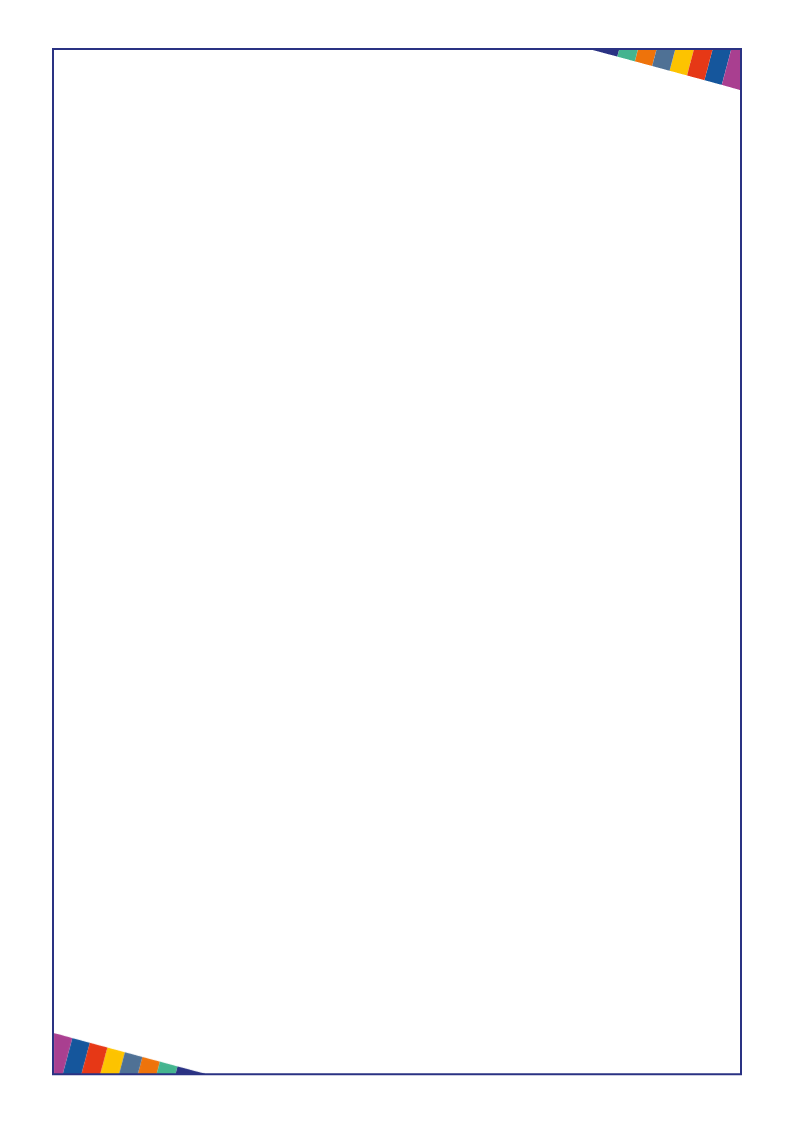 2023 годСодержаниеРаздел 1. Общие положения	3Раздел 2. Общая характеристика образовательной программы 
с учетом сетевой формы реализации программы	4Раздел 3. Характеристика профессиональной деятельности выпускника	5Раздел 4. Планируемые результаты освоения образовательной программы	54.1. Общие компетенции	54.2. Профессиональные компетенции	9Раздел 5. Примерная структура образовательной программы	225.1. Учебный план	225.2. План обучения на предприятии (на рабочем месте)	235.3. Календарный учебный график	255.4. Рабочая программа воспитания	26Раздел 6. Примерные условия реализации образовательной программы	266.1. Требования к материально-техническому обеспечению 
образовательной программы	266.2. Требования к учебно-методическому обеспечению образовательной программы	406.3. Требования к практической подготовке обучающихся	416.4. Требования к организации воспитания обучающихся	426.5. Требования к кадровым условиям реализации образовательной программы	426.6. Требования к финансовым условиям реализации образовательной программы	43Раздел 7. Формирование оценочных материалов 
для проведения государственной итоговой аттестации	43Приложение 1. Матрица компетенции выпускника………………………………………………44Приложение 2. Рабочие программы профессиональных модулей………………………………45Приложение 3. Рабочие программы учебных дисциплин……………………………………… 147Приложение 4. Рабочая программа воспитания………………………………………………….344Приложение 5. Содержание ГИА…………………………………………………………………... 372Приложение 6. Дополнительный профессиональный блок …………………………………….386 Раздел 1. Общие положения1.1. Настоящая ПОП-П по специальности 11.02.17 Разработка электронных устройств и систем разработана на основе федерального государственного образовательного стандарта среднего профессионального образования по специальности 11.02.17 Разработка электронных устройств и систем, утвержденного приказом Министерства просвещения Российской Федерации от 02.06.2022 №392 «Об утверждении федерального государственного образовательного стандарта среднего профессионального образования по специальности» (далее – ФГОС, ФГОС СПО).ОПОП-П определяет рекомендованный объем и содержание среднего профессионального образования по 11.02.17 Разработка электронных устройств и систем, планируемые результаты освоения образовательной программы, примерные условия образовательной деятельности.ПОП-П разработана для реализации образовательной программы на базе основного общего образования образовательной организацией на основе требований федерального государственного образовательного стандарта среднего общего образования и ФГОС СПО с учетом получаемой специальности. 1.2. Нормативные основания для разработки ОПОП-П:Федеральный закон от 29 декабря 2012 г. №273-ФЗ «Об образовании 
в Российской Федерации»;Приказ Министерства просвещения Российской Федерации от 02.06.2022 № 392 «Об утверждении федерального государственного образовательного стандарта среднего профессионального образования по специальности 11.02.17 Разработка электронных устройств и систем»;Приказ Министерства просвещения Российской Федерации от 24.08.2022 № 762 
«Об утверждении Порядка организации и осуществления образовательной деятельности 
по образовательным программам среднего профессионального образования»;Приказ Министерства просвещения Российской Федерации от 08.11.2021 № 800 
«Об утверждении Порядка проведения государственной итоговой аттестации 
по образовательным программам среднего профессионального образования»;Приказ Минобрнауки России № 885, Министерства просвещения Российской Федерации № 390 от 5 августа 2020 г. «О практической подготовке обучающихся» (вместе 
с «Положением о практической подготовке обучающихся»;Приказ Министерства труда и социальной защиты Российской Федерации от 02.07.2019 года № 466н «Об утверждении профессионального стандарта «40.009 Слесарь-сборщик радиоэлектронной аппаратуры и приборов»; Приказ Министерства труда и социальной защиты Российской Федерации от 02.06.2019 № 464н «Об утверждении профессионального стандарта «40.030 Регулировщик радиоэлектронной аппаратуры и приборов»Постановление Правительства РФ от 13 октября 2020 г. № 1681 «О целевом обучении по образовательным программам среднего профессионального и высшего образования»;Приказ Минобрнауки России от 02.07.2013 № 513 «Об утверждении Перечня профессий рабочих, должностей служащих, по которым осуществляется профессиональное обучение».1.3. Перечень сокращений, используемых в тексте ОПОП-П:ФГОС СПО – федеральный государственный образовательный стандарт среднего профессионального образования;ОК – общие компетенции;ПК – профессиональные компетенции;КК – корпоративные компетенции;ПС – профессиональный стандарт,ОТФ – обобщенная трудовая функция;ТФ – трудовая функция;СГ – социально-гуманитарный цикл;ОГСЭ – общий гуманитарный и социально-экономический цикл;ЕН – естественно-научный и математический цикл;ОП – общепрофессиональный цикл/общепрофессиональная дисциплина;П – профессиональный цикл;ПМ – профессиональный модуль;МДК – междисциплинарный курс;ПА – промежуточная аттестация;ДЭ – демонстрационный экзамен;ГИА – государственная итоговая аттестация;ДПБ – дополнительный профессиональный блок;ОПБ – обязательный профессиональный блок;КОД – комплект оценочной документации;ЦПДЭ – центр проведения демонстрационного экзамена.Раздел 2. Общая характеристика образовательной программы 
с учетом сетевой формы реализации программыПрограмма сочетает обучение в образовательной организации и на рабочем месте 
в организации или на предприятии с широким использованием в обучении цифровых технологий.Квалификация, присваиваемая выпускникам образовательной программы: техник.Выпускник образовательной программы по квалификации техник осваивает общие виды деятельности: ВД1 Выполнение сборки, монтажа и демонтажа электронных устройств и систем в соответствии с технической документацией; ВД2 Выполнение проектирования электронных устройств и систем; ВД3 Выполнение настройки, регулировки, диагностики, ремонта и испытаний параметров электронных устройств и систем различного типа; ВД4 Программирование встраиваемых систем с использованием интегрированных сред разработки; ВД5 Выполнение работ по профессии рабочих.Направленность образовательной программы, при сетевой форме реализации программы, конкретизирует содержание образовательной программы путем ориентации на следующие виды деятельностиПолучение образования по специальности допускается только 
в профессиональной образовательной организации или образовательной организации высшего образования.Форма обучения: очная.Объем образовательной программы, реализуемой на базе среднего общего образования по квалификации: техник – 2952 академических часа.Срок получения образования по образовательной программе, реализуемой на базе среднего общего образования по квалификации техник – 1 год 10 месяцев.Раздел 3. Характеристика профессиональной деятельности выпускника3.1. Область профессиональной деятельности выпускников: 29. Производство электрооборудования, электронного и оптического оборудования, 40 Сквозные виды профессиональной деятельности в промышленности.3.2. Матрица компетенций выпускника как совокупность результатов обучения взаимосвязанных между собой ОК и ПК, которые должны быть сформированы 
у обучающегося по завершении образовательной программы «Профессионалитет», представлена 
в Приложении 1.3.3. Профессиональные модули формируются в соответствии с выбранными видами деятельности. Раздел 4. Планируемые результаты освоения образовательной программы4.1. Общие компетенции4.2. Профессиональные компетенцииРаздел 5. Примерная структура образовательной программы5.1. Учебный план по программе подготовки специалистов среднего звена (ППССЗ) 5.2. План обучения на предприятии (на рабочем месте)План обучения на предприятии заполняется образовательной организацией при формировании основной профессиональной образовательной программы исходя из наличия помещений для организации образовательного процесса на базе предприятия-партнера. Работодатель снабжает необходимым оборудованием, инструментами, расходными материалами, обеспечивающими выполнение всех видов работ, определенных содержанием программ профессиональных модулей.5.3. Календарный учебный график5.3.1. По программе подготовки специалиста среднего звена (ППССЗ)График учебного процесса по неделям (с учетом интенсификации на 40%)Сводные данные по бюджету времени (в неделях)5.4. Рабочая программа воспитания5.4.1. Цель и задачи воспитания обучающихся при освоении ими образовательной программы:Цель рабочей программы воспитания – создание организационно-педагогических условий для формирования личностных результатов обучающихся, проявляющихся в развитии 
их позитивных чувств и отношений к российским гражданским (базовым, общенациональным) нормам и ценностям, закреплённым в Конституции Российской Федерации, с учетом традиций 
и культуры субъекта Российской Федерации, деловых качеств специалистов среднего звена, определенных отраслевыми требованиями (корпоративной культурой).Задачи: формирование единого воспитательного пространства, создающего равные условия 
для развития обучающихся профессиональной образовательной организации;организация всех видов деятельности, вовлекающей обучающихся в общественно-ценностные социализирующие отношения;формирование у обучающихся профессиональной образовательной организации общих ценностей, моральных и нравственных ориентиров, необходимых для устойчивого развития государства;усиление воспитательного воздействия благодаря непрерывности процесса воспитания.5.4.2. Рабочая программа воспитания представлена в приложении 4.5.5. Календарный план воспитательной работыКалендарный план воспитательной работы представлен в приложении 4.Раздел 6. Условия реализации образовательной программы6.1. Требования к материально-техническому обеспечению образовательной программы.6.1.1. Специальные помещения представляют собой учебные аудитории для проведения занятий всех видов, предусмотренных образовательной программой, в том числе групповых 
и индивидуальных консультаций, текущего контроля и промежуточной аттестации, а также помещения для самостоятельной и воспитательной работы, мастерские и лаборатории, оснащенные оборудованием, техническими средствами обучения и материалами, учитывающими требования стандартов.Перечень специальных помещенийКабинеты:- русского языка. Литературы;- истории;- иностранного языка;- безопасности жизнедеятельности и охраны труда;- математики и математических дисциплин;- информатики и вычислительной техники;- физики.Лаборатории:- электротехники;- электронной техники; - электрорадиоизмерений и метрологии;- систем автоматизированного проектирования;- микропроцессорной техники и встраиваемых устройств.Мастерские: - слесарная;- электрорадиомонтажнаяСпортивный комплексЗалы:– библиотека, читальный зал с выходом в интернет;– актовый зал.6.1.2. Материально-техническое оснащение кабинетов, лабораторий, мастерских и баз практики по специальности.Образовательная организация, реализующая программу специальности 11.02.17 Разработка электронных устройств и систем, располагает материально-технической базой, обеспечивающей проведение всех видов дисциплинарной и междисциплинарной подготовки, лабораторной, практической работы обучающихся, предусмотренных учебным планом и соответствующей действующим санитарным и противопожарным правилам и нормам в разрезе выбранных траекторий. Минимально необходимый для реализации ООП перечень материально-технического обеспечения включает в себя: 6.1.2.1. Оснащение кабинетовКабинет «Русского языка. Литературы». Кабинет «Истории». Кабинет «Иностранного языка».Кабинет «Безопасность жизнедеятельности и охраны труда».Кабинет «Математики и математических дисциплин».Кабинет «Информатика и вычислительной техники»Кабинет «Физики».6.1.2.2. Оснащение помещений, задействованных при организации самостоятельной 
и воспитательной работы.Кабинет «Библиотека. Читальный зал»Кабинет «Актовый зал». 6.1.2.3. Оснащение лабораторий Лаборатория «Электротехники».Лаборатория «Электронной техники».Лаборатория «Электрорадиоизмерений и метрологии».Лаборатория  «Систем автоматизированного проектирования»Лаборатория  «Микропроцессорной техники и встраиваемых устройств»6.1.2.4 Оснащение мастерскихМастерская «Слесарная»Мастерская «Электрорадиомонтажная»6.1.2.5. Оснащение баз практикРеализация образовательной программы предполагает обязательную учебную 
и производственную практику.Учебная практика реализуется в мастерских профессиональной образовательной организации и (или) в организациях соответствующего профиля и требует наличия оборудования, инструментов, расходных материалов, обеспечивающих выполнение всех видов работ, определенных содержанием программ профессиональных модулей, в том числе оборудования и инструментов, используемых при проведении чемпионатов профессионального мастерства и указанных в инфраструктурных листах конкурсной документации. Производственная практика реализуется в организациях соответствующего профиля, обеспечивающих деятельность обучающихся в профессиональной области 29 Производство электрооборудования, электронного и оптического оборудования, 40 Сквозные виды деятельности в промышленности.Оборудование предприятий и технологическое оснащение рабочих мест производственной практики должно соответствовать содержанию профессиональной деятельности и дать возможность обучающемуся овладеть профессиональными компетенциями по видам деятельности, предусмотренными программой, с использованием современных технологий, материалов и оборудования.Наименование рабочего места, участка «Сборочный цех»Наименование рабочего места, участка «Отдел информационных технологий»6.1.3. Допускается замена оборудования его виртуальными аналогами.6.2. Требования к учебно-методическому обеспечению образовательной программы6.2.1. Библиотечный фонд образовательной организации укомплектован печатными изданиями и (или) электронными изданиями по каждой дисциплине (модулю) из расчета 
не менее 0,25 экземпляра каждого из изданий, указанных в рабочих программах дисциплин (модулей) в качестве основной литературы, на одного обучающегося из числа лиц, одновременно осваивающих соответствующую дисциплину (модуль).В случае наличия электронной информационно-образовательной среды допускается замена печатного библиотечного фонда предоставлением права одновременного доступа не менее 
25 процентов обучающихся к цифровой (электронной) библиотеке.Обучающимся обеспечен доступ (удаленный доступ), в том числе в случае применения электронного обучения, дистанционных образовательных технологий, к современным профессиональным базам данных и информационным справочным системам, состав которых определяется в рабочих программах дисциплин (модулей) и подлежит обновлению 
(при необходимости).Образовательная программа обеспечена учебно-методической документацией по всем учебным дисциплинам (модулям).6.2.2. Обучающиеся инвалиды и лица с ограниченными возможностями здоровья обеспечены адаптированными печатными и (или) электронными учебными изданиями, 
при необходимости для обучения указанных обучающихся.6.2.3. Перечень необходимого комплекта лицензионного и свободно распространяемого программного обеспечения, в том числе отечественного производства. 6.3. Требования к практической подготовке обучающихся6.3.1. Практическая подготовка при реализации образовательных программ среднего профессионального образования направлена на совершенствование модели 
практико-ориентированного обучения, усиление роли работодателей при подготовке специалистов среднего звена путем расширения компонентов (частей) образовательных программ, предусматривающих моделирование условий, непосредственно связанных с будущей профессиональной деятельностью, а также обеспечения условий для получения обучающимися практических навыков и компетенций, соответствующих требованиям, предъявляемым работодателями к квалификациям специалистов, рабочих.6.3.2. Образовательная организация самостоятельно проектирует реализацию образовательной программы и ее отдельных частей (дисциплины, междисциплинарные курсы, профессиональные модули, практика и другие компоненты) совместно с работодателем (профильной организацией) в форме практической подготовки с учетом требований ФГОС СПО специфики получаемой профессии/специальности.6.3.3. Образовательная деятельность в форме практической подготовки:реализуется на рабочем месте предприятия работодателя (профильной организации) при проведении практических и лабораторных занятий, выполнении курсового проектирования, всех видов практики и иных видов учебной деятельности;предусматривает демонстрацию практических навыков, выполнение, моделирование обучающимися определенных видов работ для решения практических задач, связанных с будущей профессиональной деятельностью в условиях, приближенных к реальным производственным;может включать в себя отдельные лекции, семинары, мастер-классы, которые предусматривают передачу обучающимся учебной информации, необходимой для последующего выполнения работ, связанных с будущей профессиональной деятельностью.6.3.4. Образовательная деятельность в форме практической подготовки должна быть организована на любом курсе обучения, охватывая дисциплины, междисциплинарные модули, профессиональные модули, все виды практики, предусмотренные учебным планом образовательной программы.6.3.5. Практическая подготовка организуется в учебных, учебно-производственных лабораториях, мастерских, учебно-опытных хозяйствах, учебных полигонах, учебных базах практики и иных структурных подразделениях образовательной организации, а также 
в специально оборудованных помещениях (рабочих местах) профильных организаций 
на основании договора о практической подготовке обучающихся, заключаемого между образовательной организацией и профильной организацией (работодателем), осуществляющей деятельность по профилю соответствующей образовательной программы.6.3.6. Результаты освоения образовательной программы (ее отдельных частей) могут быть оценены в рамках промежуточной и государственной итоговой аттестации, организованных 
в форме демонстрационного экзамена профильного уровня, в том числе на рабочем месте работодателя (профильной организации).6.4. Требования к организации воспитания обучающихся 6.4.1. Воспитание обучающихся при освоении ими основной образовательной программы осуществляется на основе включаемых в настоящую образовательную программу рабочей программы воспитания и календарного плана воспитательной работы (приложение 4).6.4.2. В разработке рабочей программы воспитания и календарного плана воспитательной работы имеют право принимать участие советы обучающихся, советы родителей, представители работодателей и (или) их объединений (при их наличии).6.5. Требования к кадровым условиям реализации образовательной программы 6.5.1. Реализация образовательной программы обеспечивается педагогическими работниками образовательной организации, а также лицами, привлекаемыми к реализации образовательной программы на иных условиях, в том числе из числа руководителей 
и работников организаций, направление деятельности которых соответствует области профессиональной деятельности 29 Производство электрооборудования, электронного и оптического оборудования, 40 Сквозные виды деятельности в промышленности и имеющими стаж работы в данной профессиональной области не менее трех лет.Квалификация педагогических работников образовательной организации отвечает квалификационным требованиям, указанным в квалификационных справочниках 
и (или) профессиональных стандартах (при наличии).Работники, привлекаемые к реализации образовательной программы, должны получать дополнительное профессиональное образование по программам повышения квалификации 
не реже одного раза в три года с учетом расширения спектра профессиональных компетенций, 
в том числе в форме стажировки в организациях, направление деятельности которых соответствует области профессиональной деятельности, указанной в пункте 1.15 ФГОС СПО, 
а также в других областях профессиональной деятельности и (или) сферах профессиональной деятельности при условии соответствия полученных компетенций требованиям к квалификации педагогического работника.Доля педагогических работников (в приведенных к целочисленным значениям ставок), имеющих опыт деятельности не менее трех лет в организациях, направление деятельности которых соответствует области профессиональной деятельности, в общем числе педагогических работников, обеспечивающих освоение обучающимися профессиональных модулей образовательной программы, составляет не менее 25 процентов.6.6. Требования к финансовым условиям реализации образовательной программы 6.6.1. Расчеты нормативных затрат оказания государственных услуг 
по реализации образовательной программыРасчеты нормативных затрат оказания государственных услуг по реализации образовательной программы в соответствии с направленностью и квалификацией осуществляются в соответствии с Перечнем и составом стоимостных групп профессий и специальностей 
по государственным услугам по реализации основных профессиональных образовательных программ среднего профессионального образования – программ подготовки специалистов среднего звена, итоговые значения и величина составляющих базовых нормативов затрат 
по государственным услугам по стоимостным группам профессий и специальностей, отраслевые корректирующие коэффициенты и порядок их применения, утверждаемые Министерства просвещения Российской Федерации ежегодно.Финансовое обеспечение реализации образовательной программы, определенное 
в соответствии с бюджетным законодательством Российской Федерации и Федеральным законом от 29 декабря 2012 № 273-ФЗ «Об образовании в Российской Федерации», включает в себя затраты на оплату труда преподавателей и мастеров производственного обучения 
с учетом обеспечения уровня средней заработной платы педагогических работников 
за выполняемую ими учебную (преподавательскую) работу и другую работу в соответствии 
с Указом Президента Российской Федерации от 7 мая 2012 г. № 597 «О мероприятиях 
по реализации государственной социальной политики».Раздел 7. Формирование оценочных материалов для проведения государственной итоговой аттестации7.1. Государственная итоговая аттестация (далее – ГИА) является обязательной 
для образовательной организации СПО. Она проводится по завершении всего курса обучения 
по направлению подготовки. В ходе ГИА оценивается степень соответствия сформированных компетенций выпускников требованиям ФГОС СПО.7.2. Выпускники, освоившие программы подготовки специалистов среднего звена, сдают ГИА в форме демонстрационного экзамена и защиты дипломного проекта (работы).Требования к содержанию, объему и структуре дипломного проекта (работы) образовательная организация определяет самостоятельно с учетом ПОП-П.Государственная итоговая аттестация завершается присвоением квалификации специалиста среднего звена: техник.7.3. Для государственной итоговой аттестации образовательной организацией разработана программа государственной итоговой аттестации и оценочные материалы.7.4. Содержание ГИА включает структуру оценочных материалов, комплекс требований 
и рекомендаций для проведения демонстрационного экзамена профильного уровня, организацию и проведение защиты дипломной работы (дипломного проекта).Приложение 1 Матрица компетенций выпускникак ОПОП-П по профессии/специальности11.02.17 Разработка электронных устройств и системМатрица компетенций выпускника 11.02.17 Разработка электронных устройств и систем2023 г.Обозначения: ПС – профессиональный стандарт; ОТФ – обобщенная трудовая функция; ТФ – трудовая функцияПриложение 2. Рабочие программы профессиональных модулейк ОПОП-П по специальности11.02.17 Разработка электронных устройств и системРАБОЧАЯ ПРОГРАММА ПРОФЕССИОНАЛЬНОГО МОДУЛЯ«ПМ.01 Сборка, монтаж и демонтаж электронных устройств и систем в соответствии с технической документацией»Обязательный профессиональный блок2023 годСОДЕРЖАНИЕ1. ОБЩАЯ ХАРАКТЕРИСТИКА РАБОЧЕЙ ПРОГРАММЫПРОФЕССИОНАЛЬНОГО МОДУЛЯ«ПМ.01 Сборка, монтаж и демонтаж электронных устройств и систем в соответствии с технической документацией»1.1. Цель и планируемые результаты освоения профессионального модуля В результате изучения профессионального модуля обучающихся должен освоить основной вид деятельности «Выполнение сборки, монтажа и демонтажа электронных устройств и систем в соответствии с технической документацией» и соответствующие ему общие компетенции и профессиональные компетенции:Перечень общих компетенций 1.1.2. Перечень профессиональных компетенций В результате освоения профессионального модуля обучающийся должен1.2. Количество часов, отводимое на освоение профессионального модуляВсего часов ___344________________________в том числе в форме практической подготовки____328_____________Из них на освоение МДК1.1_____106____________МДК1.2____84__МДК 1.3 ___36___в том числе самостоятельная работа- 26курсовой проект -30 практики, в том числе учебная _36________________   производственная __72_________Промежуточная аттестация  - 102. СТРУКТУРА И СОДЕРЖАНИЕ ПРОФЕССИОНАЛЬНОГО МОДУЛЯ2.1. Структура профессионального модуля2.2. Тематический план и содержание профессионального модуля ПМ.01. Сборка, монтаж и демонтаж электронных устройств и систем в соответствии с технической документацией3. УСЛОВИЯ РЕАЛИЗАЦИИ ПРОГРАММЫ 
ПРОФЕССИОНАЛЬНОГО МОДУЛЯ3.1. Для реализации программы профессионального модуля должны быть предусмотрены следующие специальные помещения:Кабинет электротехники, оснащенный:- оборудованием: рабочее место преподавателя, оборудованное персональным компьютером с необходимым лицензионным программным обеспечением общего 
и профессионального назначения, МФУ; комплект проекционного оборудования (интерактивная доска в комплекте с проектором или мультимедийный проектор с экраном или ЖК-панель);- рабочие места с персональными компьютерами (или моноблоками) по количеству обучающихся с необходимым лицензионным программным обеспечением общего 
и профессионального назначения;- техническими средствами: локальная сеть с выходом в Интернет.Лаборатории: электронной техники; технологических процессов производства электроники, оснащенные в соответствии с п. 6.1.2.3  образовательной программы по специальности 11.02.17 Разработка электронных устройств и систем.Мастерская электромонтажа, оснащенная в соответствии с п. 6.1.2.4  образовательной программы по специальности 11.02.17 Разработка электронных устройств и систем.Оснащенные базы практики в соответствии с п 6.1.2.5  образовательной программы по специальности 11.02.17 Разработка электронных устройств 
и систем.3.2. Информационное обеспечение реализации программыДля реализации программы библиотечный фонд образовательной организации должен иметь печатные и/или электронные образовательные и информационные ресурсы для использования в образовательном процессе. При формировании библиотечного фонда образовательной организации выбирается не менее одного издания из перечисленных ниже печатных изданий и (или) электронных изданий в качестве основного, при этом список может быть дополнен новыми изданиями.3.2.1. Основные печатные изданияМуромцев, Д.Ю. Конструирование блоков радиоэлектронных средств : учебное пособие для СПО / Д. Ю. Муромцев, О. А. Белоусов, И. В. Тюрин, Р. Ю. Курносов. – Санкт-Петербург : Лань, 2020. – 288 с. – ISBN 978-5-8114-6501-9. Муханин, Л. Г. Схемотехника измерительных устройств : учебное пособие для СПО / Л. Г. Муханин. – Санкт-Петербург : Лань, 2021. – 284 с. – ISBN 978-5-8114-6759-4. Пасынков, В. В. Полупроводниковые приборы : учебное пособие для СПО / 
В. В. Пасынков, Л. К. Чиркин. – Санкт-Петербург : Лань, 2021. – 480 с. – ISBN 978-5-8114-6762-4. Петров, В.П. Регулировка, диагностика и мониторинг работоспособности, смонтированных узлов блоков и приборов радиоэлектронной аппаратуры, аппаратуры  проводной связи, элементов узлов импульсной и вычислительной техники. – Москва : Академия, 2019. – 296 с.Рафиков, Р. А. Электронные сигналы и цепи. Цифровые сигналы и устройства : учебное пособие для СПО / Р. А. Рафиков. – Санкт-Петербург : Лань, 2021. – 320 с. – ISBN 978-5-8114-6886-7. Рафиков, Р. А. Электронные цепи и сигналы. Аналоговые сигналы и устройства : учебное пособие для СПО / Р. А. Рафиков. – Санкт-Петербург : Лань, 2021. – 440 с. – ISBN 978-5-8114-6801-0. Терехов, В. А. Задачник по электронным приборам : учебное пособие для СПО / В. А. Терехов. – Санкт-Петербург : Лань, 2021. – 280 с. – ISBN 978-5-8114-6891-1.Юрков, Н. К. Технология производства электронных средств : учебное пособие для СПО / Н. К. Юрков. – Санкт-Петербург : Лань, 2021. – 476 с. – ISBN 978-5-8114-7016-7. 3.2.2. Основные электронные изданияБеляков, Г. И.  Пожарная безопасность : учебное пособие для среднего профессионального образования / Г. И. Беляков. – 2-е изд. – Москва : Юрайт, 2020. – 143 с. – (Профессиональное образование). – ISBN 978-5-534-12955-7. – Текст : электронный // ЭБС Юрайт [сайт]. – URL: https://urait.ru/bcode/448635 Беляков, Г. И.  Электробезопасность : учебное пособие для среднего профессионального образования / Г. И. Беляков. – Москва : Юрайт, 2020. – 125 с. – (Профессиональное образование). – ISBN 978-5-534-10906-1. – Текст : электронный // ЭБС Юрайт [сайт]. – URL: https://urait.ru/bcode/451137 Воробьев, В. А.  Эксплуатация и ремонт электрооборудования и средств автоматизации : учебник и практикум для среднего профессионального образования / В. А. Воробьев. – 2-е изд., испр. и доп. – Москва : Юрайт, 2020. – 365 с. – (Профессиональное образование). – ISBN 978-5-534-07871-8. – Текст : электронный // ЭБС Юрайт [сайт]. – URL: https://urait.ru/bcode/451995Муханин, Л. Г. Схемотехника измерительных устройств : учебное пособие для СПО / Л. Г. Муханин. – Санкт-Петербург : Лань, 2021. – 284 с. – ISBN 978-5-8114-6759-4. – Текст : электронный // Лань : электронно-библиотечная система. – URL: https://e.lanbook.com/book/152470  (дата обращения: 15.12.2020). – Режим доступа: для авториз. пользователей.Новожилов, О. П.  Схемотехника радиоприемных устройств : учебное пособие для среднего профессионального образования / О. П. Новожилов. – 2-е изд., испр. и доп. – Москва : Юрайт, 2020. – 256 с. – (Профессиональное образование). – ISBN 978-5-534-09925-6. – Текст : электронный // ЭБС Юрайт [сайт]. – URL: https://urait.ru/bcode/454885Пасынков, В. В. Полупроводниковые приборы : учебное пособие для СПО / В. В. Пасынков, Л. К. Чиркин. – Санкт-Петербург : Лань, 2021. – 480 с. – ISBN 978-5-8114-6762-4. – Текст : электронный // Лань : электронно-библиотечная система. – URL: https://e.lanbook.com/book/152473  (дата обращения: 15.12.2020). – Режим доступа: для авториз. пользователей.Рафиков, Р. А. Электронные сигналы и цепи. Цифровые сигналы и устройства : учебное пособие для СПО / Р. А. Рафиков. – Санкт-Петербург : Лань, 2021. – 320 с. – ISBN 978-5-8114-6886-7. – Текст : электронный // Лань : электронно-библиотечная система. – URL: https://e.lanbook.com/book/153654  (дата обращения: 15.12.2020). – Режим доступа: для авториз. пользователей.Рафиков, Р. А. Электронные цепи и сигналы. Аналоговые сигналы и устройства : учебное пособие для СПО / Р. А. Рафиков. – Санкт-Петербург : Лань, 2021. – 440 с. – ISBN 978-5-8114-6801-0. – Текст : электронный // Лань : электронно-библиотечная система. – URL: https://e.lanbook.com/book/152633  (дата обращения: 15.12.2020). – Режим доступа: для авториз. пользователей.Юрков, Н. К. Технология производства электронных средств : учебное пособие для СПО / Н. К. Юрков. – Санкт-Петербург : Лань, 2021. – 476 с. – ISBN 978-5-8114-7016-7. – Текст : электронный // Лань : электронно-библиотечная система. – URL: https://e.lanbook.com/book/153955  (дата обращения: 15.12.2020). – Режим доступа: для авториз. пользователей.3.2.3. Дополнительные источники IPC-A-610 – Критерии качества электронных сборок.Грунтович, Н.В. Монтаж, наладка и эксплуатация электрооборудования: Учебное пособие / Грунтович Н.В. – Москва : НИЦ ИНФРА-М, 2020. – 270 с. Единая система конструкторских документов (ЕСКД). Сборник ГОСТов.Единая система технологических документов (ЕСТД). Сборник ГОСТов.КИПиА от А до Я: сайт. Режим доступа: http://knowkip.ucoz.ru/testsД. Ю., Муромцев Конструирование блоков радиоэлектронных средств : учебное пособие для СПО / Д. Ю. Муромцев, О. А. Белоусов, И. В. Тюрин, Р. Ю. Курносов. – Санкт-Петербург : Лань, 2020. – 288 с. – ISBN 978-5-8114-6501-9. – Текст : электронный // Лань : электронно-библиотечная система. – URL: https://e.lanbook.com/book/148033  (дата обращения: 15.12.2020). – Режим доступа: для авториз. пользователей.ООО «Остек-Интегра» группа компаний по производству материалов [Электронный ресурс]. – URL: http://www.ostec-materials.ruПрактическая электроника [Электронный ресурс]. – URL: http://www.ruselectronic.comСайт по ремонту радиоэлектронной аппаратуры. [Электронный ресурс]. – URL:СМИ "Сайт Паяльник" [Электронный ресурс]. – URL: http://cxem.netТерехов, В. А. Задачник по электронным приборам : учебное пособие для СПО / В. А. Терехов. – Санкт-Петербург : Лань, 2021. – 280 с. – ISBN 978-5-8114-6891-1. – Текст : электронный // Лань : электронно-библиотечная система. – URL: https://e.lanbook.com/book/153659  (дата обращения: 15.12.2020). – Режим доступа: для авториз. пользователей.Электроника для всех. [Электронный ресурс]. – URL: http://easyelectronics.ruЭлинформ. Информационный портал по технологиям производства электроники [Электронный ресурс]. – URL: http://www.elinform.ru.КОНТРОЛЬ И ОЦЕНКА РЕЗУЛЬТАТОВ ОСВОЕНИЯПРОФЕССИОНАЛЬНОГО МОДУЛЯКонтроль и оценка результатов освоения  модуля осуществляется педагогическим работником в процессе проведения практических и лабораторных занятий, контрольных работ, а также выполнения обучающимися индивидуальных заданий, проектов, исследований. РАБОЧАЯ ПРОГРАММА ПРОФЕССИОНАЛЬНОГО МОДУЛЯПМ.02 «Проектирования электронных устройств и систем»по специальности 11.02.17 Разработка электронных устройств и системКыштым, 2023 г.СОДЕРЖАНИЕ1. ОБЩАЯ ХАРАКТЕРИСТИКА РАБОЧЕЙ ПРОГРАММЫПРОФЕССИОНАЛЬНОГО МОДУЛЯ«ПМ.02 Проектирования электронных устройств и систем»1.1 Цель и планируемые результаты освоения профессионального модуля:В результате изучения профессионального модуля обучающийся должен освоить основной вид деятельности «Выполнение проектирования электронных устройств и систем» и соответствующие ему общие компетенции и профессиональные компетенции:1.1.1 Перечень общих компетенций	1.1.2 Перечень профессиональных компетенций	1.1.3 В результате освоения профессионального модуля обучающийся должен:	1.2 Количество часов, отводимое на освоение профессионального модуляВсего часов 304в том числе в форме практической подготовки 294Из них на освоение МДК 222в том числе самостоятельная работа 20практики, в том числе учебная 36			   производственная 36Промежуточная аттестация 102. Структура и содержание профессионального модуля2.1. Структура профессионального модуля2.2. Тематический план и содержание профессионального модуля (ПМ)3. УСЛОВИЯ РЕАЛИЗАЦИИ ПРОФЕССИОНАЛЬНОГО МОДУЛЯ3.1. Для реализации программы профессионального модуля должны быть предусмотрены следующие специальные помещения:Кабинет информатики и ИКТ, оснащенный оборудованием:- рабочее место преподавателя, оборудованное персональным компьютером (или моноблоком) с необходимым лицензионным программным обеспечением общего 
и профессионального назначения, МФУ;- рабочие места с персональными компьютерами (или моноблоками) по количеству обучающихся с необходимым лицензионным программным обеспечением общего 
и профессионального назначения;- локальная сеть с выходом в Интернет;- комплект проекционного оборудования (интерактивная доска в комплекте 
с проектором или мультимедийный проектор с экраном или ЖК-панель);- комплект учебно-методической документации;- коллекция цифровых образовательных ресурсов: электронные видеоматериалы, электронные учебники, презентации;- наглядные пособия: демонстрационные плакаты, макеты, раздаточный материал.Лаборатория систем автоматизированного проектирования, оснащенная 
в соответствии с п. 6.1.2.3 примерной основной образовательной программы по специальности 11.02.17 Разработка электронных устройств и систем.Оснащенные базы практики в соответствии с п 6.1.2.5 примерной основной образовательной программы по специальности 11.02.17 Разработка электронных устройств 
и систем.3.2. Информационное обеспечение реализации программыДля реализации программы библиотечный фонд образовательной организации должен иметь печатные и/или электронные образовательные и информационные ресурсы для использования в образовательном процессе. При формировании библиотечного фонда образовательной организации выбирается не менее одного издания из перечисленных ниже печатных изданий и (или) электронных изданий в качестве основного, при этом список может быть дополнен новыми изданиями.3.2.1. Основные печатные изданияКонструирование блоков радиоэлектронных средств : учебное пособие для СПО / Д. Ю. Муромцев, О. А. Белоусов, И. В. Тюрин, Р. Ю. Курносов. – Санкт-Петербург : Лань, 2020. – 288 с. – ISBN 978-5-8114-6501-9.Пасынков, В. В. Полупроводниковые приборы : учебное пособие для СПО / 
В. В. Пасынков, Л. К. Чиркин. – Санкт-Петербург : Лань, 2021. – 480 с. – ISBN 978-5-8114-6762-4.Юрков, Н. К. Технология производства электронных средств : учебное пособие для СПО / Н. К. Юрков. – Санкт-Петербург : Лань, 2021. – 476 с. – ISBN 978-5-8114-7016-7.3.2.2. Основные электронные изданияКонструирование блоков радиоэлектронных средств : учебное пособие для СПО / Д. Ю. Муромцев, О. А. Белоусов, И. В. Тюрин, Р. Ю. Курносов. – Санкт-Петербург : Лань, 2020. – 288 с. – ISBN 978-5-8114-6501-9. – Текст : электронный // Лань : электронно-библиотечная система. – URL: https://e.lanbook.com/book/148033  (дата обращения: 9.01.2023). – Режим доступа: для авториз. пользователей.Пасынков, В. В. Полупроводниковые приборы : учебное пособие для СПО / 
В. В. Пасынков, Л. К. Чиркин. – Санкт-Петербург : Лань, 2021. – 480 с. – ISBN 978-5-8114-6762-4. – Текст : электронный // Лань : электронно-библиотечная система. – URL: https://e.lanbook.com/book/152473  (дата обращения: 10.01.2023). – Режим доступа: для авториз. пользователей.Слесарев, А. И. Аспекты проектирования электронных схем на основе микроконтроллеров : учебное пособие для СПО / А. И. Слесарев, Е. В. Моисейкин, 
Ю. Г. Устьянцев ; под редакцией И. И. Мильмана. — 2-е изд. — Саратов, Екатеринбург : Профобразование, Уральский федеральный университет, 2020. — 136 c. — ISBN 978-5-4488-0765-7, 978-5-7996-2933-5. — Текст : электронный // Электронный ресурс цифровой образовательной среды СПО PROFобразование : [сайт]. — URL: https://profspo.ru/books/92365Юрков, Н. К. Технология производства электронных средств : учебное пособие для СПО / Н. К. Юрков. – Санкт-Петербург : Лань, 2021. – 476 с. – ISBN 978-5-8114-7016-7. – Текст : электронный // Лань : электронно-библиотечная система. – URL: https://e.lanbook.com/book/153955  (дата обращения: 10.01.2023). – Режим доступа: для авториз. пользователей.3.2.3. Дополнительные источникиКомпоненты и технологии: журнал [Электронный ресурс]. – URL : http://www.kit-e.ru/articles/circuitbrd.php (дата обращения: 10.01.2023)Кузовкин, В. А.  Электротехника и электроника : учебник для среднего профессионального образования / В. А. Кузовкин, В. В. Филатов. – Москва : Юрайт, 2020. – 431 с. – (Профессиональное образование). – ISBN 978-5-534-07727-8. – Текст : электронный // ЭБС Юрайт [сайт]. – URL: https://urait.ru/bcode/451224Миленина, С. А.  Электротехника, электроника и схемотехника : учебник и практикум для среднего профессионального образования / С. А. Миленина, Н. К. Миленин; под редакцией Н. К. Миленина. – 2-е изд., перераб. и доп. – Москва : Юрайт, 2020. – 406 с. – (Профессиональное образование). – ISBN 978-5-534-04676-2. – Текст : электронный // ЭБС Юрайт [сайт]. – URL: https://urait.ru/bcode/450858.Новожилов, О. П.  Схемотехника радиоприемных устройств : учебное пособие для среднего профессионального образования / О. П. Новожилов. – 2-е изд., испр. и доп. – Москва : Юрайт, 2020. – 256 с. – (Профессиональное образование). – ISBN 978-5-534-09925-6. – Текст : электронный // ЭБС Юрайт [сайт]. – URL: https://urait.ru/bcode/454885.4. КОНТРОЛЬ И ОЦЕНКА РЕЗУЛЬТАТОВ ОСВОЕНИЯ ПРОФЕССИОНАЛЬНОГО МОДУЛЯРАБОЧАЯ ПРОГРАММА ПРОФЕССИОНАЛЬНОГО МОДУЛЯ«ПМ 03 Настройка, регулировка, диагностика, ремонт и испытания параметров электронных устройств и систем различного типа»Обязательный профессиональный блок 2023 годСОДЕРЖАНИЕ1. ОБЩАЯ ХАРАКТЕРИСТИКА РАБОЧЕЙ ПРОГРАММЫПРОФЕССИОНАЛЬНОГО МОДУЛЯ«ПМ03 Настройка, регулировка, диагностика, ремонт и испытания параметров электронных устройств и систем различного типа »1.1. Цель и планируемые результаты освоения профессионального модуля В результате изучения профессионального модуля обучающийся должен освоить основной вид деятельности Выполнение настройки, регулировки, диагностики, ремонта и испытаний параметров электронных устройств и систем различного типа и соответствующие ему общие компетенции и профессиональные компетенции:Перечень общих компетенций 1.1.2. Перечень профессиональных компетенций 1.1.3. В результате освоения профессионального модуля обучающийся должен: 1.2. Количество часов, отводимое на освоение профессионального модуляВсего часов – 160в том числе в форме практической подготовки –160Из них на освоение МДК 160 в том числе самостоятельная работа -практики, в том числе учебная - ;			   производственная -Промежуточная аттестация -2. Структура и содержание профессионального модуля2.1. Структура профессионального модуля 2.2. Тематический план и содержание профессионального модуля (ПМ)3. УСЛОВИЯ РЕАЛИЗАЦИИ ПРОФЕССИОНАЛЬНОГО МОДУЛЯ3.1. Для реализации программы профессионального модуля должны быть предусмотрены следующие специальные помещения:Кабинет(ы) , оснащенный(ые) в соответствии с п. 6.1.2.1 образовательной программы по специальности 11.02.17 Разработка электронных устройств и систем.Лаборатория «Технического обслуживания и ремонта радиоэлектронной техники».., оснащенная в соответствии с п. 6.1.2.3 образовательной программы по специальности 11.02.17 Разработка электронных устройств и систем.Мастерская «Электромонтажная мастерская», оснащенная в соответствии с п. 6.1.2.4 образовательной программы по данной специаьности 11.02.17 Разработка электронных устройств и систем.Оснащенные базы практики в соответствии с п 6.1.2.5 образовательной программы по специальности 11.02.17 Разработка электронных устройств и систем.3.2. Информационное обеспечение реализации программыДля реализации программы библиотечный фонд образовательной организации должен иметь печатные и/или электронные образовательные и информационные ресурсы для использования в образовательном процессе. При формировании библиотечного фонда образовательной организации выбирается не менее одного издания из перечисленных ниже печатных изданий и (или) электронных изданий в качестве основного, при этом список может быть дополнен новыми изданиями.3.2.1. Основные печатные изданияКонструирование блоков радиоэлектронных средств : учебное пособие для СПО / Д. Ю. Муромцев, О. А. Белоусов, И. В. Тюрин, Р. Ю. Курносов. – Санкт-Петербург : Лань, 2020. – 288 с. – ISBN 978-5-8114-6501-9. Менумеров, Р. М. Электробезопасность : учебное пособие для СПО / Р. М. Менумеров. – Санкт-Петербург : Лань, 2020. – 196 с. – ISBN 978-5-8114-6550-7.Муханин, Л. Г. Схемотехника измерительных устройств : учебное пособие для СПО / Л. Г. Муханин. – Санкт-Петербург : Лань, 2021. – 284 с. – ISBN 978-5-8114-6759-4. Пасынков, В. В. Полупроводниковые приборы : учебное пособие для СПО / 
В. В. Пасынков, Л. К. Чиркин. – Санкт-Петербург : Лань, 2021. – 480 с. – ISBN 978-5-8114-6762-4. Петров В.П. Регулировка, диагностика и мониторинг работоспособности смонтированных узлов, блоков и приборов радиоэлектронной аппаратуры, аппаратуры проводной связи, элементов узлов импульсной и вычислительной техники. Практикум, учеб. пособие. – М.: Академия, 2016.Рафиков, Р. А. Электронные сигналы и цепи. Цифровые сигналы и устройства : учебное пособие для СПО / Р. А. Рафиков. – Санкт-Петербург : Лань, 2021. – 320 с. – ISBN 978-5-8114-6886-7. Рафиков, Р. А. Электронные цепи и сигналы. Аналоговые сигналы и устройства : учебное пособие для СПО / Р. А. Рафиков. – Санкт-Петербург : Лань, 2021. – 440 с. – ISBN 978-5-8114-6801-0. Терехов, В. А. Задачник по электронным приборам : учебное пособие для СПО / В. А. Терехов. – Санкт-Петербург : Лань, 2021. – 280 с. – ISBN 978-5-8114-6891-1.Юрков, Н. К. Технология производства электронных средств : учебное пособие для СПО / Н. К. Юрков. – Санкт-Петербург : Лань, 2021. – 476 с. – ISBN 978-5-8114-7016-7.3.2.2. Основные электронные изданияАминев, А. В.  Основы радиоэлектроники: измерения в телекоммуникационных системах : учебное пособие для среднего профессионального образования / А. В. Аминев, А. В. Блохин ; под общей редакцией А. В. Блохина. – Москва : Юрайт, 2020. – 223 с. – (Профессиональное образование). – ISBN 978-5-534-10395-3. – Текст : электронный // ЭБС Юрайт [сайт]. – URL: https://urait.ru/bcode/456593Беляков, Г. И.  Пожарная безопасность : учебное пособие для среднего профессионального образования / Г. И. Беляков. – 2-е изд. – Москва : Юрайт, 2020. – 143 с. – (Профессиональное образование). – ISBN 978-5-534-12955-7. – Текст : электронный // ЭБС Юрайт [сайт]. – URL: https://urait.ru/bcode/448635  Беляков, Г. И.  Электробезопасность : учебное пособие для среднего профессионального образования / Г. И. Беляков. – Москва : Юрайт, 2020. – 125 с. – (Профессиональное образование). – ISBN 978-5-534-10906-1. – Текст : электронный // ЭБС Юрайт [сайт]. – URL: https://urait.ru/bcode/451137 Конструирование блоков радиоэлектронных средств : учебное пособие для СПО / Д. Ю. Муромцев, О. А. Белоусов, И. В. Тюрин, Р. Ю. Курносов. – Санкт-Петербург : Лань, 2020. – 288 с. – ISBN 978-5-8114-6501-9. – Текст : электронный // Лань : электронно-библиотечная система. – URL: https://e.lanbook.com/book/148033  (дата обращения: 15.12.2020). – Режим доступа: для авториз. пользователей.Менумеров, Р. М. Электробезопасность : учебное пособие для СПО / 
Р. М. Менумеров. – Санкт-Петербург : Лань, 2020. – 196 с. – ISBN 978-5-8114-6550-7. – Текст: электронный // Лань : электронно-библиотечная система. – URL: https://e.lanbook.com/book/148495  (дата обращения: 15.12.2020). – Режим доступа: для авториз. пользователей.Муханин, Л. Г. Схемотехника измерительных устройств : учебное пособие для СПО / Л. Г. Муханин. – Санкт-Петербург : Лань, 2021. – 284 с. – ISBN 978-5-8114-6759-4. – Текст : электронный // Лань : электронно-библиотечная система. – URL: https://e.lanbook.com/book/152470  (дата обращения: 15.12.2020). – Режим доступа: для авториз. пользователей.Пасынков, В. В. Полупроводниковые приборы : учебное пособие для СПО /
 В. В. Пасынков, Л. К. Чиркин. – Санкт-Петербург : Лань, 2021. – 480 с. – ISBN 978-5-8114-6762-4. – Текст : электронный // Лань : электронно-библиотечная система. – URL: https://e.lanbook.com/book/152473  (дата обращения: 15.12.2020). – Режим доступа: для авториз. пользователей.Рафиков, Р. А. Электронные сигналы и цепи. Цифровые сигналы и устройства : учебное пособие для СПО / Р. А. Рафиков. – Санкт-Петербург : Лань, 2021. – 320 с. – ISBN 978-5-8114-6886-7. – Текст : электронный // Лань : электронно-библиотечная система. – URL: https://e.lanbook.com/book/153654  (дата обращения: 15.12.2020). – Режим доступа: для авториз. пользователей.Рафиков, Р. А. Электронные цепи и сигналы. Аналоговые сигналы и устройства : учебное пособие для СПО / Р. А. Рафиков. – Санкт-Петербург : Лань, 2021. – 440 с. – ISBN 978-5-8114-6801-0. – Текст : электронный // Лань : электронно-библиотечная система. – URL: https://e.lanbook.com/book/152633  (дата обращения: 15.12.2020). – Режим доступа: для авториз. пользователей.Терехов, В. А. Задачник по электронным приборам : учебное пособие для СПО / В. А. Терехов. – Санкт-Петербург : Лань, 2021. – 280 с. – ISBN 978-5-8114-6891-1. – Текст : электронный // Лань : электронно-библиотечная система. – URL: https://e.lanbook.com/book/153659  (дата обращения: 15.12.2020). – Режим доступа: для авториз. пользователей.Хамадулин, Э. Ф.  Основы радиоэлектроники: методы и средства измерений : учебное пособие для среднего профессионального образования / Э. Ф. Хамадулин. – Москва : Юрайт, 2020. – 365 с. – (Профессиональное образование). – ISBN 978-5-534-10396-0. – Текст : электронный // ЭБС Юрайт [сайт]. – URL: https://urait.ru/bcode/456592Юрков, Н. К. Технология производства электронных средств : учебное пособие для СПО / Н. К. Юрков. – Санкт-Петербург : Лань, 2021. – 476 с. – ISBN 978-5-8114-7016-7. – Текст : электронный // Лань : электронно-библиотечная система. – URL: https://e.lanbook.com/book/153955  (дата обращения: 15.12.2020). – Режим доступа: для авториз. пользователей.3.2.3. Дополнительные источники «РадиоЛоцман»: сайт. [Электронный ресурс]. URL: www.rlocman.com.ru/indexs.htm (дата обращения: 03.09.2021).RadioRadar - электронный портал: Datasheets, service manuals, схемы, электроника, компоненты, САПР,CAD. [Электронный ресурс]. – URL: https://www.radioradar.net/about_project/index.html/ (дата обращения: 03.09.2021).Паяльник: сайт. [Электронный ресурс]. – URL: http://cxem.net (дата обращения: 03.09.2021).РадиоБиблиотека: сайт [Электронный ресурс]. – URL: http://radiomurlo.narod.ru/HTMLs/RADIO_cxemy.html (дата обращения: 03.09.2021).Российский промышленный портал [Электронный ресурс]. – URL: http://www.rospromportal.ru/ (дата обращения: 03.09.2021).4. КОНТРОЛЬ И ОЦЕНКА РЕЗУЛЬТАТОВ ОСВОЕНИЯ 
ПРОФЕССИОНАЛЬНОГО МОДУЛЯРАБОЧАЯ ПРОГРАММА ПРОФЕССИОНАЛЬНОГО МОДУЛЯ«ПМ.04 Программирование встраиваемых систем» 
с использованием интегрированных сред разработкиОбязательный профессиональный блок2023 годСОДЕРЖАНИЕ1. ОБЩАЯ ХАРАКТЕРИСТИКА ПРИМЕРНОЙ РАБОЧЕЙ ПРОГРАММЫПРОФЕССИОНАЛЬНОГО МОДУЛЯ«ПМ.04 Программирование встраиваемых систем с использованием интегрированных сред разработки»1.1. Цель и планируемые результаты освоения профессионального модуля В результате изучения профессионального модуля обучающихся должен освоить основной вид деятельности «Программирование встраиваемых систем с использованием интегрированных сред разработки» и соответствующие ему общие компетенции и профессиональные компетенции:1.1.1. Перечень общих компетенций1.1.2. Перечень профессиональных компетенций 1.1.3. В результате освоения профессионального модуля обучающийся должен:1.2. Количество часов, отводимое на освоение профессионального модуляВсего часов 304в том числе в форме практической подготовки 222 часовИз них на освоение МДК 222 часав том числе самостоятельная работа - 12практики, в том числе учебная – 36   производственная – 36Промежуточная аттестация - 102. Структура и содержание профессионального модуля2.1. Структура профессионального модуля 2.2. Тематический план и содержание профессионального модуля (ПМ)3. УСЛОВИЯ РЕАЛИЗАЦИИ ПРОФЕССИОНАЛЬНОГО МОДУЛЯ3.1. Для реализации программы профессионального модуля должны быть предусмотрены следующие специальные помещения:Кабинет информатики и ИКТ, оснащенный оборудованием:- рабочее место преподавателя, оборудованное персональным компьютером (или моноблоком) с необходимым лицензионным программным обеспечением общего 
и профессионального назначения, МФУ;- рабочие места с персональными компьютерами (или моноблоками) по количеству обучающихся с необходимым лицензионным программным обеспечением общего 
и профессионального назначения;- локальная сеть с выходом в Интернет;- комплект проекционного оборудования (интерактивная доска в комплекте 
с проектором или мультимедийный проектор с экраном или ЖК-панель);- комплект учебно-методической документации;- коллекция цифровых образовательных ресурсов: электронные видеоматериалы, электронные учебники, презентации;- наглядные пособия: демонстрационные плакаты, макеты, раздаточный материал.Лаборатория микропроцессорной техники и встраиваемых устройств, оснащенная 
в соответствии с п. 6.1.2.3 примерной основной образовательной программы по специальности 11.02.17 Разработка электронных устройств и систем.Оснащенные базы практики в соответствии с п 6.1.2.5 примерной основной образовательной программы по специальности 11.02.17 Разработка электронных устройств и систем.3.2. Информационное обеспечение реализации программыДля реализации программы библиотечный фонд образовательной организации должен иметь печатные и/или электронные образовательные и информационные ресурсы для использования в образовательном процессе. При формировании библиотечного фонда образовательной организации выбирается не менее одного издания из перечисленных ниже печатных изданий и (или) электронных изданий в качестве основного, при этом список может быть дополнен новыми изданиями.3.2.1. Основные печатные изданияГуров, В. В. Микропроцессорные системы : учебник / В.В. Гуров. — Москва : ИНФРА-М, 2022. — 336 с. Магда Ю.С. Современные микроконтроллеры. Архитектура, программирование, разработка устройств. – Москва: ДМК Пресс, 2017. – 224 с. – ISBN 9785970605516.Мартин Р. Чистая архитектура. Искусство разработки программного обеспечения. – Санкт-Петербург: Питер, 2018. – 352 с.: ил. – ISBN 978-5-4461-0772-8.Матюшин А.О. Программирование микроконтроллеров. Стратегия и тактика. – Москва: ДМК Пресс, 2017. – 356 с.Матюшов Н.В. Начало работы с микроконтроллерами STM8. – Москва: СОЛОН-Пресс, 2018. – 208 с.Уоррен, Г.С. Алгоритмические трюки для программистов / Г.С. Уоррен. - Москва: Диалектика / Вильямс, 2017. – 243 c.3.2.2. Основные электронные изданияГуров, В. В. Микропроцессорные системы : учебник / В.В. Гуров. — Москва : ИНФРА-М, 2022. — 336 с. + Доп. материалы [Электронный ресурс]. — (Среднее профессиональное образование). - ISBN 978-5-16-015323-0. - Текст : электронный. - URL: https://znanium.com/catalog/product/1843024 (дата обращения: 06.04.2022). – Режим доступа: по подписке.3.2.2. Дополнительные источникиDawoud Shenouda Dawoud, Peter Dawoud. Microcontroller and Smart Home Networks, 2020, 608 с.Mattia Rossi, Nicola Toscani, Marco Mauri, Francesco Castelli Dezza. Introduction to Microcontroller Programming for Power Electronics Control Applications. 2021, 452 с. Кармин Новиелло. Освоение STM32. Издательство: Leanpub, 2018, – 826 с.  https://vk.com/embededdevice/book.Кувшинов, Д. Р.  Основы программирования : учебное пособие для среднего профессионального образования / Д. Р. Кувшинов. — Москва : Издательство Юрайт, 2021. — 105 с. — (Профессиональное образование). — ISBN 978-5-534-07560-1. — Текст : электронный // Образовательная платформа Юрайт [сайт]. — URL: https://urait.ru/bcode/473687Огнева, М. В.  Программирование на языке С++: практический курс : учебное пособие для среднего профессионального образования / М. В. Огнева, Е. В. Кудрина. — Москва : Издательство Юрайт, 2021. — 335 с. — (Профессиональное образование). — ISBN 978-5-534-05780-5. — Текст : электронный // Образовательная платформа Юрайт [сайт]. — URL: https://urait.ru/bcode/473118Подбельский, В. В.  Программирование. Базовый курс С# : учебник для среднего профессионального образования / В. В. Подбельский. — Москва : Издательство Юрайт, 2020. — 369 с. — (Профессиональное образование). — ISBN 978-5-534-11467-6. — Текст : электронный // Образовательная платформа Юрайт [сайт]. — URL: https://urait.ru/bcode/456697Черпаков, И. В.  Основы программирования : учебник и практикум для среднего профессионального образования / И. В. Черпаков. — Москва : Издательство Юрайт, 2021. — 219 с. — (Профессиональное образование). — ISBN 978-5-9916-9984-6. — Текст : электронный // Образовательная платформа Юрайт [сайт]. — URL: https://urait.ru/bcode/470969Юричев Д. Reverse Engineering для начинающих. Creative Commons «Attribution-ShareAlike 4.0 International» (CC BY-SA 4.0).  2017. 1054 с. https://vk.com/doc145613276_462687714?hash=a22d9fe1e1fcf61db94. КОНТРОЛЬ И ОЦЕНКА РЕЗУЛЬТАТОВ ОСВОЕНИЯ 
ПРОФЕССИОНАЛЬНОГО МОДУЛЯПриложение 3. Рабочие программы учебных дисциплинк ОПОП-П специальности 
11.02.17 Разработка электронных устройств и системРАБОЧАЯ ПРОГРАММА УЧЕБНОЙ ДИСЦИПЛИНЫСГ.01 История России2023 годСОДЕРЖАНИЕ ОБЩАЯ ХАРАКТЕРИСТИКА РАБОЧЕЙ ПРОГРАММЫ УЧЕБНОЙ ДИСЦИПЛИНЫ«СГ.01 История России»1.1. Место дисциплины в структуре основной образовательной программы: Учебная дисциплина СГ.01 История России является обязательной частью социально-гуманитарного цикла ПОП-П в соответствии с ФГОС СПО по специальности 11.02.17 Разработка электронных устройств и систем. Особое значение дисциплина имеет при формировании и развитии ОК 02, ОК 04, ОК 05.1.2. Цель и планируемые результаты освоения дисциплины:В рамках программы учебной дисциплины обучающимися осваиваются умения 
и знания2. СТРУКТУРА И СОДЕРЖАНИЕ УЧЕБНОЙ ДИСЦИПЛИНЫ2.1. Объем учебной дисциплины и виды учебной работы2.2. Тематический план и содержание учебной дисциплины 3. УСЛОВИЯ РЕАЛИЗАЦИИ УЧЕБНОЙ ДИСЦИПЛИНЫ3.1. Для реализации программы профессионального модуля должны быть предусмотрены следующие специальные помещения:Кабинет «Истории», оснащенный в соответствии с п. 6.1.2.1 образовательной программы по специальности 11.02.17 11.02.17 Разработка электронных устройств и систем.3.2. Информационное обеспечение реализации программыДля реализации программы библиотечный фонд образовательной организации должен иметь печатные и/или электронные образовательные и информационные ресурсы для использования в образовательном процессе. При формировании библиотечного фонда образовательной организации выбирается не менее одного издания из перечисленных ниже печатных изданий и (или) электронных изданий в качестве основного, при этом список может быть дополнен новыми изданиями.3.2.1. Основные печатные издания1.	Борисов В.А. История России : учебно-методическое пособие / Борисов В.А., Кряжева-Карцева Е.В., Синютин С.С.. — Москва : Российский университет дружбы народов, 2013. — 156 c. — ISBN 978-5-209-04744-5. — Текст : электронный // Электронно-библиотечная система IPR BOOKS : [сайт]. — URL: https://www.iprbookshop.ru/22179.html (дата обращения: 16.09.2021). — Режим доступа: для авторизир. Пользователей2.	Бугров, К. Д. История России : учебное пособие для СПО / К. Д. Бугров, С. В. Соколов. — 2-е изд. — Саратов : Профобразование, 2021. — 125 c. — ISBN 978-5-4488-1105-0. — Текст : электронный // Электронный ресурс цифровой образовательной среды СПО PROFобразование : [сайт]. — URL: https://profspo.ru/books/104903 3.	Зуев, М. Н.  История России до ХХ века : учебник и практикум для среднего профессионального образования / М. Н. Зуев, С. Я. Лавренов. — Москва : Издательство Юрайт, 2021. — 299 с. — (Профессиональное образование). — ISBN 978-5-534-01602-4. — Текст : электронный // Образовательная платформа Юрайт [сайт]. — URL: https://urait.ru/bcode/4714854.	История России XIX-начала XX века : учебник / В.А. Георгиев [и др.].. — Москва : Московский государственный университет имени М.В. Ломоносова, Издательский центр «Академия», 2004. — 864 c. — ISBN 5-211-05015-0. — Текст : электронный // Электронно-библиотечная система IPR BOOKS : [сайт]. — URL: https://www.iprbookshop.ru/13167.html (дата обращения: 16.09.2021). — Режим доступа: для авторизир. Пользователей5.	История России для технических специальностей : учебник для среднего профессионального образования / М. Н. Зуев [и др.] ; под редакцией М. Н. Зуева, А. А. Чернобаева. — 4-е изд., перераб. и доп. — Москва : Издательство Юрайт, 2021. — 531 с. — (Профессиональное образование). — ISBN 978-5-534-10532-2. — Текст : электронный // Образовательная платформа Юрайт [сайт]. — URL: https://urait.ru/bcode/4698496.	Кириллов, В. В.  История России : учебник для среднего профессионального образования / В. В. Кириллов, М. А. Бравина. — 4-е изд., перераб. и доп. — Москва : Издательство Юрайт, 2021. — 565 с. — (Профессиональное образование). — ISBN 978-5-534-08560-0. — Текст : электронный // Образовательная платформа Юрайт [сайт]. — URL: https://urait.ru/bcode/4701817.	Крамаренко, Р. А.  История России : учебное пособие для среднего профессионального образования / Р. А. Крамаренко. — 2-е изд., испр. и доп. — Москва : Издательство Юрайт, 2021. — 197 с. — (Профессиональное образование). — ISBN 978-5-534-09199-1. — Текст : электронный // Образовательная платформа Юрайт [сайт]. — URL: https://urait.ru/bcode/4724558.	Моисеев В.В. История России. Том 1 : учебник / Моисеев В.В.. — Белгород : Белгородский государственный технологический университет им. В.Г. Шухова, ЭБС АСВ, 2013. — 326 c. — Текст : электронный // Электронно-библиотечная система IPR BOOKS : [сайт]. — URL: https://www.iprbookshop.ru/28871.html (дата обращения: 16.09.2021). — Режим доступа: для авторизир. Пользователей9.	Моисеев В.В. История России. Том 2 : учебник / Моисеев В.В.. — Белгород : Белгородский государственный технологический университет им. В.Г. Шухова, ЭБС АСВ, 2013. — 324 c. — ISBN 978-5-361-00186. — Текст : электронный // Электронно-библиотечная система IPR BOOKS : [сайт]. — URL: https://www.iprbookshop.ru/28872.html (дата обращения: 16.09.2021). — Режим доступа: для авторизир. пользователей10.	Мокроусова, Л. Г.  История России : учебное пособие для среднего профессионального образования / Л. Г. Мокроусова, А. Н. Павлова. — Москва : Издательство Юрайт, 2021. — 128 с. — (Профессиональное образование). — ISBN 978-5-534-08376-7. — Текст : электронный // Образовательная платформа Юрайт [сайт]. — URL: https://urait.ru/bcode/47224911.	Прядеин, В. С.  История России в схемах, таблицах, терминах и тестах : учебное пособие для среднего профессионального образования / В. С. Прядеин ; под научной редакцией В. М. Кириллова. — Москва : Издательство Юрайт, 2021. — 198 с. — (Профессиональное образование). — ISBN 978-5-534-05440-8. — Текст : электронный // Образовательная платформа Юрайт [сайт]. — URL: https://urait.ru/bcode/47376212.	Степанова, Л. Г.  История России. Практикум : учебное пособие для среднего профессионального образования / Л. Г. Степанова. — Москва : Издательство Юрайт, 2021. — 231 с. — (Профессиональное образование). — ISBN 978-5-534-10705-0. — Текст : электронный // Образовательная платформа Юрайт [сайт]. — URL: https://urait.ru/bcode/4750183.2.2. Дополнительные источники 1.	Библиотекарь.ру : сайт [Электронный ресурс]. – URL: http://bibliotekar.ru/ (дата обращения 03.09.2021)2.	Большая энциклопедия России: Современная Россия. М.: ИДДК, 2007. MDF. eBook (компьютерное издание). 3.	История.РФ: главный исторический портал страны : сайт [Электронный ре-сурс]. – URL:  http://histrf.ru (дата обращения 03.09.2021).4.	Твоя история: образовательный проект : сайт [Электронный ресурс]. – URL:  http://history4you.ru  (дата обращения 03.09.2021)5.	Хронос: всеобщая история в интернете : сайт [Электронный ресурс]. – URL:  http://www.hrono.ru/  (дата обращения 03.09.2021)4. КОНТРОЛЬ И ОЦЕНКА РЕЗУЛЬТАТОВ ОСВОЕНИЯ 
ПРОФЕССИОНАЛЬНОГО МОДУЛЯПРИМЕРНАЯ РАБОЧАЯ ПРОГРАММА УЧЕБНОЙ ДИСЦИПЛИНЫ«СГ.02 Иностранный язык в профессиональной деятельности»2023 г.СОДЕРЖАНИЕ1. ОБЩАЯ ХАРАКТЕРИСТИКА ПРИМЕРНОЙ РАБОЧЕЙ ПРОГРАММЫ УЧЕБНОЙ ДИСЦИПЛИНЫ «СГ.02 Иностранный язык в профессиональной деятельности»1.1. Место дисциплины в структуре основной образовательной программы: 	Учебная дисциплина «СГ.02 Иностранный язык в профессиональной деятельности» является обязательной частью социально-гуманитарного цикла ПОП-П в соответствии с ФГОС СПО специальности 11.02.17 Разработка электронных устройств и систем.  Особое значение дисциплина имеет при формировании и развитии ОК 02, ОК 04, ОК 05, ОК 09.1.2. Цель и планируемые результаты освоения дисциплины:   В рамках программы учебной дисциплины обучающимися осваиваются умения 
и знания 2. СТРУКТУРА И СОДЕРЖАНИЕ УЧЕБНОЙ ДИСЦИПЛИНЫ2.1. Объем учебной дисциплины и виды учебной работы2.2. Тематический план и содержание учебной дисциплины 3. УСЛОВИЯ РЕАЛИЗАЦИИ УЧЕБНОЙ ДИСЦИПЛИНЫ3.1. Для реализации программы учебной дисциплины должны быть предусмотрены следующие специальные помещения:Кабинет иностранного языка, оснащённый:- рабочее место преподавателя, оборудованное персональным компьютером (или моноблоком) с необходимым лицензионным программным обеспечением общего 
и профессионального назначения, МФУ, веб-камера, мультимедийное оборудование (колонки, микрофон);- рабочие места с персональными компьютерами (или моноблоками) по количеству обучающихся с необходимым лицензионным программным обеспечением общего 
и профессионального назначения, стереогарнитура;- локальная сеть с выходом в Интернет;- комплект проекционного оборудования (интерактивная доска в комплекте с проектором или мультимедийный проектор с экраном или ЖК-панель);- комплект учебно-методической документации;- коллекция цифровых образовательных ресурсов: электронные видеоматериалы, электронные учебники, презентации;- наглядные пособия: демонстрационные плакаты, макеты, раздаточный материал.3.2. Информационное обеспечение реализации программыДля реализации программы библиотечный фонд образовательной организации должен иметь печатные и/или электронные образовательные и информационные ресурсы для использования в образовательном процессе. При формировании библиотечного фонда образовательной организацией выбирается не менее одного издания из перечисленных ниже печатных изданий и (или) электронных изданий в качестве основного, при этом список может быть дополнен новыми изданиями.3.2.1. Основные печатные и электронные издания1. Байдикова, Н. Л.  Английский язык для технических направлений (B1–B2) : учебное пособие для среднего профессионального образования / Н. Л. Байдикова, Е. С. Давиденко. — Москва : Издательство Юрайт, 2021. — 171 с. — (Профессиональное образование). — ISBN 978-5-534-10078-5. — Текст: электронный // Образовательная платформа Юрайт [сайт]. — URL: https://urait.ru/bcode/4748872.	Коваленко, И. Ю.  Английский язык для инженеров: учебник и практикум для среднего профессионального образования / И. Ю. Коваленко. — Москва : Издательство Юрайт, 2021. — 278 с. — (Профессиональное образование). — ISBN 978-5-534-02712-9. — Текст : электронный // Образовательная платформа Юрайт [сайт]. — URL: https://urait.ru/bcode/4695413.	Кохан, О. В.  Английский язык для технических специальностей: учебное пособие для среднего профессионального образования / О. В. Кохан. — 2-е изд., испр. и доп. — Москва : Издательство Юрайт, 2021. — 226 с. — (Профессиональное образование). — ISBN 978-5-534-08983-7. — Текст : электронный // Образовательная платформа Юрайт [сайт]. — URL: https://urait.ru/bcode/4711294.	Кузьменкова, Ю. Б.  Английский язык для технических колледжей (A1) : учебное пособие для среднего профессионального образования / Ю. Б. Кузьменкова. — Москва: Издательство Юрайт, 2021. — 207 с. — (Профессиональное образование). — ISBN 978-5-534-12346-3. — Текст : электронный // Образовательная платформа Юрайт [сайт]. — URL: https://urait.ru/bcode/4756595.	Левченко, В. В.  Английский язык. General English : учебник для среднего профессионального образования / В. В. Левченко, Е. Е. Долгалёва, О. В. Мещерякова. — Москва : Издательство Юрайт, 2018. — 278 с. — (Профессиональное образование). — ISBN 978-5-534-01553-9. — Текст : электронный // Образовательная платформа Юрайт [сайт]. — URL: https://urait.ru/bcode/413790 (дата обращения: 06.04.2022).6.	Малецкая, О. П. Английский язык для студентов медицинских колледжей : учебное пособие / О. П. Малецкая, И. М. Селевина. — Санкт-Петербург : Лань, 2019. — 136 с. — ISBN 978-5-8114-3356-8. — Текст : электронный // Лань : электронно-библиотечная система. — URL: https://e.lanbook.com/book/116384 (дата обращения: 06.04.2022). — Режим доступа: для авториз. пользователей.7. Скачкова, Е. А. Business English : учебное пособие для СПО / Е. А. Скачкова. — Саратов: Профобразование, 2019. — 201 c. — ISBN 978-5-4488-0335-2. — Текст : электронный // Электронный ресурс цифровой образовательной среды СПО PROFобразование : [сайт]. — URL: https://profspo.ru/books/860678. Фомиченко, А. С. Professional English for Electrical Specialties : учебное пособие для СПО / А. С. Фомиченко. — Саратов: Профобразование, 2020. — 110 c. — ISBN 978-5-4488-0684-1. — Текст: электронный // Электронный ресурс цифровой образовательной среды СПО PROFобразование : [сайт]. — URL: https://profspo.ru/books/91842 9. Щербакова, М. В. Professional English for Electrical Specialists : учебное пособие для СПО / М. В. Щербакова. — Саратов : Профобразование, 2020. — 116 c. — ISBN 978-5-4488-0697-1. — Текст: электронный // Электронный ресурс цифровой образовательной среды СПО PROFобразование: [сайт]. — URL: https://profspo.ru/books/91841Дополнительные источники Куряева, Р. И.  Английский язык. Лексико-грамматическое пособие в 2 ч. Часть 1: учебное пособие для среднего профессионального образования / Р. И. Куряева. — 8-е изд., испр. и доп. — Москва : Издательство Юрайт, 2021. — 264 с. — (Профессиональное образование). — ISBN 978-5-534-09890-7. — Текст : электронный // Образовательная платформа Юрайт [сайт]. — URL: https://urait.ru/bcode/471034.Куряева, Р. И.  Английский язык. Лексико-грамматическое пособие в 2 ч. Часть 2: учебное пособие для среднего профессионального образования / Р. И. Куряева. — 8-е изд., испр. и доп. — Москва : Издательство Юрайт, 2021. — 254 с. — (Профессиональное образование). — ISBN 978-5-534-09927-0. — Текст : электронный // Образовательная платформа Юрайт [сайт]. — URL: https://urait.ru/bcode/471035.Невзорова, Г. Д.  Английский язык. Грамматика : учебное пособие для среднего профессионального образования / Г. Д. Невзорова, Г. И. Никитушкина. — 2-е изд., испр. и доп. — Москва : Издательство Юрайт, 2021. — 213 с. — (Профессиональное образование). — ISBN 978-5-534-09886-0. — Текст: электронный // Образовательная платформа Юрайт [сайт]. — URL: https://urait.ru/bcode/471267.British Council [Электронный ресурс]. – Режим доступа: URL: https://www.britishcouncil.org/ (для авторизир. пользователей)Handouts Online [Электронный ресурс]. – Режим доступа: URL: https://www.handoutsonline.com/ Learning English. Inspiring language learning [Электронный ресурс]. – Режим доступа: URL: https://www.bbc.co.uk/learningenglish/ Macmillan education [Электронный ресурс]. – Режим доступа: https://www.macmillanenglish.comVideonation Network [Электронный ресурс]. – Режим доступа: URL: https://www.bbc.co.uk/videonation/network/index.shtml 4. КОНТРОЛЬ И ОЦЕНКА РЕЗУЛЬТАТОВ ОСВОЕНИЯ УЧЕБНОЙ ДИСЦИПЛИНЫРАБОЧАЯ ПРОГРАММА УЧЕБНОЙ ДИСЦИПЛИНЫСГ.03 Безопасность жизнедеятельности2023 годСОДЕРЖАНИЕ ОБЩАЯ ХАРАКТЕРИСТИКА РАБОЧЕЙ ПРОГРАММЫ УЧЕБНОЙ ДИСЦИПЛИНЫ«СГ.03 Безопасность жизнедеятельности»1.1. Место дисциплины в структуре основной образовательной программы: Учебная дисциплина СГ.03 Безопасность жизнедеятельности является обязательной частью социально-гуманитарного цикла ПОП-П в соответствии с ФГОС СПО по специальности 11.02.17 Разработка электронных устройств и систем. Особое значение дисциплина имеет при формировании и развитии ОК 04, ОК 06, ОК 07.1.2. Цель и планируемые результаты освоения дисциплины:В рамках программы учебной дисциплины обучающимися осваиваются умения 
и знания2. СТРУКТУРА И СОДЕРЖАНИЕ УЧЕБНОЙ ДИСЦИПЛИНЫ2.1. Объем учебной дисциплины и виды учебной работы2.2. Тематический план и содержание учебной дисциплины 3. УСЛОВИЯ РЕАЛИЗАЦИИ УЧЕБНОЙ ДИСЦИПЛИНЫ3.1. Для реализации программы профессионального модуля должны быть предусмотрены следующие специальные помещения:Кабинет «Безопасности жизнедеятельности и охраны труда», оснащенный в соответствии с п. 6.1.2.1 образовательной программы по специальности 11.02.17 11.02.17 Разработка электронных устройств и систем.3.2. Информационное обеспечение реализации программыДля реализации программы библиотечный фонд образовательной организации должен иметь печатные и/или электронные образовательные и информационные ресурсы для использования в образовательном процессе. При формировании библиотечного фонда образовательной организации выбирается не менее одного издания из перечисленных ниже печатных изданий и (или) электронных изданий в качестве основного, при этом список может быть дополнен новыми изданиями.3.2.1. Основные печатные издания1.	Бектобеков, Г. В. Пожарная безопасность : учебное пособие для спо / 
Г. В. Бектобеков. — 2-е изд., стер. — Санкт-Петербург : Лань, 2021. — 88 с. — ISBN 978-5-8114-7106-5. 2. Широков, Ю. А. Защита в чрезвычайных ситуациях и гражданская оборона : учебное пособие для спо / Ю. А. Широков. — Санкт-Петербург : Лань, 2020. — 488 с. — ISBN 978-5-8114-6463-0.3.	Белов, С. В. Безопасность жизнедеятельности и защита окружающей среды (техносферная безопасность) в 2 ч. Часть проект1 : учебник для среднего профессионального образования / С. В. Белов. — 5-е изд., перераб. и доп. — Москва : Издательство Юрайт, 2020. — 350 с. — (Профессиональное образование). — ISBN 978-5-9916-9962-4. — URL : https://urait.ru/bcode/4531614.	Белов, С. В. Безопасность жизнедеятельности и защита окружающей среды (техносферная безопасность) в 2 ч. Часть 2 : учебник для среднего профессионального образования / С. В. Белов. — 5-е изд., перераб. и доп. — Москва : Издательство Юрайт, 2020. — 362 с. — (Профессиональное образование). — ISBN 978-5-9916-9964-8. — URL : https://urait.ru/bcode/4531645.	Безопасность жизнедеятельности : учебник и практикум для среднего профессионального образования / С. В. Абрамова [и др.] ; под общей редакцией В. П. Соломина. — Москва : Издательство Юрайт, 2021. — 399 с. — (Профессиональное образование). — ISBN 978-5-534-02041-0. — Текст : электронный // Образовательная платформа Юрайт [сайт]. — URL: https://urait.ru/bcode/4695246.	Курдюмов, В. И.  Безопасность жизнедеятельности: проектирование и расчет средств обеспечения безопасности : учебное пособие для среднего профессионального образования / В. И. Курдюмов, Б. И. Зотов. — 2-е изд., испр. и доп. — Москва : Издательство Юрайт, 2021. — 249 с. — (Профессиональное образование). — ISBN 978-5-534-09351-3. — Текст : электронный // Образовательная платформа Юрайт [сайт]. — URL: https://urait.ru/bcode/4720237.	Каракеян, В. И.  Безопасность жизнедеятельности : учебник и практикум для среднего профессионального образования / В. И. Каракеян, И. М. Никулина. — 3-е изд., перераб. 
и доп. — Москва : Издательство Юрайт, 2021. — 313 с. — (Профессиональное образование). — ISBN 978-5-534-04629-8. — Текст : электронный // Образовательная платформа Юрайт [сайт]. — URL: https://urait.ru/bcode/4694968.	Менумеров, Р. М. Электробезопасность : учебное пособие для спо / 
Р. М. Менумеров. — Санкт-Петербург : Лань, 2020. — 196 с. — ISBN 978-5-8114-6550-7.9.	Михаилиди, А. М. Безопасность жизнедеятельности и охрана труда на производстве : учебное пособие для СПО / А. М. Михаилиди. — Саратов, Москва : Профобразование, Ай Пи Ар Медиа, 2021. — 111 c. — ISBN 978-5-4488-0964-4, 978-5-4497-0809-0. — Текст : электронный // Электронный ресурс цифровой образовательной среды СПО PROFобразование : [сайт]. — URL: https://profspo.ru/books/100492 10.	Резчиков, Е. А.  Безопасность жизнедеятельности : учебник для среднего профессионального образования / Е. А. Резчиков, А. В. Рязанцева. — 2-е изд., перераб. и доп. — Москва : Издательство Юрайт, 2021. — 639 с. — (Профессиональное образование). — ISBN 978-5-534-13550-3. — Текст : электронный // Образовательная платформа Юрайт [сайт]. — URL: https://urait.ru/bcode/4762553.2.2. Основные электронные издания 1.	Бектобеков, Г. В. Пожарная безопасность : учебное пособие для спо / 
Г. В. Бектобеков. — 2-е изд., стер. — Санкт-Петербург : Лань, 2021. — 88 с. — ISBN 978-5-8114-7106-5. — Текст : электронный // Лань : электронно-библиотечная система. — URL: https://e.lanbook.com/book/155671  (дата обращения: 18.12.2020). — Режим доступа: для авториз. пользователей.2.	Менумеров, Р. М. Электробезопасность : учебное пособие для спо / 
Р. М. Менумеров. — Санкт-Петербург : Лань, 2020. — 196 с. — ISBN 978-5-8114-6550-7. — Текст : электронный // Лань : электронно-библиотечная система. — URL: https://e.lanbook.com/book/148495  (дата обращения: 18.12.2020). — Режим доступа: для авториз. пользователей.3.	Михаилиди, А. М. Безопасность жизнедеятельности и охрана труда на производстве : учебное пособие для СПО / А. М. Михаилиди. — Саратов, Москва : Профобразование, Ай Пи Ар Медиа, 2021. — 111 c. — ISBN 978-5-4488-0964-4, 978-5-4497-0809-0. — Текст : электронный // Электронный ресурс цифровой образовательной среды СПО PROFобразование : [сайт]. — URL: https://profspo.ru/books/100492 4.	Широков, Ю. А. Защита в чрезвычайных ситуациях и гражданская оборона : учебное пособие для спо / Ю. А. Широков. — Санкт-Петербург : Лань, 2020. — 488 с. — ISBN 978-5-8114-6463-0. — Текст : электронный // Лань : электронно-библиотечная система. — URL: https://e.lanbook.com/book/148019  (дата обращения: 18.12.2020). — Режим доступа: для авториз. Пользователей.3.2.3. Дополнительные источники1. Вострокнутов, А. Л.  Организация защиты населения и территорий. Основы топографии : учебник для среднего профессионального образования / А. Л. Вострокнутов, В. Н. Супрун, Г. В. Шевченко ; под общей редакцией А. Л. Вострокнутова. — 2-е изд., испр. и доп. — Москва : Издательство Юрайт, 2021. — 410 с. — (Профессиональное образование). — ISBN 978-5-534-14545-8. — Текст : электронный // Образовательная платформа Юрайт [сайт]. — URL: https://urait.ru/bcode/470015.2. Журналы: «Основы безопасности жизнедеятельности», «Военные знания».3. Общевоинские уставы Вооруженных Сил Российской Федерации.4. Постановление Правительства РФ от 30.12.2003г. № 794 (ред. от 16.07.09) «О единой государственной системе предупреждения и ликвидации чрезвычайных ситуаций».5. Постановление Правительства РФ от 11.11,2006г. № 663 «Об утверждении положения 
о призыве на военную службу граждан Российской Федерации».6. Постановление Правительства РФ от 31.12.1999г. № 1441 (ред. 15.06.09) 
«Об утверждении Положения о подготовке граждан Российской Федерации к военной службе».7. Родионова, О. М.  Медико-биологические основы безопасности. Охрана труда : учебник для среднего профессионального образования / О. М. Родионова, Д. А. Семенов. — Москва : Издательство Юрайт, 2021. — 441 с. — (Профессиональное образование). — ISBN 978-5-534-01569-0. — Текст : электронный // Образовательная платформа Юрайт [сайт]. — URL: https://urait.ru/bcode/4711448. Справочная правовая система «Консультант плюс», «Гарант».9. Учения и тренировки по гражданской обороне, предупреждению и ликвидации чрезвычайных ситуаций. Методическое пособие под ред. Фалеева М.И. М.: Институт риска 
и безопасности, 2010.10. Федеральный закон от 21.12.1994 г. N° 68-ФЗ (ред. от 25.11.09) «О защите населения 
и территорий от чрезвычайных ситуаций природного и техногенного характера».11. Федеральный закон от 10.01.2002 г. № 7-ФЗ (ред. от 14.03.09) «Об охране окружающей среды».12. Федеральный закон от 22.07.2008 г. № 123-Ф3 «Технический регламент о требованиях пожарной безопасности».13. Федеральный закон от 28.03.1998 г. № 53-Ф3 (ред. 21.12.09) «О воинской обязанности 
и воинской службе».4. КОНТРОЛЬ И ОЦЕНКА РЕЗУЛЬТАТОВ ОСВОЕНИЯ ПРОФЕССИОНАЛЬНОГО МОДУЛЯРАБОЧАЯ ПРОГРАММА УЧЕБНОЙ ДИСЦИПЛИНЫСГ.04 Физическая культура2023 годСОДЕРЖАНИЕ ОБЩАЯ ХАРАКТЕРИСТИКА РАБОЧЕЙ ПРОГРАММЫ УЧЕБНОЙ ДИСЦИПЛИНЫ«СГ.04 Физическая культура»1.1. Место дисциплины в структуре основной образовательной программы: Учебная дисциплина СГ.04 Физическая культура является обязательной частью социальо-гуманитарного цикла ПОП-П в соответствии с ФГОС СПО по специальности 11.02.17 Разработка электронных устройств и систем. Особое значение дисциплина имеет при формировании и развитии ОК 04, ОК 08.1.2. Цель и планируемые результаты освоения дисциплины:В рамках программы учебной дисциплины обучающимися осваиваются умения 
и знания2. СТРУКТУРА И СОДЕРЖАНИЕ УЧЕБНОЙ ДИСЦИПЛИНЫ2.1. Объем учебной дисциплины и виды учебной работы2.2. Тематический план и содержание учебной дисциплины 3. УСЛОВИЯ РЕАЛИЗАЦИИ УЧЕБНОЙ ДИСЦИПЛИНЫ3.1. Для реализации программы профессионального модуля должны быть предусмотрены следующие специальные помещения:Спортивный зал, оснащенный в соответствии с п. 6.1.2.1 образовательной программы по специальности 11.02.17 Разработка электронных устройств и систем.3.2. Информационное обеспечение реализации программыДля реализации программы библиотечный фонд образовательной организации должен иметь печатные и/или электронные образовательные и информационные ресурсы для использования в образовательном процессе. При формировании библиотечного фонда образовательной организации выбирается не менее одного издания из перечисленных ниже печатных изданий и (или) электронных изданий в качестве основного, при этом список может быть дополнен новыми изданиями.3.2.1. Основные печатные изданияАллянов, Ю. Н.  Физическая культура : учебник для среднего профессионального образования / Ю. Н. Аллянов, И. А. Письменский. — 3-е изд., испр. — Москва : Издательство Юрайт, 2021. — 493 с. — (Профессиональное образование). — ISBN 978-5-534-02309-1. — Текст : электронный // Образовательная платформа Юрайт [сайт]. — URL: https://urait.ru/bcode/471143Быченков С.В. Физическая культура : учебник для СПО / Быченков С.В., Везеницын О.В.. — Саратов : Профобразование, Ай Пи Эр Медиа, 2018. — 122 c. — ISBN 978-5-4486-0374-7, 978-5-4488-0195-2. — Текст : электронный // IPR SMART : [сайт]. — URL: https://www.iprbookshop.ru/77006.html (дата обращения: 06.04.2022). — Режим доступа: для авторизир. пользователейЖурин, А. В. Волейбол. Техника игры / А. В. Журин. — 2-е изд., стер. — Санкт-Петербург : Лань, 2022. — 56 с. — ISBN 978-5-507-44156-3. — Текст : электронный // Лань : электронно-библиотечная система. — URL: https://e.lanbook.com/book/209126 (дата обращения: 06.04.2022). — Режим доступа: для авториз. пользователей.Муллер, А. Б. Физическая культура : учебник и практикум для среднего профессионального образования / А. Б. Муллер, Н. С. Дядичкина, Ю. А. Богащенко. — Москва : Издательство Юрайт, 2021. — 424 с. — (Профессиональное образование). — ISBN 978-5-534-02612-2. — Текст : электронный // Образовательная платформа Юрайт [сайт]. — URL: https://urait.ru/bcode/469681Спортивная метрология : учебник для среднего профессионального образования / 
В. В. Афанасьев, И. А. Осетров, А. В. Муравьев, П. В. Михайлов ; ответственный редактор 
В. В. Афанасьев. — 2-е изд., испр. и доп. — Москва : Издательство Юрайт, 2021. — 209 с. — (Профессиональное образование). — ISBN 978-5-534-08626-3. — Текст : электронный // Образовательная платформа Юрайт [сайт]. — URL: https://urait.ru/bcode/471448Туревский, И. М.  Физическая подготовка: сдача нормативов комплекса ГТО : учебное пособие для среднего профессионального образования / И. М. Туревский, 
В. Н. Бородаенко, Л. В. Тарасенко. — 2-е изд. — Москва : Издательство Юрайт, 2021. — 148 с. — (Профессиональное образование). — ISBN 978-5-534-11519-2. — Текст : электронный // Образовательная платформа Юрайт [сайт]. — URL: https://urait.ru/bcode/476074Физическая культура : учебное пособие для среднего профессионального образования / Е. В. Конеева [и др.] ; под редакцией Е. В. Конеевой. — 2-е изд., перераб. и доп. — Москва : Издательство Юрайт, 2021. — 599 с. — (Профессиональное образование). — ISBN 978-5-534-13554-1. — Текст : электронный // Образовательная платформа Юрайт [сайт]. — URL: https://urait.ru/bcode/475342Ягодин, В. В.  Физическая культура: основы спортивной этики : учебное пособие для среднего профессионального образования / В. В. Ягодин. — Москва : Издательство Юрайт, 2021. — 113 с. — (Профессиональное образование). — ISBN 978-5-534-10349-6. — Текст : электронный // Образовательная платформа Юрайт [сайт]. — URL: https://urait.ru/bcode/4756023.2.2. Дополнительные источникиIronman [Электронный ресурс]. – Режим доступа: https://ironman.ru/Здоровье детей [Электронный ресурс]. – Режим доступа: http://zdd.1september.ru/ Российское образование. Федеральный портал [Электронный ресурс]. – Режим доступа:  http://www.edu.ruСпорт в школе [Электронный ресурс]. – Режим доступа: https://spo.1sept.ru/spoarchive.php Спортивная Россия. Открытая платформа [Электронный ресурс]. – Режим доступа: https://www.infosport.ru/2. Орлова, Л. Т. Настольный теннис : учебное пособие для СПО / Л. Т. Орлова, А. Ю. Марков. – Санкт-Петербург : Лань, 2020. – 40 с. – ISBN 978-5-8114-6670-2. – Текст : электронный // Лань : электронно-библиотечная система. – URL: https://e.lanbook.com/book/151215  (дата обращения: 15.12.2020). – Режим доступа: для авториз. пользователей.3. Спортивная Россия [Электронный ресурс]. URL: http://www.infosport.ru/xml/t/default.xml (дата обращения 03.09.2021).4. КОНТРОЛЬ И ОЦЕНКА РЕЗУЛЬТАТОВ ОСВОЕНИЯ 
ПРОФЕССИОНАЛЬНОГО МОДУЛЯРАБОЧАЯ ПРОГРАММА УЧЕБНОЙ ДИСЦИПЛИНЫСГ.05 Основы финансовой грамотности2023 годСОДЕРЖАНИЕ ОБЩАЯ ХАРАКТЕРИСТИКА РАБОЧЕЙ ПРОГРАММЫ УЧЕБНОЙ ДИСЦИПЛИНЫ«СГ.06 Основы финансовой грамотности»1.1. Место дисциплины в структуре основной образовательной программы: Учебная дисциплина СГ.06 Основы финансовой грамотности является обязательной частью общепрофессионального цикла ПОП-П в соответствии с ФГОС СПО по специальности 11.02.17 Разработка электронных устройств и систем. Особое значение дисциплина имеет при формировании и развитии ОК 01, ОК 03.1.2. Цель и планируемые результаты освоения дисциплины:В рамках программы учебной дисциплины обучающимися осваиваются умения 
и знания2. СТРУКТУРА И СОДЕРЖАНИЕ УЧЕБНОЙ ДИСЦИПЛИНЫ2.1. Объем учебной дисциплины и виды учебной работы2.2. Тематический план и содержание учебной дисциплины 3. УСЛОВИЯ РЕАЛИЗАЦИИ УЧЕБНОЙ ДИСЦИПЛИНЫ3.1. Для реализации программы профессионального модуля должны быть предусмотрены следующие специальные помещения:Кабинет «Социально-экономических дисциплин», оснащенный в соответствии с п. 6.1.2.1 образовательной программы по специальности 11.02.17 Разработка электронных устройств и систем.3.2. Информационное обеспечение реализации программыДля реализации программы библиотечный фонд образовательной организации должен иметь печатные и/или электронные образовательные и информационные ресурсы для использования в образовательном процессе. При формировании библиотечного фонда образовательной организации выбирается не менее одного издания из перечисленных ниже печатных изданий и (или) электронных изданий в качестве основного, при этом список может быть дополнен новыми изданиями.3.2.1. Основные печатные изданияБогаченко В. Основы финансовой грамотности / В. Богаченко, И. Бурейко, Н. Жиляскова. – Ростов-на-Дону: Феникс, 2022. – 159 с. – ISBN 978-5-222-36522-9Жданова, А.О. Финансовая грамотность: материалы для обучающихся / А.О. Жданова, Е.В. Савицкая. - Москва : ВАКО, 2020. - 400 с. – (Учимся разумному финансовому поведению). - ISBN 978-5-408-04500-6. – Текст: непосредственный.Фрицлер, А.В. Основы финансовой грамотности: учебное пособие для среднего профессионального образования/ А.В. Фрицлер, Е.А. Тарханова. – Москва: Юрайт, 2021. – 154 с. – (Профессиональное образование). – ISBN 978-5-534-13794-1. - Текст: непосредственный.3.2.2. Основные электронные издания Пансков, В. Г.  Налоги и налогообложение. Практикум : учебное пособие для среднего профессионального образования / В. Г. Пансков, Т. А. Левочкина. — Москва : Юрайт, 2021. — 319 с. — (Профессиональное образование). — ISBN 978-5-534-01097-8. — URL: https://urait.ru/bcode/469486 (дата обращения: 01.08.2021). — Режим доступа : Электронно-библиотечная система Юрайт. — Текст : электронный.Центральный банк России: [сайт]. – 2021. - URL: https://fincult.info/ (дата обращения: 27.07.2021). - Текст : электронный.Шимко, П. Д.  Основы экономики : учебник и практикум для среднего профессионального образования / П. Д. Шимко. — Москва : Издательство Юрайт, 2021. — 380 с. — (Профессиональное образование). — ISBN 978-5-534-01368-9. — Текст : электронный // Образовательная платформа Юрайт [сайт]. — URL: https://urait.ru/bcode/469930Экономический факультет МГУ : [сайт]. – 2021. - URL: https://finuch.ru/(дата обращения: 27.07.2021). - Текст : электронный.3.2.3. Дополнительные источникиИнвестиционный интернет-портал Investfunds : [сайт]. – Москва, 2021, URL: https://investfunds.ru/ (дата обращения: 27.07.2021). – Текст : электронный. Информационная система Bloomberg : официальный сайт. – Москва, 2021 -URL: http://www.bloomberg.com (дата обращения: 27.07.2021). – Текст : электронный.Московская биржа : официальный сайт. – Москва, 2021 - URL: moex.com (дата обращения: 27.07.2021). – Текст : электронный.«Азбука предпринимателя» для потенциальных и начинающих предпринимателей. Учебное пособие. – М.: АО «Корпорация «МСП», 2016. – 140 с. - Текст: электронный.Правительство Российской Федерации : официальный сайт. – Москва. – Обновляется в течение суток. – URL: http://government.ru (дата обращения: 27.07.2021). – Текст : электронный.Рейтинговое агентство Эксперт : [сайт]. – Москва, 2021 – URL: http://www. raexpert.ru (дата обращения: 27.07.2021). – Текст : электронный.СПАРК – Система профессионального анализа рынков и компаний : [сайт]. – Москва,2021 - URL: http://www.spark-interfax.ru (дата обращения: 27.07.2021). – Текст : электронный.Справочно-правовая система Консультант плюс : официальный сайт. – Москва, 2021 – URL: http://www.consultant.ru (дата обращения: 27.07.2021). – Текст : электронный.Федеральной службы государственной статистики (Росстат): официальный сайт. – Москва, 2021 – URL: http://www.gks.ru (дата обращения: 27.07.2021). – Текст : электронный.4. КОНТРОЛЬ И ОЦЕНКА РЕЗУЛЬТАТОВ ОСВОЕНИЯ 
ПРОФЕССИОНАЛЬНОГО МОДУЛЯРАБОЧАЯ ПРОГРАММА УЧЕБНОЙ ДИСЦИПЛИНЫСГ 06 Основы бережливого производства2023 годСОДЕРЖАНИЕ ОБЩАЯ ХАРАКТЕРИСТИКА РАБОЧЕЙ ПРОГРАММЫ УЧЕБНОЙ ДИСЦИПЛИНЫ«СГ 05 Основы бережливого производства»1.1. Место дисциплины в структуре основной образовательной программы: Учебная дисциплина СГ 05 Основы бережливого производства является обязательной частью социально-гуманитарного цикла ПОП-П в соответствии с ФГОС СПО по специальности 11.02.17 Разработка электронных устройств и систем. Особое значение дисциплина имеет при формировании и развитии ОК 01, ОК 02, ОК 03.1.2. Цель и планируемые результаты освоения дисциплины:В рамках программы учебной дисциплины обучающимися осваиваются умения 
и знания2. СТРУКТУРА И СОДЕРЖАНИЕ УЧЕБНОЙ ДИСЦИПЛИНЫ2.1. Объем учебной дисциплины и виды учебной работы2.2. Тематический план и содержание учебной дисциплины 3. УСЛОВИЯ РЕАЛИЗАЦИИ УЧЕБНОЙ ДИСЦИПЛИНЫ3.1. Для реализации программы профессионального модуля должны быть предусмотрены следующие специальные помещения:Кабинет «Социально-экономических дисциплин», оснащенный(ые) в соответствии с п. 6.1.2.1 образовательной программы по специальности 11.02.17 Разработка электронных устройств и систем.3.2. Информационное обеспечение реализации программыДля реализации программы библиотечный фонд образовательной организации должен иметь печатные и/или электронные образовательные и информационные ресурсы для использования в образовательном процессе. При формировании библиотечного фонда образовательной организации выбирается не менее одного издания из перечисленных ниже печатных изданий и (или) электронных изданий в качестве основного, при этом список может быть дополнен новыми изданиями.3.2.1. Основные печатные издания1.	Авдеенко Н.О., Береславская Н.С. Бережливое производство. Основы: учеб. пособие: - М.: Маркет ДС,2.	Авдеенко, Н.О. Бережливое производство. Основы: тетрадь-практикум / Н.О. Авдеенко, Н.С. Береславская. – М.: Маркет ДС, Дополнительные источники:1.	Лайкер, Дж. Дао Toyota: 14 принципов менеджмента ведущей компании мира / Джеффри Лайкер ; Пер. с англ. — 9-е изд. — М.: АЛЬПИНА ПАБЛИШЕР, 2014. – 400 с.2.	Лайкер, Дж. Практика дао Toyota: руководство по внедрению принципов менеджмента Toyota / Джеффри Лайкер, Дэвид Майер ; Пер. с англ. — 6-е изд. — М.: АЛЬПИНА ПАБЛИШЕР, 2014. – 586 с.3.2.2. Основные электронные издания 1. – Деловой портал «Управление производством» – http://www.up-pro.ru/2. – Leaninfo.ru [Блог о производственном менеджменте] – http://www.leaninfo.ru/4. КОНТРОЛЬ И ОЦЕНКА РЕЗУЛЬТАТОВ ОСВОЕНИЯ 
ПРОФЕССИОНАЛЬНОГО МОДУЛЯРАБОЧАЯ ПРОГРАММА ОП 01 Математические методы решения типовых прикладных задач0СОДЕРЖАНИЕ ОБЩАЯ ХАРАКТЕРИСТИКА РАБОЧЕЙ ПРОГРАММЫ УЧЕБНОЙ ДИСЦИПЛИНЫ«ОП 01 Математические методы решения типовых прикладных задач»1.1. Место дисциплины в структуре основной образовательной программы: Учебная дисциплина «ОП.01 Математические методы решения типовых прикладных задач» является обязательной частью общепрофессионального цикла примерной основной образовательной программы в соответствии в соответствии с ФГОС СПО по специальности 11.02.17 Разработка электронных устройств и систем. Особое значение дисциплина имеет при формировании и развитии ОК 01, ОК 02, ОК 04, 1.2. Цель и планируемые результаты освоения дисциплины:В рамках программы учебной дисциплины обучающимися осваиваются умения 
и знания2. СТРУКТУРА И СОДЕРЖАНИЕ УЧЕБНОЙ ДИСЦИПЛИНЫ2.1. Объем учебной дисциплины и виды учебной работы2.2. Тематический план и содержание учебной дисциплины ……………………………………………………………………3. УСЛОВИЯ РЕАЛИЗАЦИИ УЧЕБНОЙ ДИСЦИПЛИНЫ3.1. Для реализации программы профессионального модуля должны быть предусмотрены следующие специальные помещения: Кабинет «Математики и математических дисциплин», оснащенный) в соответствии с п. 6.1.2.1 образовательной программы по специальности 11.02.17 Разработка электронных устройств и систем3.2. Информационное обеспечение реализации программыДля реализации программы библиотечный фонд образовательной организации должен иметь печатные и/или электронные образовательные и информационные ресурсы для использования в образовательном процессе. При формировании библиотечного фонда образовательной организации выбирается не менее одного издания из перечисленных ниже печатных изданий и (или) электронных изданий в качестве основного, при этом список может быть дополнен новыми изданиями.3.2.1. Основные печатные издания1. Григорьев В.П : Элементы высшей математики : учебник для студентов учреждений среднего профессионального образования / Григорьев В.П., Дубинский Ю.А-Москва : Академия,  2004. -320 с.Баврин, И. И. Математика : учебник и практикум для среднего профессионального образования / И. И. Баврин. – 2-е изд., перераб. и доп. – Москва : Юрайт, 2020. – 616 с. – (Профессиональное образование). – ISBN 978-5-534-13068-3. – URL : https://urait.ru/bcode/449045Богомолов, Н. В. Математика : учебник для среднего профессионального образования / Н. В. Богомолов, П. И. Самойленко. – 5-е изд., перераб. и доп. – Москва : Юрайт, 2020. – 401 с. – (Профессиональное образование). – ISBN 978-5-534-07878-7. – URL : https://urait.ru/bcode/4490063.2.2. Основные электронные издания 1. URL : https://urait.ru/bcode/4490452.ISBN 978-5-534-07878-7. – URL : https://urait.ru/bcode/4490063.2.3. Дополнительные источники 1. Кремер ,Н. Ш. Высшая математика для экономистов :  учебник для вузов/ Н.Ш.Кремер, Б.А.Бутко,И.М.Тришин, М.Н.Фридман.– 2-е изд., перераб. и доп. – Москва : Юнити, 2000. - 471с2. Шипачев, В. С. Математика : учебник и практикум для среднего профессионального образования / В. С. Шипачев ; под редакцией А. Н. Тихонова. – 8-е изд., перераб. и доп. – Москва : Юрайт, 2020. – 447 с. – (Профессиональное образование). – ISBN 978-5-534-13405-6. – URL : https://urait.ru/bcode/4590244. КОНТРОЛЬ И ОЦЕНКА РЕЗУЛЬТАТОВ ОСВОЕНИЯ УЧЕБНОЙ ДИСЦИПЛИНЫПРИМЕРНАЯ РАБОЧАЯ ПРОГРАММА УЧЕБНОЙ ДИСЦИПЛИНЫ«ОП.02 Информатика и вычислительная техника»2023 г.СОДЕРЖАНИЕ1. ОБЩАЯ ХАРАКТЕРИСТИКА ПРИМЕРНОЙ РАБОЧЕЙ ПРОГРАММЫ УЧЕБНОЙ ДИСЦИПЛИНЫ«ОП.02 Информатика и вычислительная техника»1.1. Место дисциплины в структуре основной образовательной программы: Учебная дисциплина «ОП.02 Информатика и вычислительная техника» является обязательной частью общепрофессионального цикла примерной основной образовательной программы в соответствии в соответствии с ФГОС СПО по специальности 11.02.17 Разработка электронных устройств и систем. Особое значение дисциплина имеет при формировании и развитии ОК 01, ОК 02, ОК 04, ОК 05, ОК 09, ПК 2.1.1.2. Цель и планируемые результаты освоения дисциплины:В рамках программы учебной дисциплины обучающимися осваиваются умения и знания2. СТРУКТУРА И СОДЕРЖАНИЕ УЧЕБНОЙ ДИСЦИПЛИНЫ2.1. Объем учебной дисциплины и виды учебной работы2.2. Тематический план и содержание учебной дисциплины ……………………………………………………………………3. УСЛОВИЯ РЕАЛИЗАЦИИ УЧЕБНОЙ ДИСЦИПЛИНЫ3.1. Для реализации программы учебной дисциплины должны быть предусмотрены следующие специальные помещения:Кабинет информатики и ИКТ, оснащенный:- рабочее место преподавателя, оборудованное персональным компьютером (или моноблоком) с необходимым лицензионным программным обеспечением общего 
и профессионального назначения, МФУ;- рабочие места с персональными компьютерами (или моноблоками) по количеству обучающихся с необходимым лицензионным программным обеспечением общего 
и профессионального назначения;- локальная сеть с выходом в Интернет;- комплект проекционного оборудования (интерактивная доска в комплекте с проектором или мультимедийный проектор с экраном или ЖК-панель);- комплект учебно-методической документации;- коллекция цифровых образовательных ресурсов: электронные видеоматериалы, электронные учебники, презентации;- наглядные пособия: демонстрационные плакаты, макеты, раздаточный материал.3.2. Информационное обеспечение реализации программыДля реализации программы библиотечный фонд образовательной организации должен иметь печатные и/или электронные образовательные и информационные ресурсы для использования в образовательном процессе. При формировании библиотечного фонда образовательной организацией выбирается не менее одного издания из перечисленных ниже печатных изданий и (или) электронных изданий в качестве основного, при этом список может быть дополнен новыми изданиями.3.2.1. Основные печатные и электронные изданияАлексеев, В. А. Информатика. Практические работы : методические указания / 
В. А. Алексеев. – Санкт-Петербург : Лань, 2020. – 256 с. – ISBN 978-5-8114-4608-7. – Текст : электронный // Лань : электронно-библиотечная система. – URL: https://e.lanbook.com/book/148244 (дата обращения: 17.12.2020). – Режим доступа: для авториз. пользователей.Галыгина, И. В. Информатика. Лабораторный практикум : учебное пособие для СПО / И. В. Галыгина, Л. В. Галыгина. – Санкт-Петербург : Лань, 2021. – 124 с. – ISBN 978-5-8114-6979-6. – Текст : электронный // Лань : электронно-библиотечная система. – URL: https://e.lanbook.com/book/153942  (дата обращения: 17.12.2020). – Режим доступа: для авториз. пользователей.Жилко, Е. П. Информатика. Часть 1 : учебное пособие для СПО / Е. П. Жилко, 
Л. Н. Титова, Э. И. Дяминова. — Саратов, Москва : Профобразование, Ай Пи Ар Медиа, 2020. — 182 c. — ISBN 978-5-4488-0873-9, 978-5-4497-0637-9. — Текст : электронный // Электронный ресурс цифровой образовательной среды СПО PROFобразование : [сайт]. — URL: https://profspo.ru/books/97411Журавлев, А. Е. Информатика. Практикум в среде Microsoft Office 2016/2019 : учебное пособие для СПО / А. Е. Журавлев. – Санкт-Петербург : Лань, 2020. – 124 с. – ISBN 978-5-8114-5516-4. – Текст : электронный // Лань : электронно-библиотечная система. – URL: https://e.lanbook.com/book/149339  (дата обращения: 17.12.2020). – Режим доступа: для авториз. пользователей.Информатика : учебное пособие для СПО / составители С. А. Рыбалка, Г. А. Шкатова. — Саратов : Профобразование, 2021. — 171 c. — ISBN 978-5-4488-0925-5. — Текст : электронный // Электронный ресурс цифровой образовательной среды СПО PROFобразование : [сайт]. — URL: https://profspo.ru/books/99928Кудинов, Ю. И. Основы современной информатики : учебное пособие для СПО / Ю. И. Кудинов, Ф. Ф. Пащенко. – Санкт-Петербург : Лань, 2020. – 256 с. – ISBN 978-5-8114-5885-1. – Текст : электронный // Лань : электронно-библиотечная система. – URL: https://e.lanbook.com/book/146635  (дата обращения: 17.12.2020). – Режим доступа: для авториз. пользователей.Кудинов, Ю. И. Практикум по основам современной информатики : учебное пособие для СПО / Ю. И. Кудинов, Ф. Ф. Пащенко, А. Ю. Келина. – Санкт-Петербург : Лань, 2020. – 352 с. – ISBN 978-5-8114-5893-6. – Текст : электронный // Лань : электронно-библиотечная система. – URL: https://e.lanbook.com/book/146636  (дата обращения: 17.12.2020). – Режим доступа: для авториз. Пользователей.3.2.3. Дополнительные источники (при необходимости)Гаврилов, М. В. Информатика и информационные технологии : учебник для среднего профессионального образования / М. В. Гаврилов, В. А. Климов. – 4-е изд., перераб. и доп. – Москва : Юрайт, 2020. – 383 с. – (Профессиональное образование). – ISBN 978-5-534-03051-8. – URL : https://urait.ru/bcode/449286Демин, А. Ю. Информатика. Лабораторный практикум : учебное пособие для среднего профессионального образования / А. Ю. Демин, В. А. Дорофеев. – Москва : Юрайт, 2020. – 133 с. – (Профессиональное образование). – ISBN 978-5-534-07984-5. – URL : https://urait.ru/bcode/448945Зимин, В. П. Информатика. Лабораторный практикум в 2 ч. Часть 1 : учебное пособие для среднего профессионального образования / В. П. Зимин. – 2-е изд., испр. и доп. – Москва : Юрайт, 2020. – 126 с. – (Профессиональное образование). – ISBN 978-5-534-11851-3. – URL : https://urait.ru/bcode/453928Зубова, Е. Д. Информатика и ИКТ : учебное пособие / Е. Д. Зубова. – Санкт-Петербург : Лань, 2020. – 180 с. – ISBN 978-5-8114-4203-4. – Текст : электронный // Лань : электронно-библиотечная система. – URL: https://e.lanbook.com/book/148289  (дата обращения: 17.12.2020). – Режим доступа: для авториз. пользователей.Информатика и математика : учебник и практикум для среднего профессионального образования / А. М. Попов, В. Н. Сотников, Е. И. Нагаева, М. А. Зайцев ; под редакцией 
А. М. Попова. – 4-е изд., перераб. и доп. – Москва : Юрайт, 2020. – 484 с. – (Профессиональное образование). – ISBN 978-5-534-08207-4. – URL : https://urait.ru/bcode/450694Информационные технологии в 2 т. Том 1 : учебник для среднего профессионального образования / В. В. Трофимов, О. П. Ильина, В. И. Кияев, Е. В. Трофимова ; под редакцией 
В. В. Трофимова. – Москва : Юрайт, 2020. – 238 с. – (Профессиональное образование). – ISBN 978-5-534-03964-1. – URL : https://urait.ru/bcode/451183Информационные технологии в 2 т. Том 2 : учебник для среднего профессионального образования / В. В. Трофимов, О. П. Ильина, В. И. Кияев, Е. В. Трофимова ; ответственный редактор В. В. Трофимов. – перераб. и доп. – Москва : Юрайт, 2020. – 390 с. – (Профессиональное образование). – ISBN 978-5-534-03966-5. – URL : https://urait.ru/bcode/451184Куприянов, Д. В. Информационное обеспечение профессиональной деятельности : учебник и практикум для среднего профессионального образования / Д. В. Куприянов. – Москва : Юрайт, 2020. – 255 с. – (Профессиональное образование). – ISBN 978-5-534-00973-6. – URL : https://urait.ru/bcode/451935Логунова, О. С. Информатика. Курс лекций : учебник для СПО / О. С. Логунова. – Санкт-Петербург : Лань, 2020. – 148 с. – ISBN 978-5-8114-6569-9. – Текст : электронный // Лань : электронно-библиотечная система. – URL: https://e.lanbook.com/book/148962 (дата обращения: 17.12.2020). – Режим доступа: для авториз. пользователей.Могилев А.В., Пак Н.И., Хеннер Е.К., Информатика: учебник для высшего профессионального образования, 2012.Мойзес, О. Е. Информатика. Углубленный курс : учебное пособие для среднего профессионального образования / О. Е. Мойзес, Е. А. Кузьменко. – Москва : Юрайт, 2020. – 164 с. – (Профессиональное образование). – ISBN 978-5-534-07980-7. – URL : https://urait.ru/bcode/455803Набиуллина, С. Н. Информатика и ИКТ. Курс лекций : учебное пособие / 
С. Н. Набиуллина. – Санкт-Петербург : Лань, 2019. – 72 с. – ISBN 978-5-8114-3920-1. – Текст : электронный // Лань : электронно-библиотечная система. – URL: https://e.lanbook.com/book/148447 (дата обращения: 17.12.2020). – Режим доступа: для авториз. пользователей.Новожилов, О. П. Информатика в 2 ч. Часть 1 : учебник для среднего профессионального образования / О. П. Новожилов. – 3-е изд., перераб. и доп. – Москва : Юрайт, 2020. – 320 с. – (Профессиональное образование). – ISBN 978-5-534-06372-1. – URL : https://urait.ru/bcode/448995Новожилов, О. П. Информатика в 2 ч. Часть 2 : учебник для среднего профессионального образования / О. П. Новожилов. – 3-е изд., перераб. и доп. – Москва : Юрайт, 2020. – 302 с. – (Профессиональное образование). – ISBN 978-5-534-06374-5. – URL : https://urait.ru/bcode/448996Российское образование: федеральный портал [Электронный ресурс]. – URL : http://www.edu.ru/ (дата обращения 03.09.2021).Советов, Б. Я. Информационные технологии : учебник для среднего профессионального образования / Б. Я. Советов, В. В. Цехановский. – 7-е изд., перераб. и доп. – Москва : Юрайт, 2020. – 327 с. – (Профессиональное образование). – ISBN 978-5-534-06399-8. – URL : https://urait.ru/bcode/450686.Учебные курсы по MS Office[Электронный ресурс]. – URL : http://office.microsoft.com/ru-ru/training (дата обращения 03.09.2021).4. КОНТРОЛЬ И ОЦЕНКА РЕЗУЛЬТАТОВ ОСВОЕНИЯ УЧЕБНОЙ ДИСЦИПЛИНЫПРИМЕРНАЯ РАБОЧАЯ ПРОГРАММА УЧЕБНОЙ ДИСЦИПЛИНЫОП.03 Основы электротехники2023 годСОДЕРЖАНИЕОБЩАЯ ХАРАКТЕРИСТИКА ПРИМЕРНОЙ РАБОЧЕЙ ПРОГРАММЫ УЧЕБНОЙ ДИСЦИПЛИНЫ«ОП.03 ОСНОВЫ ЭЛЕКТРОТЕХНИКИ»1.1. Место дисциплины в структуре основной образовательной программы: 	Учебная дисциплина ОП03 Основы электротехники является обязательной частью общепрофессионального цикла примерной основной образовательной программы в соответствии с ФГОС СПО по специальности 11.02.17 Разработка электронных устройств и систем. Особое значение дисциплина имеет при формировании и развитии общих компетенций: ОК01, ОК02, ОК3, ОК04, ОК05, ОК091.2. Цель и планируемые результаты освоения дисциплины:   В рамках программы учебной дисциплины обучающимися осваиваются умения и знанияВ рамках программы учебной дисциплины обучающимися осваиваются умения и знания2. СТРУКТУРА И СОДЕРЖАНИЕ УЧЕБНОЙ ДИСЦИПЛИНЫ2.1. Объем учебной дисциплины и виды учебной работы.2.2. Тематический план и содержание учебной дисциплины .3. УСЛОВИЯ РЕАЛИЗАЦИИ УЧЕБНОЙ ДИСЦИПЛИНЫ3.1. Для реализации программы учебной дисциплины должны быть предусмотрены следующие специальные помещения:Кабинет электротехники оснащенный оборудованием:- рабочее место преподавателя, оборудованное персональным компьютером с необходимым лицензионным программным обеспечением общего и профессионального назначения, МФУ;- рабочие места по количеству обучающихся;- локальная сеть с выходом в Интернет;- комплект проекционного оборудования (интерактивная доска в комплекте с проектором или мультимедийный проектор с экраном или ЖК-панель);- комплект учебно-методической документации;- коллекция цифровых образовательных ресурсов: электронные видеоматериалы, электронные учебники, презентации;- наглядные пособия: демонстрационные плакаты и материалы, инструменты, макеты, раздаточный материал. Лаборатория электротехники, оснащенная в соответствии с п. 6.1.2.3 примерной основной образовательной программы по специальности 11.02.17 Разработка электронных устройств и систем.3.2. Информационное обеспечение реализации программыДля реализации программы библиотечный фонд образовательной организации должен иметь печатные и электронные образовательные и информационные ресурсы для использования в образовательном процессе. При формировании библиотечного фонда образовательной организацией выбирается не менее одного издания из перечисленных ниже печатных изданий и электронных изданий в качестве основного, при этом список, может быть дополнен новыми изданиями.3.2.1. Основные печатные изданияАполлонский, С. М. Основы электротехники. Практикум : учебное пособие для спо / С. М. Аполлонский. — Санкт-Петербург : Лань, 2021. — 320 с. — ISBN 978-5-8114-6707-5. Атабеков, Г. И. Основы теории цепей : учебник для спо / Г. И. Атабеков. — Санкт-Петербург : Лань, 2021. — 424 с. — ISBN 978-5-8114-6806-5.Атабеков, Г. И. Теоретические основы электротехники. Линейные электрические цепи : учебник для спо / Г. И. Атабеков. — Санкт-Петербург : Лань, 2021. — 592 с. — ISBN 978-5-8114-6802-7.Иванов, И. И. Электротехника и основы электроники : учебник для спо / И. И. Иванов, Г. И. Соловьев, В. Я. Фролов. — Санкт-Петербург : Лань, 2021. — 736 с. — ISBN 978-5-8114-6756-3. Бычков, Ю.А. Основы теоретической электротехники : учебное пособие для спо / Ю. А. Бычков, В. М. Золотницкий, Э. П. Чернышев, А. Н. Белянин. — Санкт-Петербург : Лань, 2021. — 592 с. — ISBN 978-5-8114-6888-1.Акимов, Е.Г. Основы теории электрических аппаратов : учебник для спо / Е. Г. Акимов, Г. С. Белкин, А. Г. Годжелло [и др.] ; под редакцией П. А. Курбатова. — Санкт-Петербург : Лань, 2021. — 592 с. — ISBN 978-5-8114-6881-2.Кольниченко, Г.И. Основы электротехники : учебник для спо / Г. И. Кольниченко, Я. В. Тарлаков, А. В. Сиротов, И. Н. Кравченко. — Санкт-Петербург : Лань, 2020. — 204 с. — ISBN 978-5-8114-6646-7. Потапов, Л. А. Основы электротехники : учебное пособие для спо / Л. А. Потапов. — Санкт-Петербург : Лань, 2021. — 376 с. — ISBN 978-5-8114-6716-7.Бычков, Ю.А. Сборник задач по основам теоретической электротехники : учебное пособие для СПО / Ю. А. Бычков, А. Н. Белянин, В. Д. Гончаров [и др.] ; под редакцией Ю. А.Бычкова. — Санкт-Петербург : Лань, 2021. — 392 с. — ISBN 978-5-8114-6889-8.Скорняков, В. А. Общая электротехника и электроника : учебник для спо / В. А. Скорняков, В. Я. Фролов. — Санкт-Петербург : Лань, 2021. — 176 с. — ISBN 978-5-8114-6758-7. Тимофеев, И. А. Основы электротехники, электроники и автоматики. Лабораторный практикум : учебное пособие для спо / И. А. Тимофеев. — Санкт-Петербург : Лань, 2021. — 196 с. — ISBN 978-5-8114-6827-0.Прошин, В.М. Электротехника: учебник для СПО/ В.М. Прошин. – 8-е изд., стер. - М.: Академия, 2018. – 288 с. - ISBN: 978-5-4468-6738-7.3.2.2. Основные электронные издания Алиев, И. И.  Электротехника и электрооборудование в 3 ч. Часть 1 : учебное пособие для среднего профессионального образования / И. И. Алиев. — 2-е изд., испр. и доп. — Москва : Издательство Юрайт, 2021. — 374 с. — (Профессиональное образование). — ISBN 978-5-534-04339-6. — Текст : электронный // Образовательная платформа Юрайт [сайт]. — URL: https://urait.ru/bcode/472681Аполлонский, С. М. Основы электротехники. Практикум : учебное пособие для СПО / С. М. Аполлонский. — Санкт-Петербург : Лань, 2021. — 320 с. — ISBN 978-5-8114-6707-5. — Текст : электронный // Лань : электронно-библиотечная система. — URL: https://e.lanbook.com/book/151687 (дата обращения: 17.12.2020). — Режим доступа: для авториз. пользователей.Атабеков, Г. И. Основы теории цепей : учебник для спо / Г. И. Атабеков. — Санкт-Петербург : Лань, 2021. — 424 с. — ISBN 978-5-8114-6806-5. — Текст : электронный // Лань : электронно-библиотечная система. — URL: https://e.lanbook.com/book/152635 (дата обращения: 17.12.2020). — Режим доступа: для авториз. пользователей.Атабеков, Г. И. Теоретические основы электротехники. Линейные электрические цепи : учебник для спо / Г. И. Атабеков. — Санкт-Петербург : Лань, 2021. — 592 с. — ISBN 978-5-8114-6802-7. — Текст : электронный // Лань : электронно-библиотечная система. — URL: https://e.lanbook.com/book/152634  (дата обращения: 17.12.2020). — Режим доступа: для авториз. пользователей.Блохин, А. В. Электротехника : учебное пособие для СПО / А. В. Блохин ; под редакцией Ф. Н. Сарапулова. — 3-е изд. — Саратов, Екатеринбург : Профобразование, Уральский федеральный университет, 2019. — 184 c. — ISBN 978-5-4488-0410-6, 978-5-7996-2898-7. — Текст : электронный // Электронный ресурс цифровой образовательной среды СПО PROFобразование : [сайт]. — URL: https://profspo.ru/books/87912Ватаев, А. С. Основы электротехники. Электрические машины и трансформаторы : учебное пособие для СПО / А. С. Ватаев, Г. А. Давидчук, А. М. Лебедев. — Саратов, Москва : Профобразование, Ай Пи Ар Медиа, 2020. — 192 c. — ISBN 978-5-4488-0870-8, 978-5-4497-0629-4. — Текст : электронный // Электронный ресурс цифровой образовательной среды СПО PROFобразование : [сайт]. — URL: https://profspo.ru/books/96967Дементьев, Ю. Н. Электротехника и электроника. Электрический привод : учебное пособие для СПО / Ю. Н. Дементьев, А. Ю. Чернышев, И. А. Чернышев ; под редакцией 
Р. Ф. Бекишева. — Саратов : Профобразование, 2017. — 223 c. — ISBN 978-5-4488-0144-0. — Текст : электронный // Электронный ресурс цифровой образовательной среды СПО PROFобразование : [сайт]. — URL: https://profspo.ru/books/66403Иванов, И. И. Электротехника и основы электроники : учебник для спо / И. И. Иванов, Г. И. Соловьев, В. Я. Фролов. — Санкт-Петербург : Лань, 2021. — 736 с. — ISBN 978-5-8114-6756-3. — Текст : электронный // Лань : электронно-библиотечная система. — URL: https://e.lanbook.com/book/152467 (дата обращения: 17.12.2020). — Режим доступа: для авториз. пользователей.Кузовкин, В. А.  Электротехника и электроника : учебник для среднего профессионального образования / В. А. Кузовкин, В. В. Филатов. — Москва : Издательство Юрайт, 2021. — 431 с. — (Профессиональное образование). — ISBN 978-5-534-07727-8. — Текст : электронный // Образовательная платформа Юрайт [сайт]. — URL: https://urait.ru/bcode/470002Лунин, В. П.  Электротехника и электроника в 3 т. Том 1. Электрические и магнитные цепи : учебник и практикум для среднего профессионального образования / Э. В. Кузнецов ; под общей редакцией В. П. Лунина. — 2-е изд., перераб. и доп. — Москва : Издательство Юрайт, 2021. — 255 с. — (Профессиональное образование). — ISBN 978-5-534-03752-4. — Текст : электронный // Образовательная платформа Юрайт [сайт]. — URL: https://urait.ru/bcode/4727943.2.3. Дополнительные источникиБелов, Н. В. Электротехника и основы электроники : учебное пособие / Н. В. Белов, Ю. С. Волков. — Санкт-Петербург : Лань, 2021. — 432 с. — ISBN 978-5-8114-1225-9. — Текст : электронный // Лань : электронно-библиотечная система. — URL: https://e.lanbook.com/book/168400 (дата обращения: 09.04.2022). — Режим доступа: для авториз. пользователей.Иванов, И. И. Электротехника и основы электроники : учебник для спо / И. И. Иванов, Г. И. Соловьев, В. Я. Фролов. — Санкт-Петербург : Лань, 2021. — 736 с. — ISBN 978-5-8114-6756-3. — Текст : электронный // Лань : электронно-библиотечная система. — URL: https://e.lanbook.com/book/152467 (дата обращения: 09.04.2022). — Режим доступа: для авториз. пользователей.Ярочкина, Г.В. Электротехника: Электронный учебно-методический комплекс. – Москва: Академия, 2018.4. КОНТРОЛЬ И ОЦЕНКА РЕЗУЛЬТАТОВ ОСВОЕНИЯ 
УЧЕБНОЙ ДИСЦИПЛИНЫПРИМЕРНАЯ РАБОЧАЯ ПРОГРАММА УЧЕБНОЙ ДИСЦИПЛИНЫОП.04 Электронная техника2023 годСОДЕРЖАНИЕОБЩАЯ ХАРАКТЕРИСТИКА ПРИМЕРНОЙ РАБОЧЕЙ ПРОГРАММЫ УЧЕБНОЙ ДИСЦИПЛИНЫ ОП.04 «ЭЛЕКТРОННАЯ ТЕХНИКА»1.1. Место дисциплины в структуре основной образовательной программы: 	Учебная дисциплина «Электронная техника» является обязательной частью общепрофессионального цикла примерной основной образовательной программы в соответствии с ФГОС СПО по специальности 11.02.17 Разработка электронных устройств и систем. Особое значение дисциплина имеет при формировании и развитии общих компетенций: ОК01, ОК02, ОК3, ОК04, ОК05, ОК07, ОК091.2. Цель и планируемые результаты освоения дисциплины:   В рамках программы учебной дисциплины обучающимися осваиваются умения и знания2. СТРУКТУРА И СОДЕРЖАНИЕ УЧЕБНОЙ ДИСЦИПЛИНЫ2.1. Объем учебной дисциплины и виды учебной работы2.2. Тематический план и содержание учебной дисциплины 3. УСЛОВИЯ РЕАЛИЗАЦИИ ПРОГРАММЫ УЧЕБНОЙ ДИСЦИПЛИНЫ3.1. Для реализации программы учебной дисциплины должны быть предусмотрены следующие специальные помещения:Кабинет – «Электротехники» оснащенный:- рабочее место преподавателя, оборудованное персональным компьютером с необходимым лицензионным программным обеспечением общего и профессионального назначения, МФУ;- рабочие места по количеству обучающихся;- локальная сеть с выходом в Интернет;- комплект проекционного оборудования (интерактивная доска в комплекте с проектором или мультимедийный проектор с экраном или ЖК-панель);- комплект учебно-методической документации;- коллекция цифровых образовательных ресурсов: электронные видеоматериалы, электронные учебники, презентации;- наглядные пособия: демонстрационные плакаты и материалы, инструменты, макеты, раздаточный материал.Лаборатории: Электронной техники, оснащенные в соответствии с п. 6.1.2.3 примерной основной образовательной программы по специальности 11.02.17 Разработка электронных устройств и систем.3.2. Информационное обеспечение реализации программыДля реализации программы библиотечный фонд образовательной организации должен иметь печатные и электронные образовательные и информационные ресурсы, рекомендованные ФУМО, для использования в образовательном процессе. При формировании библиотечного фонда образовательной организации выбирается не менее одного издания из перечисленных ниже печатных изданий и (или) электронных изданий в качестве основного, при этом список, может быть дополнен новыми изданиями.3.2.1. Основные печатные изданияБогомолов, С.А. Основы электроники и цифровой схемотехники : учебник для студ. Учреждений сред. Проф. Образования / С.А. Богомолов. – 5-е изд., стер. – М.: Академия, 2018. – 208 с. - ISBN 978-5-4468-3298-9.Берикашвили, В.Ш. Основы электроники: учебник для студ.учреждений среднего проф. Образования/ В.Ш. Берикашвили. – 3-е изд., стер. – М.: Академия, 2017. – 208с. - ISBN 978-5-534-10312-0.Гальперин, М. В. Электронная техника: учебник для СПО/ М.В. Гальперин. — 2-е изд., испр. и доп. — М.:  ФОРУМ, ИНФРА-М, 2010. — 352 с. - ISBN 978-5-16-002314-4.Берикашвили, В.Ш. Электронная техника: учебное пособие/ В.Ш. Берикашвили, А.К. Черепанов.  – М.:  Академия, 2005. –  368 с. - ISBN: 978-5-7695-6170-2.Полищук, В.И. Задачник по электронике: практикум для СПО/ В.И. Полещук. – М.: Академия, 2008. – 169 с. - ISBN 978-5-7695-4657-03.2.2. Основные электронные издания Москатов, Е.А. Электронная техника/Е.А. Москатов// Радио. -  2006.-  специальный выпуск.или (электронный)URL: http://www. moskatov. narod. ru/index. html/(дата обращения: 26.11.2022 - Режим доступа: для авториз. пользователей.Горошков, Б.И. Электронная техника : учеб. пособие для студ. сред. проф. образования/ Б. И. Горошков, А. Б. Горошков. - 2-е изд., стер. - М. : Издательский центр«Академия», 2008.- 302с. - ISBN 978-5-7695-5005-8 – URL: https://www.elec.ru/viewer?url=/files/2020/01/27/B._I._Goroshkov_A._B._Goroshkov_YElektronnaya_t.pdf 152467  (дата обращения: 25.11.2022). – Режим доступа: для авториз. пользователей.Миловзоров, О. В.  Основы электроники : учебник для среднего профессионального образования / О. В. Миловзоров, И. Г. Панков. – 6-е изд., перераб. и доп. – Москва : Юрайт, 2022. – 344 с. – (Профессиональное образование). – ISBN 978-5-534-03249-9. – Текст : электронный // ЭБС Юрайт [сайт]. – URL: https://urait.ru/bcode/450911Прохоров, С. Г. Аналоговая электроника в приборостроении. Руководство по решению задач : учебное пособие для СПО / С. Г. Прохоров, О. В. Шиндор. – Санкт-Петербург : Лань, 2021. – 244 с. – ISBN 978-5-8114-6831-7. – Текст : электронный // Лань : электронно-библиотечная система. – URL: https://e.lanbook.com/book/153643  (дата обращения: 25.11.2022). – Режим доступа: для авториз. пользователей.Хамадулин, Э. Ф.  Основы радиоэлектроники: методы и средства измерений : учебное пособие для среднего профессионального образования / Э. Ф. Хамадулин. – Москва : Юрайт, 2020. – 365 с. – (Профессиональное образование). – ISBN 978-5-534-10396-0. – Текст : электронныйНикулин, В. И.  Электроника и схемотехника : учебное пособие для СПО / В. И. Никулин, Д. В. Горденко, С. В. Сапронов, Д. Н. Резеньков. — Саратов, Москва : Профобразование, Ай Пи Ар Медиа, 2020. — 159 c. — ISBN 978-5-4488-0835-7, 978-5-4497-0522-8. — Текст : электронный // Электронный ресурс цифровой образовательной среды СПО PROFобразование : [сайт]. — URL: https://profspo.ru/books/94215.3.2.3. Дополнительные источники Опадчий, Ю.Ф. Аналоговая и цифровая электроника. /Полный курс/ Ю.Ф. Опадчий , О.П. Глудкин, А.И. Гуров. – М.: «Горячая линия – Телеком», 2002. – 768 с. - ISBN 5-93517-002-7«РадиоЛоцман»: сайт. [Электронный ресурс]. URL: www.rlocman.com.ru/indexs.htm (дата обращения: 03.09.2021).RadioRadar - электронный портал: Datasheets, service manuals, схемы, электроника, компоненты, САПР,CAD. [Электронный ресурс]. – URL: https://www.radioradar.net/about_project/index.html/ (дата обращения: 03.09.2021).Паяльник: сайт. [Электронный ресурс]. – URL: http://cxem.net (дата обращения: 03.09.2021).РадиоБиблиотека: сайт [Электронный ресурс]. – URL: http://radiomurlo.narod.ru/HTMLs/RADIO_cxemy.html (дата обращения: 03.09.2021).Российский промышленный портал [Электронный ресурс]. – URL: http://www.rospromportal.ru/ (дата обращения: 03.09.2021).4. КОНТРОЛЬ И ОЦЕНКА РЕЗУЛЬТАТОВ ОСВОЕНИЯ 
УЧЕБНОЙ ДИСЦИПЛИНЫРАБОЧАЯ ПРОГРАММА УЧЕБНОЙ ДИСЦИПЛИНЫОП 05 Основы метрологии и электрорадиоизмерений2023 годСОДЕРЖАНИЕ ОБЩАЯ ХАРАКТЕРИСТИКА РАБОЧЕЙ ПРОГРАММЫ УЧЕБНОЙ ДИСЦИПЛИНЫ«ОП 05 Основы метрологии и электрорадиоизмерений»1.1. Место дисциплины в структуре основной образовательной программы: Учебная дисциплина ОП 05 Основы метрологии и электрорадиоизмерений является обязательной частью общепрофессионального ПОП-П в соответствии с ФГОС СПО по специальности 11.02.17 Разработка электронных устройств и систем. Особое значение дисциплина имеет при формировании и развитии ОК 01, ОК 02.1.2. Цель и планируемые результаты освоения дисциплины:В рамках программы учебной дисциплины обучающимися осваиваются умения 
и знания2. СТРУКТУРА И СОДЕРЖАНИЕ УЧЕБНОЙ ДИСЦИПЛИНЫ2.1. Объем учебной дисциплины и виды учебной работы2.2. Тематический план и содержание учебной дисциплины 3. УСЛОВИЯ РЕАЛИЗАЦИИ УЧЕБНОЙ ДИСЦИПЛИНЫ3.1. Для реализации программы профессионального модуля должны быть предусмотрены следующие специальные помещения:Кабинет(ы) «Метрологии, стандартизации и сертификации», оснащенный в соответствии с п. 6.1.2.1 образовательной программы по специальности 11.02.17 Разработка электронных устройств и систем.Лаборатория(и) «Электротехнических измерений»., оснащенная в соответствии с п. 6.1.2.3 образовательной программы по специальности 11.02.17 Разработка электронных устройств и систем.3.2. Информационное обеспечение реализации программыДля реализации программы библиотечный фонд образовательной организации должен иметь печатные и/или электронные образовательные и информационные ресурсы для использования в образовательном процессе. При формировании библиотечного фонда образовательной организации выбирается не менее одного издания из перечисленных ниже печатных изданий и (или) электронных изданий в качестве основного, при этом список может быть дополнен новыми изданиями.3.2.1. Основные печатные издания1.	Виноградова, А. А. Законодательная метрология : учебное пособие для СПО / А. А. Виноградова, И. Е. Ушаков. – Санкт-Петербург : Лань, 2021. – 92 с. – ISBN 978-5-8114-7018-1.2.	Данилин, А. А. Измерения в радиоэлектронике : учебное пособие для СПО / А. А. Данилин, Н. С. Лавренко. – Санкт-Петербург : Лань, 2020. – 408 с. – ISBN 978-5-8114-6504-0. 3.	Ким, К. К. Средства электрических измерений и их поверка : учебное пособие для СПО / К. К. Ким, Г. Н. Анисимов, А. И. Чураков. – Санкт-Петербург : Лань, 2021. – 316 с. – ISBN 978-5-8114-6981-9.4.	Николаева, М. А. Стандартизация, метрология и подтверждение соответствия : учебник / М. А. Николаева, Л. В. Карташова. — 3-е изд., перераб. и доп. — Москва : ФОРУМ : ИНФРА-М, 2020. — 297 с. 5.	Смирнов, Ю. А. Контроль и метрологическое обеспечение средств и систем автоматизации. Основы метрологии и автоматизации / Ю. А. Смирнов. – Санкт-Петербург : Лань, 2020. – 240 с. – ISBN 978-5-8114-3934-8. 6.	Смирнов, Ю. А. Контроль и метрологическое обеспечение средств и систем автоматизации. Технические измерения и приборы / Ю. А. Смирнов. – Санкт-Петербург : Лань, 2020. – 252 с. – ISBN 978-5-8114-3938-6. 7.	Хрусталева З.А. Электротехнические измерения. Задачи и упражнения: учебное пособие.  – Москва: КНОРУС, 2021. – 250 с. ISBN 978-5-406-02651-9.8.	Хрусталева З.А. Электротехнические измерения. Практикум: учебное пособие.  – Москва: КНОРУС, 2022. – 240 c. – ISBN 978-5-406-09642-0.9.	Хрусталева З.А. Электротехнические измерения: учебник – Москва: КНОРУС, 2022. – 200 с. – ISBN 978-5-406-09252-1.3.2.2. Основные электронные издания 1.	Атрошенко, Ю. К. Метрология, стандартизация и сертификация. Сборник лабораторных и практических работ : учебное пособие для среднего профессионального образования / Ю. К. Атрошенко, Е. В. Кравченко. – Москва : Юрайт, 2020. – 178 с. – (Профессиональное образование). – ISBN 978-5-534-07981-4. – URL : https://urait.ru/bcode/4558022.	Виноградова, А. А. Законодательная метрология : учебное пособие для СПО / А. А. Виноградова, И. Е. Ушаков. – Санкт-Петербург : Лань, 2021. – 92 с. – ISBN 978-5-8114-7018-1. – Текст : электронный // Лань : электронно-библиотечная система. – URL: https://e.lanbook.com/book/153957  (дата обращения: 18.12.2020). – Режим доступа: для авториз. пользователей.3.	Волегов, А. С.  Метрология и измерительная техника: электронные средства измерений электрических величин : учебное пособие для среднего профессионального образования / А. С. Волегов, Д. С. Незнахин, Е. А. Степанова. – Москва : Юрайт, 2020. – 103 с. – (Профессиональное образование). – ISBN 978-5-534-10717-3. – Текст : электронный // ЭБС Юрайт [сайт]. – URL: https://urait.ru/bcode/4568214.	Данилин, А. А. Измерения в радиоэлектронике : учебное пособие для СПО / А. А. Данилин, Н. С. Лавренко. – Санкт-Петербург : Лань, 2020. – 408 с. – ISBN 978-5-8114-6504-0. – Текст : электронный // Лань : электронно-библиотечная система. – URL: https://e.lanbook.com/book/148037  (дата обращения: 18.12.2020). – Режим доступа: для авториз. пользователей.5.	Ким, К. К. Средства электрических измерений и их поверка : учебное пособие для СПО / К. К. Ким, Г. Н. Анисимов, А. И. Чураков. – Санкт-Петербург : Лань, 2021. – 316 с. – ISBN 978-5-8114-6981-9. – Текст : электронный // Лань : электронно-библиотечная система. – URL: https://e.lanbook.com/book/153944  (дата обращения: 18.12.2020). – Режим доступа: для авториз. пользователей.6.	Коротков, В. С. Метрология, стандартизация и сертификация : учебное пособие для СПО / В. С. Коротков, А. И. Афонасов. — Саратов : Профобразование, 2017. — 186 c. — ISBN 978-5-4488-0020-7. — Текст : электронный // Электронный ресурс цифровой образовательной среды СПО PROFобразование : [сайт]. — URL: https://profspo.ru/books/663917.	Латышенко, К. П. Метрология и измерительная техника. Лабораторный практикум : учебное пособие для среднего профессионального образования / К. П. Латышенко, С. А. Гарелина. – 2-е изд., испр. и доп. – Москва : Юрайт, 2020. – 186 с. – (Профессиональное образование). – ISBN 978-5-534-07352-2. – URL : https://urait.ru/bcode/4524218.	Метрология, стандартизация, сертификация : учебно-методическое пособие для СПО / И. А. Фролов, В. А. Жулай, Ю. Ф. Устинов, В. А. Муравьев. — Саратов : Профобразование, 2019. — 126 c. — ISBN 978-5-4488-0375-8. — Текст : электронный // Электронный ресурс цифровой образовательной среды СПО PROFобразование : [сайт]. — URL: https://profspo.ru/books/872719.	Метрология. Теория измерений : учебник для среднего профессионального образования / В. А. Мещеряков, Е. А. Бадеева, Е. В. Шалобаев ; под общей редакцией Т. И. Мурашкиной. – 2-е изд., испр. и доп. – Москва : Юрайт, 2019. – 167 с. – (Профессиональное образование). – ISBN 978-5-534-08652-2. – Текст : электронный // ЭБС Юрайт [сайт]. – URL: https://urait.ru/bcode/43756010.	Москвичева, Е. Л. Стандартизация и сертификация : практикум для СПО / Е. Л. Москвичева, А. В. Керов. — Саратов : Профобразование, 2021. — 118 c. — ISBN 978-5-4488-1244-6. — Текст : электронный // Электронный ресурс цифровой образовательной среды СПО PROFобразование : [сайт]. — URL: https://www.iprbookshop.ru/10685511.	Радкевич, Я. М. Метрология, стандартизация и сертификация в 3 ч. Часть 1. Метрология : учебник для среднего профессионального образования / Я. М. Радкевич, А. Г. Схиртладзе. – 5-е изд., перераб. и доп. – Москва : Юрайт, 2020. – 235 с. – (Профессиональное образование). – ISBN 978-5-534-10236-9. – URL : https://urait.ru/bcode/45649712.	Радкевич, Я. М. Метрология, стандартизация и сертификация в 3 ч. Часть 2. Стандартизация : учебник для среднего профессионального образования / Я. М. Радкевич, А. Г. Схиртладзе. – 5-е изд., перераб. и доп. – Москва : Юрайт, 2020. – 481 с. – (Профессиональное образование). – ISBN 978-5-534-10238-3. – URL : https://urait.ru/bcode/45649813.	Радкевич, Я. М. Метрология, стандартизация и сертификация в 3 ч. Часть 3. Сертификация : учебник для среднего профессионального образования / Я. М. Радкевич, А. Г. Схиртладзе. – 5-е изд., перераб. и доп. – Москва : Юрайт, 2020. – 132 с. – (Профессиональное образование). – ISBN 978-5-534-10239-0. – URL : https://urait.ru/bcode/45650114.	Сергеев, А. Г. Метрология : учебник и практикум для среднего профессионального образования / А. Г. Сергеев. – 3-е изд., перераб. и доп. – Москва : Юрайт, 2020. – 322 с. – (Профессиональное образование). – ISBN 978-5-534-04313-6. – URL : https://urait.ru/bcode/45104915.	Смирнов, Ю. А. Контроль и метрологическое обеспечение средств и систем автоматизации. Основы метрологии и автоматизации / Ю. А. Смирнов. – Санкт-Петербург : Лань, 2020. – 240 с. – ISBN 978-5-8114-3934-8. – Текст : электронный // Лань : электронно-библиотечная система. – URL: https://e.lanbook.com/book/148179  (дата обращения: 18.12.2020). – Режим доступа: для авториз. пользователей.16.	Смирнов, Ю. А. Контроль и метрологическое обеспечение средств и систем автоматизации. Технические измерения и приборы / Ю. А. Смирнов. – Санкт-Петербург : Лань, 2020. – 252 с. – ISBN 978-5-8114-3938-6. – Текст : электронный // Лань : электронно-библиотечная система. – URL: https://e.lanbook.com/book/148216 (дата обращения: 18.12.2020). – Режим доступа: для авториз. пользователей.17.	Третьяк, Л. Н. Метрология, стандартизация и сертификация: взаимозаменяемость : учебное пособие для среднего профессионального образования / Л. Н. Третьяк, А. С. Вольнов. – Москва : Юрайт, 2020. – 362 с. – (Профессиональное образование). – ISBN 978-5-534-10811-8. – URL : https://urait.ru/bcode/45489218.	Угольников, А. В. Электрические измерения : практикум для СПО / А. В. Угольников. — Саратов : Профобразование, Ай Пи Ар Медиа, 2019. — 140 c. — ISBN 978-5-4488-0266-9, 978-5-4497-0025-4. — Текст : электронный // Электронный ресурс цифровой образовательной среды СПО PROFобразование : [сайт]. — URL: https://profspo.ru/books/8268719.	Хрусталева, З.А., Электротехнические измерения : учебник / З.А. Хрусталева. — Москва : КноРус, 2022. — 199 с. — ISBN 978-5-406-09252-1. — URL:https://old.book.ru/book/942687 (дата обращения: 09.04.2022). — Текст : электронный.20.	Хрусталева, З.А., Электротехнические измерения. Практикум : учебное пособие / З.А. Хрусталева. — Москва : КноРус, 2022. — 239 с. — ISBN 978-5-406-09642-0. — URL:https://old.book.ru/book/943237 (дата обращения: 09.04.2022). — Текст : электронный.21.	Хрусталева, З.А., Электротехнические измерения. Задачи и упражнения : учебное пособие / З.А. Хрусталева. — Москва : КноРус, 2021. — 250 с. — ISBN 978-5-406-02651-9. — URL:https://old.book.ru/book/936264 (дата обращения: 09.04.2022). — Текст : электронный.3.2.3. Дополнительные источники 1.	ГОСТ 8.009-84 Государственная система обеспечения единства измерений. Нормируемые метрологические характеристики средств измерений.2.	ГОСТ Р 8.736-2011 Государственная система обеспечения единства измерений. Измерения прямые многократные. Методы обработки результатов измерений. Основные положения.3.	Комитет по техническому регулированию, стандартизации и оценке соответствия: сайт. [Электронный ресурс]. – URL: http://www.rgtr.ru.4.	Метрология : сайт. [Электронный ресурс]. –URL:   http://metrologyia.ru.5.	Метрология. Метрологическое обеспечение производства : сайт. [Электронный ресурс]. –URL: http://www.metrob.ru.6.	РМГ 29-2013 Государственная система обеспечения единства измерений. Метрология. Основные термины и определения.4. КОНТРОЛЬ И ОЦЕНКА РЕЗУЛЬТАТОВ ОСВОЕНИЯ 
ПРОФЕССИОНАЛЬНОГО МОДУЛЯПРИМЕРНАЯ РАБОЧАЯ ПРОГРАММа УЧЕБНОЙ ДИСЦИПЛИНЫ«оп.06 Информационные технологии в профессиональной деятельности»2023г.СОДЕРЖАНИЕ1. ОБЩАЯ ХАРАКТЕРИСТИКА ПРИМЕРНОЙ РАБОЧЕЙ ПРОГРАММЫ УЧЕБНОЙ ДИСЦИПЛИНЫ«ОП.06 Информационные технологии в профессиональной деятельности»1.1. Место дисциплины в структуре основной образовательной программы: Учебная дисциплина «ОП.06 Информационные технологии в профессиональной деятельности» является обязательной частью общепрофессионального цикла примерной основной образовательной программы в соответствии в соответствии с ФГОС СПО по специальности 11.02.17 Разработка электронных устройств и систем. Особое значение дисциплина имеет при формировании и развитии ОК 01, ОК 02, ОК 04, ОК 05, ОК 09. Пк21 221.2. Цель и планируемые результаты освоения дисциплины:В рамках программы учебной дисциплины обучающимися осваиваются умения и знания2. СТРУКТУРА И СОДЕРЖАНИЕ УЧЕБНОЙ ДИСЦИПЛИНЫ2.1. Объем учебной дисциплины и виды учебной работы2.2. Тематический план и содержание учебной дисциплины 3. УСЛОВИЯ РЕАЛИЗАЦИИ УЧЕБНОЙ ДИСЦИПЛИНЫ3.1. Для реализации программы учебной дисциплины должны быть предусмотрены следующие специальные помещения:Кабинет информатики и ИКТ, оснащенный оборудованием:- рабочее место преподавателя, оборудованное персональным компьютером (или моноблоком) с необходимым лицензионным программным обеспечением общего и профессионального назначения, МФУ;- рабочие места с персональными компьютерами (или моноблоками) по количеству обучающихся с необходимым лицензионным программным обеспечением общего и профессионального назначения;- локальная сеть с выходом в Интернет;- комплект проекционного оборудования (интерактивная доска в комплекте с проектором или мультимедийный проектор с экраном или ЖК-панель);- комплект учебно-методической документации;- коллекция цифровых образовательных ресурсов: электронные видеоматериалы, электронные учебники, презентации;- наглядные пособия: демонстрационные плакаты, макеты, раздаточный материал.3.2. Информационное обеспечение реализации программыДля реализации программы библиотечный фонд образовательной организации должен иметь печатные и/или электронные образовательные и информационные ресурсы, для использования в образовательном процессе. При формировании библиотечного фонда образовательной организацией выбирается не менее одного издания из перечисленных ниже печатных изданий и (или) электронных изданий в качестве основного, при этом список может быть дополнен новыми изданиями.3.2.1. Основные печатные изданияЖуравлев, А. Е. Информатика. Практикум в среде Microsoft Office 2016/2019 : учебное пособие для СПО / А. Е. Журавлев. – Санкт-Петербург : Лань, 2020. – 124 с. – ISBN 978-5-8114-5516-4.Журавлев, А. Е. Компьютерный анализ. Практикум в среде Microsoft Excel : учебное пособие для СПО / А. Е. Журавлев, А. В. Макшанов, Л. Н. Тындыкарь. – Санкт-Петербург : Лань, 2020. – 280 с. – ISBN 978-5-8114-5678-9Журавлев, А. Е. Организация и архитектура ЭВМ. Вычислительные системы : учебное пособие для СПО / А. Е. Журавлев. – Санкт-Петербург : Лань, 2020. – 144 с. – ISBN 978-5-8114-5450-1. Зубова, Е. Д. Информатика и ИКТ : учебное пособие / Е. Д. Зубова. – Санкт-Петербург : Лань, 2020. – 180 с. – ISBN 978-5-8114-4203-4. Кудинов, Ю. И. Основы современной информатики : учебное пособие для СПО / Ю. И. Кудинов, Ф. Ф. Пащенко. – Санкт-Петербург : Лань, 2020. – 256 с. – ISBN 978-5-8114-5885-1. Кудинов, Ю. И. Практикум по основам современной информатики : учебное пособие для СПО / Ю. И. Кудинов, Ф. Ф. Пащенко, А. Ю. Келина. – Санкт-Петербург : Лань, 2020. – 352 с. – ISBN 978-5-8114-5893-6.Логунова, О. С. Информатика. Курс лекций : учебник для СПО / О. С. Логунова. – Санкт-Петербург : Лань, 2020. – 148 с. – ISBN 978-5-8114-6569-9.Синаторов, С.В., Информационные технологии. Задачник : учебное пособие / С.В. Синаторов. — Москва : КноРус, 2022. — 253 с. — ISBN 978-5-406-09306-1. 3.2.2. Основные электронные издания Жилко, Е. П. Информатика. Часть 1 : учебное пособие для СПО / Е. П. Жилко, Л. Н. Титова, Э. И. Дяминова. — Саратов, Москва : Профобразование, Ай Пи Ар Медиа, 2020. — 182 c. — ISBN 978-5-4488-0873-9, 978-5-4497-0637-9. — Текст : электронный // Электронный ресурс цифровой образовательной среды СПО PROFобразование : [сайт]. — URL: https://profspo.ru/books/974112. Журавлев, А. Е. Компьютерный анализ. Практикум в среде Microsoft Excel : учебное пособие для СПО / А. Е. Журавлев, А. В. Макшанов, Л. Н. Тындыкарь. – Санкт-Петербург : Лань, 2020. – 280 с. – ISBN 978-5-8114-5678-9. – Текст : электронный // Лань : электронно-библиотечная система. – URL: https://e.lanbook.com/book/152625   (дата обращения: 9.01.2023). – Режим доступа: для авториз. пользователей.3. Журавлев, А. Е. Организация и архитектура ЭВМ. Вычислительные системы : учебное пособие для СПО / А. Е. Журавлев. – Санкт-Петербург : Лань, 2020. – 144 с. – ISBN 978-5-8114-5450-1. – Текст : электронный // Лань : электронно-библиотечная система. – URL: https://e.lanbook.com/book/149338 (дата обращения: 9.01.2023). – Режим доступа: для авториз. пользователей.4. Зубова, Е. Д. Информатика и ИКТ : учебное пособие / Е. Д. Зубова. – Санкт-Петербург : Лань, 2020. – 180 с. – ISBN 978-5-8114-4203-4. – Текст : электронный // Лань : электронно-библиотечная система. – URL: https://e.lanbook.com/book/148289  (дата обращения: 9.01.2023). – Режим доступа: для авториз. пользователей.5. Информатика : учебное пособие для СПО / составители С. А. Рыбалка, Г. А. Шкатова. — Саратов : Профобразование, 2021. — 171 c. — ISBN 978-5-4488-0925-5. — Текст : электронный // Электронный ресурс цифровой образовательной среды СПО PROFобразование : [сайт]. — URL: https://profspo.ru/books/999286. Информационные технологии в 2 т. Том 1 : учебник для среднего профессионального образования / В. В. Трофимов, О. П. Ильина, В. И. Кияев, Е. В. Трофимова ; под редакцией В. В. Трофимова. – Москва : Юрайт, 2020. – 238 с. – (Профессиональное образование). – ISBN 978-5-534-03964-1. – Текст : электронный // ЭБС Юрайт [сайт]. – URL: https://urait.ru/bcode/4511837. Информационные технологии в 2 т. Том 2 : учебник для среднего профессионального образования / В. В. Трофимов, О. П. Ильина, В. И. Кияев, Е. В. Трофимова ; ответственный редактор В. В. Трофимов. – перераб. и доп. – Москва : Юрайт, 2020. – 390 с. – (Профессиональное образование). – ISBN 978-5-534-03966-5. – Текст : электронный // ЭБС Юрайт [сайт]. – URL: https://urait.ru/bcode/4511848. Кудинов, Ю. И. Основы современной информатики : учебное пособие для СПО / Ю. И. Кудинов, Ф. Ф. Пащенко. – Санкт-Петербург : Лань, 2020. – 256 с. – ISBN 978-5-8114-5885-1. – Текст : электронный // Лань : электронно-библиотечная система. – URL: https://e.lanbook.com/book/146635  (дата обращения: 9.01.2023). – Режим доступа: для авториз. пользователей.9. Кудинов, Ю. И. Практикум по основам современной информатики : учебное пособие для СПО / Ю. И. Кудинов, Ф. Ф. Пащенко, А. Ю. Келина. – Санкт-Петербург : Лань, 2020. – 352 с. – ISBN 978-5-8114-5893-6. – Текст : электронный // Лань : электронно-библиотечная система. – URL: https://e.lanbook.com/book/146636 (дата обращения: 9.01.2023). – Режим доступа: для авториз. пользователей.10. Логунова, О. С. Информатика. Курс лекций : учебник для СПО / О. С. Логунова. – Санкт-Петербург : Лань, 2020. – 148 с. – ISBN 978-5-8114-6569-9. – Текст : электронный // Лань : электронно-библиотечная система. – URL: https://e.lanbook.com/book/148962  (дата обращения: 9.01.2023). – Режим доступа: для авториз. пользователей.3.2.3. Дополнительные источники *4. КОНТРОЛЬ И ОЦЕНКА РЕЗУЛЬТАТОВ ОСВОЕНИЯ УЧЕБНОЙ ДИСЦИПЛИНЫРАБОЧАЯ ПРОГРАММА УЧЕБНОЙ ДИСЦИПЛИНЫОП 07 Основы предпринимательской деятельности и трудоустройство2023 годСОДЕРЖАНИЕ ОБЩАЯ ХАРАКТЕРИСТИКА РАБОЧЕЙ ПРОГРАММЫ УЧЕБНОЙ ДИСЦИПЛИНЫ«ОП 07 Основы предпринимательской деятельности и трудоустройство»1.1. Место дисциплины в структуре основной образовательной программы: Учебная дисциплина ОП 07 Основы предпринимательской деятельности и трудоустройство является обязательной частью общепрофессионального ПОП-П в соответствии с ФГОС СПО по специальности 11.02.17 Разработка электронных устройств и систем. Особое значение дисциплина имеет при формировании и развитии ОК 01, ОК 03.1.2. Цель и планируемые результаты освоения дисциплины:В рамках программы учебной дисциплины обучающимися осваиваются умения 
и знания2. СТРУКТУРА И СОДЕРЖАНИЕ УЧЕБНОЙ ДИСЦИПЛИНЫ2.1. Объем учебной дисциплины и виды учебной работы2.2. Тематический план и содержание учебной дисциплины 3. УСЛОВИЯ РЕАЛИЗАЦИИ УЧЕБНОЙ ДИСЦИПЛИНЫ3.1. Для реализации программы профессионального модуля должны быть предусмотрены следующие специальные помещения:Кабинет(ы) «Социально-экономических дисциплин», оснащенный в соответствии с п. 6.1.2.1 образовательной программы по специальности 11.02.17 Разработка электронных устройств и систем.3.2. Информационное обеспечение реализации программыДля реализации программы библиотечный фонд образовательной организации должен иметь печатные и/или электронные образовательные и информационные ресурсы для использования в образовательном процессе. При формировании библиотечного фонда образовательной организации выбирается не менее одного издания из перечисленных ниже печатных изданий и (или) электронных изданий в качестве основного, при этом список может быть дополнен новыми изданиями.3.2.1. Основные печатные издания1. Алексина, Т. А.  Деловая этика: учебник для среднего профессионального образования / Т. А. Алексина. — Москва: Издательство Юрайт, 2019. — 384 с. — (Профессиональное образование). — ISBN 978-5-534-06655-5. — Текст: электронный // ЭБС Юрайт [сайт]. — URL: https://urait.ru/bcode/433892 (дата обращения: 02.07.2021).2.  Череданова, Л.Н. Основы экономики и предпринимательства: учебник для СПО/ Л.Н. Череданова. – 18-е изд., стер. – М. : Академия, 2018. – 224 с. — ISBN 978-5-612-071145-7. 3. Шеламова, Г.М., Деловая культура и психология общения: учебник для СПО/ Г.М. Шеламова. – 16-е изд., стер. –  М.: Академия, 2017. – 192 с. – ISBN 978-5-4468-5933-7. 4. Янин, О.Е. Финансы, денежное обращение и кредит: учебник для СПО/О.Е. Янин. - 10-е изд., стер. - М.: Академия, 2014.- 256 с. – ISBN 978-5-112-75345-1.3.2.2. Основные электронные издания 1.	«Консультант Плюс» - законодательство РФ: кодексы, законы, указы (hpp/www/consultant.ru).4. КОНТРОЛЬ И ОЦЕНКА РЕЗУЛЬТАТОВ ОСВОЕНИЯ 
ПРОФЕССИОНАЛЬНОГО МОДУЛЯПриложение 4 Рабочая программа воспитанияк ПОП-П по специальности 
11.02.17 Разработка электронных устройств и системПРИМЕРНАЯ РАБОЧАЯ ПРОГРАММА ВОСПИТАНИЯ 2023 г.СОДЕРЖАНИЕ РАЗДЕЛ 1. ПАСПОРТ ПРИМЕРНОЙ РАБОЧЕЙ ПРОГРАММЫ ВОСПИТАНИЯРАЗДЕЛ 2. ОЦЕНКА ОСВОЕНИЯ ОБУЧАЮЩИМИСЯ ОСНОВНОЙ 
ОБРАЗОВАТЕЛЬНОЙ ПРОГРАММЫ В ЧАСТИ ДОСТИЖЕНИЯ 
ЛИЧНОСТНЫХ РЕЗУЛЬТАТОВРАЗДЕЛ 3. ТРЕБОВАНИЯ К РЕСУРСНОМУ ОБЕСПЕЧЕНИЮ ВОСПИТАТЕЛЬНОЙ РАБОТЫРАЗДЕЛ 4. ПРИМЕРНЫЙ КАЛЕНДАРНЫЙ ПЛАН ВОСПИТАТЕЛЬНОЙ РАБОТЫ 
РАЗДЕЛ 1. ПАСПОРТ ПРИМЕРНОЙ РАБОЧЕЙ ПРОГРАММЫ ВОСПИТАНИЯРеализация рабочая программа воспитания (далее – РПВ) направлена, в том числе, на сохранение и развитие традиционных духовно-нравственных ценностей России: жизнь, достоинство, права и свободы человека, патриотизм, гражданственность, служение Отечеству ‎и ответственность за его судьбу, высокие нравственные идеалы, крепкая семья, созидательный труд, приоритет духовного над материальным, гуманизм, милосердие, справедливость, коллективизм, взаимопомощь ‎и взаимоуважение, историческая память 
и преемственность поколений, единство народов России. Данная примерная РПВ разработана с учетом преемственности целей и задач Примерной программы воспитания для общеобразовательных организаций, одобренной решением Федерального учебно-методического объединения по общему образованию (утв. протоколом заседания УМО по общему образованию Минпросвещения России 
№ 2/20 от 02.06.2020 г.).При разработке формулировок личностных результатов учет требований Закона 
об образовании в части формирования у обучающихся чувства патриотизма, гражданственности, уважения к памяти защитников Отечества и подвигам Героев Отечества, закону и правопорядку, человеку труда и старшему поколению, взаимного уважения, бережного отношения к культурному наследию и традициям многонационального народа Российской Федерации, природе и окружающей среде, бережного отношения к здоровью, эстетических чувств и уважения к ценностям семьи, является обязательным.РАЗДЕЛ 2. ОЦЕНКА ОСВОЕНИЯ ОБУЧАЮЩИМИСЯ ОСНОВНОЙ 
ОБРАЗОВАТЕЛЬНОЙ ПРОГРАММЫ В ЧАСТИ ДОСТИЖЕНИЯ ЛИЧНОСТНЫХ РЕЗУЛЬТАТОВ  Оценка достижения обучающимися личностных результатов проводится в ходе реализации рабочих программ по профессиональным модулям и учебным дисциплинам, предусмотренным настоящей ПОП-П СПО. Личностные результаты освоения образовательной программы не подлежат персонифицированной оценке. Успехи обучающегося в достижении личностных результатов фиксируются в портфолио студента или чек-листе достижений по следующим критериям.РАЗДЕЛ 3. ТРЕБОВАНИЯ К РЕСУРСНОМУ ОБЕСПЕЧЕНИЮ 
ВОСПИТАТЕЛЬНОЙ РАБОТЫРесурсное обеспечение воспитательной работы направлено на создание организационно-педагогических условий для осуществления воспитания обучающихся, 
в том числе инвалидов и лиц с ОВЗ, в контексте реализации образовательной программы. 3.1. Нормативно-правовое обеспечение воспитательной работыРабочая программа воспитания разрабатывается в соответствии 
с нормативно-правовыми документами федеральных органов исполнительной власти 
в сфере образования, требованиями ФГОС СПО, с учетом сложившегося опыта воспитательной деятельности и имеющимися ресурсами в профессиональной образовательной организации.3.2. Кадровое обеспечение воспитательной работы Для реализации рабочей программы воспитания образовательная организация укомплектована квалифицированными специалистами. Управление воспитательной работой обеспечивается кадровым составом, включающим: директора, который несёт ответственность за организацию воспитательной работы в профессиональной образовательной организации, заместителей директора, руководителя филиала., заместителей руководителя филиала, советник директора по воспитанию и взаимодействию с детскими общественными объединениями, заведующей отделением, социальным педагогом, педагогом-организатором, мастеров производственного обучения и классных руководителей (кураторов).  Функционал работников регламентируется требованиями профессиональных стандартов.3.3. Материально-техническое обеспечение воспитательной работы Обеспечение воспитательной работы по специальности в соответствии с п.6.1 ПООП В данном разделе указываются специальные помещения, раскрывающей воспитательный потенциал учебного процесса специальности 11.02.17 Разработка электронных устройств и систем в соответствии с п. 6.1.2.2 ПООП3.3.1 Для организации воспитательной работы предусмотрено наличие оборудованных помещений:для работы органов студенческого самоуправления; проведения культурного студенческого досуга и занятий художественным творчеством, техническое оснащение которых должно обеспечивать качественное воспроизведение фонограмм, звука, видеоизображений, а также световое оформление мероприятия (актовый зал, репетиционные помещения и др.);для работы психолого-педагогических и социологических служб (кабинет психолога, кабинет социального педагога); объекты социокультурной среды (музей, библиотека, культурно-досуговые центры и другие);спортивные сооружения (залы и площадки, оснащённые игровым, спортивным оборудованием и инвентарём).3.3.2. Материально-техническое обеспечение воспитательной работы предусматривает возможность: проведения массовых мероприятий, собраний, представлений, досуга и общения обучающихся, группового просмотра кино- и видеоматериалов, организации сценической работы, театрализованных представлений; выпуска печатных и электронных изданий, теле- и радиопрограмм и т.д.; художественного творчества с использованием современных инструментов и технологий, реализации художественно-оформительских и издательских проектов; систематических занятий физической культурой и спортом, проведения секционных спортивных занятий, участия в физкультурно-спортивных и оздоровительных мероприятиях; выполнения нормативов комплекса ГТО; обеспечения доступа к информационным ресурсам Интернета, учебной и художественной литературе, коллекциям медиаресурсов на электронных носителях, к множительной технике для тиражирования учебных и методических тексто-графических и аудио- и видеоматериалов, результатов творческой, научно-исследовательской и проектной деятельности обучающихся. 3.4. Информационное обеспечение воспитательной работыИнформационное обеспечение процесса воспитания предполагает наличие 
в образовательной организации компьютерной и мультимедийной техники, средств связи, доступа к интернет-ресурсам и специализированного оборудования.	Информационное обеспечение воспитательной работы имеет в своей инфраструктуре объекты, обеспеченные средствами связи, компьютерной и мультимедийной техникой, интернет-ресурсами и специализированным оборудованием.	Информационное обеспечение воспитательной работы направлено на: информирование о возможностях для участия обучающихся в социально значимой деятельности; информационную и методическую поддержку воспитательной работы; планирование воспитательной работы и её ресурсного обеспечения; мониторинг воспитательной работы; дистанционное взаимодействие всех участников (обучающихся, педагогических работников, органов управления в сфере образования, общественности); дистанционное взаимодействие с другими организациями социальной сферы.Информационное обеспечение воспитательной работы включает: комплекс информационных ресурсов, в том числе цифровых, совокупность технологических и аппаратных средств (компьютеры, принтеры, сканеры и др.). Реализация рабочей программы воспитания отражена на сайте образовательной организации и официальных аккаунтах в социальных сетях.РАЗДЕЛ 4. ПРИМЕРНЫЙ КАЛЕНДАРНЫЙ ПЛАН ВОСПИТАТЕЛЬНОЙ РАБОТЫПРИМЕРНЫЙ КАЛЕНДАРНЫЙ ПЛАН ВОСПИТАТЕЛЬНОЙ РАБОТЫ  (УГПС 11.00.00 Электроника, радиотехника и системы связи)по образовательной программе среднего профессионального образования 
по специальности 11.02.17 Разработка электронных устройств и систем
на период 2023/2024 учебный годРекомендуется учитывать воспитательный потенциал участия студентов в мероприятиях, проектах, конкурсах, акциях, проводимых на уровне:Российской Федерации, в том числе: «Россия – страна возможностей» https://rsv.ru/;«Большая перемена» https://bolshayaperemena.online/;«Лидеры России» https://лидерыроссии.рф/;«Мы Вместе» (волонтерство) https://onf.ru; отраслевые конкурсы профессионального мастерства; движения «Абилимпикс»;субъектов Российской Федерации (при наличии в соответствии с утвержденным региональным планом значимых мероприятий).Приложение 5 Содержание ГИАк ПОП-П по специальности 
11.02.17 Разработка электронных устройств и системСОДЕРЖАНИЕ 
ГОСУДАРСТВЕННОЙ ИТОГОВОЙ АТТЕСТАЦИИпо специальности 11.02.17 Разработка электронных устройств и систем2023 годСОДЕРЖАНИЕСТРУКТУРА ОЦЕНОЧНЫХ МАТЕРИАЛОВ ДЛЯ ПРОВЕДЕНИЯ ДЕМОНСТРАЦИОННОГО ЭКЗАМЕНА ПРОФИЛЬНОГО УРОВНЯКОМПЛЕКС ТРЕБОВАНИЙ И РЕКОМЕНДАЦИЙ ДЛЯ ПРОВЕДЕНИЯ ДЕМОНСТРАЦИОННОГО ЭКЗАМЕНА ПРОФИЛЬНОГО УРОВНЯОРГАНИЗАЦИЯ И ПРОВЕДЕНИЕ ЗАЩИТЫ ДИПЛОМНОЙ РАБОТЫ (ДИПЛОМНОГО ПРОЕКТА)СТРУКТУРА ОЦЕНОЧНЫХ МАТЕРИАЛОВ ДЛЯ ПРОВЕДЕНИЯ ДЕМОНСТРАЦИОННОГО ЭКЗАМЕНА ПРОФИЛЬНОГО УРОВНЯДля выпускников, осваивающих ППССЗ в рамках ФП «Профессионалитет», государственная итоговая аттестация в соответствии с ФГОС СПО проводится в форме демонстрационного экзамена профильного уровня и защиты дипломного проекта (работы).  Структура оценочных материалов Оценочные материалы для проведения демонстрационного экзамена профильного уровня включают в себя комплект(ы) оценочной документации, варианты заданий и критерии оценивания. Структура комплекта оценочной документации Комплект оценочной документации (далее – КОД) должен включать в себя следующие разделы:Комплекс требований для проведения демонстрационного экзамена.Перечень оборудования и оснащения, расходных материалов, средств обучения 
и воспитания.План застройки площадки демонстрационного экзамена.Требования к составу экспертных групп.Инструкции по технике безопасности.Образец задания.КОМПЛЕКС ТРЕБОВАНИЙ И РЕКОМЕНДАЦИЙ 
ДЛЯ ПРОВЕДЕНИЯ ДЕМОНСТРАЦИОННОГО ЭКЗАМЕНА ПРОФИЛЬНОГО УРОВНЯОрганизационные требования:Демонстрационный экзамен профильного уровня проводится с использованием КОД, включенных образовательными организациями в программу ГИА.Задания демонстрационного экзамена доводятся до главного эксперта в день, предшествующий дню начала демонстрационного экзамена.Образовательная организация обеспечивает необходимые технические условия для обеспечения заданиями во время демонстрационного экзамена выпускников, членов ГЭК, членов экспертной группы.Демонстрационный экзамен проводится в ЦПДЭ, представляющем собой площадку, оборудованную и оснащенную в соответствии с КОД.ЦПДЭ может располагаться на территории образовательной организации, 
а при сетевой форме реализации образовательных программ — также на территории иной организации, обладающей необходимыми ресурсами для организации ЦПДЭ.Выпускники проходят демонстрационный экзамен в ЦПДЭ в составе экзаменационных групп.Образовательная организация знакомит с планом проведения демонстрационного экзамена выпускников, сдающих демонстрационный экзамен, и лиц, обеспечивающих проведение демонстрационного экзамена, в срок не позднее чем за 5 (пять) рабочих дней до даты проведения экзамена.Количество, общая площадь и состояние помещений, предоставляемых 
для проведения демонстрационного экзамена, должны обеспечивать проведение демонстрационного экзамена в соответствии с КОД.Не позднее чем за один рабочий день до даты проведения демонстрационного экзамена главным экспертом проводится проверка готовности ЦПДЭ в присутствии членов экспертной группы, выпускников, а также технического эксперта, назначаемого организацией, 
на территории которой расположен ЦПДЭ, ответственного за соблюдение установленных норм 
и правил охраны труда и техники безопасности.Главным экспертом осуществляется осмотр ЦПДЭ, распределение обязанностей между членами экспертной группы по оценке выполнения заданий демонстрационного экзамена, 
а также распределение рабочих мест между выпускниками с использованием способа случайной выборки. Результаты распределения обязанностей между членами экспертной группы 
и распределения рабочих мест между выпускниками фиксируются главным экспертом 
в соответствующих протоколах.Выпускники знакомятся со своими рабочими местами под руководством главного эксперта, также повторно знакомятся с планом проведения демонстрационного экзамена, условиями оказания первичной медицинской помощи в ЦПДЭ. Факт ознакомления отражается главным экспертом в протоколе распределения рабочих мест.Допуск выпускников в ЦПДЭ осуществляется главным экспертом на основании документов, удостоверяющих личность.Образовательная организация обязана не позднее чем за один рабочий день до дня проведения демонстрационного экзамена уведомить главного эксперта об участии 
в проведении демонстрационного экзамена тьютора (ассистента).Рекомендуемое содержание КОДКомпетенции, рекомендуемые для включения в содержание КОДУмения и навыки, рекомендуемые для включения в содержание КОД, определяются 
в соответствии с разделом 4 ПОП-П.Требования к оцениваниюРекомендуемая схема перевода результатов демонстрационного экзамена 
из стобалльной шкалы в пятибалльную Учет в КОД условий для лиц с ограниченными возможностями здоровья 
и выпускников из числа детей-инвалидов и инвалидовДля выпускников из числа лиц с ограниченными возможностями здоровья
и выпускников из числа детей-инвалидов и инвалидов в КОД учитываются условия, позволяющие проводить демонстрационный экзамен профильного уровня с учетом особенностей 
и возможностей такой категории лиц.ОРГАНИЗАЦИЯ И ПРОВЕДЕНИЕ ЗАЩИТЫ ДИПЛОМНОЙ РАБОТЫ (ДИПЛОМНОГО ПРОЕКТА)Программа организации проведения защиты дипломного проекта (работы) 
как формы ГИА должна включать общие положения, тематику, структуру 
и содержание дипломной работы (проекта), порядок оценки результатов дипломной работы (проекта).3.1. Общие положения Дипломный проект (работа) направлен на систематизацию и закрепление знаний выпускника по специальности, а также определение уровня готовности выпускника 
к самостоятельной профессиональной деятельности. Дипломный проект (работа) предполагает самостоятельную подготовку (написание) выпускником проекта (работы), демонстрирующего уровень знаний выпускника в рамках выбранной темы, а также сформированность его профессиональных умений и навыков.Тематика дипломных проектов (работ) определяется образовательной организацией. Выпускнику предоставляется право выбора темы дипломного проекта (работы), в том числе предложения своей темы с необходимым обоснованием целесообразности ее разработки для практического применения. Тема дипломного проекта (работы) должна соответствовать содержанию одного или нескольких профессиональных модулей, входящих в образовательную программу среднего профессионального образования.Для подготовки дипломного проекта (работы) выпускнику назначается руководитель 
и при необходимости консультанты, оказывающие выпускнику методическую поддержку.Закрепление за выпускниками тем дипломных проектов (работ), назначение руководителей и консультантов осуществляется распорядительным актом образовательной организации.3.2. Тематика дипломных работ (проектов) по специальности 3.3. Структура и содержание дипломной работы (проекта)3.3.1. По направленности ВКР имеют практикоориентированный характер, включают элементы исследовательской и этапы практической работы.3.3.2. ВКР практикоориентированного характера имеет следующую структуру:- введение, в котором раскрываются актуальность и значение темы, понятийный аппарат исследования;- теоретическая часть, в которой анализируется уровень разработанности вопроса в теории и практике, обоснование проблемы, постановка практической задачи;- краткие выводы по теоретической части;- практическая часть, в которой представлены этапы практической работы:1. организационный 2. интерпретация результатов, 3. формирующий,4. оценочный. - краткие выводы по практической части исследования;- заключение, в котором содержатся выводы и рекомендации относительно возможности практического применения полученных результатов;- список литературы;- приложения.3.3.3. Практическая часть работы ВКР имеет следующие этапы:- организационный этап, в котором указаны цель, задачи практической работы, план (график) проведения, обоснование выбранных методов, характеристика методов практической работы. Цель этапа – оценка исходных данных (ресурсного обеспечения) решения проблемы в рамках поставленных задач ВКР; - интерпретация результатов в соответствии заявленным планом выполнения практических работ. Цель этапа – количественная и качественная обработка и анализ результатов, характеристика (описание) обозначенной проблемы;- формирующий этап, в котором представлено описание опыта работы студента, реализованного в ходе производственной (преддипломной) практики и выполнения работ в ходе ДЭ по данной проблеме. Цель этапа – представить реализованные в профессиональной деятельности результаты в виде конкретных продуктов деятельности (разработанное устройство, планы, технологические карты, фото- и видеоматериалы выполнения действий, опыт, рекомендации и др);- оценочный этап работы, в котором представляются анализ собственной профессиональной деятельности в рамках решаемой проблемы с учетом выполненных заданий ДЭ (самоанализ). Цель этапа – количественное и качественное подтверждение результатов практического этапа.3.4. Порядок оценки результатов дипломной работы (проекта)К государственной итоговой аттестации допускается студент, не имеющий академической задолженности и в полном объеме выполнивший учебный план или индивидуальный учебный план по осваиваемой образовательной программе среднего профессионального образования.Необходимым условием допуска к государственной итоговой аттестации выпускников является представление документов, подтверждающих освоение обучающимися всех профессиональных модулей (компетенций при изучении теоретического материала и прохождения практики по каждому виду деятельности):- свидетельства, аттестационные ведомости об освоении модуля;- сводная ведомость успеваемости за весь период обучения;- сводный лист оценки образовательных достижений выпускника;- аттестационный лист по производственной практике;- производственная характеристика.Выпускник имеет возможность представить портфолио своих достижений (свидетельства (дипломы) олимпиад, конкурсов, творческих работ, дополнительные сертификаты и т.д.)Допуск выпускника к государственной итоговой аттестации (в том числе 
к повторной аттестации) оформляется приказом директора на основании решения педагогического совета.Требование к квалификации руководителей ГИА от организации (предприятия): наличие высшего профессионального образования, соответствующего профилю специальности. 3.5 Порядок оценки защиты дипломной работы (проекта)Для оценки уровня и качества подготовки выпускников в период этапов подготовки и проведения государственной итоговой аттестации устанавливается следующий состав комиссии:- руководители ВКР в виде дипломных работ и демонстрационного экзамена, 
из числа заинтересованных руководителей и ведущих специалистов базовых предприятий, организаций, преподавателей профессионального цикла (для подготовки теоретической части ВКР) и мастеров производственного обучения (для подготовки практической части ВКР) образовательной организации при наличии высшего профессионального образования, соответствующего профилю специальности, либо являющихся экспертами АНО «Агентство развития профессионального мастерства (Ворлдскиллс Россия)».- рецензент, из числа высококвалифицированных специалистов, имеющих производственную специализацию и опыт работы.Приложение 6 Дополнительный профессиональный блокк ОПОП-П по специальности 11.02.17 Разработка электронных устройств и системДополнительный профессиональный блок по запросу работодателяАО «Радиозавод»ГБПОУ «Южно-Уральский государственный колледж»2023г.Содержание Раздел 1. Матрица компетенций выпускника (профессиональных и корпоративных компетенций) по запросу работодателя	Раздел 2. Планируемые результаты освоения 
дополнительного профессионального блока 	Раздел 3. Структура дополнительного профессионального блока	3.1. Учебный план 	3.2. План обучения на предприятии с учетом специфики 
требований конкретного производства 	3.3. Рабочая программа профессионального модуля	3.4. Рабочая программа учебной дисциплины	Раздел 1. Матрица компетенций выпускника (профессиональных и корпоративных компетенций) 
по запросу работодателя1. Матрица компетенций выпускника (далее – МК) с учетом единого подхода подготовки рабочих кадров представляет собой совокупность взаимосвязанных между собой общих 
и профессиональных компетенций, определенных ФГОС СПО, а также требований профессиональных стандартов (далее – ПС) или единых квалификационных справочников 
при отсутствии ПС и запросов организации-работодателя к квалификации специалиста, которые должны быть сформированы у обучающегося по завершении освоения ОПОП.2. МК разработана для специальности 11.02.17 Разработка электронных устройств и систем как результат освоения ОПОП, соответствующий требованиям запросам организаций, действующих в реальном секторе экономики.3. МК включает в себя профессиональную и надпрофессиональную части.4. Профессиональная часть МК представляет собой матрицу профессиональных компетенций выпускника, формируемых при освоении видов деятельности по запросу работодателя, и трудовых функций действующих профессиональных стандартов или иных документов.5. Надпрофессиональная часть МК представляет собой интеграцию ОК, заявленных 
ФГОС СПО, и заявляемых организацией-работодателем обобщенных поведенческих моделей специалиста на рабочем месте (корпоративная культура). 6. Краткое описание и характеристика показателей сформированности корпоративных компетенций приведены в приложении к модели компетенций.7. МК позволяет конструировать при помощи цифрового конструктора компетенций образовательные программы подготовки квалифицированных специалистов, рабочих и служащих, наиболее востребованных на региональном рынке труда в конкретном секторе экономики 
под запрос конкретных предприятийПрофессиональная часть матрицы компетенций выпускника по запросу работодателяОбозначения: ПС – профессиональный стандарт; ОТФ – обобщенная трудовая функция; ТФ – трудовая функция.Надпрофессиональная часть матрицы компетенций выпускника по запросу работодателяОбозначения:   – определяется работодателем;  – определяется федеральным государственным образовательным стандартомПриложение к матрице компетенций выпускникаХарактеристика корпоративных компетенцийТребуемый показатель выраженности корпоративной компетенцииРаздел 2. Планируемые результаты освоения дополнительного профессионального блока2.1. Профессиональные компетенции Раздел 3. Структура дополнительного 
профессионального блока3.1. Учебный план по программе подготовки специалистов среднего звена (ППССЗ)/ квалифицированных рабочих, служащих (ППКРС)3.2. План обучения на предприятии с учетом специфики требований конкретного производстваПлан обучения на предприятии заполнен исходя из помещений для организации образовательного процесса на базе предприятия-партнера. Работодатель снабжает необходимым оборудованием, инструментами, расходными материалами, обеспечивающими выполнение всех видов работ, определенных содержанием программ профессиональных модулей.3.3. Рабочая программа профессионального модуляРАБОЧАЯ ПРОГРАММА ПРОФЕССИОНАЛЬНОГО МОДУЛЯ«ПМд.01 Выполнение работ по профессии рабочих 14618 Монтажник РЭА и приборов»Дополнительный профессиональный блок 2023 годСОДЕРЖАНИЕ1. ОБЩАЯ ХАРАКТЕРИСТИКА РАБОЧЕЙ ПРОГРАММЫПРОФЕССИОНАЛЬНОГО МОДУЛЯ«ПМд.01 Выполнение работ по профессии рабочих 14618 Монтажник РЭА и приборов»1.1. Цель и планируемые результаты освоения профессионального модуля В результате изучения профессионального модуля обучающийся должен освоить основной вид деятельности Выполнение работ по профессии монтажник радиоэлектронной аппаратуры и приборов и соответствующие ему общие компетенции и профессиональные компетенции:Перечень общих компетенций 1.1.2. Перечень профессиональных компетенций 1.1.3. В результате освоения профессионального модуля обучающийся должен: 1.2. Количество часов, отводимое на освоение профессионального модуляВсего часов 258в том числе в форме практической подготовки 230 Из них на освоение МДК 96 в том числе самостоятельная работа 6практики, в том числе учебная 72Промежуточная аттестация 182. Структура и содержание профессионального модуля2.1. Структура профессионального модуля 2.2. Тематический план и содержание профессионального модуля (ПМ)3. УСЛОВИЯ РЕАЛИЗАЦИИ ПРОФЕССИОНАЛЬНОГО МОДУЛЯ3.1. Для реализации программы профессионального модуля должны быть предусмотрены следующие специальные помещения:Кабинет оснащенный в соответствии с п. 6.1.2.1 образовательной программы по специальности 11.02.17 Разработка электронных устройств и систем.Мастерская(ие) «Электромонтажная», оснащенная в соответствии с п. 6.1.2.4 образовательной программы по данной 11.02.17 Разработка электронных устройств и систем.Оснащенные базы практики в соответствии с п 6.1.2.5 образовательной программы 
по 11.02.17 Разработка электронных устройств и систем 3.2. Информационное обеспечение реализации программыДля реализации программы библиотечный фонд образовательной организации должен иметь печатные и/или электронные образовательные и информационные ресурсы для использования в образовательном процессе. При формировании библиотечного фонда образовательной организации выбирается не менее одного издания из перечисленных ниже печатных изданий и (или) электронных изданий в качестве основного, при этом список может быть дополнен новыми изданиями.3.2.1. Основные печатные издания1.	Акимова, Н.А. Монтаж, техническая эксплуатация и ремонт электрического и электромеханического оборудования : учебник для СПО. – 14-е изд. стер. – М.: Академия, 2017. – 304 с.2.	Петров, В.П. Регулировка, диагностика и мониторинг работоспособности смонтированных узлов, блоков и приборов радиоэлектронной аппаратуры, аппаратуры проводной связи, элементов узлов импульсной и вычислительной техники: учебник для СПО. – 2-е изд., стер. – М.: Академия, 2017. – 256 с.3.	Сидорова, Л.Г. Сборка, монтаж, регулировка и ремонт узлов и механизмов оборудования, агрегатов, машин, станков и другого электрооборудования промышленных организаций : учебник для СПО. – 2-е изд., стер. – М. : Академия, 2018. – 320 с.3.2.2. Основные электронные издания 3.	Кузьмин, В.И. Сборка и пайка печатных узлов при производстве современной РЭА, www.trassa.by.ru4.	Информационно-ресурсный центр –  http://library.tuit.uz/3.2.3. Дополнительные источники 1.	Баканов, Г.Ф. Конструирование и производство радиоаппаратуры: учебник для студ. Учреждений сред. Проф. образования/Г.Ф. Баканов, С.С. Соколов. – М.: Издательский центр «Академия», 2011. – 384с.2.	Гуляева, Л.Н. Высококвалифицированный монтажник радиоэлектронной аппаратуры: учеб. пособие для нач. проф. образования/ Л.Н. Гуляева.- М.: Издательский центр «Академия», 2007. – 176с. (Повышенный уровень)4. КОНТРОЛЬ И ОЦЕНКА РЕЗУЛЬТАТОВ ОСВОЕНИЯ 
ПРОФЕССИОНАЛЬНОГО МОДУЛЯРАБОЧАЯ ПРОГРАММА ПРОФЕССИОНАЛЬНОГО МОДУЛЯ«ПМд.02 Выполнение работ по профессии рабочих 17861 Регулировщик РЭА и приборов»Дополнительный профессиональный блок 2023 годСОДЕРЖАНИЕ1. ОБЩАЯ ХАРАКТЕРИСТИКА РАБОЧЕЙ ПРОГРАММЫПРОФЕССИОНАЛЬНОГО МОДУЛЯ«ПМд.02 Выполнение работ по профессии рабочих 17861 Регулировщик РЭА и приборов »1.1. Цель и планируемые результаты освоения профессионального модуля В результате изучения профессионального модуля обучающийся должен освоить основной вид деятельности Выполнение настройки, регулировки, диагностики, ремонта и испытаний параметров электронных устройств и систем различного типа и соответствующие ему общие компетенции и профессиональные компетенции:Перечень общих компетенций 1.1.2. Перечень профессиональных компетенций 1.1.3. В результате освоения профессионального модуля обучающийся должен: 1.2. Количество часов, отводимое на освоение профессионального модуляВсего часов – 360в том числе в форме практической подготовки – 360Из них на освоение МДК- 144 в том числе самостоятельная работа -18практики, в том числе учебная 36;			производственная 180Промежуточная аттестация 2. Структура и содержание профессионального модуля2.1. Структура профессионального модуля 2.2. Тематический план и содержание профессионального модуля (ПМ)3. УСЛОВИЯ РЕАЛИЗАЦИИ ПРОФЕССИОНАЛЬНОГО МОДУЛЯ3.1. Для реализации программы профессионального модуля должны быть предусмотрены следующие специальные помещения:Кабинет(ы), оснащенный(ые) в соответствии с п. 6.1.2.1 образовательной программы по специальности 11.02.17 Разработка электронных устройств и систем.Лаборатория «Технического обслуживания и ремонта радиоэлектронной техники».., оснащенная в соответствии с п. 6.1.2.3 образовательной программы по специальности 11.02.17 Разработка электронных устройств и систем.Мастерская «Электромонтажная мастерская», оснащенная в соответствии с п. 6.1.2.4 образовательной программы по данной специаьности 11.02.17 Разработка электронных устройств и систем.Оснащенные базы практики в соответствии с п 6.1.2.5 образовательной программы по специальности 11.02.17 Разработка электронных устройств и систем.3.2. Информационное обеспечение реализации программыДля реализации программы библиотечный фонд образовательной организации должен иметь печатные и/или электронные образовательные и информационные ресурсы для использования в образовательном процессе. При формировании библиотечного фонда образовательной организации выбирается не менее одного издания из перечисленных ниже печатных изданий и (или) электронных изданий в качестве основного, при этом список может быть дополнен новыми изданиями.3.2.1. Основные печатные изданияКонструирование блоков радиоэлектронных средств : учебное пособие для СПО / Д. Ю. Муромцев, О. А. Белоусов, И. В. Тюрин, Р. Ю. Курносов. – Санкт-Петербург : Лань, 2020. – 288 с. – ISBN 978-5-8114-6501-9. Менумеров, Р. М. Электробезопасность : учебное пособие для СПО / Р. М. Менумеров. – Санкт-Петербург : Лань, 2020. – 196 с. – ISBN 978-5-8114-6550-7.Муханин, Л. Г. Схемотехника измерительных устройств : учебное пособие для СПО / Л. Г. Муханин. – Санкт-Петербург : Лань, 2021. – 284 с. – ISBN 978-5-8114-6759-4. Пасынков, В. В. Полупроводниковые приборы : учебное пособие для СПО / 
В. В. Пасынков, Л. К. Чиркин. – Санкт-Петербург : Лань, 2021. – 480 с. – ISBN 978-5-8114-6762-4. Петров В.П. Регулировка, диагностика и мониторинг работоспособности смонтированных узлов, блоков и приборов радиоэлектронной аппаратуры, аппаратуры проводной связи, элементов узлов импульсной и вычислительной техники. Практикум, учеб. пособие. – М.: Академия, 2016.Рафиков, Р. А. Электронные сигналы и цепи. Цифровые сигналы и устройства : учебное пособие для СПО / Р. А. Рафиков. – Санкт-Петербург : Лань, 2021. – 320 с. – ISBN 978-5-8114-6886-7. Рафиков, Р. А. Электронные цепи и сигналы. Аналоговые сигналы и устройства : учебное пособие для СПО / Р. А. Рафиков. – Санкт-Петербург : Лань, 2021. – 440 с. – ISBN 978-5-8114-6801-0. Терехов, В. А. Задачник по электронным приборам : учебное пособие для СПО / В. А. Терехов. – Санкт-Петербург : Лань, 2021. – 280 с. – ISBN 978-5-8114-6891-1.Юрков, Н. К. Технология производства электронных средств : учебное пособие для СПО / Н. К. Юрков. – Санкт-Петербург : Лань, 2021. – 476 с. – ISBN 978-5-8114-7016-7.3.2.2. Основные электронные изданияАминев, А. В.  Основы радиоэлектроники: измерения в телекоммуникационных системах : учебное пособие для среднего профессионального образования / А. В. Аминев, А. В. Блохин ; под общей редакцией А. В. Блохина. – Москва : Юрайт, 2020. – 223 с. – (Профессиональное образование). – ISBN 978-5-534-10395-3. – Текст : электронный // ЭБС Юрайт [сайт]. – URL: https://urait.ru/bcode/456593Беляков, Г. И.  Пожарная безопасность : учебное пособие для среднего профессионального образования / Г. И. Беляков. – 2-е изд. – Москва : Юрайт, 2020. – 143 с. – (Профессиональное образование). – ISBN 978-5-534-12955-7. – Текст : электронный // ЭБС Юрайт [сайт]. – URL: https://urait.ru/bcode/448635  Беляков, Г. И.  Электробезопасность : учебное пособие для среднего профессионального образования / Г. И. Беляков. – Москва : Юрайт, 2020. – 125 с. – (Профессиональное образование). – ISBN 978-5-534-10906-1. – Текст : электронный // ЭБС Юрайт [сайт]. – URL: https://urait.ru/bcode/451137 Конструирование блоков радиоэлектронных средств : учебное пособие для СПО / Д. Ю. Муромцев, О. А. Белоусов, И. В. Тюрин, Р. Ю. Курносов. – Санкт-Петербург : Лань, 2020. – 288 с. – ISBN 978-5-8114-6501-9. – Текст : электронный // Лань : электронно-библиотечная система. – URL: https://e.lanbook.com/book/148033  (дата обращения: 15.12.2020). – Режим доступа: для авториз. пользователей.Менумеров, Р. М. Электробезопасность : учебное пособие для СПО / 
Р. М. Менумеров. – Санкт-Петербург : Лань, 2020. – 196 с. – ISBN 978-5-8114-6550-7. – Текст: электронный // Лань : электронно-библиотечная система. – URL: https://e.lanbook.com/book/148495  (дата обращения: 15.12.2020). – Режим доступа: для авториз. пользователей.Муханин, Л. Г. Схемотехника измерительных устройств : учебное пособие для СПО / Л. Г. Муханин. – Санкт-Петербург : Лань, 2021. – 284 с. – ISBN 978-5-8114-6759-4. – Текст : электронный // Лань : электронно-библиотечная система. – URL: https://e.lanbook.com/book/152470  (дата обращения: 15.12.2020). – Режим доступа: для авториз. пользователей.Пасынков, В. В. Полупроводниковые приборы : учебное пособие для СПО /
 В. В. Пасынков, Л. К. Чиркин. – Санкт-Петербург : Лань, 2021. – 480 с. – ISBN 978-5-8114-6762-4. – Текст : электронный // Лань : электронно-библиотечная система. – URL: https://e.lanbook.com/book/152473  (дата обращения: 15.12.2020). – Режим доступа: для авториз. пользователей.Рафиков, Р. А. Электронные сигналы и цепи. Цифровые сигналы и устройства : учебное пособие для СПО / Р. А. Рафиков. – Санкт-Петербург : Лань, 2021. – 320 с. – ISBN 978-5-8114-6886-7. – Текст : электронный // Лань : электронно-библиотечная система. – URL: https://e.lanbook.com/book/153654  (дата обращения: 15.12.2020). – Режим доступа: для авториз. пользователей.Рафиков, Р. А. Электронные цепи и сигналы. Аналоговые сигналы и устройства : учебное пособие для СПО / Р. А. Рафиков. – Санкт-Петербург : Лань, 2021. – 440 с. – ISBN 978-5-8114-6801-0. – Текст : электронный // Лань : электронно-библиотечная система. – URL: https://e.lanbook.com/book/152633  (дата обращения: 15.12.2020). – Режим доступа: для авториз. пользователей.Терехов, В. А. Задачник по электронным приборам : учебное пособие для СПО / В. А. Терехов. – Санкт-Петербург : Лань, 2021. – 280 с. – ISBN 978-5-8114-6891-1. – Текст : электронный // Лань : электронно-библиотечная система. – URL: https://e.lanbook.com/book/153659  (дата обращения: 15.12.2020). – Режим доступа: для авториз. пользователей.Хамадулин, Э. Ф.  Основы радиоэлектроники: методы и средства измерений : учебное пособие для среднего профессионального образования / Э. Ф. Хамадулин. – Москва : Юрайт, 2020. – 365 с. – (Профессиональное образование). – ISBN 978-5-534-10396-0. – Текст : электронный // ЭБС Юрайт [сайт]. – URL: https://urait.ru/bcode/456592Юрков, Н. К. Технология производства электронных средств : учебное пособие для СПО / Н. К. Юрков. – Санкт-Петербург : Лань, 2021. – 476 с. – ISBN 978-5-8114-7016-7. – Текст : электронный // Лань : электронно-библиотечная система. – URL: https://e.lanbook.com/book/153955  (дата обращения: 15.12.2020). – Режим доступа: для авториз. пользователей.3.2.3. Дополнительные источники «РадиоЛоцман»: сайт. [Электронный ресурс]. URL: www.rlocman.com.ru/indexs.htm (дата обращения: 03.09.2021).RadioRadar - электронный портал: Datasheets, service manuals, схемы, электроника, компоненты, САПР,CAD. [Электронный ресурс]. – URL: https://www.radioradar.net/about_project/index.html/ (дата обращения: 03.09.2021).Паяльник: сайт. [Электронный ресурс]. – URL: http://cxem.net (дата обращения: 03.09.2021).РадиоБиблиотека: сайт [Электронный ресурс]. – URL: http://radiomurlo.narod.ru/HTMLs/RADIO_cxemy.html (дата обращения: 03.09.2021).Российский промышленный портал [Электронный ресурс]. – URL: http://www.rospromportal.ru/ (дата обращения: 03.09.2021).4. КОНТРОЛЬ И ОЦЕНКА РЕЗУЛЬТАТОВ ОСВОЕНИЯ 
ПРОФЕССИОНАЛЬНОГО МОДУЛЯ3.4. Рабочая программа учебной дисциплиныРАБОЧАЯ ПРОГРАММА УЧЕБНОЙ ДИСЦИПЛИНЫОПд.01 ЭлектротехникаДополнительный профессиональный блок2023 годСОДЕРЖАНИЕОБЩАЯ ХАРАКТЕРИСТИКА ПРИМЕРНОЙ РАБОЧЕЙ ПРОГРАММЫ УЧЕБНОЙ ДИСЦИПЛИНЫ«ОПд.01 Электротехника»1.1. Место дисциплины в структуре основной образовательной программы: 	Учебная дисциплина ОПд01 Электротехника является  частью дополнительного профессионального блока по специальности 11.02.17 Разработка электронных устройств и систем. Особое значение дисциплина имеет при формировании и развитии общих компетенций: ОК01, ОК02, ОК3, ОК04, ОК05, ОК091.2. Цель и планируемые результаты освоения дисциплины:   В рамках программы учебной дисциплины обучающимися осваиваются умения и знанияВ рамках программы учебной дисциплины обучающимися осваиваются умения и знания2. СТРУКТУРА И СОДЕРЖАНИЕ УЧЕБНОЙ ДИСЦИПЛИНЫ2.1. Объем учебной дисциплины и виды учебной работы.2.2. Тематический план и содержание учебной дисциплины .3. УСЛОВИЯ РЕАЛИЗАЦИИ УЧЕБНОЙ ДИСЦИПЛИНЫ3.1. Для реализации программы учебной дисциплины должны быть предусмотрены следующие специальные помещения:Кабинет электротехники оснащенный оборудованием:- рабочее место преподавателя, оборудованное персональным компьютером с необходимым лицензионным программным обеспечением общего и профессионального назначения, МФУ;- рабочие места по количеству обучающихся;- локальная сеть с выходом в Интернет;- комплект проекционного оборудования (интерактивная доска в комплекте с проектором или мультимедийный проектор с экраном или ЖК-панель);- комплект учебно-методической документации;- коллекция цифровых образовательных ресурсов: электронные видеоматериалы, электронные учебники, презентации;- наглядные пособия: демонстрационные плакаты и материалы, инструменты, макеты, раздаточный материал. Лаборатория электротехники, оснащенная в соответствии с п. 6.1.2.3 примерной основной образовательной программы по специальности 11.02.17 Разработка электронных устройств и систем.3.2. Информационное обеспечение реализации программыДля реализации программы библиотечный фонд образовательной организации должен иметь печатные и электронные образовательные и информационные ресурсы для использования в образовательном процессе. При формировании библиотечного фонда образовательной организацией выбирается не менее одного издания из перечисленных ниже печатных изданий и электронных изданий в качестве основного, при этом список, может быть дополнен новыми изданиями.3.2.1. Основные печатные изданияАполлонский, С. М. Основы электротехники. Практикум : учебное пособие для спо / С. М. Аполлонский. — Санкт-Петербург : Лань, 2021. — 320 с. — ISBN 978-5-8114-6707-5. Атабеков, Г. И. Основы теории цепей : учебник для спо / Г. И. Атабеков. — Санкт-Петербург : Лань, 2021. — 424 с. — ISBN 978-5-8114-6806-5.Атабеков, Г. И. Теоретические основы электротехники. Линейные электрические цепи : учебник для спо / Г. И. Атабеков. — Санкт-Петербург : Лань, 2021. — 592 с. — ISBN 978-5-8114-6802-7.Иванов, И. И. Электротехника и основы электроники : учебник для спо / И. И. Иванов, Г. И. Соловьев, В. Я. Фролов. — Санкт-Петербург : Лань, 2021. — 736 с. — ISBN 978-5-8114-6756-3. Бычков, Ю.А. Основы теоретической электротехники : учебное пособие для спо / Ю. А. Бычков, В. М. Золотницкий, Э. П. Чернышев, А. Н. Белянин. — Санкт-Петербург : Лань, 2021. — 592 с. — ISBN 978-5-8114-6888-1.Акимов, Е.Г. Основы теории электрических аппаратов : учебник для спо / Е. Г. Акимов, Г. С. Белкин, А. Г. Годжелло [и др.] ; под редакцией П. А. Курбатова. — Санкт-Петербург : Лань, 2021. — 592 с. — ISBN 978-5-8114-6881-2.Кольниченко, Г.И. Основы электротехники : учебник для спо / Г. И. Кольниченко, Я. В. Тарлаков, А. В. Сиротов, И. Н. Кравченко. — Санкт-Петербург : Лань, 2020. — 204 с. — ISBN 978-5-8114-6646-7. Потапов, Л. А. Основы электротехники : учебное пособие для спо / Л. А. Потапов. — Санкт-Петербург : Лань, 2021. — 376 с. — ISBN 978-5-8114-6716-7.Бычков, Ю.А. Сборник задач по основам теоретической электротехники : учебное пособие для СПО / Ю. А. Бычков, А. Н. Белянин, В. Д. Гончаров [и др.] ; под редакцией Ю. А.Бычкова. — Санкт-Петербург : Лань, 2021. — 392 с. — ISBN 978-5-8114-6889-8.Скорняков, В. А. Общая электротехника и электроника : учебник для спо / В. А. Скорняков, В. Я. Фролов. — Санкт-Петербург : Лань, 2021. — 176 с. — ISBN 978-5-8114-6758-7. Тимофеев, И. А. Основы электротехники, электроники и автоматики. Лабораторный практикум : учебное пособие для спо / И. А. Тимофеев. — Санкт-Петербург : Лань, 2021. — 196 с. — ISBN 978-5-8114-6827-0.Прошин, В.М. Электротехника: учебник для СПО/ В.М. Прошин. – 8-е изд., стер. - М.: Академия, 2018. – 288 с. - ISBN: 978-5-4468-6738-7.3.2.2. Основные электронные издания Алиев, И. И.  Электротехника и электрооборудование в 3 ч. Часть 1 : учебное пособие для среднего профессионального образования / И. И. Алиев. — 2-е изд., испр. и доп. — Москва : Издательство Юрайт, 2021. — 374 с. — (Профессиональное образование). — ISBN 978-5-534-04339-6. — Текст : электронный // Образовательная платформа Юрайт [сайт]. — URL: https://urait.ru/bcode/472681Аполлонский, С. М. Основы электротехники. Практикум : учебное пособие для СПО / С. М. Аполлонский. — Санкт-Петербург : Лань, 2021. — 320 с. — ISBN 978-5-8114-6707-5. — Текст : электронный // Лань : электронно-библиотечная система. — URL: https://e.lanbook.com/book/151687 (дата обращения: 17.12.2020). — Режим доступа: для авториз. пользователей.Атабеков, Г. И. Основы теории цепей : учебник для спо / Г. И. Атабеков. — Санкт-Петербург : Лань, 2021. — 424 с. — ISBN 978-5-8114-6806-5. — Текст : электронный // Лань : электронно-библиотечная система. — URL: https://e.lanbook.com/book/152635 (дата обращения: 17.12.2020). — Режим доступа: для авториз. пользователей.Атабеков, Г. И. Теоретические основы электротехники. Линейные электрические цепи : учебник для спо / Г. И. Атабеков. — Санкт-Петербург : Лань, 2021. — 592 с. — ISBN 978-5-8114-6802-7. — Текст : электронный // Лань : электронно-библиотечная система. — URL: https://e.lanbook.com/book/152634  (дата обращения: 17.12.2020). — Режим доступа: для авториз. пользователей.Блохин, А. В. Электротехника : учебное пособие для СПО / А. В. Блохин ; под редакцией Ф. Н. Сарапулова. — 3-е изд. — Саратов, Екатеринбург : Профобразование, Уральский федеральный университет, 2019. — 184 c. — ISBN 978-5-4488-0410-6, 978-5-7996-2898-7. — Текст : электронный // Электронный ресурс цифровой образовательной среды СПО PROFобразование : [сайт]. — URL: https://profspo.ru/books/87912Ватаев, А. С. Основы электротехники. Электрические машины и трансформаторы : учебное пособие для СПО / А. С. Ватаев, Г. А. Давидчук, А. М. Лебедев. — Саратов, Москва : Профобразование, Ай Пи Ар Медиа, 2020. — 192 c. — ISBN 978-5-4488-0870-8, 978-5-4497-0629-4. — Текст : электронный // Электронный ресурс цифровой образовательной среды СПО PROFобразование : [сайт]. — URL: https://profspo.ru/books/96967Дементьев, Ю. Н. Электротехника и электроника. Электрический привод : учебное пособие для СПО / Ю. Н. Дементьев, А. Ю. Чернышев, И. А. Чернышев ; под редакцией 
Р. Ф. Бекишева. — Саратов : Профобразование, 2017. — 223 c. — ISBN 978-5-4488-0144-0. — Текст : электронный // Электронный ресурс цифровой образовательной среды СПО PROFобразование : [сайт]. — URL: https://profspo.ru/books/66403Иванов, И. И. Электротехника и основы электроники : учебник для спо / И. И. Иванов, Г. И. Соловьев, В. Я. Фролов. — Санкт-Петербург : Лань, 2021. — 736 с. — ISBN 978-5-8114-6756-3. — Текст : электронный // Лань : электронно-библиотечная система. — URL: https://e.lanbook.com/book/152467 (дата обращения: 17.12.2020). — Режим доступа: для авториз. пользователей.Кузовкин, В. А.  Электротехника и электроника : учебник для среднего профессионального образования / В. А. Кузовкин, В. В. Филатов. — Москва : Издательство Юрайт, 2021. — 431 с. — (Профессиональное образование). — ISBN 978-5-534-07727-8. — Текст : электронный // Образовательная платформа Юрайт [сайт]. — URL: https://urait.ru/bcode/470002Лунин, В. П.  Электротехника и электроника в 3 т. Том 1. Электрические и магнитные цепи : учебник и практикум для среднего профессионального образования / Э. В. Кузнецов ; под общей редакцией В. П. Лунина. — 2-е изд., перераб. и доп. — Москва : Издательство Юрайт, 2021. — 255 с. — (Профессиональное образование). — ISBN 978-5-534-03752-4. — Текст : электронный // Образовательная платформа Юрайт [сайт]. — URL: https://urait.ru/bcode/4727943.2.3. Дополнительные источникиБелов, Н. В. Электротехника и основы электроники : учебное пособие / Н. В. Белов, Ю. С. Волков. — Санкт-Петербург : Лань, 2021. — 432 с. — ISBN 978-5-8114-1225-9. — Текст : электронный // Лань : электронно-библиотечная система. — URL: https://e.lanbook.com/book/168400 (дата обращения: 09.04.2022). — Режим доступа: для авториз. пользователей.Иванов, И. И. Электротехника и основы электроники : учебник для спо / И. И. Иванов, Г. И. Соловьев, В. Я. Фролов. — Санкт-Петербург : Лань, 2021. — 736 с. — ISBN 978-5-8114-6756-3. — Текст : электронный // Лань : электронно-библиотечная система. — URL: https://e.lanbook.com/book/152467 (дата обращения: 09.04.2022). — Режим доступа: для авториз. пользователей.Ярочкина, Г.В. Электротехника: Электронный учебно-методический комплекс. – Москва: Академия, 2018.4. КОНТРОЛЬ И ОЦЕНКА РЕЗУЛЬТАТОВ ОСВОЕНИЯ 
УЧЕБНОЙ ДИСЦИПЛИНЫРАБОЧАЯ ПРОГРАММА УЧЕБНОЙ ДИСЦИПЛИНЫОПд.02 ЭлектроникаДополнительный профессиональный блок2023 годСОДЕРЖАНИЕОБЩАЯ ХАРАКТЕРИСТИКА ПРИМЕРНОЙ РАБОЧЕЙ ПРОГРАММЫ УЧЕБНОЙ ДИСЦИПЛИНЫ ОПд.02 «ЭЛЕКТРОНИКА»1.1. Место дисциплины в структуре основной образовательной программы: 	Учебная дисциплина ОПд.02 «Электроника» является частью дополнительного профессионального блока по специальности 11.02.17 Разработка электронных устройств и систем. Особое значение дисциплина имеет при формировании и развитии общих компетенций: ОК01, ОК02, ОК3, ОК04, ОК05, ОК07, ОК091.2. Цель и планируемые результаты освоения дисциплины:   В рамках программы учебной дисциплины обучающимися осваиваются умения и знания2. СТРУКТУРА И СОДЕРЖАНИЕ УЧЕБНОЙ ДИСЦИПЛИНЫ2.1. Объем учебной дисциплины и виды учебной работы2.2. Тематический план и содержание учебной дисциплины ..3. УСЛОВИЯ РЕАЛИЗАЦИИ ПРОГРАММЫ УЧЕБНОЙ ДИСЦИПЛИНЫ3.1. Для реализации программы учебной дисциплины должны быть предусмотрены следующие специальные помещения:Кабинет – «Электротехники» оснащенный:- рабочее место преподавателя, оборудованное персональным компьютером с необходимым лицензионным программным обеспечением общего и профессионального назначения, МФУ;- рабочие места по количеству обучающихся;- локальная сеть с выходом в Интернет;- комплект проекционного оборудования (интерактивная доска в комплекте с проектором или мультимедийный проектор с экраном или ЖК-панель);- комплект учебно-методической документации;- коллекция цифровых образовательных ресурсов: электронные видеоматериалы, электронные учебники, презентации;- наглядные пособия: демонстрационные плакаты и материалы, инструменты, макеты, раздаточный материал.Лаборатории: Электронной техники, оснащенные в соответствии с п. 6.1.2.3 примерной основной образовательной программы по специальности 11.02.17 Разработка электронных устройств и систем.3.2. Информационное обеспечение реализации программыДля реализации программы библиотечный фонд образовательной организации должен иметь печатные и электронные образовательные и информационные ресурсы, рекомендованные ФУМО, для использования в образовательном процессе. При формировании библиотечного фонда образовательной организации выбирается не менее одного издания из перечисленных ниже печатных изданий и (или) электронных изданий в качестве основного, при этом список, может быть дополнен новыми изданиями.3.2.1. Основные печатные изданияБогомолов, С.А. Основы электроники и цифровой схемотехники : учебник для студ. Учреждений сред. Проф. Образования / С.А. Богомолов. – 5-е изд., стер. – М.: Академия, 2018. – 208 с. - ISBN 978-5-4468-3298-9.Берикашвили, В.Ш. Основы электроники: учебник для студ.учреждений среднего проф. Образования/ В.Ш. Берикашвили. – 3-е изд., стер. – М.: Академия, 2017. – 208с. - ISBN 978-5-534-10312-0.Гальперин, М. В. Электронная техника: учебник для СПО/ М.В. Гальперин. — 2-е изд., испр. и доп. — М.:  ФОРУМ, ИНФРА-М, 2010. — 352 с. - ISBN 978-5-16-002314-4.Берикашвили, В.Ш. Электронная техника: учебное пособие/ В.Ш. Берикашвили, А.К. Черепанов.  – М.:  Академия, 2005. –  368 с. - ISBN: 978-5-7695-6170-2.Полищук, В.И. Задачник по электронике: практикум для СПО/ В.И. Полещук. – М.: Академия, 2008. – 169 с. - ISBN 978-5-7695-4657-03.2.2. Основные электронные издания Москатов, Е.А. Электронная техника/Е.А. Москатов// Радио. -  2006.-  специальный выпуск.или (электронный)URL: http://www. moskatov. narod. ru/index. html/(дата обращения: 26.11.2022 - Режим доступа: для авториз. пользователей.Горошков, Б.И. Электронная техника : учеб. пособие для студ. сред. проф. образования/ Б. И. Горошков, А. Б. Горошков. - 2-е изд., стер. - М. : Издательский центр«Академия», 2008.- 302с. - ISBN 978-5-7695-5005-8 – URL: https://www.elec.ru/viewer?url=/files/2020/01/27/B._I._Goroshkov_A._B._Goroshkov_YElektronnaya_t.pdf 152467  (дата обращения: 25.11.2022). – Режим доступа: для авториз. пользователей.Миловзоров, О. В.  Основы электроники : учебник для среднего профессионального образования / О. В. Миловзоров, И. Г. Панков. – 6-е изд., перераб. и доп. – Москва : Юрайт, 2022. – 344 с. – (Профессиональное образование). – ISBN 978-5-534-03249-9. – Текст : электронный // ЭБС Юрайт [сайт]. – URL: https://urait.ru/bcode/450911Прохоров, С. Г. Аналоговая электроника в приборостроении. Руководство по решению задач : учебное пособие для СПО / С. Г. Прохоров, О. В. Шиндор. – Санкт-Петербург : Лань, 2021. – 244 с. – ISBN 978-5-8114-6831-7. – Текст : электронный // Лань : электронно-библиотечная система. – URL: https://e.lanbook.com/book/153643  (дата обращения: 25.11.2022). – Режим доступа: для авториз. пользователей.Хамадулин, Э. Ф.  Основы радиоэлектроники: методы и средства измерений : учебное пособие для среднего профессионального образования / Э. Ф. Хамадулин. – Москва : Юрайт, 2020. – 365 с. – (Профессиональное образование). – ISBN 978-5-534-10396-0. – Текст : электронныйНикулин, В. И.  Электроника и схемотехника : учебное пособие для СПО / В. И. Никулин, Д. В. Горденко, С. В. Сапронов, Д. Н. Резеньков. — Саратов, Москва : Профобразование, Ай Пи Ар Медиа, 2020. — 159 c. — ISBN 978-5-4488-0835-7, 978-5-4497-0522-8. — Текст : электронный // Электронный ресурс цифровой образовательной среды СПО PROFобразование : [сайт]. — URL: https://profspo.ru/books/94215.3.2.3. Дополнительные источники Опадчий, Ю.Ф. Аналоговая и цифровая электроника. /Полный курс/ Ю.Ф. Опадчий , О.П. Глудкин, А.И. Гуров. – М.: «Горячая линия – Телеком», 2002. – 768 с. - ISBN 5-93517-002-7«РадиоЛоцман»: сайт. [Электронный ресурс]. URL: www.rlocman.com.ru/indexs.htm (дата обращения: 03.09.2021).RadioRadar - электронный портал: Datasheets, service manuals, схемы, электроника, компоненты, САПР,CAD. [Электронный ресурс]. – URL: https://www.radioradar.net/about_project/index.html/ (дата обращения: 03.09.2021).Паяльник: сайт. [Электронный ресурс]. – URL: http://cxem.net (дата обращения: 03.09.2021).РадиоБиблиотека: сайт [Электронный ресурс]. – URL: http://radiomurlo.narod.ru/HTMLs/RADIO_cxemy.html (дата обращения: 03.09.2021).Российский промышленный портал [Электронный ресурс]. – URL: http://www.rospromportal.ru/ (дата обращения: 03.09.2021).4. КОНТРОЛЬ И ОЦЕНКА РЕЗУЛЬТАТОВ ОСВОЕНИЯ 
УЧЕБНОЙ ДИСЦИПЛИНЫРАБОЧАЯ ПРОГРАММА УЧЕБНОЙ ДИСЦИПЛИНЫОПд.03 ЭлектрорадиоизмеренияДополнительный профессиональный блок2023 годСОДЕРЖАНИЕ ОБЩАЯ ХАРАКТЕРИСТИКА РАБОЧЕЙ ПРОГРАММЫ УЧЕБНОЙ ДИСЦИПЛИНЫ«ОПд.03  Электрорадиоизмерения»1.1. Место дисциплины в структуре основной образовательной программы: Учебная дисциплина ОПд.03 Электрорадиоизмерения является частью дополнительного профессионального модуля по специальности 11.02.17 Разработка электронных устройств и систем. Особое значение дисциплина имеет при формировании и развитии ОК 01, ОК 02.1.2. Цель и планируемые результаты освоения дисциплины:В рамках программы учебной дисциплины обучающимися осваиваются умения 
и знания2. СТРУКТУРА И СОДЕРЖАНИЕ УЧЕБНОЙ ДИСЦИПЛИНЫ2.1. Объем учебной дисциплины и виды учебной работы2.2. Тематический план и содержание учебной дисциплины 3. УСЛОВИЯ РЕАЛИЗАЦИИ УЧЕБНОЙ ДИСЦИПЛИНЫ3.1. Для реализации программы профессионального модуля должны быть предусмотрены следующие специальные помещения:Кабинет(ы) «Метрологии, стандартизации и сертификации», оснащенный в соответствии с п. 6.1.2.1 образовательной программы по специальности 11.02.17 Разработка электронных устройств и систем.Лаборатория(и) «Электротехнических измерений»., оснащенная в соответствии с п. 6.1.2.3 образовательной программы по специальности 11.02.17 Разработка электронных устройств и систем.3.2. Информационное обеспечение реализации программыДля реализации программы библиотечный фонд образовательной организации должен иметь печатные и/или электронные образовательные и информационные ресурсы для использования в образовательном процессе. При формировании библиотечного фонда образовательной организации выбирается не менее одного издания из перечисленных ниже печатных изданий и (или) электронных изданий в качестве основного, при этом список может быть дополнен новыми изданиями.3.2.1. Основные печатные издания1.	Виноградова, А. А. Законодательная метрология : учебное пособие для СПО / А. А. Виноградова, И. Е. Ушаков. – Санкт-Петербург : Лань, 2021. – 92 с. – ISBN 978-5-8114-7018-1.2.	Данилин, А. А. Измерения в радиоэлектронике : учебное пособие для СПО / А. А. Данилин, Н. С. Лавренко. – Санкт-Петербург : Лань, 2020. – 408 с. – ISBN 978-5-8114-6504-0. 3.	Ким, К. К. Средства электрических измерений и их поверка : учебное пособие для СПО / К. К. Ким, Г. Н. Анисимов, А. И. Чураков. – Санкт-Петербург : Лань, 2021. – 316 с. – ISBN 978-5-8114-6981-9.4.	Николаева, М. А. Стандартизация, метрология и подтверждение соответствия : учебник / М. А. Николаева, Л. В. Карташова. — 3-е изд., перераб. и доп. — Москва : ФОРУМ : ИНФРА-М, 2020. — 297 с. 5.	Смирнов, Ю. А. Контроль и метрологическое обеспечение средств и систем автоматизации. Основы метрологии и автоматизации / Ю. А. Смирнов. – Санкт-Петербург : Лань, 2020. – 240 с. – ISBN 978-5-8114-3934-8. 6.	Смирнов, Ю. А. Контроль и метрологическое обеспечение средств и систем автоматизации. Технические измерения и приборы / Ю. А. Смирнов. – Санкт-Петербург : Лань, 2020. – 252 с. – ISBN 978-5-8114-3938-6. 7.	Хрусталева З.А. Электротехнические измерения. Задачи и упражнения: учебное пособие.  – Москва: КНОРУС, 2021. – 250 с. ISBN 978-5-406-02651-9.8.	Хрусталева З.А. Электротехнические измерения. Практикум: учебное пособие.  – Москва: КНОРУС, 2022. – 240 c. – ISBN 978-5-406-09642-0.9.	Хрусталева З.А. Электротехнические измерения: учебник – Москва: КНОРУС, 2022. – 200 с. – ISBN 978-5-406-09252-1.3.2.2. Основные электронные издания 1.	Атрошенко, Ю. К. Метрология, стандартизация и сертификация. Сборник лабораторных и практических работ : учебное пособие для среднего профессионального образования / Ю. К. Атрошенко, Е. В. Кравченко. – Москва : Юрайт, 2020. – 178 с. – (Профессиональное образование). – ISBN 978-5-534-07981-4. – URL : https://urait.ru/bcode/4558022.	Виноградова, А. А. Законодательная метрология : учебное пособие для СПО / А. А. Виноградова, И. Е. Ушаков. – Санкт-Петербург : Лань, 2021. – 92 с. – ISBN 978-5-8114-7018-1. – Текст : электронный // Лань : электронно-библиотечная система. – URL: https://e.lanbook.com/book/153957  (дата обращения: 18.12.2020). – Режим доступа: для авториз. пользователей.3.	Волегов, А. С.  Метрология и измерительная техника: электронные средства измерений электрических величин : учебное пособие для среднего профессионального образования / А. С. Волегов, Д. С. Незнахин, Е. А. Степанова. – Москва : Юрайт, 2020. – 103 с. – (Профессиональное образование). – ISBN 978-5-534-10717-3. – Текст : электронный // ЭБС Юрайт [сайт]. – URL: https://urait.ru/bcode/4568214.	Данилин, А. А. Измерения в радиоэлектронике : учебное пособие для СПО / А. А. Данилин, Н. С. Лавренко. – Санкт-Петербург : Лань, 2020. – 408 с. – ISBN 978-5-8114-6504-0. – Текст : электронный // Лань : электронно-библиотечная система. – URL: https://e.lanbook.com/book/148037  (дата обращения: 18.12.2020). – Режим доступа: для авториз. пользователей.5.	Ким, К. К. Средства электрических измерений и их поверка : учебное пособие для СПО / К. К. Ким, Г. Н. Анисимов, А. И. Чураков. – Санкт-Петербург : Лань, 2021. – 316 с. – ISBN 978-5-8114-6981-9. – Текст : электронный // Лань : электронно-библиотечная система. – URL: https://e.lanbook.com/book/153944  (дата обращения: 18.12.2020). – Режим доступа: для авториз. пользователей.6.	Коротков, В. С. Метрология, стандартизация и сертификация : учебное пособие для СПО / В. С. Коротков, А. И. Афонасов. — Саратов : Профобразование, 2017. — 186 c. — ISBN 978-5-4488-0020-7. — Текст : электронный // Электронный ресурс цифровой образовательной среды СПО PROFобразование : [сайт]. — URL: https://profspo.ru/books/663917.	Латышенко, К. П. Метрология и измерительная техника. Лабораторный практикум : учебное пособие для среднего профессионального образования / К. П. Латышенко, С. А. Гарелина. – 2-е изд., испр. и доп. – Москва : Юрайт, 2020. – 186 с. – (Профессиональное образование). – ISBN 978-5-534-07352-2. – URL : https://urait.ru/bcode/4524218.	Метрология, стандартизация, сертификация : учебно-методическое пособие для СПО / И. А. Фролов, В. А. Жулай, Ю. Ф. Устинов, В. А. Муравьев. — Саратов : Профобразование, 2019. — 126 c. — ISBN 978-5-4488-0375-8. — Текст : электронный // Электронный ресурс цифровой образовательной среды СПО PROFобразование : [сайт]. — URL: https://profspo.ru/books/872719.	Метрология. Теория измерений : учебник для среднего профессионального образования / В. А. Мещеряков, Е. А. Бадеева, Е. В. Шалобаев ; под общей редакцией Т. И. Мурашкиной. – 2-е изд., испр. и доп. – Москва : Юрайт, 2019. – 167 с. – (Профессиональное образование). – ISBN 978-5-534-08652-2. – Текст : электронный // ЭБС Юрайт [сайт]. – URL: https://urait.ru/bcode/43756010.	Москвичева, Е. Л. Стандартизация и сертификация : практикум для СПО / Е. Л. Москвичева, А. В. Керов. — Саратов : Профобразование, 2021. — 118 c. — ISBN 978-5-4488-1244-6. — Текст : электронный // Электронный ресурс цифровой образовательной среды СПО PROFобразование : [сайт]. — URL: https://www.iprbookshop.ru/10685511.	Радкевич, Я. М. Метрология, стандартизация и сертификация в 3 ч. Часть 1. Метрология : учебник для среднего профессионального образования / Я. М. Радкевич, А. Г. Схиртладзе. – 5-е изд., перераб. и доп. – Москва : Юрайт, 2020. – 235 с. – (Профессиональное образование). – ISBN 978-5-534-10236-9. – URL : https://urait.ru/bcode/45649712.	Радкевич, Я. М. Метрология, стандартизация и сертификация в 3 ч. Часть 2. Стандартизация : учебник для среднего профессионального образования / Я. М. Радкевич, А. Г. Схиртладзе. – 5-е изд., перераб. и доп. – Москва : Юрайт, 2020. – 481 с. – (Профессиональное образование). – ISBN 978-5-534-10238-3. – URL : https://urait.ru/bcode/45649813.	Радкевич, Я. М. Метрология, стандартизация и сертификация в 3 ч. Часть 3. Сертификация : учебник для среднего профессионального образования / Я. М. Радкевич, А. Г. Схиртладзе. – 5-е изд., перераб. и доп. – Москва : Юрайт, 2020. – 132 с. – (Профессиональное образование). – ISBN 978-5-534-10239-0. – URL : https://urait.ru/bcode/45650114.	Сергеев, А. Г. Метрология : учебник и практикум для среднего профессионального образования / А. Г. Сергеев. – 3-е изд., перераб. и доп. – Москва : Юрайт, 2020. – 322 с. – (Профессиональное образование). – ISBN 978-5-534-04313-6. – URL : https://urait.ru/bcode/45104915.	Смирнов, Ю. А. Контроль и метрологическое обеспечение средств и систем автоматизации. Основы метрологии и автоматизации / Ю. А. Смирнов. – Санкт-Петербург : Лань, 2020. – 240 с. – ISBN 978-5-8114-3934-8. – Текст : электронный // Лань : электронно-библиотечная система. – URL: https://e.lanbook.com/book/148179  (дата обращения: 18.12.2020). – Режим доступа: для авториз. пользователей.16.	Смирнов, Ю. А. Контроль и метрологическое обеспечение средств и систем автоматизации. Технические измерения и приборы / Ю. А. Смирнов. – Санкт-Петербург : Лань, 2020. – 252 с. – ISBN 978-5-8114-3938-6. – Текст : электронный // Лань : электронно-библиотечная система. – URL: https://e.lanbook.com/book/148216 (дата обращения: 18.12.2020). – Режим доступа: для авториз. пользователей.17.	Третьяк, Л. Н. Метрология, стандартизация и сертификация: взаимозаменяемость : учебное пособие для среднего профессионального образования / Л. Н. Третьяк, А. С. Вольнов. – Москва : Юрайт, 2020. – 362 с. – (Профессиональное образование). – ISBN 978-5-534-10811-8. – URL : https://urait.ru/bcode/45489218.	Угольников, А. В. Электрические измерения : практикум для СПО / А. В. Угольников. — Саратов : Профобразование, Ай Пи Ар Медиа, 2019. — 140 c. — ISBN 978-5-4488-0266-9, 978-5-4497-0025-4. — Текст : электронный // Электронный ресурс цифровой образовательной среды СПО PROFобразование : [сайт]. — URL: https://profspo.ru/books/8268719.	Хрусталева, З.А., Электротехнические измерения : учебник / З.А. Хрусталева. — Москва : КноРус, 2022. — 199 с. — ISBN 978-5-406-09252-1. — URL:https://old.book.ru/book/942687 (дата обращения: 09.04.2022). — Текст : электронный.20.	Хрусталева, З.А., Электротехнические измерения. Практикум : учебное пособие / З.А. Хрусталева. — Москва : КноРус, 2022. — 239 с. — ISBN 978-5-406-09642-0. — URL:https://old.book.ru/book/943237 (дата обращения: 09.04.2022). — Текст : электронный.21.	Хрусталева, З.А., Электротехнические измерения. Задачи и упражнения : учебное пособие / З.А. Хрусталева. — Москва : КноРус, 2021. — 250 с. — ISBN 978-5-406-02651-9. — URL:https://old.book.ru/book/936264 (дата обращения: 09.04.2022). — Текст : электронный.3.2.3. Дополнительные источники 1.	ГОСТ 8.009-84 Государственная система обеспечения единства измерений. Нормируемые метрологические характеристики средств измерений.2.	ГОСТ Р 8.736-2011 Государственная система обеспечения единства измерений. Измерения прямые многократные. Методы обработки результатов измерений. Основные положения.3.	Комитет по техническому регулированию, стандартизации и оценке соответствия: сайт. [Электронный ресурс]. – URL: http://www.rgtr.ru.4.	Метрология : сайт. [Электронный ресурс]. –URL:   http://metrologyia.ru.5.	Метрология. Метрологическое обеспечение производства : сайт. [Электронный ресурс]. –URL: http://www.metrob.ru.6.	РМГ 29-2013 Государственная система обеспечения единства измерений. Метрология. Основные термины и определения.4. КОНТРОЛЬ И ОЦЕНКА РЕЗУЛЬТАТОВ ОСВОЕНИЯ 
ПРОФЕССИОНАЛЬНОГО МОДУЛЯРАБОЧАЯ ПРОГРАММа УЧЕБНОЙ ДИСЦИПЛИНЫ«опд.04 Информационные технологии»Дополнительный профессиональный блок2023г.СОДЕРЖАНИЕ1. ОБЩАЯ ХАРАКТЕРИСТИКА ПРИМЕРНОЙ РАБОЧЕЙ ПРОГРАММЫ УЧЕБНОЙ ДИСЦИПЛИНЫ«ОП.04 Информационные технологии в профессиональной деятельности»1.1. Место дисциплины в структуре основной образовательной программы: Учебная дисциплина «ОПД.04  Информационные технологии» является обязательной частью дополнительного профессионального блока по специальности 11.02.17 Разработка электронных устройств и систем. Особое значение дисциплина имеет при формировании и развитии ОК 01, ОК 02, ОК 04, ОК 05, ОК 09. Пк21 221.2. Цель и планируемые результаты освоения дисциплины:В рамках программы учебной дисциплины обучающимися осваиваются умения и знания2. СТРУКТУРА И СОДЕРЖАНИЕ УЧЕБНОЙ ДИСЦИПЛИНЫ2.1. Объем учебной дисциплины и виды учебной работы2.2. Тематический план и содержание учебной дисциплины 3. УСЛОВИЯ РЕАЛИЗАЦИИ УЧЕБНОЙ ДИСЦИПЛИНЫ3.1. Для реализации программы учебной дисциплины должны быть предусмотрены следующие специальные помещения:Кабинет информатики и ИКТ, оснащенный оборудованием:- рабочее место преподавателя, оборудованное персональным компьютером (или моноблоком) с необходимым лицензионным программным обеспечением общего и профессионального назначения, МФУ;- рабочие места с персональными компьютерами (или моноблоками) по количеству обучающихся с необходимым лицензионным программным обеспечением общего и профессионального назначения;- локальная сеть с выходом в Интернет;- комплект проекционного оборудования (интерактивная доска в комплекте с проектором или мультимедийный проектор с экраном или ЖК-панель);- комплект учебно-методической документации;- коллекция цифровых образовательных ресурсов: электронные видеоматериалы, электронные учебники, презентации;- наглядные пособия: демонстрационные плакаты, макеты, раздаточный материал.3.2. Информационное обеспечение реализации программыДля реализации программы библиотечный фонд образовательной организации должен иметь печатные и/или электронные образовательные и информационные ресурсы, для использования в образовательном процессе. При формировании библиотечного фонда образовательной организацией выбирается не менее одного издания из перечисленных ниже печатных изданий и (или) электронных изданий в качестве основного, при этом список может быть дополнен новыми изданиями.3.2.1. Основные печатные изданияЖуравлев, А. Е. Информатика. Практикум в среде Microsoft Office 2016/2019 : учебное пособие для СПО / А. Е. Журавлев. – Санкт-Петербург : Лань, 2020. – 124 с. – ISBN 978-5-8114-5516-4.Журавлев, А. Е. Компьютерный анализ. Практикум в среде Microsoft Excel : учебное пособие для СПО / А. Е. Журавлев, А. В. Макшанов, Л. Н. Тындыкарь. – Санкт-Петербург : Лань, 2020. – 280 с. – ISBN 978-5-8114-5678-9Журавлев, А. Е. Организация и архитектура ЭВМ. Вычислительные системы : учебное пособие для СПО / А. Е. Журавлев. – Санкт-Петербург : Лань, 2020. – 144 с. – ISBN 978-5-8114-5450-1. Зубова, Е. Д. Информатика и ИКТ : учебное пособие / Е. Д. Зубова. – Санкт-Петербург : Лань, 2020. – 180 с. – ISBN 978-5-8114-4203-4. Кудинов, Ю. И. Основы современной информатики : учебное пособие для СПО / Ю. И. Кудинов, Ф. Ф. Пащенко. – Санкт-Петербург : Лань, 2020. – 256 с. – ISBN 978-5-8114-5885-1. Кудинов, Ю. И. Практикум по основам современной информатики : учебное пособие для СПО / Ю. И. Кудинов, Ф. Ф. Пащенко, А. Ю. Келина. – Санкт-Петербург : Лань, 2020. – 352 с. – ISBN 978-5-8114-5893-6.Логунова, О. С. Информатика. Курс лекций : учебник для СПО / О. С. Логунова. – Санкт-Петербург : Лань, 2020. – 148 с. – ISBN 978-5-8114-6569-9.Синаторов, С.В., Информационные технологии. Задачник : учебное пособие / С.В. Синаторов. — Москва : КноРус, 2022. — 253 с. — ISBN 978-5-406-09306-1. 3.2.2. Основные электронные издания Жилко, Е. П. Информатика. Часть 1 : учебное пособие для СПО / Е. П. Жилко, Л. Н. Титова, Э. И. Дяминова. — Саратов, Москва : Профобразование, Ай Пи Ар Медиа, 2020. — 182 c. — ISBN 978-5-4488-0873-9, 978-5-4497-0637-9. — Текст : электронный // Электронный ресурс цифровой образовательной среды СПО PROFобразование : [сайт]. — URL: https://profspo.ru/books/974112. Журавлев, А. Е. Компьютерный анализ. Практикум в среде Microsoft Excel : учебное пособие для СПО / А. Е. Журавлев, А. В. Макшанов, Л. Н. Тындыкарь. – Санкт-Петербург : Лань, 2020. – 280 с. – ISBN 978-5-8114-5678-9. – Текст : электронный // Лань : электронно-библиотечная система. – URL: https://e.lanbook.com/book/152625   (дата обращения: 9.01.2023). – Режим доступа: для авториз. пользователей.3. Журавлев, А. Е. Организация и архитектура ЭВМ. Вычислительные системы : учебное пособие для СПО / А. Е. Журавлев. – Санкт-Петербург : Лань, 2020. – 144 с. – ISBN 978-5-8114-5450-1. – Текст : электронный // Лань : электронно-библиотечная система. – URL: https://e.lanbook.com/book/149338 (дата обращения: 9.01.2023). – Режим доступа: для авториз. пользователей.4. Зубова, Е. Д. Информатика и ИКТ : учебное пособие / Е. Д. Зубова. – Санкт-Петербург : Лань, 2020. – 180 с. – ISBN 978-5-8114-4203-4. – Текст : электронный // Лань : электронно-библиотечная система. – URL: https://e.lanbook.com/book/148289  (дата обращения: 9.01.2023). – Режим доступа: для авториз. пользователей.5. Информатика : учебное пособие для СПО / составители С. А. Рыбалка, Г. А. Шкатова. — Саратов : Профобразование, 2021. — 171 c. — ISBN 978-5-4488-0925-5. — Текст : электронный // Электронный ресурс цифровой образовательной среды СПО PROFобразование : [сайт]. — URL: https://profspo.ru/books/999286. Информационные технологии в 2 т. Том 1 : учебник для среднего профессионального образования / В. В. Трофимов, О. П. Ильина, В. И. Кияев, Е. В. Трофимова ; под редакцией В. В. Трофимова. – Москва : Юрайт, 2020. – 238 с. – (Профессиональное образование). – ISBN 978-5-534-03964-1. – Текст : электронный // ЭБС Юрайт [сайт]. – URL: https://urait.ru/bcode/4511837. Информационные технологии в 2 т. Том 2 : учебник для среднего профессионального образования / В. В. Трофимов, О. П. Ильина, В. И. Кияев, Е. В. Трофимова ; ответственный редактор В. В. Трофимов. – перераб. и доп. – Москва : Юрайт, 2020. – 390 с. – (Профессиональное образование). – ISBN 978-5-534-03966-5. – Текст : электронный // ЭБС Юрайт [сайт]. – URL: https://urait.ru/bcode/4511848. Кудинов, Ю. И. Основы современной информатики : учебное пособие для СПО / Ю. И. Кудинов, Ф. Ф. Пащенко. – Санкт-Петербург : Лань, 2020. – 256 с. – ISBN 978-5-8114-5885-1. – Текст : электронный // Лань : электронно-библиотечная система. – URL: https://e.lanbook.com/book/146635  (дата обращения: 9.01.2023). – Режим доступа: для авториз. пользователей.9. Кудинов, Ю. И. Практикум по основам современной информатики : учебное пособие для СПО / Ю. И. Кудинов, Ф. Ф. Пащенко, А. Ю. Келина. – Санкт-Петербург : Лань, 2020. – 352 с. – ISBN 978-5-8114-5893-6. – Текст : электронный // Лань : электронно-библиотечная система. – URL: https://e.lanbook.com/book/146636 (дата обращения: 9.01.2023). – Режим доступа: для авториз. пользователей.10. Логунова, О. С. Информатика. Курс лекций : учебник для СПО / О. С. Логунова. – Санкт-Петербург : Лань, 2020. – 148 с. – ISBN 978-5-8114-6569-9. – Текст : электронный // Лань : электронно-библиотечная система. – URL: https://e.lanbook.com/book/148962  (дата обращения: 9.01.2023). – Режим доступа: для авториз. пользователей.3.2.3. Дополнительные источники *4. КОНТРОЛЬ И ОЦЕНКА РЕЗУЛЬТАТОВ ОСВОЕНИЯ УЧЕБНОЙ ДИСЦИПЛИНЫ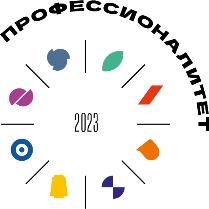 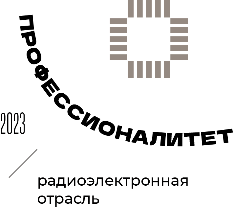 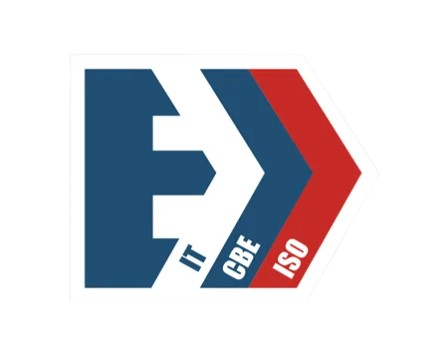 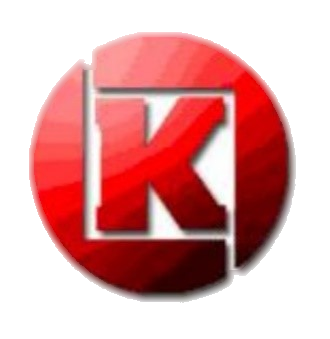 Министерство просвещения Российской ФедерацииГосударственное бюджетное профессиональное образовательное учреждение«Южно-Уральский государственный колледж»ОСНОВНАЯ ПРОФЕССИОНАЛЬНАЯ 
ОБРАЗОВАТЕЛЬНАЯ ПРОГРАММА «ПРОФЕССИОНАЛИТЕТ»Среднее профессиональное образованиеОбразовательная программаподготовки специалистов среднего звенаспециальность 11.02.17 «Разработка электронных устройств и систем»На базе среднего общего образованияКвалификация (и) выпускникаТехник Министерство просвещения Российской ФедерацииГосударственное бюджетное профессиональное образовательное учреждение«Южно-Уральский государственный колледж»ОСНОВНАЯ ПРОФЕССИОНАЛЬНАЯ 
ОБРАЗОВАТЕЛЬНАЯ ПРОГРАММА «ПРОФЕССИОНАЛИТЕТ»Среднее профессиональное образованиеОбразовательная программаподготовки специалистов среднего звенаспециальность 11.02.17 «Разработка электронных устройств и систем»На базе среднего общего образованияКвалификация (и) выпускникаТехник Министерство просвещения Российской ФедерацииГосударственное бюджетное профессиональное образовательное учреждение«Южно-Уральский государственный колледж»ОСНОВНАЯ ПРОФЕССИОНАЛЬНАЯ 
ОБРАЗОВАТЕЛЬНАЯ ПРОГРАММА «ПРОФЕССИОНАЛИТЕТ»Среднее профессиональное образованиеОбразовательная программаподготовки специалистов среднего звенаспециальность 11.02.17 «Разработка электронных устройств и систем»На базе среднего общего образованияКвалификация (и) выпускникаТехник Министерство просвещения Российской ФедерацииГосударственное бюджетное профессиональное образовательное учреждение«Южно-Уральский государственный колледж»ОСНОВНАЯ ПРОФЕССИОНАЛЬНАЯ 
ОБРАЗОВАТЕЛЬНАЯ ПРОГРАММА «ПРОФЕССИОНАЛИТЕТ»Среднее профессиональное образованиеОбразовательная программаподготовки специалистов среднего звенаспециальность 11.02.17 «Разработка электронных устройств и систем»На базе среднего общего образованияКвалификация (и) выпускникаТехник Одобрено на заседании педагогического совета:протокол № 13 от 07.06.2023 г.Утверждено Приказом ГБПОУ «Южно-Уральский государственный колледж»приказ № 533/у от 08.07.2023 г.Согласовано с предприятием-работодателем 
наименование организации-работодателяАО «Радиозавод /	/ ____________подписьНаименование направленности 
(в соответствии с квалификацией работодателя)Вид деятельности (по выбору) в соответствии с направленностьюНаименование работодателя АО РАдиозаводНаименование работодателя АО РАдиозаводВД сформированные ОО совместно с работодателем (формируемые из часов вариативной части ФГОС СПО)ВД сформированные ОО совместно с работодателем (формируемые из часов вариативной части ФГОС СПО)Выполнение работ по профессии монтажник радиоэлектронной аппаратуры и приборовВыполнение работ по профессии рабочих 14618 Монтажник РЭА и приборовВыполнение настройки, регулировки, диагностики, ремонта и испытаний параметров электронных устройств и систем различного типаВыполнение работ по профессии рабочих 17861 Регулировщик РЭА и приборовКод компетенцииФормулировка компетенцииКодЗнания, умения ОК 01Выбирать способы решения задач профессиональной деятельности применительно 
к различным контекстамУмения: ОК 01Выбирать способы решения задач профессиональной деятельности применительно 
к различным контекстамУо 01.01распознавать задачу и/или проблему 
в профессиональном и/или социальном контекстеОК 01Выбирать способы решения задач профессиональной деятельности применительно 
к различным контекстамУо 01.02анализировать задачу и/или проблему 
и выделять её составные частиОК 01Выбирать способы решения задач профессиональной деятельности применительно 
к различным контекстамУо 01.03определять этапы решения задачиОК 01Выбирать способы решения задач профессиональной деятельности применительно 
к различным контекстамУо 01.04выявлять и эффективно искать информацию, необходимую для решения задачи и/или проблемыОК 01Выбирать способы решения задач профессиональной деятельности применительно 
к различным контекстамУо 01.05составлять план действияОК 01Выбирать способы решения задач профессиональной деятельности применительно 
к различным контекстамУо 01.06определять необходимые ресурсыОК 01Выбирать способы решения задач профессиональной деятельности применительно 
к различным контекстамУо 01.07владеть актуальными методами работы 
в профессиональной и смежных сферахОК 01Выбирать способы решения задач профессиональной деятельности применительно 
к различным контекстамУо 01.08реализовывать составленный планОК 01Выбирать способы решения задач профессиональной деятельности применительно 
к различным контекстамУо 01.09оценивать результат и последствия своих действий (самостоятельно или с помощью наставника)ОК 01Выбирать способы решения задач профессиональной деятельности применительно 
к различным контекстамЗнания:ОК 01Выбирать способы решения задач профессиональной деятельности применительно 
к различным контекстамЗо 01.01актуальный профессиональный и социальный контекст, в котором приходится работать и жить ОК 01Выбирать способы решения задач профессиональной деятельности применительно 
к различным контекстамЗо 01.02основные источники информации и ресурсы 
для решения задач и проблем в профессиональном и/или социальном контекстеОК 01Выбирать способы решения задач профессиональной деятельности применительно 
к различным контекстамЗо 01.03алгоритмы выполнения работ в профессиональной и смежных областяхОК 01Выбирать способы решения задач профессиональной деятельности применительно 
к различным контекстамЗо 01.04методы работы в профессиональной 
и смежных сферах;ОК 01Выбирать способы решения задач профессиональной деятельности применительно 
к различным контекстамЗо 01.05структуру плана для решения задачОК 01Выбирать способы решения задач профессиональной деятельности применительно 
к различным контекстамЗо 01.06порядок оценки результатов решения задач профессиональной деятельностиОК 02Использовать современные средства поиска, анализа 
и интерпретации информации, 
и информационные технологии для выполнения задач профессиональной деятельностиУмения: ОК 02Использовать современные средства поиска, анализа 
и интерпретации информации, 
и информационные технологии для выполнения задач профессиональной деятельностиУо 02.01определять задачи для поиска информацииОК 02Использовать современные средства поиска, анализа 
и интерпретации информации, 
и информационные технологии для выполнения задач профессиональной деятельностиУо 02.02определять необходимые источники информацииОК 02Использовать современные средства поиска, анализа 
и интерпретации информации, 
и информационные технологии для выполнения задач профессиональной деятельностиУо 02.03планировать процесс поиска; структурировать получаемую информацию ОК 02Использовать современные средства поиска, анализа 
и интерпретации информации, 
и информационные технологии для выполнения задач профессиональной деятельностиУо 02.04выделять наиболее значимое в перечне информацииОК 02Использовать современные средства поиска, анализа 
и интерпретации информации, 
и информационные технологии для выполнения задач профессиональной деятельностиУо 02.05оценивать практическую значимость результатов поискаОК 02Использовать современные средства поиска, анализа 
и интерпретации информации, 
и информационные технологии для выполнения задач профессиональной деятельностиУо 02.06оформлять результаты поиска, применять средства информационных технологий для решения профессиональных задачОК 02Использовать современные средства поиска, анализа 
и интерпретации информации, 
и информационные технологии для выполнения задач профессиональной деятельностиУо 02.07использовать современное программное обеспечениеОК 02Использовать современные средства поиска, анализа 
и интерпретации информации, 
и информационные технологии для выполнения задач профессиональной деятельностиУо 02.08использовать различные цифровые средства 
для решения профессиональных задачОК 02Использовать современные средства поиска, анализа 
и интерпретации информации, 
и информационные технологии для выполнения задач профессиональной деятельностиЗнания:ОК 02Использовать современные средства поиска, анализа 
и интерпретации информации, 
и информационные технологии для выполнения задач профессиональной деятельностиЗо 02.01номенклатура информационных источников, применяемых в профессиональной деятельностиОК 02Использовать современные средства поиска, анализа 
и интерпретации информации, 
и информационные технологии для выполнения задач профессиональной деятельностиЗо 02.02приемы структурирования информацииОК 02Использовать современные средства поиска, анализа 
и интерпретации информации, 
и информационные технологии для выполнения задач профессиональной деятельностиЗо 02.03формат оформления результатов поиска информации, современные средства 
и устройства информатизацииОК 02Использовать современные средства поиска, анализа 
и интерпретации информации, 
и информационные технологии для выполнения задач профессиональной деятельностиЗо 02.04порядок их применения и программное обеспечение в профессиональной деятельности 
в том числе с использованием цифровых средствОК 03Планировать 
и реализовывать собственное профессиональное 
и личностное развитие, предпринимательскую деятельность 
в профессиональной сфере, использовать знания по финансовой грамотности 
в различных жизненных ситуацияхУмения: ОК 03Планировать 
и реализовывать собственное профессиональное 
и личностное развитие, предпринимательскую деятельность 
в профессиональной сфере, использовать знания по финансовой грамотности 
в различных жизненных ситуацияхУо 03.01определять актуальность нормативно-правовой документации в профессиональной деятельностиОК 03Планировать 
и реализовывать собственное профессиональное 
и личностное развитие, предпринимательскую деятельность 
в профессиональной сфере, использовать знания по финансовой грамотности 
в различных жизненных ситуацияхУо 03.02применять современную научную профессиональную терминологиюОК 03Планировать 
и реализовывать собственное профессиональное 
и личностное развитие, предпринимательскую деятельность 
в профессиональной сфере, использовать знания по финансовой грамотности 
в различных жизненных ситуацияхУо 03.03определять и выстраивать траектории профессионального развития и самообразованияОК 03Планировать 
и реализовывать собственное профессиональное 
и личностное развитие, предпринимательскую деятельность 
в профессиональной сфере, использовать знания по финансовой грамотности 
в различных жизненных ситуацияхУо 03.04выявлять достоинства и недостатки коммерческой идеиОК 03Планировать 
и реализовывать собственное профессиональное 
и личностное развитие, предпринимательскую деятельность 
в профессиональной сфере, использовать знания по финансовой грамотности 
в различных жизненных ситуацияхУо 03.05презентовать идеи открытия собственного дела 
в профессиональной деятельности; оформлять бизнес-планОК 03Планировать 
и реализовывать собственное профессиональное 
и личностное развитие, предпринимательскую деятельность 
в профессиональной сфере, использовать знания по финансовой грамотности 
в различных жизненных ситуацияхУо 03.06рассчитывать размеры выплат по процентным ставкам кредитованияОК 03Планировать 
и реализовывать собственное профессиональное 
и личностное развитие, предпринимательскую деятельность 
в профессиональной сфере, использовать знания по финансовой грамотности 
в различных жизненных ситуацияхУо 03.07определять инвестиционную привлекательность коммерческих идей 
в рамках профессиональной деятельностиОК 03Планировать 
и реализовывать собственное профессиональное 
и личностное развитие, предпринимательскую деятельность 
в профессиональной сфере, использовать знания по финансовой грамотности 
в различных жизненных ситуацияхУо 03.08презентовать бизнес-идею ОК 03Планировать 
и реализовывать собственное профессиональное 
и личностное развитие, предпринимательскую деятельность 
в профессиональной сфере, использовать знания по финансовой грамотности 
в различных жизненных ситуацияхУо 03.09определять источники финансированияОК 03Планировать 
и реализовывать собственное профессиональное 
и личностное развитие, предпринимательскую деятельность 
в профессиональной сфере, использовать знания по финансовой грамотности 
в различных жизненных ситуацияхЗнания:ОК 03Планировать 
и реализовывать собственное профессиональное 
и личностное развитие, предпринимательскую деятельность 
в профессиональной сфере, использовать знания по финансовой грамотности 
в различных жизненных ситуацияхЗо 03.01содержание актуальной нормативно-правовой документацииОК 03Планировать 
и реализовывать собственное профессиональное 
и личностное развитие, предпринимательскую деятельность 
в профессиональной сфере, использовать знания по финансовой грамотности 
в различных жизненных ситуацияхЗо 03.02современная научная и профессиональная терминологияОК 03Планировать 
и реализовывать собственное профессиональное 
и личностное развитие, предпринимательскую деятельность 
в профессиональной сфере, использовать знания по финансовой грамотности 
в различных жизненных ситуацияхЗо 03.03возможные траектории профессионального развития и самообразованияОК 03Планировать 
и реализовывать собственное профессиональное 
и личностное развитие, предпринимательскую деятельность 
в профессиональной сфере, использовать знания по финансовой грамотности 
в различных жизненных ситуацияхЗо 03.04основы предпринимательской деятельности основы финансовой грамотностиОК 03Планировать 
и реализовывать собственное профессиональное 
и личностное развитие, предпринимательскую деятельность 
в профессиональной сфере, использовать знания по финансовой грамотности 
в различных жизненных ситуацияхЗо 03.05правила разработки бизнес-плановОК 03Планировать 
и реализовывать собственное профессиональное 
и личностное развитие, предпринимательскую деятельность 
в профессиональной сфере, использовать знания по финансовой грамотности 
в различных жизненных ситуацияхЗо 03.06порядок выстраивания презентации ОК 03Планировать 
и реализовывать собственное профессиональное 
и личностное развитие, предпринимательскую деятельность 
в профессиональной сфере, использовать знания по финансовой грамотности 
в различных жизненных ситуацияхЗо 03.07кредитные банковские продуктыОК 04Эффективно взаимодействовать 
и работать 
в коллективе 
и командеУмения: ОК 04Эффективно взаимодействовать 
и работать 
в коллективе 
и командеУо 04.01организовывать работу коллектива 
и командыОК 04Эффективно взаимодействовать 
и работать 
в коллективе 
и командеУо 04.02взаимодействовать с коллегами, руководством, клиентами в ходе профессиональной деятельностиОК 04Эффективно взаимодействовать 
и работать 
в коллективе 
и командеЗнания:ОК 04Эффективно взаимодействовать 
и работать 
в коллективе 
и командеЗо 04.01психологические основы деятельности коллектива, психологические особенности личностиОК 04Эффективно взаимодействовать 
и работать 
в коллективе 
и командеЗо 04.02основы проектной деятельностиОК 05Осуществлять устную 
и письменную коммуникацию 
на государственном языке Российской Федерации с учетом особенностей социального 
и культурного контекстаУмения: ОК 05Осуществлять устную 
и письменную коммуникацию 
на государственном языке Российской Федерации с учетом особенностей социального 
и культурного контекстаУо 05.01грамотно излагать свои мысли и оформлять документы по профессиональной тематике 
на государственном языке, проявлять толерантность в рабочем коллективеОК 05Осуществлять устную 
и письменную коммуникацию 
на государственном языке Российской Федерации с учетом особенностей социального 
и культурного контекстаЗнания:ОК 05Осуществлять устную 
и письменную коммуникацию 
на государственном языке Российской Федерации с учетом особенностей социального 
и культурного контекстаЗо 05.01особенности социального и культурного контекстаОК 05Осуществлять устную 
и письменную коммуникацию 
на государственном языке Российской Федерации с учетом особенностей социального 
и культурного контекстаЗо 05.02правила оформления документов 
и построения устных сообщенийОК 06Проявлять гражданско-патриотическую позицию, демонстрировать осознанное поведение 
на основе традиционных общечеловеческих ценностей, 
в том числе с учетом гармонизации межнациональных 
и межрелигиозных отношений, применять стандарты антикоррупционного поведенияУмения: ОК 06Проявлять гражданско-патриотическую позицию, демонстрировать осознанное поведение 
на основе традиционных общечеловеческих ценностей, 
в том числе с учетом гармонизации межнациональных 
и межрелигиозных отношений, применять стандарты антикоррупционного поведенияУо 06.01описывать значимость своей профессии (специальности)ОК 06Проявлять гражданско-патриотическую позицию, демонстрировать осознанное поведение 
на основе традиционных общечеловеческих ценностей, 
в том числе с учетом гармонизации межнациональных 
и межрелигиозных отношений, применять стандарты антикоррупционного поведенияУо 06.02применять стандарты антикоррупционного поведенияОК 06Проявлять гражданско-патриотическую позицию, демонстрировать осознанное поведение 
на основе традиционных общечеловеческих ценностей, 
в том числе с учетом гармонизации межнациональных 
и межрелигиозных отношений, применять стандарты антикоррупционного поведенияЗнания:ОК 06Проявлять гражданско-патриотическую позицию, демонстрировать осознанное поведение 
на основе традиционных общечеловеческих ценностей, 
в том числе с учетом гармонизации межнациональных 
и межрелигиозных отношений, применять стандарты антикоррупционного поведенияЗо 06.01сущность гражданско-патриотической позиции, общечеловеческих ценностейОК 06Проявлять гражданско-патриотическую позицию, демонстрировать осознанное поведение 
на основе традиционных общечеловеческих ценностей, 
в том числе с учетом гармонизации межнациональных 
и межрелигиозных отношений, применять стандарты антикоррупционного поведенияЗо 06.02значимость профессиональной деятельности 
по профессии (специальности)ОК 06Проявлять гражданско-патриотическую позицию, демонстрировать осознанное поведение 
на основе традиционных общечеловеческих ценностей, 
в том числе с учетом гармонизации межнациональных 
и межрелигиозных отношений, применять стандарты антикоррупционного поведенияЗо 06.03стандарты антикоррупционного поведения 
и последствия его нарушенияОК 07Содействовать сохранению окружающей среды, ресурсосбережению, применять знания 
об изменении климата, принципы бережливого производства, эффективно действовать 
в чрезвычайных ситуацияхУо 07.01Умения: ОК 07Содействовать сохранению окружающей среды, ресурсосбережению, применять знания 
об изменении климата, принципы бережливого производства, эффективно действовать 
в чрезвычайных ситуацияхсоблюдать нормы экологической безопасностиОК 07Содействовать сохранению окружающей среды, ресурсосбережению, применять знания 
об изменении климата, принципы бережливого производства, эффективно действовать 
в чрезвычайных ситуацияхУо 07.02определять направления ресурсосбережения 
в рамках профессиональной деятельности 
по профессии (специальности), осуществлять работу с соблюдением принципов бережливого производстваОК 07Содействовать сохранению окружающей среды, ресурсосбережению, применять знания 
об изменении климата, принципы бережливого производства, эффективно действовать 
в чрезвычайных ситуацияхУо 07.03организовывать профессиональную деятельность 
с учетом знаний об изменении климатических условий регионаОК 07Содействовать сохранению окружающей среды, ресурсосбережению, применять знания 
об изменении климата, принципы бережливого производства, эффективно действовать 
в чрезвычайных ситуацияхЗнания:ОК 07Содействовать сохранению окружающей среды, ресурсосбережению, применять знания 
об изменении климата, принципы бережливого производства, эффективно действовать 
в чрезвычайных ситуацияхЗо 07.01правила экологической безопасности при ведении профессиональной деятельности ОК 07Содействовать сохранению окружающей среды, ресурсосбережению, применять знания 
об изменении климата, принципы бережливого производства, эффективно действовать 
в чрезвычайных ситуацияхЗо 07.02основные ресурсы, задействованные 
в профессиональной деятельностиОК 07Содействовать сохранению окружающей среды, ресурсосбережению, применять знания 
об изменении климата, принципы бережливого производства, эффективно действовать 
в чрезвычайных ситуацияхЗо 07.03пути обеспечения ресурсосбереженияОК 07Содействовать сохранению окружающей среды, ресурсосбережению, применять знания 
об изменении климата, принципы бережливого производства, эффективно действовать 
в чрезвычайных ситуацияхЗо 07.04принципы бережливого производстваОК 07Содействовать сохранению окружающей среды, ресурсосбережению, применять знания 
об изменении климата, принципы бережливого производства, эффективно действовать 
в чрезвычайных ситуацияхЗо 07.05основные направления изменения климатических условий регионаОК 08Использовать средства физической культуры для сохранения 
и укрепления здоровья 
в процессе профессиональной деятельности 
и поддержания необходимого уровня физической подготовленностиУмения: ОК 08Использовать средства физической культуры для сохранения 
и укрепления здоровья 
в процессе профессиональной деятельности 
и поддержания необходимого уровня физической подготовленностиУо 08.01использовать физкультурно-оздоровительную деятельность для укрепления здоровья, достижения жизненных и профессиональных целейОК 08Использовать средства физической культуры для сохранения 
и укрепления здоровья 
в процессе профессиональной деятельности 
и поддержания необходимого уровня физической подготовленностиУо 08.02применять рациональные приемы двигательных функций в профессиональной деятельностиОК 08Использовать средства физической культуры для сохранения 
и укрепления здоровья 
в процессе профессиональной деятельности 
и поддержания необходимого уровня физической подготовленностиУо 08.03пользоваться средствами профилактики перенапряжения, характерными для данной профессии (специальности)ОК 08Использовать средства физической культуры для сохранения 
и укрепления здоровья 
в процессе профессиональной деятельности 
и поддержания необходимого уровня физической подготовленностиЗнания:ОК 08Использовать средства физической культуры для сохранения 
и укрепления здоровья 
в процессе профессиональной деятельности 
и поддержания необходимого уровня физической подготовленностиЗо 08.01роль физической культуры в общекультурном, профессиональном и социальном развитии человекаОК 08Использовать средства физической культуры для сохранения 
и укрепления здоровья 
в процессе профессиональной деятельности 
и поддержания необходимого уровня физической подготовленностиЗо 08.02основы здорового образа жизниОК 08Использовать средства физической культуры для сохранения 
и укрепления здоровья 
в процессе профессиональной деятельности 
и поддержания необходимого уровня физической подготовленностиЗо 08.03условия профессиональной деятельности 
и зоны риска физического здоровья для профессии (специальности)ОК 08Использовать средства физической культуры для сохранения 
и укрепления здоровья 
в процессе профессиональной деятельности 
и поддержания необходимого уровня физической подготовленностиЗо 08.04средства профилактики перенапряженияОК 09Пользоваться профессиональной документацией 
на государственном 
и иностранном языкахУмения: ОК 09Пользоваться профессиональной документацией 
на государственном 
и иностранном языкахУо 09.01понимать общий смысл четко произнесенных высказываний на известные темы (профессиональные и бытовые), понимать тексты на базовые профессиональные темыОК 09Пользоваться профессиональной документацией 
на государственном 
и иностранном языкахУо 09.02участвовать в диалогах на знакомые общие 
и профессиональные темыОК 09Пользоваться профессиональной документацией 
на государственном 
и иностранном языкахУо 09.03строить простые высказывания о себе 
и о своей профессиональной деятельностиОК 09Пользоваться профессиональной документацией 
на государственном 
и иностранном языкахУо 09.04кратко обосновывать и объяснять свои действия (текущие и планируемые)ОК 09Пользоваться профессиональной документацией 
на государственном 
и иностранном языкахУо 09.05писать простые связные сообщения на знакомые или интересующие профессиональные темыОК 09Пользоваться профессиональной документацией 
на государственном 
и иностранном языкахЗнания:ОК 09Пользоваться профессиональной документацией 
на государственном 
и иностранном языкахЗо 09.01правила построения простых и сложных предложений на профессиональные темыОК 09Пользоваться профессиональной документацией 
на государственном 
и иностранном языкахЗо 09.02основные общеупотребительные глаголы (бытовая и профессиональная лексика)ОК 09Пользоваться профессиональной документацией 
на государственном 
и иностранном языкахЗо 09.03лексический минимум, относящийся 
к описанию предметов, средств и процессов профессиональной деятельностиОК 09Пользоваться профессиональной документацией 
на государственном 
и иностранном языкахЗо 09.04особенности произношенияОК 09Пользоваться профессиональной документацией 
на государственном 
и иностранном языкахЗо 09.05правила чтения текстов профессиональной направленностиВиды деятельностиКод и наименованиекомпетенции КодПоказатели освоения компетенции Выполнение сборки, монтажа и демонтажа электронных устройств и систем в соответствии с технической документациейПК 1.1. Осуществлять подбор технологий, технического оснащения и оборудования для сборки, монтажа и демонтажа элементов электронных блоков, устройств и систем различного типа.Практический опыт/навыки:Выполнение сборки, монтажа и демонтажа электронных устройств и систем в соответствии с технической документациейПК 1.1. Осуществлять подбор технологий, технического оснащения и оборудования для сборки, монтажа и демонтажа элементов электронных блоков, устройств и систем различного типа.Н 1.1.01Выбора технологического процесса сборки, монтажа и демонтажа электронных систем в соответствии с технической документацией и отраслевыми стандартамиВыполнение сборки, монтажа и демонтажа электронных устройств и систем в соответствии с технической документациейПК 1.1. Осуществлять подбор технологий, технического оснащения и оборудования для сборки, монтажа и демонтажа элементов электронных блоков, устройств и систем различного типа.Н 1.1.02Подготовки инструментов, приборов и оборудования для пайки к работеВыполнение сборки, монтажа и демонтажа электронных устройств и систем в соответствии с технической документациейПК 1.1. Осуществлять подбор технологий, технического оснащения и оборудования для сборки, монтажа и демонтажа элементов электронных блоков, устройств и систем различного типа.Н 1.1.03Использования персональной вычислительной техники для работы с конструкторской и технологической документацией в специализированном программном обеспеченииВыполнение сборки, монтажа и демонтажа электронных устройств и систем в соответствии с технической документациейПК 1.1. Осуществлять подбор технологий, технического оснащения и оборудования для сборки, монтажа и демонтажа элементов электронных блоков, устройств и систем различного типа.Н 1.1.04Осуществления входного контроля электрорадиоэлементов: визуальная проверка внешнего вида (целостность корпуса, выводов) и условного обозначения номиналов на соответствие их принципиальной схеме устройстваВыполнение сборки, монтажа и демонтажа электронных устройств и систем в соответствии с технической документациейПК 1.1. Осуществлять подбор технологий, технического оснащения и оборудования для сборки, монтажа и демонтажа элементов электронных блоков, устройств и систем различного типа.Умения: Выполнение сборки, монтажа и демонтажа электронных устройств и систем в соответствии с технической документациейПК 1.1. Осуществлять подбор технологий, технического оснащения и оборудования для сборки, монтажа и демонтажа элементов электронных блоков, устройств и систем различного типа.У 1.1.01Использовать техническую документацию при выполнении сборки, монтажа и демонтажа электронных системВыполнение сборки, монтажа и демонтажа электронных устройств и систем в соответствии с технической документациейПК 1.1. Осуществлять подбор технологий, технического оснащения и оборудования для сборки, монтажа и демонтажа элементов электронных блоков, устройств и систем различного типа.У 1.1.02Выполнять приемку и проверку компонентов, поступивших для монтажа и сборки электронных системВыполнение сборки, монтажа и демонтажа электронных устройств и систем в соответствии с технической документациейПК 1.1. Осуществлять подбор технологий, технического оснащения и оборудования для сборки, монтажа и демонтажа элементов электронных блоков, устройств и систем различного типа.У 1.1.03Выбирать и готовить оборудование, инструменты и приспособления, применяемые при монтаже и сборке электронных систем, в том числе аудиовизуальной техникиВыполнение сборки, монтажа и демонтажа электронных устройств и систем в соответствии с технической документациейПК 1.1. Осуществлять подбор технологий, технического оснащения и оборудования для сборки, монтажа и демонтажа элементов электронных блоков, устройств и систем различного типа.Знания:Выполнение сборки, монтажа и демонтажа электронных устройств и систем в соответствии с технической документациейПК 1.1. Осуществлять подбор технологий, технического оснащения и оборудования для сборки, монтажа и демонтажа элементов электронных блоков, устройств и систем различного типа.З1.1.01Требования ЕСКД, ЕСТД, необходимых отраслевых и международных стандартовВыполнение сборки, монтажа и демонтажа электронных устройств и систем в соответствии с технической документациейПК 1.1. Осуществлять подбор технологий, технического оснащения и оборудования для сборки, монтажа и демонтажа элементов электронных блоков, устройств и систем различного типа.З1.1.02Нормативные требования по проведению технологических процессов сборки, монтажа и демонтажа различных видов электронных системВыполнение сборки, монтажа и демонтажа электронных устройств и систем в соответствии с технической документациейПК 1.1. Осуществлять подбор технологий, технического оснащения и оборудования для сборки, монтажа и демонтажа элементов электронных блоков, устройств и систем различного типа.З1.1.03Технические условия на сборку, монтаж и демонтаж различных видов электронных систем, в том числе аудиовизуальную техникуВыполнение сборки, монтажа и демонтажа электронных устройств и систем в соответствии с технической документациейПК 1.1. Осуществлять подбор технологий, технического оснащения и оборудования для сборки, монтажа и демонтажа элементов электронных блоков, устройств и систем различного типа.З1.1.04Технологические приемы сборки, монтажа и демонтажа различных видов электронных системВыполнение сборки, монтажа и демонтажа электронных устройств и систем в соответствии с технической документациейПК 1.1. Осуществлять подбор технологий, технического оснащения и оборудования для сборки, монтажа и демонтажа элементов электронных блоков, устройств и систем различного типа.З1.1.05Номенклатура электрорадиоэлементов: назначения, типыВыполнение сборки, монтажа и демонтажа электронных устройств и систем в соответствии с технической документациейПК 1.1. Осуществлять подбор технологий, технического оснащения и оборудования для сборки, монтажа и демонтажа элементов электронных блоков, устройств и систем различного типа.З1.1.06Типы и типоразмеры корпусов электрорадиоэлементовВыполнение сборки, монтажа и демонтажа электронных устройств и систем в соответствии с технической документациейПК 1.1. Осуществлять подбор технологий, технического оснащения и оборудования для сборки, монтажа и демонтажа элементов электронных блоков, устройств и систем различного типа.З1.1.07Назначение и характеристики материалов, применяемых для пайки 
и установки компонентовВыполнение сборки, монтажа и демонтажа электронных устройств и систем в соответствии с технической документациейПК 1.1. Осуществлять подбор технологий, технического оснащения и оборудования для сборки, монтажа и демонтажа элементов электронных блоков, устройств и систем различного типа.З1.1.08Основы процесса пайки электрорадиоэлементовВыполнение сборки, монтажа и демонтажа электронных устройств и систем в соответствии с технической документациейПК 1.1. Осуществлять подбор технологий, технического оснащения и оборудования для сборки, монтажа и демонтажа элементов электронных блоков, устройств и систем различного типа.З1.1.09Основы технологии монтажа электрорадиоэлементов в отверстия 
и технологии поверхностного монтажаВыполнение сборки, монтажа и демонтажа электронных устройств и систем в соответствии с технической документациейПК 1.1. Осуществлять подбор технологий, технического оснащения и оборудования для сборки, монтажа и демонтажа элементов электронных блоков, устройств и систем различного типа.З1.1.10Устройство, принцип действия инструментов, приборов и оборудования для пайки, правила работы с нимиВыполнение сборки, монтажа и демонтажа электронных устройств и систем в соответствии с технической документациейПК 1.1. Осуществлять подбор технологий, технического оснащения и оборудования для сборки, монтажа и демонтажа элементов электронных блоков, устройств и систем различного типа.З1.1.11Устройство, принцип действия контрольно-измерительных приборов 
и оборудования для контроля качества пайки электрорадиоэлементов, правила работы с нимиВыполнение сборки, монтажа и демонтажа электронных устройств и систем в соответствии с технической документациейПК 1.2. Осуществлять сборку, монтаж и демонтаж элементов электронных блоков, устройств и систем различного типа.Практический опыт/навыки:Выполнение сборки, монтажа и демонтажа электронных устройств и систем в соответствии с технической документациейПК 1.2. Осуществлять сборку, монтаж и демонтаж элементов электронных блоков, устройств и систем различного типа.Н 1.2.01Сборки несущих конструкций второго уровня с низкой и высокой плотностью компоновок элементов, выполненных на основе устройств первого уровня, деталей и узловВыполнение сборки, монтажа и демонтажа электронных устройств и систем в соответствии с технической документациейПК 1.2. Осуществлять сборку, монтаж и демонтаж элементов электронных блоков, устройств и систем различного типа.Н 1.2.02Пайки элементов электронных устройств с высокой плотностью компоновки, выполненных на основе изделий нулевого уровняВыполнение сборки, монтажа и демонтажа электронных устройств и систем в соответствии с технической документациейПК 1.2. Осуществлять сборку, монтаж и демонтаж элементов электронных блоков, устройств и систем различного типа.Н 1.2.03Монтажа проводов, кабелей и жгутов в электронных устройствах конструктивной сложности второго уровняВыполнение сборки, монтажа и демонтажа электронных устройств и систем в соответствии с технической документациейПК 1.2. Осуществлять сборку, монтаж и демонтаж элементов электронных блоков, устройств и систем различного типа.Н 1.2.04Герметизации электронных устройств на основе несущих конструкций второго уровня с низкой и высокой плотностью компоновок устройств первого уровня, деталей и узловВыполнение сборки, монтажа и демонтажа электронных устройств и систем в соответствии с технической документациейПК 1.2. Осуществлять сборку, монтаж и демонтаж элементов электронных блоков, устройств и систем различного типа.Н1.2.05Контроля качества сборки несущих конструкций первого уровня с низкой плотностью компоновки элементов, выполненных на основе изделий нулевого уровняВыполнение сборки, монтажа и демонтажа электронных устройств и систем в соответствии с технической документациейПК 1.2. Осуществлять сборку, монтаж и демонтаж элементов электронных блоков, устройств и систем различного типа.Умения: Выполнение сборки, монтажа и демонтажа электронных устройств и систем в соответствии с технической документациейПК 1.2. Осуществлять сборку, монтаж и демонтаж элементов электронных блоков, устройств и систем различного типа.У 1.2.01Использовать различные технологии монтажа компонентов на печатные платыВыполнение сборки, монтажа и демонтажа электронных устройств и систем в соответствии с технической документациейПК 1.2. Осуществлять сборку, монтаж и демонтаж элементов электронных блоков, устройств и систем различного типа.У 1.2.02Осуществлять сборку электронных систем, устройств и блоков в соответствии с технологической документациейВыполнение сборки, монтажа и демонтажа электронных устройств и систем в соответствии с технической документациейПК 1.2. Осуществлять сборку, монтаж и демонтаж элементов электронных блоков, устройств и систем различного типа.У 1.2.03Осуществлять контроль качества сборки, монтажа и демонтажа электронных систем, с применением измерительных приборов и устройствВыполнение сборки, монтажа и демонтажа электронных устройств и систем в соответствии с технической документациейПК 1.2. Осуществлять сборку, монтаж и демонтаж элементов электронных блоков, устройств и систем различного типа.У 1.2.04Использовать приспособления и оборудование для герметизации компаундомВыполнение сборки, монтажа и демонтажа электронных устройств и систем в соответствии с технической документациейПК 1.2. Осуществлять сборку, монтаж и демонтаж элементов электронных блоков, устройств и систем различного типа.У 1.4.05Подготавливать компаунд к заливке элементов несущих конструкций первого уровня с низкой плотностью компоновкиВыполнение сборки, монтажа и демонтажа электронных устройств и систем в соответствии с технической документациейПК 1.2. Осуществлять сборку, монтаж и демонтаж элементов электронных блоков, устройств и систем различного типа.У 1.2.06Соблюдать правила техники безопасности при выполнении сборки, монтажа и демонтажа электронных системВыполнение сборки, монтажа и демонтажа электронных устройств и систем в соответствии с технической документациейПК 1.2. Осуществлять сборку, монтаж и демонтаж элементов электронных блоков, устройств и систем различного типа.Знания:Выполнение сборки, монтажа и демонтажа электронных устройств и систем в соответствии с технической документациейПК 1.2. Осуществлять сборку, монтаж и демонтаж элементов электронных блоков, устройств и систем различного типа.З1.2.01 Терминология и правила чтения конструкторской и технологической документации Выполнение сборки, монтажа и демонтажа электронных устройств и систем в соответствии с технической документациейПК 1.2. Осуществлять сборку, монтаж и демонтаж элементов электронных блоков, устройств и систем различного типа.З1.2.02Требования к организации рабочего места в соответствии с необходимыми отраслевыми стандартами;Выполнение сборки, монтажа и демонтажа электронных устройств и систем в соответствии с технической документациейПК 1.2. Осуществлять сборку, монтаж и демонтаж элементов электронных блоков, устройств и систем различного типа.З1.2.03Последовательность выполнения сборки электронных устройств конструктивной сложности первого и второго уровнейВыполнение сборки, монтажа и демонтажа электронных устройств и систем в соответствии с технической документациейПК 1.2. Осуществлять сборку, монтаж и демонтаж элементов электронных блоков, устройств и систем различного типа.З1.2.04Виды дефектов при сборке несущих конструкций первого и второго уровнейВыполнение сборки, монтажа и демонтажа электронных устройств и систем в соответствии с технической документациейПК 1.2. Осуществлять сборку, монтаж и демонтаж элементов электронных блоков, устройств и систем различного типа.З1.2.05Основные технические требования, предъявляемые к герметизируемым электронным устройствам на основе несущих конструкций первого уровня с низкой плотностью компоновки изделий нулевого уровняВыполнение сборки, монтажа и демонтажа электронных устройств и систем в соответствии с технической документациейПК 1.2. Осуществлять сборку, монтаж и демонтаж элементов электронных блоков, устройств и систем различного типа.З1.2.06Последовательность выполнения работ по герметизации компаундом элементов электронных устройств на основе несущих конструкций первого уровняВыполнение сборки, монтажа и демонтажа электронных устройств и систем в соответствии с технической документациейПК 1.2. Осуществлять сборку, монтаж и демонтаж элементов электронных блоков, устройств и систем различного типа.З1.2.07Защитные материалы и способы их нанесения на элементы электронных устройств на основе несущих конструкций первого уровняВыполнение сборки, монтажа и демонтажа электронных устройств и систем в соответствии с технической документациейПК 1.2. Осуществлять сборку, монтаж и демонтаж элементов электронных блоков, устройств и систем различного типа.З1.2.08Правила и нормы охраны труда, охраны окружающей среды и пожарной безопасностиВыполнение сборки, монтажа и демонтажа электронных устройств и систем в соответствии с технической документациейПК 1.3. Эксплуатировать автоматизированное оборудование для сборки и монтажа электронных блоков, устройств и систем различного типа.Практический опыт/навыки:Выполнение сборки, монтажа и демонтажа электронных устройств и систем в соответствии с технической документациейПК 1.3. Эксплуатировать автоматизированное оборудование для сборки и монтажа электронных блоков, устройств и систем различного типа.Н1.3.01Подготовки паяльной пасты/клея и установки приспособлений на автоматизированное оборудование нанесения паяльной пасты/клея на платыВыполнение сборки, монтажа и демонтажа электронных устройств и систем в соответствии с технической документациейПК 1.3. Эксплуатировать автоматизированное оборудование для сборки и монтажа электронных блоков, устройств и систем различного типа.Н1.3.02Нанесения паяльной пасты/клея на печатную платуВыполнение сборки, монтажа и демонтажа электронных устройств и систем в соответствии с технической документациейПК 1.3. Эксплуатировать автоматизированное оборудование для сборки и монтажа электронных блоков, устройств и систем различного типа.Н1.3.03Контроля нанесения паяльной пасты/клея на печатную платуВыполнение сборки, монтажа и демонтажа электронных устройств и систем в соответствии с технической документациейПК 1.3. Эксплуатировать автоматизированное оборудование для сборки и монтажа электронных блоков, устройств и систем различного типа.Н1.3.04Подготовки и загрузки плат в автоматическое оборудование монтажа электронных компонентовВыполнение сборки, монтажа и демонтажа электронных устройств и систем в соответствии с технической документациейПК 1.3. Эксплуатировать автоматизированное оборудование для сборки и монтажа электронных блоков, устройств и систем различного типа.Н1.3.05Проверки компонентов в групповой упаковке для загрузки в автоматическое оборудование монтажа электронных компонентовВыполнение сборки, монтажа и демонтажа электронных устройств и систем в соответствии с технической документациейПК 1.3. Эксплуатировать автоматизированное оборудование для сборки и монтажа электронных блоков, устройств и систем различного типа.Н1.3.06Заправки лент установки групповой упаковки с компонентами в питатели или приспособления для забора компонентов и установка питателей в автоматическое оборудование монтажа электронных компонентовВыполнение сборки, монтажа и демонтажа электронных устройств и систем в соответствии с технической документациейПК 1.3. Эксплуатировать автоматизированное оборудование для сборки и монтажа электронных блоков, устройств и систем различного типа.Н1.3.07Первичной настройки систем технического зрения автоматического оборудования монтажа электронных компонентов Выполнение сборки, монтажа и демонтажа электронных устройств и систем в соответствии с технической документациейПК 1.3. Эксплуатировать автоматизированное оборудование для сборки и монтажа электронных блоков, устройств и систем различного типа.Н1.3.08Проверки качества установки компонентов перед процессом оплавления припояВыполнение сборки, монтажа и демонтажа электронных устройств и систем в соответствии с технической документациейПК 1.3. Эксплуатировать автоматизированное оборудование для сборки и монтажа электронных блоков, устройств и систем различного типа.Н1.3.09Выбора режимов оплавления исходя из требований технологического процесса сборки электронных модулей и сборокВыполнение сборки, монтажа и демонтажа электронных устройств и систем в соответствии с технической документациейПК 1.3. Эксплуатировать автоматизированное оборудование для сборки и монтажа электронных блоков, устройств и систем различного типа.Н1.3.10Проверки пайки компонентов после процесса оплавленияВыполнение сборки, монтажа и демонтажа электронных устройств и систем в соответствии с технической документациейПК 1.3. Эксплуатировать автоматизированное оборудование для сборки и монтажа электронных блоков, устройств и систем различного типа.Умения: Выполнение сборки, монтажа и демонтажа электронных устройств и систем в соответствии с технической документациейПК 1.3. Эксплуатировать автоматизированное оборудование для сборки и монтажа электронных блоков, устройств и систем различного типа.У 1.3.01Выбирать и настраивать технологическое оснащение и оборудование к выполнению заданияВыполнение сборки, монтажа и демонтажа электронных устройств и систем в соответствии с технической документациейПК 1.3. Эксплуатировать автоматизированное оборудование для сборки и монтажа электронных блоков, устройств и систем различного типа.У 1.3.02Осуществлять наладку основных видов автоматического и автоматизированного технологического оборудования для сборки 
и монтажаВыполнение сборки, монтажа и демонтажа электронных устройств и систем в соответствии с технической документациейПК 1.3. Эксплуатировать автоматизированное оборудование для сборки и монтажа электронных блоков, устройств и систем различного типа.У 1.3.03Выполнять операции по нанесению паяльной пасты/клея на печатную платуВыполнение сборки, монтажа и демонтажа электронных устройств и систем в соответствии с технической документациейПК 1.3. Эксплуатировать автоматизированное оборудование для сборки и монтажа электронных блоков, устройств и систем различного типа.У1.3.04Выполнять проверку качества нанесения паяльной пасты/клея на печатную платуВыполнение сборки, монтажа и демонтажа электронных устройств и систем в соответствии с технической документациейПК 1.3. Эксплуатировать автоматизированное оборудование для сборки и монтажа электронных блоков, устройств и систем различного типа.У1.3.05Выполнять операции по установке на печатную плату компонентов на автоматическом оборудованииВыполнение сборки, монтажа и демонтажа электронных устройств и систем в соответствии с технической документациейПК 1.3. Эксплуатировать автоматизированное оборудование для сборки и монтажа электронных блоков, устройств и систем различного типа.У1.3.06Выполнять проверку качества и правильности установки компонентовВыполнение сборки, монтажа и демонтажа электронных устройств и систем в соответствии с технической документациейПК 1.3. Эксплуатировать автоматизированное оборудование для сборки и монтажа электронных блоков, устройств и систем различного типа.У1.3.07Выполнять операцию по оплавлению паяльной пастыВыполнение сборки, монтажа и демонтажа электронных устройств и систем в соответствии с технической документациейПК 1.3. Эксплуатировать автоматизированное оборудование для сборки и монтажа электронных блоков, устройств и систем различного типа.У1.3.8Выполнять операции по отмывке печатной платыВыполнение сборки, монтажа и демонтажа электронных устройств и систем в соответствии с технической документациейПК 1.3. Эксплуатировать автоматизированное оборудование для сборки и монтажа электронных блоков, устройств и систем различного типа.Знания:Выполнение сборки, монтажа и демонтажа электронных устройств и систем в соответствии с технической документациейПК 1.3. Эксплуатировать автоматизированное оборудование для сборки и монтажа электронных блоков, устройств и систем различного типа.З1.3.01Устройство и принцип работы автоматической линии пайки электрорадиоэлементов на печатных платахВыполнение сборки, монтажа и демонтажа электронных устройств и систем в соответствии с технической документациейПК 1.3. Эксплуатировать автоматизированное оборудование для сборки и монтажа электронных блоков, устройств и систем различного типа.З1.3.02Классификация основных дефектов, возникающих при нанесении паяльной пасты/клея, установке компонентов и оплавления паяльной пастыВыполнение сборки, монтажа и демонтажа электронных устройств и систем в соответствии с технической документациейПК 1.3. Эксплуатировать автоматизированное оборудование для сборки и монтажа электронных блоков, устройств и систем различного типа.З1.3.03Требования технологического процесса по подготовке к пайке электрорадиоэлементовВыполнение сборки, монтажа и демонтажа электронных устройств и систем в соответствии с технической документациейПК 1.3. Эксплуатировать автоматизированное оборудование для сборки и монтажа электронных блоков, устройств и систем различного типа.З1.3.04Нормативные требования по проведению сборки и монтажа на автоматических линияхВыполнение сборки, монтажа и демонтажа электронных устройств и систем в соответствии с технической документациейПК 1.3. Эксплуатировать автоматизированное оборудование для сборки и монтажа электронных блоков, устройств и систем различного типа.З1.3.05Основные методы и способы, применяемые для организации автоматического монтажа, их достоинства и недостаткиВыполнение сборки, монтажа и демонтажа электронных устройств и систем в соответствии с технической документациейПК 1.3. Эксплуатировать автоматизированное оборудование для сборки и монтажа электронных блоков, устройств и систем различного типа.З1.3.06Основные операции автоматического монтажаВыполнение сборки, монтажа и демонтажа электронных устройств и систем в соответствии с технической документациейПК 1.3. Эксплуатировать автоматизированное оборудование для сборки и монтажа электронных блоков, устройств и систем различного типа.З1.3.07Назначение, технические характеристики, конструктивные особенности, принципы работы и правила эксплуатации используемого оборудованияВыполнение сборки, монтажа и демонтажа электронных устройств и систем в соответствии с технической документациейПК 1.3. Эксплуатировать автоматизированное оборудование для сборки и монтажа электронных блоков, устройств и систем различного типа.З1.3.08Особенности безопасных приемов работы на рабочем месте по видам деятельности;Выполнение сборки, монтажа и демонтажа электронных устройств и систем в соответствии с технической документациейПК 1.3. Эксплуатировать автоматизированное оборудование для сборки и монтажа электронных блоков, устройств и систем различного типа.З1.3.09Ресурсо- и энергосберегающие технологии в производстве радиоэлектронной техникеВыполнение проектирования электронных устройств и системПК 2.1. Составлять электрические схемы, проводить расчеты и анализ параметров электронных блоков, устройств и систем различного типа с применением специализированного программного обеспечения в соответствии с техническим заданием.Практический опыт/навыки:Выполнение проектирования электронных устройств и системПК 2.1. Составлять электрические схемы, проводить расчеты и анализ параметров электронных блоков, устройств и систем различного типа с применением специализированного программного обеспечения в соответствии с техническим заданием.Н 2.1.01расчета, подбора элементов и проверка их производственного статусаВыполнение проектирования электронных устройств и системПК 2.1. Составлять электрические схемы, проводить расчеты и анализ параметров электронных блоков, устройств и систем различного типа с применением специализированного программного обеспечения в соответствии с техническим заданием.Н 2.1.02моделирования электронных схем на соответствие требованиям технического заданияВыполнение проектирования электронных устройств и системПК 2.1. Составлять электрические схемы, проводить расчеты и анализ параметров электронных блоков, устройств и систем различного типа с применением специализированного программного обеспечения в соответствии с техническим заданием.Н 2.1.03подготовки выходной конструкторской документации по итогам анализа и расчетовВыполнение проектирования электронных устройств и системПК 2.1. Составлять электрические схемы, проводить расчеты и анализ параметров электронных блоков, устройств и систем различного типа с применением специализированного программного обеспечения в соответствии с техническим заданием.Н 2.1.04выполнения расчетов электрических величин, в том числе с применением специализированного программного обеспеченияВыполнение проектирования электронных устройств и системПК 2.1. Составлять электрические схемы, проводить расчеты и анализ параметров электронных блоков, устройств и систем различного типа с применением специализированного программного обеспечения в соответствии с техническим заданием.Н 2.1.05применения требований нормативно-технической документации при разработке цифровых и аналоговых устройствВыполнение проектирования электронных устройств и системПК 2.1. Составлять электрические схемы, проводить расчеты и анализ параметров электронных блоков, устройств и систем различного типа с применением специализированного программного обеспечения в соответствии с техническим заданием.Умения: Выполнение проектирования электронных устройств и системПК 2.1. Составлять электрические схемы, проводить расчеты и анализ параметров электронных блоков, устройств и систем различного типа с применением специализированного программного обеспечения в соответствии с техническим заданием.У 2.1.01выполнять радиотехнические расчеты параметров и электрических величин различных электрических и электронных схемВыполнение проектирования электронных устройств и системПК 2.1. Составлять электрические схемы, проводить расчеты и анализ параметров электронных блоков, устройств и систем различного типа с применением специализированного программного обеспечения в соответствии с техническим заданием.У 2.1.02анализировать результаты расчетов параметров и электрических величин различных электрических и электронных схемВыполнение проектирования электронных устройств и системПК 2.1. Составлять электрические схемы, проводить расчеты и анализ параметров электронных блоков, устройств и систем различного типа с применением специализированного программного обеспечения в соответствии с техническим заданием.У 2.1.03проводить расчеты показателей надежности разрабатываемого устройстваВыполнение проектирования электронных устройств и системПК 2.1. Составлять электрические схемы, проводить расчеты и анализ параметров электронных блоков, устройств и систем различного типа с применением специализированного программного обеспечения в соответствии с техническим заданием.У 2.1.04подготавливать проектно-конструкторскую и технологическую документацию электронных систем малой и средней степени сложности на основе печатных платВыполнение проектирования электронных устройств и системПК 2.1. Составлять электрические схемы, проводить расчеты и анализ параметров электронных блоков, устройств и систем различного типа с применением специализированного программного обеспечения в соответствии с техническим заданием.Знания:Выполнение проектирования электронных устройств и системПК 2.1. Составлять электрические схемы, проводить расчеты и анализ параметров электронных блоков, устройств и систем различного типа с применением специализированного программного обеспечения в соответствии с техническим заданием.З 2.1.01основные принципы работы радиоэлектронных устройствВыполнение проектирования электронных устройств и системПК 2.1. Составлять электрические схемы, проводить расчеты и анализ параметров электронных блоков, устройств и систем различного типа с применением специализированного программного обеспечения в соответствии с техническим заданием.З 2.1.02основы схемотехники аналоговых и цифровых интегральных схемВыполнение проектирования электронных устройств и системПК 2.1. Составлять электрические схемы, проводить расчеты и анализ параметров электронных блоков, устройств и систем различного типа с применением специализированного программного обеспечения в соответствии с техническим заданием.З 2.1.03УГО цифровых и аналоговых компонентов и устройствВыполнение проектирования электронных устройств и системПК 2.1. Составлять электрические схемы, проводить расчеты и анализ параметров электронных блоков, устройств и систем различного типа с применением специализированного программного обеспечения в соответствии с техническим заданием.З 2.1.04основные методы расчетов аналоговых и цифровых электрических схем малой и средней степени сложностиВыполнение проектирования электронных устройств и системПК 2.1. Составлять электрические схемы, проводить расчеты и анализ параметров электронных блоков, устройств и систем различного типа с применением специализированного программного обеспечения в соответствии с техническим заданием.З 2.1.05программные средства компьютерного моделирования и САПР для проектирования и анализа разрабатываемых электрических схемВыполнение проектирования электронных устройств и системПК 2.1. Составлять электрические схемы, проводить расчеты и анализ параметров электронных блоков, устройств и систем различного типа с применением специализированного программного обеспечения в соответствии с техническим заданием.З 2.1.06определения понятий: надежность, работоспособность, безотказность, отказ, ремонтопригодность, долговечность, срок службы и сохраняемость ЭУСВыполнение проектирования электронных устройств и системПК 2.1. Составлять электрические схемы, проводить расчеты и анализ параметров электронных блоков, устройств и систем различного типа с применением специализированного программного обеспечения в соответствии с техническим заданием.З 2.1.07показатели безотказности и долговечности радиоэлектронной аппаратурыВыполнение проектирования электронных устройств и системПК 2.1. Составлять электрические схемы, проводить расчеты и анализ параметров электронных блоков, устройств и систем различного типа с применением специализированного программного обеспечения в соответствии с техническим заданием.З 2.1.08основные схемно-конструктивные факторы, определяющие надежность ЭУСВыполнение проектирования электронных устройств и системПК 2.2. Выполнять проектирование электрических схем и печатных плат с использованием компьютерного моделирования.Практический опыт/навыки:Выполнение проектирования электронных устройств и системПК 2.2. Выполнять проектирование электрических схем и печатных плат с использованием компьютерного моделирования.Н 2.2.01выполнения компьютерного моделирования электронных схем малой и средней сложностиВыполнение проектирования электронных устройств и системПК 2.2. Выполнять проектирование электрических схем и печатных плат с использованием компьютерного моделирования.Н 2.2.02проектирования печатных плат в САПРВыполнение проектирования электронных устройств и системПК 2.2. Выполнять проектирование электрических схем и печатных плат с использованием компьютерного моделирования.Н 2.2.03подготовки конструкторской и технологической документации для изготовления печатных платВыполнение проектирования электронных устройств и системПК 2.2. Выполнять проектирование электрических схем и печатных плат с использованием компьютерного моделирования.Умения: Выполнение проектирования электронных устройств и системПК 2.2. Выполнять проектирование электрических схем и печатных плат с использованием компьютерного моделирования.У 2.2.01проектировать аналоговые и цифровые электрические схемы малой и средней степени сложностиВыполнение проектирования электронных устройств и системПК 2.2. Выполнять проектирование электрических схем и печатных плат с использованием компьютерного моделирования.У 2.2.02применять программные средства компьютерного моделирования и САПР для проектирования и анализа разрабатываемых электрических схемВыполнение проектирования электронных устройств и системПК 2.2. Выполнять проектирование электрических схем и печатных плат с использованием компьютерного моделирования.У 2.2.03выбирать конструкцию печатной платы в соответствии с техническим заданиемВыполнение проектирования электронных устройств и системПК 2.2. Выполнять проектирование электрических схем и печатных плат с использованием компьютерного моделирования.У 2.2.04применять программные средства компьютерного проектирования и САПР для разработки печатных платВыполнение проектирования электронных устройств и системПК 2.2. Выполнять проектирование электрических схем и печатных плат с использованием компьютерного моделирования.Знания:Выполнение проектирования электронных устройств и системПК 2.2. Выполнять проектирование электрических схем и печатных плат с использованием компьютерного моделирования.З 2.2.01принципы построения различных вариантов электронных схем и устройствВыполнение проектирования электронных устройств и системПК 2.2. Выполнять проектирование электрических схем и печатных плат с использованием компьютерного моделирования.З 2.2.02основные этапы проектирования цифровых и аналоговых устройствВыполнение проектирования электронных устройств и системПК 2.2. Выполнять проектирование электрических схем и печатных плат с использованием компьютерного моделирования.З 2.2.03конструкции печатных плат и их характеристикиВыполнение проектирования электронных устройств и системПК 2.2. Выполнять проектирование электрических схем и печатных плат с использованием компьютерного моделирования.З 2.2.04технологические требования к печатным платамВыполнение проектирования электронных устройств и системПК 2.2. Выполнять проектирование электрических схем и печатных плат с использованием компьютерного моделирования.З 2.2.05основные этапы производства печатных платВыполнение проектирования электронных устройств и системПК 2.2. Выполнять проектирование электрических схем и печатных плат с использованием компьютерного моделирования.З 2.2.06виды и назначение конструкторской и технологической документации для изготовления печатных платВыполнение проектирования электронных устройств и системПК 2.2. Выполнять проектирование электрических схем и печатных плат с использованием компьютерного моделирования.З 2.2.07программные средства компьютерного проектирования и САПР для разработки печатных платПК 3.1. Составлять и использовать алгоритмы диагностики работоспособности электронных устройств и систем различного типа.Практический опыт/навыки:ПК 3.1. Составлять и использовать алгоритмы диагностики работоспособности электронных устройств и систем различного типа.Н 3.1.01подготовки к диагностике простых радиоэлектронных ячеек, функциональных узлов приборов, электронных устройств и систем различного типаПК 3.1. Составлять и использовать алгоритмы диагностики работоспособности электронных устройств и систем различного типа.Н 3.1.02проведения технического обслуживания электронных устройств и систем различного типаПК 3.1. Составлять и использовать алгоритмы диагностики работоспособности электронных устройств и систем различного типа.Умения: ПК 3.1. Составлять и использовать алгоритмы диагностики работоспособности электронных устройств и систем различного типа.У 3.1.01читать схемы различных устройств аналоговой и цифровой электронной техники, их отдельных узлов и блоков;ПК 3.1. Составлять и использовать алгоритмы диагностики работоспособности электронных устройств и систем различного типа.У 3.1.02выбирать и готовить оборудование, инструменты и приспособления, применяемые при выполнении измерений, проведении диагностики, настройки и регулировки параметров электронных систем, в том числе аудиовизуальной техникиПК 3.1. Составлять и использовать алгоритмы диагностики работоспособности электронных устройств и систем различного типа.У 3.1.03использовать измерительное, тестовое и диагностическое оборудование для выполнения измерений, проведения диагностики, настройки и регулировки параметров электронных систем, в том числе аудиовизуальной техникиПК 3.1. Составлять и использовать алгоритмы диагностики работоспособности электронных устройств и систем различного типа.Знания:ПК 3.1. Составлять и использовать алгоритмы диагностики работоспособности электронных устройств и систем различного типа.З 3.1.01назначение, виды, последовательность проведения диагностических, наладочных и регулировочных работ;ПК 3.1. Составлять и использовать алгоритмы диагностики работоспособности электронных устройств и систем различного типа.З 3.1.02методы и средства измерения электрических параметров и характеристик электронных системПК 3.1. Составлять и использовать алгоритмы диагностики работоспособности электронных устройств и систем различного типа.З 3.1.03виды и порядок оформления технической документации различного типаПК 3.1. Составлять и использовать алгоритмы диагностики работоспособности электронных устройств и систем различного типа.З 3.1.04порядок выполнения периодического технического осмотра и ремонта электронных системПК 3.1. Составлять и использовать алгоритмы диагностики работоспособности электронных устройств и систем различного типа.З 3.1.05правила оформления технической документации по результатам проверки работоспособности и проведению технического обслуживания и ремонтаПК 3.2. Проводить стандартные и сертификационные испытания электронных устройств и систем различного типа.Практический опыт/навыки:ПК 3.2. Проводить стандартные и сертификационные испытания электронных устройств и систем различного типа.Н 3.2.01подготовки рабочих мест для проведения стандартных 
и сертификационных испытаний устройств, блоков и приборовПК 3.2. Проводить стандартные и сертификационные испытания электронных устройств и систем различного типа.Н 3.2.02проведения стандартных и сертификационных испытаний устройств, блоков и приборовПК 3.2. Проводить стандартные и сертификационные испытания электронных устройств и систем различного типа.Н 3.2.03оформления результатов стандартных и сертификационных испытаний электронных устройств и систем различного типаПК 3.2. Проводить стандартные и сертификационные испытания электронных устройств и систем различного типа.Умения: ПК 3.2. Проводить стандартные и сертификационные испытания электронных устройств и систем различного типа.У 3.2.01выполнять измерения и проводить испытания, подтверждающие качество конкретного устройства и установление соответствия его показателей, характеристик и свойств заявленному стандарту (или другому нормативному документу)ПК 3.2. Проводить стандартные и сертификационные испытания электронных устройств и систем различного типа.У 3.2.02проводить анализ и применять результаты испытаний для составления отчетной документацииПК 3.2. Проводить стандартные и сертификационные испытания электронных устройств и систем различного типа.У 3.2.03оформлять документацию по результатам измерений и испытаний электронных устройств и системПК 3.2. Проводить стандартные и сертификационные испытания электронных устройств и систем различного типа.Знания:ПК 3.2. Проводить стандартные и сертификационные испытания электронных устройств и систем различного типа.З 3.2.01нормативные правовые акты, локальные нормативные акты 
и техническая документация, относящиеся к деятельности по стандартным и сертификационным испытаниям электронных устройств и систем различного типаПК 3.2. Проводить стандартные и сертификационные испытания электронных устройств и систем различного типа.З 3.2.02назначение, устройство, принцип действия автоматических средств измерения и контрольно-измерительного оборудованияПК 3.2. Проводить стандартные и сертификационные испытания электронных устройств и систем различного типа.З 3.2.03методики проведения испытаний узлов и блоков электронных системПК 3.3. Осуществлять настройку, регулировку, техническое обслуживание и ремонт электронных устройств и систем различного типа.Практический опыт/навыки:ПК 3.3. Осуществлять настройку, регулировку, техническое обслуживание и ремонт электронных устройств и систем различного типа.Н 3.3.01регулировки и проверки работоспособности простых радиоэлектронных ячеек и функциональных узлов приборов, электронных устройств и систем различного типаПК 3.3. Осуществлять настройку, регулировку, техническое обслуживание и ремонт электронных устройств и систем различного типа.Н 3.3.02выполнения ремонта и приемка после ремонта электронных устройств и систем различного типаПК 3.3. Осуществлять настройку, регулировку, техническое обслуживание и ремонт электронных устройств и систем различного типа.Н 3.3.03составления отчетной документации по результатам регулировки, проверки работоспособности, технического обслуживания и ремонта электронных устройств и систем различного типаПК 3.3. Осуществлять настройку, регулировку, техническое обслуживание и ремонт электронных устройств и систем различного типа.Умения: ПК 3.3. Осуществлять настройку, регулировку, техническое обслуживание и ремонт электронных устройств и систем различного типа.У 3.3.01читать конструкторскую и технологическую документациюПК 3.3. Осуществлять настройку, регулировку, техническое обслуживание и ремонт электронных устройств и систем различного типа.У 3.3.02соблюдать правила техники безопасности при выполнении измерений, проведение настройки и регулировки параметров электронных системПК 3.3. Осуществлять настройку, регулировку, техническое обслуживание и ремонт электронных устройств и систем различного типа.У 3.3.03выполнять ремонт и техническое обслуживание различных видов электронных системПК 3.3. Осуществлять настройку, регулировку, техническое обслуживание и ремонт электронных устройств и систем различного типа.У 3.3.04проводить анализ и применять результаты измерений для ремонта и технического обслуживания различных видов электронных систем, в том числе аудиовизуальной техникиПК 3.3. Осуществлять настройку, регулировку, техническое обслуживание и ремонт электронных устройств и систем различного типа.У 3.3.05подготавливать документацию по результатам проверки работоспособности электронных устройств и систем различного типаПК 3.3. Осуществлять настройку, регулировку, техническое обслуживание и ремонт электронных устройств и систем различного типа.Знания:ПК 3.3. Осуществлять настройку, регулировку, техническое обслуживание и ремонт электронных устройств и систем различного типа.З 3.3.01основные виды неисправностей электронных устройств и систем различного типаПК 3.3. Осуществлять настройку, регулировку, техническое обслуживание и ремонт электронных устройств и систем различного типа.З 3.3.02измерительное, тестовое и диагностическое оборудование для выполнения измерений, проведения настройки и регулировки параметров электронных систем, в том числе аудиовизуальной техникиПК 3.3. Осуществлять настройку, регулировку, техническое обслуживание и ремонт электронных устройств и систем различного типа.З 3.3.03правила эксплуатации измерительного, тестового и диагностического оборудования для выполнения измерений, проведения настройки и регулировки параметров электронных систем, в том числе аудиовизуальной техникиПК 3.3. Осуществлять настройку, регулировку, техническое обслуживание и ремонт электронных устройств и систем различного типа.З 3.3.04требования охраны труда, пожарной, промышленной, экологической безопасности и электробезопасностиПрограммирование встраиваемых систем с использованием интегрированных сред разработкиПК 4.1. Составлять алгоритмы и структуру программного кода для микропроцессорных систем.Практический опыт/навыки:Программирование встраиваемых систем с использованием интегрированных сред разработкиПК 4.1. Составлять алгоритмы и структуру программного кода для микропроцессорных систем.Н 4.1.01формализации и алгоритмизации поставленных задач;Программирование встраиваемых систем с использованием интегрированных сред разработкиПК 4.1. Составлять алгоритмы и структуру программного кода для микропроцессорных систем.Н 4.1.02написания программного кода с использованием языков программирования, определения и манипулирования данными;Программирование встраиваемых систем с использованием интегрированных сред разработкиПК 4.1. Составлять алгоритмы и структуру программного кода для микропроцессорных систем.Н 4.1.03оформления программного кода в соответствии с установленными требованиями;Программирование встраиваемых систем с использованием интегрированных сред разработкиПК 4.1. Составлять алгоритмы и структуру программного кода для микропроцессорных систем.Н 4.1.04проверки и отладки программного кода;Программирование встраиваемых систем с использованием интегрированных сред разработкиПК 4.1. Составлять алгоритмы и структуру программного кода для микропроцессорных систем.Умения: Программирование встраиваемых систем с использованием интегрированных сред разработкиПК 4.1. Составлять алгоритмы и структуру программного кода для микропроцессорных систем.У 4.1.01составлять программы на языке программирования для встраиваемых систем;Программирование встраиваемых систем с использованием интегрированных сред разработкиПК 4.1. Составлять алгоритмы и структуру программного кода для микропроцессорных систем.У 4.1.02применять стандартные алгоритмы и конструкции языка программирования;Программирование встраиваемых систем с использованием интегрированных сред разработкиПК 4.1. Составлять алгоритмы и структуру программного кода для микропроцессорных систем.У 4.1.03выбирать микроконтроллер для конкретной задачи встраиваемой системы;Программирование встраиваемых систем с использованием интегрированных сред разработкиПК 4.1. Составлять алгоритмы и структуру программного кода для микропроцессорных систем.У 4.1.04выполнять требования технического задания по программированию встраиваемых системПрограммирование встраиваемых систем с использованием интегрированных сред разработкиПК 4.1. Составлять алгоритмы и структуру программного кода для микропроцессорных систем.Знания:Программирование встраиваемых систем с использованием интегрированных сред разработкиПК 4.1. Составлять алгоритмы и структуру программного кода для микропроцессорных систем.З 4.1.01базовая функциональная схема микропроцессорной системы;Программирование встраиваемых систем с использованием интегрированных сред разработкиПК 4.1. Составлять алгоритмы и структуру программного кода для микропроцессорных систем.З 4.1.02назначение и принцип действия составных блоков МПС;Программирование встраиваемых систем с использованием интегрированных сред разработкиПК 4.1. Составлять алгоритмы и структуру программного кода для микропроцессорных систем.З 4.1.03режимы работы МПС;Программирование встраиваемых систем с использованием интегрированных сред разработкиПК 4.1. Составлять алгоритмы и структуру программного кода для микропроцессорных систем.З 4.1.04способы организации связи МПС с внешней средой (исполнительными устройствами);Программирование встраиваемых систем с использованием интегрированных сред разработкиПК 4.1. Составлять алгоритмы и структуру программного кода для микропроцессорных систем.З 4.1.05структура типовой системы управления (микроконтроллер);Программирование встраиваемых систем с использованием интегрированных сред разработкиПК 4.1. Составлять алгоритмы и структуру программного кода для микропроцессорных систем.З 4.1.06организация микроконтроллерных систем;Программирование встраиваемых систем с использованием интегрированных сред разработкиПК 4.1. Составлять алгоритмы и структуру программного кода для микропроцессорных систем.З 4.1.07состав микроконтроллера, назначение его функциональных блоков; Программирование встраиваемых систем с использованием интегрированных сред разработкиПК 4.1. Составлять алгоритмы и структуру программного кода для микропроцессорных систем.З 4.1.08синтаксис и основные конструкции языка программирования для встраиваемой системы;Программирование встраиваемых систем с использованием интегрированных сред разработкиПК 4.1. Составлять алгоритмы и структуру программного кода для микропроцессорных систем.З 4.1.09структура типовой встраиваемой системы на базе микроконтроллера и организации таких систем;Программирование встраиваемых систем с использованием интегрированных сред разработкиПК 4.1. Составлять алгоритмы и структуру программного кода для микропроцессорных систем.З 4.1.10особенности программирования встраиваемых систем реального времени;Программирование встраиваемых систем с использованием интегрированных сред разработкиПК 4.1. Составлять алгоритмы и структуру программного кода для микропроцессорных систем.З 4.1.11методы программной реализации типовых функций управления;Программирование встраиваемых систем с использованием интегрированных сред разработкиПК 4.1. Составлять алгоритмы и структуру программного кода для микропроцессорных систем.З 4.1.12классификация, общие принципы построения и физические основы работы периферийных модулей встраиваемых систем;Программирование встраиваемых систем с использованием интегрированных сред разработкиПК 4.1. Составлять алгоритмы и структуру программного кода для микропроцессорных систем.З 4.1.13способы подключения стандартных и нестандартных программных библиотек при разработке программного кода;Программирование встраиваемых систем с использованием интегрированных сред разработкиПК 4.2. Проектировать и программировать встраиваемые системы и интерфейсы оборудования с использованием языков программирования.Практический опыт/навыки:Программирование встраиваемых систем с использованием интегрированных сред разработкиПК 4.2. Проектировать и программировать встраиваемые системы и интерфейсы оборудования с использованием языков программирования.Н 4.2.01разработки процедур проверки работоспособности и измерения характеристик программного обеспечения;Программирование встраиваемых систем с использованием интегрированных сред разработкиПК 4.2. Проектировать и программировать встраиваемые системы и интерфейсы оборудования с использованием языков программирования.Н 4.2.02разработки тестовых наборов данных;Программирование встраиваемых систем с использованием интегрированных сред разработкиПК 4.2. Проектировать и программировать встраиваемые системы и интерфейсы оборудования с использованием языков программирования.Н 4.2.03проверки работоспособности программного обеспечения;Программирование встраиваемых систем с использованием интегрированных сред разработкиПК 4.2. Проектировать и программировать встраиваемые системы и интерфейсы оборудования с использованием языков программирования.Н 4.2.04рефакторинга и оптимизации программного кода;Программирование встраиваемых систем с использованием интегрированных сред разработкиПК 4.2. Проектировать и программировать встраиваемые системы и интерфейсы оборудования с использованием языков программирования.Н 4.2.05исправления дефектов, зафиксированных в базе данных дефектовПрограммирование встраиваемых систем с использованием интегрированных сред разработкиПК 4.2. Проектировать и программировать встраиваемые системы и интерфейсы оборудования с использованием языков программирования.Умения: Программирование встраиваемых систем с использованием интегрированных сред разработкиПК 4.2. Проектировать и программировать встраиваемые системы и интерфейсы оборудования с использованием языков программирования.У 4.2.01создавать и отлаживать программы реального времени средствами программной эмуляции и на аппаратных макетах;Программирование встраиваемых систем с использованием интегрированных сред разработкиПК 4.2. Проектировать и программировать встраиваемые системы и интерфейсы оборудования с использованием языков программирования.У 4.2.02находить ошибки в программном коде для встраиваемой системы и оценивать степень их критичности;Программирование встраиваемых систем с использованием интегрированных сред разработкиПК 4.2. Проектировать и программировать встраиваемые системы и интерфейсы оборудования с использованием языков программирования.У 4.2.03производить тестирование и отладку встраиваемых систем на базе микроконтроллеров;Программирование встраиваемых систем с использованием интегрированных сред разработкиПК 4.2. Проектировать и программировать встраиваемые системы и интерфейсы оборудования с использованием языков программирования.У 4.2.04выявлять причины неисправностей периферийных модулей встраиваемых систем.Программирование встраиваемых систем с использованием интегрированных сред разработкиПК 4.2. Проектировать и программировать встраиваемые системы и интерфейсы оборудования с использованием языков программирования.Знания:Программирование встраиваемых систем с использованием интегрированных сред разработкиПК 4.2. Проектировать и программировать встраиваемые системы и интерфейсы оборудования с использованием языков программирования.З 4.2.01базовая функциональная схема встраиваемых систем на базе микроконтроллера;Программирование встраиваемых систем с использованием интегрированных сред разработкиПК 4.2. Проектировать и программировать встраиваемые системы и интерфейсы оборудования с использованием языков программирования.З 4.2.02виды и назначение программного обеспечения для разработки программного обеспечения для встраиваемых систем – интегрированных сред разработки (IDE);Программирование встраиваемых систем с использованием интегрированных сред разработкиПК 4.2. Проектировать и программировать встраиваемые системы и интерфейсы оборудования с использованием языков программирования.З 4.2.03методы тестирования и способы отладки встраиваемых систем;Программирование встраиваемых систем с использованием интегрированных сред разработкиПК 4.2. Проектировать и программировать встраиваемые системы и интерфейсы оборудования с использованием языков программирования.З 4.2.04причины неисправностей и возможных сбоев программного кода;Программирование встраиваемых систем с использованием интегрированных сред разработкиПК 4.2. Проектировать и программировать встраиваемые системы и интерфейсы оборудования с использованием языков программирования.З 4.2.05способы информационного взаимодействия различных устройств встраиваемых систем через проводные и беспроводные каналы связи, в том числе и сеть Интернет;ПК 4.2. Проектировать и программировать встраиваемые системы и интерфейсы оборудования с использованием языков программирования.З 4.2.06общее состояние производства и тенденции использования встраиваемых систем.Выполнение работ по профессии монтажник радиоэлектронной аппаратуры и приборовПК 5.1 Осуществлять сборку и монтаж радиотехнических систем, устройств и блоковПрактический опыт/навыки:Выполнение работ по профессии монтажник радиоэлектронной аппаратуры и приборовПК 5.1 Осуществлять сборку и монтаж радиотехнических систем, устройств и блоковН 5.1.01проведения сборки узлов, блоков, приборов радиоэлектронной аппаратуры, аппаратуры проводной связи, элементов устройств импульсной и вычислительной техники и комплектующих;Выполнение работ по профессии монтажник радиоэлектронной аппаратуры и приборовПК 5.1 Осуществлять сборку и монтаж радиотехнических систем, устройств и блоковН 5.1.02проведения монтажа узлов, блоков, приборов радиоэлектронной аппаратуры, аппаратуры проводной связи, элементов устройств импульсной и вычислительной техники и комплектующих;Выполнение работ по профессии монтажник радиоэлектронной аппаратуры и приборовПК 5.1 Осуществлять сборку и монтаж радиотехнических систем, устройств и блоковН 5.1.03выполнения монтажа электронной аппаратуры с использованием поверхностного (планарного) монтажа;Выполнение работ по профессии монтажник радиоэлектронной аппаратуры и приборовПК 5.1 Осуществлять сборку и монтаж радиотехнических систем, устройств и блоковН 5.1.04выполнения сборки схем и печатных плат;Выполнение работ по профессии монтажник радиоэлектронной аппаратуры и приборовПК 5.1 Осуществлять сборку и монтаж радиотехнических систем, устройств и блоковН 5.1.05выполнения монтажа схем и печатных плат;Выполнение работ по профессии монтажник радиоэлектронной аппаратуры и приборовПК 5.1 Осуществлять сборку и монтаж радиотехнических систем, устройств и блоковН 5.1.06выполнения демонтажа схем и печатных платВыполнение работ по профессии монтажник радиоэлектронной аппаратуры и приборовПК 5.1 Осуществлять сборку и монтаж радиотехнических систем, устройств и блоковУмения: Выполнение работ по профессии монтажник радиоэлектронной аппаратуры и приборовПК 5.1 Осуществлять сборку и монтаж радиотехнических систем, устройств и блоковУ 5.1.01выполнять различные виды пайки и лужения;Выполнение работ по профессии монтажник радиоэлектронной аппаратуры и приборовПК 5.1 Осуществлять сборку и монтаж радиотехнических систем, устройств и блоковУ 5.1.02производить сборку и монтаж радиоэлектронной аппаратуры;Выполнение работ по профессии монтажник радиоэлектронной аппаратуры и приборовПК 5.1 Осуществлять сборку и монтаж радиотехнических систем, устройств и блоковУ 5.1.03выполнять склеивание элементов конструкции;Выполнение работ по профессии монтажник радиоэлектронной аппаратуры и приборовПК 5.1 Осуществлять сборку и монтаж радиотехнических систем, устройств и блоковУ 5.1.04обрабатывать монтажные провода и кабели с полной заделкой и распайкой проводов и соединений для подготовки к монтажу;Выполнение работ по профессии монтажник радиоэлектронной аппаратуры и приборовПК 5.1 Осуществлять сборку и монтаж радиотехнических систем, устройств и блоковУ 5.1.05применять различные приемы демонтажа отдельных узлов и блоков, выполненных способом объемного монтажа в соответствии с правилами;Выполнение работ по профессии монтажник радиоэлектронной аппаратуры и приборовПК 5.1 Осуществлять сборку и монтаж радиотехнических систем, устройств и блоковЗнания:Выполнение работ по профессии монтажник радиоэлектронной аппаратуры и приборовПК 5.1 Осуществлять сборку и монтаж радиотехнических систем, устройств и блоковЗ 5.1.01виды и назначение электромонтажных материалов;Выполнение работ по профессии монтажник радиоэлектронной аппаратуры и приборовПК 5.1 Осуществлять сборку и монтаж радиотехнических систем, устройств и блоковЗ 5.1.02технологию лужения и пайки;Выполнение работ по профессии монтажник радиоэлектронной аппаратуры и приборовПК 5.1 Осуществлять сборку и монтаж радиотехнических систем, устройств и блоковЗ 5.1.03требования к монтажу,  креплению и склеиванию электрорадиоэлементов;Выполнение работ по профессии монтажник радиоэлектронной аппаратуры и приборовПК 5.1 Осуществлять сборку и монтаж радиотехнических систем, устройств и блоковЗ 5.1.04требования к подготовке и обработке монтажных проводов и кабелей, правила и способы их заделки, используемые материалы и инструменты;Выполнение работ по профессии монтажник радиоэлектронной аппаратуры и приборовПК 5.1 Осуществлять сборку и монтаж радиотехнических систем, устройств и блоковЗ 5.1.05правила и технологию выполнения демонтажа узлов, блоков радиоэлектронной аппаратуры;Выполнение работ по профессии монтажник радиоэлектронной аппаратуры и приборовПК 5.1 Осуществлять сборку и монтаж радиотехнических систем, устройств и блоковЗ 5.1.06способы проводки и крепления жгутов, проводов и кабелей различного назначения согласно монтажным схемам, правила их подключения;Выполнение работ по профессии монтажник радиоэлектронной аппаратуры и приборовПК 5.2 Использовать техническое оснащение и оборудование для реализации сборки и монтажа радиотехнических систем, устройств и блоков в соответствии с технической документациейПрактический опыт/навыки:Выполнение работ по профессии монтажник радиоэлектронной аппаратуры и приборовПК 5.2 Использовать техническое оснащение и оборудование для реализации сборки и монтажа радиотехнических систем, устройств и блоков в соответствии с технической документациейН 5.2.01выполнения сборки с использованием механических деталейВыполнение работ по профессии монтажник радиоэлектронной аппаратуры и приборовПК 5.2 Использовать техническое оснащение и оборудование для реализации сборки и монтажа радиотехнических систем, устройств и блоков в соответствии с технической документациейУмения: Выполнение работ по профессии монтажник радиоэлектронной аппаратуры и приборовПК 5.2 Использовать техническое оснащение и оборудование для реализации сборки и монтажа радиотехнических систем, устройств и блоков в соответствии с технической документациейУ 5.2.01использовать необходимый инструмент и приспособления для выполнения слесарно-сборочных работВыполнение работ по профессии монтажник радиоэлектронной аппаратуры и приборовПК 5.2 Использовать техническое оснащение и оборудование для реализации сборки и монтажа радиотехнических систем, устройств и блоков в соответствии с технической документациейЗнания:Выполнение работ по профессии монтажник радиоэлектронной аппаратуры и приборовПК 5.2 Использовать техническое оснащение и оборудование для реализации сборки и монтажа радиотехнических систем, устройств и блоков в соответствии с технической документациейЗ 5.2.01сведения о припоях и флюсах, контроль качества паяных соединений;Выполнение работ по профессии монтажник радиоэлектронной аппаратуры и приборовПК 5.2 Использовать техническое оснащение и оборудование для реализации сборки и монтажа радиотехнических систем, устройств и блоков в соответствии с технической документациейЗ 5.2.02безопасные приемы работы на рабочем месте при сборке и монтаже  узлов и блоковИндексИндексИндексИндексНаименованиеВсего – с учетоминтенсификации до 40%, ак.ч.В т.ч. в форме 
практической подготовки, ак.ч.Рекомендуемый курс изучения11112345Обязательная часть образовательной программыОбязательная часть образовательной программыОбязательная часть образовательной программыОбязательная часть образовательной программыСГ.00СГ.00СГ.00СГ.00Социально-гуманитарный цикл 3992021, 2*СГ.01СГ.01СГ.01СГ.01История России33161*СГ.02СГ.02СГ.02СГ.02Иностранный язык в профессиональной деятельности114581, 2*СГ.03СГ.03СГ.03СГ.03Безопасность жизнедеятельности68361СГ.04СГ.04СГ.04СГ.04Физическая культура114581, 2СГ.05СГ.05СГ.05СГ.05Основы финансовой грамотности36221СГ.06СГ.06СГ.06СГ.06Основы бережливого производства34121ОПБОПБОПБОПБОбязательный профессиональный блок138811601, 2*ОП.00ОП.00ОП.00ОП.00Общепрофессиональный цикл3842001, 2*ОП.01ОП.01ОП.01ОП.01Математические методы решения типовых прикладных задач48321*ОП.02ОП.02ОП.02ОП.02Информатика и вычислительная техника66501*ОП.03ОП.03ОП.03ОП.03Основы электротехники48281ОП.04ОП.04ОП.04ОП.04Электронная техника36181ОП.05ОП.05ОП.05ОП.05Основы метрологии и электрорадиоизмерений36181ОП.06ОП.06ОП.06ОП.06Информационные технологии в профессиональной деятельности40181ОП.07ОП.07ОП.07ОП.07Основы предпринимательской деятельности и трудоустройство34102ОП.08ОП.08ОП.08ОП.08Основы экономики38162ОП.09ОП.09ОП.09ОП.09Правовое обеспечение профессональной деятельности38102ПМ.00ПМ.00ПМ.00ПМ.00Профессиональный цикл11149961, 2*ПМ. 01ПМ. 01ПМ. 01ПМ. 01Сборка, монтаж и демонтаж электронных устройств и систем в соответствии с технической документацией3463281, 2*ПМ. 02ПМ. 02ПМ. 02ПМ. 02Проектирование электронных устройств и систем2902782*ПМ. 03ПМ. 03ПМ. 03ПМ. 03Настройка, регулировка, диагностика, ремонт и испытания параметров электронных устройств и систем1721602ПМ. 04ПМ. 04ПМ. 04ПМ. 04Программирование встраиваемых систем с использованием интегрированных сред разработки3062942ГИА.00ГИА.00ГИА.00ГИА.00Государственная итоговая аттестация 216Х2*Итого (минимальные требования):Итого (минимальные требования):Итого (минимальные требования):Итого (минимальные требования):Итого (минимальные требования):189713981, 2*ДПБ ДПБ ДПБ ДПБ Дополнительный профессиональный блок 8398211, 2*Объем образовательной программыОбъем образовательной программыОбъем образовательной программыОбъем образовательной программыОбъем образовательной программы2952Х1-2Срок обученияСрок обученияСрок обученияСрок обученияСрок обучения1год, 10месХ1-2№ п/пСодержание практической подготовки (виды работ)ПМПМДлительность обучения(в часах)Семестр обученияНаименование рабочего места, участкаОтветственный 
от предприятия 
(при необходимости)№ п/пСодержание практической подготовки (виды работ)КодНаименованиеДлительность обучения(в часах)Семестр обученияНаименование рабочего места, участкаОтветственный 
от предприятия 
(при необходимости)1.выполнение сборки схем и печатных плат;ПМд. 01Выполнение работ по профессии рабочих 14618 Монтажник РЭА и приборов2401, 2монтажный2выполнение монтажа схем и печатных плат (в т.ч. с использованием поверхностного (планарного) монтажа);3выполнениедемонтажа схем и печатных плат4отладка процесса установки элементов в зависимости от размера;5поиск и устранение неисправностей приборов и РЭА;ПМд. 02Выполнение работ по профессии рабочих 17861 Регулировщик РЭА и приборов2523, 4регулировка6регулировка и проверка работоспособности радиоэлектронной аппаратуры, функциональных узлов, приборов, электронных устройств и систем различного типа (в т.ч. СВЧ диапозона);7составление отчетной документации по результатам регулировки, испытаний, проверки работоспособности электронных устройств и систем различного типа;КурсВУПСентябрьСентябрьСентябрьСентябрь29 сен - 5 октОктябрьОктябрьОктябрь27 окт.- 2 нояб.НоябрьНоябрьНоябрьНоябрьДекабрьДекабрьДекабрьДекабрь29 дек - 4 янвЯнварьЯнварьЯнварь26 янв - 1 февФевральФевральФевраль23 фев - 1 марМартМартМартМарт30 мар - 5 апрАпрельАпрельАпрель27 апр - 3 майМайМайМайМайИюньИюньИюньИюнь29 июн - 5 июлИюльИюльИюль27 июл -2 авгАвгустАвгустАвгустАвгустКурсКурсВУП01 -0708 - 1415 - 2122 - 2829 сен - 5 окт06 - 1213 - 1920 - 2627 окт.- 2 нояб.03-0910-1617-2324-3001-0708-1415-2122-2829 дек - 4 янв05 - 1112 - 1819 - 2526 янв - 1 фев02 - 0809 - 1516 - 2223 фев - 1 мар02 - 0809 - 1516 - 2223 - 2930 мар - 5 апр06 - 1213 - 1920 - 2627 апр - 3 май04 - 1011 - 1718 - 2425 - 3101 - 0708 - 1415 - 2122 - 2829 июн - 5 июл06 - 1213 - 1920 - 2627 июл -2 авг03-09 10-1617-2324-31КурсКурсВУП01 -0708 - 1415 - 2122 - 2829 сен - 5 окт06 - 1213 - 1920 - 2627 окт.- 2 нояб.03-0910-1617-2324-3001-0708-1415-2122-2829 дек - 4 янв05 - 1112 - 1819 - 2526 янв - 1 фев02 - 0809 - 1516 - 2223 фев - 1 мар02 - 0809 - 1516 - 2223 - 2930 мар - 5 апр06 - 1213 - 1920 - 2627 апр - 3 май04 - 1011 - 1718 - 2425 - 3101 - 0708 - 1415 - 2122 - 2829 июн - 5 июл06 - 1213 - 1920 - 2627 июл -2 авг03-09 10-1617-2324-31КурсКурсВУП12345678910111213141516171819202122232425262728293031323334353637383940414243444546474849505152Курс1ОЧ== ::=========11ВЧ== ::=========12ОЧ::==::ГГГГГГ22ВЧ::==::ГГГГГГ2обучениеобучениеобучениеобучениеобучениеобучениеПромежуточная аттестация, нед.практика ГИАКаникулы, нед.Всего, нед.Всего за годВсего за год1 семестр1 семестр2 семестр2 семестрПромежуточная аттестация, нед.практика ГИАКаникулы, нед.Всего, нед.уч.час.2664ОЧВЧГИАнед.час.нед.час.нед.час.Промежуточная аттестация, нед.практика ГИАКаникулы, нед.Всего, нед.ПА72часы19088282161 курс331188155401864817Х1152ГИА216нед53236N курс2486414504103601106243Итог2952итого57205229104428100821761395Обозначения:Обозначения:Модули и дисциплины (обязательная часть)Модули и дисциплины (обязательная часть)Модули и дисциплины (обязательная часть)Модули и дисциплины (обязательная часть)Модули и дисциплины (вариативная часть)Модули и дисциплины (вариативная часть)::Промежуточная аттестацияПромежуточная аттестацияПромежуточная аттестацияПромежуточная аттестация=КаникулыКаникулыГ       Государственная итоговая аттестация       Государственная итоговая аттестация       Государственная итоговая аттестация       Государственная итоговая аттестация       Государственная итоговая аттестация       Государственная итоговая аттестация       Государственная итоговая аттестацияПрактикиПрактики№Наименование оборудованияТехническое описаниеI Специализированная мебель и системы храненияI Специализированная мебель и системы храненияI Специализированная мебель и системы храненияОсновное оборудованиеОсновное оборудованиеОсновное оборудование1Столы для обучающихся2Стулья  для обучающихся3Стол преподавателя4Стул преподавателяДополнительное оборудованиеДополнительное оборудованиеДополнительное оборудованиеN…N…II Технические средстваII Технические средстваII Технические средстваОсновное оборудованиеОсновное оборудованиеОсновное оборудование1Компьютер  преподавателя с лицензионным программным обеспечением;2Экран;3Мультимедиапроектор ;4Сетевая  инфраструктура;Дополнительное оборудованиеДополнительное оборудованиеДополнительное оборудование1ПринтерN…III Демонстрационные учебно-наглядные пособияIII Демонстрационные учебно-наглядные пособияIII Демонстрационные учебно-наглядные пособияОсновное оборудованиеОсновное оборудованиеОсновное оборудованиеN…N…Дополнительное оборудованиеДополнительное оборудованиеДополнительное оборудованиеN…N…№Наименование оборудованияТехническое описаниеI Специализированная мебель и системы храненияI Специализированная мебель и системы храненияI Специализированная мебель и системы храненияОсновное оборудованиеОсновное оборудованиеОсновное оборудование1Столы для обучающихся2Стулья  для обучающихся3Стол преподавателя4Стул преподавателяДополнительное оборудованиеДополнительное оборудованиеДополнительное оборудованиеN…N…II Технические средстваII Технические средстваII Технические средстваОсновное оборудованиеОсновное оборудованиеОсновное оборудование1Компьютер  преподавателя с лицензионным программным обеспечением;2Экран;3Мультимедиапроектор;4Сетевая  инфраструктура;Дополнительное оборудованиеДополнительное оборудованиеДополнительное оборудование1ПринтерN…III Демонстрационные учебно-наглядные пособияIII Демонстрационные учебно-наглядные пособияIII Демонстрационные учебно-наглядные пособияОсновное оборудованиеОсновное оборудованиеОсновное оборудованиеN…N…Дополнительное оборудованиеДополнительное оборудованиеДополнительное оборудованиеN…N…№Наименование оборудованияТехническое описаниеI Специализированная мебель и системы храненияI Специализированная мебель и системы храненияI Специализированная мебель и системы храненияОсновное оборудованиеОсновное оборудованиеОсновное оборудование1Столы для обучающихся2Стулья  для обучающихся3Стол преподавателя4Стул преподавателяДополнительное оборудованиеДополнительное оборудованиеДополнительное оборудованиеII Технические средстваII Технические средстваII Технические средстваОсновное оборудованиеОсновное оборудованиеОсновное оборудование1Компьютер преподавателя с лицензионным программным обеспечением;2Экран;3Мультимедиапроектор;4Сетевая инфраструктура;Дополнительное оборудованиеДополнительное оборудованиеДополнительное оборудование1Принтер23III Демонстрационные учебно-наглядные пособияIII Демонстрационные учебно-наглядные пособияIII Демонстрационные учебно-наглядные пособияОсновное оборудованиеОсновное оборудованиеОсновное оборудованиеДополнительное оборудованиеДополнительное оборудованиеДополнительное оборудование№Наименование оборудованияТехническое описаниеI Специализированная мебель и системы храненияI Специализированная мебель и системы храненияI Специализированная мебель и системы храненияОсновное оборудованиеОсновное оборудованиеОсновное оборудование1Столы для обучающихся2Стулья  для обучающихся3Стол преподавателя4Стул преподавателяДополнительное оборудованиеДополнительное оборудованиеДополнительное оборудованиеII Технические средстваII Технические средстваII Технические средстваОсновное оборудованиеОсновное оборудованиеОсновное оборудование1Компьютер преподавателя  с лицензионным программным обеспечением;2Экран;3Мультимедиапроектор;4Сетевая инфраструктура;Дополнительное оборудованиеДополнительное оборудованиеДополнительное оборудование1ПринтерIII Демонстрационные учебно-наглядные пособияIII Демонстрационные учебно-наглядные пособияIII Демонстрационные учебно-наглядные пособияОсновное оборудованиеОсновное оборудованиеОсновное оборудованиеДополнительное оборудованиеДополнительное оборудованиеДополнительное оборудование№Наименование оборудованияТехническое описаниеI Специализированная мебель и системы храненияI Специализированная мебель и системы храненияI Специализированная мебель и системы храненияОсновное оборудованиеОсновное оборудованиеОсновное оборудование1Столы для обучающихся2Стулья  для обучающихся3Стол преподавателя4Стул преподавателяДополнительное оборудованиеДополнительное оборудованиеДополнительное оборудованиеII Технические средстваII Технические средстваII Технические средстваОсновное оборудованиеОсновное оборудованиеОсновное оборудование1Компьютер  преподавателя с лицензионным программным обеспечением;2Экран;3Мультимедиапроектор ;4Сетевая  инфраструктура;Дополнительное оборудованиеДополнительное оборудованиеДополнительное оборудованиеIII Демонстрационные учебно-наглядные пособияIII Демонстрационные учебно-наглядные пособияIII Демонстрационные учебно-наглядные пособияОсновное оборудованиеОсновное оборудованиеОсновное оборудование1ПринтерДополнительное оборудованиеДополнительное оборудованиеДополнительное оборудование№Наименование оборудованияТехническое описаниеI Специализированная мебель и системы храненияI Специализированная мебель и системы храненияI Специализированная мебель и системы храненияОсновное оборудованиеОсновное оборудованиеОсновное оборудование1Столы компьютерные для обучающихся2Стулья компьютерные   для обучающихся3Стол компьютерный  преподавателя4Стул компьютерный  преподавателяДополнительное оборудованиеДополнительное оборудованиеДополнительное оборудованиеII Технические средстваII Технические средстваII Технические средстваОсновное оборудованиеОсновное оборудованиеОсновное оборудование1Компьютер  с лицензионным программным обеспечением для преподавателя;2Компьютер с лицензионным программным обеспечением для обучающегося;3Экран;4Мультимедиапроектор ;5Сетевая  инфраструктура;Дополнительное оборудованиеДополнительное оборудованиеДополнительное оборудование1ПринтерIII Демонстрационные учебно-наглядные пособияIII Демонстрационные учебно-наглядные пособияIII Демонстрационные учебно-наглядные пособияОсновное оборудованиеОсновное оборудованиеОсновное оборудованиеДополнительное оборудованиеДополнительное оборудованиеДополнительное оборудование№Наименование оборудованияТехническое описаниеI Специализированная мебель и системы храненияI Специализированная мебель и системы храненияI Специализированная мебель и системы храненияОсновное оборудованиеОсновное оборудованиеОсновное оборудование1Столы для обучающихся2Стулья  для обучающихся3Стол преподавателя4Стул преподавателяДополнительное оборудованиеДополнительное оборудованиеДополнительное оборудованиеII Технические средстваII Технические средстваII Технические средстваОсновное оборудованиеОсновное оборудованиеОсновное оборудование1Компьютер  преподавателя с лицензионным программным обеспечением;2Экран;3Мультимедиапроектор ;4Сетевая  инфраструктура;5Дополнительное оборудованиеДополнительное оборудованиеДополнительное оборудование1ПринтерIII Демонстрационные учебно-наглядные пособияIII Демонстрационные учебно-наглядные пособияIII Демонстрационные учебно-наглядные пособияОсновное оборудованиеОсновное оборудованиеОсновное оборудование1Учебные стенды2Дополнительное оборудованиеДополнительное оборудованиеДополнительное оборудование№Наименование оборудованияТехническое описаниеI Основное оборудованиеI Основное оборудованиеI Основное оборудование1Столы для чтения2Стулья 3Столы компьютерные 4Стулья компьютерные   II Технические средства (при необходимости)II Технические средства (при необходимости)II Технические средства (при необходимости)Основное оборудованиеОсновное оборудованиеОсновное оборудование1Компьютер  с лицензионным программным обеспечением;2Сетевая инфраструктура Дополнительное оборудованиеДополнительное оборудованиеДополнительное оборудование1Принтер2Копировальная техникаIII Дополнительное оборудованиеIII Дополнительное оборудованиеIII Дополнительное оборудованиеОсновное оборудованиеОсновное оборудованиеОсновное оборудование1Компьютер  с лицензионным программным обеспечением  обучающегося;2Экран;3Мультимедиапроектор ;Дополнительное оборудованиеДополнительное оборудованиеДополнительное оборудование№Наименование оборудованияТехническое описаниеI Основное оборудованиеI Основное оборудованиеI Основное оборудование1Стулья2Столы3Стол  компьютерный 4Стул компьютерный   II Технические средства (при необходимости)II Технические средства (при необходимости)II Технические средства (при необходимости)Основное оборудованиеОсновное оборудованиеОсновное оборудование1Компьютер  с лицензионным программным обеспечением;2Сетевая инфраструктура Дополнительное оборудованиеДополнительное оборудованиеДополнительное оборудование1III Дополнительное оборудованиеIII Дополнительное оборудованиеIII Дополнительное оборудованиеОсновное оборудованиеОсновное оборудованиеОсновное оборудование1Экран;2Мультимедиапроектор ;Дополнительное оборудованиеДополнительное оборудованиеДополнительное оборудование№Наименование оборудованияТехническое описаниеI Специализированная мебель и системы хранения (при необходимости)I Специализированная мебель и системы хранения (при необходимости)I Специализированная мебель и системы хранения (при необходимости)Основное оборудованиеОсновное оборудованиеОсновное оборудование1Столы для обучающихся2Стулья  для обучающихся3Стол компьютерный  преподавателя4Стул компьютерный  преподавателяДополнительное оборудованиеДополнительное оборудованиеДополнительное оборудование1II Технические средства (при необходимости)II Технические средства (при необходимости)II Технические средства (при необходимости)Основное оборудованиеОсновное оборудованиеОсновное оборудование1Компьютер с лицензионным программным обеспечением для преподавателя;2Компьютер с лицензионным программным обеспечением для обучающегося;3Экран  ;4Мультимедиапроектор ;5Сетевая инфраструктура;Дополнительное оборудованиеДополнительное оборудованиеДополнительное оборудование1ПринтерIII Специализированное оборудование, мебель и системы храненияIII Специализированное оборудование, мебель и системы храненияIII Специализированное оборудование, мебель и системы храненияОсновное оборудованиеОсновное оборудованиеОсновное оборудованиеДополнительное оборудованиеДополнительное оборудованиеДополнительное оборудованиеIV Демонстрационные учебно-наглядные пособияIV Демонстрационные учебно-наглядные пособияIV Демонстрационные учебно-наглядные пособияОсновное оборудованиеОсновное оборудованиеОсновное оборудование1Электротехнические стенды2Измерительные приспособленияДополнительное оборудованиеДополнительное оборудованиеДополнительное оборудование№Наименование оборудованияТехническое описаниеI Специализированная мебель и системы хранения (при необходимости)I Специализированная мебель и системы хранения (при необходимости)I Специализированная мебель и системы хранения (при необходимости)Основное оборудованиеОсновное оборудованиеОсновное оборудование1Столы для обучающихся2Стулья  для обучающихся3Стол компьютерный  преподавателя4Стул компьютерный  преподавателяДополнительное оборудованиеДополнительное оборудованиеДополнительное оборудование1II Технические средства (при необходимости)II Технические средства (при необходимости)II Технические средства (при необходимости)Основное оборудованиеОсновное оборудованиеОсновное оборудование1Компьютер с лицензионным программным обеспечением для преподавателя;2Компьютер с лицензионным программным обеспечением для обучающегося;3Экран  ;4Мультимедиапроектор ;5Сетевая инфраструктура;Дополнительное оборудованиеДополнительное оборудованиеДополнительное оборудование1ПринтерIII Специализированное оборудование, мебель и системы храненияIII Специализированное оборудование, мебель и системы храненияIII Специализированное оборудование, мебель и системы храненияОсновное оборудованиеОсновное оборудованиеОсновное оборудованиеДополнительное оборудованиеДополнительное оборудованиеДополнительное оборудованиеIV Демонстрационные учебно-наглядные пособияIV Демонстрационные учебно-наглядные пособияIV Демонстрационные учебно-наглядные пособияОсновное оборудованиеОсновное оборудованиеОсновное оборудование1Специальные стенды2Измерительные приспособленияДополнительное оборудованиеДополнительное оборудованиеДополнительное оборудование№Наименование оборудованияТехническое описаниеI Специализированная мебель и системы хранения (при необходимости)I Специализированная мебель и системы хранения (при необходимости)I Специализированная мебель и системы хранения (при необходимости)Основное оборудованиеОсновное оборудованиеОсновное оборудование1Столы для обучающихся2Стулья  для обучающихся3Стол компьютерный  преподавателя4Стул компьютерный  преподавателяДополнительное оборудованиеДополнительное оборудованиеДополнительное оборудование1II Технические средства (при необходимости)II Технические средства (при необходимости)II Технические средства (при необходимости)Основное оборудованиеОсновное оборудованиеОсновное оборудование1Компьютер с лицензионным программным обеспечением для преподавателя;2Компьютер с лицензионным программным обеспечением для обучающегося;3Экран  ;4Мультимедиапроектор ;5Сетевая инфраструктура;Дополнительное оборудованиеДополнительное оборудованиеДополнительное оборудование1ПринтерIII Специализированное оборудование, мебель и системы храненияIII Специализированное оборудование, мебель и системы храненияIII Специализированное оборудование, мебель и системы храненияОсновное оборудованиеОсновное оборудованиеОсновное оборудование1Генераторы2Вольтметры3ОсциллографыДополнительное оборудованиеДополнительное оборудованиеДополнительное оборудованиеIV Демонстрационные учебно-наглядные пособияIV Демонстрационные учебно-наглядные пособияIV Демонстрационные учебно-наглядные пособияОсновное оборудованиеОсновное оборудованиеОсновное оборудование1Электротехнические стенды2Измерительные приспособления3Электрорадиоизмерительные стендыДополнительное оборудованиеДополнительное оборудованиеДополнительное оборудование№Наименование оборудованияТехническое описаниеI Специализированная мебель и системы хранения (при необходимости)I Специализированная мебель и системы хранения (при необходимости)I Специализированная мебель и системы хранения (при необходимости)Основное оборудованиеОсновное оборудованиеОсновное оборудование1Столы компьютерные для обучающихся2Стулья компьютерные   для обучающихся3Стол компьютерный  преподавателя4Стул компьютерный  преподавателяДополнительное оборудованиеДополнительное оборудованиеДополнительное оборудование1II Технические средства (при необходимости)II Технические средства (при необходимости)II Технические средства (при необходимости)Основное оборудованиеОсновное оборудованиеОсновное оборудование1Компьютер с лицензионным программным обеспечением для преподавателя;2Компьютер с лицензионным программным обеспечением для обучающегося;3Экран;4Мультимедиапроектор ;5Сетевая инфраструктура;Дополнительное оборудованиеДополнительное оборудованиеДополнительное оборудование1ПринтерIII Специализированное оборудование, мебель и системы храненияIII Специализированное оборудование, мебель и системы храненияIII Специализированное оборудование, мебель и системы храненияОсновное оборудованиеОсновное оборудованиеОсновное оборудованиеДополнительное оборудованиеДополнительное оборудованиеДополнительное оборудованиеIV Демонстрационные учебно-наглядные пособияIV Демонстрационные учебно-наглядные пособияIV Демонстрационные учебно-наглядные пособияОсновное оборудованиеОсновное оборудованиеОсновное оборудованиеДополнительное оборудованиеДополнительное оборудованиеДополнительное оборудование№Наименование оборудованияТехническое описаниеI Специализированная мебель и системы хранения (при необходимости)I Специализированная мебель и системы хранения (при необходимости)I Специализированная мебель и системы хранения (при необходимости)Основное оборудованиеОсновное оборудованиеОсновное оборудование1Столы компьютерные для обучающихся2Стулья компьютерные   для обучающихся3Стол компьютерный  преподавателя4Стул компьютерный  преподавателяДополнительное оборудованиеДополнительное оборудованиеДополнительное оборудованиеII Технические средства (при необходимости)II Технические средства (при необходимости)II Технические средства (при необходимости)Основное оборудованиеОсновное оборудованиеОсновное оборудование1Компьютер с лицензионным программным обеспечением для преподавателя;2Компьютер с лицензионным программным обеспечением для обучающегося;3Экран;4Мультимедиапроектор;5Сетевая инфраструктура;Дополнительное оборудованиеДополнительное оборудованиеДополнительное оборудование1ПринтерIII Специализированное оборудование, мебель и системы храненияIII Специализированное оборудование, мебель и системы храненияIII Специализированное оборудование, мебель и системы храненияОсновное оборудованиеОсновное оборудованиеОсновное оборудованиеДополнительное оборудованиеДополнительное оборудованиеДополнительное оборудованиеIV Демонстрационные учебно-наглядные пособияIV Демонстрационные учебно-наглядные пособияIV Демонстрационные учебно-наглядные пособияОсновное оборудованиеОсновное оборудованиеОсновное оборудованиеДополнительное оборудованиеДополнительное оборудованиеДополнительное оборудование№Наименование оборудованияТехническое описаниеI Специализированная мебель и системы хранения (при необходимости)I Специализированная мебель и системы хранения (при необходимости)I Специализированная мебель и системы хранения (при необходимости)Основное оборудованиеОсновное оборудованиеОсновное оборудование1Верстак слесарный с поворотными тисами (12 ед.)2Сверлильный станок (2 ед.)3Станок точильно-шлифовальный	(1 ед.)4Пресс ручной (1 ед.)5Настольно-заточной станок (наждак) (1 ед.)Дополнительное оборудованиеДополнительное оборудованиеДополнительное оборудованиеII Технические средства (при необходимости)II Технические средства (при необходимости)II Технические средства (при необходимости)Основное оборудованиеОсновное оборудованиеОсновное оборудование1Набор  инструментовДополнительное оборудованиеДополнительное оборудованиеДополнительное оборудованиеIII Специализированное оборудование, мебель и системы храненияIII Специализированное оборудование, мебель и системы храненияIII Специализированное оборудование, мебель и системы храненияОсновное оборудованиеОсновное оборудованиеОсновное оборудованиеДополнительное оборудованиеДополнительное оборудованиеДополнительное оборудованиеIV Демонстрационные учебно-наглядные пособияIV Демонстрационные учебно-наглядные пособияIV Демонстрационные учебно-наглядные пособияОсновное оборудованиеОсновное оборудованиеОсновное оборудованиеДополнительное оборудованиеДополнительное оборудованиеДополнительное оборудование№Наименование оборудованияТехническое описаниеI Специализированная мебель и системы хранения (при необходимости)I Специализированная мебель и системы хранения (при необходимости)I Специализированная мебель и системы хранения (при необходимости)Основное оборудованиеОсновное оборудованиеОсновное оборудование1Стол компьютерный  преподавателя2Стул компьютерный  преподавателя3Автоматизированное рабочее место преподавателя 4Сетевая инфраструктура5Проектор 6Экран переносной7Стол монтажный (местное освещение, вытяжная вентиляция, заземление и защита от статического напряжения и т.д.) (12ед.)8Стул монтажный (12 ед.)Дополнительное оборудованиеДополнительное оборудованиеДополнительное оборудованиеII Технические средства (при необходимости)II Технические средства (при необходимости)II Технические средства (при необходимости)Основное оборудованиеОсновное оборудованиеОсновное оборудование1Паяльные  станции2Антистатические  коврики 3Набор  инструментов4Мультиметры Дополнительное оборудованиеДополнительное оборудованиеДополнительное оборудованиеIII Специализированное оборудование, мебель и системы храненияIII Специализированное оборудование, мебель и системы храненияIII Специализированное оборудование, мебель и системы храненияОсновное оборудованиеОсновное оборудованиеОсновное оборудованиеДополнительное оборудованиеДополнительное оборудованиеДополнительное оборудованиеIV Демонстрационные учебно-наглядные пособияIV Демонстрационные учебно-наглядные пособияIV Демонстрационные учебно-наглядные пособияОсновное оборудованиеОсновное оборудованиеОсновное оборудованиеДополнительное оборудованиеДополнительное оборудованиеДополнительное оборудование№Наименование оборудованияТехническое описаниеI Специализированная мебель и системы храненияI Специализированная мебель и системы храненияI Специализированная мебель и системы храненияОсновное оборудованиеОсновное оборудованиеОсновное оборудованиеN…N…Дополнительное оборудованиеДополнительное оборудованиеДополнительное оборудованиеN…N…II Технические средства II Технические средства II Технические средства Основное оборудованиеОсновное оборудованиеОсновное оборудованиеN…N…Дополнительное оборудованиеДополнительное оборудованиеДополнительное оборудованиеN…N…III Специализированное оборудование, мебель и системы храненияIII Специализированное оборудование, мебель и системы храненияIII Специализированное оборудование, мебель и системы храненияОсновное оборудованиеОсновное оборудованиеОсновное оборудованиеN…N…Дополнительное оборудованиеДополнительное оборудованиеДополнительное оборудованиеN…N…IV Демонстрационные учебно-наглядные пособия IV Демонстрационные учебно-наглядные пособия IV Демонстрационные учебно-наглядные пособия Основное оборудованиеОсновное оборудованиеОсновное оборудованиеN…N…Дополнительное оборудованиеДополнительное оборудованиеДополнительное оборудованиеN…N…№Наименование оборудованияТехническое описаниеI Специализированная мебель и системы храненияI Специализированная мебель и системы храненияI Специализированная мебель и системы храненияОсновное оборудованиеОсновное оборудованиеОсновное оборудованиеN…N…Дополнительное оборудованиеДополнительное оборудованиеДополнительное оборудованиеN…N…II Технические средства II Технические средства II Технические средства Основное оборудованиеОсновное оборудованиеОсновное оборудованиеN…N…Дополнительное оборудованиеДополнительное оборудованиеДополнительное оборудованиеN…N…III Специализированное оборудование, мебель и системы храненияIII Специализированное оборудование, мебель и системы храненияIII Специализированное оборудование, мебель и системы храненияОсновное оборудованиеОсновное оборудованиеОсновное оборудованиеN…N…Дополнительное оборудованиеДополнительное оборудованиеДополнительное оборудованиеN…N…IV Демонстрационные учебно-наглядные пособия IV Демонстрационные учебно-наглядные пособия IV Демонстрационные учебно-наглядные пособия Основное оборудованиеОсновное оборудованиеОсновное оборудованиеN…N…Дополнительное оборудованиеДополнительное оборудованиеДополнительное оборудованиеN…N…№ п/пНаименование лицензионного и свободно распространяемого программного обеспечения, в том числе отечественного производстваКод и наименование учебной дисциплины (модуля)Количество1Операционная система для персонального компьютера рабочего места (Microsoft Windows или аналог)СГ.01, СГ.02, СГ.03, СГ.05, ОП.01, ОП.02, ОП.03, ОП.04, ОП.05, ОП.06, ПМ.01, ПМ.02, ПМ.03, ПМ.04, ПМ.05252Программное обеспечение для просмотра и редактирования офисных документов (Microsoft Office или аналог)СГ.01, СГ.02, СГ.03, СГ.05, ОП.01, ОП.02, ОП.03, ОП.04, ОП.05, ОП.06, ПМ.01, ПМ.02, ПМ.03, ПМ.04, ПМ.05253Система компьютерной математики (MathCAD или аналог)ОП.06, ПМ. 02.4Программное обеспечение для просмотра файлов в формате PDF (Adobe Acrobat Reader или аналог)СГ.01, СГ.02, СГ.03, СГ.05, ОП.01, ОП.02, ОП.03, ОП.04, ОП.05, ОП.06, ПМ.01, ПМ.02, ПМ.03, ПМ.04, ПМ.05255Пакет для моделирования электронных схем на основе SPICE моделей (NI Multisim или аналог)ОП.03, ОП.04, ОП.05, ПМ.02256САПР электрических схем и печатных плат (Altium Designer или аналог)ПМ.01, ПМ.02257Интегрированная среда разработки для создания и компиляции проектов встраиваемых систем (STM32 CubeIDE или аналог в зависимости от выбранного микроконтроллера)ПМ.0425Трудовые функции 
в соответствии 
с профессиональными стандартами (или иными нормативными документами)Трудовые функции 
в соответствии 
с профессиональными стандартами (или иными нормативными документами)Виды деятельности в соответствии с ФГОС СПО по 11.02.17 Разработка электронных устройств и системВиды деятельности в соответствии с ФГОС СПО по 11.02.17 Разработка электронных устройств и системВиды деятельности в соответствии с ФГОС СПО по 11.02.17 Разработка электронных устройств и системВиды деятельности в соответствии с ФГОС СПО по 11.02.17 Разработка электронных устройств и системВиды деятельности в соответствии с ФГОС СПО по 11.02.17 Разработка электронных устройств и системТрудовые функции 
в соответствии 
с профессиональными стандартами (или иными нормативными документами)Трудовые функции 
в соответствии 
с профессиональными стандартами (или иными нормативными документами)ВД 1 Выполнение сборки, монтажа и демонтажа электронных устройств и систем в соответствии с технической документациейВД 2 Выполнение проектирования электронных устройств и системВД 3 Выполнение настройки, регулировки, диагностики, ремонта и испытаний параметров электронных устройств и систем различного типаВД 4 Программирование встраиваемых систем с использованием интегрированных сред разработкиВД5 Выполнение работ по профессии Слесарь-сборщик радиоэлектронной аппаратуры и приборов06.048 Инженер-радиоэлектронщик в области радиотехники и телекоммуникаций06.048 Инженер-радиоэлектронщик в области радиотехники и телекоммуникацийОТФ А Изготовление опытных образцов радиоэлектронных средств различного назначенияТФ А/01.6ПК 1.1ПК 2.1ПК 2.2ОТФ А Изготовление опытных образцов радиоэлектронных средств различного назначенияТФ А/02.6ПК 1.2ПК 3.3ОТФ А Изготовление опытных образцов радиоэлектронных средств различного назначенияТФ А/03.6ПК 3.229.010 Сборщик электронных устройств29.010 Сборщик электронных устройствОТФ А Сборка и монтаж электронных устройств конструктивной сложности второго уровняТФ А/01.3ПК 5.1ОТФ А Сборка и монтаж электронных устройств конструктивной сложности второго уровняТФ А/02.3ПК 5.2ОТФ А Сборка и монтаж электронных устройств конструктивной сложности второго уровняТФ А/03.3ПК 5.3ОТФ В Сборка и монтаж электронных устройств конструктивной сложности первого уровня с низкой плотностью компоновки элементовТФ В/01.3ПК 1.2ОТФ В Сборка и монтаж электронных устройств конструктивной сложности первого уровня с низкой плотностью компоновки элементовТФ В/02.3ПК 1.229.015 Специалист по конструированию радиоэлектронных средств29.015 Специалист по конструированию радиоэлектронных средствОТФ А Разработка радиоэлектронных средств, выполненных на основе базовой несущей конструкции второго уровня с низкой плотностью компоновки элементовТФ А/01.5ПК 2.1ОТФ А Разработка радиоэлектронных средств, выполненных на основе базовой несущей конструкции второго уровня с низкой плотностью компоновки элементовТФ А/02.5ПК 2.240.030 Регулировщик радиоэлектронной аппаратуры и приборов40.030 Регулировщик радиоэлектронной аппаратуры и приборовОТФ А Настройка низкочастотного радиоэлектронного средства, входящего в состав радиоэлектронного устройстваТФ А/01.3ПК 3.1ПК 3.3ОТФ А Настройка низкочастотного радиоэлектронного средства, входящего в состав радиоэлектронного устройстваТФ А/02.3ПК 3.306.001 Программист06.001 ПрограммистОТФ А Разработка и отладка программного кодаТФ А/01.3ПК 4.1ОТФ А Разработка и отладка программного кодаТФ А/02.3ПК 4.2ОТФ А Разработка и отладка программного кодаТФ А/03.3ПК 4.2ОБЩАЯ ХАРАКТЕРИСТИКА РАБОЧЕЙ ПРОГРАММЫ ПРОФЕССИОНАЛЬНОГО МОДУЛЯСТРУКТУРА И СОДЕРЖАНИЕ ПРОФЕССИОНАЛЬНОГО МОДУЛЯУСЛОВИЯ РЕАЛИЗАЦИИ ПРОФЕССИОНАЛЬНОГО МОДУЛЯКОНТРОЛЬ И ОЦЕНКА РЕЗУЛЬТАТОВ ОСВОЕНИЯ ПРОФЕССИОНАЛЬНОГО МОДУЛЯ КодНаименование общих компетенцийОК 1.Выбирать способы решения задач профессиональной деятельности применительно к различным контекстамОК 02.Использовать современные средства поиска, анализа и интерпретации информации и информационные технологии для выполнения задач профессиональной деятельности .ОК 03.Планировать и реализовывать собственное профессиональное и личностное развитие, предпринимательскую деятельность в профессиональной сфере, использовать знания по финансовой грамотности в различных жизненных ситуацияхОК 04.Эффективно взаимодействовать и работать в коллективе и команде ОК 05.Осуществлять устную и письменную коммуникацию на государственном языке Российской Федерации с учетом особенностей социального и культурного контекстаОК 07.Содействовать сохранению окружающей среды, ресурсосбережению, применять знания об изменении климата, принципы бережливого производства, эффективно действовать в чрезвычайных ситуацияхОК 09.Пользоваться профессиональной документацией на государственном и иностранном языкахКодНаименование видов деятельности и профессиональных компетенцийВД 1выполнение сборки, монтажа и демонтажа электронных устройств и систем в соответствии с технической документациейПК 1.1.Осуществлять подбор технологий, технического оснащения и оборудования для сборки, монтажа и демонтажа элементов электронных блоков, устройств и систем различного типа. ПК 1.2. Осуществлять сборку, монтаж и демонтаж элементов электронных блоков, устройств и систем различного типа. ПК 1.3.Эксплуатировать автоматизированное оборудование для сборки и монтажа электронных блоков, устройств и системВладеть навыкамиН 1.1.01Выбора технологического процесса сборки, монтажа и демонтажа электронных систем в соответствии с технической документацией и отраслевыми стандартамиВладеть навыкамиН 1.1.02Подготовки инструментов, приборов и оборудования для пайки к работеВладеть навыкамиН 1.1.03Использования персональной вычислительной техники для работы с конструкторской и технологической документацией 
в специализированном программном обеспеченииВладеть навыкамиН 1.1.04Осуществления входного контроля электрорадиоэлементов: визуальная проверка внешнего вида (целостность корпуса, выводов) и условного обозначения номиналов на соответствие их принципиальной схеме устройстваВладеть навыкамиН 1.2.01Сборки несущих конструкций второго уровня с низкой и высокой плотностью компоновок элементов, выполненных на основе устройств первого уровня, деталей и узловВладеть навыкамиН 1.2.02Пайки элементов электронных устройств с высокой плотностью компоновки, выполненных на основе изделий нулевого уровняВладеть навыкамиН 1.2.03Монтажа проводов, кабелей и жгутов в электронных устройствах конструктивной сложности второго уровняВладеть навыкамиН 1.2.04Герметизации электронных устройств на основе несущих конструкций второго уровня с низкой и высокой плотностью компоновок устройств первого уровня, деталей и узловВладеть навыкамиН1.2.05Контроля качества сборки несущих конструкций первого уровня с низкой плотностью компоновки элементов, выполненных на основе изделий нулевого уровняВладеть навыкамиН1.3.01Подготовки паяльной пасты/клея и установки приспособлений на автоматизированное оборудование нанесения паяльной пасты/клея на платыВладеть навыкамиН1.3.02Нанесения паяльной пасты/клея на печатную платуВладеть навыкамиН1.3.03Контроля нанесения паяльной пасты/клея на печатную платуВладеть навыкамиН1.3.04Подготовки и загрузки плат в автоматическое оборудование монтажа электронных компонентовВладеть навыкамиН1.3.05Проверки компонентов в групповой упаковке для загрузки в автоматическое оборудование монтажа электронных компонентовВладеть навыкамиН1.3.06Заправки лент установки групповой упаковки с компонентами в питатели или приспособления для забора компонентов и установка питателей в автоматическое оборудование монтажа электронных компонентовВладеть навыкамиН1.3.07Первичной настройки систем технического зрения автоматического оборудования монтажа электронных компонентов Владеть навыкамиН1.3.08Проверки качества установки компонентов перед процессом оплавления припояВладеть навыкамиН1.3.09Выбора режимов оплавления исходя из требований технологического процесса сборки электронных модулей и сборокВладеть навыкамиН1.3.10Проверки пайки компонентов после процесса оплавленияУметьУ 1.1.01Использовать техническую документацию при выполнении сборки, монтажа и демонтажа электронных системУ 1.1.02Выполнять приемку и проверку компонентов, поступивших для монтажа и сборки электронных системУ 1.1.03Выбирать и готовить оборудование, инструменты и приспособления, применяемые при монтаже и сборке электронных систем, в том числе аудиовизуальной техникиУ 1.2.01Использовать различные технологии монтажа компонентов на печатные платыУ 1.2.02Осуществлять сборку электронных систем, устройств и блоков в соответствии с технологической документациейУ 1.2.03Осуществлять контроль качества сборки, монтажа и демонтажа электронных систем, с применением измерительных приборов и устройствУ 1.2.04Использовать приспособления и оборудование для герметизации компаундомУ 1.4.05Подготавливать компаунд к заливке элементов несущих конструкций первого уровня с низкой плотностью компоновкиУ 1.2.06Соблюдать правила техники безопасности при выполнении сборки, монтажа и демонтажа электронных системУ 1.3.01Выбирать и настраивать технологическое оснащение и оборудование к выполнению заданияУ 1.3.02Осуществлять наладку основных видов автоматического и автоматизированного технологического оборудования для сборки 
и монтажаУ 1.3.03Выполнять операции по нанесению паяльной пасты/клея на печатную платуУ1.3.04Выполнять проверку качества нанесения паяльной пасты/клея на печатную платуУ1.3.05Выполнять операции по установке на печатную плату компонентов на автоматическом оборудованииУ1.3.06Выполнять проверку качества и правильности установки компонентовУ1.3.07Выполнять операцию по оплавлению паяльной пастыУ1.3.8Выполнять операции по отмывке печатной платыЗнатьЗ1.1.01Требования ЕСКД, ЕСТД, необходимых отраслевых и международных стандартовЗнатьЗ1.1.02Нормативные требования по проведению технологических процессов сборки, монтажа и демонтажа различных видов электронных системЗнатьЗ1.1.03Технические условия на сборку, монтаж и демонтаж различных видов электронных систем, в том числе аудиовизуальную техникуЗнатьЗ1.1.04Технологические приемы сборки, монтажа и демонтажа различных видов электронных системЗнатьЗ1.1.05Номенклатура электрорадиоэлементов: назначения, типыЗнатьЗ1.1.06Типы и типоразмеры корпусов электрорадиоэлементовЗнатьЗ1.1.07Назначение и характеристики материалов, применяемых для пайки 
и установки компонентовЗнатьЗ1.1.08Основы процесса пайки электрорадиоэлементовЗнатьЗ1.1.09Основы технологии монтажа электрорадиоэлементов в отверстия 
и технологии поверхностного монтажаЗнатьЗ1.1.10Устройство, принцип действия инструментов, приборов и оборудования для пайки, правила работы с нимиЗнатьЗ1.1.11Устройство, принцип действия контрольно-измерительных приборов 
и оборудования для контроля качества пайки электрорадиоэлементов, правила работы с нимиЗнатьЗ1.2.01 Терминология и правила чтения конструкторской и технологической документации ЗнатьЗ1.2.02Требования к организации рабочего места в соответствии с необходимыми отраслевыми стандартами;ЗнатьЗ1.2.03Последовательность выполнения сборки электронных устройств конструктивной сложности первого и второго уровнейЗнатьЗ1.2.04Виды дефектов при сборке несущих конструкций первого и второго уровнейЗнатьЗ1.2.05Основные технические требования, предъявляемые к герметизируемым электронным устройствам на основе несущих конструкций первого уровня с низкой плотностью компоновки изделий нулевого уровняЗнатьЗ1.2.06Последовательность выполнения работ по герметизации компаундом элементов электронных устройств на основе несущих конструкций первого уровняЗнатьЗ1.2.07Защитные материалы и способы их нанесения на элементы электронных устройств на основе несущих конструкций первого уровняЗнатьЗ1.2.08Правила и нормы охраны труда, охраны окружающей среды и пожарной безопасностиЗнатьЗ1.3.01Устройство и принцип работы автоматической линии пайки электрорадиоэлементов на печатных платахЗнатьЗ1.3.02Классификация основных дефектов, возникающих при нанесении паяльной пасты/клея, установке компонентов и оплавления паяльной пастыЗнатьЗ1.3.03Требования технологического процесса по подготовке к пайке электрорадиоэлементовЗнатьЗ1.3.04Нормативные требования по проведению сборки и монтажа на автоматических линияхЗнатьЗ1.3.05Основные методы и способы, применяемые для организации автоматического монтажа, их достоинства и недостаткиЗнатьЗ1.3.06Основные операции автоматического монтажаЗнатьЗ1.3.07Назначение, технические характеристики, конструктивные особенности, принципы работы и правила эксплуатации используемого оборудованияЗнатьЗ1.3.08Особенности безопасных приемов работы на рабочем месте по видам деятельности;ЗнатьЗ1.3.09Ресурсо- и энергосберегающие технологии в производстве радиоэлектронной техникеКоды профессиональных общих компетенцийНаименования разделов профессионального модуляВсего, час.В т.ч. в форме практ. подготовкиОбъем профессионального модуля, ак. час.Объем профессионального модуля, ак. час.Объем профессионального модуля, ак. час.Объем профессионального модуля, ак. час.Объем профессионального модуля, ак. час.Объем профессионального модуля, ак. час.Объем профессионального модуля, ак. час.Объем профессионального модуля, ак. час.Коды профессиональных общих компетенцийНаименования разделов профессионального модуляВсего, час.В т.ч. в форме практ. подготовкиРабота обучающихся во взаимодействии с преподавателемРабота обучающихся во взаимодействии с преподавателемРабота обучающихся во взаимодействии с преподавателемРабота обучающихся во взаимодействии с преподавателемРабота обучающихся во взаимодействии с преподавателемРабота обучающихся во взаимодействии с преподавателемРабота обучающихся во взаимодействии с преподавателемРабота обучающихся во взаимодействии с преподавателемКоды профессиональных общих компетенцийНаименования разделов профессионального модуляВсего, час.В т.ч. в форме практ. подготовкиОбучение по МДКОбучение по МДКОбучение по МДКОбучение по МДКОбучение по МДКОбучение по МДКПрактикиПрактикиКоды профессиональных общих компетенцийНаименования разделов профессионального модуляВсего, час.В т.ч. в форме практ. подготовкиВсегоВ том числеВ том числеВ том числеВ том числеВ том числеПрактикиПрактикиКоды профессиональных общих компетенцийНаименования разделов профессионального модуляВсего, час.В т.ч. в форме практ. подготовкиВсегоЛаборат. и практ. занятийКурсовых работ (проектов)Самостоятельная работаСамостоятельная работаПромежуточная аттестацияУчебнаяПроизводственная12345678891011ПК1.1, ОК01, ОК02, ОК03, ОК04, ОК5, ОК07, ОК09Раздел 1. Подбор технологий, технического оснащения и оборудования для сборки, монтажа и демонтажа элементов электронных блоков, устройств и систем различного типа …11810010040101212618-ПК1.2ОК01, ОК02, ОК03, ОК04, ОК5, ОК07, ОК09Раздел 2. Сборка, монтаж и демонтаж элементов электронных блоков, устройств и систем различного типа102768410                                               1088-18-ПК1.3ОК01, ОК02, ОК3, ОК05, ОК07, ОК09Раздел 3. Автоматизированное оборудование для сборки и монтажа электронных блоков, устройств и систем различного типа1083036101066--72Учебная практика3636------36-Производственная практика    7272-------72Промежуточная аттестация: экзамен по ПМ10-Всего:344302220603026663672Наименование разделов и тем профессионального модуля (ПМ), междисциплинарных курсов (МДК)Содержание учебного материала,лабораторные работы и практические занятия, самостоятельная учебная работа обучающихся, курсовой  проект Содержание учебного материала,лабораторные работы и практические занятия, самостоятельная учебная работа обучающихся, курсовой  проект Объем в часахКод ПК, ОККод Н/У/З122345Раздел №1. Подбор технологий, технического оснащения и оборудования для сборки, монтажа и демонтажа элементов электронных блоков, устройств и систем различного типаРаздел №1. Подбор технологий, технического оснащения и оборудования для сборки, монтажа и демонтажа элементов электронных блоков, устройств и систем различного типаРаздел №1. Подбор технологий, технического оснащения и оборудования для сборки, монтажа и демонтажа элементов электронных блоков, устройств и систем различного типа90/90МДК.01.01 Подбор технологий, технического оснащения и оборудования для сборки, монтажа и демонтажа элементов электронных блоков, устройств и систем различного типаМДК.01.01 Подбор технологий, технического оснащения и оборудования для сборки, монтажа и демонтажа элементов электронных блоков, устройств и систем различного типаМДК.01.01 Подбор технологий, технического оснащения и оборудования для сборки, монтажа и демонтажа элементов электронных блоков, устройств и систем различного типа90/90Тема 1.1.  Нормативно-техническая документация производства изделий электронной техникиСодержание Содержание 16Тема 1.1.  Нормативно-техническая документация производства изделий электронной техники1.  Введение. Организация производства электронных систем и устройств (ЭСиУ). Классификация. Виды нормативной документации. 1.  Введение. Организация производства электронных систем и устройств (ЭСиУ). Классификация. Виды нормативной документации. 12ПК1.1ОК01, ОК3, ОК05, ОК07,ОК09З1.1.01Тема 1.1.  Нормативно-техническая документация производства изделий электронной техники2. Охрана труда и техника безопасности при производстве электронных систем и устройств. Промышленная санитария.2. Охрана труда и техника безопасности при производстве электронных систем и устройств. Промышленная санитария.12ПК1.1ОК01, ОК05, ОК09З1.1.01Тема 1.1.  Нормативно-техническая документация производства изделий электронной техники3. Виды и этапы производств элементов ЭСиУ   Понятие о производственном и технологическом процессах.3. Виды и этапы производств элементов ЭСиУ   Понятие о производственном и технологическом процессах.12ПК1.1ОК01, ОК05, ОК09З1.1.02Тема 1.1.  Нормативно-техническая документация производства изделий электронной техники4. Схемы сборки технологических процессов. Операции и переходы.4. Схемы сборки технологических процессов. Операции и переходы.12ПК1.1ОК01, ОК05, ОК09З1.1.02, З1.1.03Тема 1.1.  Нормативно-техническая документация производства изделий электронной техники5. Нормативные  требования ЕСКД и ЕСТД, а также международных стандартов IPC и ISO к проведению технологического процесса сборки, монтажа и демонтажа элементов ЭУС5. Нормативные  требования ЕСКД и ЕСТД, а также международных стандартов IPC и ISO к проведению технологического процесса сборки, монтажа и демонтажа элементов ЭУС12ПК1.1ОК01, ОК05, ОК09З1.1.01Тема 1.1.  Нормативно-техническая документация производства изделий электронной техники6. Охрана окружающей среды и требования пожарной безопасности6. Охрана окружающей среды и требования пожарной безопасности12ПК1.1ОК01, ОК05, ОК07З1.1.02Тема 1.1.  Нормативно-техническая документация производства изделий электронной техникиВ том числе практических занятий В том числе практических занятий 4Тема 1.1.  Нормативно-техническая документация производства изделий электронной техникиПрактическая работа 1 Анализ  конструкторско-технологической документацииПрактическая работа 1 Анализ  конструкторско-технологической документации2ПК1.1ОК01, ОК05, ОК09Н1.1.01У1.1.01Тема 1.1.  Нормативно-техническая документация производства изделий электронной техникиПрактическая работа 2 Составление схем сборки технологического процесса Практическая работа 2 Составление схем сборки технологического процесса 2ПК1.1ОК01, ОК05, ОК09Н1.1.01У1.1.01Тема 1.2. Материалы и компоненты производства изделий электронной техники Содержание Содержание 18Тема 1.2. Материалы и компоненты производства изделий электронной техники 1. Электрорадиоэлементы, применяемые для сборки и монтажа ЭУС. Типы и типоразмеры корпусов электрорадиоэлементов. 1. Электрорадиоэлементы, применяемые для сборки и монтажа ЭУС. Типы и типоразмеры корпусов электрорадиоэлементов. 6ПК1.1ОК01, ОК05, ОК09З1.1.05, З1.1.06Тема 1.2. Материалы и компоненты производства изделий электронной техники 2. Назначение и характеристики материалов, применяемых для пайки и установки компонентов. Припои, флюсы, паяльные пасты, клеи.2. Назначение и характеристики материалов, применяемых для пайки и установки компонентов. Припои, флюсы, паяльные пасты, клеи.6ПК1.1ОК01, ОК05, ОК09З1.1.07Тема 1.2. Материалы и компоненты производства изделий электронной техники 3. Типы проводов и кабелей, применяемых в электронике3. Типы проводов и кабелей, применяемых в электронике6ПК1.1ОК01, ОК05, ОК09З1.1.07Тема 1.2. Материалы и компоненты производства изделий электронной техники В том числе практических занятий В том числе практических занятий 12Тема 1.2. Материалы и компоненты производства изделий электронной техники Практическая работа 3 Определение параметров электрорадиоэлементов по маркировкеПрактическая работа 3 Определение параметров электрорадиоэлементов по маркировке4ПК1.1ОК01, ОК02, ОК05, ОК09У1.1.01, У1.1.02Н1.1.01, Н1.1.04Тема 1.2. Материалы и компоненты производства изделий электронной техники Практическая работа 4 Выбор электрорадиоэлементов по их основным параметрам по техническому заданиюПрактическая работа 4 Выбор электрорадиоэлементов по их основным параметрам по техническому заданию4ПК1.1ОК01, ОК02, ОК05, ОК09У1.1.01, У1.1.02Н1.1.01, Н1.1.04Тема 1.2. Материалы и компоненты производства изделий электронной техники Практическая работа 5  Составление перечня и спецификацииПрактическая работа 5  Составление перечня и спецификации2Тема 1.2. Материалы и компоненты производства изделий электронной техники Практическая работа 6 Выбор марки проводов и кабелей к выполнению заданияПрактическая работа 6 Выбор марки проводов и кабелей к выполнению задания2ПК1.1ОК01, ОК02, ОК05, ОК09У1.1.01, У1.1.02Н1.1.01, Н1.1.03, Н1.1.04Тема 1.3 Содержание электромонтажных работСодержаниеСодержание26Тема 1.3 Содержание электромонтажных работ1.Производственный контроль. Виды контроля1.Производственный контроль. Виды контроля10ПК1.1ОК01, ОК02, ОК05, ОК09З1.1.01, З1.1.02, З1.1.05, З1.1.06, З1.1.07Тема 1.3 Содержание электромонтажных работ2. Операции по подготовке электрорадиоэлементов к выполнению монтажных работ2. Операции по подготовке электрорадиоэлементов к выполнению монтажных работ10ПК1.1ОК01, ОК02, ОК05, ОК09З1.1.01, З1.1.02, З1.1.03, З1.1.07, З1.1.09, З1.1.10Тема 1.3 Содержание электромонтажных работ3. Виды электромонтажных работ. Методы выполнения.3. Виды электромонтажных работ. Методы выполнения.10ПК1.1ОК01, ОК02, ОК05, ОК09З1.1.01, З1.1.02, З1.1.03, З1.1.04, З1.1.07, З1.1.08, З1.1.09, З1.1.10Тема 1.3 Содержание электромонтажных работ4. Виды соединений. Разъемные и неразъемные соединения4. Виды соединений. Разъемные и неразъемные соединения10ПК1.1ОК01, ОК02, ОК05, ОК09З1.1.01, З1.1.02, З1.1.03, З1.1.04, З1.1.07, З1.1.08, З1.1.09, З1.1.10Тема 1.3 Содержание электромонтажных работ5.Физические основы и способы выполнения паяных соединений5.Физические основы и способы выполнения паяных соединений10ПК1.1ОК01, ОК02, ОК05, ОК09З1.1.01, З1.1.02, З1.1.03, З1.1.04, З1.1.07, З1.1.08, З1.1.09, З1.1.10Тема 1.3 Содержание электромонтажных работВ том числе практических занятийВ том числе практических занятий16Тема 1.3 Содержание электромонтажных работПрактическая работа 7 Выполнение входного контроля радиодеталей. Визуальный контроль. Оформление технологической документации на процессы входного контроля Практическая работа 7 Выполнение входного контроля радиодеталей. Визуальный контроль. Оформление технологической документации на процессы входного контроля 4ПК1.1ОК01, ОК02, ОК05, ОК09У1.1.01, У1.1.03Н1.1.01, Н1.1.02, Н1.1.03Тема 1.3 Содержание электромонтажных работПрактическая работа 8 Выполнение разъемных и неразъемных соединенийПрактическая работа 8 Выполнение разъемных и неразъемных соединений4ПК1.1ОК01, ОК02, ОК05, ОК09У1.1.01, У1.1.03Н1.1.01, Н1.1.02Тема 1.3 Содержание электромонтажных работПрактическая работа 9 Выполнение операций по подготовке электрорадиоэлементов к монтажуПрактическая работа 9 Выполнение операций по подготовке электрорадиоэлементов к монтажу4ПК1.1ОК01, ОК02, ОК05, ОК09У1.1.01, У1.1.03Н1.1.01, Н1.1.02Тема 1.3 Содержание электромонтажных работПрактическая работа 10 Выполнение элементов объемного монтажаПрактическая работа 10 Выполнение элементов объемного монтажа4ПК1.1ОК01, ОК02, ОК05, ОК09У1.1.01, У1.1.03Н1.1.01, Н1.1.02Тема 1.4. Техническое оснащение и оборудование производства изделий электронной техники Содержание Содержание 18Тема 1.4. Техническое оснащение и оборудование производства изделий электронной техники 1. Устройство, принцип действия контрольно-измерительных приборов и оборудования для контроля качества пайки электронных компонентов и элементов1. Устройство, принцип действия контрольно-измерительных приборов и оборудования для контроля качества пайки электронных компонентов и элементов10ПК1.1.ОК01, ОК02, ОК05, ОК09З1.1.01, З1.1.11Тема 1.4. Техническое оснащение и оборудование производства изделий электронной техники 2. Правила работы с контрольно-измерительными приборами и оборудованием2. Правила работы с контрольно-измерительными приборами и оборудованием10ПК1.1.ОК01, ОК02, ОК05, ОК09З1.1.01, З1.1.11Тема 1.4. Техническое оснащение и оборудование производства изделий электронной техники 3. Инструменты, приспособления, оборудование и приборы для монтажа и демонтажа, правила работы с ними3. Инструменты, приспособления, оборудование и приборы для монтажа и демонтажа, правила работы с ними10ПК1.1.ОК01, ОК02, ОК05, ОК09З1.1.01, З1.1.04, З1.1.08, З1.1.10Тема 1.4. Техническое оснащение и оборудование производства изделий электронной техники 4. Оборудование, применяемое для пайки. Настройка и правила эксплуатации.4. Оборудование, применяемое для пайки. Настройка и правила эксплуатации.10ПК1.1.ОК01, ОК02, ОК05, ОК09З1.1.01, З1.1.04, З1.1.08, З1.1.10Тема 1.4. Техническое оснащение и оборудование производства изделий электронной техники В том числе практических занятий В том числе практических занятий 8Тема 1.4. Техническое оснащение и оборудование производства изделий электронной техники Практическая работа 10 Знакомство с работой контрольно-измерительного оборудованияПрактическая работа 10 Знакомство с работой контрольно-измерительного оборудования2ПК1.1.ОК01, ОК02, ОК05, ОК09У1.1.01, У1.1.03Н1.1.02Тема 1.4. Техническое оснащение и оборудование производства изделий электронной техники Практическая работа 11 Проверка номиналов и параметров радиодеталей с помощью контрольно-измерительных приборов при входном контроле. Оформление технологической документацииПрактическая работа 11 Проверка номиналов и параметров радиодеталей с помощью контрольно-измерительных приборов при входном контроле. Оформление технологической документации4ПК1.1.ОК01, ОК02, ОК05, ОК09У1.1.01, У1.1.02Н1.1.03, Н1.1.04Тема 1.4. Техническое оснащение и оборудование производства изделий электронной техники Практическая работа 12 Определение работоспособности имеющихся инструментов, приспособлений, технических средств для проведения электромонтажных работПрактическая работа 12 Определение работоспособности имеющихся инструментов, приспособлений, технических средств для проведения электромонтажных работ2ПК1.1.ОК01, ОК02, ОК05, ОК09У1.1.01, У1.1.02Н1.1.02Тематика самостоятельной учебной работы при изучении раздела №1Изучение конструкторской и технологической документации, а также международных стандартов IPC и ISO к проведению технологического процесса сборки, монтажа и демонтажа элементов ЭУСИзучение характеристик материалов, применяемых для сборки и монтажа ЭУС Работа со справочной литературой: сбор информации об электрорадиоэлементах в соответствии с техническим заданиемТворческое задание по темам: Организация производства ЭУС. Подготовка к практической работе, составление отчета по практической работе6. Самостоятельная проработка темы: Инструмент и приспособления и оснастка, применяемые при сборочно-монтажных работах. Тематика самостоятельной учебной работы при изучении раздела №1Изучение конструкторской и технологической документации, а также международных стандартов IPC и ISO к проведению технологического процесса сборки, монтажа и демонтажа элементов ЭУСИзучение характеристик материалов, применяемых для сборки и монтажа ЭУС Работа со справочной литературой: сбор информации об электрорадиоэлементах в соответствии с техническим заданиемТворческое задание по темам: Организация производства ЭУС. Подготовка к практической работе, составление отчета по практической работе6. Самостоятельная проработка темы: Инструмент и приспособления и оснастка, применяемые при сборочно-монтажных работах. Тематика самостоятельной учебной работы при изучении раздела №1Изучение конструкторской и технологической документации, а также международных стандартов IPC и ISO к проведению технологического процесса сборки, монтажа и демонтажа элементов ЭУСИзучение характеристик материалов, применяемых для сборки и монтажа ЭУС Работа со справочной литературой: сбор информации об электрорадиоэлементах в соответствии с техническим заданиемТворческое задание по темам: Организация производства ЭУС. Подготовка к практической работе, составление отчета по практической работе6. Самостоятельная проработка темы: Инструмент и приспособления и оснастка, применяемые при сборочно-монтажных работах. 12Учебная практика раздела 1Виды работ 1. Оформление конструкторской и технологической документации, в том числе с применением персональной вычислительной техники2. Чтение электрических схем различных электронных устройств3. Подготовка инструментов и приспособлений для производства электромонтажных работ4. Выполнение операций формовки и лужения5. Выполнение элементов объемного монтажа. Крепление пайкой повода к кабельному наконечнику, к разъемам6. Работа с измерительными приборами7. Определение и контроль параметров ЭРЭ с помощью электроизмерительных приборов и по маркировке 8. Комплектование ЭРЭ согласно перечню элементов и спецификацииУчебная практика раздела 1Виды работ 1. Оформление конструкторской и технологической документации, в том числе с применением персональной вычислительной техники2. Чтение электрических схем различных электронных устройств3. Подготовка инструментов и приспособлений для производства электромонтажных работ4. Выполнение операций формовки и лужения5. Выполнение элементов объемного монтажа. Крепление пайкой повода к кабельному наконечнику, к разъемам6. Работа с измерительными приборами7. Определение и контроль параметров ЭРЭ с помощью электроизмерительных приборов и по маркировке 8. Комплектование ЭРЭ согласно перечню элементов и спецификацииУчебная практика раздела 1Виды работ 1. Оформление конструкторской и технологической документации, в том числе с применением персональной вычислительной техники2. Чтение электрических схем различных электронных устройств3. Подготовка инструментов и приспособлений для производства электромонтажных работ4. Выполнение операций формовки и лужения5. Выполнение элементов объемного монтажа. Крепление пайкой повода к кабельному наконечнику, к разъемам6. Работа с измерительными приборами7. Определение и контроль параметров ЭРЭ с помощью электроизмерительных приборов и по маркировке 8. Комплектование ЭРЭ согласно перечню элементов и спецификации18Раздел №2 Сборка, монтаж и демонтаж элементов электронных блоков, устройств и систем различного типа Раздел №2 Сборка, монтаж и демонтаж элементов электронных блоков, устройств и систем различного типа Раздел №2 Сборка, монтаж и демонтаж элементов электронных блоков, устройств и систем различного типа 74/74МДК01.02 Сборка, монтаж и демонтаж элементов электронных блоков, устройств и систем различного типаМДК01.02 Сборка, монтаж и демонтаж элементов электронных блоков, устройств и систем различного типаМДК01.02 Сборка, монтаж и демонтаж элементов электронных блоков, устройств и систем различного типа74/74Тема 2.1. Сборка, монтаж и демонтаж элементов ЭУС Содержание Содержание 50Тема 2.1. Сборка, монтаж и демонтаж элементов ЭУС 1. Конструкторская документация, используемая при сборочно-монтажных работах. Уровни разукрепления.  Правила чтения сборочного чертежа.1. Конструкторская документация, используемая при сборочно-монтажных работах. Уровни разукрепления.  Правила чтения сборочного чертежа.40ПК1.2ОК01, ОК02, ОК3, ОК05, ОК09З1.2.01Тема 2.1. Сборка, монтаж и демонтаж элементов ЭУС 2. Требования к организации рабочего места. Правила и нормы охраны труда. Пожарная безопасность на рабочем месте2. Требования к организации рабочего места. Правила и нормы охраны труда. Пожарная безопасность на рабочем месте40ПК1.2ОК01, ОК02, ОК05, ОК09З1.2.02, З1.2.08Тема 2.1. Сборка, монтаж и демонтаж элементов ЭУС 3. Правила разделки проводов и кабелей3. Правила разделки проводов и кабелей40ПК1.2ОК01, ОК02, ОК05, ОК09З1.2.03Тема 2.1. Сборка, монтаж и демонтаж элементов ЭУС 4. Технология объемного монтажа. Жгутовой монтаж и рекомендации по вязке жгутов. Маркировка проводов и кабелей4. Технология объемного монтажа. Жгутовой монтаж и рекомендации по вязке жгутов. Маркировка проводов и кабелей40ПК1.2ОК01, ОК02, ОК05, ОК09З1.2.03Тема 2.1. Сборка, монтаж и демонтаж элементов ЭУС 5. Печатные платы. Классификация. Технология изготовления5. Печатные платы. Классификация. Технология изготовления40ПК1.2ОК01, ОК02, ОК05, ОК09З1.2.05Тема 2.1. Сборка, монтаж и демонтаж элементов ЭУС 6. Технология навесного монтажа и монтажа в отверстия Варианты установки Технология поверхностного монтажа6. Технология навесного монтажа и монтажа в отверстия Варианты установки Технология поверхностного монтажа40ПК1.2ОК01, ОК02, ОК05, ОК09З1.2.01, З1.2.03Тема 2.1. Сборка, монтаж и демонтаж элементов ЭУС 7. Последовательность выполнения сборки электронных устройств конструктивной сложности первого и второго уровней. 7. Последовательность выполнения сборки электронных устройств конструктивной сложности первого и второго уровней. 40ПК1.2ОК01, ОК02, ОК05, ОК09З1.2.03Тема 2.1. Сборка, монтаж и демонтаж элементов ЭУС 8. Монтаж высокочастотных фидеров и волноводов8. Монтаж высокочастотных фидеров и волноводов40ПК1.2ОК01, ОК02, ОК05, ОК09З1.2.03Тема 2.1. Сборка, монтаж и демонтаж элементов ЭУС 9.Виды дефектов при сборке несущих конструкций первого и второго уровней.9.Виды дефектов при сборке несущих конструкций первого и второго уровней.40ПК1.2ОК01, ОК02, ОК05, ОК09З1.2.04Тема 2.1. Сборка, монтаж и демонтаж элементов ЭУС 10. Контроль качества сборки несущих конструкций первого уровня с низкой плотностью компоновки элементов10. Контроль качества сборки несущих конструкций первого уровня с низкой плотностью компоновки элементов40ПК1.2ОК01, ОК02, ОК05, ОК09З1.2.03, З1.2.04Тема 2.1. Сборка, монтаж и демонтаж элементов ЭУС 11. Демонтаж электронных систем11. Демонтаж электронных систем40ПК1.2ОК01, ОК02, ОК05, ОК09З1.2.03, З1.2.04Тема 2.1. Сборка, монтаж и демонтаж элементов ЭУС В том числе практических и лабораторных занятийВ том числе практических и лабораторных занятий10Тема 2.1. Сборка, монтаж и демонтаж элементов ЭУС Практическая работа 1. Подготовка рабочего места и инструмента к сборке и монтажу.Практическая работа 1. Подготовка рабочего места и инструмента к сборке и монтажу.2ПК1.2ОК01, ОК02, ОК05,  ОК09У1.2.01 Н1.2.01Тема 2.1. Сборка, монтаж и демонтаж элементов ЭУС Практическая работа 2. Подготовка проводов и радиоэлементов к сборке и монтажу (выполнение операций формовки и лужения).Практическая работа 2. Подготовка проводов и радиоэлементов к сборке и монтажу (выполнение операций формовки и лужения).2ПК1.2ОК01, ОК02, ОК05,  ОК09У1.2.02, У1.2.06Н1.2.03Тема 2.1. Сборка, монтаж и демонтаж элементов ЭУС Практическая работа 3. Выполнение объемного монтажаПрактическая работа 3. Выполнение объемного монтажа2ПК1.2ОК01, ОК02,ОК04,  ОК05,  ОК09У1.2.02, У1.2.06Н1.2.03Тема 2.1. Сборка, монтаж и демонтаж элементов ЭУС Практическая работа 4. Выполнение монтажа электрорадиоэлементов в отверстия и поверхностного монтажаПрактическая работа 4. Выполнение монтажа электрорадиоэлементов в отверстия и поверхностного монтажа2ПК1.2ОК01, ОК02, ОК05,  ОК09У1.2.01, У1.2.06Н1.2.02Тема 2.1. Сборка, монтаж и демонтаж элементов ЭУС Практическая работа 5. Выполнение контроля качества сборки несущих конструкций первого уровня с низкой плотностью компоновки элементов. Выполнение демонтажа.Практическая работа 5. Выполнение контроля качества сборки несущих конструкций первого уровня с низкой плотностью компоновки элементов. Выполнение демонтажа.2ПК1.2ОК01, ОК02, ОК04, ОК05,  ОК09У1.2.03, У1.2.06Н1.2.05Тема 2.2 Защита сборочных узлов и аппаратуры от внешних воздействийСодержание Содержание 16Тема 2.2 Защита сборочных узлов и аппаратуры от внешних воздействий1. Основные технические требования, предъявляемые к герметизируемым электронным устройствам1. Основные технические требования, предъявляемые к герметизируемым электронным устройствам16ПК1.2ОК01, ОК02, ОК05,  ОК09З1.2.05Тема 2.2 Защита сборочных узлов и аппаратуры от внешних воздействий2. Последовательность выполнения работ по герметизации компаундом элементов электронных устройств2. Последовательность выполнения работ по герметизации компаундом элементов электронных устройств16ПК1.2ОК01, ОК02, ОК05,  ОК09З1.2.06Тема 2.2 Защита сборочных узлов и аппаратуры от внешних воздействий3. Защитные материалы и способы их нанесения на элементы электронных устройств3. Защитные материалы и способы их нанесения на элементы электронных устройств16ПК1.2ОК01, ОК02, ОК05,  ОК09З1.2.07Тема 2.2 Защита сборочных узлов и аппаратуры от внешних воздействий4.Правила и нормы охраны окружающей среды. 4.Правила и нормы охраны окружающей среды. 16ПК1.2ОК01, ОК02, ОК3, ОК05,  ОК09З1.2.08Тема 2.2 Защита сборочных узлов и аппаратуры от внешних воздействийВ том числе практических и лабораторных занятий В том числе практических и лабораторных занятий -Тематика самостоятельной учебной работы при изучении раздела №2Работа с нормативной документацией по сборке и монтажу несущих конструкций первого уровня с низкой плотностью компоновки элементов Работа со справочной документациейИзучение дополнительной литературы по проведению сборки и монтажа ЭУССамостоятельная проработка тем: Контроль качества паяных соединений, Тенденции развития и совершенствования ЭУСТворческая работа по заданной теме «Охрана окружающей среды при производстве электронной техники»Тематика самостоятельной учебной работы при изучении раздела №2Работа с нормативной документацией по сборке и монтажу несущих конструкций первого уровня с низкой плотностью компоновки элементов Работа со справочной документациейИзучение дополнительной литературы по проведению сборки и монтажа ЭУССамостоятельная проработка тем: Контроль качества паяных соединений, Тенденции развития и совершенствования ЭУСТворческая работа по заданной теме «Охрана окружающей среды при производстве электронной техники»Тематика самостоятельной учебной работы при изучении раздела №2Работа с нормативной документацией по сборке и монтажу несущих конструкций первого уровня с низкой плотностью компоновки элементов Работа со справочной документациейИзучение дополнительной литературы по проведению сборки и монтажа ЭУССамостоятельная проработка тем: Контроль качества паяных соединений, Тенденции развития и совершенствования ЭУСТворческая работа по заданной теме «Охрана окружающей среды при производстве электронной техники»8Учебная практика раздела 2Виды работ 1. Организация рабочего места для производства электромонтажных работ.2. Применение инструментов и приспособлений для производства электромонтажных работ.3. Ступенчатая разделка монтажных проводов; разделка экранов проводов;4. Крепление пайкой повода к кабельному наконечнику, к разъемам;5. Изготовление междублочных жгутов;6. Установка, крепление и пайка ЭРЭ к контактам, лепесткам и на печатные платы; 7. Установка и крепление панелей, разъемов и соединителей на печатные платы; 8. Сверление отверстий на печатной плате; 9. Установка и пайка ИМС на печатные платы; 10. Выявление и устранение дефектов монтажа; 11. Демонтаж ЭРЭ и ИМС с печатных плат;12. Установка и пайка чип-компонентов на печатные платы;13. Контроль качества паяных соединений Учебная практика раздела 2Виды работ 1. Организация рабочего места для производства электромонтажных работ.2. Применение инструментов и приспособлений для производства электромонтажных работ.3. Ступенчатая разделка монтажных проводов; разделка экранов проводов;4. Крепление пайкой повода к кабельному наконечнику, к разъемам;5. Изготовление междублочных жгутов;6. Установка, крепление и пайка ЭРЭ к контактам, лепесткам и на печатные платы; 7. Установка и крепление панелей, разъемов и соединителей на печатные платы; 8. Сверление отверстий на печатной плате; 9. Установка и пайка ИМС на печатные платы; 10. Выявление и устранение дефектов монтажа; 11. Демонтаж ЭРЭ и ИМС с печатных плат;12. Установка и пайка чип-компонентов на печатные платы;13. Контроль качества паяных соединений Учебная практика раздела 2Виды работ 1. Организация рабочего места для производства электромонтажных работ.2. Применение инструментов и приспособлений для производства электромонтажных работ.3. Ступенчатая разделка монтажных проводов; разделка экранов проводов;4. Крепление пайкой повода к кабельному наконечнику, к разъемам;5. Изготовление междублочных жгутов;6. Установка, крепление и пайка ЭРЭ к контактам, лепесткам и на печатные платы; 7. Установка и крепление панелей, разъемов и соединителей на печатные платы; 8. Сверление отверстий на печатной плате; 9. Установка и пайка ИМС на печатные платы; 10. Выявление и устранение дефектов монтажа; 11. Демонтаж ЭРЭ и ИМС с печатных плат;12. Установка и пайка чип-компонентов на печатные платы;13. Контроль качества паяных соединений 18Раздел №3 Автоматизированное оборудование для сборки и монтажа электронных блоков, устройств и систем различного типаРаздел №3 Автоматизированное оборудование для сборки и монтажа электронных блоков, устройств и систем различного типаРаздел №3 Автоматизированное оборудование для сборки и монтажа электронных блоков, устройств и систем различного типа26/26МДК.01.03. Автоматизированное оборудование для сборки и монтажа электронных блоков, устройств и систем различного типаМДК.01.03. Автоматизированное оборудование для сборки и монтажа электронных блоков, устройств и систем различного типаМДК.01.03. Автоматизированное оборудование для сборки и монтажа электронных блоков, устройств и систем различного типа26/26Тема 3.1. Применение автоматического 
и автоматизированного оборудования 
в процессах производства электронных устройств 
и системТема 3.1. Применение автоматического 
и автоматизированного оборудования 
в процессах производства электронных устройств 
и системСодержание10Тема 3.1. Применение автоматического 
и автоматизированного оборудования 
в процессах производства электронных устройств 
и системТема 3.1. Применение автоматического 
и автоматизированного оборудования 
в процессах производства электронных устройств 
и систем1. Основные методы и способы, применяемые для организации автоматического монтажа, их достоинства и недостатки. 10ПК1.3 ОК01, ОК02, ОК3,ОК05, ОК09З1.3.05, З1.3.06Тема 3.1. Применение автоматического 
и автоматизированного оборудования 
в процессах производства электронных устройств 
и системТема 3.1. Применение автоматического 
и автоматизированного оборудования 
в процессах производства электронных устройств 
и систем2. Виды трафаретов10ПК1.3 ОК01, ОК02, ОК05, ОК09З1.3.05, З1.3.06Тема 3.1. Применение автоматического 
и автоматизированного оборудования 
в процессах производства электронных устройств 
и системТема 3.1. Применение автоматического 
и автоматизированного оборудования 
в процессах производства электронных устройств 
и систем3. Основные операции автоматического монтажа10ПК1.3 ОК01, ОК02, ОК05, ОК09З1.3.06Тема 3.1. Применение автоматического 
и автоматизированного оборудования 
в процессах производства электронных устройств 
и системТема 3.1. Применение автоматического 
и автоматизированного оборудования 
в процессах производства электронных устройств 
и систем4. Нормативные требования по проведению сборки и монтажа на автоматических линиях10ПК1.3 ОК01, ОК02, ОК05, ОК09З1.3.04Тема 3.1. Применение автоматического 
и автоматизированного оборудования 
в процессах производства электронных устройств 
и системТема 3.1. Применение автоматического 
и автоматизированного оборудования 
в процессах производства электронных устройств 
и систем3. Требования технологического процесса по подготовке к пайке электрорадиоэлементов10ПК1.3 ОК01, ОК02, ОК05, ОК09З1.3.03Тема 3.1. Применение автоматического 
и автоматизированного оборудования 
в процессах производства электронных устройств 
и системТема 3.1. Применение автоматического 
и автоматизированного оборудования 
в процессах производства электронных устройств 
и систем4. Назначение, технические характеристики, конструктивные особенности, принципы работы и правила эксплуатации автоматического и автоматизированного оборудования в процессах производства электронных устройств и систем10ПК1.3 ОК01, ОК02, ОК05, ОК09З1.3.07Тема 3.1. Применение автоматического 
и автоматизированного оборудования 
в процессах производства электронных устройств 
и системТема 3.1. Применение автоматического 
и автоматизированного оборудования 
в процессах производства электронных устройств 
и систем5. Оборудование и материалы для проведения процесса оплавления печатной платы10ПК1.3 ОК01, ОК02, ОК05, ОК09З1.3.01Тема 3.1. Применение автоматического 
и автоматизированного оборудования 
в процессах производства электронных устройств 
и системТема 3.1. Применение автоматического 
и автоматизированного оборудования 
в процессах производства электронных устройств 
и систем6. Классификация основных дефектов, возникающих при нанесении паяльной пасты/клея, установке компонентов и оплавления паяльной пасты10ПК1.3 ОК01, ОК02, ОК05, ОК09З1.3.02Тема 3.1. Применение автоматического 
и автоматизированного оборудования 
в процессах производства электронных устройств 
и системТема 3.1. Применение автоматического 
и автоматизированного оборудования 
в процессах производства электронных устройств 
и систем7. Оборудование и средства для проведения отмывки печатной платы10ПК1.3 ОК01, ОК02, ОК05, ОК09З1.3.07Тема 3.1. Применение автоматического 
и автоматизированного оборудования 
в процессах производства электронных устройств 
и системТема 3.1. Применение автоматического 
и автоматизированного оборудования 
в процессах производства электронных устройств 
и систем8. Типы и виды оборудования для осуществления контроля качества пайки электрорадиоэлементов10ПК1.3 ОК01, ОК02, ОК05, ОК09З1.3.07Тема 3.1. Применение автоматического 
и автоматизированного оборудования 
в процессах производства электронных устройств 
и системТема 3.1. Применение автоматического 
и автоматизированного оборудования 
в процессах производства электронных устройств 
и систем9. Ресурсо- и энергосберегающие технологии в производстве радиоэлектронной аппаратуры10ПК1.3 ОК01, ОК02, ОК05, ОК07, ОК09З1.3.09Тема 3.1. Применение автоматического 
и автоматизированного оборудования 
в процессах производства электронных устройств 
и системТема 3.1. Применение автоматического 
и автоматизированного оборудования 
в процессах производства электронных устройств 
и системВ том числе практических занятий10Тема 3.1. Применение автоматического 
и автоматизированного оборудования 
в процессах производства электронных устройств 
и системТема 3.1. Применение автоматического 
и автоматизированного оборудования 
в процессах производства электронных устройств 
и системПрактическая работа 1. Нанесение паяльной пасты/клея на печатную плату. Проверка качества нанесения паяльной пасты/клея на печатную плату2ПК1.3 ОК01, ОК02, ОК05, ОК09У1.3.03, У1.3.04Н1.3.01, Н1.3.02, Н1.3.03Тема 3.1. Применение автоматического 
и автоматизированного оборудования 
в процессах производства электронных устройств 
и системТема 3.1. Применение автоматического 
и автоматизированного оборудования 
в процессах производства электронных устройств 
и системПрактическая работа 2. Подготовка автоматического технологического оборудования для сборки и монтажа. 2ПК1.3 ОК01, ОК02, ОК05, ОК09У1.3.01Н1.3.04, Н1.3.05, Н1.3.06, Н1.3.07Тема 3.1. Применение автоматического 
и автоматизированного оборудования 
в процессах производства электронных устройств 
и системТема 3.1. Применение автоматического 
и автоматизированного оборудования 
в процессах производства электронных устройств 
и системПрактическая работа 3. Проведение операции контроля качества установки компонентов2ПК1.3 ОК01, ОК02, ОК05, ОК09У1.3.06Н1.3.08Тема 3.1. Применение автоматического 
и автоматизированного оборудования 
в процессах производства электронных устройств 
и системТема 3.1. Применение автоматического 
и автоматизированного оборудования 
в процессах производства электронных устройств 
и системПрактическая работа 4. Подготовка оборудования для выполнения операции по оплавлению паяльной пасты; выбор режимов и проведение операции оплавления. Подготовка оборудования для выполнения операции отмывки печатной платы; проведение операции отмывки2ПК1.3 ОК01, ОК02, ОК05, ОК09У1.3.01, У1.3.02, У1.3.07, У1.3.08Н1.3.09Тема 3.1. Применение автоматического 
и автоматизированного оборудования 
в процессах производства электронных устройств 
и системТема 3.1. Применение автоматического 
и автоматизированного оборудования 
в процессах производства электронных устройств 
и системПрактическая работа 5. Проверка качества пайки компонентов 2ПК1.3 ОК01, ОК02, ОК05, ОК09У1.3.06, У1.3.07Н1.3.10Тематика самостоятельной учебной работы при изучении раздела №3Работа  документацией по техническим характеристикам оборудованияРабота со справочной документациейИзучение дополнительной литературы по видам оборудования, применяемого для выполнения работСамостоятельная проработка тем: Обзор оборудования по операциям формовка, пайка, промывочнаяТворческая работа по заданной теме «Автоматизированное оборудование при выполнении пайки поверхностного монтажа»Тематика самостоятельной учебной работы при изучении раздела №3Работа  документацией по техническим характеристикам оборудованияРабота со справочной документациейИзучение дополнительной литературы по видам оборудования, применяемого для выполнения работСамостоятельная проработка тем: Обзор оборудования по операциям формовка, пайка, промывочнаяТворческая работа по заданной теме «Автоматизированное оборудование при выполнении пайки поверхностного монтажа»Тематика самостоятельной учебной работы при изучении раздела №3Работа  документацией по техническим характеристикам оборудованияРабота со справочной документациейИзучение дополнительной литературы по видам оборудования, применяемого для выполнения работСамостоятельная проработка тем: Обзор оборудования по операциям формовка, пайка, промывочнаяТворческая работа по заданной теме «Автоматизированное оборудование при выполнении пайки поверхностного монтажа»6Учебная практика раздела №3Виды работ -Учебная практика раздела №3Виды работ -Учебная практика раздела №3Виды работ --Производственная практика Виды работ 1. Знакомство с рабочим местом. Подготовка рабочего места. 2. Анализ требований системы ЕСКД по проведению технологического процесса на сборку, монтаж и демонтаж элементов ЭУС.3. Работа с технической документацией, отраслевыми стандартами и справочной литературой4. Выбор материалов и инструментов для технологических операций.5. Подготовка компонентов к процессу пайки.6. Выполнение операций навесного монтажа элементов ЭУС.7. Выполнение операций поверхностного монтажа элементов ЭУС, в том числе на автоматизированном оборудовании.8. Выполнение операций демонтажа элементов ЭУС.9. Приклеивание твердых схем токопроводящим клеем.10. Выполнение сборки с применением завальцовки, запрессовки, пайки на станках-полуавтоматах и автоматах посадки с применением оптических приборов.13. Реализация различных способов герметизации и проверки на герметичность.14. Выполнение влагозащиты электрического монтажа заливкой компаундом, пресс-материалом.15. Изготовление жгута средней сложности. 16. Изготовление шаблона для жгута. Раскладка проводов и сшивка жгута.17. Прозвонка и биркование жгута.18. Контроль качества сборки и монтажа, определение характера дефектов, устранение неисправностей, проверка работоспособности элементов; 19. Комплектование изделий по монтажным, принципиальным схемам, спецификациям.20. Определение характера дефектов, устранение неисправностей, проверка работоспособности элементов; комплектование изделий по монтажным, принципиальным схемам, спецификациям и перечням элементов Производственная практика Виды работ 1. Знакомство с рабочим местом. Подготовка рабочего места. 2. Анализ требований системы ЕСКД по проведению технологического процесса на сборку, монтаж и демонтаж элементов ЭУС.3. Работа с технической документацией, отраслевыми стандартами и справочной литературой4. Выбор материалов и инструментов для технологических операций.5. Подготовка компонентов к процессу пайки.6. Выполнение операций навесного монтажа элементов ЭУС.7. Выполнение операций поверхностного монтажа элементов ЭУС, в том числе на автоматизированном оборудовании.8. Выполнение операций демонтажа элементов ЭУС.9. Приклеивание твердых схем токопроводящим клеем.10. Выполнение сборки с применением завальцовки, запрессовки, пайки на станках-полуавтоматах и автоматах посадки с применением оптических приборов.13. Реализация различных способов герметизации и проверки на герметичность.14. Выполнение влагозащиты электрического монтажа заливкой компаундом, пресс-материалом.15. Изготовление жгута средней сложности. 16. Изготовление шаблона для жгута. Раскладка проводов и сшивка жгута.17. Прозвонка и биркование жгута.18. Контроль качества сборки и монтажа, определение характера дефектов, устранение неисправностей, проверка работоспособности элементов; 19. Комплектование изделий по монтажным, принципиальным схемам, спецификациям.20. Определение характера дефектов, устранение неисправностей, проверка работоспособности элементов; комплектование изделий по монтажным, принципиальным схемам, спецификациям и перечням элементов Производственная практика Виды работ 1. Знакомство с рабочим местом. Подготовка рабочего места. 2. Анализ требований системы ЕСКД по проведению технологического процесса на сборку, монтаж и демонтаж элементов ЭУС.3. Работа с технической документацией, отраслевыми стандартами и справочной литературой4. Выбор материалов и инструментов для технологических операций.5. Подготовка компонентов к процессу пайки.6. Выполнение операций навесного монтажа элементов ЭУС.7. Выполнение операций поверхностного монтажа элементов ЭУС, в том числе на автоматизированном оборудовании.8. Выполнение операций демонтажа элементов ЭУС.9. Приклеивание твердых схем токопроводящим клеем.10. Выполнение сборки с применением завальцовки, запрессовки, пайки на станках-полуавтоматах и автоматах посадки с применением оптических приборов.13. Реализация различных способов герметизации и проверки на герметичность.14. Выполнение влагозащиты электрического монтажа заливкой компаундом, пресс-материалом.15. Изготовление жгута средней сложности. 16. Изготовление шаблона для жгута. Раскладка проводов и сшивка жгута.17. Прозвонка и биркование жгута.18. Контроль качества сборки и монтажа, определение характера дефектов, устранение неисправностей, проверка работоспособности элементов; 19. Комплектование изделий по монтажным, принципиальным схемам, спецификациям.20. Определение характера дефектов, устранение неисправностей, проверка работоспособности элементов; комплектование изделий по монтажным, принципиальным схемам, спецификациям и перечням элементов 72Курсовой проект Выполнение курсового проекта по модулю является обязательным Тематика курсовых проектов Разработка технологического процесса сборочного узла тестера для проверки операционных усилителей, выполненного на печатной платеРазработка технологического процесса сборочного узла сигнализатора отключения и снижения напряжения сети, выполненного на печатной платеРазработка технологического процесса сборочного узла измерителя магнитной индукции, выполненного на печатной платеРазработка технологического процесса сборочного узла тестера высоковольтных приборов, выполненного на печатной платеРазработка технологического процесса сборочного узла мощного ограничителя напряжения сети, выполненного на печатной платеРазработка технологического процесса сборочного узла таймера для мощной нагрузки, выполненного на печатной платеРазработка технологического процесса сборочного узла управления насосом в дачном доме, выполненного на печатной платеРазработка технологического процесса сборочного узла стабилизатора включения фар в автомобиле,  выполненного на печатной платеРазработка технологического процесса сборочного узла измерителя температуры и относительной влажности, выполненного на печатной платеРазработка технологического процесса  сборочного узла усилителя звуковой частоты, выполненного на печатной платеРазработка технологического процесса сборочного узла дешифратора команд для многоканальной системы дистанционного управления моделями, выполненного на печатной платеРазработка технологического процесса сборочного узла терморегулятора для подогревателя плат, выполненного на печатной платеРазработка технологического процесса сборочного узла регулятора для мощного нагревателя,  выполненного на печатной платеРазработка технологического процесса сборочного узла устройства управления питанием видеоглазка,   выполненного на печатной платеРазработка  технологического процесса сборочного узла измерителя концентрации формальдегида в воздухе, выполненного на печатной платеРазработка технологического процесса сборочного узла аккустического выключателя, выполненного на печатной платеРазработка технологического процесса сборочного узла двухполярного источника питания, выполненного на печатной платеРазработка технологического процесса сборочного узла сенсорного выключателя с таймером, выполненного на печатной платеРазработка технологического процесса сборочного узла комнатного термометра, выполненного на печатной платеРазработка технологического процесса сборочного узла блока управления насосом для автоматической стиральной машины, выполненного на печатной платеРазработка технологического процесса сборочного узла устройства защиты, выполненного на печатной платеРазработка технологического процесса сборочного узла стабилизатора нагрева паяльника, выполненного на печатной платеРазработка технологического процесса сборочного узла датчика движения, выполненного на печатной платеРазработка технологического процесса сборочного узла терморегулятора для вентилятора с ШИ управлением,   выполненного на печатной платеРазработка технологического процесса сборочного узла контрольно-сигнального устройства, выполненного на печатной платеКурсовой проект Выполнение курсового проекта по модулю является обязательным Тематика курсовых проектов Разработка технологического процесса сборочного узла тестера для проверки операционных усилителей, выполненного на печатной платеРазработка технологического процесса сборочного узла сигнализатора отключения и снижения напряжения сети, выполненного на печатной платеРазработка технологического процесса сборочного узла измерителя магнитной индукции, выполненного на печатной платеРазработка технологического процесса сборочного узла тестера высоковольтных приборов, выполненного на печатной платеРазработка технологического процесса сборочного узла мощного ограничителя напряжения сети, выполненного на печатной платеРазработка технологического процесса сборочного узла таймера для мощной нагрузки, выполненного на печатной платеРазработка технологического процесса сборочного узла управления насосом в дачном доме, выполненного на печатной платеРазработка технологического процесса сборочного узла стабилизатора включения фар в автомобиле,  выполненного на печатной платеРазработка технологического процесса сборочного узла измерителя температуры и относительной влажности, выполненного на печатной платеРазработка технологического процесса  сборочного узла усилителя звуковой частоты, выполненного на печатной платеРазработка технологического процесса сборочного узла дешифратора команд для многоканальной системы дистанционного управления моделями, выполненного на печатной платеРазработка технологического процесса сборочного узла терморегулятора для подогревателя плат, выполненного на печатной платеРазработка технологического процесса сборочного узла регулятора для мощного нагревателя,  выполненного на печатной платеРазработка технологического процесса сборочного узла устройства управления питанием видеоглазка,   выполненного на печатной платеРазработка  технологического процесса сборочного узла измерителя концентрации формальдегида в воздухе, выполненного на печатной платеРазработка технологического процесса сборочного узла аккустического выключателя, выполненного на печатной платеРазработка технологического процесса сборочного узла двухполярного источника питания, выполненного на печатной платеРазработка технологического процесса сборочного узла сенсорного выключателя с таймером, выполненного на печатной платеРазработка технологического процесса сборочного узла комнатного термометра, выполненного на печатной платеРазработка технологического процесса сборочного узла блока управления насосом для автоматической стиральной машины, выполненного на печатной платеРазработка технологического процесса сборочного узла устройства защиты, выполненного на печатной платеРазработка технологического процесса сборочного узла стабилизатора нагрева паяльника, выполненного на печатной платеРазработка технологического процесса сборочного узла датчика движения, выполненного на печатной платеРазработка технологического процесса сборочного узла терморегулятора для вентилятора с ШИ управлением,   выполненного на печатной платеРазработка технологического процесса сборочного узла контрольно-сигнального устройства, выполненного на печатной платеКурсовой проект Выполнение курсового проекта по модулю является обязательным Тематика курсовых проектов Разработка технологического процесса сборочного узла тестера для проверки операционных усилителей, выполненного на печатной платеРазработка технологического процесса сборочного узла сигнализатора отключения и снижения напряжения сети, выполненного на печатной платеРазработка технологического процесса сборочного узла измерителя магнитной индукции, выполненного на печатной платеРазработка технологического процесса сборочного узла тестера высоковольтных приборов, выполненного на печатной платеРазработка технологического процесса сборочного узла мощного ограничителя напряжения сети, выполненного на печатной платеРазработка технологического процесса сборочного узла таймера для мощной нагрузки, выполненного на печатной платеРазработка технологического процесса сборочного узла управления насосом в дачном доме, выполненного на печатной платеРазработка технологического процесса сборочного узла стабилизатора включения фар в автомобиле,  выполненного на печатной платеРазработка технологического процесса сборочного узла измерителя температуры и относительной влажности, выполненного на печатной платеРазработка технологического процесса  сборочного узла усилителя звуковой частоты, выполненного на печатной платеРазработка технологического процесса сборочного узла дешифратора команд для многоканальной системы дистанционного управления моделями, выполненного на печатной платеРазработка технологического процесса сборочного узла терморегулятора для подогревателя плат, выполненного на печатной платеРазработка технологического процесса сборочного узла регулятора для мощного нагревателя,  выполненного на печатной платеРазработка технологического процесса сборочного узла устройства управления питанием видеоглазка,   выполненного на печатной платеРазработка  технологического процесса сборочного узла измерителя концентрации формальдегида в воздухе, выполненного на печатной платеРазработка технологического процесса сборочного узла аккустического выключателя, выполненного на печатной платеРазработка технологического процесса сборочного узла двухполярного источника питания, выполненного на печатной платеРазработка технологического процесса сборочного узла сенсорного выключателя с таймером, выполненного на печатной платеРазработка технологического процесса сборочного узла комнатного термометра, выполненного на печатной платеРазработка технологического процесса сборочного узла блока управления насосом для автоматической стиральной машины, выполненного на печатной платеРазработка технологического процесса сборочного узла устройства защиты, выполненного на печатной платеРазработка технологического процесса сборочного узла стабилизатора нагрева паяльника, выполненного на печатной платеРазработка технологического процесса сборочного узла датчика движения, выполненного на печатной платеРазработка технологического процесса сборочного узла терморегулятора для вентилятора с ШИ управлением,   выполненного на печатной платеРазработка технологического процесса сборочного узла контрольно-сигнального устройства, выполненного на печатной платеОбязательные аудиторные учебные занятия по курсовому проекту1. Выдача заданий. Анализ технического задания.2. Описание разрабатываемого устройства и характеристика его как объекта производства.3. Технологическая подготовка производства.4. Разработка технологического процесса сборки устройства.5. Выбор и обоснование технологического оснащения и оснастки.6. Оценка возможности применения средств автоматизации при производстве.7. Выбор и описание средств контроля качества производства.8. Составление технологической карты производственного процесса.9. Охрана труда и техника безопасности.10. Составление списка литературы и интернет-источниковОбязательные аудиторные учебные занятия по курсовому проекту1. Выдача заданий. Анализ технического задания.2. Описание разрабатываемого устройства и характеристика его как объекта производства.3. Технологическая подготовка производства.4. Разработка технологического процесса сборки устройства.5. Выбор и обоснование технологического оснащения и оснастки.6. Оценка возможности применения средств автоматизации при производстве.7. Выбор и описание средств контроля качества производства.8. Составление технологической карты производственного процесса.9. Охрана труда и техника безопасности.10. Составление списка литературы и интернет-источниковОбязательные аудиторные учебные занятия по курсовому проекту1. Выдача заданий. Анализ технического задания.2. Описание разрабатываемого устройства и характеристика его как объекта производства.3. Технологическая подготовка производства.4. Разработка технологического процесса сборки устройства.5. Выбор и обоснование технологического оснащения и оснастки.6. Оценка возможности применения средств автоматизации при производстве.7. Выбор и описание средств контроля качества производства.8. Составление технологической карты производственного процесса.9. Охрана труда и техника безопасности.10. Составление списка литературы и интернет-источников30/6Самостоятельная учебная работа обучающегося над курсовым проектом :Планирование выполнения курсового проекта Постановка задачиИзучение литературных и справочных материалов по теме курсового проектаПодбор перечня оборудования к выполнению технологического процессаПодбор материалов и компонентов Составление схемы сборки технологического процессаНаписание карт технологического процессаОформление документации по курсовому проектуСамостоятельная учебная работа обучающегося над курсовым проектом :Планирование выполнения курсового проекта Постановка задачиИзучение литературных и справочных материалов по теме курсового проектаПодбор перечня оборудования к выполнению технологического процессаПодбор материалов и компонентов Составление схемы сборки технологического процессаНаписание карт технологического процессаОформление документации по курсовому проектуСамостоятельная учебная работа обучающегося над курсовым проектом :Планирование выполнения курсового проекта Постановка задачиИзучение литературных и справочных материалов по теме курсового проектаПодбор перечня оборудования к выполнению технологического процессаПодбор материалов и компонентов Составление схемы сборки технологического процессаНаписание карт технологического процессаОформление документации по курсовому проектуВсегоВсегоВсего328Код и наименование профессиональных и общих компетенций, формируемых в рамках модуляКритерии оценкиМетоды оценкиПК 1.1. Осуществлять подбор технологий, технического оснащения и оборудования для сборки, монтажа 
и демонтажа элементов электронных блоков, устройств и систем различного типа- правильность выбора технологического процесса сборки, монтажа и демонтажа электронных систем 
в соответствии с технической документацией и отраслевыми стандартами;- правильность выбора 
и подготовки инструментов, приборов и оборудования для пайки к работе;- умение использовать персональную вычислительную технику для работы с конструкторской 
и технологической документацией
 в специализированном программном обеспечении;- правильное осуществление входного контроля электрорадиоэлементов (приемка и проверка компонентов, поступивших для монтажа и сборки электронных систем);- верное использование технической документации при выполнении сборки, монтажа и демонтажа электронных систем;- соблюдение требований ЕСКД, ЕСТД, необходимых отраслевых и международных стандартов;- соблюдение нормативных требования по проведению технологических процессов сборки, монтажа и демонтажа различных видов электронных систем;- верный выбор технологических приемов сборки, монтажа и демонтажа различных видов электронных систем;- правильное определение номенклатуры электрорадиоэлементов, их характеристик и параметров;- правильный выбор материалов, применяемых для пайки и установки компонентов.Оценка результатов деятельности обучающихся в процессе освоения образовательной программы:- тестирование;- устный и письменный опрос; - выполнения индивидуальных домашних заданий;- выполнение курсового проектирования; - наблюдение и оценка выполнения практических работ;- оценка решения ситуационных задач;- оценка процесса и результатов выполнения видов работ на учебной и производственной практике;- оценка при проведении зачетов по междисциплинарным курсам;- экспертная оценка результатов квалификационного экзамена по модулю.ПК 1.2. Осуществлять сборку, монтаж 
и демонтаж элементов электронных блоков, устройств и систем различного типа- правильность выполнения процесса сборки несущих конструкций второго уровня с низкой и высокой плотностью компоновок элементов;- соблюдение технологического процесса пайки элементов электронных устройств с высокой плотностью компоновки;- правильное использование различных технологий монтажа компонентов на печатные платы;- правильное выполнение процесса монтажа проводов, кабелей и жгутов в электронных устройствах;- правильное выполнение герметизации электронных устройств;- верное осуществление контроля качества сборки, монтажа и демонтажа электронных систем, с применением измерительных приборов и устройств;- соблюдение правила техники безопасности и охраны труда, охраны окружающей среды 
и пожарной безопасности при выполнении технологических процессов сборки, монтажа 
и демонтажа электронных системОценка результатов деятельности обучающихся в процессе освоения образовательной программы:- тестирование;- устный и письменный опрос; - выполнения индивидуальных домашних заданий;- выполнение курсового проектирования; - наблюдение и оценка выполнения практических работ;- оценка решения ситуационных задач;- оценка процесса и результатов выполнения видов работ на учебной и производственной практике;- оценка при проведении зачетов  по междисциплинарным курсам;- экспертная оценка результатов квалификационного экзамена по модулю.ПК 1.3. Эксплуатировать автоматизированное оборудование для сборки и монтажа электронных блоков, устройств и систем различного типа- верное определение 
и понимание назначения, технических характеристик, конструктивных особенностей, принципов работы и правил эксплуатации используемого оборудования;- правильность подготовки паяльной пасты/клея и установки приспособлений 
на автоматизированное оборудование нанесения паяльной пасты/клея 
на платы;- соблюдение технологии нанесения паяльной пасты/клея на печатную плату;- правильное выполнение проверки качества нанесения паяльной пасты/клея на печатную плату;- проверка типа и номиналов компонентов в групповой упаковке;- правильность заправки лент групповой упаковки с компонентами в питатели 
и установка питателей 
в автоматическое оборудование монтажа электронных компонентов;- правильность настройки систем технического зрения автоматического оборудования монтажа электронных компонентов;- правильность выполнения операций по установке 
на печатную плату компонентов на автоматическом оборудовании;- правильность выполнения операции по оплавлению паяльной пасты;- правильность выполнения операции по отмывке печатной платы;- соблюдение правила техники безопасности и охраны труда, охраны окружающей среды 
и пожарной безопасности при выполнении технологических процессовОценка результатов деятельности обучающихся в процессе освоения образовательной программы:- тестирование;- устный и письменный опрос; - выполнения индивидуальных домашних заданий;- выполнение курсового проектирования; - наблюдение и оценка выполнения практических работ;- оценка решения ситуационных задач;- оценка процесса и результатов выполнения видов работ на производственной практике;- оценка при проведении зачетов по междисциплинарным курсам;- экспертная оценка результатов квалификационного экзамена по модулю.ОК 1. Выбирать способы решения задач профессиональной деятельности применительно 
к различным контекстам- обоснованность постановки цели, выбора и применения методов и способов решения профессиональных задач;- адекватная оценка и самооценка эффективности 
и качества выполнения профессиональных задачИнтерпретация результатов наблюдений 
за деятельностью обучающегося в процессе освоения образовательной программы.Экспертное наблюдение 
и оценка на лабораторно-практических занятиях, при выполнении работ по учебной 
и производственной практикам, защита курсового проекта.Демонстрационный экзаменОК2. Использовать современные средства поиска, анализа 
и интерпретации информации, 
и информационные технологии для выполнения задач профессиональной деятельности- использование различных источников, включая электронные ресурсы, медиаресурсы, Интернет-ресурсы, периодические издания по специальности для решения профессиональных задачИнтерпретация результатов наблюдений 
за деятельностью обучающегося в процессе освоения образовательной программы.Экспертное наблюдение 
и оценка на лабораторно-практических занятиях, при выполнении работ по учебной 
и производственной практикам, защита курсового проекта.Демонстрационный экзаменОК3. Планировать 
и реализовывать собственное профессиональное 
и личностное развитие, предпринимательскую деятельность 
в профессиональной сфере, использовать знания по финансовой грамотности 
в различных жизненных ситуациях- демонстрация ответственности за принятые решения- обоснованность самоанализа и коррекция результатов собственной работыИнтерпретация результатов наблюдений 
за деятельностью обучающегося в процессе освоения образовательной программы.Экспертное наблюдение 
и оценка на лабораторно-практических занятиях, при выполнении работ по учебной 
и производственной практикам, защита курсового проекта.Демонстрационный экзаменОК4. Эффективно взаимодействовать и работать  в коллективе и команде- взаимодействие 
с обучающимися, преподавателями и мастерами в ходе обучения, 
с руководителями учебной 
и производственной практик;- обоснованность анализа работы членов команды (подчиненных)Интерпретация результатов наблюдений 
за деятельностью обучающегося в процессе освоения образовательной программы.Экспертное наблюдение 
и оценка на лабораторно-практических занятиях, при выполнении работ по учебной 
и производственной практикам, защита курсового проекта.Демонстрационный экзаменОК5. Осуществлять устную 
и письменную коммуникацию 
на государственном языке Российской Федерации с учетом особенностей социального 
и культурного контекста-грамотность устной 
и письменной речи,- ясность формулирования 
и изложения мыслейИнтерпретация результатов наблюдений 
за деятельностью обучающегося в процессе освоения образовательной программы.Экспертное наблюдение 
и оценка на лабораторно-практических занятиях, при выполнении работ по учебной 
и производственной практикам, защита курсового проекта.Демонстрационный экзаменОК7. Содействовать сохранению окружающей среды, ресурсосбережению, применять знания 
об изменении климата, принципы бережливого производства, эффективно действовать в чрезвычайных ситуациях- эффективность выполнения правил техники безопасности и охраны труда во время учебных занятий, при прохождении учебной 
и производственной практик;- знание и использование ресурсосберегающих технологий в области электроники 
и приборостроенияИнтерпретация результатов наблюдений 
за деятельностью обучающегося в процессе освоения образовательной программы.Экспертное наблюдение 
и оценка на лабораторно-практических занятиях, при выполнении работ по учебной 
и производственной практикам, защита курсового проекта.Демонстрационный экзаменОК9 Пользоваться профессиональной документацией 
на государственном 
и иностранном языках- эффективность использования 
в профессиональной деятельности необходимой технической документации, 
в том числе на иностранном языкеИнтерпретация результатов наблюдений 
за деятельностью обучающегося в процессе освоения образовательной программы.Экспертное наблюдение 
и оценка на лабораторно-практических занятиях, при выполнении работ по учебной 
и производственной практикам, защита курсового проекта.Демонстрационный экзаменОБЩАЯ ХАРАКТЕРИСТИКА РАБОЧЕЙ ПРОГРАММЫ ПРОФЕССИОНАЛЬНОГО МОДУЛЯСТРУКТУРА И СОДЕРЖАНИЕ ПРОФЕССИОНАЛЬНОГО МОДУЛЯУСЛОВИЯ РЕАЛИЗАЦИИ ПРОФЕССИОНАЛЬНОГО МОДУЛЯКОНТРОЛЬ И ОЦЕНКА РЕЗУЛЬТАТОВ ОСВОЕНИЯ ПРОФЕССИОНАЛЬНОГО МОДУЛЯКодНаименование общих компетенцийОК 01Выбирать способы решения задач профессиональной деятельности применительно к различным контекстамОК 02Использовать современные средства поиска, анализа и интерпретации информации, и информационные технологии для выполнения задач профессиональной деятельностиОК 03Планировать и реализовывать собственное профессиональное и личностное развитие, предпринимательскую деятельность в профессиональной сфере, использовать знания по финансовой грамотности в различных жизненных ситуацияхОК 04Эффективно взаимодействовать и работать в коллективе и командеОК 05Осуществлять устную и письменную коммуникацию на государственном языке Российской Федерации с учетом особенностей социального и культурного контекстаОК 06Проявлять гражданско-патриотическую позицию, демонстрировать осознанное поведение на основе традиционных общечеловеческих ценностей, в том числе 
с учетом гармонизации межнациональных и межрелигиозных отношений, применять стандарты антикоррупционного поведенияОК 07Содействовать сохранению окружающей среды, ресурсосбережению, применять знания об изменении климата, принципы бережливого производства, эффективно действовать в чрезвычайных ситуацияхОК 08Использовать средства физической культуры для сохранения и укрепления здоровья в процессе профессиональной деятельности и поддержания необходимого уровня физической подготовленностиОК 09Пользоваться профессиональной документацией на государственном 
и иностранном языкахКодНаименование видов деятельности и профессиональных компетенцийВД 2Выполнение проектирования электронных устройств и системПК 2.1Составлять электрические схемы, проводить расчеты и анализ параметров электронных блоков, устройств и систем различного типа с применением специализированного программного обеспечения в соответствии с техническим заданиемПК 2.2Выполнять проектирование электрических схем и печатных плат с использованием компьютерного моделированияВладеть навыкамиН 2.1.01расчета, подбора элементов и проверка их производственного статусаВладеть навыкамиН 2.1.02моделирования электронных схем на соответствие требованиям технического заданияВладеть навыкамиН 2.1.03подготовки выходной конструкторской документации по итогам анализа и расчетовВладеть навыкамиН 2.1.04выполнения расчетов электрических величин, в том числе с применением специализированного программного обеспеченияВладеть навыкамиН 2.1.05применения требований нормативно-технической документации при разработке цифровых и аналоговых устройствВладеть навыкамиН 2.1.06выполнения компьютерного моделирования электронных схем малой и средней сложностиВладеть навыкамиН 2.1.07проектирования печатных плат в САПРВладеть навыкамиН 2.1.08подготовки конструкторской и технологической документации для изготовления печатных платУметьУ 2.1.01выполнять радиотехнические расчеты параметров и электрических величин различных электрических и электронных схемУметьУ 2.1.02анализировать результаты расчетов параметров и электрических величин различных электрических и электронных схемУметьУ 2.1.03проектировать аналоговые и цифровые электрические схемы малой 
и средней степени сложностиУметьУ 2.1.04применять программные средства компьютерного моделирования и САПР для проектирования и анализа разрабатываемых электрических схемУметьУ 2.1.05проводить расчеты показателей надежности разрабатываемого устройстваУметьУ 2.1.06выбирать конструкцию печатной платы в соответствии с техническим заданиемУметьУ 2.1.07применять программные средства компьютерного проектирования 
и САПР для разработки печатных платУметьУ 2.1.08подготавливать проектно-конструкторскую и технологическую документацию электронных систем малой и средней степени сложности на основе печатных платЗнатьЗ 2.1.01основные принципы работы радиоэлектронных устройствЗнатьЗ 2.1.02основы схемотехники аналоговых и цифровых интегральных схемЗнатьЗ 2.1.03УГО цифровых и аналоговых компонентов и устройствЗнатьЗ 2.1.04основные методы расчетов аналоговых и цифровых электрических схем малой и средней степени сложностиЗнатьЗ 2.1.05программные средства компьютерного моделирования и САПР для проектирования и анализа разрабатываемых электрических схемЗнатьЗ 2.1.06определения понятий: надежность, работоспособность, безотказность, отказ, ремонтопригодность, долговечность, срок службы и сохраняемость ЭУСЗнатьЗ 2.1.07показатели безотказности и долговечности радиоэлектронной аппаратурыЗнатьЗ 2.1.08основные схемно-конструктивные факторы, определяющие надежность ЭУСЗнатьЗ 2.1.09принципы построения различных вариантов электронных схем 
и устройствЗнатьЗ 2.1.10основные этапы проектирования цифровых и аналоговых устройствЗнатьЗ 2.1.11конструкции печатных плат и их характеристикиЗнатьЗ 2.1.12технологические требования к печатным платамЗнатьЗ 2.1.13основные этапы производства печатных платЗнатьЗ 2.1.14виды и назначение конструкторской и технологической документации для изготовления печатных платЗнатьЗ 2.1.15программные средства компьютерного проектирования и САПР для разработки печатных платКоды профессиональных и общих компетенцийНаименования разделов профессионального модуляВсего, час.В т.ч. в форме практической подготовкиОбъем профессионального модуля, ак. час.Объем профессионального модуля, ак. час.Объем профессионального модуля, ак. час.Объем профессионального модуля, ак. час.Объем профессионального модуля, ак. час.Объем профессионального модуля, ак. час.Объем профессионального модуля, ак. час.Коды профессиональных и общих компетенцийНаименования разделов профессионального модуляВсего, час.В т.ч. в форме практической подготовкиОбучение по МДКОбучение по МДКОбучение по МДКОбучение по МДКОбучение по МДКПрактикиПрактикиКоды профессиональных и общих компетенцийНаименования разделов профессионального модуляВсего, час.В т.ч. в форме практической подготовкиВсегоВ том числеВ том числеВ том числеВ том числеПрактикиПрактикиКоды профессиональных и общих компетенцийНаименования разделов профессионального модуляВсего, час.В т.ч. в форме практической подготовкиВсегоЛабораторных и практических занятийКурсовых работ (проектов)Самостоятельная работаПромежуточная аттестацияУчебнаяПроизводственная1234567891011ПК 2.1, ПК 2.2ОК 01 – ОК 09Проектирование и анализ электрических схем и различных систем с использованием специализированного ПО222222222403020---Учебная практика363636Производственная практика363636Промежуточная аттестация10Всего:3042944030203636Наименование разделов и тем профессионального модуля (ПМ), междисциплинарных курсов (МДК)Содержание учебного материала,лабораторные работы и практические занятия, самостоятельная учебная работа обучающихся, курсовая работа (проект) Объем, акад. ч / в том числе в форме практической подготовки, акад чКод ПК, ОККод Н/У/З12345МДК 02.01 «Проектирование электрических схем и печатных плат с использованием компьютерного моделирования»МДК 02.01 «Проектирование электрических схем и печатных плат с использованием компьютерного моделирования»222/70Раздел 1. Проектирование и анализ электрических схемРаздел 1. Проектирование и анализ электрических схем156/40Тема 1.1 Системный подход при проектировании РЭССодержание18/0Тема 1.1 Системный подход при проектировании РЭС1. Основные понятия и определения схемотехнического проектирования РЭС18ОК2, ОК4-ОК6, ОК 9Н 2.1.05, З 2.1.06Тема 1.1 Системный подход при проектировании РЭС2. Методология проектирования ЭРЭС. Системный подход: аспекты, принципы, задачи.18ОК1, ОК2, ОК4-ОК 6, ОК9У 2.1.03, З 2.1.06Тема 1.1 Системный подход при проектировании РЭС3. Структура проектирования изделия. Нисходящее и восходящее проектирование. 18ОК1, ОК2, ОК4-ОК6, ОК9У 2.1.03, З 2.1.06Тема 1.1 Системный подход при проектировании РЭС4. Требования, предъявляемые к модели, проектируемой ЭУС. Исследование модели и ее оптимизация.18ОК2, ОК4-ОК6, ОК9Н 2.1.05, З 2.1.06Тема 1.1 Системный подход при проектировании РЭС5. Иерархия электронных и радиоэлектронных систем18ОК2, ОК4-ОК6, ОК9У 2.1.03Тема 1.1 Системный подход при проектировании РЭС6. Назначение и объект установки ЭУС18ОК2, ОК4-ОК6, ОК 9Н 2.1.04, З 2.1.01, З 2.1.06Тема 1.1 Системный подход при проектировании РЭС7. Факторы, воздействующие на ЭУС18ОК2, ОК4-ОК7, ОК9Н 2.1.04, У 2.1.01, З 2.1.04, З 2.1.06, З 2.1.07Тема 1.1 Системный подход при проектировании РЭС8. Надёжность в технических системах. Основные характеристики и параметры18ОК2, ОК4-ОК6, ОК 9Н 2.1.04, Н 2.1.05, У 2.1.01, У 2.1.02, У 2.1.05, З 2.1.04, З 2.1.06Тема 1.1 Системный подход при проектировании РЭС9. Структурные методы повышения надёжности ЭУС18ОК1, ОК2, ОК4-ОК6, ОК9Н 2.1.04, З 2.1.06, З 2.1.08Тема 1.1 Системный подход при проектировании РЭС10. Системы автоматизированного проектирования: основные сведения, классификация и виды.18ОК1, ОК2, ОК4- ОК6, ОК8, ОК9У 2.1.04, З 2.1.05Тема 1.2 Разработка электрических схемСодержание56/16Тема 1.2 Разработка электрических схем1. Базовые понятия цифровой электроники. Принципы работы с переменным и постоянным током38ОК2, ОК5, ОК9Н 2.1.05, З 2.1.01Тема 1.2 Разработка электрических схем2. Основные законы алгебры логики. Формы логических функций38ОК4, ОК5, ОК9Н 2.1.04, У 2.1.01, У 2.1.02, З 2.1.02, З 2.1.04Тема 1.2 Разработка электрических схем3. Синтез комбинационных схем38ОК1, ОК4, ОК5, ОК9Н 2.1.02, Н 2.1.05, У 2.1.03, З 2.1.02, З 2.1.09Тема 1.2 Разработка электрических схем4. Элементная база цифровых устройств38ОК1, ОК4, ОК5,  ОК7, ОК9Н 2.1.01, Н 2.1.05, У 2.1.03, З 2.1.02, З 2.1.30Тема 1.2 Разработка электрических схем5. ЦАП и АЦП38ОК2, ОК5, ОК9Н 2.1.05, У 2.1.03, З 2.1.02, Тема 1.2 Разработка электрических схем6. Разработка цифровых устройств различного уровня сложности38ОК1, ОК2, ОК5, ОК7, ОК9Н 2.1.02, Н 2.1.04, У 2.1.01, У 2.1.02, 3 2.1.01, З 2.1.02, З 2.1.09Тема 1.2 Разработка электрических схем7. САПР моделирования и анализа аналоговых и цифровых электрических схем38ОК1, ОК2, ОК5, ОК6, ОК8, ОК9У 2.1.04, З 2.1.03, З 2.1.05Тема 1.2 Разработка электрических схемВ том числе практических занятий и лабораторных работ16Тема 1.2 Разработка электрических схемПрактическое занятие №1. САПР электрических схем Electronics Workbench (или его аналог). Интерфейс и горячие клавиши. 2ОК3-ОК5, ОК7, ОК9, ПК2.1Н 2.1.01, Н 2.1.02, Н 2.1.06, У 2.1.03, У 2.1.04, 3 2.1.01 - З 2.1.03, З 2.1.09Тема 1.2 Разработка электрических схемПрактическое занятие №2. Исследование логических элементов и синтез логических схем на элементах комбинационного типа2ОК4, ОК5, ОК7, ОК9, ПК2.1Н 2.1.01, Н 2.1.02, Н 2.1.06, У 2.1.03, У 2.1.04, 3 2.1.01 –З 2.1.03, З 2.1.09Тема 1.2 Разработка электрических схемЛабораторная работа №1. Опытная проверка законов Кирхгофа2ОК2, ОК4, ОК5, ОК7, ОК9, ПК2.1Н 2.1.01, Н 2.1.02, Н 2.1.04, Н 2.1.06, У 2.1.01 – У 2.1.04, 3 2.1.01 - З 2.1.03, З 2.1.09Тема 1.2 Разработка электрических схемПрактическое занятие №3. Исследование дешифраторов, шифраторов2ОК4, ОК5, ОК7, ОК9, ПК2.1Н 2.1.01, Н 2.1.02, Н 2.1.06, У 2.1.03, У 2.1.04, 3 2.1.01 –З 2.1.03, З 2.1.09Тема 1.2 Разработка электрических схемПрактическое занятие №4. Исследование мультиплексоров, демультиплексоров2ОК4, ОК5, ОК7, ОК9, ПК2.1Н 2.1.01, Н 2.1.02, Н 2.1.06, У 2.1.03, У 2.1.04, 3 2.1.01 –З 2.1.03, З 2.1.09Тема 1.2 Разработка электрических схемПрактическое занятие №5. Исследование триггеров2ОК4, ОК5, ОК7, ОК9, ПК2.1Н 2.1.01, Н 2.1.02, Н 2.1.04, Н 2.1.06, У 2.1.01 – У 2.1.04, 3 2.1.01 –З 2.1.03, З 2.1.09Тема 1.2 Разработка электрических схемПрактическое занятие №6. Исследование регистров и счетчиков2ОК4, ОК5, ОК7, ОК9, ПК2.1Н 2.1.01, Н 2.1.02, Н 2.1.04, Н 2.1.06, У 2.1.01 – У 2.1.04, 3 2.1.01 –З 2.1.03, З 2.1.09Тема 1.2 Разработка электрических схемЛабораторная работа №2. Исследование арифметических устройств2ОК4, ОК5, ОК7, ОК9, ПК2.1Н 2.1.01, Н 2.1.02, Н 2.1.04, Н 2.1.06, У 2.1.01 - У 2.1.04, 3 2.1.01 – З 2.1.03, З 2.1.09Тема 1.2 Разработка электрических схемКонтрольные работы2ОК1-ОК9, ПК2.1Н 2.1.01, Н 2.1.02, Н 2.1.04 – Н 2.1.08, У 2.1.01-У 2.1.05, 3 2.1.01-З 2.1.09Тема 1.3 Платы печатные в конструкциях РЭССодержание26/0Тема 1.3 Платы печатные в конструкциях РЭС1. Основные понятия и терминология плат печатных26ОК4-ОК6,Н 2.1.05, У 2.1.08, З 2.1.09Тема 1.3 Платы печатные в конструкциях РЭС2. Платы печатные: развитие, назначение и область применения26ОК2, ОК4-ОК6 У 2.1.06, З 2.1.01, З 2.1.09Тема 1.3 Платы печатные в конструкциях РЭС3. Классификация плат печатных26ОК2, ОК4-ОК6Н 2.1.05, У 2.1.06, З 2.1.08Тема 1.3 Платы печатные в конструкциях РЭС4. Односторонние платы печатные: характеристика, параметры и область применения26ОК4-ОК6, ОК7Н 2.1.05, У 2.1.06, З 2.1.08Тема 1.3 Платы печатные в конструкциях РЭС5. Двусторонние платы печатные: характеристика, параметры и область применения26ОК4-ОК7Н 2.1.05, У 2.1.06, З 2.1.08Тема 1.3 Платы печатные в конструкциях РЭС6. Многослойные платы печатные: характеристика, параметры и область применения26ОК4-ОК7Н 2.1.05, У 2.1.06, З 2.1.08Тема 1.3 Платы печатные в конструкциях РЭС7. Гибкие платы печатные: характеристика, параметры и область применения26ОК4-ОК7Н 2.1.05, У 2.1.06, З 2.1.08 Тема 1.3 Платы печатные в конструкциях РЭС8. Гибко-жесткие платы печатные: характеристика, параметры и область применения26ОК4-ОК7Н 2.1.05, У 2.1.06, З 2.1.08Тема 1.3 Платы печатные в конструкциях РЭС9. Проводные и металлические платы печатные: характеристика, параметры и область применения26ОК2, ОК4-ОК7Н 2.1.05, У 2.1.06, З 2.1.08Тема 1.3 Платы печатные в конструкциях РЭС10. Основные этапы производства плат печатных26ОК4-ОК9Н 2.1.05, У 2.1.07, У 2.1.08, З 2.1.01, З 2.1.08-З 2.1.13Тема 1.4 Конструкторско-технологическое проектирование платы печатнойСодержание56/24Тема 1.4 Конструкторско-технологическое проектирование платы печатной1. Конструкторские требования к платам печатным30ОК4-ОК6, ОК9, ПК2.1Н 2.1.01, Н 2.1.04, У 2.1.01, У 2.1.02, У 2.1.05, З 2.1.06, З 2.1.07, З 2.1.09, З 2.1.10Тема 1.4 Конструкторско-технологическое проектирование платы печатной2. Электрические требования к платам печатным30ОК4-ОК6, ОК9, ПК2.1Н 2.1.01, Н 2.1.04, У 2.1.01, У 2.1.02, У 2.1.05, З 2.1.01, З 2.1.06, З 2.1.07Тема 1.4 Конструкторско-технологическое проектирование платы печатной3. Требования к устойчивости плат печатных к климатическим и механическим воздействиям30ОК4-ОК7, ОК9, ПК2.1Н2.1.01, Н 2.1.04, У 2.1.01, У 2.1.02, У 2.1.05, З 2.1.06, З 2.1.07Тема 1.4 Конструкторско-технологическое проектирование платы печатной4. Технологические требования к печатным платам30ОК4-ОК6, ОК9, ПК2.1Н 2.1.01, Н 2.1.04, У 2.1.01, У 2.1.02, У 2.1.05, З 2.1.06, З 2.1.07, З 2.1.11, З 2.1.12Тема 1.4 Конструкторско-технологическое проектирование платы печатной5. Материалы для изготовления плат печатных30ОК2, ОК4-ОК7У 2.1.06, У 2.1.08, З 2.1.06, З 2.1.07Тема 1.4 Конструкторско-технологическое проектирование платы печатной6. Структурная схема конструкторско-технологического проектирования платы печатной 30ОК4-ОК6, ОК9У 2.1.05-У 2.1.07, З 2.1.01-З 2.1.03Тема 1.4 Конструкторско-технологическое проектирование платы печатной7. Анализ технического задания на разработку платы печатной30ОК1, ОК4-ОК7, ОК9Н 2.1.03, Н 2.1.04, У 2.1.06, З 2.1.02, З 2.1.06, З 2.1.07Тема 1.4 Конструкторско-технологическое проектирование платы печатной8. Обзор САПР плат печатных30ОК2, ОК4-ОК6, ОК8У 2.1.07, З 2.1.10, З 2.1.15Тема 1.4 Конструкторско-технологическое проектирование платы печатнойВ том числе практических занятий и лабораторных работ24Тема 1.4 Конструкторско-технологическое проектирование платы печатнойПрактическое занятие №7. САПР плат печатных Altium Designer (или его аналог). Интерфейс, горячие клавиши, создание и настройка проекта2ОК3-ОК6, ПК2.2Н 2.1.07, У 2.1.07, З 2.1.05, З 2.1.10, З 2.1.15Тема 1.4 Конструкторско-технологическое проектирование платы печатнойПрактическое занятие №8. Работа с библиотекой радиоэлементов. Создание компонентов2ОК4-ОК6, ОК9, ПК2.2Н 2.1.07, У 2.1.07, З 2.1.02, З 2.1.03,З 2.1.05Тема 1.4 Конструкторско-технологическое проектирование платы печатнойПрактическое занятие №9. Работа с библиотекой радиоэлементов. Создание компонентов2ОК4-ОК6, ОК9, ПК2.2Н 2.1.07, У 2.1.07, З 2.1.02, З 2.1.03, З 2.1.05Тема 1.4 Конструкторско-технологическое проектирование платы печатнойПрактическое занятие №10. Проектирование схемы электрической принципиальной2ОК4-ОК6, ОК9, ПК2.2Н 2.1.02, Н 2.1.06, У 2.1.03, У 2.1.04, З 2.1.01-З 2.1.03, З 2.1.05, З 2.1.09Тема 1.4 Конструкторско-технологическое проектирование платы печатнойПрактическое занятие №11. Проектирование платы печатной2ОК4-ОК6, ОК9, ПК2.2Н 2.1.07, У 2.1.06, У 2.1.07, З 2.1.09, З 2.1.11, З 2.1.15Тема 1.4 Конструкторско-технологическое проектирование платы печатнойПрактическое занятие №12. Проектирование платы печатной2ОК4-ОК6, ОК9, ПК2.2Н 2.1.07, У 2.1.06, У 2.1.07, З 2.1.09, З 2.1.11, З 2.1.15Тема 1.4 Конструкторско-технологическое проектирование платы печатнойПрактическое занятие №13. Трассировка платы печатной2ОК4-ОК6, ОК9, ПК2.2Н 2.1.07, У 2.1.06, У 2.1.07, З 2.1.11, З 2.1.15Тема 1.4 Конструкторско-технологическое проектирование платы печатнойПрактическое занятие №14. Проверка платы печатной на наличие ошибок, оптимизация проекта2ОК4-ОК6, ОК9, ПК2.2Н 2.1.07, У 2.1.07, З 2.1.11, З 2.1.15Тема 1.4 Конструкторско-технологическое проектирование платы печатнойПрактическое занятие №15. Экспорт составляющих частей проекта в САПР Компас 3Д. Оформление чертежа схемы электрической принципиальной2ОК1, ОК4-ОК6, ОК9, ПК2.2Н 2.1.03, Н 2.1.08, У 2.1.08, З 2.1.14Тема 1.4 Конструкторско-технологическое проектирование платы печатнойПрактическое занятие №16. Оформление сборочного чертежа2ОК1, ОК4-ОК6, ОК9, ПК2.2Н 2.1.03, Н 2.1.08, У 2.1.08, З 2.1.14Тема 1.4 Конструкторско-технологическое проектирование платы печатнойПрактическое занятие №17. Оформление чертежа платы печатной2ОК1, ОК4-ОК6, ОК9, ПК2.2Н 2.1.03, Н 2.1.08, У 2.1.08, З 2.1.14Тема 1.4 Конструкторско-технологическое проектирование платы печатнойПрактическое занятие №18. Подготовка сопроводительной документации для производства платы печатной2ОК4-ОК6, ОК9, ПК2.2Н 2.1.03, Н 2.1.08, У 2.1.08, З 2.1.14Тема 1.4 Конструкторско-технологическое проектирование платы печатнойКонтрольные работы2ОК1-ОК9, ПК2.1, ПК2.2Н 2.1.10-Н 2.1.08, У 2.1.01-У 2.1.08, З 2.1.01-З 2.1.15Самостоятельная работы при изучении разделаСамостоятельная работы при изучении разделаСамостоятельная работы при изучении разделаСамостоятельная работы при изучении разделаСамостоятельная работы при изучении разделаПримерная тематика самостоятельной учебной работы при изучении раздела 11. Сообщения по различной тематике2. Составление и анализ сравнительных таблиц2. Конструкторско-технологические расчеты по вариантам4. Моделирование и анализ плат печатных при помощи САПРПримерная тематика самостоятельной учебной работы при изучении раздела 11. Сообщения по различной тематике2. Составление и анализ сравнительных таблиц2. Конструкторско-технологические расчеты по вариантам4. Моделирование и анализ плат печатных при помощи САПР20Курсовой проект Тематика курсовых проектовПроектирование конструкции платы печатной инфракрасного приемника для дистанционного управления компьютером на основе микроконтроллераПроектирование конструкции платы печатной термометра-стабилизатора температуры в овощехранилище на микроконтроллереПроектирование конструкции платы печатной измерителя ёмкости оксидных конденсаторов на основе микроконтроллераПроектирование конструкции платы печатной блока управления электрозамками дверей автомобиля на основе микроконтроллераПроектирование конструкции платы печатной цифрового кодового замка с инфракрасным ключом на основе микроконтроллераПроектирование конструкции платы печатной многофункционального индикатора температуры и напряжения сети на микроконтроллереПроектирование конструкции платы печатной устройства-сигнализатора загазованности воздуха на основе микроконтроллераПроектирование конструкции платы печатной двухканального термометра-термостата на основе микроконтроллераПроектирование конструкции платы печатной автоматического измерителя малого тока на основе микроконтроллераПроектирование конструкции платы печатной охранного устройства с оповещением по сети сотовой связи на основе микроконтроллераПроектирование конструкции платы печатной блока управления световыми и звуковыми эффектами на основе микроконтроллераПроектирование конструкции платы печатной светодиодного фонаря-термометра на основе микроконтроллераПроектирование конструкции платы печатной автомата управления инкубатором на основе микроконтроллераПроектирование конструкции платы печатной вольтамперметра электронного эквивалента нагрузки на основе микроконтроллераПроектирование конструкции платы печатной цифрового таймера для насоса на основе микроконтроллераПроектирование конструкции платы печатной зарядного устройства с контролем окончания зарядки по температуре на микроконтроллереПроектирование конструкции платы печатной многофункционального измерителя эквивалентного последовательного сопротивления с усиленной защитой на основе микроконтроллераПроектирование конструкции платы печатной игрового автомата на основе микроконтроллераПроектирование конструкции платы печатной блока питания трансформатора Тесла с микроконтроллерным управлениемПроектирование конструкции платы печатной электронного счетчика витков намоточного станка на основе микроконтроллераПроектирование конструкции печатной платы терморегулятора на основе микроконтроллераПроектирование конструкции печатной платы сигнализатора загазованности воздуха на основе микроконтроллераПроектирование конструкции печатной платы таймера для засветки фоторезиста на основе микроконтроллераПроектирование конструкции печатной платы кабельного пробника на основе двух микроконтроллеровПроектирование конструкции печатной платы смазки тяговой цепи мотоцикла на основе микроконтроллераКурсовой проект Тематика курсовых проектовПроектирование конструкции платы печатной инфракрасного приемника для дистанционного управления компьютером на основе микроконтроллераПроектирование конструкции платы печатной термометра-стабилизатора температуры в овощехранилище на микроконтроллереПроектирование конструкции платы печатной измерителя ёмкости оксидных конденсаторов на основе микроконтроллераПроектирование конструкции платы печатной блока управления электрозамками дверей автомобиля на основе микроконтроллераПроектирование конструкции платы печатной цифрового кодового замка с инфракрасным ключом на основе микроконтроллераПроектирование конструкции платы печатной многофункционального индикатора температуры и напряжения сети на микроконтроллереПроектирование конструкции платы печатной устройства-сигнализатора загазованности воздуха на основе микроконтроллераПроектирование конструкции платы печатной двухканального термометра-термостата на основе микроконтроллераПроектирование конструкции платы печатной автоматического измерителя малого тока на основе микроконтроллераПроектирование конструкции платы печатной охранного устройства с оповещением по сети сотовой связи на основе микроконтроллераПроектирование конструкции платы печатной блока управления световыми и звуковыми эффектами на основе микроконтроллераПроектирование конструкции платы печатной светодиодного фонаря-термометра на основе микроконтроллераПроектирование конструкции платы печатной автомата управления инкубатором на основе микроконтроллераПроектирование конструкции платы печатной вольтамперметра электронного эквивалента нагрузки на основе микроконтроллераПроектирование конструкции платы печатной цифрового таймера для насоса на основе микроконтроллераПроектирование конструкции платы печатной зарядного устройства с контролем окончания зарядки по температуре на микроконтроллереПроектирование конструкции платы печатной многофункционального измерителя эквивалентного последовательного сопротивления с усиленной защитой на основе микроконтроллераПроектирование конструкции платы печатной игрового автомата на основе микроконтроллераПроектирование конструкции платы печатной блока питания трансформатора Тесла с микроконтроллерным управлениемПроектирование конструкции платы печатной электронного счетчика витков намоточного станка на основе микроконтроллераПроектирование конструкции печатной платы терморегулятора на основе микроконтроллераПроектирование конструкции печатной платы сигнализатора загазованности воздуха на основе микроконтроллераПроектирование конструкции печатной платы таймера для засветки фоторезиста на основе микроконтроллераПроектирование конструкции печатной платы кабельного пробника на основе двух микроконтроллеровПроектирование конструкции печатной платы смазки тяговой цепи мотоцикла на основе микроконтроллераОбязательные аудиторные учебные занятия по курсовому проекту1. Выдача заданий. Общие требования к КП и содержанию ПЗ. Составление введения и обзорной части.2. Построение структурной схемы устройства3. Оформление чертежа структурной схемы устройства4. Выбор и обоснование элементной базы5. Построение схемы электрической принципиальной устройства6. Конструкторский расчет платы печатной 7. Расчет надежности устройства8. Проектирование платы печатной в САПР9. Проектирование платы печатной в САПР10. Оформление чертежа электрической принципиальной схемы устройства11. Оформление сборочного чертежа платы печатной устройства12. Оформление чертежа платы печатной устройства13. Составление сопроводительной документации к чертежам14. Охрана труда и техника безопасности15. Составление списка литературы и интернет-источниковОбязательные аудиторные учебные занятия по курсовому проекту1. Выдача заданий. Общие требования к КП и содержанию ПЗ. Составление введения и обзорной части.2. Построение структурной схемы устройства3. Оформление чертежа структурной схемы устройства4. Выбор и обоснование элементной базы5. Построение схемы электрической принципиальной устройства6. Конструкторский расчет платы печатной 7. Расчет надежности устройства8. Проектирование платы печатной в САПР9. Проектирование платы печатной в САПР10. Оформление чертежа электрической принципиальной схемы устройства11. Оформление сборочного чертежа платы печатной устройства12. Оформление чертежа платы печатной устройства13. Составление сопроводительной документации к чертежам14. Охрана труда и техника безопасности15. Составление списка литературы и интернет-источников30Консультирование по выполнению курсового проектаКонсультирование по выполнению курсового проекта16Самостоятельная учебная работа обучающегося над курсовым проектом:1. Планирование выполнения курсового проекта2. Определение задач работы3. Изучение литературных источников4. Проведение предпроектного исследования5. Анализ полученных сведений6. Оформление пояснительной записки7. Проектирование и оформление графической части проекта8. Проведение анализа по проделанной работе, обобщение результатов и выводовСамостоятельная учебная работа обучающегося над курсовым проектом:1. Планирование выполнения курсового проекта2. Определение задач работы3. Изучение литературных источников4. Проведение предпроектного исследования5. Анализ полученных сведений6. Оформление пояснительной записки7. Проектирование и оформление графической части проекта8. Проведение анализа по проделанной работе, обобщение результатов и выводовВсегоВсего222Код и наименование профессиональных 
и общих компетенций, формируемых 
в рамках модуляКритерии оценкиМетоды оценкиПК 2.1. Составлять электрические схемы, проводить расчеты 
и анализ параметров электронных блоков, устройств и систем различного типа 
с применением специализированного программного обеспечения 
в соответствии 
с техническим заданием- правильность выполнения расчетов и подбора элементов для электрических схем, в том числе с применением специализированного программного обеспечения;- верное моделирование электронных схем на соответствие требованиям технического задания;- правильность проведения расчетов показателей надежности разрабатываемого устройства;- правильность выполнения расчета на надежность;- правильность подготовки выходной конструкторской документации по итогам анализа и расчетов электрических схем;- верное описание принципа работы радиоэлектронных устройств;- правильность применения основ схемотехники аналоговых и цифровых интегральных схем при составлении схем;- правильность использования УГО цифровых и аналоговых компонентов и устройств при составлении конструкторской документации;- владение методами расчетов аналоговых и цифровых электрических схем малой 
и средней степени сложности;- правильность выбора программных средств для моделирования и оформления разрабатываемых электрических схемТестирование.Устный и письменный опрос.Демонстрационный экзамен.Выполнения индивидуальных домашних заданий.Выполнение курсового проектирования.Экспертное наблюдение выполнения лабораторных работ.Экспертное наблюдение выполнения практических работ.Оценка решения ситуационных задач.Оценка процесса 
и результатов выполнения видов работ на практике.Защита отчета по итогам выполненных практических занятий и лабораторных работПК 2.2. Выполнять проектирование электрических схем 
и печатных плат 
с использованием компьютерного моделирования- верное применение требований нормативно-технической документации при разработке цифровых и аналоговых устройств;- соблюдение правил проектирования печатных плат 
в специализированных САПР;- правильность составления конструкторской и технологической документации для изготовления печатных плат;- правильность выполнения компьютерного моделирования электронных схем малой 
и средней сложности;- верный выбор конструкции печатной платы в зависимости 
от требований проектирования;- соблюдение технологических требования при проектировании печатных плат;- правильность составления 
и комплектования конструкторской 
и технологической документации для изготовления печатных плат;- правильность выбора программных средств компьютерного моделирования 
и САПР для проектирования печатных платТестирование.Устный и письменный опрос.Демонстрационный экзамен.Выполнения индивидуальных домашних заданий.Выполнение курсового проектирования.Экспертное наблюдение выполнения лабораторных работ.Экспертное наблюдение выполнения практических работ.Оценка решения ситуационных задач.Оценка процесса и результатов выполнения видов работ на практике.Защита отчета по итогам выполненных практических занятий и лабораторных работОК 1. Выбирать способы решения задач профессиональной деятельности применительно 
к различным контекстам- обоснованность постановки цели, выбора и применения методов и способов решения профессиональных задач;- адекватная оценка и самооценка эффективности и качества выполнения профессиональных задачИнтерпретация результатов наблюдений за деятельностью обучающегося в процессе освоения образовательной программы.Экспертное наблюдение 
и оценка на лабораторно-практических занятиях, при выполнении работ по учебной и производственной практикам, защита курсового проекта.Демонстрационный экзаменОК 02. Использовать современные средства поиска, анализа 
и интерпретации информации, 
и информационные технологии для выполнения задач профессиональной деятельности- использование различных источников, включая электронные ресурсы, медиаресурсы, Интернет-ресурсы, периодические издания по специальности для решения профессиональных задачИнтерпретация результатов наблюдений за деятельностью обучающегося в процессе освоения образовательной программы.Экспертное наблюдение 
и оценка на лабораторно-практических занятиях, при выполнении работ по учебной и производственной практикам, защита курсового проекта.Демонстрационный экзаменОК 03. Планировать 
и реализовывать собственное профессиональное 
и личностное развитие, предпринимательскую деятельность 
в профессиональной сфере, использовать знания по финансовой грамотности 
в различных жизненных ситуациях- демонстрация ответственности за принятые решения- обоснованность самоанализа 
и коррекция результатов собственной работыИнтерпретация результатов наблюдений за деятельностью обучающегося в процессе освоения образовательной программы.Экспертное наблюдение 
и оценка на лабораторно-практических занятиях, при выполнении работ по учебной и производственной практикам, защита курсового проекта.Демонстрационный экзаменОК 04. Эффективно взаимодействовать 
и работать в коллективе и команде- взаимодействие 
с обучающимися, преподавателями и мастерами 
в ходе обучения, с руководителями учебной 
и производственной практик;- обоснованность анализа работы членов команды (подчиненных)Интерпретация результатов наблюдений за деятельностью обучающегося в процессе освоения образовательной программы.Экспертное наблюдение 
и оценка на лабораторно-практических занятиях, при выполнении работ по учебной и производственной практикам, защита курсового проекта.Демонстрационный экзаменОК 05. Осуществлять устную и письменную коммуникацию 
на государственном языке Российской Федерации с учетом особенностей социального 
и культурного контекста-грамотность устной 
и письменной речи,- ясность формулирования 
и изложения мыслейИнтерпретация результатов наблюдений за деятельностью обучающегося в процессе освоения образовательной программы.Экспертное наблюдение 
и оценка на лабораторно-практических занятиях, при выполнении работ по учебной и производственной практикам, защита курсового проекта.Демонстрационный экзаменОК 06. Проявлять гражданско-патриотическую позицию, демонстрировать осознанное поведение на основе традиционных общечеловеческих ценностей, в том числе с учетом гармонизации межнациональных 
и межрелигиозных отношений, применять стандарты антикоррупционного поведения- соблюдение норм поведения 
во время учебных занятий 
и прохождения учебной 
и производственной практикИнтерпретация результатов наблюдений за деятельностью обучающегося в процессе освоения образовательной программы.Экспертное наблюдение 
и оценка на лабораторно-практических занятиях, при выполнении работ по учебной и производственной практикам, защита курсового проекта.Демонстрационный экзаменОК 07. Содействовать сохранению окружающей среды, ресурсосбережению, применять знания 
об изменении климата, принципы бережливого производства, эффективно действовать 
в чрезвычайных ситуациях- эффективность выполнения правил техники безопасности 
и охраны труда во время учебных занятий, при прохождении учебной 
и производственной практик;- знание и использование ресурсосберегающих технологий в области электроники 
и приборостроенияИнтерпретация результатов наблюдений за деятельностью обучающегося в процессе освоения образовательной программы.Экспертное наблюдение 
и оценка на лабораторно-практических занятиях, при выполнении работ по учебной и производственной практикам, защита курсового проекта.Демонстрационный экзаменОК 08. Использовать средства физической культуры для сохранения 
и укрепления здоровья в процессе профессиональной деятельности 
и поддержания необходимого уровня физической подготовленности- эффективность использования информационно-коммуникационных технологий 
в профессиональной деятельности согласно формируемым умениям 
и получаемому практическому опытуИнтерпретация результатов наблюдений за деятельностью обучающегося в процессе освоения образовательной программы.Экспертное наблюдение 
и оценка на лабораторно-практических занятиях, при выполнении работ по учебной и производственной практикам, защита курсового проекта.Демонстрационный экзаменОК 9. Пользоваться профессиональной документацией 
на государственном 
и иностранном языках- эффективность использования 
в профессиональной деятельности необходимой технической документации, 
в том числе на иностранном языкеИнтерпретация результатов наблюдений за деятельностью обучающегося в процессе освоения образовательной программы.Экспертное наблюдение 
и оценка на лабораторно-практических занятиях, при выполнении работ по учебной и производственной практикам, защита курсового проекта.Демонстрационный экзаменОБЩАЯ ХАРАКТЕРИСТИКА РАБОЧЕЙ ПРОГРАММЫ ПРОФЕССИОНАЛЬНОГО МОДУЛЯСТРУКТУРА И СОДЕРЖАНИЕ ПРОФЕССИОНАЛЬНОГО МОДУЛЯУСЛОВИЯ РЕАЛИЗАЦИИ ПРОФЕССИОНАЛЬНОГО МОДУЛЯКОНТРОЛЬ И ОЦЕНКА РЕЗУЛЬТАТОВ ОСВОЕНИЯ ПРОФЕССИОНАЛЬНОГО МОДУЛЯКодНаименование общих компетенцийОК 1Выбирать способы решения задач профессиональной деятельности применительно к различным контекстамОК 2Использовать современные средства поиска, анализа и интерпретации информации, и информационные технологии для выполнения задач профессиональной деятельностиОК 3Планировать и реализовывать собственное профессиональное и личностное развитие, предпринимательскую деятельность в профессиональной сфере, использовать знания по финансовой грамотности в различных жизненных ситуацияхОК 4Эффективно взаимодействовать и работать в коллективе и командеОК 5Осуществлять устную и письменную коммуникацию на государственном языке Российской Федерации с учетом особенностей социального и культурного контекстаОК 6Проявлять гражданско-патриотическую позицию, демонстрировать осознанное поведение на основе традиционных общечеловеческих ценностей, в том числе с учетом гармонизации межнациональных и межрелигиозных отношений, применять стандарты антикоррупционного поведенияОК 7Содействовать сохранению окружающей среды, ресурсосбережению, применять знания об изменении климата, принципы бережливого производства, эффективно действовать в чрезвычайных ситуацияхОК 8Использовать средства физической культуры для сохранения и укрепления здоровья в процессе профессиональной деятельности и поддержания необходимого уровня физической подготовленностиОК 9Пользоваться профессиональной документацией на государственном и иностранном языкахКодНаименование видов деятельности и профессиональных компетенцийВД 3Выполнение настройки, регулировки, диагностики, ремонта и испытаний параметров электронных устройств и систем различного типаПК 3.1Составлять и использовать алгоритмы диагностики работоспособности электронных устройств и систем различного типа.ПК 3.2Проводить стандартные и сертификационные испытания электронных устройств и систем различного типа.ПК 3.3Осуществлять настройку, регулировку, техническое обслуживание и ремонт электронных устройств и систем различного типа.Владеть навыкамиН 3.1.01подготовки к диагностике простых радиоэлектронных ячеек, функциональных узлов приборов, электронных устройств и систем различного типа Владеть навыкамиН 3.1.02проведения технического обслуживания электронных устройств и систем различного типаВладеть навыкамиН 3.2.01подготовки рабочих мест для проведения стандартных 
и сертификационных испытаний устройств, блоков и приборовВладеть навыкамиН 3.2.02проведения стандартных и сертификационных испытаний устройств, блоков и приборовВладеть навыкамиН 3.2.03оформления результатов стандартных и сертификационных испытаний электронных устройств и систем различного типаВладеть навыкамиН 3.3.01регулировки и проверки работоспособности простых радиоэлектронных ячеек и функциональных узлов приборов, электронных устройств и систем различного типаВладеть навыкамиН 3.3.02выполнения ремонта и приемка после ремонта электронных устройств и систем различного типаВладеть навыкамиН 3.3.03составления отчетной документации по результатам регулировки, проверки работоспособности, технического обслуживания и ремонта электронных устройств и систем различного типаУметьУ 3.1.01читать схемы различных устройств аналоговой и цифровой электронной техники, их отдельных узлов и блоков;УметьУ 3.1.02выбирать и готовить оборудование, инструменты и приспособления, применяемые при выполнении измерений, проведении диагностики, настройки и регулировки параметров электронных систем, в том числе аудиовизуальной техникиУметьУ 3.1.03использовать измерительное, тестовое и диагностическое оборудование для выполнения измерений, проведения диагностики, настройки и регулировки параметров электронных систем, в том числе аудиовизуальной техникиУметьУ 3.2.01выполнять измерения и проводить испытания, подтверждающие качество конкретного устройства и установление соответствия его показателей, характеристик и свойств заявленному стандарту (или другому нормативному документу)УметьУ 3.2.02проводить анализ и применять результаты испытаний для составления отчетной документацииУметьУ 3.2.03оформлять документацию по результатам измерений и испытаний электронных устройств и системУметьУ 3.3.01читать конструкторскую и технологическую документациюУметьУ 3.3.02соблюдать правила техники безопасности при выполнении измерений, проведение настройки и регулировки параметров электронных системУметьУ 3.3.03выполнять ремонт и техническое обслуживание различных видов электронных системУметьУ 3.3.04проводить анализ и применять результаты измерений для ремонта и технического обслуживания различных видов электронных систем, в том числе аудиовизуальной техникиУметьУ 3.3.05подготавливать документацию по результатам проверки работоспособности электронных устройств и систем различного типаЗнатьЗ 3.1.01назначение, виды, последовательность проведения диагностических, наладочных и регулировочных работ;ЗнатьЗ 3.1.02методы и средства измерения электрических параметров и характеристик электронных системЗнатьЗ 3.1.03виды и порядок оформления технической документации различного типаЗнатьЗ 3.1.04порядок выполнения периодического технического осмотра и ремонта электронных системЗнатьЗ 3.1.05правила оформления технической документации по результатам проверки работоспособности и проведению технического обслуживания и ремонтаЗнатьЗ 3.2.01нормативные правовые акты, локальные нормативные акты 
и техническая документация, относящиеся к деятельности по стандартным и сертификационным испытаниям электронных устройств и систем различного типаЗнатьЗ 3.2.02назначение, устройство, принцип действия автоматических средств измерения и контрольно-измерительного оборудованияЗнатьЗ 3.2.03методики проведения испытаний узлов и блоков электронных системЗнатьЗ 3.3.01основные виды неисправностей электронных устройств и систем различного типаЗнатьЗ 3.3.02измерительное, тестовое и диагностическое оборудование для выполнения измерений, проведения настройки и регулировки параметров электронных систем, в том числе аудиовизуальной техникиЗнатьЗ 3.3.03правила эксплуатации измерительного, тестового и диагностического оборудования для выполнения измерений, проведения настройки и регулировки параметров электронных систем, в том числе аудиовизуальной техникиЗнатьЗ 3.3.04требования охраны труда, пожарной, промышленной, экологической безопасности и электробезопасностиКоды профессиональных и общих компетенцийНаименования разделов профессионального модуляВсего, час.В т.ч. в форме практической подготовкиОбъем профессионального модуля, ак. час.Объем профессионального модуля, ак. час.Объем профессионального модуля, ак. час.Объем профессионального модуля, ак. час.Объем профессионального модуля, ак. час.Объем профессионального модуля, ак. час.Объем профессионального модуля, ак. час.Коды профессиональных и общих компетенцийНаименования разделов профессионального модуляВсего, час.В т.ч. в форме практической подготовкиОбучение по МДКОбучение по МДКОбучение по МДКОбучение по МДКОбучение по МДКПрактикиПрактикиКоды профессиональных и общих компетенцийНаименования разделов профессионального модуляВсего, час.В т.ч. в форме практической подготовкиВсегоВ том числеВ том числеВ том числеВ том числеПрактикиПрактикиКоды профессиональных и общих компетенцийНаименования разделов профессионального модуляВсего, час.В т.ч. в форме практической подготовкиВсегоЛабораторных и практических занятийКурсовых работ (проектов)Самостоятельная работаПромежуточная аттестацияУчебнаяПроизводственная1234567891011ПК3.1ОК 01 – ОК 09Диагностика работоспособности, техническое обслуживание и ремонт электронных устройств и систем различного типа644064-12ПК3.3ОК 01 – ОК 09Настройка и регулировка электронных устройств и систем различного типа5040501012ПК3.2ОК 01 – ОК 09Стандартные и сертификационные испытания электронных устройств и систем различного типа46404612Учебная практикаПроизводственная практикаПромежуточная аттестацияВсего: 16016016010-Наименование разделов и тем профессионального модуля (ПМ), междисциплинарных курсов (МДК)Содержание учебного материала,лабораторные работы и практические занятия, самостоятельная учебная работа обучающихся, курсовая работа (проект) Объем, акад. ч / в том числе в форме практической подготовки, акад чКод ПК, ОККод Н/У/З12345Раздел 1. Диагностика работоспособности, техническое обслуживание и ремонт электронных устройств и систем различного типаРаздел 1. Диагностика работоспособности, техническое обслуживание и ремонт электронных устройств и систем различного типа64/40МДК 03.01 Диагностика работоспособности, техническое обслуживание и ремонт электронных устройств и систем различного типаМДК 03.01 Диагностика работоспособности, техническое обслуживание и ремонт электронных устройств и систем различного типа64/40Тема 1.1 Диагностика работоспособности электронных устройств и систем различного типаСодержание 23/12Тема 1.1 Диагностика работоспособности электронных устройств и систем различного типа1. Роль и значение диагностики23/12ПК 3.1ОК01-ОК09З 3.1.01Тема 1.1 Диагностика работоспособности электронных устройств и систем различного типа2.Основные понятия о диагностике23/12ПК 3.1ОК01-ОК09З 3.1.01Тема 1.1 Диагностика работоспособности электронных устройств и систем различного типа3. Виды и типы аппаратуры для диагностики23/12ПК 3.1ОК01-ОК09З 3.1.02Тема 1.1 Диагностика работоспособности электронных устройств и систем различного типа4. Автоматизация средств диагностирования и контроля23/12ПК 3.1ОК01-ОК09З 3.1.02Тема 1.1 Диагностика работоспособности электронных устройств и систем различного типа5. Оценка работоспособности электронных устройств и систем различного типа23/12ПК 3.1ОК01-ОК09З 3.1.01Тема 1.1 Диагностика работоспособности электронных устройств и систем различного типа6. Методы и приемы поиска неисправностей электронных устройств23/12ПК 3.1ОК01-ОК09З 3.1.01Тема 1.1 Диагностика работоспособности электронных устройств и систем различного типа7. Методы построения алгоритмов поиска неисправностей электронных устройств23/12ПК 3.1ОК01-ОК09З 3.1.01З 3.1.03Тема 1.1 Диагностика работоспособности электронных устройств и систем различного типа8. Диагностика нахождения неисправностей в аналоговых цепях23/12ПК 3.1ОК01-ОК09З 3.1.01Тема 1.1 Диагностика работоспособности электронных устройств и систем различного типа9. Диагностика обнаружения отказов в импуьсных и цифровых электронных устройствах23/12ПК 3.1ОК01-ОК09З 3.1.01Тема 1.1 Диагностика работоспособности электронных устройств и систем различного типаВ том числе практических занятий и лабораторных работ-Тема 1.2 Диагностика работоспособности электронных устройств и систем различного типаСодержание 18/16Тема 1.2 Диагностика работоспособности электронных устройств и систем различного типа1. Понятия технического обслуживания18/16ПК 3.1ОК01-ОК09З 3.1.01Тема 1.2 Диагностика работоспособности электронных устройств и систем различного типа2. Виды технического обслуживания18/16ПК 3.1ОК01-ОК09З 3.1.01Тема 1.2 Диагностика работоспособности электронных устройств и систем различного типа3. Методы технического обслуживания18/16ПК 3.1ОК01-ОК09З 3.1.01З 3.1.04Тема 1.2 Диагностика работоспособности электронных устройств и систем различного типа4. Правила эксплуатации электронных приборов и устройств (ПЭУ)18/16ПК 3.1ОК01-ОК09З 3.1.01Тема 1.2 Диагностика работоспособности электронных устройств и систем различного типа5. Правила, порядок и методы проведения технического обслуживания электронных устройств18/16ПК 3.1ОК01-ОК09З 3.1.01З 3.1.04Тема 1.2 Диагностика работоспособности электронных устройств и систем различного типа6. Номенклатура и порядок оформления технической документации по техническому бслуживанию электронных устройств и систем18/16ПК 3.1ОК01-ОК09З 3.1.03З 3.1.05Тема 1.2 Диагностика работоспособности электронных устройств и систем различного типа7. Технические средства, применяемые для технического обслуживания электронных устройств и систем18/16ПК 3.1ОК01-ОК09З 3.1.02Тема 1.2 Диагностика работоспособности электронных устройств и систем различного типаВ том числе практических занятий и лабораторных работ-Тема 1.3 Ремонт электронных устройств и систем различного типаСодержание 23/12Тема 1.3 Ремонт электронных устройств и систем различного типа1. Основы организации ремонта электронных устройств23/12ПК 3.1ОК01-ОК09З 3.1.01Тема 1.3 Ремонт электронных устройств и систем различного типа2. Технология ремонта электронных устройств23/12ПК 3.1ОК01-ОК09З 3.1.01Тема 1.3 Ремонт электронных устройств и систем различного типа3. Структура ремонтных операций23/12ПК 3.1ОК01-ОК09З 3.1.01Тема 1.3 Ремонт электронных устройств и систем различного типа4. Цели, задачи и методика восстановительного ремонта электронных устройств23/12ПК 3.1ОК01-ОК09З 3.1.01Тема 1.3 Ремонт электронных устройств и систем различного типа5. Методы проверки и настройки аппаратуры после ремонта23/12ПК 3.1ОК01-ОК09З 3.1.01Тема 1.3 Ремонт электронных устройств и систем различного типа6. Ремонт средств вычислительной технкии23/12ПК 3.1ОК01-ОК09З 3.1.01Тема 1.3 Ремонт электронных устройств и систем различного типа7. Виды и типы аппаратуры для ремонта электронных устройств и систем различного типа23/12ПК 3.1ОК01-ОК09З 3.1.02Тема 1.3 Ремонт электронных устройств и систем различного типа8. Специальные технические средства для ремонта электронных устройств и систем различного типа23/12ПК 3.1ОК01-ОК09З 3.1.02Тема 1.3 Ремонт электронных устройств и систем различного типаВ том числе практических занятий и лабораторных работ-Раздел 2. Настройка и регулировка электронных устройств и систем различного назначенияРаздел 2. Настройка и регулировка электронных устройств и систем различного назначения50/40МДК 03.02 Настройка и регулировка электронных устройств и систем различного назначенияМДК 03.02 Настройка и регулировка электронных устройств и систем различного назначения50/40Тема 2.1 Общие сведения о регулировке электронных устройств Содержание6/0Тема 2.1 Общие сведения о регулировке электронных устройств 1. Назначение регулировки и условия эксплуатации электронных устройств6ПК 3.3ОК01-ОК09З 3.3.01Тема 2.1 Общие сведения о регулировке электронных устройств 2. Техническая документация, необходимая для регулировки электронных устройств6ПК 3.3ОК01-ОК09З 3.3.01Тема 2.1 Общие сведения о регулировке электронных устройств 3. Техника безопасности при выполнении работ по регулировке и настройке электронных устройств и систем различного назначения6ПК 3.3ОК01-ОК09З 3.3.04Тема 2.1 Общие сведения о регулировке электронных устройств 4. Технологический процесс регулировки электронных устройств и систем6ПК 3.3ОК01-ОК09З 3.3.01Тема 2.1 Общие сведения о регулировке электронных устройств 5. Организация процесса регулировки электронных устройств и систем6ПК 3.3ОК01-ОК09З 3.3.01Тема 2.2 Способы определения и устранение неисправностей электронных устройств и систем различного назначенияСодержание12/8Тема 2.2 Способы определения и устранение неисправностей электронных устройств и систем различного назначения1. Причины отказа электронных устройств6ПК 3.3ОК01-ОК09З 3.3.01Тема 2.2 Способы определения и устранение неисправностей электронных устройств и систем различного назначения2. Контроль правильности, качества и целостности монтажных соединений. Контроль параметров электрических цепей6ПК 3.3ОК01-ОК09З 3.3.01Тема 2.2 Способы определения и устранение неисправностей электронных устройств и систем различного назначения3. Методы обнаружения и устранения неисправностей электронных устройств6ПК 3.3ОК01-ОК09З 3.3.01Тема 2.2 Способы определения и устранение неисправностей электронных устройств и систем различного назначения4. Применение контрольно-диагностических систем6ПК 3.3ОК01-ОК09З 3.3.02З 3.3.03Тема 2.2 Способы определения и устранение неисправностей электронных устройств и систем различного назначенияВ том числе практических занятий и лабораторных работ6/6Тема 2.2 Способы определения и устранение неисправностей электронных устройств и систем различного назначения1. Обнаружение и устранение неисправности электронных устройств2ПК 3.3ОК01-ОК09У 3.3.02 У 3.3.04 Н 3.3.01 Н 3.3.02Тема 2.2 Способы определения и устранение неисправностей электронных устройств и систем различного назначения2. Контроль параметров электрических цепей2ПК 3.3ОК01-ОК09У 3.3.02 У 3.3.04Н 3.3.01 Н 3.3.02Тема 2.2 Способы определения и устранение неисправностей электронных устройств и систем различного назначения3. Анализ отказа ЭРЭ. Заполнение карточки учета неисправности (отказа) детали, элемента, узла.2ПК 3.3ОК01-ОК09У 3.3.01 У 3.3.05Н 3.3.01 Н 3.3.02 Н 3.3.03Тема 2.3 Выбор измерительных приборовСодержание8/8Тема 2.3 Выбор измерительных приборов1. Особенности выбора и подключения измерительных приборов4ПК 3.3ОК01-ОК09З 3.3.02З 3.3.03Тема 2.3 Выбор измерительных приборов2. Подключение измерительных приборов к объекту регулировки4ПК 3.3ОК01-ОК09З 3.3.02З 3.3.03Тема 2.3 Выбор измерительных приборовВ том числе практических занятий и лабораторных работ4/4Тема 2.3 Выбор измерительных приборов1. Выбор измерительных приборов, места и способа их подключения2ПК 3.3ОК01-ОК09У 3.3.04 Н 3.3.01 Н 3.3.02Тема 2.3 Выбор измерительных приборов2. Составление схемы соединения приборов для измерения параметров 2-х каскадного усилителя2ПК 3.3ОК01-ОК09У 3.3.01 У 3.3.05 Н 3.3.01 Н 3.3.02Тема 2.4 Методы диагностирования неисправностей электронных устройств и систем различного назначенияСодержание6/6Тема 2.4 Методы диагностирования неисправностей электронных устройств и систем различного назначения1. Виды и признаки неисправностей. Методика обнаружения неисправностей6ПК 3.3ОК01-ОК09З 3.3.01Тема 2.4 Методы диагностирования неисправностей электронных устройств и систем различного назначения2. Поиск неисправностей системы питания6ПК 3.3ОК01-ОК09З 3.3.01Тема 2.4 Методы диагностирования неисправностей электронных устройств и систем различного назначения3. Поиск неисправного каскада последовательного функционального устройства6ПК 3.3ОК01-ОК09З 3.3.01Тема 2.4 Методы диагностирования неисправностей электронных устройств и систем различного назначения4. Поиск неисправного каскада в функциональных устройствах с несколькими каналами6ПК 3.3ОК01-ОК09З 3.3.01Тема 2.5 Принципы настройки и регулировки источников питанияСодержание4/4Тема 2.5 Принципы настройки и регулировки источников питания1. Электрические структурные схемы и параметры источников вторичного питания. Назначение функциональных устройств источников вторичного питания4ПК 3.3ОК01-ОК09З 3.3.01Тема 2.5 Принципы настройки и регулировки источников питания2. Общая типовая методика контроля. Функциональная схема выпрямительного блока и включение измерительных приборов4ПК 3.3ОК01-ОК09З 3.3.02Тема 2.5 Принципы настройки и регулировки источников питания3. Проверка электрических режимов работы элементов ИП, обнаружение самовозбуждения стабилизатора с помощью осциллографа4ПК 3.3ОК01-ОК09З 3.3.01Тема 2.5 Принципы настройки и регулировки источников питания4. Импульсные источники питания, принцип работы. Регулировка выходного напряжения4ПК 3.3ОК01-ОК09З 3.3.01Тема 2.5 Принципы настройки и регулировки источников питанияВ том числе практических занятий и лабораторных работ-Тема 2.6 Настройка и регулировка усилителей звуковой частотыСодержание4/4Тема 2.6 Настройка и регулировка усилителей звуковой частоты1. Структурная схема УЗЧ4ПК 3.3ОК01-ОК09З 3.3.01Тема 2.6 Настройка и регулировка усилителей звуковой частоты2. Особенности проверки усилителей звуковых частот4ПК 3.3ОК01-ОК09З 3.3.01Тема 2.6 Настройка и регулировка усилителей звуковой частоты3. Проверка мощности потребления УЗЧ, проверка глубины регулировки регулятора громкости4ПК 3.3ОК01-ОК09З 3.3.01Тема 2.6 Настройка и регулировка усилителей звуковой частоты4. Покаскадная регулировка УЗЧ4ПК 3.3ОК01-ОК09З 3.3.01Тема 2.6 Настройка и регулировка усилителей звуковой частоты5. Методы контроля параметров УЗЧ: измерение напряжения собственных шумов, нелинейных искажений, номинальной выходной мощности; определение диапазона воспроизводимых частот и коэффициента частотных искажений, определение номинальной чувствительности4ПК 3.3ОК01-ОК09З 3.3.01Тема 2.6 Настройка и регулировка усилителей звуковой частотыВ том числе практических занятий и лабораторных работ-Тема 2.7 Настройка и регулировка радиоприемных утройствСодержание10/10Тема 2.7 Настройка и регулировка радиоприемных утройств1. Структурная схема супергетеродинного приемника и формы сигналов его цепей10ПК 3.3ОК01-ОК09З 3.3.01Тема 2.7 Настройка и регулировка радиоприемных утройств2. Последовательность наладки радиоприемника10ПК 3.3ОК01-ОК09З 3.3.01Тема 2.7 Настройка и регулировка радиоприемных утройств3. Регулировка и настройка УПЧ10ПК 3.3ОК01-ОК09З 3.3.01Тема 2.7 Настройка и регулировка радиоприемных утройств4. Паразитные обратные связи. Основные способы повышения устойчивости работы каскадов усилителя10ПК 3.3ОК01-ОК09З 3.3.01Тема 2.7 Настройка и регулировка радиоприемных утройств5. Принципиальные схемы преобразоватля частоты совмещенная и разделенная10ПК 3.3ОК01-ОК09З 3.3.01Тема 2.7 Настройка и регулировка радиоприемных утройств6. Настройка и регулировка преобразователя частоты и гетеродина10ПК 3.3ОК01-ОК09З 3.3.01Тема 2.7 Настройка и регулировка радиоприемных утройств7. Схема с автоматической подстройкой частоты10ПК 3.3ОК01-ОК09З 3.3.01Тема 2.7 Настройка и регулировка радиоприемных утройств8. Регулировка и настройка УРЧ10ПК 3.3ОК01-ОК09З 3.3.01Тема 2.7 Настройка и регулировка радиоприемных утройств9. Настройка и регулировка контуров входных цепей10ПК 3.3ОК01-ОК09З 3.3.01Тема 2.7 Настройка и регулировка радиоприемных утройствВ том числе практических занятий и лабораторных работ-Раздел 3. Стандартные и сертификационные испытания электронных устройств и систем различного типаРаздел 3. Стандартные и сертификационные испытания электронных устройств и систем различного типаМДК 03.03 Стандартные и сертификационные испытания электронных устройств и систем различного типаМДК 03.03 Стандартные и сертификационные испытания электронных устройств и систем различного типаТема 3.1 Основы теории испытанийСодержание10/0Тема 3.1 Основы теории испытаний1. Назначение испытаний, воздействующие факторы при эксплуатации электронных устройств10ПК 3.2ОК01-ОК09З 3.2.01 З 3.2.02Тема 3.1 Основы теории испытаний2. Испытания как средство повышения качества изделий10ПК 3.2ОК01-ОК09З 3.2.01 З 3.2.02Тема 3.1 Основы теории испытаний3. Условия эксплуатации10ПК 3.2ОК01-ОК09З 3.2.01 З 3.2.02Тема 3.1 Основы теории испытаний4. Классификация воздействующих факторов10ПК 3.2ОК01-ОК09З 3.2.01 З 3.2.02Тема 3.2 Внешние вздействияСодержание6/6Тема 3.2 Внешние вздействия1. Климатические условия6ПК 3.2ОК01-ОК09З 3.2.01 З 3.2.02Тема 3.2 Внешние вздействия2. Биологические условия6ПК 3.2ОК01-ОК09З 3.2.01 З 3.2.02Тема 3.2 Внешние вздействия3. Космические условия6ПК 3.2ОК01-ОК09З 3.2.01 З 3.2.02Тема 3.2 Внешние вздействия4. Механические воздействия6ПК 3.2ОК01-ОК09З 3.2.01 З 3.2.02Тема 3.3 Проблемы испытанийСодержание2/2Тема 3.3 Проблемы испытаний1. Адекватность условий испытаний реальным условиям эксплуатации2ПК 3.2ОК01-ОК09З 3.2.01 З 3.2.02Тема 3.3 Проблемы испытаний2. Рост трудоемкости испытаний в соответствии с поставленной задачей2ПК 3.2ОК01-ОК09З 3.2.01 З 3.2.02Тема 3.3 Проблемы испытаний3. Ускоренные испытания2ПК 3.2ОК01-ОК09З 3.2.01 З 3.2.02Тема 3.4 Классификация испытаний и способов их проведенияСодержание2/2Тема 3.4 Классификация испытаний и способов их проведения1. Классификация испытаний2ПК 3.2ОК01-ОК09З 3.2.01 З 3.2.02Тема 3.4 Классификация испытаний и способов их проведения2. Моделирование испытаний2ПК 3.2ОК01-ОК09З 3.2.01 З 3.2.02 З 3.2.03Тема 3.4 Классификация испытаний и способов их проведения3. Способы проведения испытаний, выбор приборов и оборудования2ПК 3.2ОК01-ОК09З 3.2.01 З 3.2.02 З 3.2.03Тема 3.5 Программы испытанийСодержание6/6Тема 3.5 Программы испытаний1. Общие разделы программы испытаний6ПК 3.2ОК01-ОК09З 3.2.01 З 3.2.02 З 3.2.03Тема 3.5 Программы испытаний2. Выбор объекта испытаний и определение параметров6ПК 3.2ОК01-ОК09З 3.2.01 З 3.2.02 З 3.2.03Тема 3.5 Программы испытаний3. Особенности программ испытаний на надежность6ПК 3.2ОК01-ОК09З 3.2.01 З 3.2.02 З 3.2.03Тема 3.6 Общие положения методики испытанийСодержание2/2Тема 3.6 Общие положения методики испытаний1. Требования к методике испытаний2ПК 3.2ОК01-ОК09З 3.2.01 З 3.2.02 З 3.2.03Тема 3.6 Общие положения методики испытаний2. Содержание методики испытаний2ПК 3.2ОК01-ОК09З 3.2.01 З 3.2.02 З 3.2.03Тема 3.7 Виды испытаний и испытательное оборудованиеСодержание18/18Тема 3.7 Виды испытаний и испытательное оборудование1. Испытания на виброустойчивость и вибропрочность. Механические и электродинамические стенды18ПК 3.2ОК01-ОК09З 3.2.01 З 3.2.02 З 3.2.03Тема 3.7 Виды испытаний и испытательное оборудование2. Испытания на ударопрочность и удароустойчивость. Стенды многократных ударов, стенды одиночных ударов18ПК 3.2ОК01-ОК09З 3.2.01 З 3.2.02 З 3.2.03Тема 3.7 Виды испытаний и испытательное оборудование3. Испытания на воздействие линейных нагрузок. Испытания на воздействие акустического шума18ПК 3.2ОК01-ОК09З 3.2.01 З 3.2.02 З 3.2.03Тема 3.7 Виды испытаний и испытательное оборудование4. Температурные испытания18ПК 3.2ОК01-ОК09З 3.2.01 З 3.2.02 З 3.2.03Тема 3.7 Виды испытаний и испытательное оборудование5. Испытания на влагоустойчивость18ПК 3.2ОК01-ОК09З 3.2.01 З 3.2.02 З 3.2.03Тема 3.7 Виды испытаний и испытательное оборудование6. Испытания на воздействие солнечного излучения18ПК 3.2ОК01-ОК09З 3.2.01 З 3.2.02 З 3.2.03Тема 3.7 Виды испытаний и испытательное оборудование7. Испытания на воздействие пыли18ПК 3.2ОК01-ОК09З 3.2.01 З 3.2.02 З 3.2.03Тема 3.7 Виды испытаний и испытательное оборудование8. Испытания на воздействие соляного тумана. Испытания на воздействие атмосферного давления18ПК 3.2ОК01-ОК09З 3.2.01 З 3.2.02 З 3.2.03Тема 3.7 Виды испытаний и испытательное оборудование9. Биологические и космические испытания, испытательное оборудование18ПК 3.2ОК01-ОК09З 3.2.01 З 3.2.02 З 3.2.03ВсегоВсего160Код и наименование профессиональных и общих компетенций, формируемых в рамках модуля Критерии оценкиМетоды оценки ПК 3.1 Составлять и использовать алгоритмы диагностики работоспособности электронных устройств и систем различного типа.- правильность подготовки программы измерения параметров, настройки и регулировки электронных систем;- правильность чтения схем различных устройств аналоговой и цифровой электронной техники, их отдельных узлов и блоков;- правильность выбора и использования измерительного, тестового и диагностического оборудования для выполнения измерений, проведения диагностики параметров электронных систем;- верное определение назначения, видов, последовательности проведения диагностических работ;- правильность определения основных видов неисправностей электронных устройств и систем различного типа;- правильность выбора методов 
и средств измерения электрических параметров и характеристик электронных систем;- правильность составления и соблюдение порядка оформления технической документацииТестирование.Устный и письменный опрос. Демонстрационный экзамен.Выполнения индивидуальных домашних заданий.Экспертное наблюдение выполнения лабораторных работ.Экспертное наблюдение выполнения практических работ.Оценка решения ситуационных задач.Оценка процесса и результатов выполнения видов работ на практике.Защита отчета по итогам выполненных практических занятий и лабораторных работПК 3.2 Проводить стандартные и сертификационные испытания электронных устройств и систем различного типа.- правильность подготовки рабочих мест для проведения стандартных 
и сертификационных испытаний устройств, блоков и приборов;- правильность проведения стандартных и сертификационных испытаний устройств, блоков 
и приборов;- правильность оформления отчетной документации и результатов стандартных и сертификационных испытаний электронных устройств 
и систем различного типа;- верная сборка испытательных схем;- правильность выполнения измерений и испытаний;- правильность использования 
и применения нормативных правовых актов, локальных нормативных актов и технической документации, относящиеся к деятельности по стандартным 
и сертификационным испытаниям электронных устройств и систем различного типа;- верное определение назначения, устройства, принципа действия автоматических средств измерения 
и контрольно-измерительного оборудования;- правильность применения методики проведения испытаний узлов 
и блоков электронных системТестирование.Устный и письменный опрос. Демонстрационный экзамен.Выполнения индивидуальных домашних заданий. Экспертное наблюдение выполнения лабораторных работ.Экспертное наблюдение выполнения практических работ.Оценка решения ситуационных задач.Оценка процесса и результатов выполнения видов работ на практике.Защита отчета по итогам выполненных практических занятий и лабораторных работ.ПК 3.3 Осуществлять настройку, регулировку, техническое обслуживание и ремонт электронных устройств и систем различного типа.- правильность регулировки 
и проверки работоспособности простых радиоэлектронных ячеек 
и функциональных узлов приборов, электронных устройств и систем различного типа;- верное проведение технического обслуживания электронных устройств и систем различного типа;- правильность выполнения ремонта и приемки после ремонта электронных устройств и систем различного типа;- правильность составления отчетной документации по результатам регулировки, проверки работоспособности, технического обслуживания и ремонта электронных устройств и систем различного типа;- правильность определения измерительного, тестового и диагностического оборудования для выполнения измерений, проведения настройки и регулировки параметров электронных систем, в том числе аудиовизуальной техники;- соблюдение правил эксплуатации измерительного, тестового и диагностического оборудования для выполнения измерений, проведения настройки и регулировки параметров электронных систем, в том числе аудиовизуальной техники;- соблюдение порядка выполнения периодического технического осмотра и ремонта электронных систем;-  соблюдение требований охраны труда, пожарной, промышленной, экологической безопасности 
и электробезопасностиТестирование.Устный и письменный опрос. Демонстрационный экзамен.Выполнения индивидуальных домашних заданий.Экспертное наблюдение выполнения лабораторных работ.Экспертное наблюдение выполнения практических работ.Оценка решения ситуационных задач.Оценка процесса и результатов выполнения видов работ на практике.Защита отчета по итогам выполненных практических занятий 
и лабораторных работОК 1 Выбирать способы решения задач профессиональной деятельности применительно к различным контекстам- обоснованность постановки цели, выбора и применения методов 
и способов решения профессиональных задач;- адекватная оценка и самооценка эффективности и качества выполнения профессиональных задачИнтерпретация результатов наблюдений за деятельностью обучающегося в процессе освоения образовательной программы.Экспертное наблюдение и оценка на лабораторно-практических занятиях, при выполнении работ 
по учебной 
и производственной практикам.Демонстрационный экзаменОК 2 Использовать современные средства поиска, анализа и интерпретации информации, и информационные технологии для выполнения задач профессиональной деятельности- использование различных источников, включая электронные ресурсы, медиаресурсы, Интернет-ресурсы, периодические издания по специальности для решения профессиональных задачИнтерпретация результатов наблюдений за деятельностью обучающегося в процессе освоения образовательной программы.Экспертное наблюдение и оценка на лабораторно-практических занятиях, при выполнении работ 
по учебной 
и производственной практикам.Демонстрационный экзаменОК 3 Планировать и реализовывать собственное профессиональное и личностное развитие, предпринимательскую деятельность в профессиональной сфере, использовать знания по финансовой грамотности в различных жизненных ситуациях- демонстрация ответственности 
за принятые решения- обоснованность самоанализа 
и коррекция результатов собственной работыИнтерпретация результатов наблюдений за деятельностью обучающегося в процессе освоения образовательной программы.Экспертное наблюдение и оценка на лабораторно-практических занятиях, при выполнении работ 
по учебной 
и производственной практикам.Демонстрационный экзаменОК 4 Эффективно взаимодействовать и работать в коллективе и команде- взаимодействие с обучающимися, преподавателями и мастерами в ходе обучения, с руководителями учебной и производственной практик;- обоснованность анализа работы членов команды (подчиненных)Интерпретация результатов наблюдений за деятельностью обучающегося в процессе освоения образовательной программы.Экспертное наблюдение и оценка на лабораторно-практических занятиях, при выполнении работ 
по учебной 
и производственной практикам.Демонстрационный экзаменОК 5 Осуществлять устную и письменную коммуникацию на государственном языке Российской Федерации с учетом особенностей социального и культурного контекста-грамотность устной и письменной речи,- ясность формулирования 
и изложения мыслейИнтерпретация результатов наблюдений за деятельностью обучающегося в процессе освоения образовательной программы.Экспертное наблюдение и оценка на лабораторно-практических занятиях, при выполнении работ 
по учебной 
и производственной практикам.Демонстрационный экзаменОК 6 Проявлять гражданско-патриотическую позицию, демонстрировать осознанное поведение на основе традиционных общечеловеческих ценностей, в том числе с учетом гармонизации межнациональных и межрелигиозных отношений, применять стандарты антикоррупционного поведения- соблюдение норм поведения во время учебных занятий 
и прохождения учебной 
и производственной практикИнтерпретация результатов наблюдений за деятельностью обучающегося в процессе освоения образовательной программы.Экспертное наблюдение и оценка на лабораторно-практических занятиях, при выполнении работ 
по учебной 
и производственной практикам.Демонстрационный экзаменОК 7 Содействовать сохранению окружающей среды, ресурсосбережению, применять знания об изменении климата, принципы бережливого производства, эффективно действовать в чрезвычайных ситуациях- эффективность выполнения правил техники безопасности и охраны труда во время учебных занятий, при прохождении учебной 
и производственной практик;- знание и использование ресурсосберегающих технологий 
в области электроники и приборостроенияИнтерпретация результатов наблюдений за деятельностью обучающегося в процессе освоения образовательной программы.Экспертное наблюдение и оценка на лабораторно-практических занятиях, при выполнении работ 
по учебной 
и производственной практикам.Демонстрационный экзаменОК 8 Использовать средства физической культуры для сохранения и укрепления здоровья в процессе профессиональной деятельности и поддержания необходимого уровня физической подготовленности- эффективность использования информационно-коммуникационных технологий в профессиональной деятельности согласно формируемым умениям и получаемому практическому опытуИнтерпретация результатов наблюдений за деятельностью обучающегося в процессе освоения образовательной программы.Экспертное наблюдение и оценка на лабораторно-практических занятиях, при выполнении работ 
по учебной 
и производственной практикам.Демонстрационный экзаменОК 9 Пользоваться профессиональной документацией на государственном и иностранном языках- эффективность использования 
в профессиональной деятельности необходимой технической документации, в том числе 
на иностранном языкеИнтерпретация результатов наблюдений за деятельностью обучающегося в процессе освоения образовательной программы.Экспертное наблюдение и оценка на лабораторно-практических занятиях, при выполнении работ 
по учебной 
и производственной практикам.Демонстрационный экзаменОБЩАЯ ХАРАКТЕРИСТИКА РАБОЧЕЙ ПРОГРАММЫ ПРОФЕССИОНАЛЬНОГО МОДУЛЯСТРУКТУРА И СОДЕРЖАНИЕ ПРОФЕССИОНАЛЬНОГО МОДУЛЯУСЛОВИЯ РЕАЛИЗАЦИИ ПРОФЕССИОНАЛЬНОГО                            МОДУЛЯКОНТРОЛЬ И ОЦЕНКА РЕЗУЛЬТАТОВ ОСВОЕНИЯ ПРОФЕССИОНАЛЬНОГО МОДУЛЯКодНаименование общих компетенцийОК 01Выбирать способы решения задач профессиональной деятельности применительно к различным контекстамОК 02Использовать современные средства поиска, анализа и интерпретации информации, и информационные технологии для выполнения задач профессиональной деятельностиОК 03Планировать и реализовывать собственное профессиональное и личностное развитие, предпринимательскую деятельность в профессиональной сфере, использовать знания по финансовой грамотности в различных жизненных ситуацияхОК 04Эффективно взаимодействовать и работать в коллективе и командеОК 05Осуществлять устную и письменную коммуникацию на государственном языке Российской Федерации с учетом особенностей социального 
и культурного контекстаОК 06Проявлять гражданско-патриотическую позицию, демонстрировать осознанное поведение на основе традиционных общечеловеческих ценностей, в том числе с учетом гармонизации межнациональных и межрелигиозных отношений, применять стандарты антикоррупционного поведенияОК 07Содействовать сохранению окружающей среды, ресурсосбережению, применять знания об изменении климата, принципы бережливого производства, эффективно действовать в чрезвычайных ситуацияхОК 08Использовать средства физической культуры для сохранения и укрепления здоровья в процессе профессиональной деятельности и поддержания необходимого уровня физической подготовленностиОК 09Пользоваться профессиональной документацией на государственном 
и иностранном языкахКодНаименование видов деятельности и профессиональных компетенцийВД 4Программирование встраиваемых систем с использованием интегрированных сред разработкиПК 4.1Составлять алгоритмы и структуры программного кода для микропроцессорных системПК 4.2Проектировать и программировать встраиваемые системы и интерфейсы оборудования с использованием языков программированияВладеть навыкамиН 4.1.01- формализации и алгоритмизации поставленных задач;Владеть навыкамиН 4.1.02- написания программного кода с использованием языков программирования, определения и манипулирования данными;Владеть навыкамиН 4.1.03- оформления программного кода в соответствии с установленными требованиями;Владеть навыкамиН 4.1.04- проверки и отладки программного кода;Владеть навыкамиН 4.2.01- разработки процедур проверки работоспособности и измерения характеристик программного обеспечения;Владеть навыкамиН 4.2.02- разработки тестовых наборов данных;Владеть навыкамиН 4.2.03- проверки работоспособности программного обеспечения;Владеть навыкамиН 4.2.04- рефакторинга и оптимизации программного кода;Владеть навыкамиН 4.2.05- исправления дефектов, зафиксированных в базе данных дефектовУметьУ 4.1.01- составлять программы на языке программирования для встраиваемых систем;УметьУ 4.1.02- применять стандартные алгоритмы и конструкции языка программирования;УметьУ 4.1.03- выбирать микроконтроллер для конкретной задачи встраиваемой системы;УметьУ 4.1.04- выполнять требования технического задания по программированию встраиваемых систем;УметьУ 4.2.01- создавать и отлаживать программы реального времени средствами программной эмуляции и на аппаратных макетах;УметьУ 4.2.02- находить ошибки в программном коде для встраиваемой системы и оценивать степень их критичности;УметьУ 4.2.03- производить тестирование и отладку встраиваемых систем на базе микроконтроллеров;УметьУ 4.2.04- выявлять причины неисправностей периферийных модулей встраиваемых систем.ЗнатьЗ 4.1.01- базовая функциональная схема микропроцессорной системы;ЗнатьЗ 4.1.02- назначение и принцип действия составных блоков МПС;ЗнатьЗ 4.1.03- режимы работы МПС;ЗнатьЗ 4.1.04- способы организации связи МПС с внешней средой (исполнительными устройствами);ЗнатьЗ 4.1.05- структура типовой системы управления (микроконтроллер);ЗнатьЗ 4.1.06- организация микроконтроллерных систем;ЗнатьЗ 4.1.07- состав микроконтроллера, назначение его функциональных блоков; ЗнатьЗ 4.1.08- синтаксис и основные конструкции языка программирования для встраиваемой системы;ЗнатьЗ 4.1.09- структура типовой встраиваемой системы на базе микроконтроллера и организации таких систем;ЗнатьЗ 4.1.10- особенности программирования встраиваемых систем реального времени;ЗнатьЗ 4.1.11- методы программной реализации типовых функций управления;ЗнатьЗ 4.1.12- классификация, общие принципы построения и физические основы работы периферийных модулей встраиваемых систем;ЗнатьЗ 4.1.13- способы подключения стандартных и нестандартных программных библиотек при разработке программного кода;ЗнатьЗ 4.2.01- базовая функциональная схема встраиваемых систем на базе микроконтроллера;ЗнатьЗ 4.2.02- виды и назначение программного обеспечения для разработки программного обеспечения для встраиваемых систем – интегрированных сред разработки (IDE);ЗнатьЗ 4.2.03- методы тестирования и способы отладки встраиваемых систем;ЗнатьЗ 4.2.04- причины неисправностей и возможных сбоев программного кода;ЗнатьЗ 4.2.05- способы информационного взаимодействия различных устройств встраиваемых систем через проводные и беспроводные каналы связи, в том числе и сеть Интернет;ЗнатьЗ 4.2.06- общее состояние производства и тенденции использования встраиваемых систем.Коды профессиональных и общих компетенцийНаименования разделов профессионального модуляВсего, час.В т.ч. в форме практической подготовкиОбъем профессионального модуля, ак. час.Объем профессионального модуля, ак. час.Объем профессионального модуля, ак. час.Объем профессионального модуля, ак. час.Объем профессионального модуля, ак. час.Объем профессионального модуля, ак. час.Объем профессионального модуля, ак. час.Коды профессиональных и общих компетенцийНаименования разделов профессионального модуляВсего, час.В т.ч. в форме практической подготовкиОбучение по МДКОбучение по МДКОбучение по МДКОбучение по МДКОбучение по МДКПрактикиПрактикиКоды профессиональных и общих компетенцийНаименования разделов профессионального модуляВсего, час.В т.ч. в форме практической подготовкиВсегоВ том числеВ том числеВ том числеВ том числеПрактикиПрактикиКоды профессиональных и общих компетенцийНаименования разделов профессионального модуляВсего, час.В т.ч. в форме практической подготовкиВсегоЛабораторных и практических занятийКурсовых работ (проектов)Самостоятельная 
работаПромежуточная аттестацияУчебнаяПроизводственная1234567891011ПК 4.1ОК 02, ОК 04, Микроконтроллеры и встраиваемые системы10610610630ПК 4.1, ПК 4.2ОК 01, ОК 04, ОК09Разработка программного обеспечения для встраиваемых систем11611611630Учебная практика3636Производственная практика3636Промежуточная аттестация10Всего:30422222260-3636Наименование разделов и тем профессионального модуля (ПМ), междисциплинарных курсов (МДК)Содержание учебного материала,лабораторные работы и практические занятия, самостоятельная учебная работа обучающихся, курсовой проектОбъем, акад. ч / в том числе в форме практической подготовки, акад. чКод ПК, ОККод Н/У/З12345Раздел 1. Микроконтроллеры и встраиваемые системыРаздел 1. Микроконтроллеры и встраиваемые системы106/96МДК. 04.01 Микроконтроллеры и встраиваемые системыМДК. 04.01 Микроконтроллеры и встраиваемые системы106/96Тема 1.1. Общие сведения о микропроцессорных системахСодержание 28/18Тема 1.1. Общие сведения о микропроцессорных системахИстория развития микропроцессоров (МП), современный уровень и тенденции развития микропроцессорных систем (МПС). 28ПК 4.1ОК02,ОК04З 4.2.06Тема 1.1. Общие сведения о микропроцессорных системахКлассификация МП. Принстонская и гарвардская архитектуры МПС. 28ПК 4.1ОК02,ОК04З 4.1.01З 4.1.02Тема 1.1. Общие сведения о микропроцессорных системахRISC, CICS, MISC, WLIV- архитектура МП.28ПК 4.1ОК02,ОК04З 4.1.08Тема 1.1. Общие сведения о микропроцессорных системахСтруктура простейшего МП. Функции МП28ПК 4.1ОК02,ОК04З 4.1.01З 4.1.02Тема 1.1. Общие сведения о микропроцессорных системахРегистровая модель МП.28ПК 4.1ОК02,ОК04З 4.1.06З 4.1.10З 4.1.12Тема 1.1. Общие сведения о микропроцессорных системахКонвейерный принцип обработки команд. Суперскалярные архитектуры МП. Параметры процессора, влияющие на производительность.28ПК 4.1ОК02,ОК04З 4.1.01З 4.1.02Тема 1.1. Общие сведения о микропроцессорных системахСистема команд МП. Рабочий цикл МП. Способы адресации в МПС28ПК 4.1ОК02,ОК04З 4.1.03З 4.1.08З 4.1.13Тема 1.1. Общие сведения о микропроцессорных системахРежимы работы МПС. Программный обмен. Система прерываний МП. Механизм обмена по прерываниям.28ПК 4.1ОК02,ОК04З 4.1.03Тема 1.1. Общие сведения о микропроцессорных системахПрямой доступ к памяти. Обмен в режиме ПДП28ПК 4.1ОК02,ОК04З 4.1.03Тема 1.1. Общие сведения о микропроцессорных системахОрганизация кэш-памяти с прямым и ассоциативным отображением данных.28ПК 4.1ОК02,ОК04З 4.1.02Тема 1.1. Общие сведения о микропроцессорных системахПрограммируемая логика. Общие сведения и классификация.28ПК 4.1ОК02,ОК04З 4.1.09Тема 1.1. Общие сведения о микропроцессорных системахМетодика оценки параметров ИС программируемой логики.28ПК 4.1ОК02,ОК04З 4.1.09З 4.1.12Тема 1.1. Общие сведения о микропроцессорных системахАрхитектуры параллельных вычислительных систем. Классификация.28ПК 4.1ОК02,ОК04З 4.1.09З 4.1.12Тема 1.1. Общие сведения о микропроцессорных системахОбобщенная архитектура параллельных систем.28ПК 4.1ОК02,ОК04З 4.1.09З 4.1.12Тема 1.2. Встраиваемые системы на основе микроконтроллеровСодержание20/20Тема 1.2. Встраиваемые системы на основе микроконтроллеровОбзор современных микроконтроллеров (МК). Классификация МК. Модульная организация МК20ПК 4.1ОК02,ОК04З 4.1.06З 4.1.07Тема 1.2. Встраиваемые системы на основе микроконтроллеровСтруктура процессорного ядра МК. Система команд МК. 20ПК 4.1ОК02,ОК04З 4.1.06З 4.1.07Тема 1.2. Встраиваемые системы на основе микроконтроллеровПамять МК:память данных и программ. Типы памяти программ.20ПК 4.1ОК02,ОК04З 4.1.06З 4.1.07Тема 1.2. Встраиваемые системы на основе микроконтроллеровПорты ввода-вывода, таймеры и процессоры событий. 20ПК 4.1ОК02,ОК04З 4.1.06З 4.1.07Тема 1.2. Встраиваемые системы на основе микроконтроллеровМодуль прерываний МК20ПК 4.1ОК02,ОК04З 4.1.06З 4.1.07З 4.1.09Тема 1.2. Встраиваемые системы на основе микроконтроллеровМинимизация энергопотребления в системах с МК. Тактовые генераторы МК20ПК 4.1ОК02,ОК04З 4.1.07З 4.1.09З 4.1.11З 4.1.012Тема 1.2. Встраиваемые системы на основе микроконтроллеровАппаратные средства обеспечения надежной работы МК20ПК 4.1ОК02,ОК04З 4.1.07З 4.1.09З 4.1.11З 4.1.012Тема 1.2. Встраиваемые системы на основе микроконтроллеровДополнительные модули МК: последовательного ввода-вывода, аналогового ввода-вывода20ПК 4.1ОК02,ОК04З 4.1.07З 4.1.09З 4.1.11З 4.1.012Тема 1.2. Встраиваемые системы на основе микроконтроллеровКонструктивное исполнение МК:типы корпусов.20ПК 4.1ОК02,ОК04З 4.1.07З 4.1.09Тема 1.2. Встраиваемые системы на основе микроконтроллеровВнутрисхемное программирование и отладка.20ПК 4.1ОК02,ОК04З 4.1.10З 4.1.07З 4.1.09Тема 1.3. Структура программы и основные конструкции языка СиСодержание58/58Тема 1.3. Структура программы и основные конструкции языка СиВводные понятия языка С. Структура программы на С28ПК 4.1ОК02,ОК04З 4.1.08З 4.1.10З 4.1.11З 4.1.13Тема 1.3. Структура программы и основные конструкции языка СиТипы данных в С. Переменные в С. Константы в С28ПК 4.1ОК02,ОК04З 4.1.08З 4.1.10З 4.1.11З 4.1.13Тема 1.3. Структура программы и основные конструкции языка СиАрифметические и логические операторы языка С28ПК 4.1ОК02,ОК04З 4.1.08З 4.1.10З 4.1.11З 4.1.13Тема 1.3. Структура программы и основные конструкции языка СиОператоры ветвления в С28ПК 4.1ОК02,ОК04З 4.1.08З 4.1.10З 4.1.11З 4.1.13Тема 1.3. Структура программы и основные конструкции языка СиЦиклические конструкции в С28ПК 4.1ОК02,ОК04З 4.1.08З 4.1.10З 4.1.11З 4.1.13Тема 1.3. Структура программы и основные конструкции языка СиУказатели и адреса переменных в С28ПК 4.1ОК02,ОК04З 4.1.08З 4.1.10З 4.1.11З 4.1.13Тема 1.3. Структура программы и основные конструкции языка СиРабота с функциями в С. Особенности передачи данных при обращении к функции в С28ПК 4.1ОК02,ОК04З 4.1.08З 4.1.10З 4.1.11З 4.1.13Тема 1.3. Структура программы и основные конструкции языка СиСтруктуры в С. Указатели и адреса переменных в С28ПК 4.1ОК02,ОК04З 4.1.08З 4.1.10З 4.1.11З 4.1.13Тема 1.3. Структура программы и основные конструкции языка СиМассивы и строки в С28ПК 4.1ОК02,ОК04З 4.1.08З 4.1.10З 4.1.11З 4.1.13Тема 1.3. Структура программы и основные конструкции языка СиСтандартные функции ввода/вывода в С28ПК 4.1ОК02,ОК04З 4.1.08З 4.1.10З 4.1.11З 4.1.13Тема 1.3. Структура программы и основные конструкции языка СиВ том числе практических занятий и лабораторных работ30Тема 1.3. Структура программы и основные конструкции языка СиВыполнение логических и арифметических команд4ПК 4.1ОК02,ОК04У 4.1.01У 4.1.02Тема 1.3. Структура программы и основные конструкции языка СиВыполнение циклических конструкций и операторов ветвления4ПК 4.1ОК02,ОК04У 4.1.01У 4.1.02Тема 1.3. Структура программы и основные конструкции языка СиРабота с цифровыми портами ввода-вывода4ПК 4.1ОК02,ОК04У 4.1.01У 4.1.02Тема 1.3. Структура программы и основные конструкции языка СиОрганизация циклов и временных задержек4ПК 4.1ОК02,ОК04У 4.1.01У 4.1.02Тема 1.3. Структура программы и основные конструкции языка СиОрганизация подпрограмм4ПК 4.1ОК02,ОК04У 4.1.01У 4.1.02Тема 1.3. Структура программы и основные конструкции языка СиРабота с макросами4ПК 4.1ОК02,ОК04У 4.1.01У 4.1.02Тема 1.3. Структура программы и основные конструкции языка СиОбработка прерываний6ПК 4.1ОК02,ОК04У 4.1.01У 4.1.02Примерная тематика самостоятельной учебной работы при изучении раздела 1Подготовка сообщенийРабота со справочной литературойВыполнение заданий по образцуПримерная тематика самостоятельной учебной работы при изучении раздела 1Подготовка сообщенийРабота со справочной литературойВыполнение заданий по образцу4Раздел 2 Проектирование и программирование встраиваемых систем и интерфейсов оборудования с использованием языков программированияРаздел 2 Проектирование и программирование встраиваемых систем и интерфейсов оборудования с использованием языков программирования116/100МДК. 04.02 Проектирование и программирование встраиваемых систем и интерфейсов оборудования с использованием языков программированияМДК. 04.02 Проектирование и программирование встраиваемых систем и интерфейсов оборудования с использованием языков программирования116/100Тема 2.1 Проектирование встраиваемых системСодержание30/30Тема 2.1 Проектирование встраиваемых системОбщее описание процесса проектирования: функциональная декомпозиция, синетез, проектирование снизу-вверх и сверху-вниз. 30ПК 4.1, ПК 4.2ОК 01, ОК02, ОК04З 4.1.09З 4.2.01З 4.2.06Тема 2.1 Проектирование встраиваемых системСтруктура алгоритма проектирования.30ПК 4.1, ПК 4.2ОК 01, ОК02, ОК04З 4.1.09З 4.2.01З 4.2.06Тема 2.1 Проектирование встраиваемых системСопряженное проектирование и сопряженная верификация.30ПК 4.1, ПК 4.2ОК 01, ОК02, ОК04З 4.1.09З 4.2.01З 4.2.06Тема 2.1 Проектирование встраиваемых системСредства и методы автономной отладки аппаратных средств. JTAG-интерфейс.30ПК 4.1, ПК 4.2ОК 01, ОК02, ОК04З 4.1.09З 4.2.06Тема 2.1 Проектирование встраиваемых системСредства и методы автономной отладки программного обеспечения. 30ПК 4.1, ПК 4.2ОК 01, ОК02, ОК04З 4.1.09З 4.2.06Тема 2.1 Проектирование встраиваемых системПроектирование микроконтроллерных систем на основе прототипных плат.30ПК 4.1, ПК 4.2ОК 01, ОК02, ОК04З 4.1.09З 4.2.01З 4.2.06Тема 2.1 Проектирование встраиваемых системИспользование внутрисхемных эмуляторов при отладке микроконтроллерной системы.30ПК 4.1, ПК 4.2ОК 01, ОК02, ОК04З 4.1.09З 4.2.06Тема 2.1 Проектирование встраиваемых системИспользование эмуляторов ПЗУ при отладке программного кода.30ПК 4.1, ПК 4.2ОК 01, ОК02, ОК04З 4.1.09З 4.2.06Тема 2.1 Проектирование встраиваемых системСредства и методы комплексной отладки: программаторы, логические анализаторы.30ПК 4.1, ПК 4.2ОК 01, ОК02, ОК04З 4.1.09З 4.2.06Тема 2.1 Проектирование встраиваемых системВстроенные в микроконтроллер средства комплексной отладки.30ПК 4.1, ПК 4.2ОК 01, ОК02, ОК04З 4.1.09З 4.2.06Тема 2.1 Проектирование встраиваемых системОсобенности проектирования систем на основе БИС программируемой логики.30ПК 4.1, ПК 4.2ОК 01, ОК02, ОК04З 4.1.09З 4.2.06Тема 2.2. Инструментальные средства разработки программного обеспечения для встраиваемых системСодержание24/24Тема 2.2. Инструментальные средства разработки программного обеспечения для встраиваемых системСовременный уровень и тенденции развития инструментальных сред разработки (IDE) для встраиваемых систем24ПК 4.2ОК 01, ОК02, ОК04З 4.2.02Тема 2.2. Инструментальные средства разработки программного обеспечения для встраиваемых системКлассификация средств разработки. Аппаратные и программные средства24ПК 4.2ОК 01, ОК02, ОК04З 4.2.02Тема 2.2. Инструментальные средства разработки программного обеспечения для встраиваемых системОсобенности применения языков высокого уровня в разработке приложений пользователя24ПК 4.2ОК 01, ОК02, ОК04З 4.2.02Тема 2.2. Инструментальные средства разработки программного обеспечения для встраиваемых системОсобенности разработки приложений работы в системе реального времени24ПК 4.2ОК 01, ОК02, ОК04З 4.2.02Тема 2.2. Инструментальные средства разработки программного обеспечения для встраиваемых системБиблиотеки встроенных функций в составе IDE24ПК 4.2ОК 01, ОК02, ОК04З 4.2.02Тема 2.2. Инструментальные средства разработки программного обеспечения для встраиваемых системПрограмматоры и отладчики24ПК 4.2ОК 01, ОК02, ОК04З 4.2.02З 4.2.03З 4.2.04Тема 2.2. Инструментальные средства разработки программного обеспечения для встраиваемых системКомпиляторы языка С24ПК 4.2ОК 01, ОК02, ОК04З 4.2.02З 4.2.03З 4.2.04Тема 2.3. Тестирование и отладка разработанного программного кодаСодержание62/62Тема 2.3. Тестирование и отладка разработанного программного кодаЕдиная система программной документации. Назначение, виды документов32ПК 4.2ОК 01, ОК02, ОК04З 4.2.03З 4.2.04Тема 2.3. Тестирование и отладка разработанного программного кодаПонятие программного тестирования. Виды тестов32ПК 4.2ОК 01, ОК02, ОК04З 4.2.03З 4.2.04Тема 2.3. Тестирование и отладка разработанного программного кодаСоставление плана тестирования32 ПК 4.2ОК 01, ОК02, ОК04З 4.2.03З 4.2.04Тема 2.3. Тестирование и отладка разработанного программного кодаРазработка модулей тестирования. Моделирование ситуаций32ПК 4.2ОК 01, ОК02, ОК04З 4.2.03З 4.2.04Тема 2.3. Тестирование и отладка разработанного программного кодаСоздание и использование разнообразных входных данных32ПК 4.2ОК 01, ОК02, ОК04З 4.2.03З 4.2.04Тема 2.3. Тестирование и отладка разработанного программного кодаПоиск вероятных ошибок и сбоев в функционировании ПО32ПК 4.2ОК 01, ОК02, ОК04З 4.2.03З 4.2.04Тема 2.3. Тестирование и отладка разработанного программного кодаНахождение несоответствия интерфейса программы техническому описанию32ПК 4.2ОК 01, ОК02, ОК04З 4.2.03З 4.2.04З 4.2.05Тема 2.3. Тестирование и отладка разработанного программного кодаПоиск ошибок в логике работы программы и в документации на программу32ПК 4.2ОК 01, ОК02, ОК04З 4.2.03З 4.2.04З 4.2.05Тема 2.3. Тестирование и отладка разработанного программного кодаРефакторинг программного обеспечения32ПК 4.2ОК 01, ОК02, ОК04З 4.2.03З 4.2.04 З 4.2.05Тема 2.3. Тестирование и отладка разработанного программного кодаКонтроль версий программы32ПК 4.2ОК 01, ОК02, ОК04З 4.2.03З 4.2.04З 4.2.05Тема 2.3. Тестирование и отладка разработанного программного кодаОформление результатов тестирования и отладки программного обеспечения32ПК 4.2ОК 01, ОК02, ОК04З 4.2.03З 4.2.04З 4.2.05Тема 2.3. Тестирование и отладка разработанного программного кодаВ том числе практических занятий и лабораторных работ30Тема 2.3. Тестирование и отладка разработанного программного кодаПодключение к микроконтроллеру семисегментного светодиодного индикатора2ПК 4.2ОК 01, ОК02, ОК04У 4.2.01У 4.2.02У 4.2.03У 4.2.04Тема 2.3. Тестирование и отладка разработанного программного кодаПодключение к микроконтроллеру светодиодной матрицы2ПК 4.2ОК 01, ОК02, ОК04У 4.2.01У 4.2.02У 4.2.03У 4.2.04Тема 2.3. Тестирование и отладка разработанного программного кодаПодключение к микроконтроллеру RGB-светодиода2ПК 4.2ОК 01, ОК02, ОК04У 4.2.01У 4.2.02У 4.2.03У 4.2.04Тема 2.3. Тестирование и отладка разработанного программного кодаПодключение к микроконтроллеру светодиодного шкального индикатора2ПК 4.2ОК 01, ОК02, ОК04У 4.2.01У 4.2.02У 4.2.03У 4.2.04Тема 2.3. Тестирование и отладка разработанного программного кодаПодключение к микроконтроллеру аналогового датчика температуры2ПК 4.2ОК 01, ОК02, ОК04У 4.2.01У 4.2.02У 4.2.03У 4.2.04Тема 2.3. Тестирование и отладка разработанного программного кодаПодключение к микроконтроллеру энкодера2ПК 4.2ОК 01, ОК02, ОК04У 4.2.01У 4.2.02У 4.2.03У 4.2.04Тема 2.3. Тестирование и отладка разработанного программного кодаПостроение программируемого счетчика-таймера на микроконтроллере2ПК 4.2ОК 01, ОК02, ОК04У 4.2.01У 4.2.02У 4.2.03У 4.2.04Тема 2.3. Тестирование и отладка разработанного программного кодаПодключение к микроконтроллеру модуля знакосинтезирующего ЖКИ2ПК 4.2ОК 01, ОК02, ОК04У 4.2.01У 4.2.02У 4.2.03У 4.2.04Тема 2.3. Тестирование и отладка разработанного программного кодаПодключение к микроконтроллеру модуля графического ЖКИ с сенсорным экраном2ПК 4.2ОК 01, ОК02, ОК04У 4.2.01У 4.2.02У 4.2.03У 4.2.04Тема 2.3. Тестирование и отладка разработанного программного кодаПодключение к микроконтроллеру серводвигателя2ПК 4.2ОК 01, ОК02, ОК04У 4.2.01У 4.2.02У 4.2.03У 4.2.04Тема 2.3. Тестирование и отладка разработанного программного кодаПодключение к микроконтроллеру шагового двигателя2ПК 4.2ОК 01, ОК02, ОК04У 4.2.01У 4.2.02У 4.2.03У 4.2.04Тема 2.3. Тестирование и отладка разработанного программного кодаПодключение к микроконтроллеру датчика по цифровому интерфейсу SPI4ПК 4.2ОК 01, ОК02, ОК04У 4.2.01У 4.2.02У 4.2.03У 4.2.04Тема 2.3. Тестирование и отладка разработанного программного кодаПодключение к микроконтроллеру датчика по цифровому интерфейсу I2C4ПК 4.2ОК 01, ОК02, ОК04У 4.2.01У 4.2.02У 4.2.03У 4.2.04Примерная тематика самостоятельной учебной работы при изучении раздела 2Подготовка сообщенийРабота со справочной литературойВыполнение заданий по образцуПримерная тематика самостоятельной учебной работы при изучении раздела 2Подготовка сообщенийРабота со справочной литературойВыполнение заданий по образцу8Учебная практика раздела 1Виды работ 1. Установка программного обеспечения. Конфигурирование микроконтроллера, создание проекта, компиляции, прошивка.2. Работа с регистрами микроконтроллера. Библиотеки для разработчика.3. Система тактирования микроконтроллера.4. Порты ввода-вывода микроконтроллера.5. Управление портами ввода-вывода через регистры.6. Управление портами ввода-вывода через функции библиотеки.7. Типы данных языка С для микроконтроллера.8. Конвертирование проекта для микроконтроллера на языке C в проект C++.9. Обработка входных дискретных сигналов. Устранение дребезга контактов, борьба с импульсными помехами.10. Разработка и использование классов в C++. Создание класса обработки дискретных сигналов.11. Создание и использование библиотек для микроконтроллера.12. Параллельные процессы. Выполнение задач в фоновом режиме при помощи прерывания от таймера.13. Таймеры микроконтроллера в режиме счетчиков. Генерация циклических прерываний от таймеров.14. Разработка программ, состоящих из нескольких исходных файлов. Определение и объявление переменных, область видимости. Режимы компиляции.15. Система прерываний микроконтроллера. Организация и управление прерываниями.16. Установка конфигурации таймеров с помощью библиотек. Логика работы прерывания таймера.17. Интерфейс UART в микроконтроллере. Использование прерывания UART.18. Работа с UART через библиотеку. Инициализация интерфейса и передача данных в блокирующем режиме. Отладка программ с помощью UART. Функция sprintf.19. Работа с UART через библиотеку. Прием данных в блокирующем режиме.20. Работа с UART через библиотеку с использованием прерываний.21. Организация коротких временных задержек.22. АЦП микроконтроллера. Общие сведения, режимы. Установка конфигурации через регистры.23. Работа с АЦП через регистры. Основные режимы преобразования.24. Работа с АЦП в различных режимах. Запуск от таймера, чтение результата с использованием прерываний. 25. Работа АЦП в режиме оконного компаратора. Внутренние датчик температуры и ИОН. Основные электрические 
и метрологические характеристики АЦП.26. Работа с АЦП через функции библиотеки.27. Прямой доступ к памяти в микроконтроллере. Контроллер DMAУчебная практика раздела 1Виды работ 1. Установка программного обеспечения. Конфигурирование микроконтроллера, создание проекта, компиляции, прошивка.2. Работа с регистрами микроконтроллера. Библиотеки для разработчика.3. Система тактирования микроконтроллера.4. Порты ввода-вывода микроконтроллера.5. Управление портами ввода-вывода через регистры.6. Управление портами ввода-вывода через функции библиотеки.7. Типы данных языка С для микроконтроллера.8. Конвертирование проекта для микроконтроллера на языке C в проект C++.9. Обработка входных дискретных сигналов. Устранение дребезга контактов, борьба с импульсными помехами.10. Разработка и использование классов в C++. Создание класса обработки дискретных сигналов.11. Создание и использование библиотек для микроконтроллера.12. Параллельные процессы. Выполнение задач в фоновом режиме при помощи прерывания от таймера.13. Таймеры микроконтроллера в режиме счетчиков. Генерация циклических прерываний от таймеров.14. Разработка программ, состоящих из нескольких исходных файлов. Определение и объявление переменных, область видимости. Режимы компиляции.15. Система прерываний микроконтроллера. Организация и управление прерываниями.16. Установка конфигурации таймеров с помощью библиотек. Логика работы прерывания таймера.17. Интерфейс UART в микроконтроллере. Использование прерывания UART.18. Работа с UART через библиотеку. Инициализация интерфейса и передача данных в блокирующем режиме. Отладка программ с помощью UART. Функция sprintf.19. Работа с UART через библиотеку. Прием данных в блокирующем режиме.20. Работа с UART через библиотеку с использованием прерываний.21. Организация коротких временных задержек.22. АЦП микроконтроллера. Общие сведения, режимы. Установка конфигурации через регистры.23. Работа с АЦП через регистры. Основные режимы преобразования.24. Работа с АЦП в различных режимах. Запуск от таймера, чтение результата с использованием прерываний. 25. Работа АЦП в режиме оконного компаратора. Внутренние датчик температуры и ИОН. Основные электрические 
и метрологические характеристики АЦП.26. Работа с АЦП через функции библиотеки.27. Прямой доступ к памяти в микроконтроллере. Контроллер DMA36ПК 4.1ОК02,ОК04У 4.1.01У 4.1.02У 4.1.03Н 4.1.01Н 4.1.02Н 4.1.03Н 4.1.04Производственная практика раздела 2Виды работ 1. Установка инструментальной среды разработки программного обеспечения для встраиваемых микроконтроллерных систем. 2. Настройка интерфейса пользователя и параметров среды. Установка и настройка компилятора.3. Анализ технического задания на разработку программного обеспечения.4. Разработка алгоритма программы для встраиваемой микроконтроллерной системы.5. Написание программы на специализированном языке для встраиваемой микроконтроллерной системы.6. Подбор стандартных библиотек для реализации проекта.7. Программирование встраиваемой микроконтроллерной системы.8. Проведение отладки программного обеспечения микропроцессорных систем с помощью аппаратно-программных средств.9. Проверка функциональности программного обеспечения.10. Составление отчетной программной документацииПроизводственная практика раздела 2Виды работ 1. Установка инструментальной среды разработки программного обеспечения для встраиваемых микроконтроллерных систем. 2. Настройка интерфейса пользователя и параметров среды. Установка и настройка компилятора.3. Анализ технического задания на разработку программного обеспечения.4. Разработка алгоритма программы для встраиваемой микроконтроллерной системы.5. Написание программы на специализированном языке для встраиваемой микроконтроллерной системы.6. Подбор стандартных библиотек для реализации проекта.7. Программирование встраиваемой микроконтроллерной системы.8. Проведение отладки программного обеспечения микропроцессорных систем с помощью аппаратно-программных средств.9. Проверка функциональности программного обеспечения.10. Составление отчетной программной документации36ПК 4.2ОК 01, ОК02, ОК04У 4.2.01У 4.2.02У 4.2.03У 4.2.04Н 4.2.01Н 4.2.02Н 4.2.03Н 4.2.04Н 4.2.05ВсегоВсего294/222Код и наименование профессиональных 
и общих компетенций, формируемых в рамках модуляКритерии оценкиМетоды оценкиПК 4.1. Составлять алгоритмы и структуры программного кода для микропроцессорных систем- правильность написания программного кода с использованием языков программирования;- правильность оформления программного кода в соответствии с установленными требованиями;- верное осуществление проверки и отладки программного кода;- верное составление программы на языке программирования 
для встраиваемых систем;- правильность применения стандартных алгоритмов и конструкций языка программирования;- правильность выбора микроконтроллера для конкретной задачи встраиваемой системы;- правильность выполнение требования технического задания по программированию встраиваемых систем;- правильность определения назначения и принципа действия составных блоков МПС и их режимов;- верное определение состава микроконтроллера, назначения его функциональных блоков; - правильность использования синтаксиса и основных конструкций языка программирования для встраиваемой системы;- правильность понимания структуры типовой встраиваемой системы на базе микроконтроллера и организации таких систем;- правильность выбора метода программной реализации типовых функций управления;- правильность выбора способа подключения стандартных 
и нестандартных программных библиотек при разработке программного кодаТестирование.Устный и письменный опрос. Демонстрационный экзамен.Выполнения индивидуальных домашних заданий.Экспертное наблюдение выполнения лабораторных работ.Экспертное наблюдение выполнения практических работ.Оценка решения ситуационных задач.Оценка процесса 
и результатов выполнения видов работ на практике.Защита отчета по итогам выполненных практических занятий и лабораторных работПК 4.2. Проектировать и программировать встраиваемые системы и интерфейсы оборудования 
с использованием языков программирования- правильность разработки процедур проверки работоспособности программного обеспечения;- правильность разработки тестовых наборов данных для программы;- правильность проведения процедуры тестирования и отладки встраиваемых систем 
на базе микроконтроллеров;- правильность осуществления рефакторинга и оптимизации программного кода под требования встраиваемой системы;  - правильность нахождения ошибок в программном коде для встраиваемой системы;- верное оценивание степени критичности ошибок в коде программы;- правильность определения вида и назначения программного обеспечения для разработки программного обеспечения для встраиваемых систем;- правильность применения методов тестирования и способов отладки встраиваемых систем;- верное определение причин неисправностей и возможных сбоев программного кодаТестирование.Устный и письменный опрос. Демонстрационный экзамен.Выполнения индивидуальных домашних заданий. Экспертное наблюдение выполнения лабораторных работ.Экспертное наблюдение выполнения практических работ.Оценка решения ситуационных задач.Оценка процесса и результатов выполнения видов работ на практике.Защита отчета по итогам выполненных практических занятий и лабораторных работОК 1. Выбирать способы решения задач профессиональной деятельности применительно 
к различным контекстам- обоснованность постановки цели, выбора и применения методов и способов решения профессиональных задач;- адекватная оценка и самооценка эффективности и качества выполнения профессиональных задачИнтерпретация результатов наблюдений за деятельностью обучающегося в процессе освоения образовательной программы.Экспертное наблюдение и оценка на лабораторно-практических занятиях, при выполнении работ по учебной и производственной практикам.Демонстрационный экзаменОК 02. Использовать современные средства поиска, анализа 
и интерпретации информации, 
и информационные технологии для выполнения задач профессиональной деятельности- использование различных источников, включая электронные ресурсы, медиаресурсы, Интернет-ресурсы, периодические издания по специальности для решения профессиональных задачИнтерпретация результатов наблюдений за деятельностью обучающегося в процессе освоения образовательной программы.Экспертное наблюдение и оценка на лабораторно-практических занятиях, при выполнении работ по учебной и производственной практикам.Демонстрационный экзаменОК 03. Планировать и реализовывать собственное профессиональное и личностное развитие, предпринимательскую деятельность в профессиональной сфере, использовать знания по финансовой грамотности в различных жизненных ситуациях- демонстрация ответственности за принятые решения- обоснованность самоанализа и коррекция результатов собственной работыИнтерпретация результатов наблюдений за деятельностью обучающегося в процессе освоения образовательной программы.Экспертное наблюдение и оценка на лабораторно-практических занятиях, при выполнении работ по учебной и производственной практикам.Демонстрационный экзаменОК 04. Эффективно взаимодействовать и работать в коллективе и команде- взаимодействие с обучающимися, преподавателями и мастерами в ходе обучения, с руководителями учебной и производственной практик;- обоснованность анализа работы членов команды (подчиненных)Интерпретация результатов наблюдений за деятельностью обучающегося в процессе освоения образовательной программы.Экспертное наблюдение и оценка на лабораторно-практических занятиях, при выполнении работ по учебной и производственной практикам.Демонстрационный экзаменОК 05. Осуществлять устную и письменную коммуникацию на государственном языке Российской Федерации с учетом особенностей социального 
и культурного контекста-грамотность устной 
и письменной речи,- ясность формулирования 
и изложения мыслейИнтерпретация результатов наблюдений за деятельностью обучающегося в процессе освоения образовательной программы.Экспертное наблюдение и оценка на лабораторно-практических занятиях, при выполнении работ по учебной и производственной практикам.Демонстрационный экзаменОК 06. Проявлять гражданско-патриотическую позицию, демонстрировать осознанное поведение на основе традиционных общечеловеческих ценностей, в том числе с учетом гармонизации межнациональных 
и межрелигиозных отношений, применять стандарты антикоррупционного поведения- соблюдение норм поведения во время учебных занятий 
и прохождения учебной 
и производственной практикИнтерпретация результатов наблюдений за деятельностью обучающегося в процессе освоения образовательной программы.Экспертное наблюдение и оценка на лабораторно-практических занятиях, при выполнении работ по учебной и производственной практикам.Демонстрационный экзаменОК 07. Содействовать сохранению окружающей среды, ресурсосбережению, применять знания об изменении климата, принципы бережливого производства, эффективно действовать 
в чрезвычайных ситуациях- эффективность выполнения правил техники безопасности 
и охраны труда во время учебных занятий, при прохождении учебной и производственной практик;- знание и использование ресурсосберегающих технологий в области электроники 
и приборостроенияИнтерпретация результатов наблюдений за деятельностью обучающегося в процессе освоения образовательной программы.Экспертное наблюдение и оценка на лабораторно-практических занятиях, при выполнении работ по учебной и производственной практикам.Демонстрационный экзаменОК 08. Использовать средства физической культуры для сохранения 
и укрепления здоровья в процессе профессиональной деятельности 
и поддержания необходимого уровня физической подготовленности- эффективность использования информационно-коммуникационных технологий 
в профессиональной деятельности согласно формируемым умениям и получаемому практическому опытуИнтерпретация результатов наблюдений за деятельностью обучающегося в процессе освоения образовательной программы.Экспертное наблюдение и оценка на лабораторно-практических занятиях, при выполнении работ по учебной и производственной практикам.Демонстрационный экзаменОК 9. Пользоваться профессиональной документацией 
на государственном 
и иностранном языках- эффективность использования 
в профессиональной деятельности необходимой технической документации, в том числе 
на иностранном языкеИнтерпретация результатов наблюдений за деятельностью обучающегося в процессе освоения образовательной программы.Экспертное наблюдение и оценка на лабораторно-практических занятиях, при выполнении работ по учебной и производственной практикам.Демонстрационный экзаменОБЩАЯ ХАРАКТЕРИСТИКА РАБОЧЕЙ ПРОГРАММЫ УЧЕБНОЙ ДИСЦИПЛИНЫ…СТРУКТУРА И СОДЕРЖАНИЕ УЧЕБНОЙ ДИСЦИПЛИНЫ…УСЛОВИЯ РЕАЛИЗАЦИИ УЧЕБНОЙ ДИСЦИПЛИНЫ…КОНТРОЛЬ И ОЦЕНКА РЕЗУЛЬТАТОВ ОСВОЕНИЯ УЧЕБНОЙ ДИСЦИПЛИНЫ…КодПК, ОККод уменийУменияКод знанийЗнанияОК 02Уо 02.01определять задачи для поиска информацииЗо 02.02приемы структурирования информацииОК 02Уо 02.02определять необходимые источники информацииЗо 02.03формат оформления результатов поиска информации, современные средства и устройства информатизацииОК 02Уо 02.04выделять наиболее значимое в перечне информацииОК 04Уо 04.01организовывать работу коллектива и командыЗо 04.02основы проектной деятельностиОК 04Уо 04.02взаимодействовать с коллегами, руководством, клиентами в ходе профессиональной деятельностиОК 05Уо 05.01грамотно излагать свои мысли и оформлять документы по профессиональной тематике на государственном языке, проявлять толерантность в рабочем коллективеЗо 05.01особенности социального и культурного контекстаВид учебной работыОбъем в часахОбъем образовательной программы учебной дисциплины33в т.ч. в форме практической подготовки-в т. ч.:в т. ч.:теоретическое обучение33лабораторные работы-практические занятия -курсовая работа (проект) -Самостоятельная работа 2Промежуточная аттестацияНаименование разделов и темСодержание учебного материала и формы организации деятельности обучающихсяОбъем, акад. ч / в том числе в форме практической подготовки, акад. чКоды компетенций и личностных результатов, формированию которых способствует элемент программыКод Н/У/З1234Раздел 1. Российская Федерация в конце XX- начале XXI векаРаздел 1. Российская Федерация в конце XX- начале XXI века24/-Тема 1.1. Основные тенденцииразвития СССР к 1980-м гг.Содержание учебного материала6/-Тема 1.1. Основные тенденцииразвития СССР к 1980-м гг.1. СССР в середине 1960-х – начале 1980-х гг. Внутренняя политика государственной власти в СССР к началу 1980-х гг.6ОК 02, ОК 04, ОК 05Уо 02.01 Уо 02.02Уо 02.04 Уо 04.01Уо 04.02 Уо 05.01Зо 02.02 Зо 02.03Зо 04.02 Зо 05.01Тема 1.1. Основные тенденцииразвития СССР к 1980-м гг.2. Особенности идеологии, национальной и социально-экономической политики. Власть и оппозиция в 1960-1980-е гг.6ОК 02, ОК 04, ОК 05Уо 02.01 Уо 02.02Уо 02.04 Уо 04.01Уо 04.02 Уо 05.01Зо 02.02 Зо 02.03Зо 04.02 Зо 05.01Тема 1.1. Основные тенденцииразвития СССР к 1980-м гг.3. Новые попытки модернизации. Экономическая реформа 1965 г., ее направления, цели и результаты. Замедление темпов развития экономики СССР в 1970-начале 1980-х гг.6ОК 02, ОК 04, ОК 05Уо 02.01 Уо 02.02Уо 02.04 Уо 04.01Уо 04.02 Уо 05.01Зо 02.02 Зо 02.03Зо 04.02 Зо 05.01Тема 1.1. Основные тенденцииразвития СССР к 1980-м гг.4. Культурное развитие народов Советского Союза и русская культура. Сложность и противоречивость культурной политики.6ОК 02, ОК 04, ОК 05Уо 02.01 Уо 02.02Уо 02.04 Уо 04.01Уо 04.02 Уо 05.01Зо 02.02 Зо 02.03Зо 04.02 Зо 05.01Тема 1.1. Основные тенденцииразвития СССР к 1980-м гг.5. Основные направления и особенности внешней политики. Отношения с сопредельными государствами, Евросоюзом, США, странами «третьего мира»6ОК 02, ОК 04, ОК 05Уо 02.01 Уо 02.02Уо 02.04 Уо 04.01Уо 04.02 Уо 05.01Зо 02.02 Зо 02.03Зо 04.02 Зо 05.01Тема 1.1. Основные тенденцииразвития СССР к 1980-м гг.В том числе практических занятий-Тема 1.2. Дезинтеграционныепроцессы в России и Европе во второйполовине 80-х гг.Содержание учебного материала4/0Тема 1.2. Дезинтеграционныепроцессы в России и Европе во второйполовине 80-х гг.1. Перестройка в СССР. Начало политических и экономических реформ.  Основные пути экономического реформирования. Трудности и ошибки перестроечного процесса в экономике. Обострение социально-экономической ситуации в стране в конце 1980-х гг.4ОК 02, ОК 04, ОК 05Уо 02.01 Уо 02.02Уо 02.04 Уо 04.01Уо 04.02 Уо 05.01Зо 02.02 Зо 02.03Зо 04.02 Зо 05.01Тема 1.2. Дезинтеграционныепроцессы в России и Европе во второйполовине 80-х гг.2. Демократизация общественно-политической жизни в СССР и странах Восточной Европы. Политические события в СССР и Восточной Европе во второй половине 80-х гг. Предпосылки преобразований. Деятельность политических партий и оппозиционных государственной власти сил в СССР и в Восточной Европе.4ОК 02, ОК 04, ОК 05Уо 02.01 Уо 02.02Уо 02.04 Уо 04.01Уо 04.02 Уо 05.01Зо 02.02 Зо 02.03Зо 04.02 Зо 05.01Тема 1.2. Дезинтеграционныепроцессы в России и Европе во второйполовине 80-х гг.3. Национальные конфликты и экономические проблемы. Обострение национального вопроса и национальная политика. Межнациональные конфликты.  Принятие Декларации о государственном суверенитете России. Августовские события 1991 г. Беловежские соглашения и распад СССР. Российская Федерация как правопреемница СССР.4ОК 02, ОК 04, ОК 05Уо 02.01 Уо 02.02Уо 02.04 Уо 04.01Уо 04.02 Уо 05.01Зо 02.02 Зо 02.03Зо 04.02 Зо 05.01Тема 1.2. Дезинтеграционныепроцессы в России и Европе во второйполовине 80-х гг.4. Геополитические последствия действия нового политического мышления в международных отношениях. Конец холодной войны. Смена политических режимов в странах Восточной Европы в конце 1980- начале 1990-х гг.4ОК 02, ОК 04, ОК 05Уо 02.01 Уо 02.02Уо 02.04 Уо 04.01Уо 04.02 Уо 05.01Зо 02.02 Зо 02.03Зо 04.02 Зо 05.01Тема 1.2. Дезинтеграционныепроцессы в России и Европе во второйполовине 80-х гг.В том числе практических занятий-Тема 1.3. Постсоветскоепространство в 90-е гг. XX векаСодержание учебного материала4/0Тема 1.3. Постсоветскоепространство в 90-е гг. XX века1. Причины и характер локальных конфликтов в РФ и СНГ в 1990-е гг. Участие международных организаций (ООН, ЮНЕСКО) в разрешении конфликтов на постсоветском пространстве.4ОК 02, ОК 04, ОК 05Уо 02.01 Уо 02.02Уо 02.04 Уо 04.01Уо 04.02 Уо 05.01Зо 02.02 Зо 02.03Зо 04.02 Зо 05.01Тема 1.3. Постсоветскоепространство в 90-е гг. XX века2. Программные документы ООН, ЮНЕСКО, ЕС, ОЭСР в отношении постсоветского пространства: культурный, социально-экономический и политический аспекты.4ОК 02, ОК 04, ОК 05Уо 02.01 Уо 02.02Уо 02.04 Уо 04.01Уо 04.02 Уо 05.01Зо 02.02 Зо 02.03Зо 04.02 Зо 05.01Тема 1.3. Постсоветскоепространство в 90-е гг. XX века3. Российская Федерация в планах международных организаций: военно-политическая конкуренция и экономическое сотрудничество. Место и роль России в этих проектах. Планы НАТО в отношении России4ОК 02, ОК 04, ОК 05Уо 02.01 Уо 02.02Уо 02.04 Уо 04.01Уо 04.02 Уо 05.01Зо 02.02 Зо 02.03Зо 04.02 Зо 05.01Тема 1.3. Постсоветскоепространство в 90-е гг. XX векаВ том числе практических занятий-Тема 1.4. Россия на постсоветском пространствеСодержание учебного материала4/-Тема 1.4. Россия на постсоветском пространстве1. Россия после распада СССР. Экономические реформы 1990-х гг.: цели, методы, результаты. Трудности и противоречия формирования рыночных отношений. Развитие политической системы.4ОК 02, ОК 04, ОК 05Уо 02.01 Уо 02.02Уо 02.04 Уо 04.01Уо 04.02 Уо 05.01Зо 02.02 Зо 02.03Зо 04.02 Зо 05.01Тема 1.4. Россия на постсоветском пространстве2. Процесс суверенизации республик в составе России. Становление российского федерализма. Внутренняя политика России на Северном Кавказе. Причины, участники, содержание, результаты вооруженного конфликта в этом регионе.Россия и государства СНГ.4ОК 02, ОК 04, ОК 05Уо 02.01 Уо 02.02Уо 02.04 Уо 04.01Уо 04.02 Уо 05.01Зо 02.02 Зо 02.03Зо 04.02 Зо 05.01Тема 1.4. Россия на постсоветском пространстве3. Процессы интеграции на постсоветском пространстве: проблемы и перспективы4ОК 02, ОК 04, ОК 05Уо 02.01 Уо 02.02Уо 02.04 Уо 04.01Уо 04.02 Уо 05.01Зо 02.02 Зо 02.03Зо 04.02 Зо 05.01Тема 1.4. Россия на постсоветском пространствеВ том числе практических занятий-Тема 1.5. Нарастание кризиса и национальное самоопределение в КрымуСодержание учебного материала2/-Тема 1.5. Нарастание кризиса и национальное самоопределение в КрымуУкраина перед геополитическим выбором. Нарастание кризиса. Отстранение Президента Украины В.Ф. Януковича от должности.Референдум о национальном самоопределении в Крыму и образование Крымского федерального округа Российской Федерации.Социально-экономическое развитие Крыма в составе Российской Федерации2ОК 02, ОК 04, ОК 05Уо 02.01 Уо 02.02Уо 02.04 Уо 04.01Уо 04.02 Уо 05.01Зо 02.02 Зо 02.03Зо 04.02 Зо 05.01Тема 1.5. Нарастание кризиса и национальное самоопределение в КрымуВ том числе практических занятий-Тема 1.6. Развитие культуры в РоссииСодержание учебного материала4/-Тема 1.6. Развитие культуры в России1. Духовная жизнь на переломе эпох: литература, музыкальная и сценическая культура, телевидение, рынок развлечений. Проблема экспансии в Россию западной системы ценностей и формирование «массовой культуры».4ОК 02, ОК 04, ОК 05Уо 02.01 Уо 02.02Уо 02.04 Уо 04.01Уо 04.02 Уо 05.01Зо 02.02 Зо 02.03Зо 04.02 Зо 05.01Тема 1.6. Развитие культуры в России2. Место традиционных религий в условиях «массовой культуры».4ОК 02, ОК 04, ОК 05Уо 02.01 Уо 02.02Уо 02.04 Уо 04.01Уо 04.02 Уо 05.01Зо 02.02 Зо 02.03Зо 04.02 Зо 05.01Тема 1.6. Развитие культуры в России3. Деятельность современных молодежных организаций4ОК 02, ОК 04, ОК 05Уо 02.01 Уо 02.02Уо 02.04 Уо 04.01Уо 04.02 Уо 05.01Зо 02.02 Зо 02.03Зо 04.02 Зо 05.01Тема 1.6. Развитие культуры в РоссииВ том числе практических занятий-Раздел 2. Россия и глобальный мирРаздел 2. Россия и глобальный мир9/-Тема 2.1 Россия в процессе глобализацииСодержание учебного материала4/-Тема 2.1 Россия в процессе глобализации1. Глобализация: плюсы и минусы. Однополярный мир. Усиление Китая.4ОК 02, ОК 04, ОК 05Уо 02.01 Уо 02.02Уо 02.04 Уо 04.01Уо 04.02 Уо 05.01Зо 02.02 Зо 02.03Зо 04.02 Зо 05.01Тема 2.1 Россия в процессе глобализации2. Мировой финансовый кризис и его последствия (2008-2009 гг.).4ОК 02, ОК 04, ОК 05Уо 02.01 Уо 02.02Уо 02.04 Уо 04.01Уо 04.02 Уо 05.01Зо 02.02 Зо 02.03Зо 04.02 Зо 05.01Тема 2.1 Россия в процессе глобализации3. Пандемия и ее влияние на мировое развитие.4ОК 02, ОК 04, ОК 05Уо 02.01 Уо 02.02Уо 02.04 Уо 04.01Уо 04.02 Уо 05.01Зо 02.02 Зо 02.03Зо 04.02 Зо 05.01Тема 2.1 Россия в процессе глобализации4. Войны, революции на Ближнем Востоке; Сирийский конфликт4ОК 02, ОК 04, ОК 05Тема 2.1 Россия в процессе глобализацииВ том числе практических занятий-Тема 2.2 Россия в мировой экономикеСодержание учебного материала5/-Тема 2.2 Россия в мировой экономике1. Внутренняя и внешняя политика России в начале XXI века. Развитие экономики и социальной сферы. Инновационная деятельность – приоритетное направление в науке и экономике. Общественно-политическое развитие страны. Проблема территориальной целостности России.5ОК 02, ОК 04, ОК 05Уо 02.01 Уо 02.02Уо 02.04 Уо 04.01Уо 04.02 Уо 05.01Зо 02.02 Зо 02.03Зо 04.02 Зо 05.01Тема 2.2 Россия в мировой экономике2. Культура и духовная жизнь общества. Сохранение традиционных нравственных ценностей и индивидуальной свободы человека в условиях стандартизации жизни общества. Курс на консолидацию общества и восстановление позиций России на международной арене.5ОК 02, ОК 04, ОК 05Уо 02.01 Уо 02.02Уо 02.04 Уо 04.01Уо 04.02 Уо 05.01Зо 02.02 Зо 02.03Зо 04.02 Зо 05.01Тема 2.2 Россия в мировой экономике3. РФ в современной международной политике.5ОК 02, ОК 04, ОК 05Уо 02.01 Уо 02.02Уо 02.04 Уо 04.01Уо 04.02 Уо 05.01Зо 02.02 Зо 02.03Зо 04.02 Зо 05.01Тема 2.2 Россия в мировой экономике4. Интеграция России в международные экономические организации. Санкционная война: санкции и контрсанкции5ОК 02, ОК 04, ОК 05Уо 02.01 Уо 02.02Уо 02.04 Уо 04.01Уо 04.02 Уо 05.01Зо 02.02 Зо 02.03Зо 04.02 Зо 05.01Тема 2.2 Россия в мировой экономикеВ том числе практических занятий-Промежуточная аттестацияПромежуточная аттестацияВсего:Всего:33Результаты обучения Критерии оценкиМетоды оценкиопределять задачи для поиска информацииопределять необходимые источники информациивыделять наиболее значимое в перечне информацииорганизовывать работу коллектива и командывзаимодействовать с коллегами, руководством, клиентами в ходе профессиональной деятельностиграмотно излагать свои мысли и оформлять документы по профессиональной тематике на государственном языке, проявлять толерантность в рабочем коллективе- демонстрирует знание основных тенденций экономического, политического и культурного развития России в XX-XXI вв.;демонстрирует знание основных источников информации 
и ресурсов для решения задач 
и проблем в историческом контексте;демонстрирует знание приемов структурирования информации;демонстрирует знание формата оформления результатов поиска информации;демонстрирует знание возможных траекторий личностного развития в соответствии с принятой системой ценностей;демонстрирует знание психологии коллектива психологии личности;демонстрирует знание роли науки, культуры и религии в сохранении и укреплении национальных 
и государственных традиций;демонстрирует знание сущности гражданско-патриотической позиции;демонстрирует знание общечеловеческих ценностей;демонстрирует знание содержания и назначения важнейших правовых и законодательных актов государственного значения;демонстрирует знание перспективных направлений 
и основных проблем развития РФ на современном этапеУстный опрос.Тестирование.Оценка выполнения практического задания (эссе, сочинения).Подготовка и выступление с сообщением и/или презентацией ––-приемы структурирования информацииформат оформления результатов поиска информации, современные средства и устройства информатизацииосновы проектной деятельностиособенности социального и культурного контекстадемонстрирует умение ориентироваться в современной экономической, политической и культурной ситуации в России и мире;демонстрирует умение распознавать задачу и/или проблему в историческом контексте;демонстрирует умение анализировать задачу и/или проблему в историческом контексте и выделять ее составные части;демонстрирует умение оценивать результат и последствия исторических событий;демонстрирует умение определять задачи поиска исторической информации;демонстрирует умение определять необходимые источники информации;демонстрирует умение структурировать получаемую информацию;демонстрирует умение выделять наиболее значимое в перечне информации;демонстрирует умение оценивать практическую значимость результатов поиска и умение оформлять результаты поиска;демонстрирует умение выстраивать траекторию личностного развития в соответствии с принятой системой ценностей;демонстрирует умение организовывать и мотивировать коллектив для совместной деятельности;демонстрирует умение излагать свои мысли в контексте современной экономической, политической и культурной ситуации в России и мире;демонстрирует умение осознавать личную ответственность за судьбу России;демонстрирует умение проявлять социальную активность и гражданскую зрелость;демонстрирует умение применять средства информационных технологий для решения поставленных задач;демонстрирует умение анализировать правовые и законодательные акты мирового и регионального значения;демонстрирует умение определять значимость профессиональной деятельности по осваиваемой профессии (специальности) для развития экономики в историческом контекстеЭкспертное наблюдение и оценивание выполнения индивидуальных и групповых заданий.Текущий контроль в форме собеседования, решения ситуационных задачОБЩАЯ ХАРАКТЕРИСТИКА ПРИМЕРНОЙ РАБОЧЕЙ ПРОГРАММЫ УЧЕБНОЙ ДИСЦИПЛИНЫ3СТРУКТУРА И СОДЕРЖАНИЕ УЧЕБНОЙ ДИСЦИПЛИНЫ6УСЛОВИЯ РЕАЛИЗАЦИИ УЧЕБНОЙ ДИСЦИПЛИНЫ14КОНТРОЛЬ И ОЦЕНКА РЕЗУЛЬТАТОВ ОСВОЕНИЯ УЧЕБНОЙ ДИСЦИПЛИНЫ17КодПК, ОККод уменийУменияКод знанийЗнанияПК 1.1. Осуществлять подбор технологий, технического оснащения и оборудования для сборки, монтажа и демонтажа элементов электронных блоков, устройств и систем различного типаУ 1.1.01использовать техническую документацию при выполнении сборки, монтажа 
и демонтажа электронных систем;З 1.1.01требования ЕСКД, ЕСТД, необходимых отраслевых и международных стандартов;ПК 1.1. Осуществлять подбор технологий, технического оснащения и оборудования для сборки, монтажа и демонтажа элементов электронных блоков, устройств и систем различного типаУ 1.1.02выполнять приемку и проверку компонентов, поступивших для монтажа 
и сборки электронных систем;З 1.1.02нормативные требования по проведению технологических процессов сборки, монтажа и демонтажа различных видов электронных систем;электрорадиоэлементов;ПК 1.1. Осуществлять подбор технологий, технического оснащения и оборудования для сборки, монтажа и демонтажа элементов электронных блоков, устройств и систем различного типаУ 1.1.03выбирать и готовить оборудование, инструменты и приспособления, применяемые при монтаже и сборке электронных систем, в том числе аудиовизуальной техникиЗ 1.1.03назначение и характеристики материалов, применяемых для пайки и установки компонентов;ПК 3.3. Осуществлять настройку, регулировку, техническое обслуживание и ремонт электронных устройств и систем различного типаУ 3.3.01читать конструкторскую 
и технологическую документацию;З 3.3.01правила эксплуатации измерительного, тестового и диагностического оборудования для выполнения измерений, проведения настройки и регулировки параметров электронных систем, в том числе аудиовизуальной техники;ПК 3.3. Осуществлять настройку, регулировку, техническое обслуживание и ремонт электронных устройств и систем различного типаУ 3.3.02подготавливать документацию 
по результатам проверки работоспособности электронных устройств и систем различного типаЗ 3.3.02правила оформления технической документации по результатам проверки работоспособности и проведению технического обслуживания и ремонта;ОК 02 Использовать современные средства поиска, анализа 
и интерпретации информации, и информационные технологии для выполнения задач профессиональной деятельности Уо 02.01Уо 02.02Уо 02.03Уо 02.04Уо 02.05Уо 02.06Уо 02.07Уо 02.08определять задачи для поиска информации; определять необходимые источники информации; планировать процесс поиска; структурировать получаемую информацию; выделять наиболее значимое в перечне информации; оценивать практическую значимость результатов поиска; оформлять результаты поиска, применять средства информационных технологий для решения профессиональных задач; использовать современное программное обеспечение; использовать различные цифровые средства для решения профессиональных задачЗо 02.01Зо 02.02Зо 02.03Зо 02.04номенклатура информационных источников, применяемых в профессиональной деятельности; приемы структурирования информации; формат оформления результатов поиска информации, современные средства и устройства информатизации; порядок их применения и программное обеспечение в профессиональной деятельности в том числе с использованием цифровых средствОК 04 Эффективно взаимодействовать и работать в коллективе и команде Уо 04.01Уо 04.02организовывать работу коллектива и команды; взаимодействовать с коллегами, руководством, клиентами в ходе профессиональной деятельностиЗо 04.01Зо 04.02психологические основы деятельности коллектива, психологические особенности личности; основы проектной деятельностиОК 05 Осуществлять устную и письменную коммуникацию на государственном языке Российской Федерации с учетом особенностей социального 
и культурного контекстаУо 05.01грамотно излагать свои мысли и оформлять документы по профессиональной тематике 
на государственном языке, проявлять толерантность 
в рабочем коллективеЗо 05.01Зо 05.02особенности социального и культурного контекста; правила оформления документов 
и построения устных сообщенийОК 09 Пользоваться профессиональной документацией 
на государственном 
и иностранном языкахУо 09.01Уо 09.02Уо 09.03Уо 09.04Уо 09.05понимать общий смысл четко произнесенных высказываний на известные темы (профессиональные 
и бытовые), понимать тексты на базовые профессиональные темы; участвовать в диалогах на знакомые общие и профессиональные темы; строить простые высказывания о себе и о своей профессиональной деятельности; кратко обосновывать и объяснять свои действия (текущие и планируемые); писать простые связные сообщения на знакомые или интересующие профессиональные темыЗо 09.01Зо 09.02Зо 09.03Зо 09.04Зо 09.05правила построения простых и сложных предложений на профессиональные темы; основные общеупотребительные глаголы (бытовая 
и профессиональная лексика); лексический минимум, относящийся к описанию предметов, средств 
и процессов профессиональной деятельности; особенности произношения; правила чтения текстов профессиональной направленностиВид учебной работыОбъем в часахОбъем образовательной программы учебной дисциплины114в т.ч. в форме практической подготовкив т. ч.:в т. ч.:теоретическое обучение2практические занятия112Самостоятельная работа-Промежуточная аттестация в виде дифференцированного зачетаНаименование разделов и темСодержание учебного материала и формы организации деятельности обучающихсяОбъем, акад. ч / в том числе в форме практической подготовки, акад. чКоды компетенций 
и личностных результатов, формированию которых способствует элемент программыКод Н/У/З1234Раздел 1. Роль иностранного языка в профессиональной деятельностиРаздел 1. Роль иностранного языка в профессиональной деятельности50/50Тема 1.1.Страна изучаемого языка, ее культура и обычаиСодержание учебного материала6ОК 02, ОК 04ОК 05, ОК 09ПК 1.1ПК 2.1–2.2ПК3.1–3.3Тема 1.1.Страна изучаемого языка, ее культура и обычаиВ том числе практических занятий6ОК 02, ОК 04ОК 05, ОК 09ПК 1.1ПК 2.1–2.2ПК3.1–3.3У 1.1.01 У 1.1.02 У 1.1.03 У 3.3.01 У 3.3.02 Уо 02.01 Уо 02.02 Уо 02.03 Уо 02.04 Уо 02.05 Уо 02.06 Уо 02.07 Уо 02.08 Уо 04.01 Уо 04.02 Уо 05.01 Уо 09.01 Уо 09.02 Уо 09.03 Уо 09.04 Уо 09.05Тема 1.1.Страна изучаемого языка, ее культура и обычаи1. Практическое занятие №1. Введение новых лексических единиц по теме занятия. Фразы, речевые обороты и выражения. Фонетическая отработка и выполнение тренировочных лексических и лексико-грамматических упражнений на закрепление активной лексики и фразеологических оборотов.2ОК 02, ОК 04ОК 05, ОК 09ПК 1.1ПК 2.1–2.2ПК3.1–3.3У 1.1.01 У 1.1.02 У 1.1.03 У 3.3.01 У 3.3.02 Уо 02.01 Уо 02.02 Уо 02.03 Уо 02.04 Уо 02.05 Уо 02.06 Уо 02.07 Уо 02.08 Уо 04.01 Уо 04.02 Уо 05.01 Уо 09.01 Уо 09.02 Уо 09.03 Уо 09.04 Уо 09.05Тема 1.1.Страна изучаемого языка, ее культура и обычаи2. Практическое занятие № 2. Диалог-дискуссия по теме «Иностранный язык как средство международного общения в современном мире».2ОК 02, ОК 04ОК 05, ОК 09ПК 1.1ПК 2.1–2.2ПК3.1–3.3У 1.1.01 У 1.1.02 У 1.1.03 У 3.3.01 У 3.3.02 Уо 02.01 Уо 02.02 Уо 02.03 Уо 02.04 Уо 02.05 Уо 02.06 Уо 02.07 Уо 02.08 Уо 04.01 Уо 04.02 Уо 05.01 Уо 09.01 Уо 09.02 Уо 09.03 Уо 09.04 Уо 09.05Тема 1.1.Страна изучаемого языка, ее культура и обычаи3. Практическое занятие № 3. Самостоятельное чтение и перевод (со словарем) текстов по теме «Культура, достопримечательности и обычаи страны изучаемого языка». Ответы на вопросы по тексту.2ОК 02, ОК 04ОК 05, ОК 09ПК 1.1ПК 2.1–2.2ПК3.1–3.3У 1.1.01 У 1.1.02 У 1.1.03 У 3.3.01 У 3.3.02 Уо 02.01 Уо 02.02 Уо 02.03 Уо 02.04 Уо 02.05 Уо 02.06 Уо 02.07 Уо 02.08 Уо 04.01 Уо 04.02 Уо 05.01 Уо 09.01 Уо 09.02 Уо 09.03 Уо 09.04 Уо 09.05Тема 1.1.Страна изучаемого языка, ее культура и обычаиСамостоятельная работа обучающихся-ОК 02, ОК 04ОК 05, ОК 09ПК 1.1ПК 2.1–2.2ПК3.1–3.3Тема 1.2.Роль образования в современном миреСодержание учебного материала8ОК 02, ОК 04ОК 05, ОК 09ПК 1.1ПК 2.1–2.2ПК3.1–3.3У 1.1.01 У 1.1.02 У 1.1.03 У 3.3.01 У 3.3.02 Уо 02.01 Уо 02.02 Уо 02.03 Уо 02.04 Уо 02.05 Уо 02.06 Уо 02.07 Уо 02.08 Уо 04.01 Уо 04.02 Уо 05.01 Уо 09.01 Уо 09.02 Уо 09.03 Уо 09.04 Уо 09.05Тема 1.2.Роль образования в современном миреВ том числе практических занятий8ОК 02, ОК 04ОК 05, ОК 09ПК 1.1ПК 2.1–2.2ПК3.1–3.3У 1.1.01 У 1.1.02 У 1.1.03 У 3.3.01 У 3.3.02 Уо 02.01 Уо 02.02 Уо 02.03 Уо 02.04 Уо 02.05 Уо 02.06 Уо 02.07 Уо 02.08 Уо 04.01 Уо 04.02 Уо 05.01 Уо 09.01 Уо 09.02 Уо 09.03 Уо 09.04 Уо 09.05Тема 1.2.Роль образования в современном мире1. Практическое занятие № 4. Введение новых лексических единиц по теме занятия. Фразы, речевые обороты и выражения. Фонетическая отработка и выполнение тренировочных лексических и лексико-грамматических упражнений на закрепление активной лексики и фразеологических оборотов2ОК 02, ОК 04ОК 05, ОК 09ПК 1.1ПК 2.1–2.2ПК3.1–3.3У 1.1.01 У 1.1.02 У 1.1.03 У 3.3.01 У 3.3.02 Уо 02.01 Уо 02.02 Уо 02.03 Уо 02.04 Уо 02.05 Уо 02.06 Уо 02.07 Уо 02.08 Уо 04.01 Уо 04.02 Уо 05.01 Уо 09.01 Уо 09.02 Уо 09.03 Уо 09.04 Уо 09.05Тема 1.2.Роль образования в современном мире2. Практическое занятие № 5. Самостоятельное чтение и перевод (со словарем) текстов по теме «Система образования в России». Ответы на вопросы по тексту.2ОК 02, ОК 04ОК 05, ОК 09ПК 1.1ПК 2.1–2.2ПК3.1–3.3У 1.1.01 У 1.1.02 У 1.1.03 У 3.3.01 У 3.3.02 Уо 02.01 Уо 02.02 Уо 02.03 Уо 02.04 Уо 02.05 Уо 02.06 Уо 02.07 Уо 02.08 Уо 04.01 Уо 04.02 Уо 05.01 Уо 09.01 Уо 09.02 Уо 09.03 Уо 09.04 Уо 09.05Тема 1.2.Роль образования в современном мире3. Практическое занятие № 6. Самостоятельное чтение и перевод (со словарем) текста по теме «Система образования в стране изучаемого языка». Ответы на вопросы по тексту.2ОК 02, ОК 04ОК 05, ОК 09ПК 1.1ПК 2.1–2.2ПК3.1–3.3У 1.1.01 У 1.1.02 У 1.1.03 У 3.3.01 У 3.3.02 Уо 02.01 Уо 02.02 Уо 02.03 Уо 02.04 Уо 02.05 Уо 02.06 Уо 02.07 Уо 02.08 Уо 04.01 Уо 04.02 Уо 05.01 Уо 09.01 Уо 09.02 Уо 09.03 Уо 09.04 Уо 09.05Тема 1.2.Роль образования в современном мире4. Практическое занятие № 7. Подготовка и пересказ монолога «Роль образования в моей жизни».2ОК 02, ОК 04ОК 05, ОК 09ПК 1.1ПК 2.1–2.2ПК3.1–3.3У 1.1.01 У 1.1.02 У 1.1.03 У 3.3.01 У 3.3.02 Уо 02.01 Уо 02.02 Уо 02.03 Уо 02.04 Уо 02.05 Уо 02.06 Уо 02.07 Уо 02.08 Уо 04.01 Уо 04.02 Уо 05.01 Уо 09.01 Уо 09.02 Уо 09.03 Уо 09.04 Уо 09.05Тема 1.2.Роль образования в современном миреСамостоятельная работа обучающихся-ОК 02, ОК 04ОК 05, ОК 09ПК 1.1ПК 2.1–2.2ПК3.1–3.3Тема 1.3.Значение иностранного языка в освоении профессииСодержание учебного материала12ОК 02, ОК 04ОК 05, ОК 09ПК 1.1ПК 2.1–2.2ПК3.1–3.3Тема 1.3.Значение иностранного языка в освоении профессииВ том числе практических занятий12ОК 02, ОК 04ОК 05, ОК 09ПК 1.1ПК 2.1–2.2ПК3.1–3.3У 1.1.01 У 1.1.02 У 1.1.03 У 3.3.01 У 3.3.02 Уо 02.01 Уо 02.02 Уо 02.03 Уо 02.04 Уо 02.05 Уо 02.06 Уо 02.07 Уо 02.08 Уо 04.01 Уо 04.02 Уо 05.01 Уо 09.01 Уо 09.02 Уо 09.03 Уо 09.04 Уо 09.05Тема 1.3.Значение иностранного языка в освоении профессии1. Практическое занятие №  8. Введение новых лексических единиц по теме занятия. Фразы, речевые обороты и выражения. Фонетическая отработка и выполнение тренировочных лексических и лексико-грамматических упражнений на закрепление активной лексики и фразеологических оборотов.2ОК 02, ОК 04ОК 05, ОК 09ПК 1.1ПК 2.1–2.2ПК3.1–3.3У 1.1.01 У 1.1.02 У 1.1.03 У 3.3.01 У 3.3.02 Уо 02.01 Уо 02.02 Уо 02.03 Уо 02.04 Уо 02.05 Уо 02.06 Уо 02.07 Уо 02.08 Уо 04.01 Уо 04.02 Уо 05.01 Уо 09.01 Уо 09.02 Уо 09.03 Уо 09.04 Уо 09.05Тема 1.3.Значение иностранного языка в освоении профессии2. Практическое занятие № 9. Самостоятельное чтение и перевод (со словарем) текста по теме «Я и моя профессия». Ответы на вопросы по тексту.2ОК 02, ОК 04ОК 05, ОК 09ПК 1.1ПК 2.1–2.2ПК3.1–3.3У 1.1.01 У 1.1.02 У 1.1.03 У 3.3.01 У 3.3.02 Уо 02.01 Уо 02.02 Уо 02.03 Уо 02.04 Уо 02.05 Уо 02.06 Уо 02.07 Уо 02.08 Уо 04.01 Уо 04.02 Уо 05.01 Уо 09.01 Уо 09.02 Уо 09.03 Уо 09.04 Уо 09.05Тема 1.3.Значение иностранного языка в освоении профессии3. Практическое занятие № 10. Составление рассказа на тему «Взаимосвязь иностранного языка и моей профессии» и перевод его на иностранный язык.4ОК 02, ОК 04ОК 05, ОК 09ПК 1.1ПК 2.1–2.2ПК3.1–3.3У 1.1.01 У 1.1.02 У 1.1.03 У 3.3.01 У 3.3.02 Уо 02.01 Уо 02.02 Уо 02.03 Уо 02.04 Уо 02.05 Уо 02.06 Уо 02.07 Уо 02.08 Уо 04.01 Уо 04.02 Уо 05.01 Уо 09.01 Уо 09.02 Уо 09.03 Уо 09.04 Уо 09.05Тема 1.3.Значение иностранного языка в освоении профессии4. Практическое занятие № 11. Беседа/дискуссия на тему «Проблема выбора профессии и дальнейшее саморазвитие».4ОК 02, ОК 04ОК 05, ОК 09ПК 1.1ПК 2.1–2.2ПК3.1–3.3У 1.1.01 У 1.1.02 У 1.1.03 У 3.3.01 У 3.3.02 Уо 02.01 Уо 02.02 Уо 02.03 Уо 02.04 Уо 02.05 Уо 02.06 Уо 02.07 Уо 02.08 Уо 04.01 Уо 04.02 Уо 05.01 Уо 09.01 Уо 09.02 Уо 09.03 Уо 09.04 Уо 09.05Тема 1.3.Значение иностранного языка в освоении профессииСамостоятельная работа обучающихся-ОК 02, ОК 04ОК 05, ОК 09ПК 1.1ПК 2.1–2.2ПК3.1–3.3Тема 1.4.Основы делового общенияСодержание учебного материала 12ОК 02, ОК 04ОК 05, ОК 09ПК 1.1ПК 2.1–2.2ПК3.1–3.3У 1.1.01 У 1.1.02 У 1.1.03 У 3.3.01 У 3.3.02 Уо 02.01 Уо 02.02 Уо 02.03 Уо 02.04 Уо 02.05 Уо 02.06 Уо 02.07 Уо 02.08 Уо 04.01 Уо 04.02 Уо 05.01 Уо 09.01 Уо 09.02 Уо 09.03 Уо 09.04 Уо 09.05Тема 1.4.Основы делового общенияВ том числе практических занятий12ОК 02, ОК 04ОК 05, ОК 09ПК 1.1ПК 2.1–2.2ПК3.1–3.3У 1.1.01 У 1.1.02 У 1.1.03 У 3.3.01 У 3.3.02 Уо 02.01 Уо 02.02 Уо 02.03 Уо 02.04 Уо 02.05 Уо 02.06 Уо 02.07 Уо 02.08 Уо 04.01 Уо 04.02 Уо 05.01 Уо 09.01 Уо 09.02 Уо 09.03 Уо 09.04 Уо 09.05Тема 1.4.Основы делового общения1. Практическое занятие № 12. Введение новых лексических единиц по теме занятия. Фразы, речевые обороты и выражения. Фонетическая отработка и выполнение тренировочных лексических и лексико-грамматических упражнений на закрепление активной лексики и фразеологических оборотов4ОК 02, ОК 04ОК 05, ОК 09ПК 1.1ПК 2.1–2.2ПК3.1–3.3У 1.1.01 У 1.1.02 У 1.1.03 У 3.3.01 У 3.3.02 Уо 02.01 Уо 02.02 Уо 02.03 Уо 02.04 Уо 02.05 Уо 02.06 Уо 02.07 Уо 02.08 Уо 04.01 Уо 04.02 Уо 05.01 Уо 09.01 Уо 09.02 Уо 09.03 Уо 09.04 Уо 09.05Тема 1.4.Основы делового общения2. Практическое занятие № 13. Чтение и перевод (со словарем) деловых писем. Составление деловых писем.4ОК 02, ОК 04ОК 05, ОК 09ПК 1.1ПК 2.1–2.2ПК3.1–3.3У 1.1.01 У 1.1.02 У 1.1.03 У 3.3.01 У 3.3.02 Уо 02.01 Уо 02.02 Уо 02.03 Уо 02.04 Уо 02.05 Уо 02.06 Уо 02.07 Уо 02.08 Уо 04.01 Уо 04.02 Уо 05.01 Уо 09.01 Уо 09.02 Уо 09.03 Уо 09.04 Уо 09.05Тема 1.4.Основы делового общения3. Практическое занятие № 14. Основы делового общения на иностранном языке. Чтение и перевод (со словарем) диалогов.2ОК 02, ОК 04ОК 05, ОК 09ПК 1.1ПК 2.1–2.2ПК3.1–3.3У 1.1.01 У 1.1.02 У 1.1.03 У 3.3.01 У 3.3.02 Уо 02.01 Уо 02.02 Уо 02.03 Уо 02.04 Уо 02.05 Уо 02.06 Уо 02.07 Уо 02.08 Уо 04.01 Уо 04.02 Уо 05.01 Уо 09.01 Уо 09.02 Уо 09.03 Уо 09.04 Уо 09.05Тема 1.4.Основы делового общения4. Практическое занятие № 15. Правила ведения разговоров по телефону. Составление диалогов и перевод их на иностранный язык. Ролевая игра «Звонок в компанию по поводу получения ответа на свое письмо».4ОК 02, ОК 04ОК 05, ОК 09ПК 1.1ПК 2.1–2.2ПК3.1–3.3У 1.1.01 У 1.1.02 У 1.1.03 У 3.3.01 У 3.3.02 Уо 02.01 Уо 02.02 Уо 02.03 Уо 02.04 Уо 02.05 Уо 02.06 Уо 02.07 Уо 02.08 Уо 04.01 Уо 04.02 Уо 05.01 Уо 09.01 Уо 09.02 Уо 09.03 Уо 09.04 Уо 09.05Тема 1.4.Основы делового общенияСамостоятельная работа обучающихся-ОК 02, ОК 04ОК 05, ОК 09ПК 1.1ПК 2.1–2.2ПК3.1–3.3Тема 1.5.Рынок труда, трудоустройство и карьераСодержание учебного материала12ОК 02, ОК 04ОК 05, ОК 09ПК 1.1ПК 2.1–2.2ПК3.1–3.3У 1.1.01 У 1.1.02 У 1.1.03 У 3.3.01 У 3.3.02 Уо 02.01 Уо 02.02 Уо 02.03 Уо 02.04 Уо 02.05 Уо 02.06 Уо 02.07 Уо 02.08 Уо 04.01 Уо 04.02 Уо 05.01 Уо 09.01 Уо 09.02 Уо 09.03 Уо 09.04 Уо 09.05Тема 1.5.Рынок труда, трудоустройство и карьераВ том числе практических занятий12ОК 02, ОК 04ОК 05, ОК 09ПК 1.1ПК 2.1–2.2ПК3.1–3.3У 1.1.01 У 1.1.02 У 1.1.03 У 3.3.01 У 3.3.02 Уо 02.01 Уо 02.02 Уо 02.03 Уо 02.04 Уо 02.05 Уо 02.06 Уо 02.07 Уо 02.08 Уо 04.01 Уо 04.02 Уо 05.01 Уо 09.01 Уо 09.02 Уо 09.03 Уо 09.04 Уо 09.05Тема 1.5.Рынок труда, трудоустройство и карьера1. Практическое занятие № 16. Введение новых лексических единиц по теме занятия. Фразы, речевые обороты и выражения. Фонетическая отработка и выполнение тренировочных лексических и лексико-грамматических упражнений на закрепление активной лексики и фразеологических оборотов4ОК 02, ОК 04ОК 05, ОК 09ПК 1.1ПК 2.1–2.2ПК3.1–3.3У 1.1.01 У 1.1.02 У 1.1.03 У 3.3.01 У 3.3.02 Уо 02.01 Уо 02.02 Уо 02.03 Уо 02.04 Уо 02.05 Уо 02.06 Уо 02.07 Уо 02.08 Уо 04.01 Уо 04.02 Уо 05.01 Уо 09.01 Уо 09.02 Уо 09.03 Уо 09.04 Уо 09.05Тема 1.5.Рынок труда, трудоустройство и карьера2. Практическое занятие № 17. Чтение и перевод (со словарем) текстов по теме «Трудоустройство и карьера», «Интервью и собеседование».2ОК 02, ОК 04ОК 05, ОК 09ПК 1.1ПК 2.1–2.2ПК3.1–3.3У 1.1.01 У 1.1.02 У 1.1.03 У 3.3.01 У 3.3.02 Уо 02.01 Уо 02.02 Уо 02.03 Уо 02.04 Уо 02.05 Уо 02.06 Уо 02.07 Уо 02.08 Уо 04.01 Уо 04.02 Уо 05.01 Уо 09.01 Уо 09.02 Уо 09.03 Уо 09.04 Уо 09.05Тема 1.5.Рынок труда, трудоустройство и карьера3. Практическое занятие № 18. Заполнение анкеты-заявки о приеме на работу Составление резюме и портфолио для работодателя.4ОК 02, ОК 04ОК 05, ОК 09ПК 1.1ПК 2.1–2.2ПК3.1–3.3У 1.1.01 У 1.1.02 У 1.1.03 У 3.3.01 У 3.3.02 Уо 02.01 Уо 02.02 Уо 02.03 Уо 02.04 Уо 02.05 Уо 02.06 Уо 02.07 Уо 02.08 Уо 04.01 Уо 04.02 Уо 05.01 Уо 09.01 Уо 09.02 Уо 09.03 Уо 09.04 Уо 09.05Тема 1.5.Рынок труда, трудоустройство и карьера4. Практическое занятие № 19. Деловая игра «Собеседование с работодателем в кадровом агентстве»/ Составление диалогов и проведение ролевой игры по темам: «Личная встреча с работодателем», «Беседа претендента на вакансию по телефону», «Переписка в интернете».2ОК 02, ОК 04ОК 05, ОК 09ПК 1.1ПК 2.1–2.2ПК3.1–3.3У 1.1.01 У 1.1.02 У 1.1.03 У 3.3.01 У 3.3.02 Уо 02.01 Уо 02.02 Уо 02.03 Уо 02.04 Уо 02.05 Уо 02.06 Уо 02.07 Уо 02.08 Уо 04.01 Уо 04.02 Уо 05.01 Уо 09.01 Уо 09.02 Уо 09.03 Уо 09.04 Уо 09.05Тема 1.5.Рынок труда, трудоустройство и карьераСамостоятельная работа обучающихся-ОК 02, ОК 04ОК 05, ОК 09ПК 1.1ПК 2.1–2.2ПК3.1–3.3Раздел 2. Научно-технический прогресс: открытия, которые потрясли мирРаздел 2. Научно-технический прогресс: открытия, которые потрясли мир10/10Тема 2.1.Достижения 
и инновации 
в науке и технике и их изобретатели. Отраслевые выставкиСодержание учебного материала10ОК 02, ОК 04ОК 05, ОК 09ПК 1.1ПК 2.1–2.2ПК3.1–3.3У 1.1.01 У 1.1.02 У 1.1.03 У 3.3.01 У 3.3.02 Уо 02.01 Уо 02.02 Уо 02.03 Уо 02.04 Уо 02.05 Уо 02.06 Уо 02.07 Уо 02.08 Уо 04.01 Уо 04.02 Уо 05.01 Уо 09.01 Уо 09.02 Уо 09.03 Уо 09.04 Уо 09.05Тема 2.1.Достижения 
и инновации 
в науке и технике и их изобретатели. Отраслевые выставкиВ том числе практических занятий10ОК 02, ОК 04ОК 05, ОК 09ПК 1.1ПК 2.1–2.2ПК3.1–3.3У 1.1.01 У 1.1.02 У 1.1.03 У 3.3.01 У 3.3.02 Уо 02.01 Уо 02.02 Уо 02.03 Уо 02.04 Уо 02.05 Уо 02.06 Уо 02.07 Уо 02.08 Уо 04.01 Уо 04.02 Уо 05.01 Уо 09.01 Уо 09.02 Уо 09.03 Уо 09.04 Уо 09.05Тема 2.1.Достижения 
и инновации 
в науке и технике и их изобретатели. Отраслевые выставки1. Практическое занятие № 20. Введение новых лексических единиц по теме занятия. Фразы, речевые обороты и выражения. Фонетическая отработка и выполнение тренировочных лексических и лексико-грамматических упражнений на закрепление активной лексики и фразеологических оборотов.4ОК 02, ОК 04ОК 05, ОК 09ПК 1.1ПК 2.1–2.2ПК3.1–3.3У 1.1.01 У 1.1.02 У 1.1.03 У 3.3.01 У 3.3.02 Уо 02.01 Уо 02.02 Уо 02.03 Уо 02.04 Уо 02.05 Уо 02.06 Уо 02.07 Уо 02.08 Уо 04.01 Уо 04.02 Уо 05.01 Уо 09.01 Уо 09.02 Уо 09.03 Уо 09.04 Уо 09.05Тема 2.1.Достижения 
и инновации 
в науке и технике и их изобретатели. Отраслевые выставки2. Практическое занятие № 21. Чтение и перевод (со словарем) текстов по темам «Великие умы человечества и их изобретения», «Отраслевые выставки». Ответы на вопросы.4ОК 02, ОК 04ОК 05, ОК 09ПК 1.1ПК 2.1–2.2ПК3.1–3.3У 1.1.01 У 1.1.02 У 1.1.03 У 3.3.01 У 3.3.02 Уо 02.01 Уо 02.02 Уо 02.03 Уо 02.04 Уо 02.05 Уо 02.06 Уо 02.07 Уо 02.08 Уо 04.01 Уо 04.02 Уо 05.01 Уо 09.01 Уо 09.02 Уо 09.03 Уо 09.04 Уо 09.05Тема 2.1.Достижения 
и инновации 
в науке и технике и их изобретатели. Отраслевые выставки3. Практическое занятие № 22. Подготовка и пересказ монологов «Достижение в области науки и техники, изменившее мою жизнь»/ «Посещение отраслевой выставки».2ОК 02, ОК 04ОК 05, ОК 09ПК 1.1ПК 2.1–2.2ПК3.1–3.3У 1.1.01 У 1.1.02 У 1.1.03 У 3.3.01 У 3.3.02 Уо 02.01 Уо 02.02 Уо 02.03 Уо 02.04 Уо 02.05 Уо 02.06 Уо 02.07 Уо 02.08 Уо 04.01 Уо 04.02 Уо 05.01 Уо 09.01 Уо 09.02 Уо 09.03 Уо 09.04 Уо 09.05Тема 2.1.Достижения 
и инновации 
в науке и технике и их изобретатели. Отраслевые выставкиСамостоятельная работа обучающихся -ОК 02, ОК 04ОК 05, ОК 09ПК 1.1ПК 2.1–2.2ПК3.1–3.3Раздел 3. Мировой чемпионат профессионального мастерства (World Skills International)Раздел 3. Мировой чемпионат профессионального мастерства (World Skills International)10/10Тема № 3.1.Чемпионаты World Skills International: от прошлого 
к настоящемуСодержание учебного материала 10ОК 02, ОК 04ОК 05, ОК 09ПК 1.1ПК 2.1–2.2ПК3.1–3.3Тема № 3.1.Чемпионаты World Skills International: от прошлого 
к настоящемуВ том числе практических занятий10ОК 02, ОК 04ОК 05, ОК 09ПК 1.1ПК 2.1–2.2ПК3.1–3.3У 1.1.01 У 1.1.02 У 1.1.03 У 3.3.01 У 3.3.02 Уо 02.01 Уо 02.02 Уо 02.03 Уо 02.04 Уо 02.05 Уо 02.06 Уо 02.07 Уо 02.08 Уо 04.01 Уо 04.02 Уо 05.01 Уо 09.01 Уо 09.02 Уо 09.03 Уо 09.04 Уо 09.05Тема № 3.1.Чемпионаты World Skills International: от прошлого 
к настоящему1. Практическое занятие № 23. Введение новых лексических единиц по теме занятия. Фразы, речевые обороты и выражения. Фонетическая отработка и выполнение тренировочных лексических и лексико-грамматических упражнений на закрепление активной лексики и фразеологических оборотов.2ОК 02, ОК 04ОК 05, ОК 09ПК 1.1ПК 2.1–2.2ПК3.1–3.3У 1.1.01 У 1.1.02 У 1.1.03 У 3.3.01 У 3.3.02 Уо 02.01 Уо 02.02 Уо 02.03 Уо 02.04 Уо 02.05 Уо 02.06 Уо 02.07 Уо 02.08 Уо 04.01 Уо 04.02 Уо 05.01 Уо 09.01 Уо 09.02 Уо 09.03 Уо 09.04 Уо 09.05Тема № 3.1.Чемпионаты World Skills International: от прошлого 
к настоящему2. Практическое занятие № 24. Просмотр видеоролика «What is World Skills?». Обсуждение, ответы на вопросы2ОК 02, ОК 04ОК 05, ОК 09ПК 1.1ПК 2.1–2.2ПК3.1–3.3У 1.1.01 У 1.1.02 У 1.1.03 У 3.3.01 У 3.3.02 Уо 02.01 Уо 02.02 Уо 02.03 Уо 02.04 Уо 02.05 Уо 02.06 Уо 02.07 Уо 02.08 Уо 04.01 Уо 04.02 Уо 05.01 Уо 09.01 Уо 09.02 Уо 09.03 Уо 09.04 Уо 09.05Тема № 3.1.Чемпионаты World Skills International: от прошлого 
к настоящему3. Практическое занятие № 25. Знакомство с технической документацией конкурсов World Skills (определение тематики и назначения текста; знакомство со структурой документов; поиск в тексте запрашиваемой информации, угадывание значения незнакомых слов по контексту).4ОК 02, ОК 04ОК 05, ОК 09ПК 1.1ПК 2.1–2.2ПК3.1–3.3У 1.1.01 У 1.1.02 У 1.1.03 У 3.3.01 У 3.3.02 Уо 02.01 Уо 02.02 Уо 02.03 Уо 02.04 Уо 02.05 Уо 02.06 Уо 02.07 Уо 02.08 Уо 04.01 Уо 04.02 Уо 05.01 Уо 09.01 Уо 09.02 Уо 09.03 Уо 09.04 Уо 09.05Тема № 3.1.Чемпионаты World Skills International: от прошлого 
к настоящему4. Практическое занятие № 26. Подготовка и пересказ монолога «Описание задания мирового чемпионата World Skills International (по вариантам)». Составление диалогов по заданным ситуациям.2ОК 02, ОК 04ОК 05, ОК 09ПК 1.1ПК 2.1–2.2ПК3.1–3.3У 1.1.01 У 1.1.02 У 1.1.03 У 3.3.01 У 3.3.02 Уо 02.01 Уо 02.02 Уо 02.03 Уо 02.04 Уо 02.05 Уо 02.06 Уо 02.07 Уо 02.08 Уо 04.01 Уо 04.02 Уо 05.01 Уо 09.01 Уо 09.02 Уо 09.03 Уо 09.04 Уо 09.05Тема № 3.1.Чемпионаты World Skills International: от прошлого 
к настоящемуСамостоятельная работа обучающихся-ОК 02, ОК 04ОК 05, ОК 09ПК 1.1ПК 2.1–2.2ПК3.1–3.3Раздел 4. Профессиональное содержаниеРаздел 4. Профессиональное содержание42\42Тема 4.1.Чертежи 
и техническая документацияСодержание учебного материала8ОК 02, ОК 04ОК 05, ОК 09ПК 1.1ПК 2.1–2.2ПК3.1–3.3Тема 4.1.Чертежи 
и техническая документацияВ том числе практических занятий8ОК 02, ОК 04ОК 05, ОК 09ПК 1.1ПК 2.1–2.2ПК3.1–3.3У 1.1.01 У 1.1.02 У 1.1.03 У 3.3.01 У 3.3.02 Уо 02.01 Уо 02.02 Уо 02.03 Уо 02.04 Уо 02.05 Уо 02.06 Уо 02.07 Уо 02.08 Уо 04.01 Уо 04.02 Уо 05.01 Уо 09.01 Уо 09.02 Уо 09.03 Уо 09.04 Уо 09.05Тема 4.1.Чертежи 
и техническая документация1. Практическое занятие № 27. Введение новых лексических единиц по теме занятия. Фразы, речевые обороты и выражения. Фонетическая отработка и выполнение тренировочных лексических и лексико-грамматических упражнений на закрепление активной лексики и фразеологических оборотов4ОК 02, ОК 04ОК 05, ОК 09ПК 1.1ПК 2.1–2.2ПК3.1–3.3У 1.1.01 У 1.1.02 У 1.1.03 У 3.3.01 У 3.3.02 Уо 02.01 Уо 02.02 Уо 02.03 Уо 02.04 Уо 02.05 Уо 02.06 Уо 02.07 Уо 02.08 Уо 04.01 Уо 04.02 Уо 05.01 Уо 09.01 Уо 09.02 Уо 09.03 Уо 09.04 Уо 09.05Тема 4.1.Чертежи 
и техническая документация2. Практическое занятие № 28. Чтение и перевод (со словарем) технологических карт. Обсуждение и ответы на вопросы2ОК 02, ОК 04ОК 05, ОК 09ПК 1.1ПК 2.1–2.2ПК3.1–3.3У 1.1.01 У 1.1.02 У 1.1.03 У 3.3.01 У 3.3.02 Уо 02.01 Уо 02.02 Уо 02.03 Уо 02.04 Уо 02.05 Уо 02.06 Уо 02.07 Уо 02.08 Уо 04.01 Уо 04.02 Уо 05.01 Уо 09.01 Уо 09.02 Уо 09.03 Уо 09.04 Уо 09.05Тема 4.1.Чертежи 
и техническая документация3. Практическое занятие № 29. Подготовка и пересказ монолога «Соответствие изделия рабочему чертежу». Обсуждение монологов в форме ролевой игры «Сдача изделия заказчику»2ОК 02, ОК 04ОК 05, ОК 09ПК 1.1ПК 2.1–2.2ПК3.1–3.3У 1.1.01 У 1.1.02 У 1.1.03 У 3.3.01 У 3.3.02 Уо 02.01 Уо 02.02 Уо 02.03 Уо 02.04 Уо 02.05 Уо 02.06 Уо 02.07 Уо 02.08 Уо 04.01 Уо 04.02 Уо 05.01 Уо 09.01 Уо 09.02 Уо 09.03 Уо 09.04 Уо 09.05Тема 4.1.Чертежи 
и техническая документацияСамостоятельная работа обучающихся-ОК 02, ОК 04ОК 05, ОК 09ПК 1.1ПК 2.1–2.2ПК3.1–3.3Тема 4.2.Инструменты, оборудование 
и станкиСодержание учебного материала 10ОК 02, ОК 04ОК 05, ОК 09ПК 1.1ПК 2.1–2.2ПК3.1–3.3Тема 4.2.Инструменты, оборудование 
и станкиВ том числе практических занятий10ОК 02, ОК 04ОК 05, ОК 09ПК 1.1ПК 2.1–2.2ПК3.1–3.3У 1.1.01 У 1.1.02 У 1.1.03 У 3.3.01 У 3.3.02 Уо 02.01 Уо 02.02 Уо 02.03 Уо 02.04 Уо 02.05 Уо 02.06 Уо 02.07 Уо 02.08 Уо 04.01 Уо 04.02 Уо 05.01 Уо 09.01 Уо 09.02 Уо 09.03 Уо 09.04 Уо 09.05Тема 4.2.Инструменты, оборудование 
и станки1. Практическое занятие № 30. Введение новых лексических единиц по теме занятия. Фразы, речевые обороты и выражения. Фонетическая отработка и выполнение тренировочных лексических и лексико-грамматических упражнений на закрепление активной лексики и фразеологических оборотов4ОК 02, ОК 04ОК 05, ОК 09ПК 1.1ПК 2.1–2.2ПК3.1–3.3У 1.1.01 У 1.1.02 У 1.1.03 У 3.3.01 У 3.3.02 Уо 02.01 Уо 02.02 Уо 02.03 Уо 02.04 Уо 02.05 Уо 02.06 Уо 02.07 Уо 02.08 Уо 04.01 Уо 04.02 Уо 05.01 Уо 09.01 Уо 09.02 Уо 09.03 Уо 09.04 Уо 09.05Тема 4.2.Инструменты, оборудование 
и станки2. Практическое занятие № 31. Чтение и перевод (со словарем) текстов по теме «Инструменты, оборудование, станки». Ответы на вопросы2ОК 02, ОК 04ОК 05, ОК 09ПК 1.1ПК 2.1–2.2ПК3.1–3.3У 1.1.01 У 1.1.02 У 1.1.03 У 3.3.01 У 3.3.02 Уо 02.01 Уо 02.02 Уо 02.03 Уо 02.04 Уо 02.05 Уо 02.06 Уо 02.07 Уо 02.08 Уо 04.01 Уо 04.02 Уо 05.01 Уо 09.01 Уо 09.02 Уо 09.03 Уо 09.04 Уо 09.05Тема 4.2.Инструменты, оборудование 
и станки3. Практическое занятие № 32. Составление и перевод на иностранный язык диалогов (командная работа) на тему «Подбор по технической документации оборудования/станка для работы»4ОК 02, ОК 04ОК 05, ОК 09ПК 1.1ПК 2.1–2.2ПК3.1–3.3У 1.1.01 У 1.1.02 У 1.1.03 У 3.3.01 У 3.3.02 Уо 02.01 Уо 02.02 Уо 02.03 Уо 02.04 Уо 02.05 Уо 02.06 Уо 02.07 Уо 02.08 Уо 04.01 Уо 04.02 Уо 05.01 Уо 09.01 Уо 09.02 Уо 09.03 Уо 09.04 Уо 09.05Тема 4.2.Инструменты, оборудование 
и станкиСамостоятельная работа обучающихся-ОК 02, ОК 04ОК 05, ОК 09ПК 1.1ПК 2.1–2.2ПК3.1–3.3Тема 4.3.Техника безопасности и охрана трудаСодержание учебного материала12ОК 02, ОК 04ОК 05, ОК 09ПК 1.1ПК 2.1–2.2ПК3.1–3.3Тема 4.3.Техника безопасности и охрана трудаВ том числе практических занятий12ОК 02, ОК 04ОК 05, ОК 09ПК 1.1ПК 2.1–2.2ПК3.1–3.3У 1.1.01 У 1.1.02 У 1.1.03 У 3.3.01 У 3.3.02 Уо 02.01 Уо 02.02 Уо 02.03 Уо 02.04 Уо 02.05 Уо 02.06 Уо 02.07 Уо 02.08 Уо 04.01 Уо 04.02 Уо 05.01 Уо 09.01 Уо 09.02 Уо 09.03 Уо 09.04 Уо 09.05Тема 4.3.Техника безопасности и охрана труда1. Практическое занятие № 33. Введение новых лексических единиц по теме занятия. Фразы, речевые обороты и выражения. Фонетическая отработка и выполнение тренировочных лексических и лексико-грамматических упражнений на закрепление активной лексики и фразеологических оборотов2ОК 02, ОК 04ОК 05, ОК 09ПК 1.1ПК 2.1–2.2ПК3.1–3.3У 1.1.01 У 1.1.02 У 1.1.03 У 3.3.01 У 3.3.02 Уо 02.01 Уо 02.02 Уо 02.03 Уо 02.04 Уо 02.05 Уо 02.06 Уо 02.07 Уо 02.08 Уо 04.01 Уо 04.02 Уо 05.01 Уо 09.01 Уо 09.02 Уо 09.03 Уо 09.04 Уо 09.05Тема 4.3.Техника безопасности и охрана труда2. Практическое занятие № 34. Чтение и перевод (со словарем) текстов по теме «Техника безопасности и охрана труда». Ответы на вопросы4ОК 02, ОК 04ОК 05, ОК 09ПК 1.1ПК 2.1–2.2ПК3.1–3.3У 1.1.01 У 1.1.02 У 1.1.03 У 3.3.01 У 3.3.02 Уо 02.01 Уо 02.02 Уо 02.03 Уо 02.04 Уо 02.05 Уо 02.06 Уо 02.07 Уо 02.08 Уо 04.01 Уо 04.02 Уо 05.01 Уо 09.01 Уо 09.02 Уо 09.03 Уо 09.04 Уо 09.05Тема 4.3.Техника безопасности и охрана труда3. Практическое занятие № 35. Работа с документом: World Skills International Health and Safety documentation (документация по технике безопасности) (чтение, перевод, ответы на вопросы)2ОК 02, ОК 04ОК 05, ОК 09ПК 1.1ПК 2.1–2.2ПК3.1–3.3У 1.1.01 У 1.1.02 У 1.1.03 У 3.3.01 У 3.3.02 Уо 02.01 Уо 02.02 Уо 02.03 Уо 02.04 Уо 02.05 Уо 02.06 Уо 02.07 Уо 02.08 Уо 04.01 Уо 04.02 Уо 05.01 Уо 09.01 Уо 09.02 Уо 09.03 Уо 09.04 Уо 09.05Тема 4.3.Техника безопасности и охрана труда4. Практическое занятие № 36. «Safety first /Безопасность превыше всего». Дискуссия по требованиям техники безопасности на мировых чемпионатах World Skills International по профессиональным компетенциям4ОК 02, ОК 04ОК 05, ОК 09ПК 1.1ПК 2.1–2.2ПК3.1–3.3У 1.1.01 У 1.1.02 У 1.1.03 У 3.3.01 У 3.3.02 Уо 02.01 Уо 02.02 Уо 02.03 Уо 02.04 Уо 02.05 Уо 02.06 Уо 02.07 Уо 02.08 Уо 04.01 Уо 04.02 Уо 05.01 Уо 09.01 Уо 09.02 Уо 09.03 Уо 09.04 Уо 09.05Тема 4.3.Техника безопасности и охрана трудаСамостоятельная работа обучающихся-ОК 02, ОК 04ОК 05, ОК 09ПК 1.1ПК 2.1–2.2ПК3.1–3.3Тема 4.4.Решение стандартных 
и нестандартных профессиональных ситуацийСодержание учебного материала6ОК 02, ОК 04ОК 05, ОК 09ПК 1.1ПК 2.1–2.2ПК3.1–3.3Тема 4.4.Решение стандартных 
и нестандартных профессиональных ситуацийВ том числе практических занятий6ОК 02, ОК 04ОК 05, ОК 09ПК 1.1ПК 2.1–2.2ПК3.1–3.3У 1.1.01 У 1.1.02 У 1.1.03 У 3.3.01 У 3.3.02 Уо 02.01 Уо 02.02 Уо 02.03 Уо 02.04 Уо 02.05 Уо 02.06 Уо 02.07 Уо 02.08 Уо 04.01 Уо 04.02 Уо 05.01 Уо 09.01 Уо 09.02 Уо 09.03 Уо 09.04 Уо 09.05Тема 4.4.Решение стандартных 
и нестандартных профессиональных ситуаций1. Практическое занятие № 37. Введение новых лексических единиц по теме занятия. Фразы, речевые обороты и выражения. Фонетическая отработка и выполнение тренировочных лексических и лексико-грамматических упражнений на закрепление активной лексики и фразеологических оборотов2ОК 02, ОК 04ОК 05, ОК 09ПК 1.1ПК 2.1–2.2ПК3.1–3.3У 1.1.01 У 1.1.02 У 1.1.03 У 3.3.01 У 3.3.02 Уо 02.01 Уо 02.02 Уо 02.03 Уо 02.04 Уо 02.05 Уо 02.06 Уо 02.07 Уо 02.08 Уо 04.01 Уо 04.02 Уо 05.01 Уо 09.01 Уо 09.02 Уо 09.03 Уо 09.04 Уо 09.05Тема 4.4.Решение стандартных 
и нестандартных профессиональных ситуаций2. Практическое занятие № 38. Подготовка и перевод на иностранный язык монолога «Решение профессиональной ситуации или задачи: «Несоответствие представленной технологической карты технологическому заданию»2ОК 02, ОК 04ОК 05, ОК 09ПК 1.1ПК 2.1–2.2ПК3.1–3.3У 1.1.01 У 1.1.02 У 1.1.03 У 3.3.01 У 3.3.02 Уо 02.01 Уо 02.02 Уо 02.03 Уо 02.04 Уо 02.05 Уо 02.06 Уо 02.07 Уо 02.08 Уо 04.01 Уо 04.02 Уо 05.01 Уо 09.01 Уо 09.02 Уо 09.03 Уо 09.04 Уо 09.05Тема 4.4.Решение стандартных 
и нестандартных профессиональных ситуаций3. Практическое занятие № 39. Деловая игра «Обоснование несоответствия рабочего места требованиям охраны труда и поиск выхода из ситуации в условиях дефицита языковых средств»2ОК 02, ОК 04ОК 05, ОК 09ПК 1.1ПК 2.1–2.2ПК3.1–3.3У 1.1.01 У 1.1.02 У 1.1.03 У 3.3.01 У 3.3.02 Уо 02.01 Уо 02.02 Уо 02.03 Уо 02.04 Уо 02.05 Уо 02.06 Уо 02.07 Уо 02.08 Уо 04.01 Уо 04.02 Уо 05.01 Уо 09.01 Уо 09.02 Уо 09.03 Уо 09.04 Уо 09.05Тема 4.4.Решение стандартных 
и нестандартных профессиональных ситуацийСамостоятельная работа обучающихся-ОК 02, ОК 04ОК 05, ОК 09ПК 1.1ПК 2.1–2.2ПК3.1–3.3Тема 4.5.Саморазвитие в профессииСодержание учебного материала6ОК 02, ОК 04ОК 05, ОК 09ПК 1.1ПК 2.1–2.2ПК3.1–3.3Тема 4.5.Саморазвитие в профессииВ том числе практических занятий6ОК 02, ОК 04ОК 05, ОК 09ПК 1.1ПК 2.1–2.2ПК3.1–3.3У 1.1.01 У 1.1.02 У 1.1.03 У 3.3.01 У 3.3.02 Уо 02.01 Уо 02.02 Уо 02.03 Уо 02.04 Уо 02.05 Уо 02.06 Уо 02.07 Уо 02.08 Уо 04.01 Уо 04.02 Уо 05.01 Уо 09.01 Уо 09.02 Уо 09.03 Уо 09.04 Уо 09.05Тема 4.5.Саморазвитие в профессии1. Практическое занятие № 40. Подготовка и перевод на иностранный язык рассказа «Как я стану участником чемпионата «Молодые профессионалы» (World Skills International)2ОК 02, ОК 04ОК 05, ОК 09ПК 1.1ПК 2.1–2.2ПК3.1–3.3У 1.1.01 У 1.1.02 У 1.1.03 У 3.3.01 У 3.3.02 Уо 02.01 Уо 02.02 Уо 02.03 Уо 02.04 Уо 02.05 Уо 02.06 Уо 02.07 Уо 02.08 Уо 04.01 Уо 04.02 Уо 05.01 Уо 09.01 Уо 09.02 Уо 09.03 Уо 09.04 Уо 09.05Тема 4.5.Саморазвитие в профессии2. Практическое занятие № 41. Чтение и перевод (со словарем) текстов по теме «Профессиональный рост и самосовершенствование в профессиональной деятельности». Ответы на вопросы в форме дискуссии2ОК 02, ОК 04ОК 05, ОК 09ПК 1.1ПК 2.1–2.2ПК3.1–3.3У 1.1.01 У 1.1.02 У 1.1.03 У 3.3.01 У 3.3.02 Уо 02.01 Уо 02.02 Уо 02.03 Уо 02.04 Уо 02.05 Уо 02.06 Уо 02.07 Уо 02.08 Уо 04.01 Уо 04.02 Уо 05.01 Уо 09.01 Уо 09.02 Уо 09.03 Уо 09.04 Уо 09.05Тема 4.5.Саморазвитие в профессииСамостоятельная работа обучающихся-ОК 02, ОК 04ОК 05, ОК 09ПК 1.1ПК 2.1–2.2ПК3.1–3.3Промежуточная аттестация (Дифференцированный зачет)Промежуточная аттестация (Дифференцированный зачет)2Всего:Всего:114Результаты обученияКритерии оценкиМетоды оценкиПеречень знаний, осваиваемых в рамках дисциплиныПеречень знаний, осваиваемых в рамках дисциплиныПеречень знаний, осваиваемых в рамках дисциплинылексический и грамматический минимум, относящийся 
к описанию предметов, средств 
и процессов профессиональной деятельности;лексический и грамматический минимум, необходимый для чтения и перевода текстов профессиональной направленности (со словарем);общеупотребительные глаголы (общая и профессиональная лексика);правила чтения текстов профессиональной направленности;правила построения простых 
и сложных предложений 
на профессиональные темы;правила речевого этикета 
и социокультурные нормы общения на иностранном языке;формы и виды устной 
и письменной коммуникации 
на иностранном языке при межличностном и межкультурном взаимодействиивладеет лексическим 
и грамматическим минимумом, относящимся к описанию предметов, средств и процессов профессиональной деятельности;владеет лексическим 
и грамматическим минимумом, необходимым для чтения 
и перевода текстов профессиональной направленности (со словарем);демонстрирует знания при употреблении глаголов (общая 
и профессиональная лексика);демонстрирует знания правил чтения текстов профессиональной направленности;демонстрирует способность построения простых и сложных предложений 
на профессиональные темы;демонстрирует знания правил речевого этикета 
и социокультурных норм общения на иностранном языке;демонстрирует знания форм 
и видов устной и письменной коммуникации на иностранном языке при межличностном 
и межкультурном взаимодействииПисьменный и устный опрос. Тестирование.Дискуссия. Выполнение упражнений. Составление диалогов;Участие в диалогах, ролевых играх.Практические задания по работе с информацией, документами, профессиональной литературойПеречень умений, осваиваемых в рамках дисциплиныПеречень умений, осваиваемых в рамках дисциплиныПеречень умений, осваиваемых в рамках дисциплиныстроить простые высказывания о себе и о своей профессиональной деятельности;взаимодействовать в коллективе, принимать участие в диалогах на общие и профессиональные темы;применять различные формы 
и виды устной и письменной коммуникации на иностранном языке при межличностном 
и межкультурном взаимодействии;понимать общий смысл четко произнесенных высказываний на общие и базовые профессиональные темы;понимать тексты на базовые профессиональные темы;составлять простые связные сообщения на общие или интересующие профессиональные темы;общаться (устно и письменно) 
на иностранном языке 
на профессиональные 
и повседневные темы;переводить иностранные тексты профессионально направленности (со словарем);самостоятельно совершенствовать устную и письменную речь, пополнять словарный запасстроит простые высказывания о себе и о своей профессиональной деятельности;взаимодействует в коллективе, принимает участие в диалогах на общие и профессиональные темы;применяет различные формы 
и виды устной и письменной коммуникации на иностранном языке при межличностном 
и межкультурном взаимодействии;понимает общий смысл четко произнесенных высказываний 
на общие и базовые профессиональные темы;понимает тексты на базовые профессиональные темы;составляет простые связные сообщения на общие или интересующие профессиональные темы;общается (устно и письменно) 
на иностранном языке 
на профессиональные 
и повседневные темы;переводит иностранные тексты профессионально направленности (со словарем);совершенствует устную 
и письменную речь, пополняет словарный запасДискуссия. Выполнение упражнений. Составление диалогов;Участие в диалогах, ролевых играх.Практические задания по работе с информацией, документами, профессиональной литературойОБЩАЯ ХАРАКТЕРИСТИКА РАБОЧЕЙ ПРОГРАММЫ УЧЕБНОЙ ДИСЦИПЛИНЫ…СТРУКТУРА И СОДЕРЖАНИЕ УЧЕБНОЙ ДИСЦИПЛИНЫ…УСЛОВИЯ РЕАЛИЗАЦИИ УЧЕБНОЙ ДИСЦИПЛИНЫ…КОНТРОЛЬ И ОЦЕНКА РЕЗУЛЬТАТОВ ОСВОЕНИЯ УЧЕБНОЙ ДИСЦИПЛИНЫ…КодПК, ОККод уменийУменияКод знанийЗнанияОК 04Уо 04.01организовывать работу коллектива и командыЗо 04.01психологические основы деятельности коллектива, психологические особенности личностиОК 04Уо 04.02взаимодействовать с коллегами, руководством, клиентами в ходе профессиональной деятельностиЗо 04.02основы проектной деятельностиОК 06Уо 06.01описывать значимость своей специальностиЗо 06.01сущность гражданско-патриотической позиции, общечеловеческих ценностейОК 06Уо 06.02применять стандарты антикоррупционного поведенияЗо 06.02значимость профессиональной деятельности по специальностиОК 06Зо 06.03стандарты антикоррупционного поведения и последствия его нарушенияОК 07Уо 07.01соблюдать нормы экологической безопасности; Зо 07.01правила экологической безопасности при ведении профессиональной деятельностиОК 07Уо 07.02определять направления ресурсосбережения в рамках профессиональной деятельности по   специальности, осуществлять работу с соблюдением принципов бережливого производстваЗо 07.02основные ресурсы, задействованные в профессиональной деятельностиОК 07Уо 07.03организовывать профессиональную деятельность с учетом знаний об изменении климатических условий регионаЗо 07.03пути обеспечения ресурсосбереженияВид учебной работыОбъем в часахОбъем образовательной программы учебной дисциплины68в т.ч. в форме практической подготовки66в т. ч.:в т. ч.:теоретическое обучение58лабораторные работыпрактические занятия 10курсовая работа (проект) -Самостоятельная работа 2Промежуточная аттестацияНаименование разделов и темСодержание учебного материала и формы организации деятельности обучающихсяОбъем, акад. ч / в том числе в форме практической подготовки, акад. чКоды компетенций и личностных результатов, формированию которых способствует элемент программыКод Н/У/З1234Раздел 1. Безопасность жизнедеятельности в чрезвычайных ситуацияхРаздел 1. Безопасность жизнедеятельности в чрезвычайных ситуациях24/6Тема 1.1. Чрезвычайные ситуации мирного времени и защита от нихСодержание учебного материала8/2Тема 1.1. Чрезвычайные ситуации мирного времени и защита от нихЦели и задачи изучения дисциплины. Понятие и общая классификация чрезвычайных ситуаций. Чрезвычайные ситуации природного и техногенного характера. Чрезвычайные ситуации социального происхождения. Терроризм и меры по его предупреждению. Основы пожаробезопасности и электробезопасности8ОК 04, ОК 06, ОК 07Зо 04.01 Зо 04.02Зо 06.01 Зо 06.02Зо 06.03 Зо 07.01Зо 07.02 Зо 07.03Тема 1.1. Чрезвычайные ситуации мирного времени и защита от нихВ том числе практических занятий2/2Тема 1.1. Чрезвычайные ситуации мирного времени и защита от них1. Правила поведения в чрезвычайных ситуациях природного и техногенного характера2ОК 04, ОК 06, ОК 07Уо 04.01 Уо 04.02Уо 06.01 Уо 06.02Уо 07.01 Уо 07.02Уо 07.03Тема 1.1. Чрезвычайные ситуации мирного времени и защита от них2. Правила безопасного поведения при угрозе террористического акта2ОК 04, ОК 06, ОК 07Уо 04.01 Уо 04.02Уо 06.01 Уо 06.02Уо 07.01 Уо 07.02Уо 07.03Тема 1.2. Способы защиты населения от оружия массового пораженияСодержание учебного материала8/2Тема 1.2. Способы защиты населения от оружия массового поражения1. Ядерное оружие и его поражающие факторы. Действия населения в очаге ядерного поражения. Химическое оружие и его характеристика. Действия населения в очаге химического поражения. Средства индивидуальной защиты населения8ОК 04, ОК 06, ОК 07Зо 04.01 Зо 04.02Зо 06.01 Зо 06.02Зо 06.03 Зо 07.01Зо 07.02 Зо 07.03Тема 1.2. Способы защиты населения от оружия массового поражения2. Биологическое оружие и его характеристика. Действие населения в очаге биологического поражения. Защита населения при радиоактивном и химическом заражении местности. Средства коллективной защиты населения8ОК 04, ОК 06, ОК 07Зо 04.01 Зо 04.02Зо 06.01 Зо 06.02Зо 06.03 Зо 07.01Зо 07.02 Зо 07.03Тема 1.2. Способы защиты населения от оружия массового пораженияВ том числе практических занятий2/2Тема 1.2. Способы защиты населения от оружия массового поражения1. Правила поведения и действия в очаге химического и биологического поражения2ОК 04, ОК 06, ОК 07Уо 04.01 Уо 04.02Уо 06.01 Уо 06.02Уо 07.01 Уо 07.02Уо 07.03Тема 1.2. Способы защиты населения от оружия массового поражения2. Использование средств индивидуальной защиты от поражающих факторов при ЧС2ОК 04, ОК 06, ОК 07Уо 04.01 Уо 04.02Уо 06.01 Уо 06.02Уо 07.01 Уо 07.02Уо 07.03Тема 1.3. Организационные и правовые основы обеспечения безопасности жизнедеятельности в чрезвычайных ситуацияхСодержание учебного материала8/2Тема 1.3. Организационные и правовые основы обеспечения безопасности жизнедеятельности в чрезвычайных ситуациях1. Устойчивость работы объектов экономики в чрезвычайных ситуациях. Единая государственная система предупреждения и ликвидации чрезвычайных ситуаций (РСЧС). Государственные службы по охране здоровья и безопасности граждан6ОК 04, ОК 06, ОК 07Зо 04.01 Зо 04.02Зо 06.01 Зо 06.02Зо 06.03 Зо 07.01Зо 07.02 Зо 07.03Тема 1.3. Организационные и правовые основы обеспечения безопасности жизнедеятельности в чрезвычайных ситуациях2. Понятие и основные задачи гражданской обороны. Организационная структура гражданской обороны. Основные мероприятия, проводимые ГО. Действия населения по сигналам6ОК 04, ОК 06, ОК 07Зо 04.01 Зо 04.02Зо 06.01 Зо 06.02Зо 06.03 Зо 07.01Зо 07.02 Зо 07.03Тема 1.3. Организационные и правовые основы обеспечения безопасности жизнедеятельности в чрезвычайных ситуацияхВ том числе практических занятий2/2Тема 1.3. Организационные и правовые основы обеспечения безопасности жизнедеятельности в чрезвычайных ситуациях1. Правила поведения и действия по сигналам гражданской обороны2ОК 04, ОК 06, ОК 07Уо 04.01 Уо 04.02Уо 06.01 Уо 06.02Уо 07.01 Уо 07.02Уо 07.03Раздел 2. Основы военной службы и медицинской подготовкиРаздел 2. Основы военной службы и медицинской подготовки44/4Модуль «Основы военной службы» (для юношей)Модуль «Основы военной службы» (для юношей)Тема 2.1 Основы военной безопасности Российской ФедерацииСодержание учебного материала10/2Тема 2.1 Основы военной безопасности Российской Федерации1. Нормативно-правовая база обеспечения военной безопасности Российской Федерации, функционирования ее Вооруженных Сил и военной службы граждан8ОК 04, ОК 06, ОК 07Зо 04.01 Зо 04.02Зо 06.01 Зо 06.02Зо 06.03 Зо 07.01Зо 07.02 Зо 07.03Тема 2.1 Основы военной безопасности Российской Федерации2. Организация обороны Российской Федерации8ОК 04, ОК 06, ОК 07Зо 04.01 Зо 04.02Зо 06.01 Зо 06.02Зо 06.03 Зо 07.01Зо 07.02 Зо 07.03Тема 2.1 Основы военной безопасности Российской ФедерацииВ том числе практических занятий2/2Тема 2.1 Основы военной безопасности Российской Федерации1. Виды Вооруженных Сил, рода войск, история их создания, их основные задачи2ОК 04, ОК 06, ОК 07Уо 04.01 Уо 04.02Уо 06.01 Уо 06.02Уо 07.01 Уо 07.02Уо 07.03Тема 2.1 Основы военной безопасности Российской Федерации2. Общая физическая и строевая подготовка2ОК 04, ОК 06, ОК 07Уо 04.01 Уо 04.02Уо 06.01 Уо 06.02Уо 07.01 Уо 07.02Уо 07.03Тема 2.2 Вооруженные Силы Российской ФедерацииСодержание учебного материала10/2Тема 2.2 Вооруженные Силы Российской Федерации1. Русская военная сила – от княжеских дружин до ракетно-космических войск. Назначение и задачи Вооруженных Сил8ОК 04, ОК 06, ОК 07Зо 04.01 Зо 04.02Зо 06.01 Зо 06.02Зо 06.03 Зо 07.01Зо 07.02 Зо 07.03Тема 2.2 Вооруженные Силы Российской Федерации2. Состав Вооруженных Сил. Руководство и управление Вооруженными Силами8ОК 04, ОК 06, ОК 07Зо 04.01 Зо 04.02Зо 06.01 Зо 06.02Зо 06.03 Зо 07.01Зо 07.02 Зо 07.03Тема 2.2 Вооруженные Силы Российской Федерации3. Реформа Вооруженных Сил Российской Федерации 2008-2020 гг8ОК 04, ОК 06, ОК 07Зо 04.01 Зо 04.02Зо 06.01 Зо 06.02Зо 06.03 Зо 07.01Зо 07.02 Зо 07.03Тема 2.2 Вооруженные Силы Российской ФедерацииВ том числе практических занятий2/2Тема 2.2 Вооруженные Силы Российской Федерации1. Виды Вооруженных Сил, рода войск, история их создания, их основные задачи2ОК 04, ОК 06, ОК 07Уо 04.01 Уо 04.02Уо 06.01 Уо 06.02Уо 07.01 Уо 07.02Уо 07.03Тема 2.2 Вооруженные Силы Российской Федерации2. Общая физическая и строевая подготовка2ОК 04, ОК 06, ОК 07Уо 04.01 Уо 04.02Уо 06.01 Уо 06.02Уо 07.01 Уо 07.02Уо 07.03Тема 2.3. Воинская обязанность в Российской ФедерацииСодержание учебного материала8/-Тема 2.3. Воинская обязанность в Российской Федерации1. Понятие и сущность воинской обязанности. Воинский учет граждан. Призыв граждан на военную службу8ОК 04, ОК 06, ОК 07Зо 04.01 Зо 04.02Зо 06.01 Зо 06.02Зо 06.03 Зо 07.01Зо 07.02 Зо 07.03Тема 2.3. Воинская обязанность в Российской Федерации2. Медицинское освидетельствование и обследование граждан при постановке их на воинский учет и при призыве на военную службу8ОК 04, ОК 06, ОК 07Зо 04.01 Зо 04.02Зо 06.01 Зо 06.02Зо 06.03 Зо 07.01Зо 07.02 Зо 07.03Тема 2.3. Воинская обязанность в Российской Федерации3. Обязательная и добровольная подготовка граждан к военной службе8ОК 04, ОК 06, ОК 07Зо 04.01 Зо 04.02Зо 06.01 Зо 06.02Зо 06.03 Зо 07.01Зо 07.02 Зо 07.03Тема 2.3. Воинская обязанность в Российской ФедерацииВ том числе практических занятий-Тема 2.4. Символы воинской чести. Боевые традиции Вооруженных Сил РоссииСодержание учебного материала8/-Тема 2.4. Символы воинской чести. Боевые традиции Вооруженных Сил России1. Боевое Знамя части – символ воинской чести, доблести и славы. Боевые традиции Вооруженных сил РФ8ОК 04, ОК 06, ОК 07Зо 04.01 Зо 04.02Зо 06.01 Зо 06.02Зо 06.03 Зо 07.01Зо 07.02 Зо 07.03Тема 2.4. Символы воинской чести. Боевые традиции Вооруженных Сил России2. Ордена – почетные награды за воинские отличия в бою и заслуги в военной службе. Ритуалы Вооруженных Сил Российской Федерации8ОК 04, ОК 06, ОК 07Зо 04.01 Зо 04.02Зо 06.01 Зо 06.02Зо 06.03 Зо 07.01Зо 07.02 Зо 07.03Тема 2.4. Символы воинской чести. Боевые традиции Вооруженных Сил России3. Патриотизм и верность воинскому долгу. Дружба, войсковое товарищество8ОК 04, ОК 06, ОК 07Зо 04.01 Зо 04.02Зо 06.01 Зо 06.02Зо 06.03 Зо 07.01Зо 07.02 Зо 07.03Тема 2.4. Символы воинской чести. Боевые традиции Вооруженных Сил РоссииВ том числе практических занятий-Тема 2.5. Организационные и правовые основы военной службы в Российской ФедерацииСодержание учебного материала8/-Тема 2.5. Организационные и правовые основы военной службы в Российской Федерации1. Военная служба – особый вид государственной службы. Воинские должности и звания военнослужащих. Правовой статус военнослужащих8ОК 04, ОК 06, ОК 07Зо 04.01 Зо 04.02Зо 06.01 Зо 06.02Зо 06.03 Зо 07.01Зо 07.02 Зо 07.03Тема 2.5. Организационные и правовые основы военной службы в Российской Федерации2. Права и обязанности военнослужащих. Социальное обеспечение военнослужащих. Начало, срок и окончание военной службы. Увольнение с военной службы8ОК 04, ОК 06, ОК 07Зо 04.01 Зо 04.02Зо 06.01 Зо 06.02Зо 06.03 Зо 07.01Зо 07.02 Зо 07.03Тема 2.5. Организационные и правовые основы военной службы в Российской Федерации3. Прохождение военной службы по призыву. Военная служба по контракту. Альтернативная гражданская служба8ОК 04, ОК 06, ОК 07Зо 04.01 Зо 04.02Зо 06.01 Зо 06.02Зо 06.03 Зо 07.01Зо 07.02 Зо 07.03Тема 2.5. Организационные и правовые основы военной службы в Российской ФедерацииВ том числе практических занятий-Модуль «Основы медицинских знаний» (для девушек)Модуль «Основы медицинских знаний» (для девушек)34/4Тема 2.1. Общие правила оказания первой помощиСодержание учебного материала16/4Тема 2.1. Общие правила оказания первой помощи1. Оценка состояния пострадавшего. Общая характеристика поражений организма человека от воздействия опасных факторов. Общие правила и порядок оказания первой медицинской помощи12ОК 04, ОК 06, ОК 07Зо 04.01 Зо 04.02Зо 06.01 Зо 06.02Зо 06.03 Зо 07.01Зо 07.02 Зо 07.03Тема 2.1. Общие правила оказания первой помощи2. Первая помощь при различных повреждениях и состояниях организма12ОК 04, ОК 06, ОК 07Зо 04.01 Зо 04.02Зо 06.01 Зо 06.02Зо 06.03 Зо 07.01Зо 07.02 Зо 07.03Тема 2.1. Общие правила оказания первой помощи3. Транспортная иммобилизация и транспортирование пострадавших при различных повреждениях12ОК 04, ОК 06, ОК 07Зо 04.01 Зо 04.02Зо 06.01 Зо 06.02Зо 06.03 Зо 07.01Зо 07.02 Зо 07.03Тема 2.1. Общие правила оказания первой помощиВ том числе практических занятий4/4Тема 2.1. Общие правила оказания первой помощи1. Общие принципы оказания первой медицинской помощи4ОК 04, ОК 06, ОК 07Уо 04.01 Уо 04.02Уо 06.01 Уо 06.02Уо 07.01 Уо 07.02Уо 07.03Тема 2.1. Общие правила оказания первой помощи2. Первая помощь при отсутствии сознания, при остановке дыхания и отсутствии кровообращения (остановке сердца)4ОК 04, ОК 06, ОК 07Уо 04.01 Уо 04.02Уо 06.01 Уо 06.02Уо 07.01 Уо 07.02Уо 07.03Тема 2.1. Общие правила оказания первой помощи3. Первая помощь при наружных кровотечениях, при травмах различных областей тела4ОК 04, ОК 06, ОК 07Уо 04.01 Уо 04.02Уо 06.01 Уо 06.02Уо 07.01 Уо 07.02Уо 07.03Тема 2.1. Общие правила оказания первой помощи4. Первая помощь при ожогах и воздействии высоких температур, при воздействии низких температур4ОК 04, ОК 06, ОК 07Уо 04.01 Уо 04.02Уо 06.01 Уо 06.02Уо 07.01 Уо 07.02Уо 07.03Тема 2.2. Профилактика инфекционных заболеванийСодержание учебного материала12/-Тема 2.2. Профилактика инфекционных заболеваний1. Из истории инфекционных болезней. Классификация инфекционных заболеваний. Общие признаки инфекционных заболеваний12ОК 04, ОК 06, ОК 07Зо 04.01 Зо 04.02Зо 06.01 Зо 06.02Зо 06.03 Зо 07.01Зо 07.02 Зо 07.03Тема 2.2. Профилактика инфекционных заболеваний2. Воздушно-капельные инфекции. Желудочно-кишечные инфекции. Пищевые отравления бактериальными токсинами12ОК 04, ОК 06, ОК 07Зо 04.01 Зо 04.02Зо 06.01 Зо 06.02Зо 06.03 Зо 07.01Зо 07.02 Зо 07.03Тема 2.2. Профилактика инфекционных заболеваний3. Общие принципы профилактики инфекционных заболеваний12ОК 04, ОК 06, ОК 07Зо 04.01 Зо 04.02Зо 06.01 Зо 06.02Зо 06.03 Зо 07.01Зо 07.02 Зо 07.03Тема 2.2. Профилактика инфекционных заболеванийВ том числе практических занятий-Тема 2.3. Обеспечение здорового образа жизниСодержание учебного материала10/-Тема 2.3. Обеспечение здорового образа жизни1. Здоровье и факторы его формирования. Здоровый образ жизни и его составляющие10ОК 04, ОК 06, ОК 07Зо 04.01 Зо 04.02Зо 06.01 Зо 06.02Зо 06.03 Зо 07.01Зо 07.02 Зо 07.03Тема 2.3. Обеспечение здорового образа жизни2. Двигательная активность и здоровье. Питание и здоровье. Вредные привычки. Факторы риска. Понятие об иммунитете и его видах10ОК 04, ОК 06, ОК 07Зо 04.01 Зо 04.02Зо 06.01 Зо 06.02Зо 06.03 Зо 07.01Зо 07.02 Зо 07.03Тема 2.3. Обеспечение здорового образа жизниВ том числе практических занятий-Промежуточная аттестацияПромежуточная аттестацияВсего:Всего:68Результаты обучения Критерии оценкиМетоды оценкипсихологические основы деятельности коллектива, психологические особенности личностиосновы проектной деятельностисущность гражданско-патриотической позиции, общечеловеческих ценностейзначимость профессиональной деятельности по специальностистандарты антикоррупционного поведения и последствия его нарушенияправила экологической безопасности при ведении профессиональной деятельностиосновные ресурсы, задействованные в профессиональной деятельностипути обеспечения ресурсосбережения- умеет определять угрозу пожарной безопасности;демонстрирует знания эффективных превентивных мер для предотвращения пожароопасных ситуаций;демонстрирует знания нормативных документов в своей профессиональной деятельности, готовность к соблюдению действующего законодательства и требований нормативных документов, в том числе в условиях противодействия терроризму;дает характеристику различным видам потенциальных опасностей и перечисляет их последствия;формулирует задачи и основные мероприятия гражданской обороны, перечисляет способы защиты населения от оружия массового поражениявладеет знаниями об организации и порядке призыва граждан на военную службу;ориентируется в видах вооружения, военной техники и специального снаряжения, состоящих на вооружении (оснащении) воинских подразделений, в которых имеются военно-учетные специальности, родственные специальностям СПО;демонстрирует знания в области анатомо-физиологических последствий воздействия на человека травмирующих, вредных и поражающих факторов;демонстрирует знания порядка и правил оказания первой помощи пострадавшим, в том числе при транспортировкеПисьменный и устный опрос.Тестирование.Оценка результатов выполнения практической работыорганизовывать работу коллектива и командывзаимодействовать с коллегами, руководством, клиентами в ходе профессиональной деятельностиописывать значимость своей специальностиприменять стандарты антикоррупционного поведениясоблюдать нормы экологической безопасности; определять направления ресурсосбережения в рамках профессиональной деятельности по   специальности, осуществлять работу с соблюдением принципов бережливого производства-организовывать профессиональную деятельность с учетом знаний об изменении климатических условий регионадемонстрирует умение пользоваться первичными средствами пожаротушения;формулирует правила поведения в чрезвычайных ситуациях природного и техногенного характера и при угрозе террористического акта;демонстрирует умение применять правила поведения и ориентируется в действиях по сигналам гражданской обороныопределяет виды вооруженных сил, рода войск;ориентируется в воинских званиях военнослужащих вооруженных сил российской федерации;демонстрирует общую физическую и строевую подготовку, навыки обязательной подготовки к военной службе; основы оказания первой доврачебной помощи пострадавшимдемонстрирует умение оказать первую медицинскую помощь в различных ситуациях;владеет принципами профилактики инфекционных заболеваний;определяет показатели здоровья и оценивает физическое состояние;составляет индивидуальные карты здоровья с режимом дня, графиком питанияЭкспертное наблюдение за ходом выполнения практической работы.Оценка результатов выполнения практической работыОБЩАЯ ХАРАКТЕРИСТИКА РАБОЧЕЙ ПРОГРАММЫ УЧЕБНОЙ ДИСЦИПЛИНЫ…СТРУКТУРА И СОДЕРЖАНИЕ УЧЕБНОЙ ДИСЦИПЛИНЫ…УСЛОВИЯ РЕАЛИЗАЦИИ УЧЕБНОЙ ДИСЦИПЛИНЫ…КОНТРОЛЬ И ОЦЕНКА РЕЗУЛЬТАТОВ ОСВОЕНИЯ УЧЕБНОЙ ДИСЦИПЛИНЫ…КодПК, ОККод уменийУменияКод знанийЗнанияОК 04Уо 04.01организовывать работу коллектива и командыЗо 04.01психологические основы деятельности коллектива, психологические особенности личностиОК 04Уо 04.02взаимодействовать с коллегами, руководством, клиентами в ходе профессиональной деятельностиЗо 04.02основы проектной деятельностиОК 08Уо 08.01использовать физкультурно-оздоровительную деятельность для укрепления здоровья, достижения жизненных и профессиональных целейЗо 08.01роль физической культуры в общекультурном, профессиональном и социальном развитии человекаОК 08Уо 08.02применять рациональные приемы двигательных функций в профессиональной деятельностиЗо 08.02основы здорового образа жизниОК 08Уо 08.03пользоваться средствами профилактики перенапряжения, характерными для данной   специальностиЗо 08.03условия профессиональной деятельности и зоны риска физического здоровья для специальностиОК 08Зо 08.04средства профилактики перенапряженияВид учебной работыОбъем в часахОбъем образовательной программы учебной дисциплины114в т.ч. в форме практической подготовки114в т. ч.:в т. ч.:теоретическое обучение8лабораторные работы-практические занятия 106курсовая работа (проект) -Самостоятельная работа Промежуточная аттестацияНаименование разделов и темСодержание учебного материала и формы организации деятельности обучающихсяОбъем, акад. ч / в том числе в форме практической подготовки, акад. чКоды компетенций и личностных результатов, формированию которых способствует элемент программыКод Н/У/З1234Раздел 1. Физическая культура и формирование ЗОЖ Раздел 1. Физическая культура и формирование ЗОЖ 2/-Тема 1.1. Здоровый образ жизниСодержание учебного материала2/-Тема 1.1. Здоровый образ жизниЗдоровье населения России. Факторы риска и их влияние на здоровье. Современная концепция здоровья и здорового образа жизни. Мотивация ЗОЖ. Критерии эффективности здорового образа жизни. его основные методы, показатели и критерии оценки, использование методов стандартов, антропометрических индексов, номограмм, функциональных проб. Организм, среда, адаптация. Культура питания. Возрастная физиология. Организация жизнедеятельности, адекватная биоритмам. Культура здоровья и вредные пристрастия. Сексуальная культура – ключевой фактор психического и физического благополучия обучающегося. Культура психического здоровья. Оптимизация умственной работоспособности обучающегося в образовательном процессе. Средства физической культуры в регуляции работоспособности. Формирование валеологической компетенции в оценке уровня своего здоровья и формирования ЗОЖ. Особенности организации физического воспитания в образовательном учреждении (валеологическая и профессиональная направленность). Цели и задачи физической культуры2ОК 04, ОК 08Зо 04.01 Зо 04.02Зо 08.01 Зо 08.02Зо 08.03 Зо 08.04Тема 1.1. Здоровый образ жизниВ том числе практических занятий-Раздел 2. Легкая атлетикаРаздел 2. Легкая атлетика20/20Тема 2.1. Совершенствование техники бега на короткие дистанции, технике спортивной ходьбыСодержание учебного материала4/4Тема 2.1. Совершенствование техники бега на короткие дистанции, технике спортивной ходьбыВ том числе практических занятий4/4Тема 2.1. Совершенствование техники бега на короткие дистанции, технике спортивной ходьбыПрактическое занятие № 1. Биомеханические основы техники бега; техники низкого старта и стартового ускорения; бег по дистанции; финиширование, специальные упражнения4ОК 04, ОК 08Уо 04.01 Уо 04.02Уо 08.01 Уо 08.02Уо 08.03Тема 2.2. Совершенствование техники длительного бегаСодержание учебного материала4/4Тема 2.2. Совершенствование техники длительного бегаВ том числе практических занятий4/4Тема 2.2. Совершенствование техники длительного бегаПрактическое занятие № 2. Совершенствование техники длительного бега во время кросса до 15-20 минут4ОК 04, ОК 08Уо 04.01 Уо 04.02Уо 08.01 Уо 08.02Уо 08.03Тема 2.3. Совершенствование техники прыжка в длину с места, с разбегаСодержание учебного материала4/4Тема 2.3. Совершенствование техники прыжка в длину с места, с разбегаВ том числе практических занятий4/4Тема 2.3. Совершенствование техники прыжка в длину с места, с разбегаПрактическое занятие № 3. Специальные упражнения прыгуна (многоскоки, ускорения, маховые упражнения для рук и ног), ОФП4ОК 04, ОК 08Уо 04.01 Уо 04.02Уо 08.01 Уо 08.02Уо 08.03Тема 2.4. Эстафетный бег 4х100. Челночный бегСодержание учебного материала4/4Тема 2.4. Эстафетный бег 4х100. Челночный бегВ том числе практических занятий4/4Тема 2.4. Эстафетный бег 4х100. Челночный бегПрактическое занятие № 4. Выполнение эстафетного бега 4х100, челночного бега4ОК 04, ОК 08Уо 04.01 Уо 04.02Уо 08.01 Уо 08.02Уо 08.03Тема 2.5. Выполнение контрольных нормативов в беге и прыжкахСодержание учебного материала4/4Тема 2.5. Выполнение контрольных нормативов в беге и прыжкахВ том числе практических занятий4/4Тема 2.5. Выполнение контрольных нормативов в беге и прыжкахПрактическое занятие № 5. Выполнение контрольных нормативов в беге, прыжок в длину с места, с разбега способом «согнув ноги», бег на выносливость4ОК 04, ОК 08Уо 04.01 Уо 04.02Уо 08.01 Уо 08.02Уо 08.03Раздел 3. ВолейболРаздел 3. Волейбол30/30Тема 3.1. Стойки игрока и перемещения. Общая физическая подготовка (ОФП)Содержание учебного материала4/4Тема 3.1. Стойки игрока и перемещения. Общая физическая подготовка (ОФП)В том числе практических занятий4/4Тема 3.1. Стойки игрока и перемещения. Общая физическая подготовка (ОФП)Практическое занятие № 6. Выполнение перемещения по зонам площадки, выполнение тестов по ОФП4ОК 04, ОК 08Уо 04.01 Уо 04.02Уо 08.01 Уо 08.02Уо 08.03Тема 3.2. Приемы и передачи мяча снизу и сверху двумя руками. ОФПСодержание учебного материала4/4Тема 3.2. Приемы и передачи мяча снизу и сверху двумя руками. ОФПВ том числе практических занятий4/4Тема 3.2. Приемы и передачи мяча снизу и сверху двумя руками. ОФППрактическое занятие № 7. Выполнение комплекса упражнений по ОФП4ОК 04, ОК 08Уо 04.01 Уо 04.02Уо 08.01 Уо 08.02Уо 08.03Тема 3.3. Нижняя прямая и боковая подача. ОФПСодержание учебного материала4/4Тема 3.3. Нижняя прямая и боковая подача. ОФПВ том числе практических занятий4/4Тема 3.3. Нижняя прямая и боковая подача. ОФППрактическое занятие № 8.  Выполнение упражнений на укрепление мышц кистей, плечевого пояса, брюшного пресса, мышц ног4ОК 04, ОК 08Уо 04.01 Уо 04.02Уо 08.01 Уо 08.02Уо 08.03Тема 3.4. Верхняя прямая подача. ОФПСодержание учебного материала4/4Тема 3.4. Верхняя прямая подача. ОФПВ том числе практических занятий4/4Тема 3.4. Верхняя прямая подача. ОФППрактическое занятие № 9. Выполнение упражнений на укрепление мышц кистей, плечевого пояса, брюшного пресса, мышц ног4ОК 04, ОК 08Уо 04.01 Уо 04.02Уо 08.01 Уо 08.02Уо 08.03Тема 3.5. Тактика игры в защите и нападенииСодержание учебного материала4/4Тема 3.5. Тактика игры в защите и нападенииВ том числе практических занятий4/4Тема 3.5. Тактика игры в защите и нападенииПрактическое занятие № 10. Отработка тактики игры, выполнение приёмов передачи мяча4ОК 04, ОК 08Уо 04.01 Уо 04.02Уо 08.01 Уо 08.02Уо 08.03Тема 3.6. Основы методики судейства Содержание учебного материала4/4Тема 3.6. Основы методики судейства В том числе практических занятий4/4Тема 3.6. Основы методики судейства Практическое занятие № 11. Отработка навыков судейства в волейболе4ОК 04, ОК 08Уо 04.01 Уо 04.02Уо 08.01 Уо 08.02Уо 08.03Тема 3.7. Контроль выполнения тестов по волейболуСодержание учебного материала6/6Тема 3.7. Контроль выполнения тестов по волейболуВ том числе практических занятий6/6Тема 3.7. Контроль выполнения тестов по волейболуПрактическое занятие № 12. Выполнение передачи мяча в парах2ОК 04, ОК 08Уо 04.01 Уо 04.02Уо 08.01 Уо 08.02Уо 08.03Тема 3.7. Контроль выполнения тестов по волейболуПрактическое занятие № 13. Игра по упрощённым правилам волейбола2ОК 04, ОК 08Уо 04.01 Уо 04.02Уо 08.01 Уо 08.02Уо 08.03Тема 3.7. Контроль выполнения тестов по волейболуПрактическое занятие № 14. Игра по правилам2ОК 04, ОК 08Уо 04.01 Уо 04.02Уо 08.01 Уо 08.02Уо 08.03Раздел 4. БаскетболРаздел 4. Баскетбол24/24Тема 4.1. Стойка игрока, перемещения, остановки, повороты. ОФПСодержание учебного материала4/4Тема 4.1. Стойка игрока, перемещения, остановки, повороты. ОФПВ том числе практических занятий4/4Тема 4.1. Стойка игрока, перемещения, остановки, повороты. ОФППрактическое занятие № 15. Выполнение упражнений для укрепления мышц плечевого пояса, ног4ОК 04, ОК 08Уо 04.01 Уо 04.02Уо 08.01 Уо 08.02Уо 08.03Тема 4.2. Передачи мяча. ОФПСодержание учебного материала4/4Тема 4.2. Передачи мяча. ОФПВ том числе практических занятий4/4Тема 4.2. Передачи мяча. ОФППрактическое занятие № 16. Выполнение упражнений для развития скоростно-силовых и координационных способностей, упражнений для развития верхнего плечевого пояса.4ОК 04, ОК 08Уо 04.01 Уо 04.02Уо 08.01 Уо 08.02Уо 08.03Тема 4.3. Ведение мяча и броски мяча в корзину с места, в движении, прыжком. ОФПСодержание учебного материала4/4Тема 4.3. Ведение мяча и броски мяча в корзину с места, в движении, прыжком. ОФПВ том числе практических занятий4/4Тема 4.3. Ведение мяча и броски мяча в корзину с места, в движении, прыжком. ОФППрактическое занятие № 17. Выполнение упражнений для укрепления мышц кистей, плечевого пояса, ног, брюшного пресса4ОК 04, ОК 08Уо 04.01 Уо 04.02Уо 08.01 Уо 08.02Уо 08.03Тема 4.4. Техника штрафных бросков. ОФПСодержание учебного материала4/4Тема 4.4. Техника штрафных бросков. ОФПВ том числе практических занятий4/4Тема 4.4. Техника штрафных бросков. ОФППрактическое занятие № 18 Выполнение упражнений для укрепления мышц кистей, плечевого пояса, ног4ОК 04, ОК 08Уо 04.01 Уо 04.02Уо 08.01 Уо 08.02Уо 08.03Тема 4.5. Тактика игры в защите и нападении. Игра по упрощенным правилам баскетбола. Игра по правиламСодержание учебного материала4/4Тема 4.5. Тактика игры в защите и нападении. Игра по упрощенным правилам баскетбола. Игра по правиламВ том числе практических занятий4/4Тема 4.5. Тактика игры в защите и нападении. Игра по упрощенным правилам баскетбола. Игра по правиламПрактическое занятие № 19. Игра по упрощенным правилам баскетбола2ОК 04, ОК 08Уо 04.01 Уо 04.02Уо 08.01 Уо 08.02Уо 08.03Тема 4.5. Тактика игры в защите и нападении. Игра по упрощенным правилам баскетбола. Игра по правиламПрактическое занятие № 20. Игра по правилам2ОК 04, ОК 08Уо 04.01 Уо 04.02Уо 08.01 Уо 08.02Уо 08.03Тема 4.6. Практика судейства в баскетболеСодержание учебного материала4/4Тема 4.6. Практика судейства в баскетболеВ том числе практических занятий4/4Тема 4.6. Практика судейства в баскетболеПрактическое занятие 21. Практика в судействе соревнований по баскетболу2ОК 04, ОК 08Уо 04.01 Уо 04.02Уо 08.01 Уо 08.02Уо 08.03Тема 4.6. Практика судейства в баскетболеПрактическое занятие 22. Выполнение контрольных упражнений: ведение змейкой с остановкой в два шага и броском в кольцо; штрафной бросок; броски по точкам; баскетбольная «дорожка» 2ОК 04, ОК 08Уо 04.01 Уо 04.02Уо 08.01 Уо 08.02Уо 08.03Раздел 5. ГимнастикаРаздел 5. Гимнастика22/22Тема 5.1. Строевые приемыСодержание учебного материала4/4Тема 5.1. Строевые приемыВ том числе практических занятий4/4Тема 5.1. Строевые приемыПрактическое занятие № 23. Отработка строевых приёмов4ОК 04, ОК 08Уо 04.01 Уо 04.02Уо 08.01 Уо 08.02Уо 08.03Тема 5.2.Техника акробатических упражненийСодержание учебного материала4/4Тема 5.2.Техника акробатических упражненийВ том числе практических занятий4/4Тема 5.2.Техника акробатических упражненийПрактическое занятие № 24. Отработка техники акробатических упражнений4ОК 04, ОК 08Уо 04.01 Уо 04.02Уо 08.01 Уо 08.02Уо 08.03Тема 5.3. Упражнения на брусьях (юноши). Гиревой спортСодержание учебного материала4/4Тема 5.3. Упражнения на брусьях (юноши). Гиревой спортВ том числе практических занятий4/4Тема 5.3. Упражнения на брусьях (юноши). Гиревой спортПрактическое занятие № 25. Разучивание и выполнение упражнений с гирями4ОК 04, ОК 08Уо 04.01 Уо 04.02Уо 08.01 Уо 08.02Уо 08.03Тема 5.4. Упражнения на бревне (девушки). ППФПСодержание учебного материала2/2Тема 5.4. Упражнения на бревне (девушки). ППФПВ том числе практических занятий2/2Тема 5.4. Упражнения на бревне (девушки). ППФППрактическое занятие № 26. Разучивание и выполнение связок на снаряде, комплексы упражнений, ритмическая гимнастика (по курсам)2ОК 04, ОК 08Уо 04.01 Уо 04.02Уо 08.01 Уо 08.02Уо 08.03Тема 5.5. Составление комплекса ОРУ и проведение их обучающимисяСодержание учебного материала8/8Тема 5.5. Составление комплекса ОРУ и проведение их обучающимисяВ том числе практических занятий8/8Тема 5.5. Составление комплекса ОРУ и проведение их обучающимисяПрактическое занятие № 27. Выполнение комплекса ОРУ2ОК 04, ОК 08Уо 04.01 Уо 04.02Уо 08.01 Уо 08.02Уо 08.03Тема 5.5. Составление комплекса ОРУ и проведение их обучающимисяПрактическое занятие № 28. Контроль комбинации по акробатике2ОК 04, ОК 08Уо 04.01 Уо 04.02Уо 08.01 Уо 08.02Уо 08.03Тема 5.5. Составление комплекса ОРУ и проведение их обучающимисяПрактическое занятие № 29. Контроль комбинации на бревне, брусьях2ОК 04, ОК 08Уо 04.01 Уо 04.02Уо 08.01 Уо 08.02Уо 08.03Тема 5.5. Составление комплекса ОРУ и проведение их обучающимисяПрактическое занятие № 30. Контроль выполнения упражнений по ритмической гимнастике, гиревому спорту. ППФП2ОК 04, ОК 08Уо 04.01 Уо 04.02Уо 08.01 Уо 08.02Уо 08.03Раздел 6. Бадминтон. Атлетическая, дыхательная гимнастикаРаздел 6. Бадминтон. Атлетическая, дыхательная гимнастика12/12Тема.6.1. Игровая стойка, основные удары в бадминтонеСодержание учебного материала2/2Тема.6.1. Игровая стойка, основные удары в бадминтонеВ том числе практических занятий2/2Тема.6.1. Игровая стойка, основные удары в бадминтонеПрактическое занятие № 31. Выполнение упражнений для укрепления мышц кистей, плечевого пояса, ног, брюшного пресса, комплексы упражнений атлетической и дыхательной гимнастики2ОК 04, ОК 08Уо 04.01 Уо 04.02Уо 08.01 Уо 08.02Уо 08.03Тема 6.2. ПодачиСодержание учебного материала2/2Тема 6.2. ПодачиВ том числе практических занятий2/2Тема 6.2. ПодачиПрактическое занятие № 32. Отработка подач2ОК 04, ОК 08Уо 04.01 Уо 04.02Уо 08.01 Уо 08.02Уо 08.03Тема 6.3. Нападающий ударСодержание учебного материала2/2Тема 6.3. Нападающий ударВ том числе практических занятий2/2Тема 6.3. Нападающий ударПрактическое занятие № 33. Отработка атакующих ударов, нападающего удара «смеш»2ОК 04, ОК 08Уо 04.01 Уо 04.02Уо 08.01 Уо 08.02Уо 08.03Тема 6.4.Судейство соревнований по бадминтонуСодержание учебного материала6/6Тема 6.4.Судейство соревнований по бадминтонуВ том числе практических занятий6/6Тема 6.4.Судейство соревнований по бадминтонуПрактическое занятие № 34. Игра по упрощённым правилам. Судейство соревнований по бадминтону2ОК 04, ОК 08Уо 04.01 Уо 04.02Уо 08.01 Уо 08.02Уо 08.03Тема 6.4.Судейство соревнований по бадминтонуПрактическое занятие №е 35. Контроль техники подач, ударов справа, слева2ОК 04, ОК 08Уо 04.01 Уо 04.02Уо 08.01 Уо 08.02Уо 08.03Тема 6.4.Судейство соревнований по бадминтонуПрактическое занятие № 36. Контроль техники игры: одиночные, парные игры2ОК 04, ОК 08Уо 04.01 Уо 04.02Уо 08.01 Уо 08.02Уо 08.03Раздел 7. Профессионально-прикладная физическая подготовка (ППФП)Раздел 7. Профессионально-прикладная физическая подготовка (ППФП)4/4Тема.7.1. Сущность и содержание ППФП в достижении высоких профессиональных результатовСодержание учебного материала4/4Тема.7.1. Сущность и содержание ППФП в достижении высоких профессиональных результатовВ том числе практических занятий4/4Тема.7.1. Сущность и содержание ППФП в достижении высоких профессиональных результатовПрактическое занятие № 37. Разучивание, закрепление и совершенствование профессионально значимых двигательных действий2ОК 04, ОК 08Уо 04.01 Уо 04.02Уо 08.01 Уо 08.02Уо 08.03Тема.7.1. Сущность и содержание ППФП в достижении высоких профессиональных результатовПрактическое занятие № 38. Формирование профессионально значимых физических качеств2ОК 04, ОК 08Уо 04.01 Уо 04.02Уо 08.01 Уо 08.02Уо 08.03Промежуточная аттестацияПромежуточная аттестацияВсего:Всего:Результаты обученияКритерии оценкиМетоды оценкипсихологические основы деятельности коллектива, психологические особенности личностиосновы проектной деятельностироль физической культуры в общекультурном, профессиональном и социальном развитии человекаосновы здорового образа жизниусловия профессиональной деятельности и зоны риска физического здоровья для специальностисредства профилактики перенапряжени- обучающийся понимает роль физической культуры в общекультурном, профессиональном и социальном развитии человека;- ведёт здоровый образ жизни; понимает условия деятельности и знает зоны риска физического здоровья для данной специальности;- проводит индивидуальные занятия физическими упражнениями различной направленностиУстный опрос.Тестирование.Результаты выполнения контрольных нормативоворганизовывать работу коллектива и командывзаимодействовать с коллегами, руководством, клиентами в ходе профессиональной деятельностииспользовать физкультурно-оздоровительную деятельность для укрепления здоровья, достижения жизненных и профессиональных целейприменять рациональные приемы двигательных функций в профессиональной деятельности- пользоваться средствами профилактики перенапряжения, характерными для данной   специальности- обучающийся использует физкультурно-оздоровительную деятельность для укрепления здоровья, достижения жизненных 
и профессиональных целей;- применяет рациональные приемы двигательных функций в профессиональной деятельности;- пользуется средствами профилактики перенапряжения, характерными для данной специальности;- выполняет контрольные нормативы, предусмотренные государственным стандартом при соответствующей тренировке, с учетом состояния здоровья и функциональных возможностей своего организмВыполнение комплекса упражнений.Регулирование физической нагрузки.Владение навыками контроля и оценки.Подбор средств и методов занятийОБЩАЯ ХАРАКТЕРИСТИКА РАБОЧЕЙ ПРОГРАММЫ УЧЕБНОЙ ДИСЦИПЛИНЫ…СТРУКТУРА И СОДЕРЖАНИЕ УЧЕБНОЙ ДИСЦИПЛИНЫ…УСЛОВИЯ РЕАЛИЗАЦИИ УЧЕБНОЙ ДИСЦИПЛИНЫ…КОНТРОЛЬ И ОЦЕНКА РЕЗУЛЬТАТОВ ОСВОЕНИЯ УЧЕБНОЙ ДИСЦИПЛИНЫ…КодПК, ОККод уменийУменияКод знанийЗнанияОК 01Уо 01.01Распознавать задачу и/или проблему в профессиональном и/или социальном контекстеЗо 01.02Основные источники информации и ресурсы для решения задач и проблем в профессиональном и/или социальном контекстеОК 01Уо 01.02Анализировать задачу и/или проблему и выделять её составные частиЗо 01.04Методы работы в профессиональной и смежных сферахОК 01Уо 01.03Определять этапы решения задачиЗо 01.06Порядок оценки результатов решения задач профессиональной деятельностиОК 01Уо 01.04Выявлять и эффективно искать информацию, необходимую для решения задачи и/или проблемыОК 01Уо 01.05Составлять план действияОК 01Уо 01.06Определять необходимые ресурсыОК 03Уо 03.01определять актуальность нормативно-правовой документации в профессиональной деятельностиЗо 03.01содержание актуальной нормативно-правовой документацииОК 03Уо 03.02применять современную научную профессиональную терминологиюЗо 03.02современная научная и профессиональная терминологияОК 03Уо 03.03определять и выстраивать траектории профессионального развития и самообразованияЗо 03.03возможные траектории профессионального развития и самообразованияОК 03Уо 03.04выявлять достоинства и недостатки коммерческой идеиЗо 03.04основы предпринимательской деятельности; основы финансовой грамотностиОК 03Уо 03.05презентовать идеи открытия собственного дела в профессиональной деятельности; оформлять бизнес-планЗо 03.05правила разработки бизнес-плановОК 03Уо 03.06рассчитывать размеры выплат по процентным ставкам кредитованияЗо 03.06порядок выстраивания презентацииОК 03Уо 03.07определять инвестиционную привлекательность коммерческих идей в рамках профессиональной деятельностиЗо 03.07кредитные банковские продуктыОК 03Уо 03.08презентовать бизнес-идеюОК 03Уо 03.09определять источники финансированияВид учебной работыОбъем в часахОбъем образовательной программы учебной дисциплины36в т.ч. в форме практической подготовки36в т. ч.:в т. ч.:теоретическое обучение22лабораторные работы-практические занятия 14курсовая работа (проект) -Самостоятельная работа Промежуточная аттестацияНаименование разделов и темСодержание учебного материала и формы организации деятельности обучающихсяОбъем, акад. ч / в том числе в форме практической подготовки, акад. чКоды компетенций и личностных результатов, формированию которых способствует элемент программыКод Н/У/З1234Раздел 1. Роль и значение финансовой грамотности при принятии стратегических решений в условиях ограниченности ресурсовРаздел 1. Роль и значение финансовой грамотности при принятии стратегических решений в условиях ограниченности ресурсов4/2Тема 1.1.Сущностьфинансовойграмотности населения,ее цели и задачиСодержание учебного материала4/2Тема 1.1.Сущностьфинансовойграмотности населения,ее цели и задачиСущность понятия финансовой грамотности. Цели и задачи формирования финансовой грамотности. Содержание основных понятий финансовой грамотности: человеческий капитал, потребности, блага и услуги, ресурсы, деньги, финансы, сбережения, кредит, налоги, баланс, активы, пассивы, доходы, расходы, прибыль, выручка, бюджет и его виды, дефицит, профицитОграниченность ресурсов и проблема их выбора. Понятие планирования и его виды: краткосрочное, среднесрочное и долгосрочное. SWOT – анализОсновные законодательные акты, регламентирующие вопросы финансовой грамотности в Российской Федерации. Международный опыт повышения уровня финансовой грамотности населения2ОК 01, ОК 03Зо 01.02 Зо 01.04Зо 01.06 Зо 03.01Зо 03.02 Зо 03.03Зо 03.04 Зо 03.05Зо 03.06 Зо 03.07Тема 1.1.Сущностьфинансовойграмотности населения,ее цели и задачиВ том числе практических занятий2/2Тема 1.1.Сущностьфинансовойграмотности населения,ее цели и задачиПрактическое занятие № 1. Проведение SWOT – анализа при принятии решения поступления в среднее профессиональное заведение2ОК 01, ОК 03Уо 01.01 Уо 01.02Уо 01.03 Уо 01.04Уо 01.05 Уо 01.06Уо 03.01 Уо 03.02Уо 03.03 Уо 03.04Уо 03.05 Уо 03.06Уо 03.07 Уо 03.08Уо 03.09Раздел 2. Место России в международной банковской системеРаздел 2. Место России в международной банковской системе10/2Тема 2.1.Банковская система Российской Федерации: структура, функции и виды банковских услугСодержание учебного материала2/0Тема 2.1.Банковская система Российской Федерации: структура, функции и виды банковских услугИстория возникновения банков. Роль банков в создании и функционировании рынка капитала. Структура современной банковской системы и ее функции. Виды банковских организаций. Понятие ключевой ставки. Правовые основы банковской деятельности2ОК 01, ОК 03Зо 01.02 Зо 01.04Зо 01.06 Зо 03.01Зо 03.02 Зо 03.03Зо 03.04 Зо 03.05Зо 03.06 Зо 03.07Тема 2.1.Банковская система Российской Федерации: структура, функции и виды банковских услугВ том числе практических занятий-Тема 2.2.Основные виды банковских операцийСодержание учебного материала8/2Тема 2.2.Основные виды банковских операцийДепозит и его виды. Экономическая сущность понятий: сбережения, депозитная карта, вкладчик, индекс потребительских цен, инфляция, номинальная и реальная ставки по депозиту, капитализация, ликвидность2ОК 01, ОК 03Зо 01.02 Зо 01.04Зо 01.06 Зо 03.01Зо 03.02 Зо 03.03Зо 03.04 Зо 03.05Зо 03.06 Зо 03.07Тема 2.2.Основные виды банковских операцийКредит и его виды. Принципы кредитования. Виды схем погашения платежей по кредиту. Содержание основных понятий банковских операций: заемщик, кредитор, кредитная история, кредитный договор, микрофинансовые организации, кредитные риски2ОК 01, ОК 03Зо 01.02 Зо 01.04Зо 01.06 Зо 03.01Зо 03.02 Зо 03.03Зо 03.04 Зо 03.05Зо 03.06 Зо 03.07Тема 2.2.Основные виды банковских операцийРасчетно-кассовые операции и их значение. Виды платежных средств: чеки, электронные деньги, банковская ячейка, денежные переводы, овердрафт. Риски при использовании интернет-банкинга. Финансовое мошенничество и правила личной финансовой безопасности2ОК 01, ОК 03Зо 01.02 Зо 01.04Зо 01.06 Зо 03.01Зо 03.02 Зо 03.03Зо 03.04 Зо 03.05Зо 03.06 Зо 03.07Тема 2.2.Основные виды банковских операцийВ том числе практических занятий2/2Тема 2.2.Основные виды банковских операцийПрактическое занятие № 2. Решение кейса «Выявление целесообразности кредитования в банке на основе расчета аннуитетных платежей»2ОК 01, ОК 03Уо 01.01 Уо 01.02Уо 01.03 Уо 01.04Уо 01.05 Уо 01.06Уо 03.01 Уо 03.02Уо 03.03 Уо 03.04Уо 03.05 Уо 03.06Уо 03.07 Уо 03.08Уо 03.09Тема 2.2.Основные виды банковских операцийПрактическое занятие № 3. Деловая игра «Расчетно-кассовое обслуживание в банке»/Деловая игра «Как не стать жертвой финансового мошенника» (выбор деловой игры осуществляется по желанию обучающихся)2ОК 01, ОК 03Уо 01.01 Уо 01.02Уо 01.03 Уо 01.04Уо 01.05 Уо 01.06Уо 03.01 Уо 03.02Уо 03.03 Уо 03.04Уо 03.05 Уо 03.06Уо 03.07 Уо 03.08Уо 03.09Раздел 3. Налоговая система Российской ФедерацииРаздел 3. Налоговая система Российской Федерации2/-Тема 3.1.Система налогообложения физических лицСодержание учебного материала2/-Тема 3.1.Система налогообложения физических лицЭкономическая сущность понятия налог. Субъект, объект и предмет налогообложения. Принципы построения налоговой системы, ее структура и функции. Классификация налогов по уровню управления. Виды налогов для физических лиц. Налоговая декларация. Налоговые льготы и налоговые вычеты для физических лиц2ОК 01, ОК 03Зо 01.02 Зо 01.04Зо 01.06 Зо 03.01Зо 03.02 Зо 03.03Зо 03.04 Зо 03.05Зо 03.06 Зо 03.07Тема 3.1.Система налогообложения физических лицВ том числе практических занятий-Раздел 4. Инвестиции: формирование стратегии инвестирования и инструменты для ее реализацииРаздел 4. Инвестиции: формирование стратегии инвестирования и инструменты для ее реализации14/8Тема 4.1.Формирование стратегии инвестированияСодержание учебного материала4/2Тема 4.1.Формирование стратегии инвестированияСущность и значение инвестиций. Участники, субъекты и объекты инвестиционного процесса. Реальные и финансовые инвестиции и их классификация. Валютная и фондовая биржи. Инвестиционный портфель. Паевые инвестиционные фонды (ПИФы) как способ инвестирования денежных средств физических лиц. Финансовые пирамиды. Криптовалюта2ОК 01, ОК 03Зо 01.02 Зо 01.04Зо 01.06 Зо 03.01Зо 03.02 Зо 03.03Зо 03.04 Зо 03.05Зо 03.06 Зо 03.07Тема 4.1.Формирование стратегии инвестированияВ том числе практических занятий2/2Тема 4.1.Формирование стратегии инвестированияПрактическое занятие № 4. Мозговой штурм «Инвестиции в образах мировой культуры»2ОК 01, ОК 03Уо 01.01 Уо 01.02Уо 01.03 Уо 01.04Уо 01.05 Уо 01.06Уо 03.01 Уо 03.02Уо 03.03 Уо 03.04Уо 03.05 Уо 03.06Уо 03.07 Уо 03.08Уо 03.09Тема 4.2.Виды ценных бумаг и производных финансовых инструментовСодержание учебного материала4/2Тема 4.2.Виды ценных бумаг и производных финансовых инструментовВиды ценных бумаг: акции, облигации, векселя. Производные финансовые инструменты: фьючерс, опцион. Понятие доходности ценных бумаг2ОК 01, ОК 03Зо 01.02 Зо 01.04Зо 01.06 Зо 03.01Зо 03.02 Зо 03.03Зо 03.04 Зо 03.05Зо 03.06 Зо 03.07Тема 4.2.Виды ценных бумаг и производных финансовых инструментовВ том числе практических занятий2/2Тема 4.2.Виды ценных бумаг и производных финансовых инструментовПрактическое занятие № 5. Решение кейса «Финансист. Покупка ценных бумаг и формирование инвестиционного портфеля»2ОК 01, ОК 03Уо 01.01 Уо 01.02Уо 01.03 Уо 01.04Уо 01.05 Уо 01.06Уо 03.01 Уо 03.02Уо 03.03 Уо 03.04Уо 03.05 Уо 03.06Уо 03.07 Уо 03.08Уо 03.09Тема 4.3.Способы принятия финансовых решенийСодержание учебного материала6/4Тема 4.3.Способы принятия финансовых решенийЛичное финансовое планирование. Личный и семейный бюджеты. Понятие предпринимательской деятельности. Стартап, бизнес-идея, бизнес-инкубатор. Основные понятия и разделы бизнес-плана. Период окупаемости2ОК 01, ОК 03Зо 01.02 Зо 01.04Зо 01.06 Зо 03.01Зо 03.02 Зо 03.03Зо 03.04 Зо 03.05Зо 03.06 Зо 03.07Тема 4.3.Способы принятия финансовых решенийВ том числе практических занятий4/4Тема 4.3.Способы принятия финансовых решенийПрактическое занятие № 6. Составление личного бюджета2ОК 01, ОК 03Уо 01.01 Уо 01.02Уо 01.03 Уо 01.04Уо 01.05 Уо 01.06Уо 03.01 Уо 03.02Уо 03.03 Уо 03.04Уо 03.05 Уо 03.06Уо 03.07 Уо 03.08Уо 03.09Тема 4.3.Способы принятия финансовых решенийПрактическое занятие № 7. Деловая игра «Разработка бизнес-идеи и ее финансово-экономическое обоснование»2ОК 01, ОК 03Уо 01.01 Уо 01.02Уо 01.03 Уо 01.04Уо 01.05 Уо 01.06Уо 03.01 Уо 03.02Уо 03.03 Уо 03.04Уо 03.05 Уо 03.06Уо 03.07 Уо 03.08Уо 03.09Раздел 5. СтрахованиеРаздел 5. Страхование6/2Тема 5.1.Структура страхового рынка в Российской Федерации и виды страховых услугСодержание учебного материала4/2Тема 5.1.Структура страхового рынка в Российской Федерации и виды страховых услугЭкономическая сущность страхования. Функции и принципы страхования. Основные понятия в страховании: страховщик, страхователь, страховой брокер, страховой агент, договор страхования, страховой случай, страховой взнос, страховая премия, страховые продукты. Виды страхования: страхование жизни, страхование от несчастных случаев, медицинское страхование, страхование имущества, страхование гражданской ответственности. Страховые риски2ОК 01, ОК 03Зо 01.02 Зо 01.04Зо 01.06 Зо 03.01Зо 03.02 Зо 03.03Зо 03.04 Зо 03.05Зо 03.06 Зо 03.07Тема 5.1.Структура страхового рынка в Российской Федерации и виды страховых услугВ том числе практических занятий2/2Тема 5.1.Структура страхового рынка в Российской Федерации и виды страховых услугПрактическое занятие № 8. Деловая игра «Заключение договора страхования автомобиля»2ОК 01, ОК 03Уо 01.01 Уо 01.02Уо 01.03 Уо 01.04Уо 01.05 Уо 01.06Уо 03.01 Уо 03.02Уо 03.03 Уо 03.04Уо 03.05 Уо 03.06Уо 03.07 Уо 03.08Уо 03.09Тема 5.2.Пенсионное страхование как форма социальной защиты населенияСодержание учебного материала2/-Тема 5.2.Пенсионное страхование как форма социальной защиты населенияГосударственная пенсионная система в России. Обязательное пенсионное страхование. Государственное пенсионное обеспечение. Пенсионный фонд Российской Федерации, негосударственный пенсионный фонд и их функции. Пенсионные накопления. Страховые взносы. Виды пенсий 
и инструменты по увеличению пенсионных накоплений2ОК 01, ОК 03Зо 01.02 Зо 01.04Зо 01.06 Зо 03.01Зо 03.02 Зо 03.03Зо 03.04 Зо 03.05Зо 03.06 Зо 03.07Тема 5.2.Пенсионное страхование как форма социальной защиты населенияВ том числе практических занятий-Промежуточная аттестацияПромежуточная аттестацияВсего:Всего:36Результаты обучения Критерии оценкиМетоды оценкиОсновные источники информации и ресурсы для решения задач и проблем в профессиональном и/или социальном контекстеМетоды работы в профессиональной и смежных сферахПорядок оценки результатов решения задач профессиональной деятельностисодержание актуальной нормативно-правовой документациисовременная научная и профессиональная терминологиявозможные траектории профессионального развития и самообразованияосновы предпринимательской деятельности; основы финансовой грамотностиправила разработки бизнес-плановпорядок выстраивания презентациикредитные банковские продуктыдемонстрирует знания основных понятий финансовой грамотности;ориентируется в нормативно-правовой базе, регламентирующей вопросы финансовой грамотности;способен планировать личный 
и семейный бюджеты;владеет знаниями для обоснования и реализации бизнес-идеи;дает характеристику различным видам банковских операций, кредитов, схем кредитования, основным видам ценных бумаг 
и налогообложения физических лиц;владеет знаниями формирования инвестиционного портфеля физических лиц;умеет определять признаки финансового мошенничества;применяет знания при участии на страховом рынке;демонстрирует знания о видах пенсий и способах увеличения пенсионных накопленийУстный опрос.Тестирование. Подготовка доклада и презентации по заданной темеРаспознавать задачу и/или проблему в профессиональном и/или социальном контекстеАнализировать задачу и/или проблему и выделять её составные частиОпределять этапы решения задачиВыявлять и эффективно искать информацию, необходимую для решения задачи и/или проблемыСоставлять план действияОпределять необходимые ресурсыопределять актуальность нормативно-правовой документации в профессиональной деятельностиприменять современную научную профессиональную терминологиюопределять и выстраивать траектории профессионального развития и самообразованиявыявлять достоинства и недостатки коммерческой идеипрезентовать идеи открытия собственного дела в профессиональной деятельности; оформлять бизнес-планрассчитывать размеры выплат по процентным ставкам кредитованияопределять инвестиционную привлекательность коммерческих идей в рамках профессиональной деятельностипрезентовать бизнес-идеюопределять источники финансированияприменяет теоретические знания по финансовой грамотности для практической деятельности 
и повседневной жизни;планирует свои доходы 
и расходы и грамотно применяет полученные знания для оценки собственных экономических действий в качестве потребителя, страхователя, налогоплательщика, члена семьи и гражданина;выполняет практические задания, основанные 
на ситуациях, связанных 
с банковскими операциями, рынком ценных бумаг, страховым рынком, фондовой 
и валютной биржами;проводит анализ состояния финансовых рынков, используя различные источники информации;определяет назначение видов налогов и рассчитывает НДФЛ, налоговый вычет;ориентируется в правовых нормах по защите прав потребителей финансовых услуг и выявляет признаки мошенничества на финансовом рынке в отношении физических лиц;планирует и анализирует семейный бюджет и личный финансовый план;составляет обоснование бизнес-идеи;применяет полученные знания для увеличения пенсионных накопленийРешение ситуационных задач.Обсуждение практических ситуаций.Решение кейса.Деловая игра.ОБЩАЯ ХАРАКТЕРИСТИКА РАБОЧЕЙ ПРОГРАММЫ УЧЕБНОЙ ДИСЦИПЛИНЫ…СТРУКТУРА И СОДЕРЖАНИЕ УЧЕБНОЙ ДИСЦИПЛИНЫ…УСЛОВИЯ РЕАЛИЗАЦИИ УЧЕБНОЙ ДИСЦИПЛИНЫ…КОНТРОЛЬ И ОЦЕНКА РЕЗУЛЬТАТОВ ОСВОЕНИЯ УЧЕБНОЙ ДИСЦИПЛИНЫ…КодПК, ОККод уменийУменияКод знанийЗнанияОК 01Уо 01.01распознавать задачу и/или проблему в профессиональном и/или социальном контекстеЗо 01.03алгоритмы выполнения работ в профессиональной и смежных областяхОК 01Уо 01.02анализировать задачу и/или проблему и выделять её составные частиЗо 01.04методы работы в профессиональной и смежных сферахОК 01Уо 01.06определять необходимые ресурсыЗо 01.06порядок оценки результатов решения задач профессиональной деятельностиОК 02Уо 02.01определять задачи для поиска информацииЗо 02.01номенклатура информационных источников, применяемых в профессиональной деятельностиОК 02Уо 02.03планировать процесс поиска; структурировать получаемую информациюЗо 02.02приемы структурирования информацииОК 02Уо 02.05оценивать практическую значимость результатов поискаЗо 02.03формат оформления результатов поиска информации, современные средства и устройства информатизацииОК 03Уо 03.02применять современную научную профессиональную терминологиюЗо 03.01содержание актуальной нормативно-правовой документацииОК 03Уо 03.03определять и выстраивать траектории профессионального развития и самообразованияЗо 03.02современная научная и профессиональная терминологияОК 03Уо 03.04выявлять достоинства и недостатки коммерческой идеиЗо 03.03возможные траектории профессионального развития и самообразованияВид учебной работыОбъем в часахОбъем образовательной программы учебной дисциплины34в т.ч. в форме практической подготовки20в т. ч.:в т. ч.:теоретическое обучение20лабораторные работы-практические занятия 12курсовая работа (проект) -Самостоятельная работа 2Промежуточная аттестацияНаименование разделов и темСодержание учебного материала и формы организации деятельности обучающихсяОбъем, акад. ч / в том числе в форме практической подготовки, акад. чКоды компетенций и личностных результатов, формированию которых способствует элемент программыКод Н/У/З1234Раздел 1. Основы бережливого производстваРаздел 1. Основы бережливого производства34/20Тема 1.1 Введение в Бережливое производствоСодержание2/-Тема 1.1 Введение в Бережливое производство1. Традиционное и бережливое производство. Понятия «производство», «разделение труда», «традиционное и бережливое производство». Бережливое и массовое производство. Особенности бережливого производства. Идеи разделения труда (Ф. Тейлор) и конвейерной сборки (Г. Форд).2ОК 01, ОК 02, ОК 03Уо 01.01 Уо 01.02Уо 01.06 Уо 02.01Уо 02.03 Уо 02.05Уо 03.02 Уо 03.03Уо 03.04Тема 1.1 Введение в Бережливое производство2. История развития бережливого производства. Успехи предприятий при внедрении бережливых систем. История Toyota production system (Япония) – lean production (США) – бережливое производство (Россия). Тайити Оно – «отец» бережливого производства. Дао Toyota. Особенности менталитета западных и восточных стран. Основные понятия и терминология2ОК 01, ОК 02, ОК 03Уо 01.01 Уо 01.02Уо 01.06 Уо 02.01Уо 02.03 Уо 02.05Уо 03.02 Уо 03.03Уо 03.04Тема 1.1 Введение в Бережливое производствоВ том числе практических занятий -Тема 1.2 Философия бережливого производстваСодержание6/4Тема 1.2 Философия бережливого производства1.Принципы бережливого производства. Взаимоотношение Заказчик - Поставщик (полное осознание того, что нужно заказчику, мгновенная реакция на изменение требований заказчика). Люди - самый ценный актив компании. Кайдзен - непрерывное усовершенствование. Решение вопросов на производственной площадке. Все внимание на «Гемба». Физическая и психологическая безопасность. Отсутствие дефектов. По первому требованию заказчика. Одно за другим. Мгновенная реакция поставщика. Минимальные затраты.2ОК 01, ОК 02, ОК 03Уо 01.01 Уо 01.02Уо 01.06 Уо 02.01Уо 02.03 Уо 02.05Уо 03.02 Уо 03.03Уо 03.04Тема 1.2 Философия бережливого производства2.Потери. Классификация потерь. Понятие муда (потери). Муда первого, второго и третьего рода. Муда, мура, мури и взаимосвязь между ними. Причины образования потерь. Природа потерь. Охота на муду. Мероприятия по искоренению потерь. Виды потерь. Причины и способы борьбы. Виды потерь. Перепроизводство товаров. Ожидание следующей производственной стадии. Ненужная транспортировка материалов. Лишние этапы обработки. Большие межоперационные запасы. Ненужные перемещения людей. Дефекты продукции.2ОК 01, ОК 02, ОК 03Уо 01.01 Уо 01.02Уо 01.06 Уо 02.01Уо 02.03 Уо 02.05Уо 03.02 Уо 03.03Уо 03.04Тема 1.2 Философия бережливого производстваВ том числе практических занятий4/4Тема 1.2 Философия бережливого производства1. Поиск потерь в производственном процессе. Выработка практических навыков обнаружения потерь в производственном процессе4ОК 01, ОК 02, ОК 03Зо 01.03 Зо 01.04Зо 01.06 Зо 02.01Зо 02.02 Зо 02.03Зо 03.01 Зо 03.02Зо 03.03Тема 1.3 Инструментарий бережливого производстваСодержание26/8Тема 1.3 Инструментарий бережливого производства1. Понятие "Система 5С". Сортируй – Соблюдай порядок – Содержи в чистоте –Стандартизируй – Совершенствуй. Практические способы их реализации: метод ярлыков, метод теней. Система 5С как основа для кайзен и способ повышения эффективности. Отсутствие порядка как источник потерь.18ОК 01, ОК 02, ОК 03Уо 01.01 Уо 01.02Уо 01.06 Уо 02.01Уо 02.03 Уо 02.05Уо 03.02 Уо 03.03Уо 03.04Тема 1.3 Инструментарий бережливого производства2. Стандартизированная работа. Хронометраж. Стандарты качества и стандарты процесса. Рабочая последовательность как необходимый элемент стандартизации. Стабильность и нестабильность цикла. Значимая работа. Циклическая работа оператора. Стандартный незавершенный задел. Время цикла. Хронометраж. Бланки стандартизированной работы. Рабочий стандарт и его разработка. Критерии эталонного рабочего места.18ОК 01, ОК 02, ОК 03Уо 01.01 Уо 01.02Уо 01.06 Уо 02.01Уо 02.03 Уо 02.05Уо 03.02 Уо 03.03Уо 03.04Тема 1.3 Инструментарий бережливого производства3. Методика расчета численности ОПР Методика расчета численности основного производственного персонала (ОПР) по методу бережливого производства. Суммарное время цикла. Средневзвешенное время цикла.18ОК 01, ОК 02, ОК 03Уо 01.01 Уо 01.02Уо 01.06 Уо 02.01Уо 02.03 Уо 02.05Уо 03.02 Уо 03.03Уо 03.04Тема 1.3 Инструментарий бережливого производства4. Поток единичных изделий. Поток создания ценности. Описание потока создания ценности. Поток единичных изделий. Организация потока единичных изделий. Предпосылки и цели создания потока единичных изделий. Время выполнения заказа. Компоновки рабочих ячеек. Создание рабочих ячеек. Преимущества потока единичных изделий.18ОК 01, ОК 02, ОК 03Уо 01.01 Уо 01.02Уо 01.06 Уо 02.01Уо 02.03 Уо 02.05Уо 03.02 Уо 03.03Уо 03.04Тема 1.3 Инструментарий бережливого производства5. Выравнивание производства по объемам и номенклатуре изделий. Реализация идеала "Одно за другим". Методика внедрения выравнивания производства. Жесткой закладка. Расчет загрузки операторов при неравномерности потока. Средневзвешенное время цикла. Выравнивание загрузки операторов.18ОК 01, ОК 02, ОК 03Уо 01.01 Уо 01.02Уо 01.06 Уо 02.01Уо 02.03 Уо 02.05Уо 03.02 Уо 03.03Уо 03.04Тема 1.3 Инструментарий бережливого производства6. Системы подачи материалов. Система канбан. Вытягивающий и выталкивающий способ подачи материалов. Незавершенное производство как источник потерь. Канбан как реализация подхода "точно вовремя". Фиксирование по времени. Фиксирование по объему. Возвратный канбан. Сигнальный канбан.18ОК 01, ОК 02, ОК 03Уо 01.01 Уо 01.02Уо 01.06 Уо 02.01Уо 02.03 Уо 02.05Уо 03.02 Уо 03.03Уо 03.04Тема 1.3 Инструментарий бережливого производства7. Переналадка оборудования. Быстрая переналадка. Переналадка оборудования. Переналадка как серьезное препятствие для внедрения потока единичных изделий и выравнивания производства. Последовательности шагов операции переналадки. Быстрая переналадка.  Основные этапы быстрой переналадки. Внешняя переналадка. Внутренняя переналадка. Результат применения быстрой переналадки.18ОК 01, ОК 02, ОК 03Уо 01.01 Уо 01.02Уо 01.06 Уо 02.01Уо 02.03 Уо 02.05Уо 03.02 Уо 03.03Уо 03.04Тема 1.3 Инструментарий бережливого производства8. ТРМ как инструмент снижения времени простоев оборудования из-за отказов и ремонта. Вовлечение основного персонала в ремонт оборудования. Регламенты обслуживания оборудования. Визуализация точек обслуживания. Понятие "превентивные меры". Способы сбора данных по отказу оборудования.18ОК 01, ОК 02, ОК 03Уо 01.01 Уо 01.02Уо 01.06 Уо 02.01Уо 02.03 Уо 02.05Уо 03.02 Уо 03.03Уо 03.04Тема 1.3 Инструментарий бережливого производства9. Решение проблем. Производственный анализ. Понятия "проблема", "контрмера", "коренная причина проблемы". Листы и доски производственного анализа как инструменты информирования о проблемах. Эффективность своевременного решения проблем. Методология решения проблем. Метод "Пять "почему?" - одно "как?" для выяснения коренной причины проблемы.18ОК 01, ОК 02, ОК 03Уо 01.01 Уо 01.02Уо 01.06 Уо 02.01Уо 02.03 Уо 02.05Уо 03.02 Уо 03.03Уо 03.04Тема 1.3 Инструментарий бережливого производстваВ том числе практических занятий8/8Тема 1.3 Инструментарий бережливого производства1. Проведение наблюдений за действиями рабочего. Заполнение бланков стандартизированной работы.2ОК 01, ОК 02, ОК 03Зо 01.03 Зо 01.04Зо 01.06 Зо 02.01Зо 02.02 Зо 02.03Зо 03.01 Зо 03.02Зо 03.03Тема 1.3 Инструментарий бережливого производства2. Деловая игра. Организация потока единичных изделий. Поиск путей повышения производительности потока создания ценности2ОК 01, ОК 02, ОК 03Зо 01.03 Зо 01.04Зо 01.06 Зо 02.01Зо 02.02 Зо 02.03Зо 03.01 Зо 03.02Зо 03.03Тема 1.3 Инструментарий бережливого производства3. Поток единичных изделий при широкой номенклатуре. Деловая игра. Организация потока единичных изделий в условиях широкой номенклатуры выпускаемой продукции. Поиск путей повышения производительности потока создания ценности.2ОК 01, ОК 02, ОК 03Зо 01.03 Зо 01.04Зо 01.06 Зо 02.01Зо 02.02 Зо 02.03Зо 03.01 Зо 03.02Зо 03.03Тема 1.3 Инструментарий бережливого производства4. Практика решения производственных проблем Деловая игра. Решение производственной проблемы2ОК 01, ОК 02, ОК 03Зо 01.03 Зо 01.04Зо 01.06 Зо 02.01Зо 02.02 Зо 02.03Зо 03.01 Зо 03.02Зо 03.03Промежуточная аттестацияПромежуточная аттестацияВсего:Всего:34Результаты обучения Критерии оценкиМетоды оценкиалгоритмы выполнения работ в профессиональной и смежных областяхметоды работы в профессиональной и смежных сферахпорядок оценки результатов решения задач профессиональной деятельностиноменклатура информационных источников, применяемых в профессиональной деятельностиприемы структурирования информацииформат оформления результатов поиска информации, современные средства и устройства информатизациисодержание актуальной нормативно-правовой документациисовременная научная и профессиональная терминологиявозможные траектории профессионального развития и самообразования-имеет представление о роли бережливого производства в современной научной картине мира, понимание роли бережливого производства в формировании кругозора и функциональной грамотности человека для решения практических задач;- владеет основополагающими понятиями бережливого производства, закономерностями, законами и теориями; уверенное пользование терминологией - владеет основными методами научного познания, используемыми в бережливом производстве: наблюдение, описание, измерение, эксперимент; умения обрабатывать результаты измерений;- решает задачи в областибережливого производства;- применяет полученные знания для выявления потерь в производственном процессе, разработке планов автономного обслуживания.- работает в команде, распределяет обязанности всех членов командыУстный опрос.Тестирование. Подготовка доклада и презентации по заданной темераспознавать задачу и/или проблему в профессиональном и/или социальном контекстеанализировать задачу и/или проблему и выделять её составные частиопределять необходимые ресурсыопределять задачи для поиска информациипланировать процесс поиска; структурировать получаемую информациюоценивать практическую значимость результатов поискаприменять современную научную профессиональную терминологиюопределять и выстраивать траектории профессионального развития и самообразования-выявлять достоинства и недостатки коммерческой идеи-Выявляет недостатки традиционного подхода, использует понятия бережливого производства-Выстраивает производственные функции в единый производственный поток, пользуется средствами визуального контроля работы производственной линии. Относится к изменениям позитивно, настраивается на изменения, преодолевает внутреннее сопротивление Описывает поток создания ценности Выявляет потери в производственном процессе, анализирует причины возникновения и их искоренять-Пользуется инструментами выявления и решения поставленных проблем -Рассчитывает время такта-Заполняет бланки стандартизированной работы-Правильно и эффективно организовывает свое рабочее место, используя принципы визуального контроля-Устраняет потери с помощью организации потока единичных изделий Устный опрос.Тестирование. Подготовка доклада и презентации по заданной темеОБЩАЯ ХАРАКТЕРИСТИКА РАБОЧЕЙ ПРОГРАММЫ УЧЕБНОЙ ДИСЦИПЛИНЫ…СТРУКТУРА И СОДЕРЖАНИЕ УЧЕБНОЙ ДИСЦИПЛИНЫ…УСЛОВИЯ РЕАЛИЗАЦИИ УЧЕБНОЙ ДИСЦИПЛИНЫ…КОНТРОЛЬ И ОЦЕНКА РЕЗУЛЬТАТОВ ОСВОЕНИЯ УЧЕБНОЙ ДИСЦИПЛИНЫ…КодПК, ОККод уменийУменияКод знанийЗнанияПК 2.1. У 2.1.01Выполнять радиотехнические расчеты параметров и электрических величин различных  электрических и электронных схемЗ 2.1.04Основные  методы расчетов аналоговых и цифровых электрических схем малой и средней степени сложности ПК 2.1. У 2.1.02Анализировать результаты расчетов параметров и электрических величин различных  электрических и электронных схем З2.1.04 Основные  методы расчетов аналоговых и цифровых электрических схем малой и средней степени сложности ОК01Уо 01.02анализировать задачу и/или проблему и выделять её составные частиЗо 01.02основные источники информации 
и ресурсы для решения задач и проблем 
в профессиональном и/или социальном контекстеОК01Уо 01.03определять этапы решения задачиЗо 01.05структуру плана для решения задачОК02Уо 02.03планировать процесс поиска; структурировать получаемую информациюЗо 02.02приемы структурирования информацииОК02Уо 02.08использовать различные цифровые средства для решения профессиональных задачЗо 02.04порядок их применения и программное обеспечение в профессиональной деятельности в том числе с использованием цифровых средствОК04Уо 04.01организовывать работу коллектива 
и командыЗо 04.01психологические основы деятельности коллектива, психологические особенности личностиОК04Уо 04.02взаимодействовать с коллегами, руководством, клиентами в ходе профессиональной деятельностиЗо 04.01психологические основы деятельности коллектива, психологические особенности личностиВид учебной работыОбъем в часахОбъем образовательной программы учебной дисциплины48в т.ч. в форме практической подготовки12в т. ч.:в т. ч.:теоретическое обучение38лабораторные работыпрактические занятия 10Самостоятельная работа 6Промежуточная аттестацияНаименование разделов и темНаименование разделов и темСодержание учебного материала и формы организации деятельности обучающихсяОбъем, акад. ч / в том числе в форме практической подготовки, акад. чКоды компетенций 
и личностных результатов, формированию которых способствует элемент программыКод Н/У/З11234Раздел 1. Основы теории комплексных чиселРаздел 1. Основы теории комплексных чиселРаздел 1. Основы теории комплексных чисел6/4Тема 1.1. Комплексные числаСодержание учебного материалаСодержание учебного материала6ОК 02ОК 04Тема 1.1. Комплексные числаИстория развития научных идей и методов математики для познания и описания действительности. Роль математики для изучения общепрофессиональных и специальных дисциплинИстория развития научных идей и методов математики для познания и описания действительности. Роль математики для изучения общепрофессиональных и специальных дисциплин2ОК 02ОК 04Зо 02.02Тема 1.1. Комплексные числаВ том числе практических занятийВ том числе практических занятийОК 02ОК 04Тема 1.1. Комплексные числа1. Действия над комплексными числами в алгебраической форме. 2. Действия над комплексными числами в тригонометрической 
и показательной формах1. Действия над комплексными числами в алгебраической форме. 2. Действия над комплексными числами в тригонометрической 
и показательной формах4ОК 02ОК 04Уо 02.03 Уо 04.02Тема 1.1. Комплексные числаСамостоятельная работа обучающихся Самостоятельная работа обучающихся ОК 02ОК 04Раздел 2. Математический анализРаздел 2. Математический анализРаздел 2. Математический анализ22/14Тема 2.1. Дифференциальное исчислениеТема 2.1. Дифференциальное исчислениеСодержание учебного материала4ОК 02ОК 04Зо 02.03Тема 2.1. Дифференциальное исчислениеТема 2.1. Дифференциальное исчислениеПравила и формулы дифференцирования.2ОК 02ОК 04Тема 2.1. Дифференциальное исчислениеТема 2.1. Дифференциальное исчислениеВ том числе практических занятийОК 02ОК 04Тема 2.1. Дифференциальное исчислениеТема 2.1. Дифференциальное исчисление1. Правила дифференцирования. Производные основных элементарных функций. Производная сложной функции. Дифференцирование функций2ОК 02ОК 04Уо 01.02Уо 04.02Тема 2.1. Дифференциальное исчислениеТема 2.1. Дифференциальное исчислениеСамостоятельная работа обучающихся ОК 02ОК 04Тема 2.2. Интегральное исчислениеТема 2.2. Интегральное исчислениеСодержание учебного материала 6ОК 02ОК 04Зо 01.05Зо 01.06Тема 2.2. Интегральное исчислениеТема 2.2. Интегральное исчислениеНеопределенный интеграл. Метод подстановки и интегрирования по частям.2ОК 02ОК 04Тема 2.2. Интегральное исчислениеТема 2.2. Интегральное исчислениеВ том числе практических занятийОК 02ОК 04Тема 2.2. Интегральное исчислениеТема 2.2. Интегральное исчисление1. Неопределенный интеграл и его свойства. Нахождение неопределенного интеграла методами непосредственного интегрирования, подстановки и интегрирования по частям.2. Определенный интеграл, его свойства и геометрический смысл. Вычисление определенного интеграла с помощью формулы Ньютона-Лейбница, методами подстановки и интегрирования по частям4ОК 02ОК 04Уо 01.02 Уо 02.05 Уо 04.02Тема 2.2. Интегральное исчислениеТема 2.2. Интегральное исчислениеСамостоятельная работа обучающихся ОК 02ОК 04Тема 2.3. Обыкновенные дифференциальные уравненияТема 2.3. Обыкновенные дифференциальные уравненияСодержание учебного материала6ОК 02ОК 04Зо 02.04 Тема 2.3. Обыкновенные дифференциальные уравненияТема 2.3. Обыкновенные дифференциальные уравненияДифференциальные уравнения2ОК 02ОК 04Тема 2.3. Обыкновенные дифференциальные уравненияТема 2.3. Обыкновенные дифференциальные уравненияВ том числе практических занятийОК 02ОК 04Тема 2.3. Обыкновенные дифференциальные уравненияТема 2.3. Обыкновенные дифференциальные уравнения1. Линейные дифференциальные уравнения I порядка.2. Линейные однородные дифференциальные уравнения II порядка 
с постоянными коэффициентами4ОК 02ОК 04Уо 02.01 Уо 01.03Тема 2.3. Обыкновенные дифференциальные уравненияТема 2.3. Обыкновенные дифференциальные уравненияСамостоятельная работа обучающихсяОК 02ОК 04Тема 2.4. РядыТема 2.4. РядыСодержание учебного материала6ОК 01ОК 02Зо 01.05Тема 2.4. РядыТема 2.4. РядыРяды.Признаки сходимости2ОК 01ОК 02Тема 2.4. РядыТема 2.4. РядыВ том числе практических занятийОК 01ОК 02Тема 2.4. РядыТема 2.4. Ряды1. Исследование на сходимость рядов с положительными членами 
по признаку Даламбера и знакопеременных рядов по признаку Лейбница4ОК 01ОК 02Уо 01.02Уо 01.04Тема 2.4. РядыТема 2.4. РядыСамостоятельная работа обучающихся ОК 01ОК 02Раздел 3. Основы дискретной математикиРаздел 3. Основы дискретной математикиРаздел 3. Основы дискретной математики6/4Тема 3.1. Множества и отношенияТема 3.1. Множества и отношенияСодержание учебного материала6ОК 01ОК 02ОК 04Зо 02.02Тема 3.1. Множества и отношенияТема 3.1. Множества и отношенияСлучайные величины. Центральные тенденции.2ОК 01ОК 02ОК 04Тема 3.1. Множества и отношенияТема 3.1. Множества и отношенияВ том числе практических занятийОК 01ОК 02ОК 04Тема 3.1. Множества и отношенияТема 3.1. Множества и отношения1. Операции над множествами и их свойства.4ОК 01ОК 02ОК 04Уо 02.01Уо 02.03 Уо 04.02Тема 3.1. Множества и отношенияТема 3.1. Множества и отношенияСамостоятельная работа обучающихся ОК 01ОК 02ОК 04Раздел 4. Основы теории вероятностей и математической статистикиРаздел 4. Основы теории вероятностей и математической статистикиРаздел 4. Основы теории вероятностей и математической статистики8/6Тема 4.1. Вероятность случайного события. Теоремы сложения и умножения вероятностейТема 4.1. Вероятность случайного события. Теоремы сложения и умножения вероятностейСодержание учебного материала4ОК 01ОК 02ОК 04Тема 4.1. Вероятность случайного события. Теоремы сложения и умножения вероятностейТема 4.1. Вероятность случайного события. Теоремы сложения и умножения вероятностейСлучайные события, их виды. Вероятность случайного события. Операции над событиями. Теоремы сложения и умножения вероятностей. Формула полной вероятности2ОК 01ОК 02ОК 04 Зо 01.02Зо 01.05 Уо 04.02Тема 4.1. Вероятность случайного события. Теоремы сложения и умножения вероятностейТема 4.1. Вероятность случайного события. Теоремы сложения и умножения вероятностейВ том числе практических занятийОК 01ОК 02ОК 04Тема 4.1. Вероятность случайного события. Теоремы сложения и умножения вероятностейТема 4.1. Вероятность случайного события. Теоремы сложения и умножения вероятностей1. Решение задач на определение вероятности событий2ОК 01ОК 02ОК 04Уо 01.02Уо 01.03Тема 4.1. Вероятность случайного события. Теоремы сложения и умножения вероятностейТема 4.1. Вероятность случайного события. Теоремы сложения и умножения вероятностейСамостоятельная работа обучающихсяОК 01ОК 02ОК 04Тема 4.2. Дискретная случайная величина и ее числовые характеристикиТема 4.2. Дискретная случайная величина и ее числовые характеристикиСодержание учебного материала2ОК 01ОК 02ОК 04Зо 02.02Тема 4.2. Дискретная случайная величина и ее числовые характеристикиТема 4.2. Дискретная случайная величина и ее числовые характеристикиВ том числе практических занятийОК 01ОК 02ОК 04Тема 4.2. Дискретная случайная величина и ее числовые характеристикиТема 4.2. Дискретная случайная величина и ее числовые характеристики1. Вычисление числовых характеристик дискретной случайной величины.2ОК 01ОК 02ОК 04Уо 02.02Уо 02.03Тема 4.2. Дискретная случайная величина и ее числовые характеристикиТема 4.2. Дискретная случайная величина и ее числовые характеристикиСамостоятельная работа обучающихсяОК 01ОК 02ОК 04Тема 4.3. Основные понятия математической статистикиТема 4.3. Основные понятия математической статистикиСодержание учебного материала 2ОК 01ОК 02ОК 04Зо 01.05Тема 4.3. Основные понятия математической статистикиТема 4.3. Основные понятия математической статистикиВ том числе практических занятийОК 01ОК 02ОК 04Тема 4.3. Основные понятия математической статистикиТема 4.3. Основные понятия математической статистики1. Решение задач на обработку статистических данных (выборка, выборочных распределения, их графические изображения)2ОК 01ОК 02ОК 04Уо 01.05 Уо 04.02Тема 4.3. Основные понятия математической статистикиТема 4.3. Основные понятия математической статистикиСамостоятельная работа обучающихсяОК 01ОК 02ОК 04Раздел 5. Основные численные методыРаздел 5. Основные численные методыРаздел 5. Основные численные методы6/4Тема 5.1. Приближенные числа и действия с нимиТема 5.1. Приближенные числа и действия с нимиСодержание учебного материала6ОК 01ОК 02ОК 04Зо 01.02Зо 02.03Тема 5.1. Приближенные числа и действия с нимиТема 5.1. Приближенные числа и действия с ними1. Абсолютная и относительная погрешности приближенного числа.2ОК 01ОК 02ОК 04Тема 5.1. Приближенные числа и действия с нимиТема 5.1. Приближенные числа и действия с нимиВ том числе практических занятийОК 01ОК 02ОК 04Тема 5.1. Приближенные числа и действия с нимиТема 5.1. Приближенные числа и действия с ними1. Абсолютная и относительная погрешности приближенного числа. Учет погрешностей и правила действий с приближенными числами4ОК 01ОК 02ОК 04Уо 02.02Уо 02.05 Уо 04.02Тема 5.1. Приближенные числа и действия с нимиТема 5.1. Приближенные числа и действия с нимиСамостоятельная работа обучающихсяОК 01ОК 02ОК 04Промежуточная аттестацияПромежуточная аттестацияПромежуточная аттестацияВсего:Всего:Всего:48Результаты обученияКритерии оценкиМетоды оценкиПеречень знаний, осваиваемых в рамках дисциплиныПеречень знаний, осваиваемых в рамках дисциплиныПеречень знаний, осваиваемых в рамках дисциплины- основные понятия и методы математического синтеза и анализа, дискретной математики, теории комплексных чисел, теории вероятностей и математической статистики;- основные методы дифференциального и интегрального исчисления;- основные численные методы решения прикладных задачТочно и грамотно давать определение понятиям и методам математического анализа и синтеза, правилам дифференцирования, числового ряда.Правильно перечислять практические приемы вычислений с приближенными данными.Воспроизводить выражения для определения абсолютных погрешностей.Описывать методы решения обыкновенных дифференциальных уравнений.Называть основные методы интегрирования-устные обоснованные ответы;-защита индивидуального задания;-выступление с докладами и сообщениями;-тестирование;-дифференцированный зачетПеречень умений, осваиваемых в рамках дисциплиныПеречень умений, осваиваемых в рамках дисциплиныПеречень умений, осваиваемых в рамках дисциплины- применять методы дифференциального и интегрального исчисления;- решать дифференциальные уравненияДемонстрировать умения дифференцировать функции, используя таблицу производных и правила дифференцирования; находить производные сложных функций.Качественно вычислять значение производной функции в указанной точке.Качественно решать задачи прикладного характера с применением механического и геометрического смысла производной, на нахождение наибольшего и наименьшего значений функции.С учетом правил применять производную для исследования реальных физических процессов.Демонстрировать нахождение неопределенных интегралов непосредственным интегрированием, методом подстановки и методом интегрирования по частям.Точно вычислять определенные интегралы с помощью формулы Ньютона-Лейбница, методом подстановки и методом интегрирования по частям.Демонстрировать решение простейших прикладных задач с использованием элементов интегрального исчисления.С учетом правил решать обыкновенные дифференциальные уравнения, перечисленные в содержании рабочей программы. Грамотно исследовать на сходимость числовые ряды с положительными членами по признаку Даламбера.Грамотно исследовать на сходимость знакопеременные ряды по признаку Лейбница..Выполнять действия над комплексными числами, заданными в алгебраической, тригонометрической, показательной формах.Изображать геометрически комплексные числа, их сумму и разность на плоскости.Решать квадратные уравнения с отрицательным дискриминантом.Решать простейшие задачи на вычисление вероятностей событий с применением теорем сложения и умножения вероятностей, формулы полной вероятности.Вычислять математическое ожидание, дисперсию и среднее квадратическое отклонение дискретной случайной величины по закону ее распределения.Выполнять действия с приближенными числами.Находить погрешности вычислений.Точно указывать элементы заданного множества, обосновывать составление подмножества заданного множества.С учетом правил находить пересечение, объединение, разность заданных множеств.Обосновывать вероятность событий- проверка и анализ содержания докладов; - проверка индивидуальных заданий по решению задач,- письменные и устные опросы обучающихся;- аудиторные самостоятельные работы для проверки сформированности практических навыков;- дифференцировнный зачет1. ОБЩАЯ ХАРАКТЕРИСТИКА ПРИМЕРНОЙ РАБОЧЕЙ ПРОГРАММЫ УЧЕБНОЙ ДИСЦИПЛИНЫ2. СТРУКТУРА И СОДЕРЖАНИЕ УЧЕБНОЙ ДИСЦИПЛИНЫ3. УСЛОВИЯ РЕАЛИЗАЦИИ УЧЕБНОЙ ДИСЦИПЛИНЫ4. КОНТРОЛЬ И ОЦЕНКА РЕЗУЛЬТАТОВ ОСВОЕНИЯ УЧЕБНОЙ ДИСЦИПЛИНЫКодПК, ОККод уменийУменияКод знанийЗнанияОК 01Уо 01.01распознавать задачу и/или проблему в профессиональном и/или социальном контекстеЗо 01.01актуальный профессиональный и социальный контекст, в котором приходится работать и житьОК 01Уо 01.02анализировать задачу и/или проблему и выделять её составные частиЗо 01.02основные источники информации и ресурсы для решения задач и проблем в профессиональном и/или социальном контекстеОК 01Уо 01.03определять этапы решения задачиЗо 01.03алгоритмы выполнения работ в профессиональной и смежных областяхОК 01Уо 01.07владеть актуальными методами работы в профессиональной и смежных сферахЗо 01.03алгоритмы выполнения работ в профессиональной и смежных областяхОК 01Уо 01.09оценивать результат и последствия своих действий (самостоятельно или с помощью наставника)Зо 01.03алгоритмы выполнения работ в профессиональной и смежных областяхОК 02Уо 02.07использовать современное программное обеспечениеЗо 02.02 приемы структурирования информацииОК 02Уо 02.08использовать различные цифровые средства для решения профессиональных задачЗо 02.02 приемы структурирования информацииОК 04Уо 04.01организовывать работу коллектива и командыЗо 04.01психологические основы деятельности коллектива, психологические особенности личностиОК 05Уо 05.01грамотно излагать свои мысли и оформлять документы по профессиональной тематике на государственном языке, проявлять толерантность в рабочем коллективеЗо 05.02 правила оформления документов и построения устных сообщенийОК 09Уо 09.01понимать общий смысл четко произнесенных высказываний на известные темы (профессиональные и бытовые), понимать тексты на базовые профессиональные темыЗо 09.01правила построения простых и сложных предложений на профессиональные темыОК 09Уо 09.02участвовать в диалогах на знакомые общие и профессиональные темыЗо 09.02основные общеупотребительные глаголы (бытовая и профессиональная лексика)ПК 2.1Уп 2.1.01выполнять радиотехнические расчеты параметров и электрических величин различных электрических и электронных схемЗп 2.1.01основные принципы работы радиоэлектронных устройствУп 2.1.04применять программные средства компьютерного моделирования и САПР для проектирования и анализа разрабатываемых электрических схемЗп 2.1.05 программные средства компьютерного моделирования и САПР для проектирования и анализа разрабатываемых электрических схемВид учебной работыОбъем в часахОбъем образовательной программы учебной дисциплины66в т.ч. в форме практической подготовки44в т. ч.:в т. ч.:теоретическое обучение10практические занятия50Самостоятельная работа6Промежуточная аттестация4Наименование разделов и темСодержание учебного материала и формы организации деятельности обучающихсяОбъем, акад. ч / в том числе в форме практической подготовки, акад. чКоды компетенций 
и личностных результатов, формированию которых способствует элемент программыКод Н/У/З12345Раздел 1. Основы компьютерного представления информацииРаздел 1. Основы компьютерного представления информации10/0Тема 1.1. Информация, информационные процессы, информатизация обществаСодержание учебного материала2ОК 01ОК 02ОК 05ОК 09Уо01.01Уо 01.02Зо 01.02.Зо 02.02Уо05.01.Уо 09.02Тема 1.1. Информация, информационные процессы, информатизация обществаПонятие об информации. Носители информации. Виды информации. Информационные процессы. Измерение информации. Информатизация общества. Развитие вычислительной техники в современном обществе2ОК 01ОК 02ОК 05ОК 09Уо01.01Уо 01.02Зо 01.02.Зо 02.02Уо05.01.Уо 09.02Тема 1.1. Информация, информационные процессы, информатизация обществаВ том числе практических занятий-ОК 01ОК 02ОК 05ОК 09Уо01.01Уо 01.02Зо 01.02.Зо 02.02Уо05.01.Уо 09.02Тема 1.1. Информация, информационные процессы, информатизация обществаСамостоятельная работа обучающихся-ОК 01ОК 02ОК 05ОК 09Уо01.01Уо 01.02Зо 01.02.Зо 02.02Уо05.01.Уо 09.02Тема 1.2. Автоматизированная обработка информацииСодержание учебного материала2ОК 01ОК 02ОК 05ОК 09Уо01.01Уо 01.02Зо 01.02.Зо 02.02Уо05.01.Уо 09.02Тема 1.2. Автоматизированная обработка информацииПерсональный компьютер - устройство для обработки информации. Назначение  и основные функции текстового редактора, графического редактора, электронных таблиц, систем управления базами данных2ОК 01ОК 02ОК 05ОК 09Уо01.01Уо 01.02Зо 01.02.Зо 02.02Уо05.01.Уо 09.02Тема 1.2. Автоматизированная обработка информацииВ том числе практических занятий-ОК 01ОК 02ОК 05ОК 09Уо01.01Уо 01.02Зо 01.02.Зо 02.02Уо05.01.Уо 09.02Тема 1.2. Автоматизированная обработка информацииСамостоятельная работа обучающихся2ОК 01ОК 02ОК 05ОК 09Уо01.01Уо 01.02Зо 01.02.Зо 02.02Уо05.01.Уо 09.02Тема 1.3. Способы представления информацииСодержание учебного материала 4ОК 01ОК 02ОК 05ОК 09Уо01.01Уо 01.02Уо 02.03Зо 01.02.Зо 02.02Уо05.01.Уо 09.02Тема 1.3. Способы представления информацииСпособы кодирования числовой, графической и текстовой информации. Сигнальное кодирование, кодирование замещением, код Цезаря. 2ОК 01ОК 02ОК 05ОК 09Уо01.01Уо 01.02Уо 02.03Зо 01.02.Зо 02.02Уо05.01.Уо 09.02Тема 1.3. Способы представления информацииКодирование и представление текстовой информации в компьютере: Юникод, ASII. Определение объема информации различных видов2ОК 01ОК 02ОК 05ОК 09Уо01.01Уо 01.02Уо 02.03Зо 01.02.Зо 02.02Уо05.01.Уо 09.02Тема 1.3. Способы представления информацииВ том числе практических занятий-ОК 01ОК 02ОК 05ОК 09Уо01.01Уо 01.02Уо 02.03Зо 01.02.Зо 02.02Уо05.01.Уо 09.02Тема 1.3. Способы представления информацииСамостоятельная работа обучающихся-ОК 01ОК 02ОК 05ОК 09Уо01.01Уо 01.02Уо 02.03Зо 01.02.Зо 02.02Уо05.01.Уо 09.02Тема 1.4. Основы логикиСодержание учебного материала2ОК 01ОК 02ОК04ОК 05ОК 09ПК2.1.Уо01.01Уо 01.02Уо 02.03Уо 02.08Зо 01.02.Зо 02.02УО 04.01Уо05.01.Уо 09.02Зо 09.01Уп2.1.04Тема 1.4. Основы логикиВведение в алгебру логики. Логические схемы, уравнения. Логические основы компьютера2ОК 01ОК 02ОК04ОК 05ОК 09ПК2.1.Уо01.01Уо 01.02Уо 02.03Уо 02.08Зо 01.02.Зо 02.02УО 04.01Уо05.01.Уо 09.02Зо 09.01Уп2.1.04Тема 1.4. Основы логикиВ том числе практических занятий-ОК 01ОК 02ОК04ОК 05ОК 09ПК2.1.Уо01.01Уо 01.02Уо 02.03Уо 02.08Зо 01.02.Зо 02.02УО 04.01Уо05.01.Уо 09.02Зо 09.01Уп2.1.04Тема 1.4. Основы логикиСамостоятельная работа обучающихся4ОК 01ОК 02ОК04ОК 05ОК 09ПК2.1.Уо01.01Уо 01.02Уо 02.03Уо 02.08Зо 01.02.Зо 02.02УО 04.01Уо05.01.Уо 09.02Зо 09.01Уп2.1.04Раздел 2. Технологии создания и преобразования информационных объектов. Программное обеспечениеРаздел 2. Технологии создания и преобразования информационных объектов. Программное обеспечение50/44Тема 2.1. Настройка аппаратного и программного обеспечения персонального компьютера.Содержание учебного материала16/10ОК 01ОК 02ОК 05ОК 09ПК2.1.Уо01.01Уо 01.02Уо 02.03Уо 02.07Уо 02.08Зо 01.02.Зо 02.02УО 04.01Уо05.01.Уо 09.02Зо 09.01УП 2.1.01Уп2.1.04Зп 2.1.01Зп 2.1.05Тема 2.1. Настройка аппаратного и программного обеспечения персонального компьютера.Программное обеспечение. Системное программное обеспечение. Программы оболочки. Утилиты. Прикладное программное обеспечение-ОК 01ОК 02ОК 05ОК 09ПК2.1.Уо01.01Уо 01.02Уо 02.03Уо 02.07Уо 02.08Зо 01.02.Зо 02.02УО 04.01Уо05.01.Уо 09.02Зо 09.01УП 2.1.01Уп2.1.04Зп 2.1.01Зп 2.1.05Тема 2.1. Настройка аппаратного и программного обеспечения персонального компьютера.В том числе практических занятий16ОК 01ОК 02ОК 05ОК 09ПК2.1.Уо01.01Уо 01.02Уо 02.03Уо 02.07Уо 02.08Зо 01.02.Зо 02.02УО 04.01Уо05.01.Уо 09.02Зо 09.01УП 2.1.01Уп2.1.04Зп 2.1.01Зп 2.1.05Тема 2.1. Настройка аппаратного и программного обеспечения персонального компьютера.1. Техническое обслуживание системы охлаждения ПК2ОК 01ОК 02ОК 05ОК 09ПК2.1.Уо01.01Уо 01.02Уо 02.03Уо 02.07Уо 02.08Зо 01.02.Зо 02.02УО 04.01Уо05.01.Уо 09.02Зо 09.01УП 2.1.01Уп2.1.04Зп 2.1.01Зп 2.1.05Тема 2.1. Настройка аппаратного и программного обеспечения персонального компьютера.2. Сборка персонального компьютера2ОК 01ОК 02ОК 05ОК 09ПК2.1.Уо01.01Уо 01.02Уо 02.03Уо 02.07Уо 02.08Зо 01.02.Зо 02.02УО 04.01Уо05.01.Уо 09.02Зо 09.01УП 2.1.01Уп2.1.04Зп 2.1.01Зп 2.1.05Тема 2.1. Настройка аппаратного и программного обеспечения персонального компьютера.3. POST. Поиск неисправностей системной платы. BIOS. Установка 
и конфигурирование компонентов системной платы2ОК 01ОК 02ОК 05ОК 09ПК2.1.Уо01.01Уо 01.02Уо 02.03Уо 02.07Уо 02.08Зо 01.02.Зо 02.02УО 04.01Уо05.01.Уо 09.02Зо 09.01УП 2.1.01Уп2.1.04Зп 2.1.01Зп 2.1.05Тема 2.1. Настройка аппаратного и программного обеспечения персонального компьютера.4. Установка операционной системы2ОК 01ОК 02ОК 05ОК 09ПК2.1.Уо01.01Уо 01.02Уо 02.03Уо 02.07Уо 02.08Зо 01.02.Зо 02.02УО 04.01Уо05.01.Уо 09.02Зо 09.01УП 2.1.01Уп2.1.04Зп 2.1.01Зп 2.1.05Тема 2.1. Настройка аппаратного и программного обеспечения персонального компьютера.5. Установка офисных программ2ОК 01ОК 02ОК 05ОК 09ПК2.1.Уо01.01Уо 01.02Уо 02.03Уо 02.07Уо 02.08Зо 01.02.Зо 02.02УО 04.01Уо05.01.Уо 09.02Зо 09.01УП 2.1.01Уп2.1.04Зп 2.1.01Зп 2.1.05Тема 2.1. Настройка аппаратного и программного обеспечения персонального компьютера.6. Подключение компьютера к локальной сети. Настройка сетевого доступа2ОК 01ОК 02ОК 05ОК 09ПК2.1.Уо01.01Уо 01.02Уо 02.03Уо 02.07Уо 02.08Зо 01.02.Зо 02.02УО 04.01Уо05.01.Уо 09.02Зо 09.01УП 2.1.01Уп2.1.04Зп 2.1.01Зп 2.1.05Тема 2.1. Настройка аппаратного и программного обеспечения персонального компьютера.7. Подключение компьютера к глобальной сети. Настройка сетевого доступа2ОК 01ОК 02ОК 05ОК 09ПК2.1.Уо01.01Уо 01.02Уо 02.03Уо 02.07Уо 02.08Зо 01.02.Зо 02.02УО 04.01Уо05.01.Уо 09.02Зо 09.01УП 2.1.01Уп2.1.04Зп 2.1.01Зп 2.1.05Тема 2.1. Настройка аппаратного и программного обеспечения персонального компьютера.8. Работа с диагностическими программами2ОК 01ОК 02ОК 05ОК 09ПК2.1.Уо01.01Уо 01.02Уо 02.03Уо 02.07Уо 02.08Зо 01.02.Зо 02.02УО 04.01Уо05.01.Уо 09.02Зо 09.01УП 2.1.01Уп2.1.04Зп 2.1.01Зп 2.1.05Тема 2.1. Настройка аппаратного и программного обеспечения персонального компьютера.Самостоятельная работа обучающихся -ОК 01ОК 02ОК 05ОК 09ПК2.1.Уо01.01Уо 01.02Уо 02.03Уо 02.07Уо 02.08Зо 01.02.Зо 02.02УО 04.01Уо05.01.Уо 09.02Зо 09.01УП 2.1.01Уп2.1.04Зп 2.1.01Зп 2.1.05Тема 2.2. Обработка информации с помощью прикладных программ общего назначенияСодержание учебного материала 16/10ОК 01ОК 02ОК 05Тема 2.2. Обработка информации с помощью прикладных программ общего назначенияВ том числе практических занятий16ОК 01ОК 02ОК 05Уо01.01Уо 01.02Уо01.03Уо 01.07Уо01.09Зо 01.01УО 02.07Зо 02.02Уо05.01.Зо 05.02Тема 2.2. Обработка информации с помощью прикладных программ общего назначения1. Создание текстового документа. Форматирование текстового документа2ОК 01ОК 02ОК 05Уо01.01Уо 01.02Уо01.03Уо 01.07Уо01.09Зо 01.01УО 02.07Зо 02.02Уо05.01.Зо 05.02Тема 2.2. Обработка информации с помощью прикладных программ общего назначения2. Создание шаблонов документов2ОК 01ОК 02ОК 05Уо01.01Уо 01.02Уо01.03Уо 01.07Уо01.09Зо 01.01УО 02.07Зо 02.02Уо05.01.Зо 05.02Тема 2.2. Обработка информации с помощью прикладных программ общего назначения3. Использование электронных таблиц для автоматизации расчетов2ОК 01ОК 02ОК 05Уо01.01Уо 01.02Уо01.03Уо 01.07Уо01.09Зо 01.01УО 02.07Зо 02.02Уо05.01.Зо 05.02Тема 2.2. Обработка информации с помощью прикладных программ общего назначения4. Использование абсолютных и относительных ссылок для вычислений2ОК 01ОК 02ОК 05Уо01.01Уо 01.02Уо01.03Уо 01.07Уо01.09Зо 01.01УО 02.07Зо 02.02Уо05.01.Зо 05.02Тема 2.2. Обработка информации с помощью прикладных программ общего назначения5. Создание учебной презентации2ОК 01ОК 02ОК 05Уо01.01Уо 01.02Уо01.03Уо 01.07Уо01.09Зо 01.01УО 02.07Зо 02.02Уо05.01.Зо 05.02Тема 2.2. Обработка информации с помощью прикладных программ общего назначения6. Создание таблиц баз данных2ОК 01ОК 02ОК 05Уо01.01Уо 01.02Уо01.03Уо 01.07Уо01.09Зо 01.01УО 02.07Зо 02.02Уо05.01.Зо 05.02Тема 2.2. Обработка информации с помощью прикладных программ общего назначения7. Создание запросов и форм баз данных2ОК 01ОК 02ОК 05Уо01.01Уо 01.02Уо01.03Уо 01.07Уо01.09Зо 01.01УО 02.07Зо 02.02Уо05.01.Зо 05.02Тема 2.2. Обработка информации с помощью прикладных программ общего назначения8. Создание отчетов баз данных2ОК 01ОК 02ОК 05Уо01.01Уо 01.02Уо01.03Уо 01.07Уо01.09Зо 01.01УО 02.07Зо 02.02Уо05.01.Зо 05.02Тема 2.2. Обработка информации с помощью прикладных программ общего назначенияСамостоятельная работа обучающихся -ОК 01ОК 02ОК 05Уо01.01Уо 01.02Уо01.03Уо 01.07Уо01.09Зо 01.01УО 02.07Зо 02.02Уо05.01.Зо 05.02Тема 2.3. Средства обработки изображенийСодержание учебного материала 4/8ОК 01ОК 02ОК 05Тема 2.3. Средства обработки изображенийМультимедиа, ее виды, классификация и свойства. Графика и ее свойства. Виды графики. Использование графического редактора для редактирования изображений-ОК 01ОК 02ОК 05Уо01.01Уо 01.02Уо01.03Уо 01.07Уо01.09Зо 01.01УО 02.07Зо 02.02Уо05.01.Зо 05.02Тема 2.3. Средства обработки изображенийВ том числе практических занятий4ОК 01ОК 02ОК 05Уо01.01Уо 01.02Уо01.03Уо 01.07Уо01.09Зо 01.01УО 02.07Зо 02.02Уо05.01.Зо 05.02Тема 2.3. Средства обработки изображений1. Работа с редактором обработки растровой графики2ОК 01ОК 02ОК 05Уо01.01Уо 01.02Уо01.03Уо 01.07Уо01.09Зо 01.01УО 02.07Зо 02.02Уо05.01.Зо 05.02Тема 2.3. Средства обработки изображений2. Работа с редактором обработки векторной графики2ОК 01ОК 02ОК 05Уо01.01Уо 01.02Уо01.03Уо 01.07Уо01.09Зо 01.01УО 02.07Зо 02.02Уо05.01.Зо 05.02Тема 2.3. Средства обработки изображенийСамостоятельная работа обучающихся-ОК 01ОК 02ОК 05Уо01.01Уо 01.02Уо01.03Уо 01.07Уо01.09Зо 01.01УО 02.07Зо 02.02Уо05.01.Зо 05.02Тема 2.4. Программное обеспечение для защиты информацииСодержание учебного материала4/6ОК 01ОК 02ОК 05Тема 2.4. Программное обеспечение для защиты информацииОбеспечение защиты информации. Виды компьютерных вирусов. Антивирусное программное обеспечение-ОК 01ОК 02ОК 05Уо01.01Уо 01.02Уо01.03Уо 01.07Уо01.09Зо 01.01УО 02.07Зо 02.02Уо05.01.Зо 05.02Тема 2.4. Программное обеспечение для защиты информацииВ том числе практических занятий4ОК 01ОК 02ОК 05Уо01.01Уо 01.02Уо01.03Уо 01.07Уо01.09Зо 01.01УО 02.07Зо 02.02Уо05.01.Зо 05.02Тема 2.4. Программное обеспечение для защиты информации1. Установка и настройка антивирусного пакета2ОК 01ОК 02ОК 05Уо01.01Уо 01.02Уо01.03Уо 01.07Уо01.09Зо 01.01УО 02.07Зо 02.02Уо05.01.Зо 05.02Тема 2.4. Программное обеспечение для защиты информации2. Настройка политики доступа к данным.2ОК 01ОК 02ОК 05Уо01.01Уо 01.02Уо01.03Уо 01.07Уо01.09Зо 01.01УО 02.07Зо 02.02Уо05.01.Зо 05.02Тема 2.4. Программное обеспечение для защиты информацииСамостоятельная работа обучающихся-ОК 01ОК 02ОК 05Уо01.01Уо 01.02Уо01.03Уо 01.07Уо01.09Зо 01.01УО 02.07Зо 02.02Уо05.01.Зо 05.02Тема 2.5. Основы работа c сетевыми сервисами в сети ИнтернетСодержание учебного материала10/10ОК 01ОК 02ОК 05Тема 2.5. Основы работа c сетевыми сервисами в сети ИнтернетСовременные сетевые сервисы. Назначение, принципы работы-ОК 01ОК 02ОК 05Уо01.01Уо 01.02Уо01.03Уо 01.07Уо01.09Зо 01.01УО 02.07Зо 02.02Уо05.01.Зо 05.02Тема 2.5. Основы работа c сетевыми сервисами в сети ИнтернетВ том числе практических занятий10ОК 01ОК 02ОК 05Уо01.01Уо 01.02Уо01.03Уо 01.07Уо01.09Зо 01.01УО 02.07Зо 02.02Уо05.01.Зо 05.02Тема 2.5. Основы работа c сетевыми сервисами в сети Интернет1. Работа с сервисом коллективного гипертекста2ОК 01ОК 02ОК 05Уо01.01Уо 01.02Уо01.03Уо 01.07Уо01.09Зо 01.01УО 02.07Зо 02.02Уо05.01.Зо 05.02Тема 2.5. Основы работа c сетевыми сервисами в сети Интернет2. Работа с сервисом для совместной работы над документами2ОК 01ОК 02ОК 05Уо01.01Уо 01.02Уо01.03Уо 01.07Уо01.09Зо 01.01УО 02.07Зо 02.02Уо05.01.Зо 05.02Тема 2.5. Основы работа c сетевыми сервисами в сети Интернет3. Работа с сервисом для хранения закладок2ОК 01ОК 02ОК 05Уо01.01Уо 01.02Уо01.03Уо 01.07Уо01.09Зо 01.01УО 02.07Зо 02.02Уо05.01.Зо 05.02Тема 2.5. Основы работа c сетевыми сервисами в сети Интернет4. Работа с сервисом для размещения и хранения мультимедийных ресурсов2ОК 01ОК 02ОК 05Уо01.01Уо 01.02Уо01.03Уо 01.07Уо01.09Зо 01.01УО 02.07Зо 02.02Уо05.01.Зо 05.02Тема 2.5. Основы работа c сетевыми сервисами в сети Интернет5. Работа с сервисом для организации совместной работы над проектом онлайн2ОК 01ОК 02ОК 05Уо01.01Уо 01.02Уо01.03Уо 01.07Уо01.09Зо 01.01УО 02.07Зо 02.02Уо05.01.Зо 05.02Тема 2.5. Основы работа c сетевыми сервисами в сети ИнтернетСамостоятельная работа обучающихся -ОК 01ОК 02ОК 05Уо01.01Уо 01.02Уо01.03Уо 01.07Уо01.09Зо 01.01УО 02.07Зо 02.02Уо05.01.Зо 05.02Промежуточная аттестацияПромежуточная аттестациязачётВсего:Всего:66Результаты обученияКритерии оценкиМетоды оценкиПеречень знаний, осваиваемых в рамках дисциплиныПеречень знаний, осваиваемых в рамках дисциплиныПеречень знаний, осваиваемых в рамках дисциплины– основные понятия автоматизированной обработки информации;– общий состав и структуру персональных электронно-вычислительных машин и вычислительных систем;– базовые системные программные продукты и пакеты прикладных программ для выполнения широкого спектра задач;- структура ПК;- понятие о локальных и глобальных сетях;- назначение и основ работы сетевого оборудования;- назначение и принцип работы различных сетевых сервисов Интернет- точность определения и толкования основных понятий;- глубина понимания сути кодировки информации - грамотность формулировки алгоритмов получения изображений, с помощью графического редактора, работе с текстом, электронными таблицами, презентации;- глубина понимания назначения и основных функций текстового редактора, графического редактора, электронных таблиц, систем управления базами данных;- эффективность использования базовых системных продуктов и пакетов прикладных программ в новых ситуациях, согласно техническому заданию;- правильность выбора сетевого сервиса для выполнения профессиональной задачи-устный опрос по точности формулировок основных законов и формул - тестирование-  выступление с докладами и сообщениями-контроль выполнения практических заданий- дифференцированный зачетПеречень умений, осваиваемых в рамках дисциплиныПеречень умений, осваиваемых в рамках дисциплиныПеречень умений, осваиваемых в рамках дисциплины– работать с пакетами прикладных программ профессиональной направленности;– использовать изученные прикладные программные средства и информационно-поисковые системы;- собирать и конфигурировать составные части персонального компьютера (ПК);- устанавливать на ПК общесистемное и прикладное ПО;- подключать ПК к локальной и глобальной сети;- проводить простейшее конфигурирование локальной сети;- использовать специализированное прикладное программное обеспечения для анализа работы, диагностики и обслуживания работы ПК;- использовать сетевые сервисы в сети Интернет для выполнения профессиональных задач- самостоятельность 
и эффективность выполнения всех этапов решения задач на ПК;- грамотность выполнения текстовых документов, презентаций, чертежей, схем, графиков;- самостоятельность и эффективность установки и использования антивирусных программ;- правильность определения назначения составных элементов ПК;- правильность выполнения сборки ПК;- правильность конфигурирования ПК;- правильность установки общесистемного и прикладного ПО;- правильность подключения ПК к локальной и глобальной сети;- выполнение профессиональных задач с применением средств сетевых сервисов-оценивание выполнения самостоятельных работ -представление результатов с помощью таблиц или графиков при решении задач;-контроль выполнения практических заданий-дифференцированный зачетОБЩАЯ ХАРАКТЕРИСТИКА ПРИМЕРНОЙ РАБОЧЕЙ ПРОГРАММЫ УЧЕБНОЙ ДИСЦИПЛИНЫСТРУКТУРА И СОДЕРЖАНИЕ УЧЕБНОЙ ДИСЦИПЛИНЫУСЛОВИЯ РЕАЛИЗАЦИИ УЧЕБНОЙ ДИСЦИПЛИНЫ                        КОНТРОЛЬ И ОЦЕНКА РЕЗУЛЬТАТОВ ОСВОЕНИЯ УЧЕБНОЙ ДИСЦИПЛИНЫКод ПК, ОККод уменийУменияКод знанийЗнанияПК1.1У1.1.02- выполнять приемку и проверку компонентов, поступивших для монтажаЗ1.1.05З1.1.06З1.1.07- номенклатура электрорадиоэлементов: назначения, типы;-типы и типоразмеры корпусов;- назначение и характеристики материалов, применяемых для пайки и установки компонентов;ПК1.2, У1.2.02У1.2.06- осуществлять сборку электронных систем, устройств и блоков в соответствии 
с технологической документацией;- соблюдать правила техники безопасности при выполнении сборки, монтажа 
и демонтажа электронных системЗ1.2.01З1.2.03З1.2.08- терминология и правила чтения конструкторской и технологической документации;- последователь-ность выполнения сборки электронных устройств конструктивной сложности первого и второго уровней;- правила и нормы охраны труда, охраны окружающей среды и пожарной безопасностиПК2.1, У2.1.01У2.1.02У2.1.03- выполнять радиотехнические расчеты параметров и электрических величин различных электрических и электронных схем;- анализировать результаты расчетов параметров и электрических величин различных электрических и электронных схем;- проектировать аналоговые и цифровые электрические схемы малой и средней степени сложностиЗ2.1.01,З2.1.02,З2.1.03,З2.1.04- основные принципы работы радиоэлектронных устройств;- основы схемотехники аналоговых 
и цифровых интегральных схем;- УГО цифровых и аналоговых компонентов и устройств;- основные методы расчетов аналоговых 
и цифровых электрических схем малой 
и средней степени сложности;ПК3.1,У3.1.01У3.1.02У3.1.03- читать схемы различных устройств аналоговой и цифровой электронной техники, их отдельных узлов и блоков-выбирать и готовить оборудование, инструменты и приспособления, применяемые при выполнении измерений, проведении диагностики параметров электронных систем, в том числе аудиовизуальной техники-использовать измерительное, тестовое и диагностическое оборудование для выполнения диагностики параметров электронных систем, в том числе аудиовизуальной техникиЗ3.1.02З3.1.03- основные виды неисправностей электронных устройств и систем различного типа;- методы и средства измерения электрических параметров и характеристик электронных системПК3.2У3.2.01У3.2.02- собирать испытательные схемы- выполнять измерения и проводитиь испытания, подтверждающие качество конкретного устройства и установление соответствия его показателей, характеристик и свойств заявленному стандарту (или другому нормативному документу)З3.2.02- назначение, устройство, принцип действия автономных средств измерения и контрольно-измерительного оборудованияПК3.3, У3.3.02У3.3.03У3.3.04- соблюдать правила техники безопасности при выполнении измерений, проведение настройки и регулировки параметров электронных систем;- выполнять ремонт и техническое обслуживание различных видов электронных систем, в том числе аудиовизуальной техники- проводить анализ и применять результаты измерений для ремонта и технического обслуживания З3.3.02З3.3.05- правила эксплуатации измерительного, тестового и диагностического гоборудования для выполнения измерений, проведения настройки и регулировки параметров электронных систем, в том числе аудиовизуальной техникитребования охраны труда, пожарной, промышленной, экологической безопасности и электробезопасностиОК01ОК09Уо 01.01Уо 01.02Уо 01.03Уо 01.04Уо 01.05Уо 01.06Уо 01.07Уо 01.08Уо 01.09распознавать задачу и/или проблему в профессиональном и социальном контекстеанализировать задачу и/или проблему и выделять её составные частиопределять этапы решения задачивыявлять и эффективно искать информацию, необходимую для решения задачи и/или проблемысоставлять план действияопределять необходимые ресурсывладеть актуальными методами работы в профессиональной и смежных сферахреализовывать составленный планоценивать результат и последствия своих действий (самостоятельно или с помощью наставника)Зо 01.01Зо 01.02Зо 01.03Зо 01.04Зо 01.05Зо 01.06актуальный профессиональный 
и социальный контекст, в котором приходится работать и житьосновные источники информации и ресурсы для решения задач и проблем в профессиональном и социальном контекстеалгоритмы выполнения работ в профессиональной и смежных областяхметоды работы в профессиональной и смежных сферахструктуру плана для решения задачпорядок оценки результатов решения задач профессиональной деятельностиОК02,Уо 02.01Уо 02.02Уо 02.03Уо 02.04Уо 02.05Уо 02.06Уо 02.07Уо 02.08определять задачи для поиска информацииопределять необходимые источники информациипланировать процесс поиска; структурировать получаемую информациювыделять наиболее значимое в перечне информацииоценивать практическую значимость результатов поискаоформлять результаты поиска, применять средства информационных технологий для решения профессиональных задачиспользовать современное программное обеспечениеиспользовать различные цифровые средства для решения профессиональных задачЗо 02.01Зо 02.02Зо 02.03Зо 02.04номенклатура информационных источников, применяемых в профессиональной деятельностиприемы структурирования информацииформат оформления результатов поиска информации, современные средства и устройства информатизациипорядок их применения и программное обеспечение в профессиональной деятельности в том числе с использованием цифровых средствОК3Уо 03.01Уо 03.02Уо 03.03определять актуальность нормативно-правовой документации в профессиональной деятельностиприменять современную научную профессиональную терминологиюопределять и выстраивать траектории профессионального развития и самообразованияЗо 03.01Зо 03.02Зо 03.03содержание актуальной нормативно-правовой документациисовременная научная и профессиональная терминологиявозможные траектории профессионального развития и самообразованияОК04Уо 04.01Уо 04.02организовывать работу коллектива 
и командывзаимодействовать с коллегами, руководством, клиентами в ходе профессиональной деятельностиЗо 04.01психологические основы деятельности коллектива, психологические особенности личностиОК05Уо 05.01грамотно излагать свои мысли и оформлять документы по профессиональной тематике на государственном языке, проявлять толерантность в рабочем коллективеЗо 05.02правила оформления документов и построения устных сообщенийОК09Уо 09.01Уо 09.02Уо 09.03Уо 09.04Уо 09.05понимать общий смысл четко произнесенных высказываний на известные темы (профессиональные и бытовые), понимать тексты на базовые профессиональные темыучаствовать в диалогах на знакомые общие и профессиональные темыстроить простые высказывания о себе и о своей профессиональной деятельностикратко обосновывать и объяснять свои действия (текущие и планируемые)писать простые связные сообщения на знакомые или интересующие профессиональные темыЗо 09.01Зо 09.02Зо 09.03Зо 09.04Зо 09.05правила построения простых и сложных предложений на профессиональные темыучаствовать в диалогах на знакомые общие и профессиональные темыстроить простые высказывания о себе и о своей профессиональной деятельностикратко обосновывать и объяснять свои действия (текущие и планируемые)правила чтения текстов профессиональной направленностиВид учебной работыОбъем в часахОбъем образовательной программы учебной дисциплины48в т.ч. в форме практической подготовки48в т. ч.:в т. ч.:теоретическое обучение48лабораторные работы -практические занятия -курсовая работа (проект) -контрольная работа -Самостоятельная работа -Промежуточная аттестация-Наименование разделов и темНаименование разделов и темСодержание учебного материала и формы организации деятельности обучающихсяОбъем, акад.ч /   в том числе в форме практической подготовки, акад.чКоды компетенций, формированию которых способствует элемент программыКод Н/З/У112345Раздел 1. Электрические цепи постоянного токаРаздел 1. Электрические цепи постоянного токаРаздел 1. Электрические цепи постоянного тока12/12Тема№ 1.1 Проводники 
и диэлектрики 
в электрическом полеТема№ 1.1 Проводники 
и диэлектрики 
в электрическом полеСодержание учебного материала4 Тема№ 1.1 Проводники 
и диэлектрики 
в электрическом полеТема№ 1.1 Проводники 
и диэлектрики 
в электрическом поле1Основные электрические величины, единицы измерения. 2ПК1.1, ПК2.1ОК01, ОК02, ОК3, ОК04, ОК05,ОК09З1.1.5,  З2.1.01,  З2.1.04Тема№ 1.1 Проводники 
и диэлектрики 
в электрическом полеТема№ 1.1 Проводники 
и диэлектрики 
в электрическом поле2. Электрическая емкость. Конденсаторы. Соединения конденсаторов2ПК1.1., ПК1.2, ПК2.1ОК01, ОК02, ОК3, ОК04, ОК05,ОК09З1.1.5, З1.1.06, З1.2.01, З2.1.01, З2.1.03, З2.1.04Тема№ 1.1 Проводники 
и диэлектрики 
в электрическом полеТема№ 1.1 Проводники 
и диэлектрики 
в электрическом полеВ том числе практических и лабораторных занятий- Тема№ 1.1 Проводники 
и диэлектрики 
в электрическом полеТема№ 1.1 Проводники 
и диэлектрики 
в электрическом полеСамостоятельная работа обучающихсяТема №1.2 Основные законы электротехники. Понятие электрической цепи. Методы расчетаТема №1.2 Основные законы электротехники. Понятие электрической цепи. Методы расчетаСодержание учебного материала 8Тема №1.2 Основные законы электротехники. Понятие электрической цепи. Методы расчетаТема №1.2 Основные законы электротехники. Понятие электрической цепи. Методы расчета1.Закон Ома для участка цепи, для замкнутой цепи; законы Кирхгофа. 2ПК1.1., ПК1.2, ПК2.1ОК01, ОК02, ОК3, ОК04, ОК05,ОК09З1.1.5,З1.1.06, З1.2.01, З2.1.01, З2.1.03, З2.1.04Тема №1.2 Основные законы электротехники. Понятие электрической цепи. Методы расчетаТема №1.2 Основные законы электротехники. Понятие электрической цепи. Методы расчета2. Приемники и источники электрической энергии: способы соединения; разветвленная электрическая цепь; алгоритм расчета. 2ПК1.1., ПК1.2, ПК2.1ОК01, ОК02, ОК3, ОК04, ОК05,ОК09З1.1.5,З1.1.06, З1.2.01, З2.1.01, З2.1.02, З2.1.03, З2.1.04Тема №1.2 Основные законы электротехники. Понятие электрической цепи. Методы расчетаТема №1.2 Основные законы электротехники. Понятие электрической цепи. Методы расчета3. Нелинейные электрические цепи постоянного тока: виды вольт-амперных характеристик нелинейных элементов; соединения нелинейных элементов; алгоритм расчета.2ПК1.1., ПК1.2, ПК2.1, ПК3.1ОК01, ОК02, ОК3, ОК04, ОК05,ОК09З1.1.5,З1.1.06, З1.2.01, З2.1.01, З2.1.03, З2.1.04, З3.1.03Тема №1.2 Основные законы электротехники. Понятие электрической цепи. Методы расчетаТема №1.2 Основные законы электротехники. Понятие электрической цепи. Методы расчета4. Режимы работы электрических цепей: номинальный режим, режим холостого хода, режим короткого замыкания, согласованный режимРасчет проводов на потерю напряжения. Метод контурных токов.2ПК1.1., ПК1.2, ПК2.1, ПК3.1., ПК3.2ОК01, ОК02, ОК3, ОК04, ОК05,ОК09З1.1.05,З1.1.06, З1.2.01, З2.1.01, З2.1.03, З2.1.04, З3.1.02, З3.1.03, З3.2.02Тема №1.2 Основные законы электротехники. Понятие электрической цепи. Методы расчетаТема №1.2 Основные законы электротехники. Понятие электрической цепи. Методы расчетаВ том числе практических и лабораторных занятий-Раздел 2. Магнитное полеРаздел 2. Магнитное полеРаздел 2. Магнитное поле16/16*Тема 2.1 Магнитные цепи на постоянном токеСодержание учебного материалаСодержание учебного материала6Тема 2.1 Магнитные цепи на постоянном токе1. Магнитные цепи на постоянном токе: индукционное и силовое действие магнитного поля, основные параметры магнитного поля.1. Магнитные цепи на постоянном токе: индукционное и силовое действие магнитного поля, основные параметры магнитного поля.4ПК1.1., ПК1.2, ПК2.1, ПК3.1., ПК3.2ОК01, ОК02, ОК3, ОК04, ОК05,ОК09З1.1.05,З1.1.06, З1.2.01, З2.1.01, З2.1.03, З2.1.04, З3.1.02, З3.1.03, З3.2.02Тема 2.1 Магнитные цепи на постоянном токе2. Ферромагнитные материалы; закон полного тока в магнитных цепях.2. Ферромагнитные материалы; закон полного тока в магнитных цепях.2ПК1.1., ПК1.2, ПК2.1, ПК3.1., ПК3.2ОК01, ОК02, ОК3, ОК04, ОК05,ОК09З1.1.05,З1.1.06, З1.1.07, З1.2.01, З2.1.01, З2.1.03, З2.1.04, З3.1.02, З3.1.03, З3.2.02Тема 2.1 Магнитные цепи на постоянном токеВ том числе практических и лабораторных занятийВ том числе практических и лабораторных занятий-Тема 2.1 Магнитные цепи на постоянном токеСамостоятельная работа обучающихсяСамостоятельная работа обучающихсяТема 2.2 Электромагнитные устройства. Аналогия магнитных и электрических цепейСодержание учебного материалаСодержание учебного материала10Тема 2.2 Электромагнитные устройства. Аналогия магнитных и электрических цепей1. Закон электромагнитной индукции. Электромагниты. Электромагнитное реле. Электрические машины.1. Закон электромагнитной индукции. Электромагниты. Электромагнитное реле. Электрические машины.6ПК1.1., ПК1.2, ПК2.1, ПК3.1., ПК3.2ОК01, ОК02, ОК3, ОК04, ОК05,ОК09З1.1.05,З1.1.06, З1.1.07, З1.2.01, З2.1.01, З2.1.03, З2.1.04, З3.1.02, З3.1.03, З3.2.02Тема 2.2 Электромагнитные устройства. Аналогия магнитных и электрических цепей2. Трансформаторы. Классификация. Режимы работы.2. Трансформаторы. Классификация. Режимы работы.2ПК1.1., ПК1.2, ПК2.1, ПК3.1., ПК3.2ОК01, ОК02, ОК3, ОК04, ОК05,ОК09З1.1.05,З1.1.06,  З1.2.01, З2.1.01, З2.1.03, З2.1.04, З3.1.02, З3.1.03, З3.2.02Тема 2.2 Электромагнитные устройства. Аналогия магнитных и электрических цепей3.Аналогия магнитных и электрических цепей. Алгоритм расчета.3.Аналогия магнитных и электрических цепей. Алгоритм расчета.2ПК1.1., ПК1.2, ПК2.1, ПК3.1., ПК3.2ОК01, ОК02, ОК3, ОК04, ОК05,ОК09З1.1.05,З1.1.06, З1.2.01, З2.1.01, З2.1.03, З2.1.04, З3.1.02, З3.1.03, З3.2.02Тема 2.2 Электромагнитные устройства. Аналогия магнитных и электрических цепейВ том числе практических и лабораторных занятийВ том числе практических и лабораторных занятий-Тема 2.2 Электромагнитные устройства. Аналогия магнитных и электрических цепейСамостоятельная работа обучающихсяСамостоятельная работа обучающихсяРаздел 3. Электрические цепи переменного токаРаздел 3. Электрические цепи переменного токаРаздел 3. Электрические цепи переменного тока20/20*Тема 3.1 Элементы и параметры электрических цепей переменного токаСодержание учебного материалаСодержание учебного материала4Тема 3.1 Элементы и параметры электрических цепей переменного тока1. Цепи с активным сопротивлением, индуктивностью, емкостью. Графики и векторные диаграммы. Мгновенная, активная и реактивная мощности.1. Цепи с активным сопротивлением, индуктивностью, емкостью. Графики и векторные диаграммы. Мгновенная, активная и реактивная мощности.2ПК1.1., ПК1.2, ПК2.1, ПК3.1., ПК3.2ОК01, ОК02, ОК3, ОК04, ОК05,ОК09З1.1.05,З1.1.06, З1.1.07, З1.2.01, З2.1.01, З2.1.03, З2.1.04, З3.1.02, З3.1.03, З3.2.02Тема 3.1 Элементы и параметры электрических цепей переменного тока2. Последовательное и параллельное соединение активного и реактивного сопротивлений в электрической цепи переменного тока.2. Последовательное и параллельное соединение активного и реактивного сопротивлений в электрической цепи переменного тока.2ПК1.1., ПК1.2, ПК2.1, ПК3.1., ПК3.2ОК01, ОК02, ОК3, ОК04, ОК05,ОК09З1.1.05,З1.1.06, З1.1.07, З1.2.01, З2.1.01, З2.1.03, З2.1.04, З3.1.02, З3.1.03, З3.2.02Тема 3.1 Элементы и параметры электрических цепей переменного токаСамостоятельная работа обучающихсяСамостоятельная работа обучающихсяТема 3.2. Резонанс в электрических цепях. ФильтрыСодержание учебного материалаСодержание учебного материала8Тема 3.2. Резонанс в электрических цепях. Фильтры1. Резонанс напряжений. Волновое сопротивление. Добротность контура.Резонанс токов. Волновая проводимость. Добротность контура.1. Резонанс напряжений. Волновое сопротивление. Добротность контура.Резонанс токов. Волновая проводимость. Добротность контура.4ПК1.1., ПК1.2, ПК2.1, ПК3.1., ПК3.2ОК01, ОК02, ОК3, ОК04, ОК05,ОК09З1.1.05,З1.1.06, З1.1.07, З1.2.01, З2.1.01, З2.1.03, З2.1.04, З3.1.02, З3.1.03, З3.2.02Тема 3.2. Резонанс в электрических цепях. Фильтры2. Общие сведения о пассивных и активных электронных цепях. Фильтры. Типы фильтров. Принцип работы пассивных фильтров2. Общие сведения о пассивных и активных электронных цепях. Фильтры. Типы фильтров. Принцип работы пассивных фильтров2ПК1.1., ПК1.2, ПК2.1, ПК3.1., ПК3.2ОК01, ОК02, ОК3, ОК04, ОК05,ОК09З1.1.05,З1.1.06, З1.1.07, З1.2.01, З2.1.01, З2.1.03, З2.1.04, З3.1.02, З3.1.03, З3.2.02Тема 3.2. Резонанс в электрических цепях. Фильтры3. Методы расчета цепей переменного тока. Построение диаграмм3. Методы расчета цепей переменного тока. Построение диаграмм2ПК1.1., ПК1.2, ПК2.1, ПК3.1., ПК3.2ОК01, ОК02, ОК3, ОК04, ОК05,ОК09З1.1.05,З1.1.06, З1.1.07, З1.2.01, З2.1.01, З2.1.03, З2.1.04, З3.1.02, З3.1.03, З3.2.02Тема 3.2. Резонанс в электрических цепях. ФильтрыВ том числе практических и лабораторных занятийВ том числе практических и лабораторных занятий-Тема 3.2. Резонанс в электрических цепях. ФильтрыСамостоятельная работа обучающихсяСамостоятельная работа обучающихсяТема 3.3.Переходные процессы в электрических цепяхСодержание учебного материалаСодержание учебного материала2Тема 3.3.Переходные процессы в электрических цепях1. Понятие переходных процессов в электрических цепях. Законы коммутации. Несинусоидальные токи;  ряды Фурье для наиболее типичных видов несинусоидальных напряжений.1. Понятие переходных процессов в электрических цепях. Законы коммутации. Несинусоидальные токи;  ряды Фурье для наиболее типичных видов несинусоидальных напряжений.2Тема 3.3.Переходные процессы в электрических цепяхВ том числе практических и лабораторных занятийВ том числе практических и лабораторных занятий-Тема 3.3.Переходные процессы в электрических цепяхСамостоятельная работа обучающихсяСамостоятельная работа обучающихся-Тема 3.4. Трехфазные цепиСодержание учебного материалаСодержание учебного материала6Тема 3.4. Трехфазные цепи1. Получение трехфазного напряжения. Способы соединения фаз источника1. Получение трехфазного напряжения. Способы соединения фаз источника2ПК1.1., ПК1.2, ПК2.1, ПК3.1., ПК3.2ОК01, ОК02, ОК3, ОК04, ОК05,ОК09З1.1.05,З1.1.06, З1.1.07, З1.2.01, З2.1.01, З2.1.03, З2.1.04, З3.1.02, З3.1.03, З3.2.02Тема 3.4. Трехфазные цепи2. Схемы включения трехфазной нагрузки2. Схемы включения трехфазной нагрузки2ПК1.1., ПК1.2, ПК2.1, ПК3.1., ПК3.2ОК01, ОК02, ОК3, ОК04, ОК05,ОК09З1.1.05,З1.1.06, З1.1.07, З1.2.01, З2.1.01, З2.1.03, З2.1.04, З3.1.02, З3.1.03, З3.2.02Тема 3.4. Трехфазные цепи3. Расчет трехфазной электрической цепи3. Расчет трехфазной электрической цепи2ПК1.1., ПК1.2, ПК2.1, ПК3.1., ПК3.2ОК01, ОК02, ОК3, ОК04, ОК05,ОК09З1.1.05,З1.1.06, З1.1.07, З1.2.01, З2.1.01, З2.1.03, З2.1.04, З3.1.02, З3.1.03, З3.2.02Тема 3.4. Трехфазные цепиВ том числе практических и лабораторных занятийВ том числе практических и лабораторных занятий-Тема 3.4. Трехфазные цепиСамостоятельная работа обучающихсяСамостоятельная работа обучающихсяПромежуточная аттестацияПромежуточная аттестацияПромежуточная аттестация*Всего:Всего:Всего:48/48*Результаты обученияКритерии оценкиМетоды оценки- номенклатура электрорадиоэлементов: назначения, типы;-типы и типоразмеры корпусов;- назначение и характеристики материалов, применяемых для пайки и установки компонентов;- терминология и правила чтения конструкторской и технологической документации;- последователь-ность выполнения сборки электронных устройств конструктивной сложности первого и второго уровней;- правила и нормы охраны труда, охраны окружающей среды и пожарной безопасности- основные принципы работы радиоэлектронных устройств;- основы схемотехники аналоговых 
и цифровых интегральных схем;- УГО цифровых и аналоговых компонентов и устройств;- основные методы расчетов аналоговых 
и цифровых электрических схем малой 
и средней степени сложности;- основные виды неисправностей электронных устройств и систем различного типа;- методы и средства измерения электрических параметров и характеристик электронных систем- назначение, устройство, принцип действия автономных средств измерения и контрольно-измерительного оборудования- правила эксплуатации измерительного, тестового и диагностического гоборудования для выполнения измерений, проведения настройки и регулировки параметров электронных систем, в том числе аудиовизуальной техники;- требования охраны труда, пожарной, промышленной, экологической безопасности и электробезопасностиХарактеристики демонстрируемых знаний:- четкость и правильность ответов на вопросы по предложенной теме;- логика изложения материала;- ясность и аргументированность изложения собственного мнения - правильность выбора методов расчета- количество правильных ответов в тестированиях не менее 60% Компьютерное тестирование на знание терминологии по темеТестированиеСамостоятельная работаЗащита рефератаСеминарФронтальный опросВыступление с докладом, сообщением, презентациейУмения:- выполнять приемку и проверку компонентов, поступивших для монтажа- осуществлять сборку электронных систем, устройств и блоков в соответствии 
с технологической документацией;- соблюдать правила техники безопасности при выполнении сборки, монтажа 
и демонтажа электронных систем;- выполнять радиотехнические расчеты параметров и электрических величин различных электрических и электронных схем;- анализировать результаты расчетов параметров и электрических величин различных электрических и электронных схем;- проектировать аналоговые и цифровые электрические схемы малой и средней степени сложности;- читать схемы различных устройств аналоговой и цифровой электронной техники, их отдельных узлов и блоков-выбирать и готовить оборудование, инструменты и приспособления, применяемые при выполнении измерений, проведении диагностики параметров электронных систем, в том числе аудиовизуальной техники-использовать измерительное, тестовое и диагностическое оборудование для выполнения диагностики параметров электронных систем, в том числе аудиовизуальной техники- собирать испытательные схемы- выполнять измерения и проводитиь испытания, подтверждающие качество конкретного устройства и установление соответствия его показателей, характеристик и свойств заявленному стандарту (или другому нормативному документу);- соблюдать правила техники безопасности при выполнении измерений, проведение настройки и регулировки параметров электронных систем;- выполнять ремонт и техническое обслуживание различных видов электронных систем, в том числе аудиовизуальной техники- проводить анализ и применять результаты измерений для ремонта и технического обслуживанияХарактеристики демонстрируемых умений:- соблюдение техники безопасности при выполнении лабораторных работ;- соблюдение правил подключения электрических приборов и проведения измерений- скорость и точность выполнения задания; - соответствие выбранного алгоритма условию задачи;- способность грамотно и быстро проводить анализ и расчет электрических цепей;- обоснованность выбора применения методов и способов решения профессиональных задач;- правильность оформления лабораторных и практических работОценка результатов выполнения практических и лабораторных работыЭкспертное наблюдение за ходом выполнения практической работы или лабораторной работыЗачетУмения:- выполнять приемку и проверку компонентов, поступивших для монтажа- осуществлять сборку электронных систем, устройств и блоков в соответствии 
с технологической документацией;- соблюдать правила техники безопасности при выполнении сборки, монтажа 
и демонтажа электронных систем;- выполнять радиотехнические расчеты параметров и электрических величин различных электрических и электронных схем;- анализировать результаты расчетов параметров и электрических величин различных электрических и электронных схем;- проектировать аналоговые и цифровые электрические схемы малой и средней степени сложности;- читать схемы различных устройств аналоговой и цифровой электронной техники, их отдельных узлов и блоков-выбирать и готовить оборудование, инструменты и приспособления, применяемые при выполнении измерений, проведении диагностики параметров электронных систем, в том числе аудиовизуальной техники-использовать измерительное, тестовое и диагностическое оборудование для выполнения диагностики параметров электронных систем, в том числе аудиовизуальной техники- собирать испытательные схемы- выполнять измерения и проводитиь испытания, подтверждающие качество конкретного устройства и установление соответствия его показателей, характеристик и свойств заявленному стандарту (или другому нормативному документу);- соблюдать правила техники безопасности при выполнении измерений, проведение настройки и регулировки параметров электронных систем;- выполнять ремонт и техническое обслуживание различных видов электронных систем, в том числе аудиовизуальной техники- проводить анализ и применять результаты измерений для ремонта и технического обслуживанияХарактеристики демонстрируемых умений:- соблюдение техники безопасности при выполнении лабораторных работ;- соблюдение правил подключения электрических приборов и проведения измерений- скорость и точность выполнения задания; - соответствие выбранного алгоритма условию задачи;- способность грамотно и быстро проводить анализ и расчет электрических цепей;- обоснованность выбора применения методов и способов решения профессиональных задач;- правильность оформления лабораторных и практических работОБЩАЯ ХАРАКТЕРИСТИКА ПРИМЕРНОЙ РАБОЧЕЙ ПРОГРАММЫ УЧЕБНОЙ ДИСЦИПЛИНЫСТРУКТУРА И СОДЕРЖАНИЕ УЧЕБНОЙ ДИСЦИПЛИНЫУСЛОВИЯ РЕАЛИЗАЦИИ УЧЕБНОЙ ДИСЦИПЛИНЫ                              КОНТРОЛЬ И ОЦЕНКА РЕЗУЛЬТАТОВ ОСВОЕНИЯ УЧЕБНОЙ ДИСЦИПЛИНЫКод ПК, ОККод уменийУменияКод знанийЗнанияПК1.1У1.1.02- выполнять приемку и проверку компонентов, поступивших для монтажаЗ1.1.05З1.1.06З1.1.07- номенклатура электрорадиоэлементов: назначения, типы;-типы и типоразмеры корпусов;- назначение и характеристики материалов, применяемых для пайки и установки компонентов;ПК1.2, У1.2.01У1.2.02У1.2.06- использовать различные технологии монтажа компонентов на печатные платы;- осуществлять сборку электронных систем, устройств и блоков в соответствии 
с технологической документацией;- соблюдать правила техники безопасности при выполнении сборки, монтажа 
и демонтажа электронных системЗ1.2.01З1.2.03З1.2.08- терминология и правила чтения конструкторской и технологической документации;- последователь-ность выполнения сборки электронных устройств конструктивной сложности первого и второго уровней;- правила и нормы охраны труда, охраны окружающей среды и пожарной безопасностиПК2.1, ПК2.2, У2.1.01У2.1.02У2.1.03У2.2.01- выполнять радиотехнические расчеты параметров и электрических величин различных электрических и электронных схем;- анализировать результаты расчетов параметров и электрических величин различных электрических и электронных схем;- проектировать аналоговые и цифровые электрические схемы малой и средней степени сложности;- выбирать конструкцию печатной платы 
в соответствии с техническим заданием; З2.1.01,З2.1.02,З2.1.03,З2.1.04З2.2.01З2.2.02- основные принципы работы радиоэлектронных устройств;- основы схемотехники аналоговых 
и цифровых интегральных схем;- УГО цифровых и аналоговых компонентов и устройств;- основные методы расчетов аналоговых 
и цифровых электрических схем малой 
и средней степени сложности;- принципы построения различных вариантов электронных схем и устройств;- основные этапы проектирования цифровых и аналоговых устройств;ПК3.1,У3.1.01- читать схемы различных устройств аналоговой и цифровой электронной техники, их отдельных узлов и блоковЗ3.1.02- основные виды неисправностей электронных устройств и систем различного типа;ПК3.3, У3.3.02У3.3.03У3.3.04- соблюдать правила техники безопасности при выполнении измерений, проведение настройки и регулировки параметров электронных систем;- выполнять ремонт и техническое обслуживание различных видов электронных систем, в том числе аудиовизуальной техники- проводить анализ и применять результаты измерений для ремонта и технического обслуживания различных видов электронных систем, в том числе аудиовизуальной техникиЗ3.3.03З3.3.05- порядок выполнения периодического технического осмотра и ремонта электронных систем;требования охраны труда, пожарной, промышленной, экологической безопасности и электробезопасностиПК4.1У4.1.03- выбирать микроконтроллер для конкретной задачи встраиваемой системыЗ4.1.02, З4.1.07- назначение и принцип действия составных блоков МПС- состав микроконтроллера, назначение его функциональных блоков ОК01Уо 01.01Уо 01.02Уо 01.03Уо 01.04Уо 01.05Уо 01.06Уо 01.07Уо 01.08Уо 01.09распознавать задачу и/или проблему в профессиональном и социальном контекстеанализировать задачу и/или проблему и выделять её составные частиопределять этапы решения задачивыявлять и эффективно искать информацию, необходимую для решения задачи и/или проблемысоставлять план действияопределять необходимые ресурсывладеть актуальными методами работы в профессиональной и смежных сферахреализовывать составленный планоценивать результат и последствия своих действий (самостоятельно или с помощью наставника)Зо 01.01Зо 01.02Зо 01.03Зо 01.04Зо 01.05Зо 01.06актуальный профессиональный 
и социальный контекст, в котором приходится работать и житьосновные источники информации и ресурсы для решения задач и проблем в профессиональном и социальном контекстеалгоритмы выполнения работ в профессиональной и смежных областяхметоды работы в профессиональной и смежных сферахструктуру плана для решения задачпорядок оценки результатов решения задач профессиональной деятельностиОК02,Уо 02.01Уо 02.02Уо 02.03Уо 02.04Уо 02.05Уо 02.06Уо 02.07Уо 02.08определять задачи для поиска информацииопределять необходимые источники информациипланировать процесс поиска; структурировать получаемую информациювыделять наиболее значимое в перечне информацииоценивать практическую значимость результатов поискаоформлять результаты поиска, применять средства информационных технологий для решения профессиональных задачиспользовать современное программное обеспечениеиспользовать различные цифровые средства для решения профессиональных задачЗо 02.01Зо 02.02Зо 02.03Зо 02.04номенклатура информационных источников, применяемых в профессиональной деятельностиприемы структурирования информацииформат оформления результатов поиска информации, современные средства и устройства информатизациипорядок их применения и программное обеспечение в профессиональной деятельности в том числе с использованием цифровых средствОК3Уо 03.01Уо 03.02Уо 03.03определять актуальность нормативно-правовой документации в профессиональной деятельностиприменять современную научную профессиональную терминологиюопределять и выстраивать траектории профессионального развития и самообразованияЗо 03.01Зо 03.02Зо 03.03содержание актуальной нормативно-правовой документациисовременная научная и профессиональная терминологиявозможные траектории профессионального развития и самообразованияОК04Уо 04.01Уо 04.02организовывать работу коллектива 
и командывзаимодействовать с коллегами, руководством, клиентами в ходе профессиональной деятельностиЗо 04.01психологические основы деятельности коллектива, психологические особенности личностиОК05Уо 05.01грамотно излагать свои мысли и оформлять документы по профессиональной тематике на государственном языке, проявлять толерантность в рабочем коллективеЗо 05.02правила оформления документов и построения устных сообщенийОК09Уо 09.01Уо 09.02Уо 09.03Уо 09.04Уо 09.05понимать общий смысл четко произнесенных высказываний на известные темы (профессиональные и бытовые), понимать тексты на базовые профессиональные темыучаствовать в диалогах на знакомые общие и профессиональные темыстроить простые высказывания о себе и о своей профессиональной деятельностикратко обосновывать и объяснять свои действия (текущие и планируемые)писать простые связные сообщения на знакомые или интересующие профессиональные темыЗо 09.01Зо 09.02Зо 09.03Зо 09.04Зо 09.05правила построения простых и сложных предложений на профессиональные темыучаствовать в диалогах на знакомые общие и профессиональные темыстроить простые высказывания о себе и о своей профессиональной деятельностикратко обосновывать и объяснять свои действия (текущие и планируемые)правила чтения текстов профессиональной направленностиВид учебной работыОбъем в часахОбъем образовательной программы учебной дисциплины41в т.ч. в форме практической подготовки36в т. ч.:в т. ч.:теоретическое обучение36лабораторные работы -практические занятия -курсовая работа (проект)-Самостоятельная работа -Промежуточная аттестация5Наименование разделов и темНаименование разделов и темСодержание учебного материала и формы организации деятельности обучающихсяОбъем, акад.ч/ в том числе вформе практической подготовки,акад.ч.Коды компетенций, формированию которых способствует элемент программыКод Н/У/З112345Раздел 1. Физические основы полупроводниковых приборовРаздел 1. Физические основы полупроводниковых приборовРаздел 1. Физические основы полупроводниковых приборов2/2Тема 1.1 Электрофизические свойства полупроводниковТема 1.1 Электрофизические свойства полупроводниковСодержание 2Тема 1.1 Электрофизические свойства полупроводниковТема 1.1 Электрофизические свойства полупроводников1. Собственная и примесная проводимость. Свободные носители заряда в полупроводнике понятия дырки. Получение примесной проводимости. Виды примесей, зависимость проводимости примесных полупроводников от температуры1ПК1.1, ПК1.2, ПК2.1,  ОК 01, ОК 02ОК 03, ОК 05,ОК07,ОК 09З1.1.03, З1.1.05, З1.2.03, З2.1.01Тема 1.1 Электрофизические свойства полупроводниковТема 1.1 Электрофизические свойства полупроводниковВ том числе практических и лабораторных занятий-Тема 1.1 Электрофизические свойства полупроводниковТема 1.1 Электрофизические свойства полупроводниковСамостоятельная работа обучающихся-Тема 1.2. Контактные и поверхностные явления в полупроводникахТема 1.2. Контактные и поверхностные явления в полупроводникахСодержание учебного материала 2Тема 1.2. Контактные и поверхностные явления в полупроводникахТема 1.2. Контактные и поверхностные явления в полупроводниках1.Понятие пробоя р-n перехода. Виды пробоя. Температурные и частотные свойства р-n перехода. Влияние температуры на ВАХ р-n перехода 1ПК1.1, ПК1.2, ПК2.1, ОК 01, ОК 02ОК 03, ОК 05,ОК07,ОК 09З1.1.03, З1.1.05, З1.2.03, З2.1.01Тема 1.2. Контактные и поверхностные явления в полупроводникахТема 1.2. Контактные и поверхностные явления в полупроводникахВ том числе практических и лабораторных занятий-Тема 1.2. Контактные и поверхностные явления в полупроводникахТема 1.2. Контактные и поверхностные явления в полупроводникахСамостоятельная работа обучающихся *Раздел 2 Полупроводниковые  приборыРаздел 2 Полупроводниковые  приборыРаздел 2 Полупроводниковые  приборы14/14Тема 2.1 Полупроводниковые  диодыТема 2.1 Полупроводниковые  диодыСодержание 2Тема 2.1 Полупроводниковые  диодыТема 2.1 Полупроводниковые  диоды1. Общие сведения. Основные типы. Классификация, маркировка основных типов полупроводниковых диодов1ПК1.1, ПК1.2,  ПК2.1, ПК2.2, ПК3.1, ОК 01, ОК 02ОК 03, ОК 05,ОК07,ОК 09З1.1.05, З1.1.06,З1.2.01, З1.2.03,  З2.1.03, З2.2.01, З2.2.02, З3.1.02, Тема 2.1 Полупроводниковые  диодыТема 2.1 Полупроводниковые  диоды2. Диоды Шотки. Характеристики и параметры импульсивных, высокочастотных (ВЧ) и сверхвысокочастотных (СВЧ) диодов, туннельных диоды. Диоды Ганна. Области применения1ПК1.1, ПК1.2, ПК2.1, ПК2.2, ПК3.1, ПК3.3ОК 01, ОК 02ОК 03, ОК 05,ОК07,ОК 09З1.1.05, З1.1.06,З1.2.01, З1.2.03, З2.1.03, З2.1.04, З2.2.01, З2.2.02, З3.1.02, З3.3.03Тема 2.1 Полупроводниковые  диодыТема 2.1 Полупроводниковые  диодыВ том числе практических и лабораторных занятий-Тема 2.1 Полупроводниковые  диодыТема 2.1 Полупроводниковые  диодыСамостоятельная работа обучающихся *Тема 2.2 Биполярные транзисторыТема 2.2 Биполярные транзисторыСодержание учебного материала 4Тема 2.2 Биполярные транзисторыТема 2.2 Биполярные транзисторы1. Биполярные транзисторы: устройство, принцип действия, характеристики, параметры, условные обозначения,2ПК1.1, ПК1.2, ПК2.1, ПК2.2, ПК3.1, ПК3.3ОК 01, ОК 02ОК 03, ОК 05,ОК07,ОК 09З1.1.05, З1.1.06,З1.2.01, З1.2.03, З2.1.03, З2.1.04, З2.2.01, З2.2.02, З3.1.02, З3.3.03Тема 2.2 Биполярные транзисторыТема 2.2 Биполярные транзисторы2. Режимы работы. Собственные шумы биполярного транзистора. Силовые транзисторы IGBT2ПК1.1, ПК1.2, ПК2.1, ПК2.2, ПК3.1, ПК3.3ОК 01, ОК 02ОК 03, ОК 05,ОК07,ОК 09З1.1.05, З1.1.06,З1.2.01, З1.2.03, З2.1.03, З2.1.04, З2.2.01, З2.2.02, З3.1.02, З3.3.03Тема 2.2 Биполярные транзисторыТема 2.2 Биполярные транзисторыВ том числе практических и лабораторных занятий-Тема 2.2 Биполярные транзисторыТема 2.2 Биполярные транзисторыСамостоятельная работа обучающихсяТема 2.3 Полевые транзисторыТема 2.3 Полевые транзисторыСодержание учебного материала 2Тема 2.3 Полевые транзисторыТема 2.3 Полевые транзисторы1. Полевые транзисторы: структура, характеристики, параметры, условные обозначения, классификация, применение2ПК1.1, ПК1.2, ПК2.1, ПК2.2, ПК3.1, ПК3.3ОК 01, ОК 02ОК 03, ОК 05,ОК07,ОК 09З1.1.05, З1.1.06,З1.2.01, З1.2.03, З2.1.03, З2.1.04, З2.2.01, З2.2.02, З3.1.02, З3.3.03Тема 2.3 Полевые транзисторыТема 2.3 Полевые транзисторыВ том числе практических и лабораторных занятий-Тема 2.3 Полевые транзисторыТема 2.3 Полевые транзисторыСамостоятельная работа обучающихсяТема 2.4. Оптоэлектронные приборыТема 2.4. Оптоэлектронные приборыСодержание учебного материала4Тема 2.4. Оптоэлектронные приборыТема 2.4. Оптоэлектронные приборы1. Светодиоды. Устройство. Характеристики и параметры. Применение. Обозначение. 2ПК1.1, ПК1.2, ПК2.1, ПК2.2, ПК3.1, ПК3.3ОК 01, ОК 02ОК 03, ОК 05, ОК07,ОК09З1.1.05, З1.1.06,З1.2.01, З1.2.03, З2.1.03, З2.1.04, З2.2.01, З2.2.02, З3.1.02, З3.3.03Тема 2.4. Оптоэлектронные приборыТема 2.4. Оптоэлектронные приборы2. Фотоприемники. Оптические и фотоэлектрические явления в полупроводниках: Классификация. Фоторезистор, фотодиод, фототранзистор, фототиристор. Характеристики и параметры. Применение. Обозначение.2ПК1.1, ПК1.2, ПК2.1, ПК2.2, ПК3.1, ПК3.3ОК 01, ОК 02ОК 03, ОК 05, ОК07,ОК09З1.1.05, З1.1.06,З1.2.01, З1.2.03, З2.1.03, З2.1.04, З2.2.01, З2.2.02, З3.1.02, З3.3.03Тема 2.4. Оптоэлектронные приборыТема 2.4. Оптоэлектронные приборыВ том числе практических и лабораторных занятий-Тема 2.4. Оптоэлектронные приборыТема 2.4. Оптоэлектронные приборыСамостоятельная работа обучающихсяРаздел 3 Интегральные микросхемы (ИМС)Раздел 3 Интегральные микросхемы (ИМС)Раздел 3 Интегральные микросхемы (ИМС)6/6Тема 3.1 Основные сведения. Виды ИМССодержание учебного материалаСодержание учебного материала2Тема 3.1 Основные сведения. Виды ИМС1. Основные виды ИМС. Классификация интегральных микросхем. Условное обозначение. Этапы эволюционного развития1. Основные виды ИМС. Классификация интегральных микросхем. Условное обозначение. Этапы эволюционного развития1ПК1.1, ПК1.2, ПК2.1, ПК2.2, ПК3.1, ПК3.3ОК 01, ОК 02ОК 03, ОК 05, ОК07,ОК09З1.1.05, З1.1.06,З1.2.01, З1.2.03, З2.1.03, , З2.2.01, З2.2.02, З3.1.02, З3.3.03Тема 3.1 Основные сведения. Виды ИМС2.ПолупроводниковыеИМС. Гибридные ИМС.Пленочные ИМС. Элементы и компаненты. Технологии изготовления.2.ПолупроводниковыеИМС. Гибридные ИМС.Пленочные ИМС. Элементы и компаненты. Технологии изготовления.1ПК1.1, ПК1.2, ПК2.1, ПК2.2, ПК3.1, ПК3.3ОК 01, ОК 02ОК 03, ОК 05, ОК07,ОК09З1.1.05, З1.1.06,З1.2.01, З1.2.03, З2.1.03, , З2.2.01, З2.2.02, З3.1.02, З3.3.03Тема 3.1 Основные сведения. Виды ИМСВ том числе практических и лабораторных занятийВ том числе практических и лабораторных занятий-Тема 3.1 Основные сведения. Виды ИМССамостоятельная работа обучающихсяСамостоятельная работа обучающихсяТема 3.2 Схемотехническая реализация булевых функций. Логические элементыСодержание учебного материалаСодержание учебного материала4Тема 3.2 Схемотехническая реализация булевых функций. Логические элементы1. Общие сведения. Логические элементы на диодах и транзисторах1. Общие сведения. Логические элементы на диодах и транзисторах2ПК1.1, ПК1.2, ПК2.1, ПК2.2, ПК3.1, ПК3.3ОК 01, ОК 02ОК 03, ОК 05, ОК07,ОК09З1.1.05, З1.1.06,З1.2.01, З2.1.02,З1.2.03,  З2.1.02, З2.1.03, , З2.2.01, З2.2.02, З3.1.02, З3.3.03Тема 3.2 Схемотехническая реализация булевых функций. Логические элементы2. Диодно-резистивные ИМС.  Диодно- транзисторная логика (ДТЛ)2. Диодно-резистивные ИМС.  Диодно- транзисторная логика (ДТЛ)2ПК1.1, ПК1.2, ПК2.1, ПК2.2, ПК3.1, ПК3.3ОК 01, ОК 02ОК 03, ОК 05, ОК07,ОК09З1.1.05, З1.1.06,З1.2.01, З1.2.03,  З2.1.02, З2.1.03, , З2.2.01, З2.2.02, З3.1.02, З3.3.03Тема 3.2 Схемотехническая реализация булевых функций. Логические элементыВ том числе практических и лабораторных занятийВ том числе практических и лабораторных занятий-Тема 3.2 Схемотехническая реализация булевых функций. Логические элементыСамостоятельная работа обучающихсяСамостоятельная работа обучающихсяРаздел 4. Устройства отображения информацииРаздел 4. Устройства отображения информацииРаздел 4. Устройства отображения информации4/44.1 Общие сведения об электровакуумных приборах. Электронные лампыСодержание учебного материалаСодержание учебного материала24.1 Общие сведения об электровакуумных приборах. Электронные лампы1. Классификация электровакуумных приборов. Электронные лампы. Вакуумный диод, триод, тетрод, пентод. 1. Классификация электровакуумных приборов. Электронные лампы. Вакуумный диод, триод, тетрод, пентод. 2ПК1.1, ПК1.2, ПК2.1, ПК2.2, ПК3.1, ПК3.3ОК 01, ОК 02ОК 03, ОК 05, ОК07,ОК09З1.1.05, З1.1.06,З1.2.01, З1.2.03, З2.1.03, , З2.2.01, З2.2.02, З3.1.02, З3.3.034.1 Общие сведения об электровакуумных приборах. Электронные лампыВ том числе практических и лабораторных занятийВ том числе практических и лабораторных занятий-4.1 Общие сведения об электровакуумных приборах. Электронные лампыСамостоятельная работа обучающихсяСамостоятельная работа обучающихсяТема 4.2. Устройства отображения информацииСодержание учебного материалаСодержание учебного материала2Тема 4.2. Устройства отображения информации1.Индикаторы Классификация. Основные параметры устройств отображения информации.1.Индикаторы Классификация. Основные параметры устройств отображения информации.2ПК1.1, ПК1.2, ПК2.1, ПК2.2, ПК3.1, ПК3.3ОК 01, ОК 02ОК 03, ОК 05, ОК07,ОК09З1.1.05, З1.1.06,З1.2.01, З1.2.03, З2.1.03, , З2.2.01, З2.2.02, З3.1.02, З3.3.03Тема 4.2. Устройства отображения информацииВ том числе практических и лабораторных занятийВ том числе практических и лабораторных занятий-Тема 4.2. Устройства отображения информацииСамостоятельная работа обучающихсяСамостоятельная работа обучающихсяРаздел 5. Аналоговая схемотехникаРаздел 5. Аналоговая схемотехникаРаздел 5. Аналоговая схемотехника4/45.1Электронные усилители. Основные свойстваСодержание учебного материалаСодержание учебного материала25.1Электронные усилители. Основные свойства1.Общие сведения. Квалификация. Основные технические показатели усилителей.  Обратные связи (ОС) в усилителе. Влияние ОС на основные показатели усилителя. Понятие устойчивости усилителя.1.Общие сведения. Квалификация. Основные технические показатели усилителей.  Обратные связи (ОС) в усилителе. Влияние ОС на основные показатели усилителя. Понятие устойчивости усилителя.2ПК1.1, ПК1.2, ПК2.1, ПК2.2, ПК3.1, ПК3.3ОК 01, ОК 02ОК 03, ОК 05, ОК07,ОК09З1.1.05, З1.1.06,З1.2.01, З1.2.03, З2.1.03, , З2.2.01, З2.2.02, З3.1.02, З3.3.03,5.1Электронные усилители. Основные свойстваВ том числе практических и лабораторных занятийВ том числе практических и лабораторных занятий-5.1Электронные усилители. Основные свойстваСамостоятельная работа обучающихсяСамостоятельная работа обучающихсяТема 5.2. Операционные усилителиСодержание учебного материалаСодержание учебного материала2Тема 5.2. Операционные усилители1. Определение операционных усилителей. Назначение. Свойства и параметры идеального ОУ. Схемотехника ОУ. Особенности реальных ОУ.1. Определение операционных усилителей. Назначение. Свойства и параметры идеального ОУ. Схемотехника ОУ. Особенности реальных ОУ.2ПК1.1, ПК1.2, ПК2.1, ПК2.2, ПК3.1, ПК3.3ОК 01, ОК 02ОК 03, ОК 05, ОК07,ОК09З1.1.05, З1.1.06,З1.2.01, З1.2.03, З2.1.03, , З2.2.01, З2.2.02, З3.1.02, З3.3.03Тема 5.2. Операционные усилителиВ том числе практических и лабораторных занятийВ том числе практических и лабораторных занятий-Тема 5.2. Операционные усилителиСамостоятельная работа обучающихсяСамостоятельная работа обучающихсяТема 5.2. Операционные усилителиСамостоятельная работа обучающихсяСамостоятельная работа обучающихсяРаздел 6. Импульсные и цифровые устройстваРаздел 6. Импульсные и цифровые устройстваРаздел 6. Импульсные и цифровые устройства4/4Тема 6.1 Формирователи импульсовСодержание учебного материалаСодержание учебного материала2Тема 6.1 Формирователи импульсов1.Параметры импульсных сигналов. Электронные ключи. Транзисторные ключи.1.Параметры импульсных сигналов. Электронные ключи. Транзисторные ключи.2ПК1.2, ПК2.1, ПК2.2, ПК3.1, ПК3.3ОК 01, ОК 02ОК 03, ОК 05, ОК07,ОК09З1.2.01, З2.1.03, , З2.2.01, З3.1.02, З3.3.03, Тема 6.1 Формирователи импульсовВ том числе практических и лабораторных занятийВ том числе практических и лабораторных занятий-Тема 6.1 Формирователи импульсовСамостоятельная работа обучающихсяСамостоятельная работа обучающихсяТема 6.2 Генераторы импульсных сигналовСодержание учебного материалаСодержание учебного материала2Тема 6.2 Генераторы импульсных сигналов1.Блокинг-генераторы1.Блокинг-генераторы2ПК1.2, ПК2.1, ПК2.2, ПК3.1, ПК3.3ОК 01, ОК 02ОК 03, ОК 05, ОК07,ОК09З1.2.01, З2.1.03, , З2.2.01, З3.1.02, З3.3.03, Тема 6.2 Генераторы импульсных сигналовВ том числе практических и лабораторных занятийВ том числе практических и лабораторных занятийТема 6.2 Генераторы импульсных сигналовСамостоятельная работа обучающихсяСамостоятельная работа обучающихсяРаздел 7 Источники питанияРаздел 7 Источники питанияРаздел 7 Источники питания2/2Тема 7.1Типы источников питания. ПреобразователиСодержание учебного материалаСодержание учебного материала2Тема 7.1Типы источников питания. Преобразователи1.Классификация источников питания. Технические характеристики источников питания.1.Классификация источников питания. Технические характеристики источников питания.2ПК1.1, ПК1.2, ПК2.1, ПК2.2, ПК3.1, ПК3.3ОК 01, ОК 02ОК 03, ОК 05, ОК07,ОК09З1.1.05, З1.1.06,З1.2.01, З1.2.03, З2.1.03, З2.2.01, З2.2.02, З3.1.02, З3.3.03Тема 7.1Типы источников питания. ПреобразователиВ том числе практических и лабораторных занятийВ том числе практических и лабораторных занятий-Тема 7.1Типы источников питания. ПреобразователиСамостоятельная работа обучающихсяСамостоятельная работа обучающихсяПромежуточная аттестацияПромежуточная аттестацияПромежуточная аттестацияВсего:Всего:Всего:36/36Результаты обученияКритерии оценкиМетоды оценкиЗнания:- номенклатура электрорадиоэлементов: назначения, типы;-типы и типоразмеры корпусов;- назначение и характеристики материалов, применяемых для пайки и установки компонентов;- терминология и правила чтения конструкторской и технологической документации;- последователь-ность выполнения сборки электронных устройств конструктивной сложности первого и второго уровней;- правила и нормы охраны труда, охраны окружающей среды и пожарной безопасности- основные принципы работы радиоэлектронных устройств;- основы схемотехники аналоговых 
и цифровых интегральных схем;- УГО цифровых и аналоговых компонентов и устройств;- основные методы расчетов аналоговых 
и цифровых электрических схем малой 
и средней степени сложности;- принципы построения различных вариантов электронных схем и устройств;- основные этапы проектирования цифровых и аналоговых устройств;- основные виды неисправностей электронных устройств и систем различного типа;- порядок выполнения периодического технического осмотра и ремонта электронных систем;требования охраны труда, пожарной, промышленной, экологической безопасности и электробезопасности- назначение и принцип действия составных блоков МПС- состав микроконтроллера, назначение его функциональных блоков - правильные и четкие ответы на контрольные вопросы и тесты;- глубина понимания особенностей физических процессов, принципов построения и работы, применения электронных приборов и устройств;- глубина понимания устройства, основных параметров, схем включения электронных приборов
и принципов построения электронных схем;- оптимальность применения типовых узлов и устройств электронной техникиТестированиеСамостоятельная работаЗащита рефератаСеминарНаблюдение за выполнением практического задания (деятельностью студента)Оценка выполнения практического заданияВыступление с докладом, сообщением, презентациейРешение ситуационной задачиУмения:- выполнять приемку и проверку компонентов, поступивших для монтажа- использовать различные технологии монтажа компонентов на печатные платы;- осуществлять сборку электронных систем, устройств и блоков в соответствии 
с технологической документацией;- соблюдать правила техники безопасности при выполнении сборки, монтажа 
и демонтажа электронных систем- выполнять радиотехнические расчеты параметров и электрических величин различных электрических и электронных схем;- анализировать результаты расчетов параметров и электрических величин различных электрических и электронных схем;- проектировать аналоговые и цифровые электрические схемы малой и средней степени сложности;- выбирать конструкцию печатной платы 
в соответствии с техническим заданием; - читать схемы различных устройств аналоговой и цифровой электронной техники, их отдельных узлов и блоков- соблюдать правила техники безопасности при выполнении измерений, проведение настройки и регулировки параметров электронных систем;- выполнять ремонт и техническое обслуживание различных видов электронных систем, в том числе аудиовизуальной техники- проводить анализ и применять результаты измерений для ремонта и технического обслуживания различных видов электронных систем, в том числе аудиовизуальной техники;- выбирать микроконтроллер для конкретной задачи встраиваемой системы-точность и грамотность определения и анализа основных параметров электронных схем и оценки работоспособности устройств электронной техники;-быстрота и техническая грамотность подбора элементов электронной аппаратуры по заданным параметрам;- скорость ориентации 
в разделах справочной литературеЭкспертная оценка результатов деятельности студентов при защите лабораторных работ, тестирования, проверочных работ 
и др. видов текущего контроля Умения:- выполнять приемку и проверку компонентов, поступивших для монтажа- использовать различные технологии монтажа компонентов на печатные платы;- осуществлять сборку электронных систем, устройств и блоков в соответствии 
с технологической документацией;- соблюдать правила техники безопасности при выполнении сборки, монтажа 
и демонтажа электронных систем- выполнять радиотехнические расчеты параметров и электрических величин различных электрических и электронных схем;- анализировать результаты расчетов параметров и электрических величин различных электрических и электронных схем;- проектировать аналоговые и цифровые электрические схемы малой и средней степени сложности;- выбирать конструкцию печатной платы 
в соответствии с техническим заданием; - читать схемы различных устройств аналоговой и цифровой электронной техники, их отдельных узлов и блоков- соблюдать правила техники безопасности при выполнении измерений, проведение настройки и регулировки параметров электронных систем;- выполнять ремонт и техническое обслуживание различных видов электронных систем, в том числе аудиовизуальной техники- проводить анализ и применять результаты измерений для ремонта и технического обслуживания различных видов электронных систем, в том числе аудиовизуальной техники;- выбирать микроконтроллер для конкретной задачи встраиваемой системы-точность и грамотность определения и анализа основных параметров электронных схем и оценки работоспособности устройств электронной техники;-быстрота и техническая грамотность подбора элементов электронной аппаратуры по заданным параметрам;- скорость ориентации 
в разделах справочной литературеОБЩАЯ ХАРАКТЕРИСТИКА РАБОЧЕЙ ПРОГРАММЫ УЧЕБНОЙ ДИСЦИПЛИНЫСТРУКТУРА И СОДЕРЖАНИЕ УЧЕБНОЙ ДИСЦИПЛИНЫУСЛОВИЯ РЕАЛИЗАЦИИ УЧЕБНОЙ ДИСЦИПЛИНЫКОНТРОЛЬ И ОЦЕНКА РЕЗУЛЬТАТОВ ОСВОЕНИЯ УЧЕБНОЙ ДИСЦИПЛИНЫ…КодПК, ОККод уменийУменияКод знанийЗнанияПК 1.1З1.1.01Требования ЕСКД, ЕСТД, необходимых отраслевых и международных стандартовПК 3.1У 3.1.03использовать измерительное, тестовое и диагностическое оборудование для выполнения измерений, проведения диагностики, настройки и регулировки параметров электронных систем, в том числе аудиовизуальной техникиЗ 3.1.02методы и средства измерения электрических параметров и характеристик электронных системПК 3.2У 3.2.01выполнять измерения и проводить испытания, подтверждающие качество конкретного устройства и установление соответствия его показателей, характеристик и свойств заявленному стандарту (или другому нормативному документу)З 3.2.01нормативные правовые акты, локальные нормативные акты и техническая документация, относящиеся к деятельности по стандартным и сертификационным испытаниям электронных устройств и систем различного типаПК 3.2У 3.2.03оформлять документацию по результатам измерений и испытаний электронных устройств и системПК 3.3У 3.3.01читать конструкторскую и технологическую документациюЗ 3.3.02измерительное, тестовое и диагностическое оборудование для выполнения измерений, проведения настройки и регулировки параметров электронных систем, в том числе аудиовизуальной техникиПК 3.3З 3.3.03правила эксплуатации измерительного, тестового и диагностического оборудования для выполнения измерений, проведения настройки и регулировки параметров электронных систем, в том числе аудиовизуальной техникиОК 01Уо 01.01Распознавать задачу и/или проблему в профессиональном и/или социальном контекстеЗо 01.02Основные источники информации и ресурсы для решения задач и проблем в профессиональном и/или социальном контекстеОК 01Уо 01.02Анализировать задачу и/или проблему и выделять её составные частиЗо 01.04Методы работы в профессиональной и смежных сферахОК 01Уо 01.03Определять этапы решения задачиЗо 01.06Порядок оценки результатов решения задач профессиональной деятельностиОК 01Уо 01.04Выявлять и эффективно искать информацию, необходимую для решения задачи и/или проблемыОК 01Уо 01.05Составлять план действияОК 01Уо 01.06Определять необходимые ресурсыОК 02Уо 02.01Определять задачи для поиска информацииЗо 02.01Номенклатура информационных источников, применяемых в профессиональной деятельностиОК 02Уо 02.02Определять необходимые источники информацииЗо 02.03Формат оформления результатов поиска информации, современные средства и устройства информатизацииОК 02Уо 02.06Оформлять результаты поиска, применять средства информационных технологий для решения профессиональных задачВид учебной работыОбъем в часахОбъем образовательной программы учебной дисциплины37в т.ч. в форме практической подготовки37в т. ч.:в т. ч.:теоретическое обучение35лабораторные работы-практические занятия -курсовая работа (проект) -Самостоятельная работа 2Промежуточная аттестацияНаименование разделов и темСодержание учебного материала и формы организации деятельности обучающихсяОбъем, акад. ч / в том числе в форме практической подготовки, акад. чКоды компетенций и личностных результатов, формированию которых способствует элемент программыКод Н/У/З1234Раздел 1. Основы метрологии и стандартизацииРаздел 1. Основы метрологии и стандартизации37 /37Тема 1.1 Общие сведения о метрологииСодержание6/6Тема 1.1 Общие сведения о метрологии1. Задачи метрологии. Нормативно-правовая основа метрологического обеспечения точности. Международная система единиц. Единство измерений и единообразие средств измерений4ПК 1.1, ПК 3.3ОК 01, ОК 02З1.1.01 З 3.2.01  Зо 01.02 Зо 01.04 Зо 01.06 Зо 02.01 Зо 02.03Тема 1.1 Общие сведения о метрологии2. Сертификация средств измерений4ПК 1.1, ПК 3.3ОК 01, ОК 02З1.1.01 З 3.2.01  Зо 01.02 Зо 01.04 Зо 01.06 Зо 02.01 Зо 02.03Тема 1.1 Общие сведения о метрологииВ том числе практических занятий и лабораторных работ-Тема 1.1 Общие сведения о метрологииСамостоятельная работа обучающихся2Тема 1.2 Основы стандартизацииСодержание2/0Тема 1.2 Основы стандартизации1. Сущность стандартизации. Нормативные документы2ПК 1.1, ПК 3.3ОК 01, ОК 02З1.1.01 З 3.2.01  Зо 01.02 Зо 01.04 Зо 01.06 Зо 02.01 Зо 02.03Тема 1.2 Основы стандартизации2. Виды стандартов. Организация работ по стандартизации в РФ. Международная стандартизация2ПК 1.1, ПК 3.3ОК 01, ОК 02З1.1.01 З 3.2.01  Зо 01.02 Зо 01.04 Зо 01.06 Зо 02.01 Зо 02.03Тема 1.2 Основы стандартизации3. ЕСКД. Стадии разработки конструкторской документации2ПК 1.1, ПК 3.3ОК 01, ОК 02З1.1.01 З 3.2.01  Зо 01.02 Зо 01.04 Зо 01.06 Зо 02.01 Зо 02.03Тема 1.2 Основы стандартизацииВ том числе практических занятий и лабораторных работ-Раздел 2. Основы электрорадиоизмеренийРаздел 2. Основы электрорадиоизмерений29/29Тема 2.1 Основные сведения об измеренияхСодержание3/0Тема 2.1 Основные сведения об измерениях1. Основные виды и методы измерений, их классификация. Понятие об измерениях. Единицы физических величин. Меры обеспечения единства измерений3ПК 3.1 ПК 3.2 ПК 3.3ОК 01, ОК 02З 1.1.02 З 3.3.02 З 3.3.03  Зо 01.02 Зо 01.04 Зо 01.06 Зо 02.01 Зо 02.03Тема 2.1 Основные сведения об измерениях2. Технические характеристики средств измерений3ПК 3.1 ПК 3.2 ПК 3.3ОК 01, ОК 02З 1.1.02 З 3.3.02 З 3.3.03  Зо 01.02 Зо 01.04 Зо 01.06 Зо 02.01 Зо 02.03Тема 2.1 Основные сведения об измерениях3. Виды погрешностей и основные причины их возникновения. Погрешность измерительного прибора. Погрешность измерений3ПК 3.1 ПК 3.2 ПК 3.3ОК 01, ОК 02З 1.1.02 З 3.3.02 З 3.3.03  Зо 01.02 Зо 01.04 Зо 01.06 Зо 02.01 Зо 02.03Тема 2.1 Основные сведения об измеренияхВ том числе практических занятий и лабораторных работ-Тема 2.2 Электромеханические измерительные приборыСодержание2/0Тема 2.2 Электромеханические измерительные приборы1. Аналоговые электромеханические измерительные приборы. Классификация электромеханических приборов2ПК 3.1 ПК 3.2 ПК 3.3ОК 01, ОК 02З 1.1.02 З 3.3.02 З 3.3.03  Зо 01.02 Зо 01.04 Зо 01.06 Зо 02.01 Зо 02.03Тема 2.2 Электромеханические измерительные приборы2. Амперметры и вольтметры магнитоэлектрической системы. Включение их в измерительную схему2ПК 3.1 ПК 3.2 ПК 3.3ОК 01, ОК 02З 1.1.02 З 3.3.02 З 3.3.03  Зо 01.02 Зо 01.04 Зо 01.06 Зо 02.01 Зо 02.03Тема 2.2 Электромеханические измерительные приборы2Тема 2.2 Электромеханические измерительные приборыВ том числе практических занятий и лабораторных работ-Тема 2.3 Выпрямительные и термоэлектрические приборыСодержание2/0Тема 2.3 Выпрямительные и термоэлектрические приборы1. Формы и параметры напряжения. Связь пикового, средневыпрямленного среднеквадратичного значений напряжения через коэффициенты амплитуды и формы2ПК 3.1 ПК 3.2 ПК 3.3ОК 01, ОК 02З 1.1.02 З 3.3.02 З 3.3.03  Зо 01.02 Зо 01.04 Зо 01.06 Зо 02.01 Зо 02.03Тема 2.3 Выпрямительные и термоэлектрические приборы2. Одно- и двухполупериодные выпрямительные схемы, графики изменения напряжения и тока. Достоинства и недостатки схем, градуировка шкал. Область применения2ПК 3.1 ПК 3.2 ПК 3.3ОК 01, ОК 02З 1.1.02 З 3.3.02 З 3.3.03  Зо 01.02 Зо 01.04 Зо 01.06 Зо 02.01 Зо 02.03Тема 2.3 Выпрямительные и термоэлектрические приборыВ том числе практических занятий и лабораторных работ-Тема 2.4 Аналоговые электронные и цифровые вольтметрыСодержание3/0Тема 2.4 Аналоговые электронные и цифровые вольтметры1. Классификация электронных вольтметров. Структурная схема универсального вольтметра, назначение узлов, открытый и закрытый вход преобразователя относительно постоянной составляющей, градуировка шкал. Назначение пробника, порядок пользования3ПК 3.1 ПК 3.2 ПК 3.3ОК 01, ОК 02З 1.1.02 З 3.3.02 З 3.3.03  Зо 01.02 Зо 01.04 Зо 01.06 Зо 02.01 Зо 02.03Тема 2.4 Аналоговые электронные и цифровые вольтметры2. Классификация вольтметров импульсного напряжения. Импульсный вольтметр диодно-конденсаторного типа. Автокомпенсационный импульсный вольтметр. Схемы; графики, поясняющие принцип работы, градуировка шкал. Особенность измерения импульсных напряжений вольтметром с закрытым входом3ПК 3.1 ПК 3.2 ПК 3.3ОК 01, ОК 02З 1.1.02 З 3.3.02 З 3.3.03  Зо 01.02 Зо 01.04 Зо 01.06 Зо 02.01 Зо 02.03Тема 2.4 Аналоговые электронные и цифровые вольтметры3. Классификация цифровых вольтметров. Структурная схема; графики, поясняющие принцип работы вольтметра с время-импульсным преобразованием напряжения. Технические характеристики цифровых вольтметров3ПК 3.1 ПК 3.2 ПК 3.3ОК 01, ОК 02З 1.1.02 З 3.3.02 З 3.3.03  Зо 01.02 Зо 01.04 Зо 01.06 Зо 02.01 Зо 02.03Тема 2.4 Аналоговые электронные и цифровые вольтметрыВ том числе практических занятий и лабораторных работ-Тема 2.5 Измерение параметров компонентов с сосредоточенными постояннымиСодержание2/0Тема 2.5 Измерение параметров компонентов с сосредоточенными постоянными1. Мостовой метод измерения R, L и С2ПК 3.1 ПК 3.2 ПК 3.3ОК 01, ОК 02З 1.1.02 З 3.3.02 З 3.3.03  Зо 01.02 Зо 01.04 Зо 01.06 Зо 02.01 Зо 02.03Тема 2.5 Измерение параметров компонентов с сосредоточенными постоянными2. Цифровые мосты, автоматизация измерений. Цифровые измерители добротности2ПК 3.1 ПК 3.2 ПК 3.3ОК 01, ОК 02З 1.1.02 З 3.3.02 З 3.3.03  Зо 01.02 Зо 01.04 Зо 01.06 Зо 02.01 Зо 02.03Тема 2.5 Измерение параметров компонентов с сосредоточенными постояннымиВ том числе практических занятий и лабораторных работ-Тема 2.5 Измерение параметров компонентов с сосредоточенными постояннымиТема 2.6 Приборы формирования стандартных измерительных сигналовСодержание4/4Тема 2.6 Приборы формирования стандартных измерительных сигналов1. Генераторы измерительных сигналов низких частот. Классификация, технические характеристики. Структурная схема ГНЧ, назначение элементов. Согласование выходного сопротивления генератора с сопротивлением нагрузки. Симметричный и несимметричный выходы генератора, подключение к нагрузке4ПК 3.1 ПК 3.2 ПК 3.3ОК 01, ОК 02З 1.1.02 З 3.3.02 З 3.3.03  Зо 01.02 Зо 01.04 Зо 01.06 Зо 02.01 Зо 02.03Тема 2.6 Приборы формирования стандартных измерительных сигналов2. Генераторы измерительных сигналов высоких частот. Функциональная схема ВЧ генератора, назначение основных узлов, принцип работы4ПК 3.1 ПК 3.2 ПК 3.3ОК 01, ОК 02З 1.1.02 З 3.3.02 З 3.3.03  Зо 01.02 Зо 01.04 Зо 01.06 Зо 02.01 Зо 02.03Тема 2.6 Приборы формирования стандартных измерительных сигналов3. Генераторы импульсных и шумовых сигналов. Классификация генераторов импульсов. Структурная схема генератора одноканального типа. Назначение узлов; принцип работы; графики, поясняющие принцип работы. Назначение нагрузки. Режим одиночных и парных импульсов, временной сдвиг в этих режимах. Нормальные и опрокинутые импульсы4ПК 3.1 ПК 3.2 ПК 3.3ОК 01, ОК 02З 1.1.02 З 3.3.02 З 3.3.03  Зо 01.02 Зо 01.04 Зо 01.06 Зо 02.01 Зо 02.03Тема 2.6 Приборы формирования стандартных измерительных сигналов4. Генераторы шумовых сигналов. Структурная схема, назначение узлов. Виды генераторов шума. Применение4ПК 3.1 ПК 3.2 ПК 3.3ОК 01, ОК 02З 1.1.02 З 3.3.02 З 3.3.03  Зо 01.02 Зо 01.04 Зо 01.06 Зо 02.01 Зо 02.03Тема 2.6 Приборы формирования стандартных измерительных сигналовВ том числе практических занятий и лабораторных работ-Тема 2.7 Исследование формы сигналовСодержание2/0Тема 2.7 Исследование формы сигналов1. Классификация осциллографов: назначение, краткая характеристика и области применения. Упрощенная структурная схема. Непрерывная линейная развертка в осциллографе, требования к ней. Принцип получения видимого изображения сигнала. Необходимость синхронизации, виды синхронизации2ПК 3.1 ПК 3.2 ПК 3.3ОК 01, ОК 02З 1.1.02 З 3.3.02 З 3.3.03  Зо 01.02 Зо 01.04 Зо 01.06 Зо 02.01 Зо 02.03Тема 2.7 Исследование формы сигналов2. Типы калиброванных шкал, масштабные коэффициенты при измерении напряжения и времени. Техника осциллографических измерений. Использование дифференциальных входов. Погрешности, возникающие при измерении. Методы уменьшения погрешностей2ПК 3.1 ПК 3.2 ПК 3.3ОК 01, ОК 02З 1.1.02 З 3.3.02 З 3.3.03  Зо 01.02 Зо 01.04 Зо 01.06 Зо 02.01 Зо 02.03Тема 2.7 Исследование формы сигналовВ том числе практических занятий и лабораторных работ-Тема 2.8 Измерение параметров сигналовСодержание4/0Тема 2.8 Измерение параметров сигналов1. Дискретный метод измерения частоты. Электронно-счетные частотомеры: упрощенная структурная схема, назначение элементов4ПК 3.1 ПК 3.2 ПК 3.3ОК 01, ОК 02З 1.1.02 З 3.3.02 З 3.3.03  Зо 01.02 Зо 01.04 Зо 01.06 Зо 02.01 Зо 02.03Тема 2.8 Измерение параметров сигналов2. Осциллографический метод измерения временных интервалов, его особенности. Дискретный метод измерения временного интервала, его преимущества. Структурная схема измерителя интервалов времени4ПК 3.1 ПК 3.2 ПК 3.3ОК 01, ОК 02З 1.1.02 З 3.3.02 З 3.3.03  Зо 01.02 Зо 01.04 Зо 01.06 Зо 02.01 Зо 02.03Тема 2.8 Измерение параметров сигналов3. Методы измерений искажения формы сигналов: аналоговые и цифровые. Средства измерений нелинейных искажений4ПК 3.1 ПК 3.2 ПК 3.3ОК 01, ОК 02З 1.1.02 З 3.3.02 З 3.3.03  Зо 01.02 Зо 01.04 Зо 01.06 Зо 02.01 Зо 02.03Тема 2.8 Измерение параметров сигналов4. Методы и средства измерений параметров АМ и ЧМ сигналов. Измерители модуляции, характеристики4ПК 3.1 ПК 3.2 ПК 3.3ОК 01, ОК 02З 1.1.02 З 3.3.02 З 3.3.03  Зо 01.02 Зо 01.04 Зо 01.06 Зо 02.01 Зо 02.03Тема 2.8 Измерение параметров сигналов5. Методы измерения сдвига фаз и их краткая характеристика. Структурная схема цифрового фазометра, принцип работы4ПК 3.1 ПК 3.2 ПК 3.3ОК 01, ОК 02З 1.1.02 З 3.3.02 З 3.3.03  Зо 01.02 Зо 01.04 Зо 01.06 Зо 02.01 Зо 02.03Тема 2.8 Измерение параметров сигналовВ том числе практических занятий и лабораторных работ-Тема 2.9 Измерение характеристик электрорадио-технических цепейСодержание2/0Тема 2.9 Измерение характеристик электрорадио-технических цепей1. Методы измерения параметров АЧХ. Структурная схема простейшего автоматического измерителя АЧХ, назначение элементов. Измерение полосы пропускания2ПК 3.1 ПК 3.2 ПК 3.3ОК 01, ОК 02З 1.1.02 З 3.3.02 З 3.3.03  Зо 01.02 Зо 01.04 Зо 01.06 Зо 02.01 Зо 02.03Тема 2.9 Измерение характеристик электрорадио-технических цепей2. Принципы построения анализаторов спектра последовательного и параллельного типа, измерение параметров спектра: методы и средства измерений2ПК 3.1 ПК 3.2 ПК 3.3ОК 01, ОК 02З 1.1.02 З 3.3.02 З 3.3.03  Зо 01.02 Зо 01.04 Зо 01.06 Зо 02.01 Зо 02.03Тема 2.9 Измерение характеристик электрорадио-технических цепейВ том числе практических занятий и лабораторных работ-Тема 2.10 Измерение параметров полупроводниковых приборов и интегральных микросхемСодержание2/0Тема 2.10 Измерение параметров полупроводниковых приборов и интегральных микросхем1. Классификация испытателей полупроводниковых приборов. Правила и методы измерения параметров полупроводниковых приборов2ПК 3.1 ПК 3.2 ПК 3.3ОК 01, ОК 02З 1.1.02 З 3.3.02 З 3.3.03  Зо 01.02 Зо 01.04 Зо 01.06 Зо 02.01 Зо 02.03Тема 2.10 Измерение параметров полупроводниковых приборов и интегральных микросхем2. Особенности измерения параметров и характеристик ИМС. Средства индивидуальных измерений. Средства общих измерений2ПК 3.1 ПК 3.2 ПК 3.3ОК 01, ОК 02З 1.1.02 З 3.3.02 З 3.3.03  Зо 01.02 Зо 01.04 Зо 01.06 Зо 02.01 Зо 02.03Тема 2.10 Измерение параметров полупроводниковых приборов и интегральных микросхемВ том числе практических занятий и лабораторных работ-Тема 2.11 Измерительные генераторы СВЧ-диапазона, измерение мощности СВЧСодержание2/0Тема 2.11 Измерительные генераторы СВЧ-диапазона, измерение мощности СВЧ1. Виды задающих генераторов СВЧ-диапазона, типовая структура2ПК 3.1 ПК 3.2 ПК 3.3ОК 01, ОК 02З 1.1.02 З 3.3.02 З 3.3.03  Зо 01.02 Зо 01.04 Зо 01.06 Зо 02.01 Зо 02.03Тема 2.11 Измерительные генераторы СВЧ-диапазона, измерение мощности СВЧ2. Методы измерения мощности СВЧ и их краткая характеристика2ПК 3.1 ПК 3.2 ПК 3.3ОК 01, ОК 02З 1.1.02 З 3.3.02 З 3.3.03  Зо 01.02 Зо 01.04 Зо 01.06 Зо 02.01 Зо 02.03Тема 2.11 Измерительные генераторы СВЧ-диапазона, измерение мощности СВЧ3. Термисторные измерители мощности. Измерение с помощью термопар. Калориметрические измерители мощности СВЧ2ПК 3.1 ПК 3.2 ПК 3.3ОК 01, ОК 02З 1.1.02 З 3.3.02 З 3.3.03  Зо 01.02 Зо 01.04 Зо 01.06 Зо 02.01 Зо 02.03Тема 2.11 Измерительные генераторы СВЧ-диапазона, измерение мощности СВЧ4. Измерение импульсной мощности2ПК 3.1 ПК 3.2 ПК 3.3ОК 01, ОК 02З 1.1.02 З 3.3.02 З 3.3.03  Зо 01.02 Зо 01.04 Зо 01.06 Зо 02.01 Зо 02.03Тема 2.11 Измерительные генераторы СВЧ-диапазона, измерение мощности СВЧВ том числе практических занятий и лабораторных работ-Тема 2.12 Информационные измерительные системыСодержание2/0Тема 2.12 Информационные измерительные системы1. Методы и способы автоматизации измерений тока, напряжения и мощности2ПК 3.1 ПК 3.2 ПК 3.3ОК 01, ОК 02З 1.1.02 З 3.3.02 З 3.3.03  Зо 01.02 Зо 01.04 Зо 01.06 Зо 02.01 Зо 02.03Тема 2.12 Информационные измерительные системы2. Классификация автоматизированных средств измерений. Понятие о гибких измерительных системах, измерительно-вычислительных комплексах, контрольно-измерительных системах2ПК 3.1 ПК 3.2 ПК 3.3ОК 01, ОК 02З 1.1.02 З 3.3.02 З 3.3.03  Зо 01.02 Зо 01.04 Зо 01.06 Зо 02.01 Зо 02.03Тема 2.12 Информационные измерительные системы3. Компьютерно-измерительные системы: структура, особенности, общая характеристика2ПК 3.1 ПК 3.2 ПК 3.3ОК 01, ОК 02З 1.1.02 З 3.3.02 З 3.3.03  Зо 01.02 Зо 01.04 Зо 01.06 Зо 02.01 Зо 02.03Тема 2.12 Информационные измерительные системыВ том числе практических занятий и лабораторных работ-Промежуточная аттестацияПромежуточная аттестацияВсего:Всего:37Результаты обучения Критерии оценкиМетоды оценкиТребования ЕСКД, ЕСТД, необходимых отраслевых и международных стандартовметоды и средства измерения электрических параметров и характеристик электронных системнормативные правовые акты, локальные нормативные акты и техническая документация, относящиеся к деятельности по стандартным и сертификационным испытаниям электронных устройств и систем различного типаизмерительное, тестовое и диагностическое оборудование для выполнения измерений, проведения настройки и регулировки параметров электронных систем, в том числе аудиовизуальной техникиправила эксплуатации измерительного, тестового и диагностического оборудования для выполнения измерений, проведения настройки и регулировки параметров электронных систем, в том числе аудиовизуальной техникиОсновные источники информации и ресурсы для решения задач и проблем в профессиональном и/или социальном контекстеМетоды работы в профессиональной и смежных сферахПорядок оценки результатов решения задач профессиональной деятельностиНоменклатура информационных источников, применяемых в профессиональной деятельностиФормат оформления результатов поиска информации, современные средства и устройства информатизации- точность толкования понятий метрологии, стандартизации и сертификации;- грамотность использования документации систем стандартов качества;- точность толкования основных положений систем (комплексов) общетехнических и организационно-методических стандартов;обоснованность и эффективность выбора основных методов измерения электрических и радиотехнических величинТестовый контроль по выбранной тематике.Оценка выполнения лабораторных работ.Дифференцированный зачетиспользовать измерительное, тестовое и диагностическое оборудование для выполнения измерений, проведения диагностики, настройки и регулировки параметров электронных систем, в том числе аудиовизуальной техникивыполнять измерения и проводить испытания, подтверждающие качество конкретного устройства и установление соответствия его показателей, характеристик и свойств заявленному стандарту (или другому нормативному документу)оформлять документацию по результатам измерений и испытаний электронных устройств и системчитать конструкторскую и технологическую документациюРаспознавать задачу и/или проблему в профессиональном и/или социальном контекстеАнализировать задачу и/или проблему и выделять её составные частиОпределять этапы решения задачиВыявлять и эффективно искать информацию, необходимую для решения задачи и/или проблемыСоставлять план действияОпределять необходимые ресурсыОпределять задачи для поиска информацииОпределять необходимые источники информацииОформлять результаты поиска, применять средства информационных технологий для решения профессиональных задач- обоснованность использования нормативных правовых актов к основным видам продукции (услуг) и процессов;- грамотность использования контрольно-испытательной и измерительной аппаратуры;- точность измерений различных электрических 
и радиотехнических величинТестовый контроль по выбранной тематике.Оценка выполнения лабораторных работ.Дифференцированный зачет1. ОБЩАЯ ХАРАКТЕРИСТИКА ПРИМЕРНОЙ РАБОЧЕЙ ПРОГРАММЫ УЧЕБНОЙ ДИСЦИПЛИНЫ2. СТРУКТУРА И СОДЕРЖАНИЕ УЧЕБНОЙ ДИСЦИПЛИНЫ3. УСЛОВИЯ РЕАЛИЗАЦИИ УЧЕБНОЙ ДИСЦИПЛИНЫ4. КОНТРОЛЬ И ОЦЕНКА РЕЗУЛЬТАТОВ ОСВОЕНИЯ УЧЕБНОЙ ДИСЦИПЛИНЫКодПК, ОККод уменийУменияКод знанийЗнанияОК 01Уо 01.01распознавать задачу и/или проблему в профессиональном и/или социальном контекстеЗо 01.01актуальный профессиональный и социальный контекст, в котором приходится работать и житьОК 01Уо 01.02анализировать задачу и/или проблему и выделять её составные частиЗо 01.02основные источники информации и ресурсы для решения задач и проблем в профессиональном и/или социальном контекстеОК 01Уо 01.03определять этапы решения задачиЗо 01.03алгоритмы выполнения работ в профессиональной и смежных областяхОК 01Уо 01.07владеть актуальными методами работы в профессиональной и смежных сферахЗо 01.03алгоритмы выполнения работ в профессиональной и смежных областяхОК 01Уо 01.09оценивать результат и последствия своих действий (самостоятельно или с помощью наставника)Зо 01.03алгоритмы выполнения работ в профессиональной и смежных областяхОК 02Уо 02.07использовать современное программное обеспечениеЗо 02.02 приемы структурирования информацииОК 02Уо 02.08использовать различные цифровые средства для решения профессиональных задачЗо 02.02 приемы структурирования информацииОК 04Уо 04.01организовывать работу коллектива и командыЗо 04.01психологические основы деятельности коллектива, психологические особенности личностиОК 05Уо 05.01грамотно излагать свои мысли и оформлять документы по профессиональной тематике на государственном языке, проявлять толерантность в рабочем коллективеЗо 05.02 правила оформления документов и построения устных сообщенийОК 09Уо 09.01понимать общий смысл четко произнесенных высказываний на известные темы (профессиональные и бытовые), понимать тексты на базовые профессиональные темыЗо 09.01правила построения простых и сложных предложений на профессиональные темыОК 09Уо 09.02участвовать в диалогах на знакомые общие и профессиональные темыЗо 09.02основные общеупотребительные глаголы (бытовая и профессиональная лексика)ПК 2.1Уп 2.1.01выполнять радиотехнические расчеты параметров и электрических величин различных электрических и электронных схемЗп 2.1.01основные принципы работы радиоэлектронных устройствПК 2.1Уп 2.1.04применять программные средства компьютерного моделирования и САПР для проектирования и анализа разрабатываемых электрических схемЗп 2.1.05 программные средства компьютерного моделирования и САПР для проектирования и анализа разрабатываемых электрических схемВид учебной работыОбъем в часахОбъем образовательной программы учебной дисциплины39в т.ч. в форме практической подготовки28в т. ч.:в т. ч.:теоретическое обучение39лабораторные работы -практические занятия -курсовая работа (проект)-Самостоятельная работа -Промежуточная аттестацияНаименование разделов и темСодержание учебного материала и формы организации деятельности обучающихсяОбъем, акад. ч / в том числе в форме практической подготовки, акад. чКоды компетенций, формированию которых способствует элемент программы1234Раздел 1. Автоматизированные системы проектированияРаздел 1. Автоматизированные системы проектирования30/18Тема 1.1 Обработка числовой, экономической и статистической информацииСодержание учебного материала8/6ОК 01, ОК 04, ОК 09, ПК 2.1Тема 1.1 Обработка числовой, экономической и статистической информации1. Современные компьютерные программы для изучения математики и решения задач. Основные «математические» возможности пакета Mathcad (или его аналога)8ОК 01, ОК 04, ОК 09, ПК 2.1Тема 1.1 Обработка числовой, экономической и статистической информации2. Решение алгебраических уравнений и их систем в среде автоматизации численных и аналитических вычислений8ОК 01, ОК 04, ОК 09, ПК 2.1Тема 1.1 Обработка числовой, экономической и статистической информацииВ том числе практических и лабораторных занятий-ОК 01, ОК 04, ОК 09, ПК 2.1Тема 1.1 Обработка числовой, экономической и статистической информацииКонтрольные работы2ОК 01, ОК 04, ОК 09, ПК 2.1Тема 1.1 Обработка числовой, экономической и статистической информацииСамостоятельная работа обучающихся-ОК 01, ОК 04, ОК 09, ПК 2.1Тема 1.2 Инженерная компьютерная графикаСодержание учебного материала18/12ОК 01, ОК 04, ОК 05, ОК 09, ПК 2.1Тема 1.2 Инженерная компьютерная графика1. Введение в компьютерную графику, виды компьютерной графики18ОК 01, ОК 04, ОК 05, ОК 09, ПК 2.1Тема 1.2 Инженерная компьютерная графика2. Основные требования ЕСКД к выполнению и оформлению чертежей. Виды конструкторских документов, стадии их разработки. Виды изделий, обозначение18ОК 01, ОК 04, ОК 05, ОК 09, ПК 2.1Тема 1.2 Инженерная компьютерная графика3. Форматы, масштабы, линии, шрифты. Нанесение размеров на чертежах18ОК 01, ОК 04, ОК 05, ОК 09, ПК 2.1Тема 1.2 Инженерная компьютерная графика4. Типы документов в САПР Компас 3Д. Интерфейс системы18ОК 01, ОК 04, ОК 05, ОК 09, ПК 2.1Тема 1.2 Инженерная компьютерная графикаВ том числе практических и лабораторных занятий-ОК 01, ОК 04, ОК 05, ОК 09, ПК 2.1Тема 1.2 Инженерная компьютерная графикаКонтрольные работы2ОК 01, ОК 04, ОК 05, ОК 09, ПК 2.1Тема 1.2 Инженерная компьютерная графикаСамостоятельная работа обучающихся*ОК 01, ОК 04, ОК 05, ОК 09, ПК 2.1Раздел 2. Проблемно-ориентированные пакеты прикладных программ применяемых в радиоэлектронной отраслиРаздел 2. Проблемно-ориентированные пакеты прикладных программ применяемых в радиоэлектронной отрасли9/9Тема 2.1 Проектирование электрических схемСодержание учебного материала7/-ОК 01, ОК 04, ОК 05, ОК 09, ПК 2.1Тема 2.1 Проектирование электрических схем1. ГОСТ 2.701-2008. Схема: назначение, содержание, типы и виды. Правила построения схемы электрической принципиальной. 7ОК 01, ОК 04, ОК 05, ОК 09, ПК 2.1Тема 2.1 Проектирование электрических схем2. Перечень элементов, последовательность заполнения.7ОК 01, ОК 04, ОК 05, ОК 09, ПК 2.1Тема 2.1 Проектирование электрических схем3. Современные компьютерные программы для проектирования электрических схем.7ОК 01, ОК 04, ОК 05, ОК 09, ПК 2.1Тема 2.1 Проектирование электрических схемВ том числе практических и лабораторных занятий-ОК 01, ОК 04, ОК 05, ОК 09, ПК 2.1Тема 2.1 Проектирование электрических схемКонтрольные работы2ОК 01, ОК 04, ОК 05, ОК 09, ПК 2.1Тема 2.1 Проектирование электрических схемСамостоятельная работа обучающихся*ОК 01, ОК 04, ОК 05, ОК 09, ПК 2.1Тематика курсовой работы (проекта)-Самостоятельная работа обучающихся над курсовой работой (проектом) -Промежуточная аттестация*Всего:39/28Результаты обученияКритерии оценкиМетоды оценкиПеречень знаний, осваиваемых в рамках дисциплиныПеречень знаний, осваиваемых в рамках дисциплиныПеречень знаний, осваиваемых в рамках дисциплины- алгоритмы выполнения и методы работ в профессиональной и смежных областях;- приемы структурирования информации, современные средства и устройства информатизации;-траектории профессионального развития и самообразования;- основы проектной деятельности;- правила оформления документации;- правила чтения документации профессиональной направленности;- УГО цифровых и аналоговых компонентов и устройств, программные средства компьютерного моделирования и САПР для проектирования и анализа разрабатываемых электрических схем;- виды и назначение конструкторской и технологической документации для изготовления печатных плат,  программные средства компьютерного проектирования и САПР для разработки печатных плат.- четкость и правильность ответов на вопросы;- логика изложения материала;- ясность и аргументированность изложения собственного мнения;- правильность выбора и применения методов математического моделирования электронных цепейТекущий контроль:- оценивание отчетов по выполнению практических и лабораторных работ;- проверка и оценка самостоятельных работ;- проверка и оценка творческих заданий;- фронтальный и индивидуальный опрос;- сообщение по теме;- тестирование по теме.Промежуточный контроль:- контрольная работа.Промежуточная аттестация *Перечень умений, осваиваемых в рамках дисциплиныПеречень умений, осваиваемых в рамках дисциплиныПеречень умений, осваиваемых в рамках дисциплины- распознавать задачу в профессиональном контексте, анализировать и выделять ее составные части, определять этапы решения задачи и осуществлять поиск необходимой информации;- использовать современное программное обеспечение, применять средства информационных технологий для решения профессиональных задач;-применять современную профессиональную терминологию;- организовывать групповую работу в ходе профессиональной деятельности;-грамотно излагать свои мысли;- обосновывать и объяснять свои действия;- применять программные средства компьютерного моделирования и САПР для проектирования и анализа разрабатываемых электрических схем;- применять программные средства компьютерного проектирования и САПР для разработки печатных плат.- грамотность примененияпрограммного обеспечения при решении профессиональных задач;- скорость и точность выполнения задания; - оптимальность выбранного алгоритма для решения задачиТекущий контроль:- оценивание отчетов по выполнению практических и лабораторных работ;- проверка и оценка самостоятельных работ;- проверка и оценка творческих заданий;- фронтальный и индивидуальный опрос; - сообщение по теме;- тестирование по теме.Промежуточный контроль:- контрольная работа.Промежуточная аттестация *ОБЩАЯ ХАРАКТЕРИСТИКА РАБОЧЕЙ ПРОГРАММЫ УЧЕБНОЙ ДИСЦИПЛИНЫ…СТРУКТУРА И СОДЕРЖАНИЕ УЧЕБНОЙ ДИСЦИПЛИНЫ…УСЛОВИЯ РЕАЛИЗАЦИИ УЧЕБНОЙ ДИСЦИПЛИНЫ…КОНТРОЛЬ И ОЦЕНКА РЕЗУЛЬТАТОВ ОСВОЕНИЯ УЧЕБНОЙ ДИСЦИПЛИНЫ…КодПК, ОККод уменийУменияКод знанийЗнанияОК 01Уо 01.01Распознавать задачу и/или проблему в профессиональном и/или социальном контекстеЗо 01.02Основные источники информации и ресурсы для решения задач и проблем в профессиональном и/или социальном контекстеУо 01.02Анализировать задачу и/или проблему и выделять её составные частиЗо 01.04Методы работы в профессиональной и смежных сферахУо 01.03Определять этапы решения задачиЗо 01.06Порядок оценки результатов решения задач профессиональной деятельностиУо 01.04Выявлять и эффективно искать информацию, необходимую для решения задачи и/или проблемыУо 01.05Составлять план действияУо 01.06Определять необходимые ресурсыОК 03Уо 03.01определять актуальность нормативно-правовой документации в профессиональной деятельностиЗо 03.01содержание актуальной нормативно-правовой документацииУо 03.02применять современную научную профессиональную терминологиюЗо 03.02современная научная и профессиональная терминологияУо 03.03определять и выстраивать траектории профессионального развития и самообразованияЗо 03.03возможные траектории профессионального развития и самообразованияУо 03.04выявлять достоинства и недостатки коммерческой идеиЗо 03.04основы предпринимательской деятельности; основы финансовой грамотностиУо 03.05презентовать идеи открытия собственного дела в профессиональной деятельности; оформлять бизнес-планЗо 03.05правила разработки бизнес-плановУо 03.06рассчитывать размеры выплат по процентным ставкам кредитованияЗо 03.06порядок выстраивания презентацииУо 03.07определять инвестиционную привлекательность коммерческих идей в рамках профессиональной деятельностиЗо 03.07кредитные банковские продуктыУо 03.08презентовать бизнес-идеюУо 03.09определять источники финансированияВид учебной работыОбъем в часахОбъем образовательной программы учебной дисциплины34в т.ч. в форме практической подготовки34в т. ч.:в т. ч.:теоретическое обучение22лабораторные работыпрактические занятия 10курсовая работа (проект) -Самостоятельная работа 2Промежуточная аттестацияНаименование разделов и темСодержание учебного материала и формы организации деятельности обучающихсяОбъем, акад. ч / в том числе в форме практической подготовки, акад. чКоды компетенций и личностных результатов, формированию которых способствует элемент программыКод Н/У/З1234Раздел 1. Способы поиска работы, трудоустройствоРаздел 1. Способы поиска работы, трудоустройство16/6Тема 1.1 Рынок трудаСодержание2/-Тема 1.1 Рынок труда1. Что такое техника трудоустройства и самомаркетинг на рынке труда2ОК 01, ОК 03Зо 01.02 Зо 01.04Зо 01.06 Зо 03.01Зо 03.02 Зо 03.03Зо 03.04 Зо 03.05Зо 03.06 Зо 03.07Тема 1.1 Рынок труда2. Новые профессии и специальности. Этапы поиска работы. Этап самоанализа. Выбор методов поиска работы.2ОК 01, ОК 03Зо 01.02 Зо 01.04Зо 01.06 Зо 03.01Зо 03.02 Зо 03.03Зо 03.04 Зо 03.05Зо 03.06 Зо 03.07Тема 1.1 Рынок трудаВ том числе практических занятий и лабораторных работ-Тема 1.2 Технология трудоустройстваСодержание4/2Тема 1.2 Технология трудоустройства1. Документы, необходимые при трудоустройстве. Испытательный срок при трудоустройстве.2ОК 01, ОК 03Зо 01.02 Зо 01.04Зо 01.06 Зо 03.01Зо 03.02 Зо 03.03Зо 03.04 Зо 03.05Зо 03.06 Зо 03.07Тема 1.2 Технология трудоустройства2. Порядок заключения трудового договора.2ОК 01, ОК 03Зо 01.02 Зо 01.04Зо 01.06 Зо 03.01Зо 03.02 Зо 03.03Зо 03.04 Зо 03.05Зо 03.06 Зо 03.07Тема 1.2 Технология трудоустройстваВ том числе практических занятий и лабораторных работ2/2Тема 1.2 Технология трудоустройства1. Заполнение анкеты, заполнение  трудового  договора, заполнение официальных документов об образовании, квалификации2ОК 01, ОК 03Уо 01.01 Уо 01.02Уо 01.03 Уо 01.04Уо 01.05 Уо 01.06Уо 03.01 Уо 03.02Уо 03.03 Уо 03.04Уо 03.05 Уо 03.06Уо 03.07 Уо 03.08Уо 03.09Тема 1.3 Рынок труда для студентов и выпускниковСодержание2/-Тема 1.3 Рынок труда для студентов и выпускников1. Проблемы трудоустройства молодых специалистов. Функции Центра занятости населения.2ОК 01, ОК 03Зо 01.02 Зо 01.04Зо 01.06 Зо 03.01Зо 03.02 Зо 03.03Зо 03.04 Зо 03.05Зо 03.06 Зо 03.07Тема 1.3 Рынок труда для студентов и выпускников2. Услуги, предоставляемые Центром занятости населения.2ОК 01, ОК 03Зо 01.02 Зо 01.04Зо 01.06 Зо 03.01Зо 03.02 Зо 03.03Зо 03.04 Зо 03.05Зо 03.06 Зо 03.07Тема 1.3 Рынок труда для студентов и выпускниковВ том числе практических занятий и лабораторных работ-Тема 1.4 Подбор и отбор персоналаСодержание4/2Тема 1.4 Подбор и отбор персонала1. Источники информации о рабочих местах2ОК 01, ОК 03Зо 01.02 Зо 01.04Зо 01.06 Зо 03.01Зо 03.02 Зо 03.03Зо 03.04 Зо 03.05Зо 03.06 Зо 03.07Тема 1.4 Подбор и отбор персонала2. Прямое обращение к работодателю, плюсы и минусы. Агентства по подбору персонала (кадровые агентства)..2ОК 01, ОК 03Зо 01.02 Зо 01.04Зо 01.06 Зо 03.01Зо 03.02 Зо 03.03Зо 03.04 Зо 03.05Зо 03.06 Зо 03.07Тема 1.4 Подбор и отбор персоналаВ том числе практических занятий и лабораторных работ2/2Тема 1.4 Подбор и отбор персонала1. Правила составления делового письма, резюме и автобиографии2ОК 01, ОК 03Уо 01.01 Уо 01.02Уо 01.03 Уо 01.04Уо 01.05 Уо 01.06Уо 03.01 Уо 03.02Уо 03.03 Уо 03.04Уо 03.05 Уо 03.06Уо 03.07 Уо 03.08Уо 03.09Тема 1.5 Правила проведения собеседования при приеме на работуСодержание4/2Тема 1.5 Правила проведения собеседования при приеме на работу1. Правила подготовки к собеседованию. Собеседование при трудоустройстве. Роль внешнего облика на собеседование.2ОК 01, ОК 03Зо 01.02 Зо 01.04Зо 01.06 Зо 03.01Зо 03.02 Зо 03.03Зо 03.04 Зо 03.05Зо 03.06 Зо 03.07Тема 1.5 Правила проведения собеседования при приеме на работуВ том числе практических занятий и лабораторных работ2/2Тема 1.5 Правила проведения собеседования при приеме на работу1. Проведение собеседования2ОК 01, ОК 03Уо 01.01 Уо 01.02Уо 01.03 Уо 01.04Уо 01.05 Уо 01.06Уо 03.01 Уо 03.02Уо 03.03 Уо 03.04Уо 03.05 Уо 03.06Уо 03.07 Уо 03.08Уо 03.09Раздел 2. . Основы предпринимательства, открытие собственного делаРаздел 2. . Основы предпринимательства, открытие собственного дела18/4Тема 2.1 Введение в экономику отрасли. Понятие и содержание предпринимательстваСодержание2/-Тема 2.1 Введение в экономику отрасли. Понятие и содержание предпринимательства1. Введение в дисциплину. Цели и задачи курса. Понятие и содержание предпринимательства. Классификация предпринимательства. Основные формы предпринимательства.2ОК 01, ОК 03Зо 01.02 Зо 01.04Зо 01.06 Зо 03.01Зо 03.02 Зо 03.03Зо 03.04 Зо 03.05Зо 03.06 Зо 03.07Тема 2.1 Введение в экономику отрасли. Понятие и содержание предпринимательстваВ том числе практических занятий и лабораторных работ-Тема 2.2 Субъекты предпринимательской деятельности. Индивидуальное предпринимательствоСодержание10/10Тема 2.2 Субъекты предпринимательской деятельности. Индивидуальное предпринимательство1. Физические и юридические лица – субъекты предпринимательской деятельности. Права и обязанности предпринимателей. Признаки и свойства, характеризующие статус юридического лица. Классификация юридических лиц в Гражданском Кодексе РФ.2ОК 01, ОК 03Зо 01.02 Зо 01.04Зо 01.06 Зо 03.01Зо 03.02 Зо 03.03Зо 03.04 Зо 03.05Зо 03.06 Зо 03.07Тема 2.2 Субъекты предпринимательской деятельности. Индивидуальное предпринимательствоВ том числе практических занятий и лабораторных работ-Тема 2.3 Организационно-правовые формы предпринимательской деятельностиСодержание2/-Тема 2.3 Организационно-правовые формы предпринимательской деятельности1. Организационно-правовые формы юридических лиц, являющихся коммерческими организациями. Производственный кооператив (артель). Виды кооперативов. Хозяйственные товарищества. Основные формы корпоративной предпринимательской деятельности2ОК 01, ОК 03Зо 01.02 Зо 01.04Зо 01.06 Зо 03.01Зо 03.02 Зо 03.03Зо 03.04 Зо 03.05Зо 03.06 Зо 03.07Тема 2.3 Организационно-правовые формы предпринимательской деятельностиВ том числе практических занятий и лабораторных работ-Тема 2.4 Создание собственного делаСодержание4/2Тема 2.4 Создание собственного дела1. Общие условия создания собственного дела. Предпринимательский тип мышления и поведения. Оценка и самооценка личных качеств и возможностей стать предпринимателем.  Предпринимательская идея.2ОК 01, ОК 03Зо 01.02 Зо 01.04Зо 01.06 Зо 03.01Зо 03.02 Зо 03.03Зо 03.04 Зо 03.05Зо 03.06 Зо 03.07Тема 2.4 Создание собственного дела2. Бизнес-план как элемент успешной предпринимательской деятельности. Структура и основное содержание бизнес-плана.  Государственная регистрация нового предприятия2ОК 01, ОК 03Зо 01.02 Зо 01.04Зо 01.06 Зо 03.01Зо 03.02 Зо 03.03Зо 03.04 Зо 03.05Зо 03.06 Зо 03.07Тема 2.4 Создание собственного делаВ том числе практических занятий и лабораторных работ2/2Тема 2.4 Создание собственного дела1. Составить бизнес-план мастерской по ремонту радиоаппаратуры2ОК 01, ОК 03У 3.1.03 У 3.2.01 Уо 01.01 Уо 01.02 Уо 01.03 Уо 01.04 Уо 01.05 Уо 01.06  Уо 02.01 Уо 02.02 Уо 02.06Тема 2.5 Предпринимательская деятельность малого предприятия. Предпринимательский рискСодержание2/0Тема 2.5 Предпринимательская деятельность малого предприятия. Предпринимательский риск1. Сущность предпринимательского риска. Классификация предпринимательских рисков. Виды потерь от рисков. Коммерческий риск. Риск неправильно выбранного проекта предпринимательства2ОК 01, ОК 03Зо 01.02 Зо 01.04Зо 01.06 Зо 03.01Зо 03.02 Зо 03.03Зо 03.04 Зо 03.05Зо 03.06 Зо 03.07Тема 2.5 Предпринимательская деятельность малого предприятия. Предпринимательский рискВ том числе практических занятий и лабораторных работ-Тема 2.6 Модели поведения предпринимателей в процессе их деятельностиСодержание2/0Тема 2.6 Модели поведения предпринимателей в процессе их деятельности1. Понятие и структура деловой этики предпринимательства. Аспекты этики предпринимательства Формирование имиджа предприятия2ОК 01, ОК 03З 1.1.02 З 3.3.02 З 3.3.03  Зо 01.02 Зо 01.04 Зо 01.06 Зо 02.01 Зо 02.03Тема 2.6 Модели поведения предпринимателей в процессе их деятельностиВ том числе практических занятий и лабораторных работ-Тема 2.7 Ведение индивидуальной предпринимательской деятельности по специальностиСодержание6/2Тема 2.7 Ведение индивидуальной предпринимательской деятельности по специальности1. Состояние рынка услуг. Определение спроса на выбранный услугу, описание покупателя и его предпочтений4ОК 01, ОК 03Зо 01.02 Зо 01.04Зо 01.06 Зо 03.01Зо 03.02 Зо 03.03Зо 03.04 Зо 03.05Зо 03.06 Зо 03.07Тема 2.7 Ведение индивидуальной предпринимательской деятельности по специальности2. Формирование себестоимости услуг по ремонту радиоаппаратуры Ведение финансового учёта индивидуальным предпринимателем4ОК 01, ОК 03Зо 01.02 Зо 01.04Зо 01.06 Зо 03.01Зо 03.02 Зо 03.03Зо 03.04 Зо 03.05Зо 03.06 Зо 03.07Тема 2.7 Ведение индивидуальной предпринимательской деятельности по специальности3. Сравнительный анализ режимов уплаты налогов: общая система налогообложения (ОСНО); режим налогообложения в виде единого налога на вмененный доход для отдельных видов деятельности (ЕНВД); упрощенная система налогообложения (УСН). УСН на основе патента4ОК 01, ОК 03Зо 01.02 Зо 01.04Зо 01.06 Зо 03.01Зо 03.02 Зо 03.03Зо 03.04 Зо 03.05Зо 03.06 Зо 03.07Тема 2.7 Ведение индивидуальной предпринимательской деятельности по специальности4. Правила расчета цены заемного финансирования4ОК 01, ОК 03Зо 01.02 Зо 01.04Зо 01.06 Зо 03.01Зо 03.02 Зо 03.03Зо 03.04 Зо 03.05Зо 03.06 Зо 03.07Тема 2.7 Ведение индивидуальной предпринимательской деятельности по специальностиВ том числе практических занятий и лабораторных работ2/2Тема 2.7 Ведение индивидуальной предпринимательской деятельности по специальности1. Расчёт себестоимости работ2ОК 01, ОК 03Уо 01.01 Уо 01.02Уо 01.03 Уо 01.04Уо 01.05 Уо 01.06Уо 03.01 Уо 03.02Уо 03.03 Уо 03.04Уо 03.05 Уо 03.06Уо 03.07 Уо 03.08Уо 03.09Тема 2.7 Ведение индивидуальной предпринимательской деятельности по специальности2. Расчет дохода при упрощенной системе налогообложения2ОК 01, ОК 03Уо 01.01 Уо 01.02Уо 01.03 Уо 01.04Уо 01.05 Уо 01.06Уо 03.01 Уо 03.02Уо 03.03 Уо 03.04Уо 03.05 Уо 03.06Уо 03.07 Уо 03.08Уо 03.09Тема 2.7 Ведение индивидуальной предпринимательской деятельности по специальности3. Расчет стоимости кредита2ОК 01, ОК 03Уо 01.01 Уо 01.02Уо 01.03 Уо 01.04Уо 01.05 Уо 01.06Уо 03.01 Уо 03.02Уо 03.03 Уо 03.04Уо 03.05 Уо 03.06Уо 03.07 Уо 03.08Уо 03.09Тема 2.7 Ведение индивидуальной предпринимательской деятельности по специальности4. Расчет  цены заемного финансирования2ОК 01, ОК 03Уо 01.01 Уо 01.02Уо 01.03 Уо 01.04Уо 01.05 Уо 01.06Уо 03.01 Уо 03.02Уо 03.03 Уо 03.04Уо 03.05 Уо 03.06Уо 03.07 Уо 03.08Уо 03.09Промежуточная аттестацияПромежуточная аттестацияВсего:Всего:34Результаты обучения Критерии оценкиМетоды оценкиОсновные источники информации и ресурсы для решения задач и проблем в профессиональном и/или социальном контекстеМетоды работы в профессиональной и смежных сферахПорядок оценки результатов решения задач профессиональной деятельностисодержание актуальной нормативно-правовой документациисовременная научная и профессиональная терминологиявозможные траектории профессионального развития и самообразованияосновы предпринимательской деятельности; основы финансовой грамотностиправила разработки бизнес-плановпорядок выстраивания презентациикредитные банковские продуктыДемонстрировать умения в планировании производстве товаров и услуг Демонстрировать умения в управлении товарными запасами и потоками и обеспечивать процесс товародвижение, и условий для производства товаров и услугДемонстрировать умения  в области профессиональной деятельности и реализовывать готовую продукцию.Тестовый контроль по выбранной тематике.Оценка выполнения лабораторных работ.Дифференцированный зачетРаспознавать задачу и/или проблему в профессиональном и/или социальном контекстеАнализировать задачу и/или проблему и выделять её составные частиОпределять этапы решения задачиВыявлять и эффективно искать информацию, необходимую для решения задачи и/или проблемыСоставлять план действияОпределять необходимые ресурсыопределять актуальность нормативно-правовой документации в профессиональной деятельностиприменять современную научную профессиональную терминологиюопределять и выстраивать траектории профессионального развития и самообразованиявыявлять достоинства и недостатки коммерческой идеипрезентовать идеи открытия собственного дела в профессиональной деятельности; оформлять бизнес-планрассчитывать размеры выплат по процентным ставкам кредитованияопределять инвестиционную привлекательность коммерческих идей в рамках профессиональной деятельностипрезентовать бизнес-идеюопределять источники финансированияПравил торговли, действующего законодательства, санитарно-эпидемиологических требований к организации розничной торговли Использовать торгово-технологическое оборудование в процессе организации и управления торгово-сбытовой деятельностью предприятия Тестовый контроль по выбранной тематике.Оценка выполнения лабораторных работ.Дифференцированный зачетНазвание СодержаниеНаименование программыПримерная рабочая программа воспитания по специальности 11.02.17 Разработка информационных устройств и системОснования 
для разработки программыНастоящая программа разработана на основе следующих нормативных правовых документов:Конституция Российской Федерации;Указ Президента Российской Федерации от 02.07.2021 № 400                «О Стратегии национальной безопасности Российской
Федерации»;Указ Президента Российской Федерации от 21.07.2020 № 474 «О национальных целях развития Российской Федерации 
на период до 2030 года»;Федеральный закон от 29.12.2012 №273-ФЗ «Об образовании 
в Российской Федерации»;Федеральный закон от 25.07.2002 № 114-ФЗ «О противодействии экстремистской деятельности»;Федеральный закон от 24.06.1999 № 120-ФЗ «Об основах системы профилактики безнадзорности и правонарушений несовершеннолетних»;распоряжение Правительства Российской Федерации 
от 12.11.2020 № 2945-р об утверждении Плана мероприятий 
по реализации в 2021–2025 годах Стратегии развития воспитания в Российской Федерации на период до 2025 года;Приказ Минпросвещения России от 02.06.2022 № 392 «Об утверждении федерального государственного образовательного стандарта среднего профессионального образования по специальности 11.02.17 Разработка электронных устройств и систем»;отраслевые нормативно-правовые акты, определяющие деловые качества выпускника СПО (при наличии);нормативные правовые акты субъекта Российской Федерации, определяющие образ жителя данного региона (при наличии);локальные документы ПОО, определяющие уклад и условия реализации воспитательного процесса.Цель программыСоздание организационно-педагогических условий 
для формирования личностных результатов обучающихся, проявляющихся в развитии их позитивных чувств и отношений 
к российским гражданским (базовым, общенациональным) нормам и ценностям, закреплённым в Конституции 
Российской Федерации, с учетом традиций и культуры субъекта Российской Федерации, деловых качеств специальности, определенных  отраслевыми требованиями (корпоративной культурой).Сроки реализации программыНа базе основного общего образования 2года 10 месяцев Исполнители 
программыДиректор, заместители директора в сфере учебной, учебно-производственной, воспитательной деятельности, а также  курирующий административно-хозяйственную работу, сотрудники учебной части, заведующие отделением, преподаватели, кураторы, тьюторы (при наличии), члены Студенческого совета, представители Родительского комитета (его аналога), представители организаций – работодателей, в первую очередь, организаторы баз практик. В рабочей программе воспитания, включенной в ООП образовательной организации, указываются конкретные фамилии, имена и отчества исполнителей программыЛичностные результаты реализации программы воспитания (дескрипторы)Код личностных результатов 
реализации 
программы 
воспитанияКод личностных результатов 
реализации 
программы 
воспитанияКод личностных результатов 
реализации 
программы 
воспитанияОсознающий себя гражданином России и защитником Отечества, выражающий свою российскую идентичность в поликультурном 
и многоконфессиональном российском обществе и современном мировом сообществе. Сознающий свое единство с народом России, 
с Российским государством, демонстрирующий ответственность 
за развитие страны. Проявляющий готовность к защите Родины, способный аргументированно отстаивать суверенитет и достоинство народа России, сохранять и защищать историческую правду 
о Российском государствеЛР 1ЛР 1ЛР 1Проявляющий активную гражданскую позицию на основе уважения закона и правопорядка, прав и свобод сограждан, уважения 
к историческому и культурному наследию России. Осознанно 
и деятельно выражающий неприятие дискриминации в обществе 
по социальным, национальным, религиозным признакам; экстремизма, терроризма, коррупции, антигосударственной деятельности. Обладающий опытом гражданской социально значимой деятельности (в студенческом самоуправлении, добровольчестве, экологических, природоохранных, военно-патриотических и др. объединениях, акциях, программах). Принимающий роль избирателя и участника общественных отношений, связанных с взаимодействием с народными избранникамиЛР 2ЛР 2ЛР 2Демонстрирующий приверженность традиционным духовно-нравственным ценностям, культуре народов России, принципам честности, порядочности, открытости. Действующий 
и оценивающий свое поведение и поступки, поведение и поступки других людей с позиций традиционных российских духовно-нравственных, социокультурных ценностей и норм с учетом осознания последствий поступков. Готовый к деловому взаимодействию и неформальному общению с представителями разных народов, национальностей, вероисповеданий, отличающий их от участников групп с деструктивным и девиантным поведением. Демонстрирующий неприятие социально опасного поведения окружающих и предупреждающий его. Проявляющий уважение 
к людям старшего поколения, готовность к участию в социальной поддержке нуждающихся в нейЛР 3ЛР 3ЛР 3Проявляющий и демонстрирующий уважение к труду человека, осознающий ценность собственного труда и труда других людей.  Экономически активный, ориентированный на осознанный выбор сферы профессиональной деятельности с учетом личных жизненных планов, потребностей своей семьи, российского общества. Выражающий осознанную готовность к получению профессионального образования, к непрерывному образованию 
в течение жизни Демонстрирующий позитивное отношение 
к регулированию трудовых отношений. Ориентированный 
на самообразование и профессиональную переподготовку 
в условиях смены технологического уклада и сопутствующих социальных перемен. Стремящийся к формированию в сетевой среде личностно и профессионального конструктивного «цифрового следа»ЛР 4ЛР 4ЛР 4Демонстрирующий приверженность к родной культуре, исторической памяти на основе любви к Родине, народу, малой родине, знания его истории и культуры, принятие традиционных ценностей многонационального народа России. Выражающий свою этнокультурную идентичность, сознающий себя патриотом народа России, деятельно выражающий чувство причастности 
к многонациональному народу России, к Российскому Отечеству. Проявляющий ценностное отношение к историческому 
и культурному наследию народов России, к национальным символам, праздникам, памятникам, традициям народов, проживающих в России, к соотечественникам за рубежом, поддерживающий их заинтересованность в сохранении общероссийской культурной идентичности, уважающий их праваЛР 5ЛР 5ЛР 5Ориентированный на профессиональные достижения, деятельно выражающий познавательные интересы с учетом своих способностей, образовательного и профессионального маршрута, выбранной квалификацииЛР 6ЛР 6ЛР 6Осознающий и деятельно выражающий приоритетную ценность каждой человеческой жизни, уважающий достоинство личности каждого человека, собственную и чужую уникальность, свободу мировоззренческого выбора, самоопределения.Проявляющий бережливое и чуткое отношение к религиозной принадлежности каждого человека, предупредительный 
в отношении выражения прав и законных интересов других людейЛР 7ЛР 7ЛР 7Проявляющий и демонстрирующий уважение законных интересов 
и прав представителей различных этнокультурных, социальных, конфессиональных групп в российском обществе; национального достоинства, религиозных убеждений с учётом соблюдения необходимости обеспечения конституционных прав и свобод граждан. Понимающий и деятельно выражающий ценность межрелигиозного и межнационального согласия людей, граждан, народов в России. Выражающий сопричастность к преумножению 
и трансляции культурных традиций и ценностей многонационального российского государства, включенный 
в общественные инициативы, направленные на их сохранениеЛР 8ЛР 8ЛР 8Сознающий ценность жизни, здоровья и безопасности.     Соблюдающий и пропагандирующий здоровый образ жизни (здоровое питание, соблюдение гигиены, режим занятий и отдыха, физическая активность), демонстрирующий стремление 
к физическому совершенствованию. Проявляющий сознательное 
и обоснованное неприятие вредных привычек и опасных наклонностей (курение, употребление алкоголя, наркотиков, психоактивных веществ, азартных игр, любых форм зависимостей), деструктивного поведения в обществе, в том числе в цифровой средеЛР 9ЛР 9ЛР 9Бережливо относящийся к природному наследию страны и мира, проявляющий сформированность экологической культуры на основе понимания влияния социальных, экономических 
и профессионально-производственных процессов на окружающую среду. Выражающий деятельное неприятие действий, приносящих вред природе, распознающий опасности среды обитания, предупреждающий рискованное поведение других граждан, популяризирующий способы сохранения памятников природы страны, региона, территории, поселения, включенный 
в общественные инициативы, направленные на заботу о нихЛР 10ЛР 10ЛР 10Проявляющий уважение к эстетическим ценностям, обладающий основами эстетической культуры. Критически оценивающий 
и деятельно проявляющий понимание эмоционального воздействия искусства, его влияния на душевное состояние и поведение людей. Бережливо относящийся к культуре как средству коммуникации 
и самовыражения в обществе, выражающий сопричастность 
к нравственным нормам, традициям в искусстве. Ориентированный на собственное самовыражение в разных видах искусства, художественном творчестве с учётом российских традиционных духовно-нравственных ценностей, эстетическом обустройстве собственного быта. Разделяющий ценности отечественного 
и мирового художественного наследия, роли народных традиций 
и народного творчества в искусстве. Выражающий ценностное отношение к технической и промышленной эстетикеЛР 11ЛР 11ЛР 11Принимающий российские традиционные семейные ценности. Ориентированный на создание устойчивой многодетной семьи, понимание брака как союза мужчины и женщины для создания семьи, рождения и воспитания детей, неприятия насилия в семье, ухода от родительской ответственности, отказа от отношений 
со своими детьми и их финансового содержанияЛР 12ЛР 12ЛР 12Личностные результатыреализации программы воспитания, определенные отраслевыми требованиями 
к деловым качествам личности (при наличии)Личностные результатыреализации программы воспитания, определенные отраслевыми требованиями 
к деловым качествам личности (при наличии)Личностные результатыреализации программы воспитания, определенные отраслевыми требованиями 
к деловым качествам личности (при наличии)Личностные результатыреализации программы воспитания, определенные отраслевыми требованиями 
к деловым качествам личности (при наличии)Поддерживающий коллективизм и товарищество в организации инженерной деятельности, развитие профессионального и общечеловеческого общения, обеспечение разумной свободы обмена научно-технической информацией, опытомЛР 13ЛР 13ЛР 13Добросовестный, исключающий небрежный труд при выявлении несоответствий установленным правилам и реалиям, новым фактам, новым условиям, стремящийся добиваться официального, законного изменения устаревших норм деятельностиЛР 14ЛР 14ЛР 14Настойчивый в доведении новых инженерных решений до их реализации, в поиске истины, в разрешении сложных проблемЛР 15ЛР 15ЛР 15Стремящийся к постоянному повышению профессиональной квалификации, обогащению знаний, приобретению профессиональных умений и компетенций, овладению современной компьютерной культурой, как необходимому условию освоения новейших методов познания, проектирования, разработки экономически грамотных, научно обоснованных технических решений, организации труда и управления, повышению общей культуры поведения и общенияЛР 16ЛР 16ЛР 16Борющийся с невежеством, некомпетентностью, технофобией, повышающий свою техническую культуруЛР 17ЛР 17ЛР 17Организованный и дисциплинированный в мышлении и поступкахЛР 18ЛР 18ЛР 18Ответственный за выполнение взятых обязательств, реализацию своих идей и последствия инженерной деятельности, открыто признающий ошибкиЛР 19ЛР 19ЛР 19Личностные результатыреализации программы воспитания, определенные субъектом
Российской ФедерацииЛичностные результатыреализации программы воспитания, определенные субъектом
Российской ФедерацииЛичностные результатыреализации программы воспитания, определенные субъектом
Российской ФедерацииЛичностные результатыреализации программы воспитания, определенные субъектом
Российской ФедерацииСпособный генерировать новые идеи для решения задач цифровой экономики, перестраивать сложившиеся способы решения задач, выдвигать альтернативные варианты действий с целью выработки новых оптимальных алгоритмов; позиционирующий себя в сети как результативный и привлекательный участник трудовых отношений.ЛР 20ЛР 20ЛР 20Самостоятельный и ответственный в принятии решений во всех сферах своей деятельности, готовый к исполнению разнообразных социальных ролей, востребованных бизнесом, обществом и государством.Самостоятельный и ответственный в принятии решений во всех сферах своей деятельности, готовый к исполнению разнообразных социальных ролей, востребованных бизнесом, обществом и государством.ЛР 21Личностные результатыреализации программы воспитания, определенные ключевыми работодателями (при наличии)Личностные результатыреализации программы воспитания, определенные ключевыми работодателями (при наличии)Личностные результатыреализации программы воспитания, определенные ключевыми работодателями (при наличии)Личностные результатыреализации программы воспитания, определенные ключевыми работодателями (при наличии)Соблюдающий корпоративные стандарты и проявляющий корпоративную лояльность к организации-работодателюЛР 22ЛР 22ЛР 22Ориентирующийся в изменяющемся рынке труда, гибко реагирующий на появление новых форм трудовой деятельности, готовый к их освоению, избегающий безработицы, мотивированный к освоению функционально близких видов профессиональной деятельности, имеющих общие объекты (условия, цели) труда, либо иные схожие характеристики.ЛР 23ЛР 23ЛР 23Принимающий цели и задачи научно-технологического, экономического, информационного и социокультурного развития России, готовый работать на их достижение.ЛР 24ЛР 24ЛР 24Способный эффективно планировать свою деятельность: декомпозирует задачи на подзадачи, планировать этапы выполнения, расставлять приоритеты по принципу важно/срочно, самостоятельно рассчитывать и использовать необходимые ресурсы, самостоятельно ориентироваться в соотношении (процент) резервов и затрат.ЛР 25ЛР 25ЛР 25Личностные результатыреализации программы воспитания, определенные субъектамиобразовательного процесса Личностные результатыреализации программы воспитания, определенные субъектамиобразовательного процесса Личностные результатыреализации программы воспитания, определенные субъектамиобразовательного процесса Личностные результатыреализации программы воспитания, определенные субъектамиобразовательного процесса Уважающий лучшие традицииколледжа, стремящийся к сохранению положительной деловой репутации и приумножению позитивного имиджа образовательной организацииЛР 26ЛР 26ЛР 26Содействующий поддержанию престижа своей профессии, отрасли и образовательной организации.ЛР 27ЛР 27ЛР 27КритерииОсновные показатели оценки результатаФормы контроляОценка результатовДемонстрация интереса к будущей профессии; Средний балл успеваемости по итогам промежуточной аттестацииАнализ результатов промежуточной аттестацииСредний балл не менее 3положительная динамика в организации собственной учебной деятельности по результатам самооценки, самоанализа и коррекции ее результатов; Средний балл успеваемости по итогам промежуточной аттестацииАнализ результатов промежуточной аттестацииСредний балл не менее 3ответственность за результат учебной деятельности и подготовки к профессиональной деятельности% посещаемости занятийУчет и анализ результатов ежемесячной посещаемости-Посещаемость занятий не менее 70%проявление высокопрофессиональной трудовой активности% посещаемости занятийУчет и анализ результатов ежемесячной посещаемости-Посещаемость занятий не менее 70%проявление мировоззренческих установок на готовность молодых людей к работе на благо Отечества;% посещаемости занятийУчет и анализ результатов ежемесячной посещаемости-Посещаемость занятий не менее 70%соблюдение этических норм общения  при взаимодействии с обучающимися, преподавателями, мастерами и руководителями практики;Отсутствие дисциплинарных взысканийАнализ контингента  обучающихся, стоящих на различного вида учетах, контроль соблюдения правил внутреннего распорядка и правил проживания в студенческом общежитии других ОУ (если таковые есть)Наличие / отсутствие дисциплинарных взысканий и правонарушенийпроявление правовой активности и навыков правомерного поведения, уважения к Закону;Отсутствие дисциплинарных взысканийАнализ контингента  обучающихся, стоящих на различного вида учетах, контроль соблюдения правил внутреннего распорядка и правил проживания в студенческом общежитии других ОУ (если таковые есть)Наличие / отсутствие дисциплинарных взысканий и правонарушенийотсутствие фактов проявления идеологии терроризма и экстремизма среди обучающихся; Отсутствие дисциплинарных взысканийАнализ контингента  обучающихся, стоящих на различного вида учетах, контроль соблюдения правил внутреннего распорядка и правил проживания в студенческом общежитии других ОУ (если таковые есть)Наличие / отсутствие дисциплинарных взысканий и правонарушенийотсутствие социальных конфликтов среди обучающихся, основанных на межнациональной, межрелигиозной почвеОтсутствие дисциплинарных взысканийАнализ контингента  обучающихся, стоящих на различного вида учетах, контроль соблюдения правил внутреннего распорядка и правил проживания в студенческом общежитии других ОУ (если таковые есть)Наличие / отсутствие дисциплинарных взысканий и правонарушенийучастие в исследовательской и проектной работе;Рейтинг участия обучающихся в мероприятиях программы воспитанияУчет степени участия в мероприятии программы воспитания по бальной системе:Пассивный участник (слушатель, зритель, болельщик) -1 балл;Активный участник (в том числе в составе команды)-2 балла;Победитель или призер конкурсных мероприятий - 3 балла; Организатор мероприятия (в том числе в составе волонтерской группы) - 4 баллаУчастник внешних мероприятий (в соответствии с приказом или заявкой) - 5 балловНе менее 40 баллов в течение учебного годаучастие в конкурсах профессионального мастерства, олимпиадах по профессии, творческих конкурсах, в командных проектах, в викторинах, в фестивалях, спортивных соревнованиях;Рейтинг участия обучающихся в мероприятиях программы воспитанияУчет степени участия в мероприятии программы воспитания по бальной системе:Пассивный участник (слушатель, зритель, болельщик) -1 балл;Активный участник (в том числе в составе команды)-2 балла;Победитель или призер конкурсных мероприятий - 3 балла; Организатор мероприятия (в том числе в составе волонтерской группы) - 4 баллаУчастник внешних мероприятий (в соответствии с приказом или заявкой) - 5 балловНе менее 40 баллов в течение учебного годадемонстрация навыков межличностного делового общения, социального имиджа;Рейтинг участия обучающихся в мероприятиях программы воспитанияУчет степени участия в мероприятии программы воспитания по бальной системе:Пассивный участник (слушатель, зритель, болельщик) -1 балл;Активный участник (в том числе в составе команды)-2 балла;Победитель или призер конкурсных мероприятий - 3 балла; Организатор мероприятия (в том числе в составе волонтерской группы) - 4 баллаУчастник внешних мероприятий (в соответствии с приказом или заявкой) - 5 балловНе менее 40 баллов в течение учебного годаготовность к общению и взаимодействию с людьми самого разного статуса, этнической, религиозной принадлежности и в многообразных обстоятельствах;Рейтинг участия обучающихся в мероприятиях программы воспитанияУчет степени участия в мероприятии программы воспитания по бальной системе:Пассивный участник (слушатель, зритель, болельщик) -1 балл;Активный участник (в том числе в составе команды)-2 балла;Победитель или призер конкурсных мероприятий - 3 балла; Организатор мероприятия (в том числе в составе волонтерской группы) - 4 баллаУчастник внешних мероприятий (в соответствии с приказом или заявкой) - 5 балловНе менее 40 баллов в течение учебного годасформированность гражданской позиции, участие в волонтерском движенииРейтинг участия обучающихся в мероприятиях программы воспитанияУчет степени участия в мероприятии программы воспитания по бальной системе:Пассивный участник (слушатель, зритель, болельщик) -1 балл;Активный участник (в том числе в составе команды)-2 балла;Победитель или призер конкурсных мероприятий - 3 балла; Организатор мероприятия (в том числе в составе волонтерской группы) - 4 баллаУчастник внешних мероприятий (в соответствии с приказом или заявкой) - 5 балловНе менее 40 баллов в течение учебного годадобровольческие инициативы по поддержки инвалидов и престарелых граждан; Рейтинг участия обучающихся в мероприятиях программы воспитанияУчет степени участия в мероприятии программы воспитания по бальной системе:Пассивный участник (слушатель, зритель, болельщик) -1 балл;Активный участник (в том числе в составе команды)-2 балла;Победитель или призер конкурсных мероприятий - 3 балла; Организатор мероприятия (в том числе в составе волонтерской группы) - 4 баллаУчастник внешних мероприятий (в соответствии с приказом или заявкой) - 5 балловНе менее 40 баллов в течение учебного годапроявление экологической культуры, бережного отношения к родной земле, природным богатствам России и мира;Рейтинг участия обучающихся в мероприятиях программы воспитанияУчет степени участия в мероприятии программы воспитания по бальной системе:Пассивный участник (слушатель, зритель, болельщик) -1 балл;Активный участник (в том числе в составе команды)-2 балла;Победитель или призер конкурсных мероприятий - 3 балла; Организатор мероприятия (в том числе в составе волонтерской группы) - 4 баллаУчастник внешних мероприятий (в соответствии с приказом или заявкой) - 5 балловНе менее 40 баллов в течение учебного годадемонстрация умений и навыков разумного природопользования, нетерпимого отношения к действиям, приносящим вред экологии;Рейтинг участия обучающихся в мероприятиях программы воспитанияУчет степени участия в мероприятии программы воспитания по бальной системе:Пассивный участник (слушатель, зритель, болельщик) -1 балл;Активный участник (в том числе в составе команды)-2 балла;Победитель или призер конкурсных мероприятий - 3 балла; Организатор мероприятия (в том числе в составе волонтерской группы) - 4 баллаУчастник внешних мероприятий (в соответствии с приказом или заявкой) - 5 балловНе менее 40 баллов в течение учебного годадемонстрация навыков здорового образа жизни и высокий уровень культуры здоровья обучающихсяРейтинг участия обучающихся в мероприятиях программы воспитанияУчет степени участия в мероприятии программы воспитания по бальной системе:Пассивный участник (слушатель, зритель, болельщик) -1 балл;Активный участник (в том числе в составе команды)-2 балла;Победитель или призер конкурсных мероприятий - 3 балла; Организатор мероприятия (в том числе в составе волонтерской группы) - 4 баллаУчастник внешних мероприятий (в соответствии с приказом или заявкой) - 5 балловНе менее 40 баллов в течение учебного годапроявление культуры потребления информации, умений и навыков пользования компьютерной техникой, навыков отбора и критического анализа информации, умения ориентироваться в информационном пространствеРейтинг участия обучающихся в мероприятиях программы воспитанияУчет степени участия в мероприятии программы воспитания по бальной системе:Пассивный участник (слушатель, зритель, болельщик) -1 балл;Активный участник (в том числе в составе команды)-2 балла;Победитель или призер конкурсных мероприятий - 3 балла; Организатор мероприятия (в том числе в составе волонтерской группы) - 4 баллаУчастник внешних мероприятий (в соответствии с приказом или заявкой) - 5 балловНе менее 40 баллов в течение учебного годаучастие в реализации просветительских программ, поисковых, военно-исторических, краеведческих отрядах и молодежных объединенияхВключенность обучающихся в деятельность студенческих объединенийУчет посещаемости и достижений обучающихся, входящих в студенческие объединения, в том числе клубы, студии, спортивные секцииЯвляется членом студенческого объединения / не входит в студенческие объединенияконструктивное взаимодействие в учебном коллективе/бригаде, командеОтветственное выполнение общественных порученийНаблюдение классного руководителя, педагога дополнительного образования, преподавателя организатора ОБЖ, психологаИнформация о выполнении общественного поручения отражается в характеристике обучающегосяответственность и организованность при выполнении взятых на себя обязательствОтветственное выполнение общественных порученийНаблюдение классного руководителя, педагога дополнительного образования, преподавателя организатора ОБЖ, психологаИнформация о выполнении общественного поручения отражается в характеристике обучающегосяпроявление организаторских способностей и лидерских качеств.Ответственное выполнение общественных порученийНаблюдение классного руководителя, педагога дополнительного образования, преподавателя организатора ОБЖ, психологаИнформация о выполнении общественного поручения отражается в характеристике обучающегосяоценка собственного продвижения, личностного развитияОтветственное выполнение общественных порученийНаблюдение классного руководителя, педагога дополнительного образования, преподавателя организатора ОБЖ, психологаИнформация о выполнении общественного поручения отражается в характеристике обучающегосяпроявление экономической и финансовой культуры, экономической грамотности, а также собственной адекватной позиции по отношению к социально-экономической действительностиФормирование Портфолио обучающегосяКонкурс портфолио обучающихсяРейтинговая оценка портфолио и рекомендации на стипендии ГубернатораДатаСодержание и формы деятельностиУчастники Место проведения ОтветственныеКоды ЛР  СЕНТЯБРЬ СЕНТЯБРЬ СЕНТЯБРЬ СЕНТЯБРЬ СЕНТЯБРЬ СЕНТЯБРЬЕженедельноТоржественный вынос Государственного флага РФстуденты 1 курсаАктовый залзаместитель руководителя по ВР, советник директора по воспитанию и взаимодействию с детскими общественными объединениямиЛР1-ЛР2ЕженедельноВнеурочные занятия «Разговоры о важном» (беседы, диспуты, интерактивные занятия)студенты 1 курса, преподавателиУчебные аудиториизаместитель руководителя по ВР; кураторы группЛР1-ЛР51День знаний (торжественная линейка, тематические классные часы)студенты 1 курса, преподавателиАктовый зал, учебные аудиториизаместитель руководителя по ВР; кураторы группЛР63День солидарности в борьбе с терроризмом (лекции, беседы, волонтерские акции)студенты 1 курсаУчебные аудиториизаместитель руководителя по ВР; социальный педагог; кураторы группЛР 2, ЛР88Международный день грамотности (семинар, библиотечные уроки)студенты 1 курсаУчебные аудитории, библиотеказаместитель руководителя по ВР; библиотекарь; преподаватель русского языка и литературыЛР5, ЛР11В течение месяцаВсероссийская акция взаимопомощи «Мы вместе» (волонтерские акции, беседы)студенты 1 курса, преподаватели, родителиАктовый зал, учебные аудиториизаместитель руководителя по ВР, советник директора по воспитанию и взаимодействию с детскими общественными объединениямиЛР 2, ЛР3В течение месяцаГородская акция «Забота» (акции  помощи одиноким пожилым людям)студенты 1 курсаКыштымский городской округзаместитель руководителя по ВРЛР 2, ЛР315Введение в профессию (специальность) (деловая игра)студенты 1 курсаУчебные аудитории, монтажные мастерскиеПредседатель ПЦК, преподаватели спецдисциплинЛР6, ЛР16, ЛР2728Посвящение в студенты (игровая развлекательная программа)студенты 1 курса, преподавателиАктовый залзаместитель руководителя по ВР, кураторы группЛР6, ЛР2627Всемирный день туризма (спортивный праздник)студенты 1 курса, преподавателиСтадион ФСК г.Кыштымазаместитель руководителя по ВР; преподаватель физической культурыЛР9В течение месяцаМежведомственная акция «Месячник безопасности» (беседы, лекции, акции)студенты 1 курса, преподаватели, родителиКыштымский филиал ГБПОУ «ЮУГК»заместитель руководителя по ВР; социальный педагог; кураторы группЛР9ОКТЯБРЬОКТЯБРЬОКТЯБРЬОКТЯБРЬОКТЯБРЬОКТЯБРЬЕженедельноТоржественный вынос Государственного флага РФстуденты 1 курсаАктовый зал УОзаместитель руководителя по ВР, советник директора по воспитанию и взаимодействию с детскими общественными объединениямиЛР1-ЛР2ЕженедельноВнеурочные занятия «Разговоры о важном» (беседы, диспуты, интерактивные занятия)студенты 1 курса, преподавателиУчебные аудиториизаместитель руководителя по ВР; кураторы группЛР1-ЛР51День пожилых людей (поздравление ветеранов педагогического труда)студенты 1 курсаАктовый зал УОзаместитель руководителя по ВР, советник директора по воспитанию и взаимодействию с детскими общественными объединениями, педагог-организаторЛР25День Учителя (концерт)студенты 1 курса, преподавателиАктовый зал УОзаместитель руководителя по ВР, педагог-организаторЛР4, ЛР6, ЛР2615Международный день белой трости (волонтерская акция)студенты 1 курсаЦентральные улицы г.Кыштымазаместитель руководителя по ВР, советник директора по воспитанию и взаимодействию с детскими общественными объединениями, педагог-организаторЛР 217День отца (классные часы, игры, волонтерские акции)студенты 1 курсаУчебные аудитории, библиотека УОзаместитель руководителя по ВР; библиотекарь, педагог-организатор, советник директора по воспитанию и взаимодействию с детскими общественными объединениями, педагог-организаторЛР1216-21Неделя молодежной книги в (библиотечные уроки, игры, экскурсии)студенты 1 курсаЦентральная городская библиотека, библиотека УОзаместитель руководителя по ВР; библиотекарьЛР5, ЛР1130 День памяти жертв политических репрессийстуденты 1 курсаУчебные аудитории, библиотека УОзаместитель руководителя по ВР; социальный педагогЛР 2В течение месяцаВсероссийская акция взаимопомощи «Мы вместе» (волонтерские акции, беседы)студенты 1 курса, преподаватели, родителиАктовый зал, учебные аудиториизаместитель руководителя по ВР, советник директора по воспитанию и взаимодействию с детскими общественными объединениямиЛР 2, ЛР3В течение месяцаГородская акция «Забота» (акции помощи одиноким пожилым людям)студенты 1 курсаКыштымский городской округзаместитель руководителя по ВРЛР 2, ЛР3НОЯБРЬНОЯБРЬНОЯБРЬНОЯБРЬНОЯБРЬНОЯБРЬЕженедельноТоржественный вынос Государственного флага РФстуденты 1 курсаАктовый залзаместитель руководителя по ВР, советник директора по воспитанию и взаимодействию с детскими общественными объединениямиЛР1-ЛР2ЕженедельноВнеурочные занятия «Разговоры о важном» (беседы, диспуты, интерактивные занятия)студенты 1 курса, преподавателиУчебные аудиториизаместитель руководителя по ВР; кураторы группЛР1-ЛР54День народного единства (классные часы, беседы, библиотечные уроки, волонтерские акции)студенты 1 курсаУчебные аудитории, библиотека УОзаместитель руководителя по ВР; библиотекарь, советник директора по воспитанию и взаимодействию с детскими общественными объединениями, педагог-организаторЛР5, ЛР7 ЛР83-8Просветительская акция «Большой этнографический диктант»студенты 1 курса, преподаватели, родителиУчебные аудиториизаместитель руководителя по ВР; советник директора по воспитанию и взаимодействию с детскими общественными объединениями, педагог-организатор, кураторы группЛР5782-ая годовщина проведения военного парада на красной площади (классные часы, диспут)студенты 1 курсабиблиотека УОзаместитель руководителя по ВР; библиотекарь, преподаватель историиЛР116Международный день отказа от курения (беседы, волонтерские акции)студенты 1 курсаУчебные аудиториизаместитель руководителя по ВР; социальный педагогЛР926День матери (беседы, игры, акции)студенты 1 курсаАктовый зал, учебные аудиториизаместитель руководителя по ВР; советник директора по воспитанию и взаимодействию с детскими общественными объединениями, педагог-организаторЛР12В течение месяцаВсероссийская акция взаимопомощи «Мы вместе» (волонтерские акции, беседы)студенты 1 курса, преподаватели, родителиАктовый зал, учебные аудиториизаместитель руководителя по ВР, советник директора по воспитанию и взаимодействию с детскими общественными объединениямиЛР2, ЛР3В течение месяцаГородская акция «Забота» (акции  помощи одиноким пожилым людям)студенты 1 курсаКыштымский городской округзаместитель руководителя по ВР, советник директора по воспитанию и взаимодействию с детскими общественными объединениямиЛР2, ЛР3ДЕКАБРЬДЕКАБРЬДЕКАБРЬДЕКАБРЬДЕКАБРЬДЕКАБРЬЕженедельноТоржественный вынос Государственного флага РФстуденты 1 курсаАктовый залзаместитель руководителя по ВР, советник директора по воспитанию и взаимодействию с детскими общественными объединениямиЛР1-ЛР2ЕженедельноВнеурочные занятия «Разговоры о важном» (беседы, диспуты, интерактивные занятия)студенты 1 курса, преподавателиУчебные аудиториизаместитель руководителя по ВР; кураторы группЛР1-ЛР51Всероссийская акция «Стоп ВИЧ/СПИД» (волонтерская акция, опрос)студенты 1 курса, преподавателиУчебные аудиториизаместитель руководителя по ВР; социальный педагогЛР93День Неизвестного Солдата (акция, классные часы)студенты 1 курса, преподавателиМемориал «Вечный огонь», учебные аудиториизаместитель руководителя по ВР; советник директора по воспитанию и взаимодействию с детскими общественными объединениямиЛР19 День Героев Отечества (классные часы, музейный урок-экскурсия, волонтерская акция)студенты 1 курсаУчебные аудитории, музей УОзаместитель руководителя по ВР, советник директора по воспитанию и взаимодействию с детскими общественными объединениямиЛР112День Конституции Российской Федерации (деловая игра, викторина, беседы)студенты 1 курсаУчебные аудиториизаместитель руководителя по ВР; социальный педагогЛР 2В течение месяцаВсероссийская акция взаимопомощи «Мы вместе» (волонтерские акции, беседы)студенты 1 курса, преподаватели, родителиАктовый зал, учебные аудиториизаместитель руководителя по ВР, советник директора по воспитанию и взаимодействию с детскими общественными объединениямиЛР 2В течение месяцаГородская акция «Забота» (акции  помощи одиноким пожилым людям)студенты 1 курсаКыштымский городской округзаместитель руководителя по ВР, советник директора по воспитанию и взаимодействию с детскими общественными объединениями, педагог-организаторЛР 2ЯНВАРЬЯНВАРЬЯНВАРЬЯНВАРЬЯНВАРЬЯНВАРЬЕженедельноТоржественный вынос Государственного флага РФстуденты 1 курсаАктовый залзаместитель руководителя по ВР, советник директора по воспитанию и взаимодействию с детскими общественными объединениямиЛР1-ЛР2ЕженедельноВнеурочные занятия «Разговоры о важном» (беседы, диспуты, интерактивные занятия)студенты 1 курса, преподавателиУчебные аудиториизаместитель руководителя по ВР; кураторы группЛР1-ЛР525День российского студенчества (игры, спортивные соревнования, конкурсы, акции, музейный урок-экскурсия)студенты 1 курса, преподавателиАктовый зал, спортивный зал, учебные аудитории, музей УОзаместитель руководителя по ВР, советник директора по воспитанию и взаимодействию с детскими общественными объединениями, педагог-организатор, кураторы группЛР4, ЛР2627 День снятия блокады Ленинграда (волонтерская акция, беседы, диспуты)студенты 1 курса, преподавателиУчебные аудитории, библиотека УО, мемориал «Вечный огонь»заместитель руководителя по ВР, библиотекарь, кураторы группЛР127Международный день памяти жертв Холокоста (волонтерская акция, беседы, просмотры документальных фильмов с последующим обсуждением)студенты 1 курсаАктовый зал, учебные аудиториизаместитель руководителя по ВР, советник директора по воспитанию и взаимодействию с детскими общественными объединениямиЛР7 ЛР8В течение месяцаВсероссийская акция взаимопомощи «Мы вместе» (волонтерские акции, беседы)студенты 1 курса, преподаватели, родителиАктовый зал, учебные аудиториизаместитель руководителя по ВР, советник директора по воспитанию и взаимодействию с детскими общественными объединениямиЛР 2, ЛР3В течение месяцаГородская акция «Забота» (акции  помощи одиноким пожилым людям)студенты 1 курсаКыштымский городской округзаместитель руководителя по ВР, советник директора по воспитанию и взаимодействию с детскими общественными объединениямиЛР 2, ЛР3ФЕВРАЛЬФЕВРАЛЬФЕВРАЛЬФЕВРАЛЬФЕВРАЛЬФЕВРАЛЬЕженедельноТоржественный вынос Государственного флага РФстуденты 1 курсаАктовый залзаместитель руководителя по ВР, советник директора по воспитанию и взаимодействию с детскими общественными объединениямиЛР1-ЛР2ЕженедельноВнеурочные занятия «Разговоры о важном» (беседы, диспуты, интерактивные занятия)студенты 1 курса, преподавателиУчебные аудиториизаместитель руководителя по ВР; кураторы группЛР1-ЛР52 День воинской славы России(Сталинградская битва, 1943) (интеллектуальная игра, классные часы)студенты 1 курсаАктовый зал, учебные аудиториизаместитель руководителя по ВР; преподаватель историиЛР13Всемирный день борьбы с ненормативной лексикой (беседы, библиотечные уроки, викторина)студенты 1 курсаБиблиотека УО, учебные аудиториизаместитель руководителя по ВР, библиотекарь, кураторы группЛР5, ЛР118День русской науки (интеллектуальная игра, конкурсы профессионального мастерства)студенты 1 курсаУчебные аудитории, монтажная мастерскаязаместитель руководителя по ВР; председатель ПЦКЛР4, ЛР1721Международный день родного языка (конкурсы, викторина, библиотечные уроки)студенты 1 курсаУчебные аудитории, библиотека УОзаместитель руководителя по ВР; библиотекарь; преподаватель русского языка и литературыЛР5, ЛР1119-25Неделя специальности (конкурсы профессионального мастерства, викторины, экскурсии, встречи, музейный урок-экскурсия)студенты 1 курса, преподавателиУчебные аудитории, мастерские, библиотека УО, музей УО, предприятия городапредседатель ПЦК; преподаватели спецдисциплинЛР 4, ЛР6, ЛР15, ЛР2723День защитников Отечества (конкурсы, спортивные состязания, волонтерские акции, музейный урок-экскурсия)студенты 1 курсаАктовый зал, спортивный зал, музей УОзаместитель руководителя по ВР; преподаватель-организатор, советник директора по воспитанию и взаимодействию с детскими общественными объединениями, педагог-организаторЛР1, ЛР2В течение месяцаВсероссийская акция взаимопомощи «Мы вместе» (волонтерские акции, беседы)студенты 1 курса, преподаватели, родителиАктовый зал, учебные аудиториизаместитель руководителя по ВР, советник директора по воспитанию и взаимодействию с детскими общественными объединениямиЛР 2В течение месяцаГородская акция «Забота» (акции  помощи одиноким пожилым людям)студенты 1 курсаКыштымский городской округзаместитель руководителя по ВР, советник директора по воспитанию и взаимодействию с детскими общественными объединениямиЛР 2МАРТМАРТМАРТМАРТМАРТМАРТЕженедельноТоржественный вынос Государственного флага РФстуденты 1 курсаАктовый зал заместитель руководителя по ВР, советник директора по воспитанию и взаимодействию с детскими общественными объединениямиЛР1-ЛР2ЕженедельноВнеурочные занятия «Разговоры о важном» (беседы, диспуты, интерактивные занятия)студенты 1 курса, преподавателиУчебные аудиториизаместитель руководителя по ВР; кураторы группЛР1-ЛР58 Международный женский день (концерт, игровая развлекательная программа)студенты 1 курса, преподавателиАктовый зал, библиотека УОзаместитель руководителя по ВР; библиотекарь, педагог-организаторЛР1218 День воссоединения Крыма с Россией (акции, беседы, классные часы)студенты 1 курса, преподавателиУчебные аудиториизаместитель руководителя по ВР, советник директора по воспитанию и взаимодействию с детскими общественными объединениямиЛР128Всероссийский конкурс «Большая перемена» (беседы, акции)студенты 1 курсовучебные аудиториизаместитель руководителя по ВР, советник директора по воспитанию и взаимодействию с детскими общественными объединениямиЛР 4, ЛР630Научно-практическая конференция «Научный Олимп» (студенческая конференция)студенты 1 курса, преподавателиАудитория 402заместитель руководителя по ВР; методистЛР 4, ЛР6, ЛР13, ЛР16, ЛР27В течение месяцаВсероссийская акция взаимопомощи «Мы вместе» (волонтерские акции, беседы)студенты 1 курса, преподаватели, родителиАктовый зал, учебные аудиториизаместитель руководителя по ВР, советник директора по воспитанию и взаимодействию с детскими общественными объединениямиЛР2В течение месяцаГородская акция «Забота» (акции  помощи одиноким пожилым людям)студенты 1 курсаКыштымский городской округзаместитель руководителя по ВР, советник директора по воспитанию и взаимодействию с детскими общественными объединениямиЛР2АПРЕЛЬАПРЕЛЬАПРЕЛЬАПРЕЛЬАПРЕЛЬАПРЕЛЬЕженедельноТоржественный вынос Государственного флага РФстуденты 1 курсовАктовый залзаместитель руководителя по ВР, советник директора по воспитанию и взаимодействию с детскими общественными объединениямиЛР1-ЛР2ЕженедельноВнеурочные занятия «Разговоры о важном» (беседы, диспуты, интерактивные занятия)студенты 1 курса, преподавателиУчебные аудиториизаместитель руководителя по ВР; кураторы группЛР1-ЛР5В течение месяцаГородская межведомственная акция «За здоровый образ жизни» (лекции, беседы, конкурсы, спортивные состязания, волонтерские акции)студенты 1 курса, преподавателиУчебные аудитории, спортивный залзаместитель руководителя по ВР; социальный педагогЛР98Всероссийская просветительская акция «Тотальный диктант» студенты 1 курса, преподавателиАудитории 203, 303заместитель руководителя по ВР; преподаватели Медведева Я.В., Сафиулина В.В.ЛР5, ЛР1112День космонавтики (викторины, беседы, классные часы, конкурсы)студенты 1 курсаУчебные аудиториизаместитель руководителя по ВР; преподаватели астрономииЛР1. ЛР2В течение месяца Всероссийский конкурс «Большая перемена» (беседы, акции, участие в конкурсе)студенты 1 курсовАктовый зал, учебные аудиториизаместитель руководителя по ВР, советник директора по воспитанию и взаимодействию с детскими общественными объединениямиЛР 4, ЛР622Международный день Земли экологические акции, беседы, библиотечные уроки)студенты 1 курсовУчебные аудитории, библиотека УОзаместитель руководителя по ВР; преподаватель биологии.ЛР10В течение месяцаВсероссийская акция взаимопомощи «Мы вместе» (волонтерские акции, беседы)студенты 1 курса, преподаватели, родителиАктовый зал, учебные аудиториизаместитель руководителя по ВР, советник директора по воспитанию и взаимодействию с детскими общественными объединениямиЛР2, ЛР3В течение месяцаГородская акция «Забота» (акции  помощи одиноким пожилым людям)студенты 1 курсаКыштымский городской округзаместитель руководителя по ВР, советник директора по воспитанию и взаимодействию с детскими общественными объединениямиЛР2, ЛР3МАЙМАЙМАЙМАЙМАЙМАЙЕженедельноТоржественный вынос Государственного флага РФстуденты 1 курсаАктовый залзаместитель руководителя по ВР, советник директора по воспитанию и взаимодействию с детскими общественными объединениямиЛР1-ЛР2ЕженедельноВнеурочные занятия «Разговоры о важном» (беседы, диспуты, интерактивные занятия)студенты 1 курса, преподавателиУчебные аудиториизаместитель руководителя по ВР; кураторы группЛР1-ЛР51Праздник весны и трудастуденты 1 курсаКыштымский городской округзаместитель руководителя по ВР, советник директора по воспитанию и взаимодействию с детскими общественными объединениямиЛР1, ЛР47День радио (музейный урок-экскурсия, конкурсы профессионального мастерства, интеллектуальная игра)студенты 1 курса, преподавателиМузей УО, монтажная мастерская. Учебные аудиториизаместитель руководителя по ВР; председатель ПЦКЛР6, ЛР16, ЛР279День Победы (музейный урок-экскурсия, беседы, просмотры документальных фильмов, библиотечные уроки)студенты 1 курсаМузей УО, библиотека, учебные аудиториизаместитель руководителя по ВР; заместитель руководителя по ВР, советник директора по воспитанию и взаимодействию с детскими общественными объединениямиЛР11-10Всероссийская акция «Георгиевская ленточка» (волонтерская акция) студенты 1 курса, преподаватели, родителизаместитель руководителя по ВР, заместитель руководителя по ВР, советник директора по воспитанию и взаимодействию с детскими общественными объединениямиЛР19Всероссийская акция «Бессмертный полк»студенты 1 курса, преподаватели, родителизаместитель руководителя по ВР, заместитель руководителя по ВР, советник директора по воспитанию и взаимодействию с детскими общественными объединениямиЛР124День славянской письменности и культуры (экскурсии, конкурсы, интеллектуальная игра)студенты 1 курсаУчебные аудитории, библиотека УО, Храм Рождества Христовазаместитель руководителя по ВР; преподаватель прусского языка и литературы; кураторы группЛР5, ЛР1126День российского предпринимательства (уроки финансовой грамотности, деловая игра)студенты 1 курсаУчебные аудиторииПреподаватели спецдисциплин; заведующая отделениемЛР4, ЛР21, ЛР24В течение месяцаВсероссийская акция взаимопомощи «Мы вместе» (волонтерские акции, беседы)студенты 1 курса, преподаватели, родителиАктовый зал, учебные аудиториизаместитель руководителя по ВР, заместитель руководителя по ВР, советник директора по воспитанию и взаимодействию с детскими общественными объединениямиЛР2В течение месяца Всероссийский конкурс «Большая перемена» (беседы, акции, участие в конкурсе)студенты 1 курсаАктовый зал, учебные аудиториизаместитель руководителя по ВР, заместитель руководителя по ВР, советник директора по воспитанию и взаимодействию с детскими общественными объединениямиЛР 4, ЛР6ИЮНЬИЮНЬИЮНЬИЮНЬИЮНЬИЮНЬЕженедельноТоржественный вынос Государственного флага РФстуденты 1 курсаАктовый залзаместитель руководителя по ВР, заместитель руководителя по ВР, советник директора по воспитанию и взаимодействию с детскими общественными объединениямиЛР1-ЛР2ЕженедельноВнеурочные занятия «Разговоры о важном» (беседы, диспуты, интерактивные занятия)студенты 1 курса, преподавателиУчебные аудиториизаместитель руководителя по ВР; кураторы группЛР1-ЛР55Всемирному Дню охраны окружающей среды День эколога (волонтерские акции, беседы)студенты 1 курса, преподавателиКФ ГБПОУ «ЮУГК»заместитель руководителя по ВР; кураторы групп, преподаватель биологииЛР106Пушкинский день России (конкурсы, квиз, акции)студенты 1 курсаУчебные аудитории, библиотека УОзаместитель руководителя по ВР; преподаватель русского языка и литературы, библиотекарьЛР5, ЛР118День города (торжественное шествие, библиотечные уроки, квиз)студенты 1 курсаКыштымский городской округзаместитель руководителя по ВР; заместитель руководителя по ВР, советник директора по воспитанию и взаимодействию с детскими общественными объединениями, кураторы группЛР212День России (патриотические акции, викторины)студенты 1 курсаКФ ГБПОУ «ЮУГК»заместитель руководителя по ВР, заместитель руководителя по ВР, советник директора по воспитанию и взаимодействию с детскими общественными объединениямиЛР1, ЛР222День памяти и скорби (патриотические акции)студенты 1 курсаКыштымский городской округзаместитель руководителя по ВР, заместитель руководителя по ВР, советник директора по воспитанию и взаимодействию с детскими общественными объединениямиЛР126Международному дню борьбы с наркоманией и наркобизнесом (беседы, волонтерские акции)студенты 1 курсаКФ ГБПОУ «ЮУГК»заместитель руководителя по ВР, социальный педагогЛР927День молодежи (развлекательная программа, спортивные состязания, акции)студенты 1 курсаКыштымский городской округзаместитель руководителя по ВР, заместитель руководителя по ВР, советник директора по воспитанию и взаимодействию с детскими общественными объединениямиЛР26В течение месяца Всероссийский конкурс «Большая перемена» (беседы, акции, участие в конкурсе)студенты 1 курсаАктовый зал, учебные аудитории заместитель руководителя по ВР, заместитель руководителя по ВР, советник директора по воспитанию и взаимодействию с детскими общественными объединениямиЛР 4, ЛР6ИЮЛЬИЮЛЬИЮЛЬИЮЛЬИЮЛЬИЮЛЬ8День семьи, любви и верности (акции)студенты 1 курсаКыштымский городской округзаместитель руководителя по ВР, заместитель руководителя по ВР, советник директора по воспитанию и взаимодействию с детскими общественными объединениямиЛР12В течение месяца Всероссийский конкурс «Большая перемена» (беседы, акции, участие в конкурсе)студенты 1 курсаАктовый зал, учебные аудиториизаместитель руководителя по ВР, заместитель руководителя по ВР, советник директора по воспитанию и взаимодействию с детскими общественными объединениямиЛР 4, ЛР6АВГУСТАВГУСТАВГУСТАВГУСТАВГУСТАВГУСТ22День Государственного Флага Российской Федерации (патриотические акции)студенты 1 курсаКыштымский городской округзаместитель руководителя по ВР, заместитель руководителя по ВР, советник директора по воспитанию и взаимодействию с детскими общественными объединениямиЛР1, ЛР223 День воинской славы России (Курская битва, 1943)студенты 1 курсаКыштымский городской округзаместитель руководителя по ВР, заместитель руководителя по ВР, советник директора по воспитанию и взаимодействию с детскими общественными объединениямиЛР1, ЛР227День российского киностуденты 1 курсаКыштымский городской округзаместитель руководителя по ВР, заместитель руководителя по ВР, советник директора по воспитанию и взаимодействию с детскими общественными объединениямиЛР1, ЛР2, ЛР11Код и наименование вида деятельностиКод и наименование профессионального модуля, в рамках которого осваивается ВДПеречень оцениваемых ПК В соответствии с ФГОС СПОВ соответствии с ФГОС СПОВ соответствии с ФГОС СПОВД 1 Выполнение сборки, монтажа и демонтажа электронных устройств и систем в соответствии с технической документациейПМ01 Сборка, монтаж и демонтаж электронных устройств и систем в соответствии с технической документациейПК 1.1Осуществлять подбор технологий, технического оснащения и оборудования для сборки, монтажа и демонтажа элементов электронных блоков, устройств и систем различного типа. ВД 1 Выполнение сборки, монтажа и демонтажа электронных устройств и систем в соответствии с технической документациейПМ01 Сборка, монтаж и демонтаж электронных устройств и систем в соответствии с технической документациейПК1.2 Осуществлять сборку, монтаж и демонтаж элементов электронных блоков, устройств и систем различного типа. ВД 1 Выполнение сборки, монтажа и демонтажа электронных устройств и систем в соответствии с технической документациейПМ01 Сборка, монтаж и демонтаж электронных устройств и систем в соответствии с технической документациейПК1.3Эксплуатировать автоматизированное оборудование для сборки и монтажа электронных блоков, устройств и систем ВД2 Выполнение проектирования электронных устройств и системПМ02 Проектирование электронных устройств и системПК 2.1 Составлять электрические схемы, проводить расчеты и анализ параметров электронных блоков, устройств и систем различного типа с применением специализированного программного обеспечения в соответствии с техническим заданием ВД2 Выполнение проектирования электронных устройств и системПМ02 Проектирование электронных устройств и системПК 2.2 Выполнять проектирование электрических схем и печатных плат с использованием компьютерного моделированияВД3 Выполнение настройки, регулировки, диагностики, ремонта и испытаний параметров электронных устройств и систем различного типаПМ03 Настройка, регулировка, диагностика, ремонт и испытания параметров электронных устройств и систем различного типаПК 3.1Составлять и использовать алгоритмы диагностики работоспособности электронных устройств и систем различного типа.ВД3 Выполнение настройки, регулировки, диагностики, ремонта и испытаний параметров электронных устройств и систем различного типаПМ03 Настройка, регулировка, диагностика, ремонт и испытания параметров электронных устройств и систем различного типаПК 3.2 Проводить стандартные и сертификационные испытания электронных устройств и систем различного типа.ВД3 Выполнение настройки, регулировки, диагностики, ремонта и испытаний параметров электронных устройств и систем различного типаПМ03 Настройка, регулировка, диагностика, ремонт и испытания параметров электронных устройств и систем различного типаПК 3.3 Осуществлять настройку, регулировку, техническое обслуживание и ремонт электронных устройств и систем различного типа.ВД4 Программирование встраиваемых систем с использованием интегрированных сред разработкиПМ04 Программирование встраиваемых систем с использованием интегрированных сред разработкиПК 4.1Составлять алгоритмы и структуру программного кода для микропроцессорных систем.ВД4 Программирование встраиваемых систем с использованием интегрированных сред разработкиПМ04 Программирование встраиваемых систем с использованием интегрированных сред разработкиПК 4.2Проектировать и программировать встраиваемые системы и интерфейсы оборудования с использованием языков программирования.ВД5 Выполнение работ по профессии монтажник радиоэлектронной аппаратуры и приборовПМд 01 Выполнение работ по профессии рабочих 14618 Монтажник РЭА и приборовПК 5.1Осуществлять сборку и монтаж радиотехнических систем, устройств и блоковВД5 Выполнение работ по профессии монтажник радиоэлектронной аппаратуры и приборовПМд 01 Выполнение работ по профессии рабочих 14618 Монтажник РЭА и приборовПК 5.2Использовать техническое оснащение и оборудование для реализации сборки и монтажа радиотехнических систем, устройств и блоков в соответствии с технической документациейМаксимально возможное количество баллов100Оценка
 (пятибалльная шкала)«2»«3»«4»«5»Оценка в баллах (стобалльная шкала)0,00 – 19,9920,00 – 39,9940,00 –69,9970,00 – 100,00№Тематика выпускной квалификационной работыКод соответствующих профессиональных модулей ПООПРазработка контроллера управления фрезерным станком с ЧПУПМ.01, ПМ.02, ПМ.04Разработка электронного блока кодирования и декодирования информацииПМ.01, ПМ.02, ПМ.04Разработка модуля управления двигателем постоянного токаПМ.01, ПМ.02, ПМ.04Разработка модуля для подключения графического жидкокристаллического индикатораПМ.01, ПМ.02, ПМ.04Разработка модуля цифрового амперметра и вольтметраПМ.01, ПМ.02, ПМ.04Разработка модуля генератора сигналов на базе резистивной матрицыПМ.01, ПМ.02, ПМ.04Разработка термостата для промышленного объектаПМ.01, ПМ.02, ПМ.04Разработка контроллера аварийного отключения промышленного оборудованияПМ.01, ПМ.02, ПМ.04Разработка контроллера напряжения в сетиПМ.01, ПМ.02, ПМ.04Разработка устройства дистанционного управления светодиодным освещениемПМ.01, ПМ.02, ПМ.04Разработка схемы управления магнитным пускателемПМ.01, ПМ.02, ПМ.04Разработка схемы управления коммутатором нагрузкиПМ.01, ПМ.02, ПМ.04Разработка УМЗЧ D-класса с микроконтроллерной регулировкой параметровПМ.01, ПМ.02, ПМ.04Разработка дистанционного устройства доступа с плавающим кодомПМ.01, ПМ.02, ПМ.04Разработка контроллера управления шаговым двигателем ПМ.01, ПМ.02, ПМ.04Разработка системы пожарной сигнализации объекта ПМ.01, ПМ.02, ПМ.04Разработка системы охранной сигнализации жилого помещенияПМ.01, ПМ.02, ПМ.04Разработка источника питания с микроконтроллерным управлениемПМ.01, ПМ.02, ПМ.04Разработка электронного замка ПМ.01, ПМ.02, ПМ.04Разработка контроллера освещения промышленного объектаПМ.01, ПМ.02, ПМ.04Разработка охранной системы с использованием канала ZigbeeПМ.01, ПМ.02, ПМ.04Разработка системы управления электромагнитным реле ПМ.01, ПМ.02, ПМ.04Разработка реле времени на базе микроконтроллераПМ.01, ПМ.02, ПМ.04Разработка программируемого счетчика внешних событийПМ.01, ПМ.02, ПМ.04Разработка программируемого таймера управления бытовым приборомПМ.01, ПМ.02, ПМ.04Разработка блока управления автоматическим фидерным переключателемПМ.01, ПМ.02, ПМ.04Разработка устройства определения уровня жидкостиПМ.01, ПМ.02, ПМ.04Разработка автоматизированной системы управления фитолабораториейПМ.01, ПМ.02, ПМ.04Разработка автоматизированной системы удаленного управления состоянием аквариумаПМ.01, ПМ.02, ПМ.04Разработка GPS-трекераПМ.01, ПМ.02, ПМ.04Разработка семиканального электронного ключаПМ.01, ПМ.02, ПМ.04Разработка импульсного искателя места повреждения линии связиПМ.01, ПМ.02, ПМ.04Разработка многофункционального частотомераПМ.01, ПМ.02, ПМ.04Разработка автомата управления уличным освещениемПМ.01, ПМ.02, ПМ.04Разработка зарядного устройства с контролем окончания зарядки по температуреПМ.01, ПМ.02, ПМ.04Разработка многофункционального индикатора температуры и напряжения сетиПМ.01, ПМ.02, ПМ.04Разработка микроконтроллерного измерителя ёмкости электролитических конденсаторовПМ.01, ПМ.02, ПМ.04Разработка термометра с встроенными часамиПМ.01, ПМ.02, ПМ.04Разработка звонка с индивидуальными вызывными сигналамиПМ.01, ПМ.02, ПМ.04Разработка блока управления вентиляторами компьютераПМ.01, ПМ.02, ПМ.04Разработка микроконтроллера обработки и вывода информации на ЖКИ портативного DSS осциллографаПМ.01, ПМ.02, ПМ.04Разработка автоматического устройства управления водоснабжениемПМ.01, ПМ.02, ПМ.04Разработка цифрового синтезатора частоты заданного диапазонаПМ.01, ПМ.02, ПМ.04Разработка программируемого терморегулятора для системы отопленияПМ.01, ПМ.02, ПМ.04Разработка микроконтроллерной системы зажигания ДВСПМ.01, ПМ.02, ПМ.04Разработка проигрывателя файлов формата МР3 с SD-карт памятиПМ.01, ПМ.02, ПМ.04Разработка контроллера управления инженерным оборудованием бассейнаПМ.01, ПМ.02, ПМ.04Разработка сенсорного устройства вызова с кодовым доступомПМ.01, ПМ.02, ПМ.04Разработка устройства тестирования Ni-Mh аккумуляторовПМ.01, ПМ.02, ПМ.04Разработка зарядного устройства аккумуляторов от элементов ПельтьеПМ.01, ПМ.02, ПМ.04Коды проверяемых профессиональныхкомпетенцийПоказатели оценки результатаОценка:владеет/ не владеетПМ.01. Выполнение сборки, монтажа и демонтажа электронных устройств и системПК 1.1. Осуществлять подбор технологий, технического оснащения и оборудования для сборки, монтажа и демонтажа элементов электронных блоков, устройств и систем различного типа.- использование требуемой технической документации при выполнении сборки, монтажа 
и демонтажа электронных систем;- выполнение проверки компонентов для монтажа 
и сборки электронных систем;- выбор и подготовка оборудования, инструментов и приспособлений, применяемых для монтажа 
и сборки электронных систем.ПК 1.2. Осуществлять сборку, монтаж и демонтаж элементов электронных блоков, устройств и систем различного типа- соблюдение мер техники безопасности при сборке, монтаже и демонтаже устройств, блоков 
и электронных устройств;- правильность выполнения технологических операций сборки, монтажа и демонтажа 
в соответствии с нормативной документацией;- скорость и качество выполнения монтажных работПМ.02. Проектирование электронных устройств и системПК 2.1. Составлять электрические схемы, проводить расчеты и анализ параметров электронных блоков, устройств и систем различного типа с применением специализированного программного обеспечения в соответствии с техническим заданием- полнота сбора и глубина анализа исходных данных для выбора структурных, функциональных и принципиальных схем;- обоснованность подбора элементной базы при разработке принципиальных схем электронных устройств с учетом требований технического задания;- полнота конструктивного анализа элементной базы;- полнота описания работы проектируемых устройств на основе анализа электрических, функциональных и структурных схем;- точность и грамотность выполнения чертежей структурных и электрических принципиальных схем;- обоснованность и полнота применения пакетов прикладных программ для моделирования электрических схем;- обоснованность подбора элементной базы при разработке принципиальных схем электронных устройств с учетом требований технического задания;- точность выполнения несложных расчетов основных технических показателей простейших проектируемых электронных приборов и устройств;- полнота анализа работы разрабатываемой схемы электрической принципиальной электронных приборов и устройств в программе схемотехнического моделирования.ПК 2.2. Выполнять проектирование электрических схем и печатных плат с использованием компьютерного моделирования- грамотность оформления конструкторской документации на односторонние и двусторонние печатные платы;- эффективность применения автоматизированных методов разработки конструкторской документации;- полнота анализа технического задания на проектирование электронного устройства на основе печатного монтажа;- обоснованность выбора класса точности и шага координатной сетки на основе анализа технического задания;- обоснованность выбора и точность расчета элементов печатного рисунка;- эффективность компоновки и размещения электрорадиоэлементов на печатную плату;- точность расчета конструктивных показателей электронного устройства;- точность расчета габаритных размеров печатной платы электронного устройства;- обоснованность выбора типоразмеров печатных плат; - обоснованность выбора способов крепления и защиты проектируемого электронного устройства от влияния внешних воздействий;-  точность выполнения трассировки проводников печатной платы;- глубина и точность разработки чертежей печатных плат в пакете прикладных программ САПР.ПМ.04. Программирование встраиваемых системПК 4.1. Разрабатывать алгоритмы программного кода для встраиваемых систем- правильность составления программы на языке программирования для разрабатываемой системы;- грамотное применение стандартных алгоритмов и конструкций языка программирования;- обоснованный выбор микроконтроллера для конкретной задачи разрабатываемой встраиваемой системы;- четкость выполнения требования технического задания по программированию разрабатываемой встраиваемой системыПК 4.2. Программировать встраиваемые системы с использованием языков высокого уровня- создавать и отлаживать программы реального времени средствами программной эмуляции и на аппаратных макетах;- своевременное обнаружение и исправление ошибок в программном коде для разрабатываемой встраиваемой системы;- верное проведение тестирования и отладки программного кода для разрабатываемой встраиваемой системы на базе микроконтроллераКоды проверяемых компетенцийКоды проверяемых компетенцийОценкаОК 01. Выбирать способы решения задач профессиональной деятельности, применительно 
к различным контекстам- демонстрация интереса к будущей профессии;- выбор и применение методов 
и способов решения профессиональных задачОК 02. Использовать современные средства поиска, анализа 
и интерпретации информации, 
и информационные технологии для выполнения задач профессиональной деятельности- оценка эффективности и качества выполнения;- использование различных источников информации, их анализ;- эффективность использования информационно-коммуникационных технологий в профессиональной деятельности согласно формируемым умениям и получаемому практическому опытуОК 03. Планировать 
и реализовывать собственное профессиональное и личностное развитие, предпринимательскую деятельность в профессиональной сфере, использовать знания по финансовой грамотности в различных жизненных ситуациях- решение стандартных и нестандартных профессиональных задач;- - демонстрация ответственности за принятые решения;- обоснованность самоанализа 
и коррекция результатов собственной работыОК 04. Эффективно взаимодействовать и работать 
в коллективе и команде- взаимодействие с обучающимися, преподавателями и мастерами в ходе обучения, с руководителями учебной 
и производственной практик;- обоснованность анализа работы членов командыОК 05. Осуществлять устную 
и письменную коммуникацию на государственном языке Российской Федерации с учетом особенностей социального и культурного контекста- грамотность устной и письменной речи;- ясность формулирования и изложения мыслейОК 06. Проявлять гражданско-патриотическую позицию, демонстрировать осознанное поведение на основе традиционных общечеловеческих ценностей, в том числе с учетом гармонизации межнациональных и межрелигиозных отношений, применять стандарты антикоррупционного поведения - соблюдение норм поведения во время учебных занятий и прохождения учебной и производственной практикОК 07. Содействовать сохранению окружающей среды, ресурсосбережению, применять знания об изменении климата, принципы бережливого производства, эффективно действовать в чрезвычайных ситуациях.- эффективность выполнения правил ТБ во время учебных занятий, при прохождении учебной и производственной практик;- знание и использование ресурсосберегающих технологий 
в области телекоммуникацийОК 08. Использовать средства физической культуры для сохранения и укрепления здоровья в процессе профессиональной деятельности и поддержания необходимого уровня физической подготовленности- эффективность выполнения правил ТБ во время учебных занятий, при прохождении учебной и производственной практикОК 09. Пользоваться профессиональной документацией на государственном и иностранном языках- эффективность использования 
в профессиональной деятельности необходимой технической документации, в том числе 
на английском языкеТрудовые функции в соответствии с профессиональными стандартами (или иными нормативными документами)Трудовые функции в соответствии с профессиональными стандартами (или иными нормативными документами)Дополнительные виды деятельности, сформированные 
по запросу работодателя(ей)Дополнительные виды деятельности, сформированные 
по запросу работодателя(ей)Трудовые функции в соответствии с профессиональными стандартами (или иными нормативными документами)Трудовые функции в соответствии с профессиональными стандартами (или иными нормативными документами)Выполнение работ по профессии монтажник радиоэлектронной аппаратуры и приборов  Выполнение настройки, регулировки, диагностики, ремонта и испытаний параметров электронных устройств и систем различного типа29.010 Сборщик электронных устройств29.010 Сборщик электронных устройствОТФ А Сборка и монтаж электронных устройств конструктивной сложности второго уровняТФ А/01.3ПК1.2ОТФ А Сборка и монтаж электронных устройств конструктивной сложности второго уровняТФ А/02.3ПК 1.2ОТФ А Сборка и монтаж электронных устройств конструктивной сложности второго уровняТФ А/03.3ОТФ В Сборка и монтаж электронных устройств конструктивной сложности первого уровня с низкой плотностью компоновки элементовТФ В/01.3ПК 1.2ОТФ В Сборка и монтаж электронных устройств конструктивной сложности первого уровня с низкой плотностью компоновки элементовТФ В/02.3ПК 1.240.030 Регулировщик радиоэлектронной аппаратуры и приборов40.030 Регулировщик радиоэлектронной аппаратуры и приборовОТФ А Настройка низкочастотного радиоэлектронного средства, входящего в состав радиоэлектронного устройстваТФ А/01.3ПК 3.1ПК 3.3ОТФ А Настройка низкочастотного радиоэлектронного средства, входящего в состав радиоэлектронного устройстваТФ А/02.3ПК 3.3Корпоративные компетенцииТребуемый показатель выраженности корпоративной компетенции (выделить желаемый уровень, согласно требованиям предприятия-работодателя)Требуемый показатель выраженности корпоративной компетенции (выделить желаемый уровень, согласно требованиям предприятия-работодателя)Требуемый показатель выраженности корпоративной компетенции (выделить желаемый уровень, согласно требованиям предприятия-работодателя)Реализуемые общие компетенции согласно ФГОС СПОКорпоративные компетенцииУровень ограниченной компетенцииУровень базовыйУровень мастерстваРеализуемые общие компетенции согласно ФГОС СПОКК1Системное мышление Анализ информации и выработка решений «-» «-»«+» ОК 01., ОК 02. КК 2Планирование и организация деятельности «-» «-»«-»ОК 03. КК 3Ориентация на результат«+» «+» «+» ОК 01. КК 4Построение отношений / эффективная коммуникация«+» «+» «+» ОК 04., ОК 05.КК 5Открытость новому«+» «+» «+» ОК 03.Корпоративные компетенцииТребуемый показатель выраженности корпоративной компетенции (выделить желаемый уровень, согласно требованиям предприятия-работодателя)Требуемый показатель выраженности корпоративной компетенции (выделить желаемый уровень, согласно требованиям предприятия-работодателя)Требуемый показатель выраженности корпоративной компетенции (выделить желаемый уровень, согласно требованиям предприятия-работодателя)Реализуемые общие компетенции согласно ФГОС СПОКорпоративные компетенцииУровень ограниченной компетенцииУровень базовыйУровень мастерстваРеализуемые общие компетенции согласно ФГОС СПОКорпоративные компетенцииХарактеристикаКК1 Системное мышление /Анализ информации и выработка решенийЭффективно работает с разноплановой информацией: выделяет главное, отсекает второстепенное, систематизирует и анализирует данные, делает верные логичные выводы. Самостоятельно использует современные и достоверные источники получения информации для поиска оптимального решения. Формирует умозаключения на основании целостного представления о ситуации, принимая во внимание комплекс значимых факторов, в том числе неочевидных.  Находит и использует возможности, заложенные в ситуации, оценивает риски, продумывает способы их минимизации.КК 2 Планирование и организация деятельностиЭффективно планирует свою деятельность: декомпозирует задачи на подзадачи, планирует этапы выполнения (по SMART), расставляет приоритеты по принципу важно/срочно, самостоятельно рассчитывает и использует необходимые ресурсы, самостоятельно ориентируется в соотношении (процент) резервов и затрат.КК 3 Ориентация на результатСтавит перед собой сложные цели (SMART****), определяет количественные и качественные критерии успеха, формирует четкий образ результата (ключевой показатель эффективности). Сталкиваясь со сложностями и препятствиями, предлагает свои варианты решения и осуществляет их. Выполняет принятые на себя обязательства в срок и в полном объеме. Самостоятельно оценивает результат своей работы, видит достоинства и недостатки (предлагает способы их устранения в будущем), берет на себя ответственность за достигнутые показатели. Находит возможности улучшить полученный результат в дальнейшем.КК 4 Построение отношений / эффективная коммуникацияИнициативен в установлении новых контактов, выстраивает честные и открытые взаимоотношения. Придерживается установленных правил, поддерживает атмосферу сотрудничества, внимателен к другим, располагает к себе. В трудных ситуациях общения, при возникновении разногласий, сохраняет спокойствие и выдержку, стремится контролировать собственные эмоциональные проявления. Четко и ясно формулирует свое мнение. Логично выстраивает последовательность изложения, обосновывает свою позицию.КК 5 Открытость новомуОткрыт новому, позитивно относится к изменениям, быстро адаптируется в незнакомой ситуации. С интересом относится к сложным задачам, стремится получить новый опыт в разных областях, легко обучается. Эффективен в ситуации изменений, быстро переключается с одного вида деятельности на другой, корректирует свои действия с учетом новых обстоятельств. Способен быстро схватывать суть, перенимать успешный опыт других, обогащать свое видение за счет альтернативных точек зрения.Критерии выраженностиУровеньВсе обязанности выполнены в полной мере. Многие результаты превосходят запланированные, достижения выходят за рамки непосредственных обязанностей. Все ключевые компетенции, профессионально-технические знания и навыки, необходимые 
для конкретной должности, развиты в достаточной степени или на уровне выше требуемого. Работник справился с внештатными ситуациями 
и достиг результатов, даже несмотря на возникшие незапланированные трудности. Проявляет необходимое поведение в нестандартных ситуациях повышенной сложности, передает знания другим.Уровень мастерстваВыполнены основные обязанности. Результаты в основном соответствуют запланированным. Некоторые задачи выполнены 
не в полном объеме. Отдельные компетенции, профессионально-технические знания и навыки, необходимые на занимаемой работником должности, требуют развития. Поведение соответствует требованиям должности.Уровень базовыйРаботник выполняет свои ключевые обязанности лишь частично. Некоторые задачи не выполнены. Компетенции, профессионально-технические знания и навыки, необходимые для данной должности, развиты слабо. Есть конкретные промахи, которые можно четко сформулировать. В поведении слабо выражены корпоративные компетенции.Уровень ограниченной компетентностиВиды деятельностиКод и наименование компетенцииКодПоказатели освоения компетенцииВыполнение работ по профессии монтажник радиоэлектронной аппаратуры и приборов ПК 5.1 Осуществлять сборку и монтаж радиотехнических систем, устройств и блоковНавыки:Выполнение работ по профессии монтажник радиоэлектронной аппаратуры и приборов ПК 5.1 Осуществлять сборку и монтаж радиотехнических систем, устройств и блоковН 5.1.01проведения сборки узлов, блоков, приборов радиоэлектронной аппаратуры, аппаратуры проводной связи, элементов устройств импульсной и вычислительной техники и комплектующих;Выполнение работ по профессии монтажник радиоэлектронной аппаратуры и приборов ПК 5.1 Осуществлять сборку и монтаж радиотехнических систем, устройств и блоковН 5.1.02проведения монтажа узлов, блоков, приборов радиоэлектронной аппаратуры, аппаратуры проводной связи, элементов устройств импульсной и вычислительной техники и комплектующих;Выполнение работ по профессии монтажник радиоэлектронной аппаратуры и приборов ПК 5.1 Осуществлять сборку и монтаж радиотехнических систем, устройств и блоковН 5.1.03выполнения монтажа электронной аппаратуры с использованием поверхностного (планарного) монтажа;Выполнение работ по профессии монтажник радиоэлектронной аппаратуры и приборов ПК 5.1 Осуществлять сборку и монтаж радиотехнических систем, устройств и блоковН 5.1.04выполнения сборки схем и печатных плат;Выполнение работ по профессии монтажник радиоэлектронной аппаратуры и приборов ПК 5.1 Осуществлять сборку и монтаж радиотехнических систем, устройств и блоковН 5.1.05выполнения монтажа схем и печатных плат;Выполнение работ по профессии монтажник радиоэлектронной аппаратуры и приборов ПК 5.1 Осуществлять сборку и монтаж радиотехнических систем, устройств и блоковН 5.1.06выполнения демонтажа схем и печатных платВыполнение работ по профессии монтажник радиоэлектронной аппаратуры и приборов ПК 5.1 Осуществлять сборку и монтаж радиотехнических систем, устройств и блоковУмения:Выполнение работ по профессии монтажник радиоэлектронной аппаратуры и приборов ПК 5.1 Осуществлять сборку и монтаж радиотехнических систем, устройств и блоковУ 5.1.01выполнять различные виды пайки и лужения;Выполнение работ по профессии монтажник радиоэлектронной аппаратуры и приборов ПК 5.1 Осуществлять сборку и монтаж радиотехнических систем, устройств и блоковУ 5.1.02производить сборку и монтаж радиоэлектронной аппаратуры;Выполнение работ по профессии монтажник радиоэлектронной аппаратуры и приборов ПК 5.1 Осуществлять сборку и монтаж радиотехнических систем, устройств и блоковУ 5.1.03выполнять склеивание элементов конструкции;Выполнение работ по профессии монтажник радиоэлектронной аппаратуры и приборов ПК 5.1 Осуществлять сборку и монтаж радиотехнических систем, устройств и блоковУ 5.1.04обрабатывать монтажные провода и кабели с полной заделкой и распайкой проводов и соединений для подготовки к монтажу;Выполнение работ по профессии монтажник радиоэлектронной аппаратуры и приборов ПК 5.1 Осуществлять сборку и монтаж радиотехнических систем, устройств и блоковУ 5.1.05применять различные приемы демонтажа отдельных узлов и блоков, выполненных способом объемного монтажа в соответствии с правилами;Выполнение работ по профессии монтажник радиоэлектронной аппаратуры и приборов ПК 5.1 Осуществлять сборку и монтаж радиотехнических систем, устройств и блоковЗнания:Выполнение работ по профессии монтажник радиоэлектронной аппаратуры и приборов ПК 5.1 Осуществлять сборку и монтаж радиотехнических систем, устройств и блоковЗ 5.1.01виды и назначение электромонтажных материалов;Выполнение работ по профессии монтажник радиоэлектронной аппаратуры и приборов ПК 5.1 Осуществлять сборку и монтаж радиотехнических систем, устройств и блоковЗ 5.1.02технологию лужения и пайки;Выполнение работ по профессии монтажник радиоэлектронной аппаратуры и приборов ПК 5.1 Осуществлять сборку и монтаж радиотехнических систем, устройств и блоковЗ 5.1.03требования к монтажу,  креплению и склеиванию электрорадиоэлементов;Выполнение работ по профессии монтажник радиоэлектронной аппаратуры и приборов ПК 5.1 Осуществлять сборку и монтаж радиотехнических систем, устройств и блоковЗ 5.1.04требования к подготовке и обработке монтажных проводов и кабелей, правила и способы их заделки, используемые материалы и инструменты;Выполнение работ по профессии монтажник радиоэлектронной аппаратуры и приборов ПК 5.1 Осуществлять сборку и монтаж радиотехнических систем, устройств и блоковЗ 5.1.05правила и технологию выполнения демонтажа узлов, блоков радиоэлектронной аппаратуры;Выполнение работ по профессии монтажник радиоэлектронной аппаратуры и приборов ПК 5.1 Осуществлять сборку и монтаж радиотехнических систем, устройств и блоковЗ 5.1.06способы проводки и крепления жгутов, проводов и кабелей различного назначения согласно монтажным схемам, правила их подключения;Выполнение работ по профессии монтажник радиоэлектронной аппаратуры и приборов ПК 5.2 Использовать техническое оснащение и оборудование для реализации сборки и монтажа радиотехнических систем, устройств и блоков в соответствии с технической документациейНавыки:Выполнение работ по профессии монтажник радиоэлектронной аппаратуры и приборов ПК 5.2 Использовать техническое оснащение и оборудование для реализации сборки и монтажа радиотехнических систем, устройств и блоков в соответствии с технической документациейН 5.2.01выполнения сборки с использованием механических деталейВыполнение работ по профессии монтажник радиоэлектронной аппаратуры и приборов ПК 5.2 Использовать техническое оснащение и оборудование для реализации сборки и монтажа радиотехнических систем, устройств и блоков в соответствии с технической документациейУмения:Выполнение работ по профессии монтажник радиоэлектронной аппаратуры и приборов ПК 5.2 Использовать техническое оснащение и оборудование для реализации сборки и монтажа радиотехнических систем, устройств и блоков в соответствии с технической документациейУ 5.2.01использовать необходимый инструмент и приспособления для выполнения слесарно-сборочных работВыполнение работ по профессии монтажник радиоэлектронной аппаратуры и приборов ПК 5.2 Использовать техническое оснащение и оборудование для реализации сборки и монтажа радиотехнических систем, устройств и блоков в соответствии с технической документациейЗнания:Выполнение работ по профессии монтажник радиоэлектронной аппаратуры и приборов ПК 5.2 Использовать техническое оснащение и оборудование для реализации сборки и монтажа радиотехнических систем, устройств и блоков в соответствии с технической документациейЗ 5.2.01сведения о припоях и флюсах, контроль качества паяных соединений;Выполнение работ по профессии монтажник радиоэлектронной аппаратуры и приборов ПК 5.2 Использовать техническое оснащение и оборудование для реализации сборки и монтажа радиотехнических систем, устройств и блоков в соответствии с технической документациейЗ 5.2.02безопасные приемы работы на рабочем месте при сборке и монтаже  узлов и блоковВыполнение настройки, регулировки, диагностики, ремонта и испытаний параметров электронных устройств и систем различного типаПК.3.1Составлять и использовать алгоритмы диагностики работоспособности электронных устройств и систем различного типа.Навыки:Выполнение настройки, регулировки, диагностики, ремонта и испытаний параметров электронных устройств и систем различного типаПК.3.1Составлять и использовать алгоритмы диагностики работоспособности электронных устройств и систем различного типа.Н 3.1.01подготовки к диагностике простых радиоэлектронных ячеек, функциональных узлов приборов, электронных устройств и систем различного типа Выполнение настройки, регулировки, диагностики, ремонта и испытаний параметров электронных устройств и систем различного типаПК.3.1Составлять и использовать алгоритмы диагностики работоспособности электронных устройств и систем различного типа.Н 3.1.02проведения технического обслуживания электронных устройств и систем различного типаВыполнение настройки, регулировки, диагностики, ремонта и испытаний параметров электронных устройств и систем различного типаПК.3.1Составлять и использовать алгоритмы диагностики работоспособности электронных устройств и систем различного типа.Умения:Выполнение настройки, регулировки, диагностики, ремонта и испытаний параметров электронных устройств и систем различного типаПК.3.1Составлять и использовать алгоритмы диагностики работоспособности электронных устройств и систем различного типа.У 3.1.01читать схемы различных устройств аналоговой и цифровой электронной техники, их отдельных узлов и блоков;Выполнение настройки, регулировки, диагностики, ремонта и испытаний параметров электронных устройств и систем различного типаПК.3.1Составлять и использовать алгоритмы диагностики работоспособности электронных устройств и систем различного типа.У 3.1.02выбирать и готовить оборудование, инструменты и приспособления, применяемые при выполнении измерений, проведении диагностики, настройки и регулировки параметров электронных систем, в том числе аудиовизуальной техникиВыполнение настройки, регулировки, диагностики, ремонта и испытаний параметров электронных устройств и систем различного типаПК.3.1Составлять и использовать алгоритмы диагностики работоспособности электронных устройств и систем различного типа.У 3.1.03использовать измерительное, тестовое и диагностическое оборудование для выполнения измерений, проведения диагностики, настройки и регулировки параметров электронных систем, в том числе аудиовизуальной техникиВыполнение настройки, регулировки, диагностики, ремонта и испытаний параметров электронных устройств и систем различного типаПК.3.1Составлять и использовать алгоритмы диагностики работоспособности электронных устройств и систем различного типа.Знания:Выполнение настройки, регулировки, диагностики, ремонта и испытаний параметров электронных устройств и систем различного типаПК.3.1Составлять и использовать алгоритмы диагностики работоспособности электронных устройств и систем различного типа.З 3.1.01назначение, виды, последовательность проведения диагностических, наладочных и регулировочных работ;Выполнение настройки, регулировки, диагностики, ремонта и испытаний параметров электронных устройств и систем различного типаПК.3.1Составлять и использовать алгоритмы диагностики работоспособности электронных устройств и систем различного типа.З 3.1.02методы и средства измерения электрических параметров и характеристик электронных системВыполнение настройки, регулировки, диагностики, ремонта и испытаний параметров электронных устройств и систем различного типаПК.3.1Составлять и использовать алгоритмы диагностики работоспособности электронных устройств и систем различного типа.З 3.1.03виды и порядок оформления технической документации различного типаВыполнение настройки, регулировки, диагностики, ремонта и испытаний параметров электронных устройств и систем различного типаПК.3.1Составлять и использовать алгоритмы диагностики работоспособности электронных устройств и систем различного типа.З 3.1.04порядок выполнения периодического технического осмотра и ремонта электронных системВыполнение настройки, регулировки, диагностики, ремонта и испытаний параметров электронных устройств и систем различного типаПК.3.1Составлять и использовать алгоритмы диагностики работоспособности электронных устройств и систем различного типа.З 3.1.05правила оформления технической документации по результатам проверки работоспособности и проведению технического обслуживания и ремонтаВыполнение настройки, регулировки, диагностики, ремонта и испытаний параметров электронных устройств и систем различного типаПК.3.2Проводить стандартные и сертификационные испытания электронных устройств и систем различного типа.Навыки:Выполнение настройки, регулировки, диагностики, ремонта и испытаний параметров электронных устройств и систем различного типаПК.3.2Проводить стандартные и сертификационные испытания электронных устройств и систем различного типа.Н 3.2.01подготовки рабочих мест для проведения стандартных 
и сертификационных испытаний устройств, блоков и приборовВыполнение настройки, регулировки, диагностики, ремонта и испытаний параметров электронных устройств и систем различного типаПК.3.2Проводить стандартные и сертификационные испытания электронных устройств и систем различного типа.Н 3.2.02проведения стандартных и сертификационных испытаний устройств, блоков и приборовВыполнение настройки, регулировки, диагностики, ремонта и испытаний параметров электронных устройств и систем различного типаПК.3.2Проводить стандартные и сертификационные испытания электронных устройств и систем различного типа.Н 3.2.03оформления результатов стандартных и сертификационных испытаний электронных устройств и систем различного типаВыполнение настройки, регулировки, диагностики, ремонта и испытаний параметров электронных устройств и систем различного типаПК.3.2Проводить стандартные и сертификационные испытания электронных устройств и систем различного типа.Умения:Выполнение настройки, регулировки, диагностики, ремонта и испытаний параметров электронных устройств и систем различного типаПК.3.2Проводить стандартные и сертификационные испытания электронных устройств и систем различного типа.У 3.2.01выполнять измерения и проводить испытания, подтверждающие качество конкретного устройства и установление соответствия его показателей, характеристик и свойств заявленному стандарту (или другому нормативному документу)Выполнение настройки, регулировки, диагностики, ремонта и испытаний параметров электронных устройств и систем различного типаПК.3.2Проводить стандартные и сертификационные испытания электронных устройств и систем различного типа.У 3.2.02проводить анализ и применять результаты испытаний для составления отчетной документацииВыполнение настройки, регулировки, диагностики, ремонта и испытаний параметров электронных устройств и систем различного типаПК.3.2Проводить стандартные и сертификационные испытания электронных устройств и систем различного типа.У 3.2.03оформлять документацию по результатам измерений и испытаний электронных устройств и системВыполнение настройки, регулировки, диагностики, ремонта и испытаний параметров электронных устройств и систем различного типаПК.3.2Проводить стандартные и сертификационные испытания электронных устройств и систем различного типа.Знания:Выполнение настройки, регулировки, диагностики, ремонта и испытаний параметров электронных устройств и систем различного типаПК.3.2Проводить стандартные и сертификационные испытания электронных устройств и систем различного типа.З 3.2.01нормативные правовые акты, локальные нормативные акты 
и техническая документация, относящиеся к деятельности по стандартным и сертификационным испытаниям электронных устройств и систем различного типаВыполнение настройки, регулировки, диагностики, ремонта и испытаний параметров электронных устройств и систем различного типаПК.3.2Проводить стандартные и сертификационные испытания электронных устройств и систем различного типа.З 3.2.02назначение, устройство, принцип действия автоматических средств измерения и контрольно-измерительного оборудованияВыполнение настройки, регулировки, диагностики, ремонта и испытаний параметров электронных устройств и систем различного типаПК.3.2Проводить стандартные и сертификационные испытания электронных устройств и систем различного типа.З 3.2.03методики проведения испытаний узлов и блоков электронных системВыполнение настройки, регулировки, диагностики, ремонта и испытаний параметров электронных устройств и систем различного типаПК.3.3Осуществлять настройку, регулировку, техническое обслуживание и ремонт электронных устройств и систем различного типа.Навыки:Выполнение настройки, регулировки, диагностики, ремонта и испытаний параметров электронных устройств и систем различного типаПК.3.3Осуществлять настройку, регулировку, техническое обслуживание и ремонт электронных устройств и систем различного типа.Н 3.3.01регулировки и проверки работоспособности простых радиоэлектронных ячеек и функциональных узлов приборов, электронных устройств и систем различного типаВыполнение настройки, регулировки, диагностики, ремонта и испытаний параметров электронных устройств и систем различного типаПК.3.3Осуществлять настройку, регулировку, техническое обслуживание и ремонт электронных устройств и систем различного типа.Н 3.3.02выполнения ремонта и приемка после ремонта электронных устройств и систем различного типаВыполнение настройки, регулировки, диагностики, ремонта и испытаний параметров электронных устройств и систем различного типаПК.3.3Осуществлять настройку, регулировку, техническое обслуживание и ремонт электронных устройств и систем различного типа.Н 3.3.03составления отчетной документации по результатам регулировки, проверки работоспособности, технического обслуживания и ремонта электронных устройств и систем различного типаВыполнение настройки, регулировки, диагностики, ремонта и испытаний параметров электронных устройств и систем различного типаПК.3.3Осуществлять настройку, регулировку, техническое обслуживание и ремонт электронных устройств и систем различного типа.Умения:Выполнение настройки, регулировки, диагностики, ремонта и испытаний параметров электронных устройств и систем различного типаПК.3.3Осуществлять настройку, регулировку, техническое обслуживание и ремонт электронных устройств и систем различного типа.У 3.3.01читать конструкторскую и технологическую документациюВыполнение настройки, регулировки, диагностики, ремонта и испытаний параметров электронных устройств и систем различного типаПК.3.3Осуществлять настройку, регулировку, техническое обслуживание и ремонт электронных устройств и систем различного типа.У 3.3.02соблюдать правила техники безопасности при выполнении измерений, проведение настройки и регулировки параметров электронных системВыполнение настройки, регулировки, диагностики, ремонта и испытаний параметров электронных устройств и систем различного типаПК.3.3Осуществлять настройку, регулировку, техническое обслуживание и ремонт электронных устройств и систем различного типа.У 3.3.03выполнять ремонт и техническое обслуживание различных видов электронных системВыполнение настройки, регулировки, диагностики, ремонта и испытаний параметров электронных устройств и систем различного типаПК.3.3Осуществлять настройку, регулировку, техническое обслуживание и ремонт электронных устройств и систем различного типа.У 3.3.04проводить анализ и применять результаты измерений для ремонта и технического обслуживания различных видов электронных систем, в том числе аудиовизуальной техникиВыполнение настройки, регулировки, диагностики, ремонта и испытаний параметров электронных устройств и систем различного типаПК.3.3Осуществлять настройку, регулировку, техническое обслуживание и ремонт электронных устройств и систем различного типа.У 3.3.05подготавливать документацию по результатам проверки работоспособности электронных устройств и систем различного типаВыполнение настройки, регулировки, диагностики, ремонта и испытаний параметров электронных устройств и систем различного типаПК.3.3Осуществлять настройку, регулировку, техническое обслуживание и ремонт электронных устройств и систем различного типа.Знания:Выполнение настройки, регулировки, диагностики, ремонта и испытаний параметров электронных устройств и систем различного типаПК.3.3Осуществлять настройку, регулировку, техническое обслуживание и ремонт электронных устройств и систем различного типа.З 3.3.01основные виды неисправностей электронных устройств и систем различного типаВыполнение настройки, регулировки, диагностики, ремонта и испытаний параметров электронных устройств и систем различного типаПК.3.3Осуществлять настройку, регулировку, техническое обслуживание и ремонт электронных устройств и систем различного типа.З 3.3.02измерительное, тестовое и диагностическое оборудование для выполнения измерений, проведения настройки и регулировки параметров электронных систем, в том числе аудиовизуальной техникиВыполнение настройки, регулировки, диагностики, ремонта и испытаний параметров электронных устройств и систем различного типаПК.3.3Осуществлять настройку, регулировку, техническое обслуживание и ремонт электронных устройств и систем различного типа.З 3.3.03правила эксплуатации измерительного, тестового и диагностического оборудования для выполнения измерений, проведения настройки и регулировки параметров электронных систем, в том числе аудиовизуальной техникиИндексНаименованиеВсего, ак.чВсего, ак.чВ т.ч. в форме 
практической подготовкиРекомендуемый курс изученияИндексНаименованиеВсего, ак.чВсего, ак.чВ т.ч. в форме 
практической подготовкиРекомендуемый курс изучения123345ДПБ.1 Дополнительный профессиональный блок               (АО "Радиозавод")821821821ХОП.00Общепрофессиональный цикл221221221ХОПд 01Электротехника3636362ОПд 02Электроника8383362ОПд 03Электрорадиоизмерения6060602ОПд 04Информационные технологии4242422ПМ.00Профессиональный цикл600600600ХПМд.01Выполнение работ по профессии рабочих 14618 Монтажник РЭА и приборов2402402402МДКд.01.01Технология выполнения монтажных работ9696962УПд. 01Учебная практика7272722ППд. 01Производственная практика7272722ПМд.02Выполнение работ по профессии рабочих 17861 Регулировщик РЭА и приборов3603603603МДКд.02.01Выполнение работ по диагностике РЭА2828283МДКд.02.02Выполнение работ по регулировке РЭА8484843МДКд.02.03Проведение стандартных испытаний РЭА3232323УПд. 02Учебная практика3636363ППд. 02Производственная практика1801801803Итого:Итого:821821821№ п/пСодержание практической подготовки (виды работ)ПМдПМдДлительность обучения(в часах)Семестр обученияНаименование рабочего места, участкаОтветственный 
от предприятия 
(при необходимости)№ п/пСодержание практической подготовки (виды работ)КодНаименованиеДлительность обучения(в часах)Семестр обученияНаименование рабочего места, участкаОтветственный 
от предприятия 
(при необходимости)1.выполнение сборки схем и печатных плат;01Выполнение работ по профессии рабочих 14618 Монтажник РЭА и приборов2402монтажныйвыполнение монтажа схем и печатных плат (в т.ч. с использованием поверхностного (планарного) монтажа);01Выполнение работ по профессии рабочих 14618 Монтажник РЭА и приборов2402монтажныйвыполнениедемонтажа схем и печатных плат01Выполнение работ по профессии рабочих 14618 Монтажник РЭА и приборов2402монтажныйотладка процесса установки элементов в зависимости от размера;01Выполнение работ по профессии рабочих 14618 Монтажник РЭА и приборов2402монтажный2поиск и устранение неисправностей приборов и РЭА;02Выполнение работ по профессии рабочих 17861 Регулировщик РЭА и приборов3603,4регулировка2поиск и устранение неисправностей приборов и РЭА;02Выполнение работ по профессии рабочих 17861 Регулировщик РЭА и приборов3,4регулировка и проверка работоспособности радиоэлектронной аппаратуры, функциональных узлов, приборов, электронных устройств и систем различного типа (в т.ч. СВЧ диапозона);02Выполнение работ по профессии рабочих 17861 Регулировщик РЭА и приборов3,4составление отчетной документации по результатам регулировки, испытаний, проверки работоспособности электронных устройств и систем различного типа;Выполнение работ по профессии рабочих 17861 Регулировщик РЭА и приборов3,4ОБЩАЯ ХАРАКТЕРИСТИКА РАБОЧЕЙ ПРОГРАММЫ ПРОФЕССИОНАЛЬНОГО МОДУЛЯ…СТРУКТУРА И СОДЕРЖАНИЕ ПРОФЕССИОНАЛЬНОГО МОДУЛЯ…УСЛОВИЯ РЕАЛИЗАЦИИ ПРОФЕССИОНАЛЬНОГО МОДУЛЯ…КОНТРОЛЬ И ОЦЕНКА РЕЗУЛЬТАТОВ ОСВОЕНИЯ ПРОФЕССИОНАЛЬНОГО МОДУЛЯ…КодНаименование общих компетенцийОК 1Выбирать способы решения задач профессиональной деятельности применительно к различным контекстамОК 2Использовать современные средства поиска, анализа и интерпретации информации, и информационные технологии для выполнения задач профессиональной деятельностиОК 3Планировать и реализовывать собственное профессиональное и личностное развитие, предпринимательскую деятельность в профессиональной сфере, использовать знания по финансовой грамотности в различных жизненных ситуацияхОК 4Эффективно взаимодействовать и работать в коллективе и командеОК 5Осуществлять устную и письменную коммуникацию на государственном языке Российской Федерации с учетом особенностей социального и культурного контекстаОК 6Проявлять гражданско-патриотическую позицию, демонстрировать осознанное поведение на основе традиционных общечеловеческих ценностей, в том числе с учетом гармонизации межнациональных и межрелигиозных отношений, применять стандарты антикоррупционного поведенияОК 7Содействовать сохранению окружающей среды, ресурсосбережению, применять знания об изменении климата, принципы бережливого производства, эффективно действовать в чрезвычайных ситуацияхОК 8Использовать средства физической культуры для сохранения и укрепления здоровья в процессе профессиональной деятельности и поддержания необходимого уровня физической подготовленностиОК 9Пользоваться профессиональной документацией на государственном и иностранном языкахКодНаименование видов деятельности и профессиональных компетенцийВД 5Выполнение работ по профессии монтажник радиоэлектронной аппаратуры и приборовПК 5.1Осуществлять сборку и монтаж радиотехнических систем, устройств и блоковПК 5.2Использовать техническое оснащение и оборудование для реализации сборки и монтажа радиотехнических систем, устройств и блоков в соответствии с технической документациейВладеть навыкамиН 5.1.01проведения сборки узлов, блоков, приборов радиоэлектронной аппаратуры, аппаратуры проводной связи, элементов устройств импульсной и вычислительной техники и комплектующих;Владеть навыкамиН 5.1.02проведения монтажа узлов, блоков, приборов радиоэлектронной аппаратуры, аппаратуры проводной связи, элементов устройств импульсной и вычислительной техники и комплектующих;Владеть навыкамиН 5.1.03выполнения монтажа электронной аппаратуры с использованием поверхностного (планарного) монтажа;Владеть навыкамиН 5.1.04выполнения сборки схем и печатных плат;Владеть навыкамиН 5.1.05выполнения монтажа схем и печатных плат;Владеть навыкамиН 5.1.06выполнения демонтажа схем и печатных платВладеть навыкамиН 5.2.01выполнения сборки с использованием механических деталейУметьУ 5.1.01выполнять различные виды пайки и лужения;УметьУ 5.1.02производить сборку и монтаж радиоэлектронной аппаратуры;УметьУ 5.1.03выполнять склеивание элементов конструкции;УметьУ 5.1.04обрабатывать монтажные провода и кабели с полной заделкой и распайкой проводов и соединений для подготовки к монтажу;УметьУ 5.1.05применять различные приемы демонтажа отдельных узлов и блоков, выполненных способом объемного монтажа в соответствии с правилами;УметьУ 5.2.01использовать необходимый инструмент и приспособления для выполнения слесарно-сборочных работЗнатьЗ 5.1.01виды и назначение электромонтажных материалов;ЗнатьЗ 5.1.02технологию лужения и пайки;ЗнатьЗ 5.1.03требования к монтажу,  креплению и склеиванию электрорадиоэлементов;ЗнатьЗ 5.1.04требования к подготовке и обработке монтажных проводов и кабелей, правила и способы их заделки, используемые материалы и инструменты;ЗнатьЗ 5.1.05правила и технологию выполнения демонтажа узлов, блоков радиоэлектронной аппаратуры;ЗнатьЗ 5.1.06способы проводки и крепления жгутов, проводов и кабелей различного назначения согласно монтажным схемам, правила их подключения;ЗнатьЗ 5.2.01сведения о припоях и флюсах, контроль качества паяных соединений;ЗнатьЗ 5.2.02безопасные приемы работы на рабочем месте при сборке и монтаже  узлов и блоковКоды профессиональных и общих компетенцийНаименования разделов профессионального модуляВсего, час.В т.ч. в форме практической подготовкиОбъем профессионального модуля, ак. час.Объем профессионального модуля, ак. час.Объем профессионального модуля, ак. час.Объем профессионального модуля, ак. час.Объем профессионального модуля, ак. час.Объем профессионального модуля, ак. час.Объем профессионального модуля, ак. час.Коды профессиональных и общих компетенцийНаименования разделов профессионального модуляВсего, час.В т.ч. в форме практической подготовкиОбучение по МДКОбучение по МДКОбучение по МДКОбучение по МДКОбучение по МДКПрактикиПрактикиКоды профессиональных и общих компетенцийНаименования разделов профессионального модуляВсего, час.В т.ч. в форме практической подготовкиВсегоВ том числеВ том числеВ том числеВ том числеПрактикиПрактикиКоды профессиональных и общих компетенцийНаименования разделов профессионального модуляВсего, час.В т.ч. в форме практической подготовкиВсегоЛабораторных и практических занятийКурсовых работ (проектов)Самостоятельная работаПромежуточная аттестацияУчебнаяПроизводственная1234567891011ПК5.1, ПК5.2ОК 01 – ОК 09МДКд.01 Технология выполнения монтажных работ186158961872Производственная практика727272Промежуточная аттестация18Всего: 25823096187272Наименование разделов и тем профессионального модуля (ПМ), междисциплинарных курсов (МДК)Содержание учебного материала,лабораторные работы и практические занятия, самостоятельная учебная работа обучающихся, курсовая работа (проект) Объем, акад. ч / в том числе в форме практической подготовки, акад чКод ПК, ОККод Н/У/З12345Раздел 1. Технология выполнения монтажа радиоэлектронной аппаратурыРаздел 1. Технология выполнения монтажа радиоэлектронной аппаратуры96/86МДКд 01 Технология выполнения монтажных работМДКд 01 Технология выполнения монтажных работ96/86Тема 1.1. Общие требования, предъявляемые к компоновке и монтажу радиоэлектронной аппаратурыСодержание 6Тема 1.1. Общие требования, предъявляемые к компоновке и монтажу радиоэлектронной аппаратуры1. Техника безопасности при выполнении монтажных работ. Вводный инструктаж6ПК5.1, ПК5.2ОК 01 – ОК 09З 5.2.02Тема 1.1. Общие требования, предъявляемые к компоновке и монтажу радиоэлектронной аппаратуры2. Технические требования, предъявляемые к радиоаппаратуре, к компоновке и монтажу6ПК5.1, ПК5.2ОК 01 – ОК 09З 5.1.03Тема 1.1. Общие требования, предъявляемые к компоновке и монтажу радиоэлектронной аппаратуры3. Экранирование6ПК5.1, ПК5.2ОК 01 – ОК 09З 5.1.01Тема 1.1. Общие требования, предъявляемые к компоновке и монтажу радиоэлектронной аппаратурыВ том числе практических занятий и лабораторных работ-Тема 1.2. Подбор деталей и проверка их перед монтажомСодержание10/6Тема 1.2. Подбор деталей и проверка их перед монтажом1. Назначение и типы электрорадиоэлементов6/2ПК5.1, ПК5.2ОК 01 – ОК 09З 5.1.01Тема 1.2. Подбор деталей и проверка их перед монтажом2. Маркировка электрорадиоэлементов, их условно-графическое обозначение на электрических схемах6/2ПК5.1, ПК5.2ОК 01 – ОК 09З 5.1.01Тема 1.2. Подбор деталей и проверка их перед монтажом3. Подбор и проверка деталей перед монтажом: конденсаторов, катушек индуктивности, трансформаторов и дросселей низкой частоты, полупроводниковых приборов6/2ПК5.1, ПК5.2ОК 01 – ОК 09З 5.1.03Тема 1.2. Подбор деталей и проверка их перед монтажомВ том числе практических занятий и лабораторных работ4Тема 1.2. Подбор деталей и проверка их перед монтажом1. Изучение маркировки электрорадиоэлементов2ПК5.1, ПК5.2ОК 01 – ОК 09У 5.1.01 У 5.2.01 Н 5.1.04Тема 1.2. Подбор деталей и проверка их перед монтажом2. Подбор электрорадиоэлементов по схеме электрической принципиальной в соответствии с заданием2ПК5.1, ПК5.2ОК 01 – ОК 09У 5.1.01 У 5.2.01 Н 5.1.04Тема 1.3. Сборка узлов радиоаппаратурыСодержание28/28Тема 1.3. Сборка узлов радиоаппаратуры1. Требования, предъявляемые к механической сборке радиоаппаратуры24/24ПК5.1, ПК5.2ОК 01 – ОК 09З 5.1.03Тема 1.3. Сборка узлов радиоаппаратуры2. Основные технологии механической сборки24/24ПК5.1, ПК5.2ОК 01 – ОК 09З 5.1.02 З 5.1.05Тема 1.3. Сборка узлов радиоаппаратуры3. Виды  крепления  электрорадиоэлементов к печатным  платам, лужение и формовка выводов электрорадиоэлементов24/24ПК5.1, ПК5.2ОК 01 – ОК 09З 5.1.02Тема 1.3. Сборка узлов радиоаппаратуры4. Способы крепления электрорадиоэлементов к печатным платам24/24ПК5.1, ПК5.2ОК 01 – ОК 09З 5.1.02 З 5.1.05Тема 1.3. Сборка узлов радиоаппаратуры5. Контроль механической сборки24/24ПК5.1, ПК5.2ОК 01 – ОК 09З 5.2.01Тема 1.3. Сборка узлов радиоаппаратуры6. Алгоритм  организации сборки и монтажа24/24ПК5.1, ПК5.2ОК 01 – ОК 09З 5.2.01Тема 1.3. Сборка узлов радиоаппаратурыВ том числе практических занятий и лабораторных работ4/4Тема 1.3. Сборка узлов радиоаппаратуры1. Установка полупроводниковых электрорадиоэлементов и микросхем на печатные платы2ПК5.1, ПК5.2ОК 01 – ОК 09У 5.1.02 У 5.1.03 Н 5.1.01 Н 5.1.04Тема 1.3. Сборка узлов радиоаппаратуры2. Лужение выводов дискретных и полупроводниковых электрорадиоэлементов2ПК5.1, ПК5.2ОК 01 – ОК 09У 5.1.01 У 5.2.01Тема 1.4. Электрический монтаж узлов радиоаппаратурыСодержание42/42Тема 1.4. Электрический монтаж узлов радиоаппаратуры1. Механическая прочность монтажа. Электрическая прочность монтажа. Минимизация паразитных параметров и температурного влияния при электрическом монтаже32/32ПК5.1, ПК5.2ОК 01 – ОК 09З 5.2.01Тема 1.4. Электрический монтаж узлов радиоаппаратуры2. Виды электрического монтажа32/32ПК5.1, ПК5.2ОК 01 – ОК 09З 5.1.02 З 5.1.05Тема 1.4. Электрический монтаж узлов радиоаппаратуры3. Объемный монтаж и его применение. Режимы пайки электронных элементов при объемном монтаже. Правила техники безопасности при объемном монтаже32/32ПК5.1, ПК5.2ОК 01 – ОК 09З 5.1.02 З 5.1.05 З 5.1.06Тема 1.4. Электрический монтаж узлов радиоаппаратуры4. Печатный монтаж, область применения. виды печатного монтажа. Установка электронных элементов при печатном монтаже. Способы и режимы пайки печатного монтажа. Виды защиты печатного монтажа от внешней среды. Техника безопасности при печатном монтаже32/32ПК5.1, ПК5.2ОК 01 – ОК 09З 5.1.02 З 5.1.05 З 5.1.06 З 5.2.02Тема 1.4. Электрический монтаж узлов радиоаппаратуры5. Микроминиатюризация радиоаппаратуры32/32ПК5.1, ПК5.2ОК 01 – ОК 09З 5.1.06 З 5.2.02Тема 1.4. Электрический монтаж узлов радиоаппаратуры6. Модульный и микромодульный монтаж, его назначение, достоинства и недостатки. Правила установки модулей и микромодулей на печатные и коммутационные платы. Техника безопасности при модульном монтаже32/32ПК5.1, ПК5.2ОК 01 – ОК 09З 5.2.02Тема 1.4. Электрический монтаж узлов радиоаппаратуры7. Особенности монтажа радиоаппаратуры различных волновых диапазонов32/32ПК5.1, ПК5.2ОК 01 – ОК 09З 5.1.02 З 5.1.05Тема 1.4. Электрический монтаж узлов радиоаппаратуры8. Технический контроль монтажа32/32ПК5.1, ПК5.2ОК 01 – ОК 09З 5.2.01Тема 1.4. Электрический монтаж узлов радиоаппаратурыВ том числе практических занятий и лабораторных работ10Тема 1.4. Электрический монтаж узлов радиоаппаратуры1. Формовка,  установка и крепеж электронных элементов на печатные платы2ПК5.1, ПК5.2ОК 01 – ОК 09У 5.1.02 У 5.1.04Тема 1.4. Электрический монтаж узлов радиоаппаратуры2. Установка элементов на печатную плату2ПК5.1, ПК5.2ОК 01 – ОК 09У 5.1.02 У 5.2.01 Н 5.1.01 Н 5.1.05Тема 1.4. Электрический монтаж узлов радиоаппаратуры3. Пайка дискретных и полупроводниковых электронных элементов при объемном монтаже2ПК5.1, ПК5.2ОК 01 – ОК 09У 5.1.01 У 5.1.05 У 5.2.01 Н 5.1.02 Н 5.1.03 Н 5.1.06 Н 5.2.01Тема 1.4. Электрический монтаж узлов радиоаппаратуры4. Пайка микромодулей на печатные платы. Контроль качества пайки2ПК5.1, ПК5.2ОК 01 – ОК 09У 5.1.01 У 5.1.05 У 5.2.01 Н 5.1.02 Н 5.1.03 Н 5.1.05Тема 1.4. Электрический монтаж узлов радиоаппаратуры5. Пайка дискретных и полупроводниковых электронных элементов при печатном монтаже2ПК5.1, ПК5.2ОК 01 – ОК 09У 5.1.01 У 5.1.05 У 5.2.01 Н 5.1.02 Н 5.1.03 Н 5.1.05Тема 1.5. Сборка и  монтаж блоков радиоаппаратурыСодержание6/6Тема 1.5. Сборка и  монтаж блоков радиоаппаратуры1. Виды сборки при изготовлении электрорадиоаппаратуры и приборов в блоках6/6ПК5.1, ПК5.2ОК 01 – ОК 09З 5.1.04Тема 1.5. Сборка и  монтаж блоков радиоаппаратуры2. Последовательность выполнения операций при сборке блоков6/6ПК5.1, ПК5.2ОК 01 – ОК 09З 5.1.04Тема 1.5. Сборка и  монтаж блоков радиоаппаратуры3. Техника безопасности при выполнении сборочных  и монтажных работ в блоках и шкафах6/6ПК5.1, ПК5.2ОК 01 – ОК 09З 5.2.02Тема 1.5. Сборка и  монтаж блоков радиоаппаратурыВ том числе практических занятий и лабораторных работ-Учебная практика Виды работ Выполнение различных видов пайки и лужения2. Выполнение склеивания элементов конструкции3. Разделка концов кабелей и проводов, ответвление и оконцевание жил проводов и кабелей4. Обработка монтажных проводов с полной заделкой и распайкой проводов и соединений для подготовки к монтажу5. Применение различных приемов демонтажа отдельных узлов и блоков, выполненных способом объемного монтажа в соответствии с правилами6. Использование необходимого инструмента и приспособлений для выполнения слесарно-сборочных работУчебная практика Виды работ Выполнение различных видов пайки и лужения2. Выполнение склеивания элементов конструкции3. Разделка концов кабелей и проводов, ответвление и оконцевание жил проводов и кабелей4. Обработка монтажных проводов с полной заделкой и распайкой проводов и соединений для подготовки к монтажу5. Применение различных приемов демонтажа отдельных узлов и блоков, выполненных способом объемного монтажа в соответствии с правилами6. Использование необходимого инструмента и приспособлений для выполнения слесарно-сборочных работ72Производственная практика Виды работ 1.  Выполнение различных видов пайки и лужения2.  Разделка концов кабелей и проводов, ответвление и оконцевание жил проводов и кабелей3. Обработка монтажных проводов и кабелей с полной заделкой и распайкой проводов и соединений для подготовки к монтажу4. Применение различных приемов демонтажа отдельных узлов и блоков, выполненных способом объемного монтажа в соответствии с правилами5. Использование необходимого инструмента и приспособлений для выполнения слесарно-сборочных работ6. Выполнение монтажа и демонтажа простых, средней сложности и сложных узлов, блоков и приборов радиоэлектронной аппаратуры7. Сборка простых, средней сложности и сложных узлов, блоков и приборов радиоэлектронной аппаратуры, склеивание элементов конструкции8. Сборка радиоэлектронной аппаратуры9. Выполнение типовых слесарно-сборочных работПроизводственная практика Виды работ 1.  Выполнение различных видов пайки и лужения2.  Разделка концов кабелей и проводов, ответвление и оконцевание жил проводов и кабелей3. Обработка монтажных проводов и кабелей с полной заделкой и распайкой проводов и соединений для подготовки к монтажу4. Применение различных приемов демонтажа отдельных узлов и блоков, выполненных способом объемного монтажа в соответствии с правилами5. Использование необходимого инструмента и приспособлений для выполнения слесарно-сборочных работ6. Выполнение монтажа и демонтажа простых, средней сложности и сложных узлов, блоков и приборов радиоэлектронной аппаратуры7. Сборка простых, средней сложности и сложных узлов, блоков и приборов радиоэлектронной аппаратуры, склеивание элементов конструкции8. Сборка радиоэлектронной аппаратуры9. Выполнение типовых слесарно-сборочных работ72ВсегоВсего258Код и наименование профессиональных и общих компетенций, формируемых в рамках модуля Критерии оценкиМетоды оценкиПК 1.1. Осуществлять сборку и монтаж радиотехнических систем, устройств и блоков­	правильность и точность выполнения подготовительных операций: лужения и формовки выводов радиоэлементов в соответствии с требованиями ГОСТ 29137;­	соблюдение правил выполнения различных видов сборки и монтажа в соответствии с ОСТ45.010.030;­	правильность и точность выполнения сборки и  монтажа простых печатных схем, навесных элементов, средней сложности и сложных узлов, блоков и приборов радиоэлектронной аппаратурыТестирование;Наблюдение и оценка на практическом занятии;Защита и оценка выполнения практического и лабораторного задания;Дифференцированный зачет по учебной и производственной практикам;Демонстрационный экзаменПК 1.2. Использовать техническое оснащение и оборудование для реализации сборки и монтажа радиотехнических систем, устройств и блоков в соответствии с технической документацией-	правильность подбора технического  оснащения и оборудования для реализации сборки и монтажа радиотехнических систем, устройств и блоков в соответствии  с заданием;-	демонстрация навыков подготовки и подключения технического  оснащения и оборудования для реализации сборки и монтажа радиотехнических систем, устройств и блоков в соответствии с заданиемТестирование;Наблюдение и оценка на практическом занятии;Защита и оценка выполнения практического и лабораторного задания;Дифференцированный зачет по учебной и производственной практикам;Демонстрационный экзаменОК 1 Выбирать способы решения задач профессиональной деятельности применительно к различным контекстам- обоснованность постановки цели, выбора и применения методов 
и способов решения профессиональных задач;- адекватная оценка и самооценка эффективности и качества выполнения профессиональных задачИнтерпретация результатов наблюдений за деятельностью обучающегося в процессе освоения образовательной программы.Экспертное наблюдение и оценка на лабораторно-практических занятиях, при выполнении работ по учебной и производственной практикам.Демонстрационный экзаменОК 2 Использовать современные средства поиска, анализа и интерпретации информации, и информационные технологии для выполнения задач профессиональной деятельности- использование различных источников, включая электронные ресурсы, медиаресурсы, Интернет-ресурсы, периодические издания по специальности для решения профессиональных задачИнтерпретация результатов наблюдений за деятельностью обучающегося в процессе освоения образовательной программы.Экспертное наблюдение и оценка на лабораторно-практических занятиях, при выполнении работ по учебной и производственной практикам.Демонстрационный экзаменОК 3 Планировать и реализовывать собственное профессиональное и личностное развитие, предпринимательскую деятельность в профессиональной сфере, использовать знания по финансовой грамотности в различных жизненных ситуациях- демонстрация ответственности 
за принятые решения- обоснованность самоанализа 
и коррекция результатов собственной работыИнтерпретация результатов наблюдений за деятельностью обучающегося в процессе освоения образовательной программы.Экспертное наблюдение и оценка на лабораторно-практических занятиях, при выполнении работ по учебной и производственной практикам.Демонстрационный экзаменОК 4 Эффективно взаимодействовать и работать в коллективе и команде- взаимодействие с обучающимися, преподавателями и мастерами в ходе обучения, с руководителями учебной и производственной практик;- обоснованность анализа работы членов команды (подчиненных)Интерпретация результатов наблюдений за деятельностью обучающегося в процессе освоения образовательной программы.Экспертное наблюдение и оценка на лабораторно-практических занятиях, при выполнении работ по учебной и производственной практикам.Демонстрационный экзаменОК 5 Осуществлять устную и письменную коммуникацию на государственном языке Российской Федерации с учетом особенностей социального и культурного контекста-грамотность устной и письменной речи,- ясность формулирования 
и изложения мыслейИнтерпретация результатов наблюдений за деятельностью обучающегося в процессе освоения образовательной программы.Экспертное наблюдение и оценка на лабораторно-практических занятиях, при выполнении работ по учебной и производственной практикам.Демонстрационный экзаменОК 6 Проявлять гражданско-патриотическую позицию, демонстрировать осознанное поведение на основе традиционных общечеловеческих ценностей, в том числе с учетом гармонизации межнациональных и межрелигиозных отношений, применять стандарты антикоррупционного поведения- соблюдение норм поведения во время учебных занятий 
и прохождения учебной 
и производственной практикИнтерпретация результатов наблюдений за деятельностью обучающегося в процессе освоения образовательной программы.Экспертное наблюдение и оценка на лабораторно-практических занятиях, при выполнении работ по учебной и производственной практикам.Демонстрационный экзаменОК 7 Содействовать сохранению окружающей среды, ресурсосбережению, применять знания об изменении климата, принципы бережливого производства, эффективно действовать в чрезвычайных ситуациях- эффективность выполнения правил техники безопасности и охраны труда во время учебных занятий, при прохождении учебной 
и производственной практик;- знание и использование ресурсосберегающих технологий 
в области электроники и приборостроенияИнтерпретация результатов наблюдений за деятельностью обучающегося в процессе освоения образовательной программы.Экспертное наблюдение и оценка на лабораторно-практических занятиях, при выполнении работ по учебной и производственной практикам.Демонстрационный экзаменОК 8 Использовать средства физической культуры для сохранения и укрепления здоровья в процессе профессиональной деятельности и поддержания необходимого уровня физической подготовленности- эффективность использования информационно-коммуникационных технологий в профессиональной деятельности согласно формируемым умениям и получаемому практическому опытуИнтерпретация результатов наблюдений за деятельностью обучающегося в процессе освоения образовательной программы.Экспертное наблюдение и оценка на лабораторно-практических занятиях, при выполнении работ по учебной и производственной практикам.Демонстрационный экзаменОК 9 Пользоваться профессиональной документацией на государственном и иностранном языках- эффективность использования 
в профессиональной деятельности необходимой технической документации, в том числе 
на иностранном языкеИнтерпретация результатов наблюдений за деятельностью обучающегося в процессе освоения образовательной программы.Экспертное наблюдение и оценка на лабораторно-практических занятиях, при выполнении работ по учебной и производственной практикам.Демонстрационный экзаменОБЩАЯ ХАРАКТЕРИСТИКА РАБОЧЕЙ ПРОГРАММЫ ПРОФЕССИОНАЛЬНОГО МОДУЛЯ3СТРУКТУРА И СОДЕРЖАНИЕ ПРОФЕССИОНАЛЬНОГО МОДУЛЯ6УСЛОВИЯ РЕАЛИЗАЦИИ ПРОФЕССИОНАЛЬНОГО МОДУЛЯ18КОНТРОЛЬ И ОЦЕНКА РЕЗУЛЬТАТОВ ОСВОЕНИЯ ПРОФЕССИОНАЛЬНОГО МОДУЛЯ20КодНаименование общих компетенцийОК 1Выбирать способы решения задач профессиональной деятельности применительно к различным контекстамОК 2Использовать современные средства поиска, анализа и интерпретации информации, и информационные технологии для выполнения задач профессиональной деятельностиОК 3Планировать и реализовывать собственное профессиональное и личностное развитие, предпринимательскую деятельность в профессиональной сфере, использовать знания по финансовой грамотности в различных жизненных ситуацияхОК 4Эффективно взаимодействовать и работать в коллективе и командеОК 5Осуществлять устную и письменную коммуникацию на государственном языке Российской Федерации с учетом особенностей социального и культурного контекстаОК 6Проявлять гражданско-патриотическую позицию, демонстрировать осознанное поведение на основе традиционных общечеловеческих ценностей, в том числе с учетом гармонизации межнациональных и межрелигиозных отношений, применять стандарты антикоррупционного поведенияОК 7Содействовать сохранению окружающей среды, ресурсосбережению, применять знания об изменении климата, принципы бережливого производства, эффективно действовать в чрезвычайных ситуацияхОК 8Использовать средства физической культуры для сохранения и укрепления здоровья в процессе профессиональной деятельности и поддержания необходимого уровня физической подготовленностиОК 9Пользоваться профессиональной документацией на государственном и иностранном языкахКодНаименование видов деятельности и профессиональных компетенцийВД 3Выполнение настройки, регулировки, диагностики, ремонта и испытаний параметров электронных устройств и систем различного типаПК 3.1Составлять и использовать алгоритмы диагностики работоспособности электронных устройств и систем различного типа.ПК 3.2Проводить стандартные и сертификационные испытания электронных устройств и систем различного типа.ПК 3.3Осуществлять настройку, регулировку, техническое обслуживание и ремонт электронных устройств и систем различного типа.Владеть навыкамиН 3.1.01подготовки к диагностике простых радиоэлектронных ячеек, функциональных узлов приборов, электронных устройств и систем различного типа Владеть навыкамиН 3.1.02проведения технического обслуживания электронных устройств и систем различного типаВладеть навыкамиН 3.2.01подготовки рабочих мест для проведения стандартных 
и сертификационных испытаний устройств, блоков и приборовВладеть навыкамиН 3.2.02проведения стандартных и сертификационных испытаний устройств, блоков и приборовВладеть навыкамиН 3.2.03оформления результатов стандартных и сертификационных испытаний электронных устройств и систем различного типаВладеть навыкамиН 3.3.01регулировки и проверки работоспособности простых радиоэлектронных ячеек и функциональных узлов приборов, электронных устройств и систем различного типаВладеть навыкамиН 3.3.02выполнения ремонта и приемка после ремонта электронных устройств и систем различного типаВладеть навыкамиН 3.3.03составления отчетной документации по результатам регулировки, проверки работоспособности, технического обслуживания и ремонта электронных устройств и систем различного типаУметьУ 3.1.01читать схемы различных устройств аналоговой и цифровой электронной техники, их отдельных узлов и блоков;УметьУ 3.1.02выбирать и готовить оборудование, инструменты и приспособления, применяемые при выполнении измерений, проведении диагностики, настройки и регулировки параметров электронных систем, в том числе аудиовизуальной техникиУметьУ 3.1.03использовать измерительное, тестовое и диагностическое оборудование для выполнения измерений, проведения диагностики, настройки и регулировки параметров электронных систем, в том числе аудиовизуальной техникиУметьУ 3.2.01выполнять измерения и проводить испытания, подтверждающие качество конкретного устройства и установление соответствия его показателей, характеристик и свойств заявленному стандарту (или другому нормативному документу)УметьУ 3.2.02проводить анализ и применять результаты испытаний для составления отчетной документацииУметьУ 3.2.03оформлять документацию по результатам измерений и испытаний электронных устройств и системУметьУ 3.3.01читать конструкторскую и технологическую документациюУметьУ 3.3.02соблюдать правила техники безопасности при выполнении измерений, проведение настройки и регулировки параметров электронных системУметьУ 3.3.03выполнять ремонт и техническое обслуживание различных видов электронных системУметьУ 3.3.04проводить анализ и применять результаты измерений для ремонта и технического обслуживания различных видов электронных систем, в том числе аудиовизуальной техникиУметьУ 3.3.05подготавливать документацию по результатам проверки работоспособности электронных устройств и систем различного типаЗнатьЗ 3.1.01назначение, виды, последовательность проведения диагностических, наладочных и регулировочных работ;ЗнатьЗ 3.1.02методы и средства измерения электрических параметров и характеристик электронных системЗнатьЗ 3.1.03виды и порядок оформления технической документации различного типаЗнатьЗ 3.1.04порядок выполнения периодического технического осмотра и ремонта электронных системЗнатьЗ 3.1.05правила оформления технической документации по результатам проверки работоспособности и проведению технического обслуживания и ремонтаЗнатьЗ 3.2.01нормативные правовые акты, локальные нормативные акты 
и техническая документация, относящиеся к деятельности по стандартным и сертификационным испытаниям электронных устройств и систем различного типаЗнатьЗ 3.2.02назначение, устройство, принцип действия автоматических средств измерения и контрольно-измерительного оборудованияЗнатьЗ 3.2.03методики проведения испытаний узлов и блоков электронных системЗнатьЗ 3.3.01основные виды неисправностей электронных устройств и систем различного типаЗнатьЗ 3.3.02измерительное, тестовое и диагностическое оборудование для выполнения измерений, проведения настройки и регулировки параметров электронных систем, в том числе аудиовизуальной техникиЗнатьЗ 3.3.03правила эксплуатации измерительного, тестового и диагностического оборудования для выполнения измерений, проведения настройки и регулировки параметров электронных систем, в том числе аудиовизуальной техникиЗнатьЗ 3.3.04требования охраны труда, пожарной, промышленной, экологической безопасности и электробезопасностиКоды профессиональных и общих компетенцийНаименования разделов профессионального модуляВсего, час.В т.ч. в форме практической подготовкиОбъем профессионального модуля, ак. час.Объем профессионального модуля, ак. час.Объем профессионального модуля, ак. час.Объем профессионального модуля, ак. час.Объем профессионального модуля, ак. час.Объем профессионального модуля, ак. час.Объем профессионального модуля, ак. час.Коды профессиональных и общих компетенцийНаименования разделов профессионального модуляВсего, час.В т.ч. в форме практической подготовкиОбучение по МДКОбучение по МДКОбучение по МДКОбучение по МДКОбучение по МДКПрактикиПрактикиКоды профессиональных и общих компетенцийНаименования разделов профессионального модуляВсего, час.В т.ч. в форме практической подготовкиВсегоВ том числеВ том числеВ том числеВ том числеПрактикиПрактикиКоды профессиональных и общих компетенцийНаименования разделов профессионального модуляВсего, час.В т.ч. в форме практической подготовкиВсегоЛабораторных и практических занятийКурсовых работ (проектов)Самостоятельная работаПромежуточная аттестацияУчебнаяПроизводственная1234567891011ПК3.1ОК 01 – ОК 09Выполнение работ по диагностике РЭА282828226-ПК3.3ОК 01 – ОК 09Выполнение работ по регулировке РЭА848484786-ПК3.2ОК 01 – ОК 09Проведение стандартных испытаний РЭА323232266-Учебная практика363636Производственная практика180180180Промежуточная аттестацияВсего: 36036036012618Наименование разделов и тем профессионального модуля (ПМ), междисциплинарных курсов (МДК)Содержание учебного материала,лабораторные работы и практические занятия, самостоятельная учебная работа обучающихся, курсовая работа (проект) Объем, акад. ч / в том числе в форме практической подготовки, акад чКод ПК, ОККод Н/У/З12345Раздел 1. Диагностика работоспособности, техническое обслуживание и ремонт электронных устройств и систем различного типаРаздел 1. Диагностика работоспособности, техническое обслуживание и ремонт электронных устройств и систем различного типа28/28МДК 03.01 Диагностика работоспособности, техническое обслуживание и ремонт электронных устройств и систем различного типаМДК 03.01 Диагностика работоспособности, техническое обслуживание и ремонт электронных устройств и систем различного типа28 /28Тема 1.1 Диагностика работоспособности электронных устройств и систем различного типаСодержание 16/16Тема 1.1 Диагностика работоспособности электронных устройств и систем различного типаВ том числе практических занятий и лабораторных работ16/16Тема 1.1 Диагностика работоспособности электронных устройств и систем различного типа1. Диагностика исправности пассивных компонентов (резисторов, конденсаторов, катушек индуктивности)2ПК 3.1ОК01-ОК09У 3.1.02 У 3.1.03Н 3.1.01Тема 1.1 Диагностика работоспособности электронных устройств и систем различного типа2. Диагностика исправности полупроводниковых и оптоэлектронных приборов2ПК 3.1ОК01-ОК09У 3.1.02 У 3.1.03Н 3.1.01Тема 1.1 Диагностика работоспособности электронных устройств и систем различного типа3. Проведение функционального теста по поиску неисправностей линейного стабилизатора напряжения и мостового выпрямителя2ПК 3.1ОК01-ОК09У 3.1.01 У 3.1.02У 3.1.03 Н 3.1.01Тема 1.1 Диагностика работоспособности электронных устройств и систем различного типа4. Проведение функционального теста по поиску неисправностей импульсного источника питания2ПК 3.1ОК01-ОК09У 3.1.01 У 3.1.02У 3.1.03 Н 3.1.01Тема 1.1 Диагностика работоспособности электронных устройств и систем различного типа5. Проведение функционального теста по поиску неисправностей дифференциального усилителя на операционном усилителе2ПК 3.1ОК01-ОК09У 3.1.01 У 3.1.02У 3.1.03 Н 3.1.01Тема 1.1 Диагностика работоспособности электронных устройств и систем различного типа6. Проведение функционального теста по поиску неисправностей в RC и LC-генераторе2ПК 3.1ОК01-ОК09У 3.1.02 У 3.1.03Н 3.1.01Тема 1.1 Диагностика работоспособности электронных устройств и систем различного типа7. Проведение диагностики работы комбинационных цифровых схем (шифратор и дешифратор)2ПК 3.1ОК01-ОК09У 3.1.01 У 3.1.02У 3.1.03 Н 3.1.01Тема 1.1 Диагностика работоспособности электронных устройств и систем различного типа8. Проведение диагностики работы комбинационных цифровых схем (мультиплексор и демультиплексор)2ПК 3.1ОК01-ОК09У 3.1.01 У 3.1.02У 3.1.03 Н 3.1.01Тема 1.2 Диагностика работоспособности электронных устройств и систем различного типаСодержание 8/8Тема 1.2 Диагностика работоспособности электронных устройств и систем различного типаВ том числе практических занятий и лабораторных работ8/8Тема 1.2 Диагностика работоспособности электронных устройств и систем различного типа1. Нахождение механических и электрических неточностей в работе электронных приборов и устройств4ПК 3.1ОК01-ОК09У 3.1.01 У 3.1.02У 3.1.03 Н 3.1.02Тема 1.2 Диагностика работоспособности электронных устройств и систем различного типа2. Разработка алгоритма организации и проведения технического обслуживания источника питания4ПК 3.1ОК01-ОК09У 3.1.01 У 3.1.02У 3.1.03 Н 3.1.02Тема 1.3 Ремонт электронных устройств и систем различного типаСодержание 4/4Тема 1.3 Ремонт электронных устройств и систем различного типаВ том числе практических занятий и лабораторных работ4/4Тема 1.3 Ремонт электронных устройств и систем различного типа1. Проведение операции поиска неисправностей и ремонта в электронном приборе4ПК 3.1ОК01-ОК09У 3.1.01 У 3.1.02У 3.1.03 Н 3.1.01Раздел 2. Настройка и регулировка электронных устройств и систем различного назначенияРаздел 2. Настройка и регулировка электронных устройств и систем различного назначения84/84МДК 03.02 Настройка и регулировка электронных устройств и систем различного назначенияМДК 03.02 Настройка и регулировка электронных устройств и систем различного назначения84/84Тема 2.1 Способы определения и устранение неисправностей электронных устройств и систем различного назначенияСодержание12/12Тема 2.1 Способы определения и устранение неисправностей электронных устройств и систем различного назначенияВ том числе практических занятий и лабораторных работ12/12Тема 2.1 Способы определения и устранение неисправностей электронных устройств и систем различного назначения1. Обнаружение и устранение неисправности электронных устройств4ПК 3.3ОК01-ОК09У 3.3.02 У 3.3.04 Н 3.3.01 Н 3.3.02Тема 2.1 Способы определения и устранение неисправностей электронных устройств и систем различного назначения2. Контроль параметров электрических цепей4ПК 3.3ОК01-ОК09У 3.3.02 У 3.3.04Н 3.3.01 Н 3.3.02Тема 2.1 Способы определения и устранение неисправностей электронных устройств и систем различного назначения3. Анализ отказа ЭРЭ. Заполнение карточки учета неисправности (отказа) детали, элемента, узла.4ПК 3.3ОК01-ОК09У 3.3.01 У 3.3.05Н 3.3.01 Н 3.3.02 Н 3.3.03Тема 2.2 Выбор измерительных приборовСодержание8/8Тема 2.2 Выбор измерительных приборовВ том числе практических занятий и лабораторных работ8/8Тема 2.2 Выбор измерительных приборов1. Выбор измерительных приборов, места и способа их подключения4ПК 3.3ОК01-ОК09У 3.3.04 Н 3.3.01 Н 3.3.02Тема 2.2 Выбор измерительных приборов2. Составление схемы соединения приборов для измерения параметров 2-х каскадного усилителя4ПК 3.3ОК01-ОК09У 3.3.01 У 3.3.05 Н 3.3.01 Н 3.3.02Тема 2.3 Методы диагностирования неисправностей электронных устройств и систем различного назначенияСодержание6/6Тема 2.3 Методы диагностирования неисправностей электронных устройств и систем различного назначенияВ том числе практических занятий и лабораторных работ6/6Тема 2.3 Методы диагностирования неисправностей электронных устройств и систем различного назначения1. Покаскадная проверка электронного преобразователя напряжения2ПК 3.3ОК01-ОК09У 3.3.02 У 3.3.04 Н 3.3.01 Н 3.3.02Тема 2.3 Методы диагностирования неисправностей электронных устройств и систем различного назначения2. Регулировка длительности выходного импульса электронного преобразователя напряжения4ПК 3.3ОК01-ОК09У 3.3.02 У 3.3.03У 3.3.04 Н 3.3.01 Н 3.3.02Тема 2.4 Принципы настройки и регулировки источников питанияСодержание10/10Тема 2.4 Принципы настройки и регулировки источников питанияВ том числе практических занятий и лабораторных работ10/10Тема 2.4 Принципы настройки и регулировки источников питания1. Измерение параметров выпрямителя со стабилизированным выходным напряжением2ПК 3.3ОК01-ОК09У 3.3.02 У 3.3.04 Н 3.3.01 Н 3.3.02Тема 2.4 Принципы настройки и регулировки источников питания2. Измерение коэффициента стабилизации4ПК 3.3ОК01-ОК09У 3.3.02 У 3.3.04 Н 3.3.01 Н 3.3.02Тема 2.4 Принципы настройки и регулировки источников питания3. Измерение параметров электронного стабилизатора напряжения4ПК 3.3ОК01-ОК09У 3.3.02 У 3.3.04 Н 3.3.01 Н 3.3.02Тема 2.5 Настройка и регулировка усилителей звуковой частотыСодержание16/16Тема 2.5 Настройка и регулировка усилителей звуковой частотыВ том числе практических занятий и лабораторных работ16/16Тема 2.5 Настройка и регулировка усилителей звуковой частоты1. Измерение основных параметров усилителя звуковой частоты4ПК 3.3ОК01-ОК09У 3.3.02 У 3.3.04 Н 3.3.01 Н 3.3.02Тема 2.5 Настройка и регулировка усилителей звуковой частоты2. Регулировка предварительного каскада УЗЧ. Измерение параметров. Расчет коэффициента усиления4ПК 3.3ОК01-ОК09У 3.3.02 У 3.3.03 Н 3.3.01 Н 3.3.02Тема 2.5 Настройка и регулировка усилителей звуковой частоты3. Разработка инструкции по настройке и проверке УЗЧ4ПК 3.3ОК01-ОК09У 3.3.01 У 3.3.05 Н 3.3.01 Н 3.3.02 Н 3.3.03Тема 2.5 Настройка и регулировка усилителей звуковой частоты4. Построение АЧХ УЗЧ4ПК 3.3ОК01-ОК09У 3.3.03 У 3.3.05 Н 3.3.01 Н 3.3.02Тема 2.6 Настройка и регулировка радиоприемных утройствСодержание32/32Тема 2.6 Настройка и регулировка радиоприемных утройствВ том числе практических занятий и лабораторных работ32/32Тема 2.6 Настройка и регулировка радиоприемных утройств1. Поиск неисправного каскада приемника АМ-сигнала4ПК 3.3ОК01-ОК09У 3.3.02 У 3.3.03 У 3.3.04 Н 3.3.01 Н 3.3.02Тема 2.6 Настройка и регулировка радиоприемных утройств2. Проверка работоспособности приемника ЧМ-сигнала. Измерение параметров4ПК 3.3ОК01-ОК09У 3.3.02 У 3.3.03У 3.3.04 Н 3.3.01 Н 3.3.02Тема 2.6 Настройка и регулировка радиоприемных утройств3. Снятие  параметров РПУ по контрольным точкам4ПК 3.3ОК01-ОК09У 3.3.02 У 3.3.03У 3.3.04 Н 3.3.01 Н 3.3.02Тема 2.6 Настройка и регулировка радиоприемных утройств4. Настройка и регулировка  уровня выходного сигнала РПУ4ПК 3.3ОК01-ОК09У 3.3.02 У 3.3.03У 3.3.04 Н 3.3.01 Н 3.3.02Тема 2.6 Настройка и регулировка радиоприемных утройств5. Настройка и регулировка УРЧ4ПК 3.3ОК01-ОК09У 3.3.02 У 3.3.03У 3.3.04 Н 3.3.01 Н 3.3.02Тема 2.6 Настройка и регулировка радиоприемных утройств6. Настройка и регулировка УПЧ4ПК 3.3ОК01-ОК09У 3.3.02 У 3.3.03У 3.3.04 Н 3.3.01 Н 3.3.02Тема 2.6 Настройка и регулировка радиоприемных утройств7. Настройка и регулировка цепи АРУ 4ПК 3.3ОК01-ОК09У 3.3.02 У 3.3.03У 3.3.04 Н 3.3.01 Н 3.3.02Тема 2.6 Настройка и регулировка радиоприемных утройств8. Настройка и регулировка амплитудного и частотного детектора 4ПК 3.3ОК01-ОК09У 3.3.02 У 3.3.03У 3.3.04 Н 3.3.01 Н 3.3.02Раздел 3. Стандартные и сертификационные испытания электронных устройств и систем различного типаРаздел 3. Стандартные и сертификационные испытания электронных устройств и систем различного типа32/32МДК 03.03 Стандартные и сертификационные испытания электронных устройств и систем различного типаМДК 03.03 Стандартные и сертификационные испытания электронных устройств и систем различного типа32/32Тема 3.1 Программы испытанийСодержание4/4Тема 3.1 Программы испытанийВ том числе практических занятий и лабораторных работ4/4Тема 3.1 Программы испытаний1. Разработка программы испытаний на надежность4ПК 3.2ОК01-ОК09У 3.2.01 У 3.2.02 У 3.2.03 Н 3.2.01 Н 3.2.02 Н 3.2.03Тема 3.2 Общие положения методики испытанийСодержание4/4Тема 3.2 Общие положения методики испытанийВ том числе практических занятий и лабораторных работ4/4Тема 3.2 Общие положения методики испытаний1. Разработка методики испытаний для печатных плат4ПК 3.2ОК01-ОК09У 3.2.01 У 3.2.02 У 3.2.03 Н 3.2.01 Н 3.2.02 Н 3.2.03Тема 3.7 Виды испытаний и испытательное оборудованиеСодержание24/24Тема 3.7 Виды испытаний и испытательное оборудованиеВ том числе практических занятий и лабораторных работ24/24Тема 3.7 Виды испытаний и испытательное оборудование1. Исследование методов и средств испытаний на воздействие вибрации4ПК 3.2ОК01-ОК09У 3.2.01 У 3.2.02 У 3.2.03 Н 3.2.01 Н 3.2.02 Н 3.2.03Тема 3.7 Виды испытаний и испытательное оборудование2. Исследование методов и средств испытаний РЭА на воздействие ударных нагрузок4ПК 3.2ОК01-ОК09У 3.2.01 У 3.2.02 У 3.2.03 Н 3.2.01 Н 3.2.02 Н 3.2.03Тема 3.7 Виды испытаний и испытательное оборудование3. Исследование методов и средств испытаний РЭА на воздействие тепла4ПК 3.2ОК01-ОК09У 3.2.01 У 3.2.02 У 3.2.03 Н 3.2.01 Н 3.2.02 Н 3.2.03Тема 3.7 Виды испытаний и испытательное оборудование4. Исследование методов и средств испытаний РЭА на воздействие холода4ПК 3.2ОК01-ОК09У 3.2.01 У 3.2.02 У 3.2.03 Н 3.2.01 Н 3.2.02 Н 3.2.03Тема 3.7 Виды испытаний и испытательное оборудование5. Исследование методов и средств испытаний РЭА  на воздействие влаги4ПК 3.2ОК01-ОК09У 3.2.01 У 3.2.02 У 3.2.03 Н 3.2.01 Н 3.2.02 Н 3.2.03Тема 3.7 Виды испытаний и испытательное оборудование6. Разработка плана проведения испытаний4ПК 3.2ОК01-ОК09У 3.2.01 У 3.2.02 У 3.2.03 Н 3.2.01 Н 3.2.02 Н 3.2.03Учебная практика Виды работ 1. Составление карты статистического контроля качества продукции.2. Составление претензий поставщикам по качеству сырья, комплектующих изделий.3. Определение показателей безотказной работы электронного устройства.4. Определение коэффициента электрической нагрузки радиоэлементов электронного устройства.5. Составление плана контроля продукции при одновыборочном методе контроля партии полупроводниковых приборов.6. Выбор метода контроля качества готовой продукции при производстве полупроводниковых приборов.7. Выбор метода контроля качества готовой продукции при производстве печатных плат.8. Выбор средств измерений и методики проведения измерений электрических параметров полупроводниковых приборов.9. Правила оформления результатов контроля качества в соответствии с установленными требованиями (по видам контроля).10. Проведение контроля качества монтажа компонентов и узлов оптическим методом. Проведение оценки уровня качестваУчебная практика Виды работ 1. Составление карты статистического контроля качества продукции.2. Составление претензий поставщикам по качеству сырья, комплектующих изделий.3. Определение показателей безотказной работы электронного устройства.4. Определение коэффициента электрической нагрузки радиоэлементов электронного устройства.5. Составление плана контроля продукции при одновыборочном методе контроля партии полупроводниковых приборов.6. Выбор метода контроля качества готовой продукции при производстве полупроводниковых приборов.7. Выбор метода контроля качества готовой продукции при производстве печатных плат.8. Выбор средств измерений и методики проведения измерений электрических параметров полупроводниковых приборов.9. Правила оформления результатов контроля качества в соответствии с установленными требованиями (по видам контроля).10. Проведение контроля качества монтажа компонентов и узлов оптическим методом. Проведение оценки уровня качества36/36ПК 3.1, ПК 3.2ОК01-ОК09Н3.1.01 Н3.1.02 Н 3.2.01 Н 3.2.02 Н 3.2.03 У 3.2.01 У 3.2.02 У 3.2.03 У3.1.01 У3.12.02 У 3.1.03Производственная практика Виды работ 1. Знакомство с должностной инструкцией и рабочим местом регулировщика ЭУС.2. Работа с технической документаций. Анализ электрических схем ЭУС.3. Выбор и настройка измерительных приборов и оборудования для проведения настройки и регулировки ЭУС.4. Проведение необходимых измерений и снятие показаний приборов. 5. Проведение наладки и регулировки в соответствии с технической документацией на ЭУС.6. Составление отчетной документации по результатам наладки и регулировки ЭУС.7. Составление графика технического обслуживания ЭУС8. Проведение технического обслуживания ЭУС. Анализ состояния ЭУС на предмет поиска неисправностей9. Проведение ремонта элементов и частей ЭУС10. Составление отчетной документации по результатам технического обслуживания и ремонта ЭУСПроизводственная практика Виды работ 1. Знакомство с должностной инструкцией и рабочим местом регулировщика ЭУС.2. Работа с технической документаций. Анализ электрических схем ЭУС.3. Выбор и настройка измерительных приборов и оборудования для проведения настройки и регулировки ЭУС.4. Проведение необходимых измерений и снятие показаний приборов. 5. Проведение наладки и регулировки в соответствии с технической документацией на ЭУС.6. Составление отчетной документации по результатам наладки и регулировки ЭУС.7. Составление графика технического обслуживания ЭУС8. Проведение технического обслуживания ЭУС. Анализ состояния ЭУС на предмет поиска неисправностей9. Проведение ремонта элементов и частей ЭУС10. Составление отчетной документации по результатам технического обслуживания и ремонта ЭУС180/180ПК 3.3ОК01-ОК09Н3.3.01 Н3.3.02 Н3.3.03 У3.3.01 У3.3.02 У3.3.03 У3.3.04 У3.3.05ВсегоВсего360Код и наименование профессиональных и общих компетенций, формируемых в рамках модуля Критерии оценкиМетоды оценки ПК 3.1 Составлять и использовать алгоритмы диагностики работоспособности электронных устройств и систем различного типа.- правильность подготовки программы измерения параметров, настройки и регулировки электронных систем;- правильность чтения схем различных устройств аналоговой и цифровой электронной техники, их отдельных узлов и блоков;- правильность выбора и использования измерительного, тестового и диагностического оборудования для выполнения измерений, проведения диагностики параметров электронных систем;- верное определение назначения, видов, последовательности проведения диагностических работ;- правильность определения основных видов неисправностей электронных устройств и систем различного типа;- правильность выбора методов 
и средств измерения электрических параметров и характеристик электронных систем;- правильность составления и соблюдение порядка оформления технической документацииТестирование.Устный и письменный опрос. Демонстрационный экзамен.Выполнения индивидуальных домашних заданий.Экспертное наблюдение выполнения лабораторных работ.Экспертное наблюдение выполнения практических работ.Оценка решения ситуационных задач.Оценка процесса и результатов выполнения видов работ на практике.Защита отчета по итогам выполненных практических занятий и лабораторных работПК 3.2 Проводить стандартные и сертификационные испытания электронных устройств и систем различного типа.- правильность подготовки рабочих мест для проведения стандартных 
и сертификационных испытаний устройств, блоков и приборов;- правильность проведения стандартных и сертификационных испытаний устройств, блоков 
и приборов;- правильность оформления отчетной документации и результатов стандартных и сертификационных испытаний электронных устройств 
и систем различного типа;- верная сборка испытательных схем;- правильность выполнения измерений и испытаний;- правильность использования 
и применения нормативных правовых актов, локальных нормативных актов и технической документации, относящиеся к деятельности по стандартным 
и сертификационным испытаниям электронных устройств и систем различного типа;- верное определение назначения, устройства, принципа действия автоматических средств измерения 
и контрольно-измерительного оборудования;- правильность применения методики проведения испытаний узлов 
и блоков электронных системТестирование.Устный и письменный опрос. Демонстрационный экзамен.Выполнения индивидуальных домашних заданий. Экспертное наблюдение выполнения лабораторных работ.Экспертное наблюдение выполнения практических работ.Оценка решения ситуационных задач.Оценка процесса и результатов выполнения видов работ на практике.Защита отчета по итогам выполненных практических занятий и лабораторных работ.ПК 3.3 Осуществлять настройку, регулировку, техническое обслуживание и ремонт электронных устройств и систем различного типа.- правильность регулировки 
и проверки работоспособности простых радиоэлектронных ячеек 
и функциональных узлов приборов, электронных устройств и систем различного типа;- верное проведение технического обслуживания электронных устройств и систем различного типа;- правильность выполнения ремонта и приемки после ремонта электронных устройств и систем различного типа;- правильность составления отчетной документации по результатам регулировки, проверки работоспособности, технического обслуживания и ремонта электронных устройств и систем различного типа;- правильность определения измерительного, тестового и диагностического оборудования для выполнения измерений, проведения настройки и регулировки параметров электронных систем, в том числе аудиовизуальной техники;- соблюдение правил эксплуатации измерительного, тестового и диагностического оборудования для выполнения измерений, проведения настройки и регулировки параметров электронных систем, в том числе аудиовизуальной техники;- соблюдение порядка выполнения периодического технического осмотра и ремонта электронных систем;-  соблюдение требований охраны труда, пожарной, промышленной, экологической безопасности 
и электробезопасностиТестирование.Устный и письменный опрос. Демонстрационный экзамен.Выполнения индивидуальных домашних заданий.Экспертное наблюдение выполнения лабораторных работ.Экспертное наблюдение выполнения практических работ.Оценка решения ситуационных задач.Оценка процесса и результатов выполнения видов работ на практике.Защита отчета по итогам выполненных практических занятий 
и лабораторных работОК 1 Выбирать способы решения задач профессиональной деятельности применительно к различным контекстам- обоснованность постановки цели, выбора и применения методов 
и способов решения профессиональных задач;- адекватная оценка и самооценка эффективности и качества выполнения профессиональных задачИнтерпретация результатов наблюдений за деятельностью обучающегося в процессе освоения образовательной программы.Экспертное наблюдение и оценка на лабораторно-практических занятиях, при выполнении работ 
по учебной 
и производственной практикам.Демонстрационный экзаменОК 2 Использовать современные средства поиска, анализа и интерпретации информации, и информационные технологии для выполнения задач профессиональной деятельности- использование различных источников, включая электронные ресурсы, медиаресурсы, Интернет-ресурсы, периодические издания по специальности для решения профессиональных задачИнтерпретация результатов наблюдений за деятельностью обучающегося в процессе освоения образовательной программы.Экспертное наблюдение и оценка на лабораторно-практических занятиях, при выполнении работ 
по учебной 
и производственной практикам.Демонстрационный экзаменОК 3 Планировать и реализовывать собственное профессиональное и личностное развитие, предпринимательскую деятельность в профессиональной сфере, использовать знания по финансовой грамотности в различных жизненных ситуациях- демонстрация ответственности 
за принятые решения- обоснованность самоанализа 
и коррекция результатов собственной работыИнтерпретация результатов наблюдений за деятельностью обучающегося в процессе освоения образовательной программы.Экспертное наблюдение и оценка на лабораторно-практических занятиях, при выполнении работ 
по учебной 
и производственной практикам.Демонстрационный экзаменОК 4 Эффективно взаимодействовать и работать в коллективе и команде- взаимодействие с обучающимися, преподавателями и мастерами в ходе обучения, с руководителями учебной и производственной практик;- обоснованность анализа работы членов команды (подчиненных)Интерпретация результатов наблюдений за деятельностью обучающегося в процессе освоения образовательной программы.Экспертное наблюдение и оценка на лабораторно-практических занятиях, при выполнении работ 
по учебной 
и производственной практикам.Демонстрационный экзаменОК 5 Осуществлять устную и письменную коммуникацию на государственном языке Российской Федерации с учетом особенностей социального и культурного контекста-грамотность устной и письменной речи,- ясность формулирования 
и изложения мыслейИнтерпретация результатов наблюдений за деятельностью обучающегося в процессе освоения образовательной программы.Экспертное наблюдение и оценка на лабораторно-практических занятиях, при выполнении работ 
по учебной 
и производственной практикам.Демонстрационный экзаменОК 6 Проявлять гражданско-патриотическую позицию, демонстрировать осознанное поведение на основе традиционных общечеловеческих ценностей, в том числе с учетом гармонизации межнациональных и межрелигиозных отношений, применять стандарты антикоррупционного поведения- соблюдение норм поведения во время учебных занятий 
и прохождения учебной 
и производственной практикИнтерпретация результатов наблюдений за деятельностью обучающегося в процессе освоения образовательной программы.Экспертное наблюдение и оценка на лабораторно-практических занятиях, при выполнении работ 
по учебной 
и производственной практикам.Демонстрационный экзаменОК 7 Содействовать сохранению окружающей среды, ресурсосбережению, применять знания об изменении климата, принципы бережливого производства, эффективно действовать в чрезвычайных ситуациях- эффективность выполнения правил техники безопасности и охраны труда во время учебных занятий, при прохождении учебной 
и производственной практик;- знание и использование ресурсосберегающих технологий 
в области электроники и приборостроенияИнтерпретация результатов наблюдений за деятельностью обучающегося в процессе освоения образовательной программы.Экспертное наблюдение и оценка на лабораторно-практических занятиях, при выполнении работ 
по учебной 
и производственной практикам.Демонстрационный экзаменОК 8 Использовать средства физической культуры для сохранения и укрепления здоровья в процессе профессиональной деятельности и поддержания необходимого уровня физической подготовленности- эффективность использования информационно-коммуникационных технологий в профессиональной деятельности согласно формируемым умениям и получаемому практическому опытуИнтерпретация результатов наблюдений за деятельностью обучающегося в процессе освоения образовательной программы.Экспертное наблюдение и оценка на лабораторно-практических занятиях, при выполнении работ 
по учебной 
и производственной практикам.Демонстрационный экзаменОК 9 Пользоваться профессиональной документацией на государственном и иностранном языках- эффективность использования 
в профессиональной деятельности необходимой технической документации, в том числе 
на иностранном языкеИнтерпретация результатов наблюдений за деятельностью обучающегося в процессе освоения образовательной программы.Экспертное наблюдение и оценка на лабораторно-практических занятиях, при выполнении работ 
по учебной 
и производственной практикам.Демонстрационный экзамен1ОБЩАЯ ХАРАКТЕРИСТИКА ПРИМЕРНОЙ РАБОЧЕЙ ПРОГРАММЫ УЧЕБНОЙ ДИСЦИПЛИНЫ2СТРУКТУРА И СОДЕРЖАНИЕ УЧЕБНОЙ ДИСЦИПЛИНЫ3УСЛОВИЯ РЕАЛИЗАЦИИ УЧЕБНОЙ ДИСЦИПЛИНЫ                        4КОНТРОЛЬ И ОЦЕНКА РЕЗУЛЬТАТОВ ОСВОЕНИЯ УЧЕБНОЙ ДИСЦИПЛИНЫКод ПК, ОККод уменийУменияКод знанийЗнанияПК1.1У1.1.02- выполнять приемку и проверку компонентов, поступивших для монтажаЗ1.1.05З1.1.06З1.1.07- номенклатура электрорадиоэлементов: назначения, типы;-типы и типоразмеры корпусов;- назначение и характеристики материалов, применяемых для пайки и установки компонентов;ПК1.2, У1.2.02У1.2.06- осуществлять сборку электронных систем, устройств и блоков в соответствии 
с технологической документацией;- соблюдать правила техники безопасности при выполнении сборки, монтажа 
и демонтажа электронных системЗ1.2.01З1.2.03З1.2.08- терминология и правила чтения конструкторской и технологической документации;- последователь-ность выполнения сборки электронных устройств конструктивной сложности первого и второго уровней;- правила и нормы охраны труда, охраны окружающей среды и пожарной безопасностиПК2.1, У2.1.01У2.1.02У2.1.03- выполнять радиотехнические расчеты параметров и электрических величин различных электрических и электронных схем;- анализировать результаты расчетов параметров и электрических величин различных электрических и электронных схем;- проектировать аналоговые и цифровые электрические схемы малой и средней степени сложностиЗ2.1.01,З2.1.02,З2.1.03,З2.1.04- основные принципы работы радиоэлектронных устройств;- основы схемотехники аналоговых 
и цифровых интегральных схем;- УГО цифровых и аналоговых компонентов и устройств;- основные методы расчетов аналоговых 
и цифровых электрических схем малой 
и средней степени сложности;ПК3.1,У3.1.01У3.1.02У3.1.03- читать схемы различных устройств аналоговой и цифровой электронной техники, их отдельных узлов и блоков-выбирать и готовить оборудование, инструменты и приспособления, применяемые при выполнении измерений, проведении диагностики параметров электронных систем, в том числе аудиовизуальной техники-использовать измерительное, тестовое и диагностическое оборудование для выполнения диагностики параметров электронных систем, в том числе аудиовизуальной техникиЗ3.1.02З3.1.03- основные виды неисправностей электронных устройств и систем различного типа;- методы и средства измерения электрических параметров и характеристик электронных системПК3.2У3.2.01У3.2.02- собирать испытательные схемы- выполнять измерения и проводитиь испытания, подтверждающие качество конкретного устройства и установление соответствия его показателей, характеристик и свойств заявленному стандарту (или другому нормативному документу)З3.2.02- назначение, устройство, принцип действия автономных средств измерения и контрольно-измерительного оборудованияПК3.3, У3.3.02У3.3.03У3.3.04- соблюдать правила техники безопасности при выполнении измерений, проведение настройки и регулировки параметров электронных систем;- выполнять ремонт и техническое обслуживание различных видов электронных систем, в том числе аудиовизуальной техники- проводить анализ и применять результаты измерений для ремонта и технического обслуживания З3.3.02З3.3.05- правила эксплуатации измерительного, тестового и диагностического гоборудования для выполнения измерений, проведения настройки и регулировки параметров электронных систем, в том числе аудиовизуальной техникитребования охраны труда, пожарной, промышленной, экологической безопасности и электробезопасностиОК01ОК09Уо 01.01Уо 01.02Уо 01.03Уо 01.04Уо 01.05Уо 01.06Уо 01.07Уо 01.08Уо 01.09распознавать задачу и/или проблему в профессиональном и социальном контекстеанализировать задачу и/или проблему и выделять её составные частиопределять этапы решения задачивыявлять и эффективно искать информацию, необходимую для решения задачи и/или проблемысоставлять план действияопределять необходимые ресурсывладеть актуальными методами работы в профессиональной и смежных сферахреализовывать составленный планоценивать результат и последствия своих действий (самостоятельно или с помощью наставника)Зо 01.01Зо 01.02Зо 01.03Зо 01.04Зо 01.05Зо 01.06актуальный профессиональный 
и социальный контекст, в котором приходится работать и житьосновные источники информации и ресурсы для решения задач и проблем в профессиональном и социальном контекстеалгоритмы выполнения работ в профессиональной и смежных областяхметоды работы в профессиональной и смежных сферахструктуру плана для решения задачпорядок оценки результатов решения задач профессиональной деятельностиОК02,Уо 02.01Уо 02.02Уо 02.03Уо 02.04Уо 02.05Уо 02.06Уо 02.07Уо 02.08определять задачи для поиска информацииопределять необходимые источники информациипланировать процесс поиска; структурировать получаемую информациювыделять наиболее значимое в перечне информацииоценивать практическую значимость результатов поискаоформлять результаты поиска, применять средства информационных технологий для решения профессиональных задачиспользовать современное программное обеспечениеиспользовать различные цифровые средства для решения профессиональных задачЗо 02.01Зо 02.02Зо 02.03Зо 02.04номенклатура информационных источников, применяемых в профессиональной деятельностиприемы структурирования информацииформат оформления результатов поиска информации, современные средства и устройства информатизациипорядок их применения и программное обеспечение в профессиональной деятельности в том числе с использованием цифровых средствОК3Уо 03.01Уо 03.02Уо 03.03определять актуальность нормативно-правовой документации в профессиональной деятельностиприменять современную научную профессиональную терминологиюопределять и выстраивать траектории профессионального развития и самообразованияЗо 03.01Зо 03.02Зо 03.03содержание актуальной нормативно-правовой документациисовременная научная и профессиональная терминологиявозможные траектории профессионального развития и самообразованияОК04Уо 04.01Уо 04.02организовывать работу коллектива 
и командывзаимодействовать с коллегами, руководством, клиентами в ходе профессиональной деятельностиЗо 04.01психологические основы деятельности коллектива, психологические особенности личностиОК05Уо 05.01грамотно излагать свои мысли и оформлять документы по профессиональной тематике на государственном языке, проявлять толерантность в рабочем коллективеЗо 05.02правила оформления документов и построения устных сообщенийОК09Уо 09.01Уо 09.02Уо 09.03Уо 09.04Уо 09.05понимать общий смысл четко произнесенных высказываний на известные темы (профессиональные и бытовые), понимать тексты на базовые профессиональные темыучаствовать в диалогах на знакомые общие и профессиональные темыстроить простые высказывания о себе и о своей профессиональной деятельностикратко обосновывать и объяснять свои действия (текущие и планируемые)писать простые связные сообщения на знакомые или интересующие профессиональные темыЗо 09.01Зо 09.02Зо 09.03Зо 09.04Зо 09.05правила построения простых и сложных предложений на профессиональные темыучаствовать в диалогах на знакомые общие и профессиональные темыстроить простые высказывания о себе и о своей профессиональной деятельностикратко обосновывать и объяснять свои действия (текущие и планируемые)правила чтения текстов профессиональной направленностиВид учебной работыОбъем в часахОбъем образовательной программы учебной дисциплины36в т.ч. в форме практической подготовки36в т. ч.:в т. ч.:теоретическое обучение4Лабораторные и практические работы 30курсовая работа (проект) -контрольная работа -Самостоятельная работа 2Промежуточная аттестация*Наименование разделов и темНаименование разделов и темСодержание учебного материала и формы организации деятельности обучающихсяОбъем, акад.ч /   в том числе в форме практической подготовки, акад.чКоды компетенций, формированию которых способствует элемент программыКод Н/З/У112345Раздел 1. Электрические цепи постоянного токаРаздел 1. Электрические цепи постоянного токаРаздел 1. Электрические цепи постоянного тока14/14Тема№ 1.1 Проводники 
и диэлектрики 
в электрическом полеТема№ 1.1 Проводники 
и диэлектрики 
в электрическом полеСодержание учебного материала4 Тема№ 1.1 Проводники 
и диэлектрики 
в электрическом полеТема№ 1.1 Проводники 
и диэлектрики 
в электрическом поле1. Вопросы техники безопасности. Основные электрические величины, единицы измерения. Закон Кулона. 2ПК1.1, ПК2.1ОК01, ОК02, ОК3, ОК04, ОК05,ОК09З1.1.5,  З2.1.01,  З2.1.04Тема№ 1.1 Проводники 
и диэлектрики 
в электрическом полеТема№ 1.1 Проводники 
и диэлектрики 
в электрическом полеВ том числе практических и лабораторных занятий- Тема№ 1.1 Проводники 
и диэлектрики 
в электрическом полеТема№ 1.1 Проводники 
и диэлектрики 
в электрическом полеСамостоятельная работа обучающихся2Тема №1.2 Основные законы электротехники. Понятие электрической цепи. Методы расчетаТема №1.2 Основные законы электротехники. Понятие электрической цепи. Методы расчетаСодержание учебного материала 10Тема №1.2 Основные законы электротехники. Понятие электрической цепи. Методы расчетаТема №1.2 Основные законы электротехники. Понятие электрической цепи. Методы расчетаВ том числе практических и лабораторных занятий10Тема №1.2 Основные законы электротехники. Понятие электрической цепи. Методы расчетаТема №1.2 Основные законы электротехники. Понятие электрической цепи. Методы расчета1. Практическая работа 1. Расчет линейных электрических цепей с различным способом соединения приемников.1ПК1.2, ПК2.1, ПК3.1ОК01, ОК02, ОК3, ОК04, ОК05,ОК09У1.2.02, У2.1.01, У2.1.02, У2.1.03, У3.1.01Н1.2.01, Н2.1.01, Н2.1.04, Н3.1.01Тема №1.2 Основные законы электротехники. Понятие электрической цепи. Методы расчетаТема №1.2 Основные законы электротехники. Понятие электрической цепи. Методы расчета2. Практическая работа 2. Расчет нелинейных электрических цепей постоянного тока с последовательным и смешанным соединениями элементов. 1ПК1.2, ПК2.1, ПК3.1ОК01, ОК02, ОК3, ОК04, ОК05,ОК09У1.2.02, У2.1.01, У2.1.02, У2.1.03, У3.1.01Н1.2.01, Н2.1.01, Н2.1.04, Н3.1.01Тема №1.2 Основные законы электротехники. Понятие электрической цепи. Методы расчетаТема №1.2 Основные законы электротехники. Понятие электрической цепи. Методы расчета3. Лабораторная работа 1. Экспериментальная проверка закона Ома. Измерения потенциалов в электрической цепи, построение потенциальной диаграммы.2ПК1.1., ПК1.2, ПК2.1, ПК3.1, ПК3.2ОК01, ОК02, ОК3, ОК04, ОК05,ОК09У1.1.02, У1.2.02, У1.2.06, У2.1.03, У3.1.01, У3.1.02, У3.1.03, У3.2.01, У3.2.02Н1.1.04, Н1.2.01, Н1.2.03, Н2.1.02, Н3.1.01, Н3.1.02, Н3.2.02Тема №1.2 Основные законы электротехники. Понятие электрической цепи. Методы расчетаТема №1.2 Основные законы электротехники. Понятие электрической цепи. Методы расчета4. Лабораторная работа 2. Исследование цепи с различным соединением резисторов.2ПК1.1., ПК1.2, ПК2.1, ПК3.1, ПК3.2ОК01, ОК02, ОК3, ОК04, ОК05,ОК09У1.1.02, У1.2.02, У1.2.06, У2.1.03, У3.1.01, У3.1.02, У3.1.03, У3.2.01, У3.2.02Н1.1.04, Н1.2.01, Н1.2.03, Н2.1.02, Н3.1.01, Н3.1.02, Н3.2.02Тема №1.2 Основные законы электротехники. Понятие электрической цепи. Методы расчетаТема №1.2 Основные законы электротехники. Понятие электрической цепи. Методы расчета5. Лабораторная работа 3. Исследование цепи с двумя источниками. Режим генератора и потребителя.2ПК1.1., ПК1.2, ПК2.1, ПК3.1, ПК3.2ОК01, ОК02, ОК3, ОК04, ОК05,ОК09У1.1.02, У1.2.02, У1.2.06, У2.1.03, У3.1.01, У3.1.02, У3.1.03, У3.2.01, У3.2.02Н1.1.04, Н1.2.01, Н1.2.03, Н2.1.02, Н3.1.01, Н3.1.02, Н3.2.02Тема №1.2 Основные законы электротехники. Понятие электрической цепи. Методы расчетаТема №1.2 Основные законы электротехники. Понятие электрической цепи. Методы расчета6. Лабораторная работа 4. Исследование метода наложения токов. 2ПК1.1., ПК1.2, ПК2.1, ПК3.1, ПК3.2ОК01, ОК02, ОК3, ОК04, ОК05,ОК09У1.1.02, У1.2.02, У1.2.06, У2.1.03, У3.1.01, У3.1.02, У3.1.03, У3.2.01, У3.2.02Н1.1.04, Н1.2.01, Н1.2.03, Н2.1.02, Н3.1.01, Н3.1.02, Н3.2.02Тема №1.2 Основные законы электротехники. Понятие электрической цепи. Методы расчетаТема №1.2 Основные законы электротехники. Понятие электрической цепи. Методы расчетаСамостоятельная работа обучающихся *Раздел 2. Магнитное полеРаздел 2. Магнитное полеРаздел 2. Магнитное поле4/4Тема 2.1 Магнитные цепи на постоянном токеСодержание учебного материалаСодержание учебного материала2Тема 2.1 Магнитные цепи на постоянном токеВ том числе практических и лабораторных занятийВ том числе практических и лабораторных занятий2Тема 2.1 Магнитные цепи на постоянном токеПрактическая работа 3. Определение ЭДС самоиндукцииПрактическая работа 3. Определение ЭДС самоиндукции2ПК1.2, ПК2.1, ПК3.1ОК01, ОК02, ОК3, ОК04, ОК05,ОК09У1.2.02, У2.1.01, У2.1.02, У2.1.03, У3.1.01Н1.2.01, Н2.1.01, Н2.1.04, Н3.1.01Тема 2.1 Магнитные цепи на постоянном токеСамостоятельная работа обучающихсяСамостоятельная работа обучающихся*Тема 2.2 Электромагнитные устройства. Аналогия магнитных и электрических цепейСодержание учебного материалаСодержание учебного материала2Тема 2.2 Электромагнитные устройства. Аналогия магнитных и электрических цепейВ том числе практических и лабораторных занятийВ том числе практических и лабораторных занятий2Тема 2.2 Электромагнитные устройства. Аналогия магнитных и электрических цепейПрактическая работа 4. Расчет магнитной цепи электромагнита.Практическая работа 4. Расчет магнитной цепи электромагнита.2ПК1.2, ПК2.1, ПК3.1ОК01, ОК02, ОК3, ОК04, ОК05,ОК09У1.2.02, У2.1.01, У2.1.02, У2.1.03, У3.1.01Н1.2.01, Н2.1.01, Н2.1.04, Н3.1.01Тема 2.2 Электромагнитные устройства. Аналогия магнитных и электрических цепейСамостоятельная работа обучающихсяСамостоятельная работа обучающихсяРаздел 3. Электрические цепи переменного токаРаздел 3. Электрические цепи переменного токаРаздел 3. Электрические цепи переменного тока18/18Тема 3.1 Понятие электрических цепей переменного токаСодержание учебного материалаСодержание учебного материала4Тема 3.1 Понятие электрических цепей переменного тока1 Начальные сведения о переменном токе: основные понятия и определения; векторные диаграммы; емкость, индуктивность.1 Начальные сведения о переменном токе: основные понятия и определения; векторные диаграммы; емкость, индуктивность.2ПК1.1., ПК1.2, ПК2.1, ПК3.1., ПК3.2ОК01, ОК02, ОК3, ОК04, ОК05,ОК09З1.1.05,З1.1.06, З1.1.07, З1.2.01, З2.1.01, З2.1.03, З2.1.04, З3.1.02, З3.1.03, З3.2.02Тема 3.1 Понятие электрических цепей переменного токаВ том числе практических и лабораторных занятийВ том числе практических и лабораторных занятий2Тема 3.1 Понятие электрических цепей переменного токаПрактическая работа 5. Расчет неразветвленных и разветвленных электрических цепей переменного тока.   Практическая работа 5. Расчет неразветвленных и разветвленных электрических цепей переменного тока.   2ПК1.2, ПК2.1, ПК3.1ОК01, ОК02, ОК3, ОК04, ОК05,ОК09У1.2.02, У2.1.01, У2.1.02, У2.1.03, У3.1.01Н1.2.01, Н2.1.01, Н2.1.04, Н3.1.01Тема 3.1 Понятие электрических цепей переменного токаСамостоятельная работа обучающихсяСамостоятельная работа обучающихся*Тема 3.2 Элементы и параметры электрических цепей переменного токаСодержание учебного материалаСодержание учебного материала4Тема 3.2 Элементы и параметры электрических цепей переменного токаВ том числе практических и лабораторных занятийВ том числе практических и лабораторных занятий4Тема 3.2 Элементы и параметры электрических цепей переменного токаЛабораторная работа 5. Исследование последовательного и параллельного соединений катушки индуктивности и активного сопротивленияЛабораторная работа 5. Исследование последовательного и параллельного соединений катушки индуктивности и активного сопротивления2ПК1.1., ПК1.2, ПК2.1, ПК3.1, ПК3.2ОК01, ОК02, ОК3, ОК04, ОК05,ОК09У1.1.02, У1.2.02, У1.2.06, У2.1.03, У3.1.01, У3.1.02, У3.1.03, У3.2.01, У3.2.02Н1.1.04, Н1.2.01, Н1.2.03, Н2.1.02, Н3.1.01, Н3.1.02, Н3.2.02Тема 3.2 Элементы и параметры электрических цепей переменного токаЛабораторная работа 6. Исследование  последовательного и параллельного соединения конденсатора  и активного сопротивленияЛабораторная работа 6. Исследование  последовательного и параллельного соединения конденсатора  и активного сопротивления2ПК1.1., ПК1.2, ПК2.1, ПК3.1, ПК3.2ОК01, ОК02, ОК3, ОК04, ОК05,ОК09У1.1.02, У1.2.02, У1.2.06, У2.1.03, У3.1.01, У3.1.02, У3.1.03, У3.2.01, У3.2.02Н1.1.04, Н1.2.01, Н1.2.03, Н2.1.02, Н3.1.01, Н3.1.02, Н3.2.02Тема 3.2 Элементы и параметры электрических цепей переменного токаСамостоятельная работа обучающихсяСамостоятельная работа обучающихсяТема 3.3. Резонанс в электрических цепях. ФильтрыСодержание учебного материалаСодержание учебного материала4Тема 3.3. Резонанс в электрических цепях. ФильтрыВ том числе практических и лабораторных занятийВ том числе практических и лабораторных занятий4Тема 3.3. Резонанс в электрических цепях. ФильтрыЛабораторная работа 7. Исследование цепей с резонансом напряженийЛабораторная работа 7. Исследование цепей с резонансом напряжений2ПК1.1., ПК1.2, ПК2.1, ПК3.1, ПК3.2ОК01, ОК02, ОК3, ОК04, ОК05,ОК09У1.1.02, У1.2.02, У1.2.06, У2.1.03, У3.1.01, У3.1.02, У3.1.03, У3.2.01, У3.2.02Н1.1.04, Н1.2.01, Н1.2.03, Н2.1.02, Н3.1.01, Н3.1.02, Н3.2.02Тема 3.3. Резонанс в электрических цепях. ФильтрыПрактическая работа 6. Расчет параллельного колебательного контураПрактическая работа 6. Расчет параллельного колебательного контура2ПК1.2, ПК2.1, ПК3.1ОК01, ОК02, ОК3, ОК04, ОК05,ОК09У1.2.02, У2.1.01, У2.1.02, У2.1.03, У3.1.01Н1.2.01, Н2.1.01, Н2.1.04, Н3.1.01Тема 3.3. Резонанс в электрических цепях. ФильтрыСамостоятельная работа обучающихсяСамостоятельная работа обучающихсяТема 3.4. Трехфазные цепиСодержание учебного материалаСодержание учебного материала6Тема 3.4. Трехфазные цепиВ том числе практических и лабораторных занятийВ том числе практических и лабораторных занятий6Тема 3.4. Трехфазные цепиЛабораторная работа 8. Исследование трехфазной цепи при соединении потребителей «звездой»Лабораторная работа 8. Исследование трехфазной цепи при соединении потребителей «звездой»2ПК1.1., ПК1.2, ПК2.1, ПК3.1, ПК3.2ОК01, ОК02, ОК3, ОК04, ОК05,ОК09У1.1.02, У1.2.02, У1.2.06, У2.1.03, У3.1.01, У3.1.02, У3.1.03, У3.2.01, У3.2.02Н1.1.04, Н1.2.01, Н1.2.03, Н2.1.02, Н3.1.01, Н3.1.02, Н3.2.02Тема 3.4. Трехфазные цепиЛабораторная работа 9. Исследование трехфазной цепи при соединении потребителей «треугольником»Лабораторная работа 9. Исследование трехфазной цепи при соединении потребителей «треугольником»2ПК1.1., ПК1.2, ПК2.1, ПК3.1, ПК3.2ОК01, ОК02, ОК3, ОК04, ОК05,ОК09У1.1.02, У1.2.02, У1.2.06, У2.1.03, У3.1.01, У3.1.02, У3.1.03, У3.2.01, У3.2.02Н1.1.04, Н1.2.01, Н1.2.03, Н2.1.02, Н3.1.01, Н3.1.02, Н3.2.02Тема 3.4. Трехфазные цепиПрактическая работа 7. Расчет трехфазных электрических цепейПрактическая работа 7. Расчет трехфазных электрических цепей2ПК1.2, ПК2.1, ПК3.1ОК01, ОК02, ОК3, ОК04, ОК05,ОК09У1.2.02, У2.1.01, У2.1.02, У2.1.03, У3.1.01Н1.2.01, Н2.1.01, Н2.1.04, Н3.1.01Тема 3.4. Трехфазные цепиСамостоятельная работа обучающихсяСамостоятельная работа обучающихсяПромежуточная аттестацияПромежуточная аттестацияПромежуточная аттестация*Всего:Всего:Всего:36/36Результаты обученияКритерии оценкиМетоды оценки- номенклатура электрорадиоэлементов: назначения, типы;-типы и типоразмеры корпусов;- назначение и характеристики материалов, применяемых для пайки и установки компонентов;- терминология и правила чтения конструкторской и технологической документации;- последователь-ность выполнения сборки электронных устройств конструктивной сложности первого и второго уровней;- правила и нормы охраны труда, охраны окружающей среды и пожарной безопасности- основные принципы работы радиоэлектронных устройств;- основы схемотехники аналоговых 
и цифровых интегральных схем;- УГО цифровых и аналоговых компонентов и устройств;- основные методы расчетов аналоговых 
и цифровых электрических схем малой 
и средней степени сложности;- основные виды неисправностей электронных устройств и систем различного типа;- методы и средства измерения электрических параметров и характеристик электронных систем- назначение, устройство, принцип действия автономных средств измерения и контрольно-измерительного оборудования- правила эксплуатации измерительного, тестового и диагностического гоборудования для выполнения измерений, проведения настройки и регулировки параметров электронных систем, в том числе аудиовизуальной техники;- требования охраны труда, пожарной, промышленной, экологической безопасности и электробезопасностиХарактеристики демонстрируемых знаний:- четкость и правильность ответов на вопросы по предложенной теме;- логика изложения материала;- ясность и аргументированность изложения собственного мнения - правильность выбора методов расчета- количество правильных ответов в тестированиях не менее 60% Компьютерное тестирование на знание терминологии по темеТестированиеСамостоятельная работаЗащита рефератаСеминарФронтальный опросВыступление с докладом, сообщением, презентациейУмения:- выполнять приемку и проверку компонентов, поступивших для монтажа- осуществлять сборку электронных систем, устройств и блоков в соответствии 
с технологической документацией;- соблюдать правила техники безопасности при выполнении сборки, монтажа 
и демонтажа электронных систем;- выполнять радиотехнические расчеты параметров и электрических величин различных электрических и электронных схем;- анализировать результаты расчетов параметров и электрических величин различных электрических и электронных схем;- проектировать аналоговые и цифровые электрические схемы малой и средней степени сложности;- читать схемы различных устройств аналоговой и цифровой электронной техники, их отдельных узлов и блоков-выбирать и готовить оборудование, инструменты и приспособления, применяемые при выполнении измерений, проведении диагностики параметров электронных систем, в том числе аудиовизуальной техники-использовать измерительное, тестовое и диагностическое оборудование для выполнения диагностики параметров электронных систем, в том числе аудиовизуальной техники- собирать испытательные схемы- выполнять измерения и проводитиь испытания, подтверждающие качество конкретного устройства и установление соответствия его показателей, характеристик и свойств заявленному стандарту (или другому нормативному документу);- соблюдать правила техники безопасности при выполнении измерений, проведение настройки и регулировки параметров электронных систем;- выполнять ремонт и техническое обслуживание различных видов электронных систем, в том числе аудиовизуальной техники- проводить анализ и применять результаты измерений для ремонта и технического обслуживанияХарактеристики демонстрируемых умений:- соблюдение техники безопасности при выполнении лабораторных работ;- соблюдение правил подключения электрических приборов и проведения измерений- скорость и точность выполнения задания; - соответствие выбранного алгоритма условию задачи;- способность грамотно и быстро проводить анализ и расчет электрических цепей;- обоснованность выбора применения методов и способов решения профессиональных задач;- правильность оформления лабораторных и практических работОценка результатов выполнения практических и лабораторных работыЭкспертное наблюдение за ходом выполнения практической работы или лабораторной работыЗачетУмения:- выполнять приемку и проверку компонентов, поступивших для монтажа- осуществлять сборку электронных систем, устройств и блоков в соответствии 
с технологической документацией;- соблюдать правила техники безопасности при выполнении сборки, монтажа 
и демонтажа электронных систем;- выполнять радиотехнические расчеты параметров и электрических величин различных электрических и электронных схем;- анализировать результаты расчетов параметров и электрических величин различных электрических и электронных схем;- проектировать аналоговые и цифровые электрические схемы малой и средней степени сложности;- читать схемы различных устройств аналоговой и цифровой электронной техники, их отдельных узлов и блоков-выбирать и готовить оборудование, инструменты и приспособления, применяемые при выполнении измерений, проведении диагностики параметров электронных систем, в том числе аудиовизуальной техники-использовать измерительное, тестовое и диагностическое оборудование для выполнения диагностики параметров электронных систем, в том числе аудиовизуальной техники- собирать испытательные схемы- выполнять измерения и проводитиь испытания, подтверждающие качество конкретного устройства и установление соответствия его показателей, характеристик и свойств заявленному стандарту (или другому нормативному документу);- соблюдать правила техники безопасности при выполнении измерений, проведение настройки и регулировки параметров электронных систем;- выполнять ремонт и техническое обслуживание различных видов электронных систем, в том числе аудиовизуальной техники- проводить анализ и применять результаты измерений для ремонта и технического обслуживанияХарактеристики демонстрируемых умений:- соблюдение техники безопасности при выполнении лабораторных работ;- соблюдение правил подключения электрических приборов и проведения измерений- скорость и точность выполнения задания; - соответствие выбранного алгоритма условию задачи;- способность грамотно и быстро проводить анализ и расчет электрических цепей;- обоснованность выбора применения методов и способов решения профессиональных задач;- правильность оформления лабораторных и практических работОБЩАЯ ХАРАКТЕРИСТИКА ПРИМЕРНОЙ РАБОЧЕЙ ПРОГРАММЫ УЧЕБНОЙ ДИСЦИПЛИНЫ           3СТРУКТУРА И СОДЕРЖАНИЕ УЧЕБНОЙ ДИСЦИПЛИНЫ10УСЛОВИЯ РЕАЛИЗАЦИИ УЧЕБНОЙ ДИСЦИПЛИНЫ                              28КОНТРОЛЬ И ОЦЕНКА РЕЗУЛЬТАТОВ ОСВОЕНИЯ УЧЕБНОЙ ДИСЦИПЛИНЫ30Код ПК, ОККод уменийУменияКод знанийЗнанияПК1.1У1.1.02- выполнять приемку и проверку компонентов, поступивших для монтажаЗ1.1.05З1.1.06З1.1.07- номенклатура электрорадиоэлементов: назначения, типы;-типы и типоразмеры корпусов;- назначение и характеристики материалов, применяемых для пайки и установки компонентов;ПК1.2, У1.2.01У1.2.02У1.2.06- использовать различные технологии монтажа компонентов на печатные платы;- осуществлять сборку электронных систем, устройств и блоков в соответствии 
с технологической документацией;- соблюдать правила техники безопасности при выполнении сборки, монтажа 
и демонтажа электронных системЗ1.2.01З1.2.03З1.2.08- терминология и правила чтения конструкторской и технологической документации;- последователь-ность выполнения сборки электронных устройств конструктивной сложности первого и второго уровней;- правила и нормы охраны труда, охраны окружающей среды и пожарной безопасностиПК2.1, ПК2.2, У2.1.01У2.1.02У2.1.03У2.2.01- выполнять радиотехнические расчеты параметров и электрических величин различных электрических и электронных схем;- анализировать результаты расчетов параметров и электрических величин различных электрических и электронных схем;- проектировать аналоговые и цифровые электрические схемы малой и средней степени сложности;- выбирать конструкцию печатной платы 
в соответствии с техническим заданием; З2.1.01,З2.1.02,З2.1.03,З2.1.04З2.2.01З2.2.02- основные принципы работы радиоэлектронных устройств;- основы схемотехники аналоговых 
и цифровых интегральных схем;- УГО цифровых и аналоговых компонентов и устройств;- основные методы расчетов аналоговых 
и цифровых электрических схем малой 
и средней степени сложности;- принципы построения различных вариантов электронных схем и устройств;- основные этапы проектирования цифровых и аналоговых устройств;ПК3.1,У3.1.01- читать схемы различных устройств аналоговой и цифровой электронной техники, их отдельных узлов и блоковЗ3.1.02- основные виды неисправностей электронных устройств и систем различного типа;ПК3.3, У3.3.02У3.3.03У3.3.04- соблюдать правила техники безопасности при выполнении измерений, проведение настройки и регулировки параметров электронных систем;- выполнять ремонт и техническое обслуживание различных видов электронных систем, в том числе аудиовизуальной техники- проводить анализ и применять результаты измерений для ремонта и технического обслуживания различных видов электронных систем, в том числе аудиовизуальной техникиЗ3.3.03З3.3.05- порядок выполнения периодического технического осмотра и ремонта электронных систем;требования охраны труда, пожарной, промышленной, экологической безопасности и электробезопасностиПК4.1У4.1.03- выбирать микроконтроллер для конкретной задачи встраиваемой системыЗ4.1.02, З4.1.07- назначение и принцип действия составных блоков МПС- состав микроконтроллера, назначение его функциональных блоков ОК01Уо 01.01Уо 01.02Уо 01.03Уо 01.04Уо 01.05Уо 01.06Уо 01.07Уо 01.08Уо 01.09распознавать задачу и/или проблему в профессиональном и социальном контекстеанализировать задачу и/или проблему и выделять её составные частиопределять этапы решения задачивыявлять и эффективно искать информацию, необходимую для решения задачи и/или проблемысоставлять план действияопределять необходимые ресурсывладеть актуальными методами работы в профессиональной и смежных сферахреализовывать составленный планоценивать результат и последствия своих действий (самостоятельно или с помощью наставника)Зо 01.01Зо 01.02Зо 01.03Зо 01.04Зо 01.05Зо 01.06актуальный профессиональный 
и социальный контекст, в котором приходится работать и житьосновные источники информации и ресурсы для решения задач и проблем в профессиональном и социальном контекстеалгоритмы выполнения работ в профессиональной и смежных областяхметоды работы в профессиональной и смежных сферахструктуру плана для решения задачпорядок оценки результатов решения задач профессиональной деятельностиОК02,Уо 02.01Уо 02.02Уо 02.03Уо 02.04Уо 02.05Уо 02.06Уо 02.07Уо 02.08определять задачи для поиска информацииопределять необходимые источники информациипланировать процесс поиска; структурировать получаемую информациювыделять наиболее значимое в перечне информацииоценивать практическую значимость результатов поискаоформлять результаты поиска, применять средства информационных технологий для решения профессиональных задачиспользовать современное программное обеспечениеиспользовать различные цифровые средства для решения профессиональных задачЗо 02.01Зо 02.02Зо 02.03Зо 02.04номенклатура информационных источников, применяемых в профессиональной деятельностиприемы структурирования информацииформат оформления результатов поиска информации, современные средства и устройства информатизациипорядок их применения и программное обеспечение в профессиональной деятельности в том числе с использованием цифровых средствОК3Уо 03.01Уо 03.02Уо 03.03определять актуальность нормативно-правовой документации в профессиональной деятельностиприменять современную научную профессиональную терминологиюопределять и выстраивать траектории профессионального развития и самообразованияЗо 03.01Зо 03.02Зо 03.03содержание актуальной нормативно-правовой документациисовременная научная и профессиональная терминологиявозможные траектории профессионального развития и самообразованияОК04Уо 04.01Уо 04.02организовывать работу коллектива 
и командывзаимодействовать с коллегами, руководством, клиентами в ходе профессиональной деятельностиЗо 04.01психологические основы деятельности коллектива, психологические особенности личностиОК05Уо 05.01грамотно излагать свои мысли и оформлять документы по профессиональной тематике на государственном языке, проявлять толерантность в рабочем коллективеЗо 05.02правила оформления документов и построения устных сообщенийОК09Уо 09.01Уо 09.02Уо 09.03Уо 09.04Уо 09.05понимать общий смысл четко произнесенных высказываний на известные темы (профессиональные и бытовые), понимать тексты на базовые профессиональные темыучаствовать в диалогах на знакомые общие и профессиональные темыстроить простые высказывания о себе и о своей профессиональной деятельностикратко обосновывать и объяснять свои действия (текущие и планируемые)писать простые связные сообщения на знакомые или интересующие профессиональные темыЗо 09.01Зо 09.02Зо 09.03Зо 09.04Зо 09.05правила построения простых и сложных предложений на профессиональные темыучаствовать в диалогах на знакомые общие и профессиональные темыстроить простые высказывания о себе и о своей профессиональной деятельностикратко обосновывать и объяснять свои действия (текущие и планируемые)правила чтения текстов профессиональной направленностиВид учебной работыОбъем в часахОбъем образовательной программы учебной дисциплины83в т.ч. в форме практической подготовки83в т. ч.:в т. ч.:теоретическое обучение47лабораторные работы 26практические занятия 4курсовая работа (проект)-Самостоятельная работа 6Промежуточная аттестация-Наименование разделов и темНаименование разделов и темСодержание учебного материала и формы организации деятельности обучающихсяОбъем, акад.ч/ в том числе вформе практической подготовки,акад.ч.Коды компетенций, формированию которых способствует элемент программыКод Н/У/З112345Раздел 1. Физические основы полупроводниковых приборовРаздел 1. Физические основы полупроводниковых приборовРаздел 1. Физические основы полупроводниковых приборов6/6Тема 1.1 Электрофизические свойства полупроводниковТема 1.1 Электрофизические свойства полупроводниковСодержание 2Тема 1.1 Электрофизические свойства полупроводниковТема 1.1 Электрофизические свойства полупроводников1 Техника безопасности.Зонная теория твердого тела. Зонные диаграммы диэлектрика, полупроводника, проводника. Энергетические диаграммы состояния электрона в твердом теле.Электрофизические свойства полупроводников. Внутренняя структура полупроводника. Понятие ковалентной связи и ее особенность. 2ПК1.1, ПК2.1, ПК3.3ОК 01, ОК 02ОК 03, ОК 05,ОК07,ОК 09З1.1.07, З2.1.01, З3.3.05Тема 1.1 Электрофизические свойства полупроводниковТема 1.1 Электрофизические свойства полупроводниковВ том числе практических и лабораторных занятий-Тема 1.1 Электрофизические свойства полупроводниковТема 1.1 Электрофизические свойства полупроводниковСамостоятельная работа обучающихся2Тема 1.2. Контактные и поверхностные явления в полупроводникахТема 1.2. Контактные и поверхностные явления в полупроводникахСодержание учебного материала 2Тема 1.2. Контактные и поверхностные явления в полупроводникахТема 1.2. Контактные и поверхностные явления в полупроводниках1. Электронно-дырочный переход и его свойства. Вольтамперная характеристика (ВАХ) р-n перехода. 2ПК1.1, ПК1.2, ПК2.1,  ОК 01, ОК 02ОК 03, ОК 05,ОК07,ОК 09З1.1.07, З1.2.08З2.1.01Тема 1.2. Контактные и поверхностные явления в полупроводникахТема 1.2. Контактные и поверхностные явления в полупроводникахВ том числе практических и лабораторных занятий-Тема 1.2. Контактные и поверхностные явления в полупроводникахТема 1.2. Контактные и поверхностные явления в полупроводникахСамостоятельная работа обучающихся *Раздел 2 Полупроводниковые  приборыРаздел 2 Полупроводниковые  приборыРаздел 2 Полупроводниковые  приборы30/30Тема 2.1 Полупроводниковые  диодыТема 2.1 Полупроводниковые  диодыСодержание 6Тема 2.1 Полупроводниковые  диодыТема 2.1 Полупроводниковые  диоды1. Характеристики и параметры выпрямительных диодов, стабилитронов, варикапов. Условные обозначения. Принцип действия 2ПК1.1, ПК1.2, ПК2.1, ПК2.2, ПК3.1, ПК3.3ОК 01, ОК 02ОК 03, ОК 05,ОК07,ОК 09З1.1.05, З1.1.06,З1.2.01, З1.2.03, З2.1.03, З2.1.04, З2.2.01, З2.2.02, З3.1.02, З3.3.03Тема 2.1 Полупроводниковые  диодыТема 2.1 Полупроводниковые  диодыВ том числе практических и лабораторных занятий4Тема 2.1 Полупроводниковые  диодыТема 2.1 Полупроводниковые  диодыЛабораторная работа 1 Исследование выпрямительных диодов. Снятие вольтамперной характеристики выпрямительных диодов2ПК1.1, ПК1.2, ПК2.1, ПК2.2, ПК3.3ОК 01, ОК 02ОК 03, ОК 04ОК 05, ОК 07,ОК09У1.1.02, У1.2.01,У1.2.02, У2.1.01, У2.1.03, У2.2.02, У3.3.03Н1.1.04, Н1.2.01, Н1.2.02, Н2.1.01, Н2.1.02, Н2.1.04, Н2.2.02, Н3.3.01, Н3.3.02, Н3.3.03Тема 2.1 Полупроводниковые  диодыТема 2.1 Полупроводниковые  диодыЛабораторная работа 2 Исследование стабилитрона. Снятие вольтамперной характеристики стабилитрона2ПК1.1, ПК1.2, ПК2.1, ПК2.2, ПК3.1, ПК3.3ОК 01, ОК 02ОК 03, ОК 04ОК 05, ОК 07,ОК09У1.1.02, У1.2.01,У1.2.02, У2.1.01, У2.1.03, У2.2.02, У3.3.03Н1.1.04, Н1.2.01, Н1.2.02, Н2.1.01, Н2.1.02, Н2.1.04, Н2.2.02, Н3.3.01, Н3.3.02, Н3.3.03Тема 2.1 Полупроводниковые  диодыТема 2.1 Полупроводниковые  диодыСамостоятельная работа обучающихся *Тема 2.2 Биполярные транзисторыТема 2.2 Биполярные транзисторыСодержание учебного материала 8Тема 2.2 Биполярные транзисторыТема 2.2 Биполярные транзисторы1. Схемы включения с общей базой, общим эмиттером, общим коллектором. Входные и выходные статические характеристики. Динамические характеристики2ПК1.1, ПК1.2, ПК2.1, ПК2.2, ПК3.1, ПК3.3ОК 01, ОК 02ОК 03, ОК 04ОК 05,ОК 06 З1.1.05, З1.1.06,З1.2.01, З1.2.03, З2.1.03, З2.1.04, З2.2.01, З2.2.02, З3.1.02, З3.3.03Тема 2.2 Биполярные транзисторыТема 2.2 Биполярные транзисторы2. Режимы работы. Собственные шумы биполярного транзистора. Силовые транзисторы IGBT2ПК1.1, ПК1.2, ПК2.1, ПК2.2, ПК3.1, ПК3.3ОК 01, ОК 02ОК 03, ОК 05,ОК07,ОК 09З1.1.05, З1.1.06,З1.2.01, З1.2.03, З2.1.03, З2.1.04, З2.2.01, З2.2.02, З3.1.02, З3.3.03Тема 2.2 Биполярные транзисторыТема 2.2 Биполярные транзисторыВ том числе практических и лабораторных занятий4Тема 2.2 Биполярные транзисторыТема 2.2 Биполярные транзисторыЛабораторная работа 3 Исследование биполярного транзистора, включенного по схеме с ОЭ2ПК1.1, ПК1.2, ПК2.1, ПК2.2, ПК3.1, ПК3.3ОК 01, ОК 02ОК 03, ОК 04ОК 05, ОК 07,ОК09У1.1.02, У1.2.01,У1.2.02, У2.1.01, У2.1.03, У2.2.02, У3.3.03Н1.1.04, Н1.2.01, Н1.2.02, Н2.1.01, Н2.1.02, Н2.1.04, Н2.2.02, Н3.3.01, Н3.3.02, Н3.3.03Тема 2.2 Биполярные транзисторыТема 2.2 Биполярные транзисторыПрактическая работа 1 Расчёт h- параметров транзисторов. 2ПК1.1, ПК1.2, ПК2.1, ПК2.2, ПК3.1, ПК3.3ОК 01, ОК 02ОК 03, ОК 05,ОК07,ОК 09У1.1.02, У1.2.01,У1.2.02, У2.1.01, У2.1.03, У3.1.01, У3.3.03Н1.1.04, Н1.2.01, Н1.2.02, Н2.1.01, Н2.1.02, Н2.1.04, Н2.2.02, Н3.1.02,Н3.3.01, Н3.3.02, Н3.3.03Тема 2.2 Биполярные транзисторыТема 2.2 Биполярные транзисторыСамостоятельная работа обучающихся*Тема 2.3 Полевые транзисторыТема 2.3 Полевые транзисторыСодержание учебного материала 8Тема 2.3 Полевые транзисторыТема 2.3 Полевые транзисторы1. Полевые транзисторы с управляющим р-n переходом. Устройство. Принцип работы. Основные способы включения. Характеристики и параметры.2ПК1.1, ПК1.2, ПК2.1, ПК2.2, ПК3.1, ПК3.3ОК 01, ОК 02ОК 03, ОК 05,ОК07,ОК 09 З1.1.05, З1.1.06,З1.2.01, З1.2.03,  З2.1.03, З2.1.04, З2.2.01, З2.2.02, З3.1.02, З3.3.03Тема 2.3 Полевые транзисторыТема 2.3 Полевые транзисторы2. Полевые транзисторы МДП структуры с изолированным затвором: с индуцированным и встроенным каналом. Устройство. Принцип работы. МДП-транзистор как линейный четырехполюсник. Условное графическое обозначение. Силовые транзисторы MOSFET2ПК1.1, ПК1.2, ПК2.1, ПК2.2, ПК3.1, ПК3.3ОК 01, ОК 02ОК 03, ОК 05, ОК07,ОК09З1.1.05, З1.1.06,З1.2.01, З1.2.03, З2.1.03, З2.1.04, З2.2.01, З2.2.02, З3.1.02, З3.3.03Тема 2.3 Полевые транзисторыТема 2.3 Полевые транзисторыВ том числе практических и лабораторных занятий2Тема 2.3 Полевые транзисторыТема 2.3 Полевые транзисторыЛабораторная работа 4 Исследование полевого транзистора по различным схемам включения2ПК1.1, ПК1.2, ПК2.1, ПК2.2, ПК3.1, ПК3.3ОК 01, ОК 02ОК 03, ОК 04ОК 05, ОК 07,ОК09У1.1.02, У1.2.01,У1.2.02, У2.1.01, У2.1.03, У2.2.02, У3.3.03Н1.1.04, Н1.2.01, Н1.2.02, Н2.1.01, Н2.1.02, Н2.1.04, Н2.2.02, Н3.3.01, Н3.3.02, Н3.3.03Тема 2.3 Полевые транзисторыТема 2.3 Полевые транзисторыСамостоятельная работа обучающихся2Тема 2.4 ТиристорыТема 2.4 ТиристорыСодержание учебного материала 4Тема 2.4 ТиристорыТема 2.4 Тиристоры1. Тиристоры: классификация, условное обозначение, маркировка. Устройство, принцип действия диодных и триодных тиристоров, их характеристики  и параметры.2ПК1.1, ПК1.2, ПК2.1, ПК2.2, ПК3.1, ПК3.3ОК 01, ОК 02ОК 03, ОК 05, ОК07,ОК09З1.1.05, З1.1.06,З1.2.01, З1.2.03, З2.1.03, З2.1.04, З2.2.01, З2.2.02, З3.1.02, З3.3.03Тема 2.4 ТиристорыТема 2.4 ТиристорыВ том числе практических и лабораторных занятий2Тема 2.4 ТиристорыТема 2.4 ТиристорыЛабораторная работа 5 Исследование тиристора. Снятие и исследование характеристик тиристоров2ПК1.1, ПК1.2, ПК2.1, ПК2.2, ПК3.1, ПК3.3ОК 01, ОК 02ОК 03, ОК 04ОК 05, ОК 07,ОК09 У1.1.02, У1.2.01,У1.2.02, У2.1.01, У2.1.03, У2.2.02, У3.3.03Н1.1.04, Н1.2.01, Н1.2.02, Н2.1.01, Н2.1.02, Н2.1.04, Н2.2.02, Н3.3.01, Н3.3.02, Н3.3.03Тема 2.4 ТиристорыТема 2.4 ТиристорыСамостоятельная работа обучающихся*Тема 2.5. Оптоэлектронные приборыТема 2.5. Оптоэлектронные приборыСодержание учебного материала4Тема 2.5. Оптоэлектронные приборыТема 2.5. Оптоэлектронные приборы1. Оптроны, составляющие их элементы, условное обозначение, классификация, области применения. Оптоэлектронные полупроводниковые приборы2ПК1.1, ПК1.2, ПК2.1, ПК2.2, ПК3.1, ПК3.3ОК 01, ОК 02ОК 03, ОК 05, ОК07,ОК09З1.1.05, З1.1.06,З1.2.01, З1.2.03, З2.1.03, З2.1.04, З2.2.01, З2.2.02, З3.1.02, З3.3.03Тема 2.5. Оптоэлектронные приборыТема 2.5. Оптоэлектронные приборыВ том числе практических и лабораторных занятий2Тема 2.5. Оптоэлектронные приборыТема 2.5. Оптоэлектронные приборыЛабораторная работа 6 Исследование светодиодных приборов2ПК1.1, ПК1.2, ПК2.1, ПК2.2, ПК3.1, ПК3.3ОК 01, ОК 02ОК 03, ОК 04ОК 05, ОК 07,ОК09 У1.1.02, У1.2.01,У1.2.02, У2.1.01, У2.1.03, У2.2.02, У3.3.03Н1.1.04, Н1.2.01, Н1.2.02, Н2.1.01, Н2.1.02, Н2.1.04, Н2.2.02, Н3.3.01, Н3.3.02, Н3.3.03Тема 2.5. Оптоэлектронные приборыТема 2.5. Оптоэлектронные приборыСамостоятельная работа обучающихся*Раздел 3 Интегральные микросхемы (ИМС)Раздел 3 Интегральные микросхемы (ИМС)Раздел 3 Интегральные микросхемы (ИМС)15/15Тема 3.1 Основные сведения. Виды ИМССодержание учебного материалаСодержание учебного материала9Тема 3.1 Основные сведения. Виды ИМС1.Большие и сверхбольшие интегральные микросхемы. Функциональная электроника.1.Большие и сверхбольшие интегральные микросхемы. Функциональная электроника.2ПК1.1, ПК1.2, ПК2.1, ПК2.2, ПК3.1, ПК3.3ОК 01, ОК 02ОК 03, ОК 05, ОК07,ОК09З1.1.05, З1.1.06,З1.2.01, З1.2.03, З2.1.03, , З2.2.01, З2.2.02, З3.1.02, З3.3.03, З4.1.02, З4.1.07Тема 3.1 Основные сведения. Виды ИМС2.Цифровые интегральные микросхемы. Параметры и характеристики2.Цифровые интегральные микросхемы. Параметры и характеристики2ПК1.1, ПК1.2, ПК2.1, ПК2.2, ПК3.1, ПК3.3ОК 01, ОК 02ОК 03, ОК 05, ОК07,ОК09З1.1.05, З1.1.06,З1.2.01, З1.2.03, З2.1.03, , З2.2.01, З2.2.02, З3.1.02, З3.3.03, З4.1.02, З4.1.07Тема 3.1 Основные сведения. Виды ИМСВ том числе практических и лабораторных занятийВ том числе практических и лабораторных занятий2Тема 3.1 Основные сведения. Виды ИМСПрактическая работа 2 Определение параметров цифровых ИМС с использованием справочной литературыПрактическая работа 2 Определение параметров цифровых ИМС с использованием справочной литературы2ПК1.1, ПК1.2, ПК2.1, ПК2.2, ПК3.1, ПК3.3ОК 01, ОК 02ОК 03, ОК 05, ОК07,ОК09У1.1.02, У1.2.01,У1.2.02, У2.1.03, У3.1.01, У3.3.03, У4.1.03Н1.1.04, Н1.2.01, Н1.2.02, Н2.1.02, Н2.1.04, Н2.2.02, Н3.1.02,Н3.3.01, Н3.3.02, Н3.3.03, Н4.1.01Тема 3.1 Основные сведения. Виды ИМССамостоятельная работа обучающихсяСамостоятельная работа обучающихся1Тема 3.2 Схемотехническая реализация булевых функций. Логические элементыСодержание учебного материалаСодержание учебного материала6Тема 3.2 Схемотехническая реализация булевых функций. Логические элементы1. Транзисторно- транзисторные логики: ТТЛ, ТТЛШ,ЭСЛ1. Транзисторно- транзисторные логики: ТТЛ, ТТЛШ,ЭСЛ2ПК1.1, ПК1.2, ПК2.1, ПК2.2, ПК3.1, ПК3.3ОК 01, ОК 02ОК 03, ОК 05, ОК07,ОК09З1.1.05, З1.1.06,З1.2.01, З1.2.03,  З2.1.02, З2.1.03, , З2.2.01, З2.2.02, З3.1.02, З3.3.03Тема 3.2 Схемотехническая реализация булевых функций. Логические элементы2. Металл-окис-полупроводниковая (МОП) логика . Комплиментарная МОП-пара. Особенности применения 2. Металл-окис-полупроводниковая (МОП) логика . Комплиментарная МОП-пара. Особенности применения 2ПК1.1, ПК1.2, ПК2.1, ПК2.2, ПК3.1, ПК3.3ОК 01, ОК 02ОК 03, ОК 05, ОК07,ОК09З1.1.05, З1.1.06,З1.2.01, З1.2.03, З2.1.02, З2.1.03, , З2.2.01, З2.2.02, З3.1.02, З3.3.03Тема 3.2 Схемотехническая реализация булевых функций. Логические элементыВ том числе практических и лабораторных занятийВ том числе практических и лабораторных занятий2Тема 3.2 Схемотехническая реализация булевых функций. Логические элементыЛабораторная работа 7 Исследование логических элементов НЕ, И, ИЛИ, И-НЕ, ИЛИ-НЕ Лабораторная работа 7 Исследование логических элементов НЕ, И, ИЛИ, И-НЕ, ИЛИ-НЕ 2ПК1.1, ПК1.2, ПК2.1, ПК2.2, ПК3.1, ПК3.3ОК 01, ОК 02ОК 03, ОК 04ОК 05, ОК 07,ОК09У1.1.02, У2.2.02, У1.2.01,У1.2.02, У2.1.03, У3.3.03Н1.1.04, Н1.2.01, Н1.2.02, Н1.3.06,Н2.1.02, Н2.1.04, Н2.2.02, Н3.1.02,Н3.3.01, Н3.3.02, Н3.3.03Тема 3.2 Схемотехническая реализация булевых функций. Логические элементыСамостоятельная работа обучающихсяСамостоятельная работа обучающихся*Раздел 4. Устройства отображения информацииРаздел 4. Устройства отображения информацииРаздел 4. Устройства отображения информации5/54.1 Общие сведения об электровакуумных приборах. Электронные лампыСодержание учебного материалаСодержание учебного материала24.1 Общие сведения об электровакуумных приборах. Электронные лампы1. Электровакуумные микролампы - вакуумные интегральные микросхемы (ВИС). Обозначение. Устройство. Принцип работы. Параметры и характеристики. Понятие динатронного эффекта.  Области применения1. Электровакуумные микролампы - вакуумные интегральные микросхемы (ВИС). Обозначение. Устройство. Принцип работы. Параметры и характеристики. Понятие динатронного эффекта.  Области применения2ПК1.1, ПК1.2, ПК2.1, ПК2.2, ПК3.1, ПК3.3ОК 01, ОК 02ОК 03, ОК 05, ОК07,ОК09З1.1.05, З1.1.06,З1.2.01, З1.2.03, З2.1.03, , З2.2.01, З2.2.02, З3.1.02, З3.3.034.1 Общие сведения об электровакуумных приборах. Электронные лампыВ том числе практических и лабораторных занятийВ том числе практических и лабораторных занятий-4.1 Общие сведения об электровакуумных приборах. Электронные лампыСамостоятельная работа обучающихсяСамостоятельная работа обучающихся*Тема 4.2. Устройства отображения информацииСодержание учебного материалаСодержание учебного материала3Тема 4.2. Устройства отображения информации1. Жидкокристаллические (ЖК или LCD)-мониторы. Устройство. Технические характеристики. Достоинства и недостатки типов матриц. Плазменные, светодиодные: LED, OLED-индикаторы. Устройство и принцип работы. Применение1. Жидкокристаллические (ЖК или LCD)-мониторы. Устройство. Технические характеристики. Достоинства и недостатки типов матриц. Плазменные, светодиодные: LED, OLED-индикаторы. Устройство и принцип работы. Применение2ПК1.1, ПК1.2, ПК2.1, ПК2.2, ПК3.1, ПК3.3ОК 01, ОК 02ОК 03, ОК 05, ОК07,ОК09З1.1.05, З1.1.06,З1.2.01, З1.2.03, З2.1.03, , З2.2.01, З2.2.02, З3.1.02, З3.3.03Тема 4.2. Устройства отображения информацииВ том числе практических и лабораторных занятийВ том числе практических и лабораторных занятий-Тема 4.2. Устройства отображения информацииСамостоятельная работа обучающихсяСамостоятельная работа обучающихся1Раздел 5. Аналоговая схемотехникаРаздел 5. Аналоговая схемотехникаРаздел 5. Аналоговая схемотехника14/145.1Электронные усилители. Основные свойстваСодержание учебного материалаСодержание учебного материала45.1Электронные усилители. Основные свойства1. Классы усиления: A, B, AB, C, D.  Усилительные каскады на биполярном и полевом транзисторах. Схемы, назначение элементов, сравнительный анализ.Схемы построения усилителей мощности. Многокаскадные усилители1. Классы усиления: A, B, AB, C, D.  Усилительные каскады на биполярном и полевом транзисторах. Схемы, назначение элементов, сравнительный анализ.Схемы построения усилителей мощности. Многокаскадные усилители2ПК1.1, ПК1.2, ПК2.1, ПК2.2, ПК3.1, ПК3.3ОК 01, ОК 02ОК 03, ОК 05, ОК07,ОК09З1.1.05, З1.1.06,З1.2.01, З1.2.03, З2.1.03, , З2.2.01, З2.2.02, З3.1.02, З3.3.035.1Электронные усилители. Основные свойстваВ том числе практических и лабораторных занятийВ том числе практических и лабораторных занятий25.1Электронные усилители. Основные свойстваЛабораторная работа 8 Исследование усилителя с отрицательной обратной связью (ООС) и без ООСЛабораторная работа 8 Исследование усилителя с отрицательной обратной связью (ООС) и без ООС2ПК1.1, ПК1.2, ПК2.1, ПК2.2, ПК3.1, ПК3.3ОК 01, ОК 02ОК 03, ОК 04ОК 05, ОК 07,ОК09 У1.1.02, У3.1.01, У1.2.01,У1.2.02, У2.1.03, У3.3.03Н1.1.04, Н1.2.01, Н1.2.02, Н2.1.02, Н2.1.04, Н2.2.02, Н3.1.02,Н3.3.01, Н3.3.02, Н3.3.035.1Электронные усилители. Основные свойстваСамостоятельная работа обучающихсяСамостоятельная работа обучающихся*Тема 5.2. Операционные усилителиСодержание учебного материалаСодержание учебного материала6Тема 5.2. Операционные усилители1. Типовые узлы на базе ОУ: сумматоры, вычислители, интеграторы, дифференциаторы, компараторы. Основные серии интегральных ОУ.1. Типовые узлы на базе ОУ: сумматоры, вычислители, интеграторы, дифференциаторы, компараторы. Основные серии интегральных ОУ.2ПК1.1, ПК1.2, ПК2.1, ПК2.2, ПК3.1, ПК3.3ОК 01, ОК 02ОК 03, ОК 05, ОК07,ОК09З1.1.05, З1.1.06,З1.2.01, З1.2.03,  З2.1.03, , З2.2.01, З2.2.02, З3.1.02, З3.3.03Тема 5.2. Операционные усилители2. Типовые схемы на ОУ. Широкополосные усилители. Повторители напряжения. Избирательные и резонансные усилители2. Типовые схемы на ОУ. Широкополосные усилители. Повторители напряжения. Избирательные и резонансные усилители2ПК1.1, ПК1.2, ПК2.1, ПК2.2, ПК3.1, ПК3.3ОК 01, ОК 02ОК 03, ОК 05, ОК07,ОК09З1.1.05, З1.1.06,З1.2.01, З1.2.03, З2.1.03, , З2.2.01, З2.2.02, З3.1.02, З3.3.03Тема 5.2. Операционные усилителиВ том числе практических и лабораторных занятийВ том числе практических и лабораторных занятий2Тема 5.2. Операционные усилителиЛабораторная работа 9 Исследование операционного усилителя Лабораторная работа 9 Исследование операционного усилителя 2ПК1.1, ПК1.2, ПК2.1, ПК2.2, ПК3.1, ПК3.3ОК 01, ОК 02ОК 03, ОК 04ОК 05, ОК 07,ОК09У1.1.02, У3.1.01, У1.2.01,У1.2.02, У2.1.03, У2.2.02, У3.3.03Н1.1.04, Н1.2.01, Н1.2.02, Н2.1.02, Н2.1.04, Н2.2.02, Н3.1.02,Н3.3.01, Н3.3.02, Н3.3.03Тема 5.2. Операционные усилителиСамостоятельная работа обучающихсяСамостоятельная работа обучающихся*Тема 5.3. Генераторы гармонических колебанийСодержание учебного материалаСодержание учебного материала4Тема 5.3. Генераторы гармонических колебаний1.Генераторы синусоидальных колебаний: R-C , LC- генераторы1.Генераторы синусоидальных колебаний: R-C , LC- генераторы2ПК1.1, ПК1.2, ПК2.1, ПК2.2, ПК3.1, ПК3.3ОК 01, ОК 02ОК 03, ОК 05, ОК07,ОК09З1.1.05, З1.1.06,З1.2.01, З1.2.03, З2.1.03, , З2.2.01, З2.2.02, З3.1.02, З3.3.03Тема 5.3. Генераторы гармонических колебанийВ том числе практических и лабораторных занятийВ том числе практических и лабораторных занятий2Тема 5.3. Генераторы гармонических колебанийЛабораторная работа 10 Исследование генератора гармонических колебанийЛабораторная работа 10 Исследование генератора гармонических колебаний2ПК1.1, ПК1.2, ПК2.1, ПК2.2, ПК3.1, ПК3.3ОК 01, ОК 02ОК 03, ОК 04ОК 05, ОК 07,ОК09 У1.1.02, У3.1.01, У1.2.01,У1.2.02, У2.1.03, У2.2.02, У3.1.01, У3.3.03Н1.1.04, Н1.2.01, Н1.2.02, Н2.1.02, Н2.1.04, Н2.2.02, Н3.1.02,Н3.3.01, Н3.3.02, Н3.3.03Тема 5.3. Генераторы гармонических колебанийСамостоятельная работа обучающихсяСамостоятельная работа обучающихся*Раздел 6. Импульсные и цифровые устройстваРаздел 6. Импульсные и цифровые устройстваРаздел 6. Импульсные и цифровые устройства10/10Тема 6.1 Формирователи импульсовСодержание учебного материалаСодержание учебного материала6Тема 6.1 Формирователи импульсов1.Дифференцирующие и интегрирующие цепи. Ограничители амплитуды1.Дифференцирующие и интегрирующие цепи. Ограничители амплитуды2ПК1.2, ПК2.1, ПК2.2, ПК3.1, ПК3.3ОК 01, ОК 02ОК 03, ОК 05, ОК07,ОК09З1.2.01, З2.1.03, , З2.2.01, З3.1.02, З3.3.03, Тема 6.1 Формирователи импульсов2.Компараторы, ЦАП, АЦП2.Компараторы, ЦАП, АЦП2ПК1.2, ПК2.1, ПК2.2, ПК3.1, ПК3.3ОК 01, ОК 02ОК 03, ОК 05, ОК07,ОК09З1.2.01, З2.1.03, , З2.2.01, З3.1.02, З3.3.03, Тема 6.1 Формирователи импульсовВ том числе практических и лабораторных занятийВ том числе практических и лабораторных занятий2Тема 6.1 Формирователи импульсовЛабораторная работа 11 Исследование интегрирующих и дифференцирующих цепейЛабораторная работа 11 Исследование интегрирующих и дифференцирующих цепей2ПК1.2, ПК2.1, ПК2.2, ПК3.1, ПК3.3ОК 01, ОК 02ОК 03, ОК 04ОК 05, ОК 07,ОК09У1.2.02, У2.1.03, У2.2.02, У3.1.01, У3.3.03Н1.2.01, Н2.1.01, Н2.1.02, Н2.1.04, Н2.2.02, Н3.1.02,Н3.3.01, Н3.3.02, Н3.3.03Тема 6.1 Формирователи импульсовСамостоятельная работа обучающихсяСамостоятельная работа обучающихся*Тема 6.2 Генераторы импульсных сигналовСодержание учебного материалаСодержание учебного материала4Тема 6.2 Генераторы импульсных сигналов1.Мультивибраторы. Генераторы линейно-изменяющегося напряжения. Блокинг-генераторы.1.Мультивибраторы. Генераторы линейно-изменяющегося напряжения. Блокинг-генераторы.2ПК1.1, ПК1.2, ПК2.1, ПК2.2, ПК3.1, ПК3.3ОК 01, ОК 02ОК 03, ОК 05, ОК07,ОК09З1.1.05, З1.1.06,З1.2.01, З1.2.03, З2.1.03, , З2.2.01, З2.2.02, З3.1.02, З3.3.02Тема 6.2 Генераторы импульсных сигналовВ том числе практических и лабораторных занятийВ том числе практических и лабораторных занятий2Тема 6.2 Генераторы импульсных сигналовЛабораторная работа 12 Исследование мультивибратораЛабораторная работа 12 Исследование мультивибратора2ПК1.1, ПК1.2, ПК2.1, ПК2.2, ПК3.1, ПК3.3ОК 01, ОК 02ОК 03, ОК 04ОК 05, ОК 07,ОК09У1.1.03, У1.2.01,У1.2.02, У2.1.03, У2.2.02, У3.1.01, У3.3.03Н1.1.04, Н1.2.01, Н1.2.02, Н2.1.02, Н2.1.04, Н2.2.02, Н3.1.02,Н3.3.01, Н3.3.02, Н3.3.03Тема 6.2 Генераторы импульсных сигналовСамостоятельная работа обучающихсяСамостоятельная работа обучающихся*Раздел 7 Источники питанияРаздел 7 Источники питанияРаздел 7 Источники питания5/5Тема 7.1Типы источников питания. ПреобразователиСодержание учебного материалаСодержание учебного материала5Тема 7.1Типы источников питания. Преобразователи1. Выпрямители. Преобразователи.Сглаживающие фильтры. 1. Выпрямители. Преобразователи.Сглаживающие фильтры. 2ПК1.2, ПК2.1, ПК2.2, ПК3.1, ПК3.3ОК 01, ОК 02ОК 03, ОК 04ОК 05, ОК 07,ОК09З1.2.01, З2.1.03, , З2.2.01, З3.1.02, З3.3.03, Тема 7.1Типы источников питания. Преобразователи2. Стабилизаторы. Импульсные стабилизаторы. Линейные стабилизаторы2. Стабилизаторы. Импульсные стабилизаторы. Линейные стабилизаторы1ПК1.2, ПК2.1, ПК2.2, ПК3.1, ПК3.3ОК 01, ОК 02ОК 03, ОК 04ОК 05, ОК 07,ОК09З1.2.01, З2.1.03, , З2.2.01, З3.1.02, З3.3.03, Тема 7.1Типы источников питания. ПреобразователиВ том числе практических и лабораторных занятийВ том числе практических и лабораторных занятий2Тема 7.1Типы источников питания. ПреобразователиЛабораторная работа 13 Исследование выпрямителей и сглаживающих фильтровЛабораторная работа 13 Исследование выпрямителей и сглаживающих фильтров2ПК1.2, ПК2.1, ПК2.2, ПК3.1, ПК3.3ОК 01, ОК 02ОК 03, ОК 04ОК 05, ОК 07,ОК09 У1.2.02, У2.1.03, У2.2.02, У3.1.01, У3.3.03Н1.2.01, Н2.1.01, Н2.1.02, Н2.1.04, Н2.2.02, Н3.1.02,Н3.3.01, Н3.3.02, Н3.3.03Тема 7.1Типы источников питания. ПреобразователиСамостоятельная работа обучающихсяСамостоятельная работа обучающихся*Промежуточная аттестацияПромежуточная аттестацияПромежуточная аттестацияВсего:Всего:Всего:83/83Результаты обученияКритерии оценкиМетоды оценкиЗнания:- номенклатура электрорадиоэлементов: назначения, типы;-типы и типоразмеры корпусов;- назначение и характеристики материалов, применяемых для пайки и установки компонентов;- терминология и правила чтения конструкторской и технологической документации;- последователь-ность выполнения сборки электронных устройств конструктивной сложности первого и второго уровней;- правила и нормы охраны труда, охраны окружающей среды и пожарной безопасности- основные принципы работы радиоэлектронных устройств;- основы схемотехники аналоговых 
и цифровых интегральных схем;- УГО цифровых и аналоговых компонентов и устройств;- основные методы расчетов аналоговых 
и цифровых электрических схем малой 
и средней степени сложности;- принципы построения различных вариантов электронных схем и устройств;- основные этапы проектирования цифровых и аналоговых устройств;- основные виды неисправностей электронных устройств и систем различного типа;- порядок выполнения периодического технического осмотра и ремонта электронных систем;требования охраны труда, пожарной, промышленной, экологической безопасности и электробезопасности- назначение и принцип действия составных блоков МПС- состав микроконтроллера, назначение его функциональных блоков - правильные и четкие ответы на контрольные вопросы и тесты;- глубина понимания особенностей физических процессов, принципов построения и работы, применения электронных приборов и устройств;- глубина понимания устройства, основных параметров, схем включения электронных приборов
и принципов построения электронных схем;- оптимальность применения типовых узлов и устройств электронной техникиТестированиеСамостоятельная работаЗащита рефератаСеминарНаблюдение за выполнением практического задания (деятельностью студента)Оценка выполнения практического заданияВыступление с докладом, сообщением, презентациейРешение ситуационной задачиУмения:- выполнять приемку и проверку компонентов, поступивших для монтажа- использовать различные технологии монтажа компонентов на печатные платы;- осуществлять сборку электронных систем, устройств и блоков в соответствии 
с технологической документацией;- соблюдать правила техники безопасности при выполнении сборки, монтажа 
и демонтажа электронных систем- выполнять радиотехнические расчеты параметров и электрических величин различных электрических и электронных схем;- анализировать результаты расчетов параметров и электрических величин различных электрических и электронных схем;- проектировать аналоговые и цифровые электрические схемы малой и средней степени сложности;- выбирать конструкцию печатной платы 
в соответствии с техническим заданием; - читать схемы различных устройств аналоговой и цифровой электронной техники, их отдельных узлов и блоков- соблюдать правила техники безопасности при выполнении измерений, проведение настройки и регулировки параметров электронных систем;- выполнять ремонт и техническое обслуживание различных видов электронных систем, в том числе аудиовизуальной техники- проводить анализ и применять результаты измерений для ремонта и технического обслуживания различных видов электронных систем, в том числе аудиовизуальной техники;- выбирать микроконтроллер для конкретной задачи встраиваемой системы-точность и грамотность определения и анализа основных параметров электронных схем и оценки работоспособности устройств электронной техники;-быстрота и техническая грамотность подбора элементов электронной аппаратуры по заданным параметрам;- скорость ориентации 
в разделах справочной литературеЭкспертная оценка результатов деятельности студентов при защите лабораторных работ, тестирования, проверочных работ 
и др. видов текущего контроля Умения:- выполнять приемку и проверку компонентов, поступивших для монтажа- использовать различные технологии монтажа компонентов на печатные платы;- осуществлять сборку электронных систем, устройств и блоков в соответствии 
с технологической документацией;- соблюдать правила техники безопасности при выполнении сборки, монтажа 
и демонтажа электронных систем- выполнять радиотехнические расчеты параметров и электрических величин различных электрических и электронных схем;- анализировать результаты расчетов параметров и электрических величин различных электрических и электронных схем;- проектировать аналоговые и цифровые электрические схемы малой и средней степени сложности;- выбирать конструкцию печатной платы 
в соответствии с техническим заданием; - читать схемы различных устройств аналоговой и цифровой электронной техники, их отдельных узлов и блоков- соблюдать правила техники безопасности при выполнении измерений, проведение настройки и регулировки параметров электронных систем;- выполнять ремонт и техническое обслуживание различных видов электронных систем, в том числе аудиовизуальной техники- проводить анализ и применять результаты измерений для ремонта и технического обслуживания различных видов электронных систем, в том числе аудиовизуальной техники;- выбирать микроконтроллер для конкретной задачи встраиваемой системы-точность и грамотность определения и анализа основных параметров электронных схем и оценки работоспособности устройств электронной техники;-быстрота и техническая грамотность подбора элементов электронной аппаратуры по заданным параметрам;- скорость ориентации 
в разделах справочной литературеОБЩАЯ ХАРАКТЕРИСТИКА РАБОЧЕЙ ПРОГРАММЫ УЧЕБНОЙ ДИСЦИПЛИНЫСТРУКТУРА И СОДЕРЖАНИЕ УЧЕБНОЙ ДИСЦИПЛИНЫУСЛОВИЯ РЕАЛИЗАЦИИ УЧЕБНОЙ ДИСЦИПЛИНЫКОНТРОЛЬ И ОЦЕНКА РЕЗУЛЬТАТОВ ОСВОЕНИЯ УЧЕБНОЙ ДИСЦИПЛИНЫ…КодПК, ОККод уменийУменияКод знанийЗнанияПК 1.1З1.1.01Требования ЕСКД, ЕСТД, необходимых отраслевых и международных стандартовПК 3.1У 3.1.03использовать измерительное, тестовое и диагностическое оборудование для выполнения измерений, проведения диагностики, настройки и регулировки параметров электронных систем, в том числе аудиовизуальной техникиЗ 3.1.02методы и средства измерения электрических параметров и характеристик электронных системПК 3.2У 3.2.01выполнять измерения и проводить испытания, подтверждающие качество конкретного устройства и установление соответствия его показателей, характеристик и свойств заявленному стандарту (или другому нормативному документу)З 3.2.01нормативные правовые акты, локальные нормативные акты и техническая документация, относящиеся к деятельности по стандартным и сертификационным испытаниям электронных устройств и систем различного типаПК 3.2У 3.2.03оформлять документацию по результатам измерений и испытаний электронных устройств и системПК 3.3У 3.3.01читать конструкторскую и технологическую документациюЗ 3.3.02измерительное, тестовое и диагностическое оборудование для выполнения измерений, проведения настройки и регулировки параметров электронных систем, в том числе аудиовизуальной техникиПК 3.3З 3.3.03правила эксплуатации измерительного, тестового и диагностического оборудования для выполнения измерений, проведения настройки и регулировки параметров электронных систем, в том числе аудиовизуальной техникиОК 01Уо 01.01Распознавать задачу и/или проблему в профессиональном и/или социальном контекстеЗо 01.02Основные источники информации и ресурсы для решения задач и проблем в профессиональном и/или социальном контекстеОК 01Уо 01.02Анализировать задачу и/или проблему и выделять её составные частиЗо 01.04Методы работы в профессиональной и смежных сферахОК 01Уо 01.03Определять этапы решения задачиЗо 01.06Порядок оценки результатов решения задач профессиональной деятельностиОК 01Уо 01.04Выявлять и эффективно искать информацию, необходимую для решения задачи и/или проблемыОК 01Уо 01.05Составлять план действияОК 01Уо 01.06Определять необходимые ресурсыОК 02Уо 02.01Определять задачи для поиска информацииЗо 02.01Номенклатура информационных источников, применяемых в профессиональной деятельностиОК 02Уо 02.02Определять необходимые источники информацииЗо 02.03Формат оформления результатов поиска информации, современные средства и устройства информатизацииОК 02Уо 02.06Оформлять результаты поиска, применять средства информационных технологий для решения профессиональных задачВид учебной работыОбъем в часахОбъем образовательной программы учебной дисциплины60в т.ч. в форме практической подготовки60в т. ч.:в т. ч.:теоретическое обучение14лабораторные работы22практические занятия 18курсовая работа (проект) -Самостоятельная работа 6Промежуточная аттестацияНаименование разделов и темСодержание учебного материала и формы организации деятельности обучающихсяОбъем, акад. ч / в том числе в форме практической подготовки, акад. чКоды компетенций и личностных результатов, формированию которых способствует элемент программыКод Н/У/З1234Раздел 1. Основы метрологии и стандартизацииРаздел 1. Основы метрологии и стандартизации12/12Тема 1.1 Общие сведения о метрологииСодержание6/6Тема 1.1 Общие сведения о метрологии1. Метрологическая служба. Основные термины и определения. Международные организации по метрологии4ПК 1.1, ПК 3.3ОК 01, ОК 02З1.1.01 З 3.2.01  Зо 01.02 Зо 01.04 Зо 01.06 Зо 02.01 Зо 02.03Тема 1.1 Общие сведения о метрологииВ том числе практических занятий и лабораторных работ2Тема 1.1 Общие сведения о метрологииПрактическое занятие №1 Решение задач на определение погрешности измерения2ПК 1.1, ПК 3.2ОК 01, ОК 02У 3.2.03 У 3.3.01 Уо 01.01 Уо 01.02 Уо 01.03 Уо 01.04 Уо 01.05 Уо 01.06  Уо 02.01 Уо 02.02 Уо 02.06Тема 1.2 Основы стандартизацииСодержание6/6Тема 1.2 Основы стандартизации1. Виды конструкторской документации. Комплектность КД, способы выполнения. Текстовые и графические конструкторские документы. Коды КД. Обозначение КД. Способы выполнения КД2ПК 1.1, ПК 3.3ОК 01, ОК 02З1.1.01 З 3.2.01  Зо 01.02 Зо 01.04 Зо 01.06 Зо 02.01 Зо 02.03Тема 1.2 Основы стандартизацииВ том числе практических занятий и лабораторных работ2Тема 1.2 Основы стандартизацииПрактическое занятие №2  Подбор необходимых нормативно-технических документов к заданию на проектирование по указателям Государственные стандарты России, Отраслевые нормативно-технические документы2ПК 1.1, ПК 3.3ОК 01, ОК 02У 3.2.03 У 3.3.01 Уо 01.01 Уо 01.02 Уо 01.03 Уо 01.04 Уо 01.05 Уо 01.06  Уо 02.01 Уо 02.02 Уо 02.06Самостоятельная работа обучающихся2Раздел 2. Основы электрорадиоизмеренийРаздел 2. Основы электрорадиоизмерений48/48Тема 2.1 Основные сведения об измеренияхСодержание2/2Тема 2.1 Основные сведения об измеренияхВ том числе практических занятий и лабораторных работ2Тема 2.1 Основные сведения об измеренияхПрактическое занятие №3 Обработка результатов многократных измерений2ПК 3.1 ПК 3.2 ПК 3.3ОК 01, ОК 02У 3.1.03 У 3.2.01 Уо 01.01 Уо 01.02 Уо 01.03 Уо 01.04 Уо 01.05 Уо 01.06  Уо 02.01 Уо 02.02 Уо 02.06Тема 2.2 Электромеханические измерительные приборыСодержание8/8Тема 2.2 Электромеханические измерительные приборы1. Многопредельный ампервольтметр (тестер, мультиметр)2ПК 3.1 ПК 3.2 ПК 3.3ОК 01, ОК 02З 1.1.02 З 3.3.02 З 3.3.03  Зо 01.02 Зо 01.04 Зо 01.06 Зо 02.01 Зо 02.03Тема 2.2 Электромеханические измерительные приборыВ том числе практических занятий и лабораторных работ6Тема 2.2 Электромеханические измерительные приборыПрактическое занятие №4 Отсчет значений U и I по шкалам электромеханических измерительных приборов2ПК 3.1 ПК 3.2 ПК 3.3ОК 01, ОК 02У 3.1.03 У 3.2.01 Уо 01.01 Уо 01.02 Уо 01.03 Уо 01.04 Уо 01.05 Уо 01.06  Уо 02.01 Уо 02.02 Уо 02.06Тема 2.2 Электромеханические измерительные приборыПрактическое занятие №5 Расширение пределов измерения по току и напряжению. Решение задач4ПК 3.1 ПК 3.2 ПК 3.3ОК 01, ОК 02У 3.1.03 У 3.2.01 Уо 01.01 Уо 01.02 Уо 01.03 Уо 01.04 Уо 01.05 Уо 01.06  Уо 02.01 Уо 02.02 Уо 02.06Тема 2.3 Выпрямительные и термоэлектрические приборыСодержание4/4Тема 2.3 Выпрямительные и термоэлектрические приборы1. Формы и параметры напряжения. Связь пикового, средневыпрямленного среднеквадратичного значений напряжения через коэффициенты амплитуды и формы4ПК 3.1 ПК 3.2 ПК 3.3ОК 01, ОК 02З 1.1.02 З 3.3.02 З 3.3.03  Зо 01.02 Зо 01.04 Зо 01.06 Зо 02.01 Зо 02.03Тема 2.3 Выпрямительные и термоэлектрические приборыВ том числе практических занятий и лабораторных работ-Тема 2.4 Аналоговые электронные и цифровые вольтметрыСодержание8/8Тема 2.4 Аналоговые электронные и цифровые вольтметрыВ том числе практических занятий и лабораторных работ8Тема 2.4 Аналоговые электронные и цифровые вольтметрыЛабораторное занятие №1 Измерение значений переменных напряжений вольтметрами различных типов2ПК 3.1 ПК 3.2 ПК 3.3ОК 01, ОК 02У 3.1.03 У 3.2.01 Уо 01.01 Уо 01.02 Уо 01.03 Уо 01.04 Уо 01.05 Уо 01.06  Уо 02.01 Уо 02.02 Уо 02.06Тема 2.4 Аналоговые электронные и цифровые вольтметрыЛабораторное занятие №2 Измерение значений переменного напряжения цифровым вольтметром2ПК 3.1 ПК 3.2 ПК 3.3ОК 01, ОК 02У 3.1.03 У 3.2.01 Уо 01.01 Уо 01.02 Уо 01.03 Уо 01.04 Уо 01.05 Уо 01.06  Уо 02.01 Уо 02.02 Уо 02.06Тема 2.4 Аналоговые электронные и цифровые вольтметрыЛабораторное занятие №3 Измерение напряжения, тока и сопротивления комбинированным прибором2ПК 3.1 ПК 3.2 ПК 3.3ОК 01, ОК 02У 3.1.03 У 3.2.01 Уо 01.01 Уо 01.02 Уо 01.03 Уо 01.04 Уо 01.05 Уо 01.06  Уо 02.01 Уо 02.02 Уо 02.06Тема 2.4 Аналоговые электронные и цифровые вольтметрыПрактическое занятие №6 Отсчет значений U по индикаторам электронных и импульсных вольтметров2ПК 3.1 ПК 3.2 ПК 3.3ОК 01, ОК 02У 3.1.03 У 3.2.01 Уо 01.01 Уо 01.02 Уо 01.03 Уо 01.04 Уо 01.05 Уо 01.06  Уо 02.01 Уо 02.02 Уо 02.06Тема 2.5 Измерение мощности в цепях постоянного тока и тока промышленной частотыСодержание4/4Тема 2.5 Измерение мощности в цепях постоянного тока и тока промышленной частоты1. Измерение мощности в цепях постоянного тока и переменного тока промышленной частоты4ПК 3.1 ПК 3.2 ПК 3.3ОК 01, ОК 02З 1.1.02 З 3.3.02 З 3.3.03  Зо 01.02 Зо 01.04 Зо 01.06 Зо 02.01 Зо 02.03Тема 2.5 Измерение мощности в цепях постоянного тока и тока промышленной частотыВ том числе практических занятий и лабораторных работ-Тема 2.6 Измерение параметров компонентов с сосредоточенными постояннымиСодержание4/4Тема 2.6 Измерение параметров компонентов с сосредоточенными постояннымиВ том числе практических занятий и лабораторных работ4Тема 2.6 Измерение параметров компонентов с сосредоточенными постояннымиЛабораторное занятие №4 Измерение параметров цепей мостовым и резонансным методами2ПК 3.1 ПК 3.2 ПК 3.3ОК 01, ОК 02У 3.1.03 У 3.2.01 Уо 01.01 Уо 01.02 Уо 01.03 Уо 01.04 Уо 01.05 Уо 01.06  Уо 02.01 Уо 02.02 Уо 02.06Тема 2.6 Измерение параметров компонентов с сосредоточенными постояннымиСамостоятельная работа обучающихся2Тема 2.7 Приборы формирования стандартных измерительных сигналовСодержание8/8Тема 2.7 Приборы формирования стандартных измерительных сигналовВ том числе практических занятий и лабораторных работ8Тема 2.7 Приборы формирования стандартных измерительных сигналовЛабораторное занятие №5 Измерение параметров выходного напряжения низкочастотного генератора2ПК 3.1 ПК 3.2 ПК 3.3ОК 01, ОК 02У 3.1.03 У 3.2.01 Уо 01.01 Уо 01.02 Уо 01.03 Уо 01.04 Уо 01.05 Уо 01.06  Уо 02.01 Уо 02.02 Уо 02.06Тема 2.7 Приборы формирования стандартных измерительных сигналовЛабораторное занятие №6 Измерение параметров выходного напряжения высокочастотного генератора2ПК 3.1 ПК 3.2 ПК 3.3ОК 01, ОК 02У 3.1.03 У 3.2.01 Уо 01.01 Уо 01.02 Уо 01.03 Уо 01.04 Уо 01.05 Уо 01.06  Уо 02.01 Уо 02.02 Уо 02.06Тема 2.7 Приборы формирования стандартных измерительных сигналовЛабораторное занятие №7 Измерение параметров выходных сигналов генератора импульсов2ПК 3.1 ПК 3.2 ПК 3.3ОК 01, ОК 02У 3.1.03 У 3.2.01 Уо 01.01 Уо 01.02 Уо 01.03 Уо 01.04 Уо 01.05 Уо 01.06  Уо 02.01 Уо 02.02 Уо 02.06Тема 2.7 Приборы формирования стандартных измерительных сигналовПрактическое занятие №7 Отсчет величины выходного напряжения высокочастотного генератора2ПК 3.1 ПК 3.2 ПК 3.3ОК 01, ОК 02У 3.1.03 У 3.2.01 Уо 01.01 Уо 01.02 Уо 01.03 Уо 01.04 Уо 01.05 Уо 01.06  Уо 02.01 Уо 02.02 Уо 02.06Тема 2.8 Исследование формы сигналовСодержание8/8Тема 2.8 Исследование формы сигналовВ том числе практических занятий и лабораторных работ6Тема 2.8 Исследование формы сигналовЛабораторное занятие №8 Измерение параметров сигналов синусоидальной формы с помощью электронного осциллографа2ПК 3.1 ПК 3.2 ПК 3.3ОК 01, ОК 02У 3.1.03 У 3.2.01 Уо 01.01 Уо 01.02 Уо 01.03 Уо 01.04 Уо 01.05 Уо 01.06  Уо 02.01 Уо 02.02 Уо 02.06Тема 2.8 Исследование формы сигналовЛабораторное занятие №9 Измерение электронным осциллографом и импульсным вольтметром параметров сигнала прямоугольной формы2ПК 3.1 ПК 3.2 ПК 3.3ОК 01, ОК 02У 3.1.03 У 3.2.01 Уо 01.01 Уо 01.02 Уо 01.03 Уо 01.04 Уо 01.05 Уо 01.06  Уо 02.01 Уо 02.02 Уо 02.06Тема 2.8 Исследование формы сигналовПрактическое занятие №8 Решение задач по осциллографу4ПК 3.1 ПК 3.2 ПК 3.3ОК 01, ОК 02У 3.1.03 У 3.2.01 Уо 01.01 Уо 01.02 Уо 01.03 Уо 01.04 Уо 01.05 Уо 01.06  Уо 02.01 Уо 02.02 Уо 02.06Тема 2.9 Измерение параметров сигналовСодержание2/2Тема 2.9 Измерение параметров сигналовВ том числе практических занятий и лабораторных работ2Тема 2.9 Измерение параметров сигналовЛабораторное занятие №10 Измерение частоты переменного напряжения2ПК 3.1 ПК 3.2 ПК 3.3ОК 01, ОК 02У 3.1.03 У 3.2.01 Уо 01.01 Уо 01.02 Уо 01.03 Уо 01.04 Уо 01.05 Уо 01.06  Уо 02.01 Уо 02.02 Уо 02.06Тема 2.10 Измерение характеристик электрорадио-технических цепейСодержание2/2Тема 2.10 Измерение характеристик электрорадио-технических цепейВ том числе практических занятий и лабораторных работ2Тема 2.10 Измерение характеристик электрорадио-технических цепейЛабораторное занятие №11 Измерение амплитудно-частотной характеристики четырехполюсника2ПК 3.1 ПК 3.2 ПК 3.3ОК 01, ОК 02У 3.1.03 У 3.2.01 Уо 01.01 Уо 01.02 Уо 01.03 Уо 01.04 Уо 01.05 Уо 01.06  Уо 02.01 Уо 02.02 Уо 02.06Тема 2.10 Измерение характеристик электрорадио-технических цепейСамостоятельная работа обучающихся2Промежуточная аттестацияПромежуточная аттестацияВсего:Всего:60Результаты обучения Критерии оценкиМетоды оценкиТребования ЕСКД, ЕСТД, необходимых отраслевых и международных стандартовметоды и средства измерения электрических параметров и характеристик электронных системнормативные правовые акты, локальные нормативные акты и техническая документация, относящиеся к деятельности по стандартным и сертификационным испытаниям электронных устройств и систем различного типаизмерительное, тестовое и диагностическое оборудование для выполнения измерений, проведения настройки и регулировки параметров электронных систем, в том числе аудиовизуальной техникиправила эксплуатации измерительного, тестового и диагностического оборудования для выполнения измерений, проведения настройки и регулировки параметров электронных систем, в том числе аудиовизуальной техникиОсновные источники информации и ресурсы для решения задач и проблем в профессиональном и/или социальном контекстеМетоды работы в профессиональной и смежных сферахПорядок оценки результатов решения задач профессиональной деятельностиНоменклатура информационных источников, применяемых в профессиональной деятельностиФормат оформления результатов поиска информации, современные средства и устройства информатизации- точность толкования понятий метрологии, стандартизации и сертификации;- грамотность использования документации систем стандартов качества;- точность толкования основных положений систем (комплексов) общетехнических и организационно-методических стандартов;обоснованность и эффективность выбора основных методов измерения электрических и радиотехнических величинТестовый контроль по выбранной тематике.Оценка выполнения лабораторных работ.Дифференцированный зачетиспользовать измерительное, тестовое и диагностическое оборудование для выполнения измерений, проведения диагностики, настройки и регулировки параметров электронных систем, в том числе аудиовизуальной техникивыполнять измерения и проводить испытания, подтверждающие качество конкретного устройства и установление соответствия его показателей, характеристик и свойств заявленному стандарту (или другому нормативному документу)оформлять документацию по результатам измерений и испытаний электронных устройств и системчитать конструкторскую и технологическую документациюРаспознавать задачу и/или проблему в профессиональном и/или социальном контекстеАнализировать задачу и/или проблему и выделять её составные частиОпределять этапы решения задачиВыявлять и эффективно искать информацию, необходимую для решения задачи и/или проблемыСоставлять план действияОпределять необходимые ресурсыОпределять задачи для поиска информацииОпределять необходимые источники информацииОформлять результаты поиска, применять средства информационных технологий для решения профессиональных задач- обоснованность использования нормативных правовых актов к основным видам продукции (услуг) и процессов;- грамотность использования контрольно-испытательной и измерительной аппаратуры;- точность измерений различных электрических 
и радиотехнических величинТестовый контроль по выбранной тематике.Оценка выполнения лабораторных работ.Дифференцированный зачет1. ОБЩАЯ ХАРАКТЕРИСТИКА ПРИМЕРНОЙ РАБОЧЕЙ ПРОГРАММЫ УЧЕБНОЙ ДИСЦИПЛИНЫ2. СТРУКТУРА И СОДЕРЖАНИЕ УЧЕБНОЙ ДИСЦИПЛИНЫ3. УСЛОВИЯ РЕАЛИЗАЦИИ УЧЕБНОЙ ДИСЦИПЛИНЫ4. КОНТРОЛЬ И ОЦЕНКА РЕЗУЛЬТАТОВ ОСВОЕНИЯ УЧЕБНОЙ ДИСЦИПЛИНЫКодПК, ОККод уменийУменияКод знанийЗнанияОК 01Уо 01.01распознавать задачу и/или проблему в профессиональном и/или социальном контекстеЗо 01.01актуальный профессиональный и социальный контекст, в котором приходится работать и житьОК 01Уо 01.02анализировать задачу и/или проблему и выделять её составные частиЗо 01.02основные источники информации и ресурсы для решения задач и проблем в профессиональном и/или социальном контекстеОК 01Уо 01.03определять этапы решения задачиЗо 01.03алгоритмы выполнения работ в профессиональной и смежных областяхОК 01Уо 01.07владеть актуальными методами работы в профессиональной и смежных сферахЗо 01.03алгоритмы выполнения работ в профессиональной и смежных областяхОК 01Уо 01.09оценивать результат и последствия своих действий (самостоятельно или с помощью наставника)Зо 01.03алгоритмы выполнения работ в профессиональной и смежных областяхОК 02Уо 02.07использовать современное программное обеспечениеЗо 02.02 приемы структурирования информацииОК 02Уо 02.08использовать различные цифровые средства для решения профессиональных задачЗо 02.02 приемы структурирования информацииОК 04Уо 04.01организовывать работу коллектива и командыЗо 04.01психологические основы деятельности коллектива, психологические особенности личностиОК 05Уо 05.01грамотно излагать свои мысли и оформлять документы по профессиональной тематике на государственном языке, проявлять толерантность в рабочем коллективеЗо 05.02 правила оформления документов и построения устных сообщенийОК 09Уо 09.01понимать общий смысл четко произнесенных высказываний на известные темы (профессиональные и бытовые), понимать тексты на базовые профессиональные темыЗо 09.01правила построения простых и сложных предложений на профессиональные темыОК 09Уо 09.02участвовать в диалогах на знакомые общие и профессиональные темыЗо 09.02основные общеупотребительные глаголы (бытовая и профессиональная лексика)ПК 2.1Уп 2.1.01выполнять радиотехнические расчеты параметров и электрических величин различных электрических и электронных схемЗп 2.1.01основные принципы работы радиоэлектронных устройствПК 2.1Уп 2.1.04применять программные средства компьютерного моделирования и САПР для проектирования и анализа разрабатываемых электрических схемЗп 2.1.05 программные средства компьютерного моделирования и САПР для проектирования и анализа разрабатываемых электрических схемВид учебной работыОбъем в часахМаксимальная учебная нагрузка (всего)**Обязательная аудиторная учебная нагрузка (всего)42в том числе:     теоретическое обучение-     лабораторные работы-     практические занятия40     контрольные работы-     курсовая работа (проект)-Самостоятельная работа обучающегося (всего)2    Промежуточная аттестация-Наименование разделов и темСодержание учебного материала и формы организации деятельности обучающихсяОбъем, акад. ч / в том числе в форме практической подготовки, акад. чКоды компетенций, формированию которых способствует элемент программы1234Раздел 1. Автоматизированные системы проектированияРаздел 1. Автоматизированные системы проектирования28/28Тема 1.1 Обработка числовой, экономической и статистической информацииСодержание учебного материала8/8ОК 01, ОК 04, ОК 09, ПК 2.1Тема 1.1 Обработка числовой, экономической и статистической информацииВ том числе практических и лабораторных занятий8ОК 01, ОК 04, ОК 09, ПК 2.1Тема 1.1 Обработка числовой, экономической и статистической информацииПрактическая работа № 1. Основные правила работы в пакете MathCAD (или его аналоге)2ОК 01, ОК 04, ОК 09, ПК 2.1Тема 1.1 Обработка числовой, экономической и статистической информацииПрактическая работа № 2. Построение графиков средствами MathCAD (или его аналога)2ОК 01, ОК 04, ОК 09, ПК 2.1Тема 1.1 Обработка числовой, экономической и статистической информацииПрактическая работа № 3. Численные методы решения уравнений в среде MathCAD (или его аналоге)2ОК 01, ОК 04, ОК 09, ПК 2.1Тема 1.1 Обработка числовой, экономической и статистической информацииПрактическая работа №4. Работа с файлами. Использование условных функций и программирование в среде MathCAD (или его аналоге)2ОК 01, ОК 04, ОК 09, ПК 2.1Тема 1.1 Обработка числовой, экономической и статистической информацииСамостоятельная работа обучающихсяОК 01, ОК 04, ОК 09, ПК 2.1Тема 1.2 Инженерная компьютерная графикаСодержание учебного материала20/20ОК 01, ОК 04, ОК 05, ОК 09, ПК 2.1Тема 1.2 Инженерная компьютерная графикаВ том числе практических и лабораторных занятий20ОК 01, ОК 04, ОК 05, ОК 09, ПК 2.1Тема 1.2 Инженерная компьютерная графикаПрактическая работа № 5. Знакомство с основными элементами интерфейса Компас 3Д. Построение элементарных объектов.2ОК 01, ОК 04, ОК 05, ОК 09, ПК 2.1Тема 1.2 Инженерная компьютерная графикаПрактическая работа №6. Работа с компактной панелью Компас 3Д: панель переключений, инструментальная панель.2ОК 01, ОК 04, ОК 05, ОК 09, ПК 2.1Тема 1.2 Инженерная компьютерная графикаПрактическая работа №7. Деление отрезков и окружностей на равные части. Сопряжение линий. Нанесение размеров по ГОСТу.2ОК 01, ОК 04, ОК 05, ОК 09, ПК 2.1Тема 1.2 Инженерная компьютерная графикаПрактическая работа №8. Изображение видов: основной, дополнительный и местный.2ОК 01, ОК 04, ОК 05, ОК 09, ПК 2.1Тема 1.2 Инженерная компьютерная графикаПрактическая работа №9. Построение чертежа детали с использованием простого разреза2ОК 01, ОК 04, ОК 05, ОК 09, ПК 2.1Тема 1.2 Инженерная компьютерная графикаПрактическая работа №10. Построение чертежа детали с использованием сложных ломанных разрезов.2ОК 01, ОК 04, ОК 05, ОК 09, ПК 2.1Тема 1.2 Инженерная компьютерная графикаПрактическая работа №11. Построение чертежа детали с использованием сложных ломанных разрезов.2ОК 01, ОК 04, ОК 05, ОК 09, ПК 2.1Тема 1.2 Инженерная компьютерная графикаПрактическая работа №12. Построение сечений и выносных элементов.2ОК 01, ОК 04, ОК 05, ОК 09, ПК 2.1Тема 1.2 Инженерная компьютерная графикаПрактическая работа №13. Проецирование геометрических тел.2ОК 01, ОК 04, ОК 05, ОК 09, ПК 2.1Тема 1.2 Инженерная компьютерная графикаПрактическая работа №14. Вызов спецификации, работа с ней.2ОК 01, ОК 04, ОК 05, ОК 09, ПК 2.1Тема 1.2 Инженерная компьютерная графикаСамостоятельная работа обучающихся*ОК 01, ОК 04, ОК 05, ОК 09, ПК 2.1Раздел 2. Проблемно-ориентированные пакеты прикладных программ применяемых в радиоэлектронной отраслиРаздел 2. Проблемно-ориентированные пакеты прикладных программ применяемых в радиоэлектронной отрасли12/12Тема 2.1 Проектирование электрических схемСодержание учебного материала12/12ОК 01, ОК 04, ОК 05, ОК 09, ПК 2.1Тема 2.1 Проектирование электрических схемВ том числе практических и лабораторных занятий12ОК 01, ОК 04, ОК 05, ОК 09, ПК 2.1Тема 2.1 Проектирование электрических схемПрактическая работа № 15. Построение условно-графических обозначений радиоэлементов на чертеже2ОК 01, ОК 04, ОК 05, ОК 09, ПК 2.1Тема 2.1 Проектирование электрических схемПрактическая работа № 16. Построение условно-графических обозначений радиоэлементов на чертеже2ОК 01, ОК 04, ОК 05, ОК 09, ПК 2.1Тема 2.1 Проектирование электрических схемПрактическая работа № 17. Интерфейс и основные возможности ПО прототипирования проектов Fritzing (или его аналога).2ОК 01, ОК 04, ОК 05, ОК 09, ПК 2.1Тема 2.1 Проектирование электрических схемПрактическая работа № 18. Проектирование простой схемы электрической принципиальной в ПО Fritzing (или его аналоге).2ОК 01, ОК 04, ОК 05, ОК 09, ПК 2.1Тема 2.1 Проектирование электрических схемПрактическая работа № 19. Проектирование сложной схемы электрической принципиальной в ПО Fritzing (или его аналоге).2ОК 01, ОК 04, ОК 05, ОК 09, ПК 2.1Тема 2.1 Проектирование электрических схемПрактическая работа № 20. Оформление чертежа схемы электрической принципиальной и документации к ней.2ОК 01, ОК 04, ОК 05, ОК 09, ПК 2.1Тема 2.1 Проектирование электрических схемСамостоятельная работа обучающихся2ОК 01, ОК 04, ОК 05, ОК 09, ПК 2.1Тематика курсовой работы (проекта)-Самостоятельная работа обучающихся над курсовой работой (проектом) -Промежуточная аттестация*Всего:42/42Результаты обученияКритерии оценкиМетоды оценкиПеречень знаний, осваиваемых в рамках дисциплиныПеречень знаний, осваиваемых в рамках дисциплиныПеречень знаний, осваиваемых в рамках дисциплины- алгоритмы выполнения и методы работ в профессиональной и смежных областях;- приемы структурирования информации, современные средства и устройства информатизации;-траектории профессионального развития и самообразования;- основы проектной деятельности;- правила оформления документации;- правила чтения документации профессиональной направленности;- УГО цифровых и аналоговых компонентов и устройств, программные средства компьютерного моделирования и САПР для проектирования и анализа разрабатываемых электрических схем;- виды и назначение конструкторской и технологической документации для изготовления печатных плат,  программные средства компьютерного проектирования и САПР для разработки печатных плат.- четкость и правильность ответов на вопросы;- логика изложения материала;- ясность и аргументированность изложения собственного мнения;- правильность выбора и применения методов математического моделирования электронных цепейТекущий контроль:- оценивание отчетов по выполнению практических и лабораторных работ;- проверка и оценка самостоятельных работ;- проверка и оценка творческих заданий;- фронтальный и индивидуальный опрос;- сообщение по теме;- тестирование по теме.Промежуточный контроль:- контрольная работа.Промежуточная аттестация *Перечень умений, осваиваемых в рамках дисциплиныПеречень умений, осваиваемых в рамках дисциплиныПеречень умений, осваиваемых в рамках дисциплины- распознавать задачу в профессиональном контексте, анализировать и выделять ее составные части, определять этапы решения задачи и осуществлять поиск необходимой информации;- использовать современное программное обеспечение, применять средства информационных технологий для решения профессиональных задач;-применять современную профессиональную терминологию;- организовывать групповую работу в ходе профессиональной деятельности;-грамотно излагать свои мысли;- обосновывать и объяснять свои действия;- применять программные средства компьютерного моделирования и САПР для проектирования и анализа разрабатываемых электрических схем;- применять программные средства компьютерного проектирования и САПР для разработки печатных плат.- грамотность примененияпрограммного обеспечения при решении профессиональных задач;- скорость и точность выполнения задания; - оптимальность выбранного алгоритма для решения задачиТекущий контроль:- оценивание отчетов по выполнению практических и лабораторных работ;- проверка и оценка самостоятельных работ;- проверка и оценка творческих заданий;- фронтальный и индивидуальный опрос; - сообщение по теме;- тестирование по теме.Промежуточный контроль:- контрольная работа.Промежуточная аттестация *